Chaque jour les EcrituresPar Jean KoechlinDeuxième année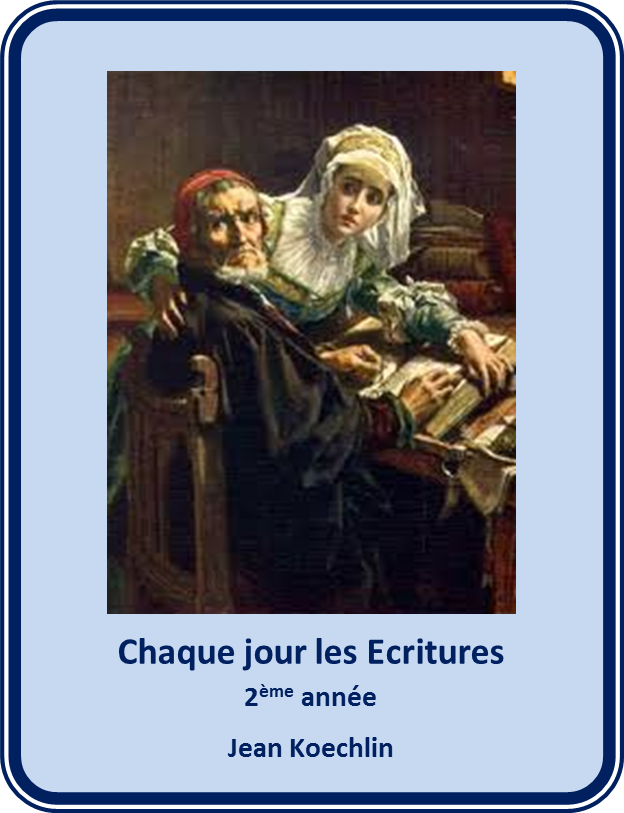 Textes de la Bible suivis d’un bref commentaire du frère Jean Koechlin servant de support afin de lire toute la Bible sur une période de cinq années.TABLE DES MATIERESJanvier    Février    Mars    Avril    Mai    Juin    Juillet    Août    Septembre    Octobre    Novembre   DécembreJanvier1    2    3    4    5    6    7    8   9    10    11    12    13    14    15    16    17    18    19    20    21    22    23    24    25    26    27    28    29    30    311JanvierLecture de la Bible: Genèse 29:1-141 Et Jacob se mit en marche, et s’en alla au pays des fils de l’orient. 2 Et il regarda, et voici un puits dans les champs, et voilà trois troupeaux de menu bétail couchés auprès, (car de ce puits-là on abreuvait les troupeaux) ; et il y avait une grosse pierre sur l’ouverture du puits. 3 Et tous les troupeaux se rassemblaient là, et on roulait la pierre de dessus l’ouverture du puits, et on abreuvait le bétail ; puis on remettait la pierre à sa place, sur l’ouverture du puits. 4 Et Jacob leur dit : Mes frères, d’où êtes-vous ? Et ils dirent : Nous sommes de Charan. 5 Et il leur dit : Connaissez-vous Laban, fils de Nakhor ? Et ils dirent : Nous le connaissons. 6 Et il leur dit : Se porte-t-il bien ? Et ils dirent : Bien ; et voici Rachel, sa fille, qui vient avec le bétail. 7 Et il dit : Voici, il est encore grand jour, il n’est pas temps de rassembler les troupeaux ; abreuvez le bétail, et allez, faites-le paître. 8 Et ils dirent : Nous ne le pouvons pas, jusqu’à ce que tous les troupeaux soient rassemblés ; alors on roule la pierre de dessus l’ouverture du puits, et nous abreuvons le bétail.9 Comme il parlait encore avec eux, Rachel vint avec le bétail qui était à son père ; car elle était bergère. 10 Et il arriva, quand Jacob vit Rachel, fille de Laban, frère de sa mère, et le bétail de Laban, frère de sa mère, que Jacob s’approcha, et roula la pierre de dessus l’ouverture du puits, et abreuva le bétail de Laban, frère de sa mère. 11 Et Jacob baisa Rachel, et éleva sa voix et pleura. 12 Et Jacob apprit à Rachel qu’il était frère de son père et qu’il était fils de Rebecca ; et elle courut le rapporter à son père. 13 Et il arriva que, lorsque Laban apprit les nouvelles de Jacob, fils de sa sœur, il courut à sa rencontre, et l’embrassa et le baisa, et le fit entrer dans sa maison ; et [Jacob] raconta à Laban toutes ces choses. 14 Et Laban lui dit : Certes, tu es mon os et ma chair. Et il demeura avec lui un mois de temps.Commentaires :«Je te garderai partout où tu iras... je ne t'abandonnerai pas», avait promis l'Éternel à Jacob au cours de sa nuit à Béthel (chapitre 28:15). Il est consolant de penser que l'oeil de Dieu suit continuellement les siens, même quand eux négligent de regarder à Lui (Psaume 32:8). Ces soins providentiels conduisent Jacob dans la famille de sa mère, auprès de son oncle Laban. Nous assistons de nouveau à une rencontre près d'un puits, peut-être le même que celui du chapitre 24. Mais cette fois nous n'entendons aucune prière de la bouche du voyageur, ni pour demander à Dieu de lui faire faire une heureuse rencontre, ni ensuite pour lui rendre grâces d'avoir fait prospérer son voyage. Et nous ne voyons pas non plus la jeune fille donner à boire au voyageur fatigué. Quelle différence aussi dans la maison de Laban! Jacob raconte «toutes ces choses», mais nous n'entendons dans son récit aucune mention du nom de l'Éternel, ni de la manière dont Lui seul a béni sa famille (comparer chapitre 24:35), ni davantage de sa rencontre de Béthel. Quels sont nos sujets de conversation lorsque nous rencontrons un parent ou un ami chrétien? Profitons-nous de ces occasions pour parler de sujets édifiants ? Le Seigneur en est-il le centre? Pour qu'il en soit ainsi, il faut que nos coeurs en soient habituellement occupés.2JanvierLecture de la Bible: Genèse 29:15-3515 Et Laban dit à Jacob : Parce que tu es mon frère, me serviras-tu pour rien ? 16 Dis-moi quel sera ton salaire ? Or Laban avait deux filles ; le nom de l’aînée était Léa, et le nom de la plus jeune, Rachel. 17 Et Léa avait les yeux délicats ; mais Rachel était belle de taille et belle de visage. 18 Et Jacob aimait Rachel, et il dit : Je te servirai sept ans pour Rachel, ta plus jeune fille. 19 Et Laban dit : Mieux vaut que je te la donne que de la donner à un autre homme ; demeure avec moi. 20 Et Jacob servit pour Rachel sept années ; et elles furent à ses yeux comme peu de jours, parce qu’il l’aimait.21 Et Jacob dit à Laban : Donne-moi ma femme ; car mes jours sont accomplis, et je viendrai vers elle. 22 Et Laban rassembla tous les gens du lieu, et fit un festin. 23 Et il arriva, le soir, qu’il prit Léa, sa fille, et la lui amena ; et il vint vers elle. 24 Et Laban donna Zilpa, sa servante, à Léa, sa fille, pour servante. 25 Et il arriva, au matin, que voici, c’était Léa. Et il dit à Laban : Que m’as-tu fait ? N’est-ce pas pour Rachel que je t’ai servi ? et pourquoi m’as-tu trompé ? 26 Et Laban dit : On ne fait pas ainsi, dans notre lieu, de donner la plus jeune avant l’aînée. 27 Accomplis la semaine de celle-ci, et nous te donnerons aussi celle-là, pour le service que tu feras chez moi encore sept autres années. 28 Et Jacob fit ainsi, et il accomplit la semaine de celle-ci. Et [Laban] lui donna Rachel, sa fille, pour femme. 29 Et Laban donna Bilha, sa servante, à Rachel, sa fille, pour servante. 30 Et il vint aussi vers Rachel ; et il aima aussi Rachel plus que Léa. Et il servit Laban encore sept autres années.31 Et l’Éternel vit que Léa était haïe, et il ouvrit sa matrice ; mais Rachel était stérile. 32 Et Léa conçut, et enfanta un fils, et elle appela son nom Ruben, car elle dit : Parce que l’Éternel a regardé mon affliction ; car maintenant mon mari m’aimera. 33 Et elle conçut encore, et enfanta un fils, et dit : Parce que l’Éternel a entendu que j’étais haïe, il m’a donné aussi celui-ci ; et elle appela son nom Siméon. 34 Et elle conçut encore, et enfanta un fils, et dit : Maintenant, cette fois, mon mari s’attachera à moi, car je lui ai enfanté trois fils ; c’est pourquoi on appela son nom Lévi. 35 Et elle conçut encore, et enfanta un fils, et dit : Cette fois, je louerai l’Éternel ; c’est pourquoi elle appela son nom Juda ; et elle cessa d’enfanter.Commentaires :L'histoire de Jacob, c'est celle de la discipline, autrement dit de l'école par laquelle Dieu fait passer les siens. École souvent pénible, car Hébreux 12:11 affirme — et notre expérience confirme — qu'aucune discipline pour le présent ne semble être un sujet de joie, mais de tristesse! Mais le but de Dieu est «notre profit, afin que nous participions à sa sainteté». La classe dans laquelle entre Jacob va durer vingt ans qu'il passera dans une condition voisine de l'esclavage. Et comment Dieu va-t-il lui enseigner ses leçons? Il va permettre qu'il lui soit fait comme lui-même a fait aux autres. Jacob, dont le nom signifie «supplanteur» et qui l'avait bien justifié, va être à son tour volé et dépouillé. Il avait trompé son père, lui le plus jeune, en se faisant passer pour l'aîné! Il a maintenant affaire à un père qui le trompe en faisant passer sa fille aînée pour la plus jeune! Que de fois nous découvrons les désagréments ou la méchanceté de nos actes seulement lorsque nous en souffrons à notre tour de la part d'autrui (Juges 1:7). Le seul sujet heureux dont nous entretient ce chapitre, c'est l'amour dévoué de Jacob pour Rachel. Nous pensons à l'amour de Celui qui, pour nous acquérir, est devenu le parfait Serviteur.3JanvierLecture de la Bible: Genèse 30:1-241 Et Rachel vit qu’elle ne donnait pas d’enfants à Jacob, et Rachel fut jalouse de sa sœur, et dit à Jacob : Donne-moi des fils, sinon je meurs. 2 Et la colère de Jacob s’enflamma contre Rachel, et il dit : Suis-je à la place de Dieu, qui t’a refusé le fruit du ventre ? 3 Et elle dit : Voici ma servante Bilha : va vers elle ; et elle enfantera sur mes genoux, et moi aussi j’aurai des enfants par elle. 4 Et elle lui donna Bilha, sa servante, pour femme ; et Jacob vint vers elle. 5 Et Bilha conçut, et enfanta un fils à Jacob. 6 Et Rachel dit : Dieu m’a fait justice, et il a aussi entendu ma voix, et m’a donné un fils ; c’est pourquoi elle appela son nom Dan. 7 Et Bilha, servante de Rachel, conçut encore, et enfanta un second fils à Jacob. 8 Et Rachel dit : J’ai soutenu des luttes de Dieu avec ma sœur, aussi je l’ai emporté. Et elle appela son nom Nephthali.9 Et Léa vit qu’elle avait cessé d’enfanter, et elle prit Zilpa, sa servante, et la donna pour femme à Jacob. 10 Et Zilpa, servante de Léa, enfanta un fils à Jacob. 11 Et Léa dit : La bonne fortune vient. Et elle appela son nom Gad. 12 Et Zilpa, servante de Léa, enfanta un second fils à Jacob. 13 Et Léa dit : Pour mon bonheur ! car les filles me diront bienheureuse. Et elle appela son nom Aser.14 Et Ruben sortit aux jours de la moisson du froment, et il trouva des mandragores dans les champs, et les apporta à Léa, sa mère. Et Rachel dit à Léa : Donne-moi, je te prie, des mandragores de ton fils. 15 Et elle lui dit : Est-ce peu de chose que tu m’aies pris mon mari, et tu prends aussi les mandragores de mon fils ! Et Rachel dit : Eh bien, il couchera avec toi cette nuit pour les mandragores de ton fils. 16 Et Jacob vint des champs sur le soir, et Léa sortit à sa rencontre, et dit : C’est vers moi que tu viendras, car je t’ai loué pour les mandragores de mon fils. 17 Et il coucha avec elle cette nuit-là. Et Dieu entendit Léa, et elle conçut, et enfanta à Jacob un cinquième fils. 18 Et Léa dit : Dieu m’a donné mon salaire, parce que j’ai donné ma servante à mon mari. Et elle appela son nom Issacar. 19 Et Léa conçut encore, et enfanta à Jacob un sixième fils. 20 Et Léa dit : Dieu m’a fait un beau don ; cette fois mon mari habitera avec moi, car je lui ai enfanté six fils. Et elle appela son nom Zabulon. 21 Et après, elle enfanta une fille, et appela son nom Dina.22 Et Dieu se souvint de Rachel ; et Dieu l’écouta et ouvrit sa matrice. 23 Et elle conçut, et enfanta un fils, et dit : Dieu a ôté mon opprobre. 24 Et elle appela son nom Joseph, en disant : Que l’Éternel m’ajoute un autre fils !Commentaires :Ces versets nous présentent la famille de Jacob. Page importante de l'Ancien Testament, puisque les douze fils du patriarche deviendront à leur tour douze patriarches (Actes 7:8) et donneront leurs noms aux tribus d'Israël! Par eux se réaliseront les promesses faites à Abraham et à Isaac, ainsi qu'à Jacob lors de sa nuit à Béthel. De Lévi descendront les sacrificateurs, de Juda les rois, puis le Messie lui-même. Les membres de cette famille sont, à l’exception de Joseph, à l'image de son chef: calculs, rivalités, expédients douteux les caractérisent. Malgré ces égarements, Dieu a les yeux sur cette famille et veut la bénir. De même aujourd'hui les familles des croyants sont précieuses au coeur du Seigneur. Il veut bénir. Il nous connaît chacun par nom, et dès nos premiers pas nous prépare pour le service auquel il nous destine. Et quel est l'appel glorieux des croyants maintenant? N'est-ce pas d'être «un royaume, des sacrificateurs pour son Dieu et Père»? (Apocalypse 1:6).La naissance de Joseph, type de Christ, annonce pour la famille de Jacob la fin de sa servitude et le retour au pays de la promesse (verset 25). Spirituellement il en est toujours ainsi: c'est à partir du moment où Christ prend sa place dans nos maisons et dans nos coeurs que nous sommes en mesure de goûter la délivrance et la bénédiction céleste.4JanvierLecture de la Bible: Genèse 30:25-4325 Et il arriva, quand Rachel eut enfanté Joseph, que Jacob dit à Laban : Renvoie-moi, et j’irai dans mon lieu et dans mon pays. 26 Donne-moi mes femmes pour lesquelles je t’ai servi, et mes enfants, et je m’en irai ; car tu sais quel a été le service que je t’ai rendu. 27 Et Laban lui dit : [Écoute], si au moins j’ai trouvé grâce à tes yeux ! J’ai aperçu que l’Éternel m’a béni à cause de toi. 28 Et il dit : Fixe-moi ton salaire, et je te le donnerai. 29 Et il lui dit : Tu sais comment je t’ai servi, et ce qu’est devenu ton troupeau avec moi ; 30 car ce que tu avais avant moi était peu de chose, et s’est accru et est devenu une multitude ; et l’Éternel t’a béni depuis que je suis venu. Et maintenant, quand travaillerai-je, moi aussi, pour ma maison ? 31 Et [Laban] dit : Que te donnerai-je ? Et Jacob dit : Tu ne me donneras rien. Si tu veux faire ceci pour moi, je paîtrai encore ton bétail, [et] je le garderai : 32 je passerai aujourd’hui par tout ton bétail, j’en ôterai toute bête marquetée et tachetée, et tous les agneaux foncés, et ce qui est tacheté et marqueté parmi les chèvres ; et ce sera là mon salaire. 33 Et ma justice répondra pour moi désormais, quand elle viendra devant toi pour mon salaire ; tout ce qui ne sera pas marqueté et tacheté parmi les chèvres, et foncé parmi les agneaux, auprès de moi, sera tenu pour volé. 34 Et Laban dit : Voici, qu’il en soit selon ta parole. 35 Et il ôta ce jour-là les boucs rayés et tachetés, et toutes les chèvres marquetées et tachetées, toutes celles qui avaient du blanc, et tout ce qui était foncé parmi les agneaux, et il les remit entre les mains de ses fils. 36 Et il mit trois journées de chemin entre lui et Jacob ; et Jacob paissait le reste du bétail de Laban.37 — Et Jacob prit des branches fraîches de peuplier blanc, de coudrier, et d’érable, et y pela des raies blanches, mettant à nu le blanc qui était aux branches. 38 Et il plaça les branches, qu’il avait pelées, devant le bétail dans les auges, dans les abreuvoirs où le bétail venait boire ; et le bétail entrait en chaleur lorsqu’il venait boire ; 39 le bétail entrait en chaleur devant les branches, et il faisait des petits, rayés, marquetés, et tachetés. 40 Et Jacob sépara les agneaux, et tourna la face du troupeau vers ce qui était rayé et tout ce qui était foncé dans le bétail de Laban ; et il mit ses troupeaux à part, et ne les mit pas auprès du bétail de Laban. 41 Et il arrivait que toutes les fois que les bêtes vigoureuses entraient en chaleur, Jacob mettait les branches dans les auges, devant les yeux du bétail, afin qu’elles entrassent en chaleur en face des branches. 42 Mais quand les bêtes étaient chétives, il ne les mettait pas ; et les chétives étaient à Laban, et les vigoureuses à Jacob. 43 Et l’homme s’accrut extrêmement, et eut un bétail nombreux, et des servantes et des serviteurs, et des chameaux et des ânes.Commentaires :Le pauvre Jacob s'agite, spécule, rivalise d'astuce et de fourberie avec Laban, cherchant à s'enrichir par son intelligence et ses efforts. Il est triste de voir un croyant en lutte avec les gens du monde pour des biens terrestres. Isaac avait donné un tout autre exemple à son fils Jacob (chapitre 26:15 à 22).En 1 Timothée 6:6 à 10, l'apôtre met en contraste avec le désir de s'enrichir la piété qui, avec le contentement, est un grand gain. Voilà donc le double gain, les vraies richesses à rechercher: 1° La piété, c'est-à-dire les relations avec Dieu dont nous parlent les autels. Or dans son exil, Jacob n'a pas d'autel, pas de relation consciente avec Dieu. 2° Le contentement que les patriarches réalisaient en vivant sous des tentes, et que Jacob avait lui-même pratiqué (chapitre 25:27). L'apôtre Paul avait personnellement appris à être content dans les circonstances où il se trouvait (Philippiens 4:11). Combien il est difficile d'être toujours content! Pourtant le meilleur témoignage que nous puissions rendre autour de nous n'est-il pas de montrer que nous sommes satisfaits de ce que Dieu nous donne? Or il ne nous a pas donné moins que son propre Fils et toutes choses avec Lui (Romains 8:32).5JanvierLecture de la Bible: Genèse 31:1-211 Et il entendit les paroles des fils de Laban, qui disaient : Jacob a pris tout ce qui était à notre père ; et c’est avec ce qui était à notre père qu’il s’est fait toute cette gloire. 2 Et Jacob regarda le visage de Laban ; et voici, il n’était pas envers lui comme auparavant.3 Et l’Éternel dit à Jacob : Retourne au pays de tes pères et vers ta parenté, et je serai avec toi. 4 Et Jacob envoya, et appela Rachel et Léa aux champs, vers son troupeau ; 5 et il leur dit : Je vois le visage de votre père, qu’il n’est pas envers moi comme auparavant ; mais le Dieu de mon père a été avec moi. 6 Et vous savez vous-mêmes que j’ai servi votre père de toute ma force. 7 Et votre père s’est moqué de moi, et a changé dix fois mon salaire ; mais Dieu ne lui a pas permis de me faire du mal. 8 S’il disait ainsi : Les marquetés seront ton salaire, alors tout le bétail faisait des marquetés. Et s’il disait ainsi : Les rayés seront ton salaire, alors tout le bétail faisait des rayés. 9 Et Dieu a ôté le troupeau de votre père et me l’a donné. 10 Et il arriva, au temps où le bétail entrait en chaleur, que je levai mes yeux, et je vis en songe, et voici, les boucs qui couvraient le menu bétail étaient rayés, marquetés, et picotés de blanc. 11 Et l’Ange de Dieu me dit en songe : Jacob ! Et je dis : Me voici. 12 Et il dit : Lève tes yeux, et vois : tous les boucs qui couvrent le menu bétail sont rayés, marquetés, et picotés de blanc ; car j’ai vu tout ce que t’a fait Laban. 13 Je suis le *Dieu de Béthel, où tu oignis une stèle, où tu me fis un vœu. Maintenant, lève-toi, sors de ce pays, et retourne au pays de ta parenté. 14 Et Rachel et Léa répondirent et lui dirent : Avons-nous encore une portion et un héritage dans la maison de notre père ? 15 N’avons-nous pas été réputées par lui des étrangères ? car il nous a vendues, et a même toujours mangé notre argent. 16 Car toutes les richesses que Dieu a ôtées à notre père sont à nous et à nos enfants. Et maintenant, fais tout ce que Dieu t’a dit. 17 Et Jacob se leva, et fit monter ses fils et ses femmes sur les chameaux ; 18 et il emmena tous ses troupeaux et tout son bien qu’il avait acquis, les troupeaux qu’il possédait, qu’il avait acquis à Paddan-Aram, pour aller vers Isaac, son père, au pays de Canaan. 19 Et Laban était allé tondre son menu bétail, et Rachel vola les théraphim qui étaient à son père. 20 Et Jacob trompa Laban, l’Araméen, car il ne lui apprit pas qu’il s’enfuyait. 21 Et il s’enfuit, lui, et tout ce qui était à lui ; et il se leva, et passa le fleuve, et dressa sa face vers la montagne de Galaad.Commentaires :À côté de tout ce qu'a de fâcheux la manière de faire de Jacob, reconnaissons sa patience. Il supporte sans se plaindre les fatigues et les privations ainsi que toutes les injustices dont il est l'objet de la part de Laban. Ce qui le soutient, c'est le souvenir du pays donné par l'Éternel à Abraham et à sa postérité. Il n'a pas oublié la promesse que Dieu lui a faite à Béthel de le ramener au «pays de ses pères». Cette espérance est restée vivante dans son coeur, et le moment où elle va s'accomplir arrive enfin. Chrétiens, étrangers sur la terre, n'avons-nous pas, nous aussi, une promesse de la part du Seigneur concernant la Patrie céleste dans laquelle il nous fera bientôt entrer? Cette espérance devrait nous donner toute la patience et tout le courage nécessaires pour endurer les difficultés et même les injustices.Tout en obéissant au commandement de l'Éternel (verset 3), Jacob reste tristement fidèle à son caractère rusé: il trompe Laban en fuyant à son insu. N'est-ce pas en même temps un manque de confiance envers Dieu? Celui qui lui donnait l'ordre de se mettre en route ne pouvait permettre à Laban de le retenir (chapitre 31:24). Et ce dernier n'aurait pu que s'incliner, en reconnaissant comme jadis: «la chose procède de l'Éternel...» (chapitre 24:50).6JanvierLecture de la Bible: Genèse 31:22-5522 Et le troisième jour on rapporta à Laban que Jacob s’était enfui. 23 Et il prit ses frères avec lui, et le poursuivit le chemin de sept jours, et l’atteignit à la montagne de Galaad. 24 Et Dieu vint vers Laban, l’Araméen, dans un songe, la nuit, et lui dit : Garde-toi de parler à Jacob, ni en bien, ni en mal. 25 Et Laban atteignit Jacob ; et Jacob avait dressé sa tente sur la montagne ; et Laban dressa [la sienne] avec ses frères, sur la montagne de Galaad. 26 Et Laban dit à Jacob : Qu’as-tu fait de m’avoir trompé, et d’avoir emmené mes filles comme des captives de guerre. 27 Pourquoi t’es-tu enfui en cachette, et t’es-tu dérobé d’avec moi, et ne m’as-tu pas averti ? Et je t’eusse renvoyé avec joie, et avec des chants, avec le tambourin et avec la harpe. 28 Et tu ne m’as pas laissé baiser mes fils et mes filles ; en cela, tu as agi follement. 29 J’ai en ma main le pouvoir de vous faire du mal ; mais le Dieu de votre père m’a parlé la nuit passée, disant : Garde-toi de parler à Jacob, ni en bien, ni en mal. 30 Et maintenant que tu t’en es allé, parce que tu languissais tant après la maison de ton père, pourquoi as-tu volé mes dieux ? 31 Et Jacob répondit et dit à Laban : Parce que j’ai craint ; car j’ai dit : De peur que tu ne me ravisses tes filles. 32 Qu’il ne vive pas, celui auprès de qui tu trouveras tes dieux ! Devant nos frères reconnais ce qui est à toi chez moi, et prends-le. Or Jacob ne savait pas que Rachel les avait volés. 33 Et Laban entra dans la tente de Jacob, et dans la tente de Léa, et dans la tente des deux servantes, et ne trouva [rien] ; et il sortit de la tente de Léa, et entra dans la tente de Rachel. 34 Or Rachel avait pris les théraphim, et les avait mis dans le bât du chameau, et s’était assise dessus ; et Laban fouilla toute la tente, et ne trouva [rien]. 35 Et elle dit à son père : Que mon seigneur ne voie pas d’un œil irrité que je ne puis me lever devant toi, car j’ai ce que les femmes ont coutume d’avoir. Et il chercha, mais il ne trouva pas les théraphim. 36 Et Jacob se mit en colère, et querella Laban ; et Jacob répondit et dit à Laban : Quelle est ma faute, quel est mon péché, que tu m’aies poursuivi avec ardeur ? 37 Quand tu as fouillé tous mes effets, qu’as-tu trouvé de tous les effets de ta maison ? Mets-le ici devant mes frères et tes frères, et qu’ils jugent entre nous deux. 38 Ces vingt années j’ai été avec toi ; tes brebis et tes chèvres n’ont pas avorté, et je n’ai pas mangé les béliers de ton troupeau. 39 Ce qui a été déchiré, je ne te l’ai pas rapporté ; moi j’ai dû en souffrir la perte ; tu as redemandé de ma main ce qui m’avait été volé de jour et ce qui m’avait été volé de nuit. 40 J’en étais là, que, de jour, la sécheresse me dévorait, et de nuit, la gelée ; et mon sommeil fuyait mes yeux. 41 Ces vingt années j’ai été dans ta maison ; je t’ai servi quatorze ans pour tes deux filles, et six ans pour ton menu bétail, et tu as changé dix fois mon salaire. 42 Si le Dieu de mon père, le Dieu d’Abraham et la frayeur d’Isaac, n’eût été pour moi, certes, tu m’eusses maintenant renvoyé à vide. Dieu a vu mon affliction et le labeur de mes mains, et il t’a repris la nuit passée. 43 Et Laban répondit et dit à Jacob : Les filles sont mes filles, et les fils sont mes fils, et le bétail est mon bétail, et tout ce que tu vois est à moi ! Et que ferais-je aujourd’hui à celles-ci, mes filles, ou à leurs fils qu’elles ont enfantés ? 44 Et maintenant, viens, nous ferons une alliance, moi et toi ; et elle sera en témoignage entre moi et toi.45 Et Jacob prit une pierre, et la dressa en stèle. 46 Et Jacob dit à ses frères : Amassez des pierres. Et ils prirent des pierres, et en firent un monceau ; et ils mangèrent là sur le monceau. 47 Et Laban l’appela Jegar-Sahadutha, et Jacob l’appela Galhed. 48 Et Laban dit : Ce monceau est aujourd’hui témoin entre moi et toi. C’est pourquoi il appela son nom Galhed, 49 et Mitspa, parce qu’il dit : Que l’Éternel veille entre moi et toi, quand nous serons cachés l’un à l’autre. 50 Si tu maltraites mes filles, et si tu prends des femmes outre mes filles (il n’y a aucun homme avec nous), regarde, Dieu est témoin entre moi et toi. 51 Et Laban dit à Jacob : Voici ce monceau, et voici la stèle que j’ai élevée entre moi et toi ; 52 ce monceau sera témoin, et la stèle sera témoin, que moi je ne passerai point ce monceau [pour aller] vers toi, et que toi, tu ne passeras point ce monceau et cette stèle [pour venir] vers moi, pour [faire] du mal. 53 Que le Dieu d’Abraham et le Dieu de Nakhor, le Dieu de leur père, juge entre nous. Et Jacob jura par la frayeur de son père Isaac. 54 Et Jacob offrit un sacrifice sur la montagne et invita ses frères à manger le pain : et ils mangèrent le pain, et passèrent la nuit sur la montagne.55 Et Laban se leva de bon matin, et il baisa ses fils et ses filles, et les bénit ; et Laban s’en alla, et retourna en son lieu.Commentaires :Prévenu de la fuite de Jacob, Laban se lance à sa poursuite et le rejoint. En homme du monde rusé et hypocrite, il emploie des paroles flatteuses alors que son coeur est plein d'envie et de jalousie. Il feint une grande affection pour ses filles et ses petits enfants alors qu'il n'a toujours été guidé que par le souci de ses propres intérêts (verset 15). Il fait semblant de craindre l'Éternel (versets 29, 53) tout en recherchant activement ses faux dieux.Il est triste de voir Rachel attacher de la valeur à ces idoles. Ces théraphim correspondent pour nous aux choses du monde que nous ne nous décidons pas à abandonner et que nous croyons pouvoir emporter avec nous dans le chemin vers notre Patrie. Il nous est possible de les cacher pendant un certain temps aux yeux de tous dans le plus profond de notre coeur. Que Dieu, qui Lui voit tout, nous donne de savoir discerner et rejeter résolument tout ce qui, dans nos affections, prend la place du Seigneur Jésus! Ce sont des idoles!Jacob et Laban se séparent enfin. Le monceau constituera une frontière entre eux. Il n'y a pas de terrain commun au croyant et à l'homme du monde, même quand ils appartiennent à la même famille. Jacob offre un sacrifice (v. 54) ; il connaissait sa place et sa dignité devant Dieu.7JanvierLecture de la Bible: Genèse 32:1-211 Et Jacob alla son chemin. Et les anges de Dieu le rencontrèrent ; 2 et Jacob dit, quand il les vit : C’est l’armée de Dieu. Et il appela le nom de ce lieu-là Mahanaïm.3 Et Jacob envoya devant lui des messagers à Ésaü, son frère, au pays de Séhir, dans la campagne d’Édom ; 4 et il leur commanda, disant : Vous parlerez ainsi à mon seigneur Ésaü : Ainsi a dit ton serviteur Jacob : J’ai séjourné chez Laban, et m’y suis arrêté jusqu’à présent ; 5 et j’ai des bœufs, et des ânes, du menu bétail, et des serviteurs et des servantes ; et je l’ai envoyé annoncer à mon seigneur, afin de trouver grâce à tes yeux. 6 Et les messagers revinrent vers Jacob, disant : Nous sommes allés vers ton frère, vers Ésaü, et même il vient à ta rencontre, et quatre cents hommes avec lui. 7 Et Jacob craignit beaucoup, et fut dans l’angoisse ; et il partagea le peuple qui était avec lui, et le menu bétail et le gros bétail, et les chameaux, en deux bandes ; 8 et il dit : Si Ésaü vient à l’une des bandes et la frappe, la bande qui restera pourra échapper. 9 Et Jacob dit : Dieu de mon père Abraham, et Dieu de mon père Isaac ! Éternel, qui m’a dit : Retourne en ton pays et vers ta parenté, et je te ferai du bien ! 10 Je suis trop petit pour toutes les grâces et pour toute la vérité dont tu as usé envers ton serviteur ; car j’ai passé ce Jourdain avec mon bâton ; et maintenant je suis devenu deux bandes. 11 Délivre-moi, je te prie, de la main de mon frère, de la main d’Ésaü, car je le crains, de peur qu’il ne vienne et ne me frappe — la mère avec les fils. 12 Et toi, tu as dit : Certes, je te ferai du bien, et je ferai devenir ta semence comme le sable de la mer, qui ne se peut nombrer à cause de son abondance.13 Et il passa là cette nuit ; et il prit, de ce qui lui vint sous la main, un présent pour Ésaü, son frère : 14 deux cents chèvres, et vingt boucs ; deux cents brebis, et vingt béliers ; 15 trente chamelles allaitantes, et leurs petits ; quarante vaches, et dix taureaux ; vingt ânesses, et dix ânons. 16 Et il les mit entre les mains de ses serviteurs, chaque troupeau à part, et il dit à ses serviteurs : Passez devant moi, et mettez de l’espace entre troupeau et troupeau. 17 Et il commanda au premier, disant : Quand Ésaü, mon frère, te rencontrera, et t’interrogera, disant : À qui es-tu ? et où vas-tu ? et à qui sont ces [troupeaux] devant toi ? 18 tu diras : À ton serviteur Jacob ; c’est un présent envoyé à mon seigneur Ésaü ; et voici, lui-même aussi [vient] après nous. 19 Et il commanda de même au second, de même au troisième, de même à tous ceux qui suivaient les troupeaux, disant : Selon cette parole vous parlerez à Ésaü, quand vous le trouverez ; 20 et vous direz aussi : Voici, ton serviteur Jacob [vient] après nous. Car il disait : Je l’apaiserai par le présent qui va devant moi, et après cela je verrai sa face ; peut-être qu’il m’accueillera favorablement. 21 Et le présent passa devant lui ; mais, pour lui, il passa cette nuit-là dans le camp.Commentaires :Hébreux 1:14 nous apprend que les croyants bénéficient du service des anges. Le plus souvent c'est à leur insu. Mais à son départ de Canaan, Dieu avait voulu en quelque sorte présenter à Jacob ceux qu'il allait employer pour prendre soin de lui pendant son exil (chapitre 28:12). À présent, au moment de son retour, les anges de Mahanaïm souhaitent la bienvenue au patriarche dans le pays de la promesse. Mais Jacob n'est pas en état de se réjouir de la bonté du Dieu qui exauçait son voeu de jadis (chapitre 28:20, 21). En effet son coeur n'est pas affranchi de la crainte de l'homme. S'il n'a plus derrière lui Laban, il a encore devant lui Ésaü et il tremble à la perspective de le rencontrer. Il a bien recours à la prière (versets 9 à 12), mais aussitôt après il prend toutes les précautions imaginables, comme s'il ne croyait pas vraiment Dieu capable de le délivrer. Ne lui ressemblons-nous pas quelquefois? Voyez aussi l'attitude servile de Jacob (versets 18 et 20), alors que la bénédiction de son père avait fait de lui le maître de ses frères. Enfin soyons convaincu qu'au lieu de toute cette mise en scène, de tous ces prudents arrangements, Jacob aurait mieux fait de passer en tête de sa troupe, et, se confiant en Dieu, de demander avec courage pardon à son frère offensé.8JanvierLecture de la Bible: Genèse 32:22-3222 Et il se leva cette nuit-là, et prit ses deux femmes, et ses deux servantes, et ses onze enfants, et passa le gué de Jabbok. 23 Il les prit, et leur fit passer le torrent ; et il fit passer ce qui était à lui. 24 Et Jacob resta seul ; et un homme lutta avec lui jusqu’au lever de l’aurore. 25 Et lorsqu’il vit qu’il ne prévalait pas sur lui, il toucha l’emboîture de sa hanche ; et l’emboîture de la hanche de Jacob fut luxée, comme il luttait avec lui. 26 Et il dit : Laisse-moi aller, car l’aurore se lève. Et il dit : Je ne te laisserai point aller sans que tu m’aies béni. 27 Et il lui dit : Quel est ton nom ? Et il dit : Jacob. 28 Et il dit : Ton nom ne sera plus appelé Jacob, mais Israël ; car tu as lutté avec Dieu et avec les hommes, et tu as prévalu. 29 Et Jacob demanda, et dit : Je te prie, déclare-moi ton nom. Et il dit : Pourquoi demandes-tu mon nom ? Et il le bénit là. 30 Et Jacob appela le nom du lieu Peniel : Car j’ai vu Dieu face à face, et mon âme a été délivrée. 31 Et le soleil se levait sur lui comme il passait Peniel ; et il boitait sur sa cuisse. 32 C’est pourquoi, jusqu’à ce jour, les fils d’Israël ne mangent point du tendon qui est sur l’emboîture de la hanche ; car il toucha l’emboîture de la hanche de Jacob sur le tendon.Commentaires :Une seconde nuit mémorable s'inscrit dans l'histoire de Jacob. Ce combat avec l'ange est comme le résumé de toute sa vie antérieure. Il a toujours cherché la bénédiction par ses propres efforts; il s'est en cela opposé à Dieu. Il constate à présent que l'énergie de l'homme ne peut vaincre et prévaloir. Un geste de Dieu (verset 25) et elle est anéantie. Jacob est bien obligé alors de cesser d'avoir confiance en lui-même. Il apprend cette vérité de base de la vie du croyant: «Quand je suis faible, alors je suis fort» (2 Corinthiens 12:10). Et c'est à ce moment-là qu'il triomphe en déclarant par la foi: «Je ne te laisserai point aller sans que tu m'aies béni» (verset 26; Osée 12:5). Victoire de la prière! Il obtient la bénédiction sous la forme de ce nom d'Israël si grand dans les conseils de Dieu, dans l'Écriture et dans l'histoire, ce nom qui nous parle de Christ, le Vainqueur, le Prince, le vrai Israël de Dieu.Chers chrétiens, Dieu veut faire de nous des vainqueurs. S'il nous arrête dans notre marche de propre volonté et nous enlève notre énergie charnelle, c'est afin de nous donner sa puissance.Jacob se souviendra de Peniel. Son bâton le lui rappellera continuellement. Sa hanche a été luxée mais son âme a été délivrée (Romains 7:24, 25).9JanvierLecture de la Bible: Genèse 33:1-201 Et Jacob leva ses yeux, et regarda ; et voici, Ésaü venait, et quatre cents hommes avec lui. Et il partagea les enfants entre Léa et Rachel et les deux servantes. 2 Et il mit à la tête les servantes et leurs enfants, et puis Léa et ses enfants, et puis Rachel et Joseph. 3 Et il passa devant eux, et se prosterna en terre par sept fois, jusqu’à ce qu’il fût proche de son frère. 4 Et Ésaü courut à sa rencontre, et l’embrassa, et se jeta à son cou, et le baisa ; et ils pleurèrent. 5 Et il leva ses yeux, et vit les femmes et les enfants, et dit : Que te sont-ils, ceux-là ? Et il dit : Ce sont les enfants que Dieu a donnés à ton serviteur. 6 Et les servantes s’approchèrent, elles et leurs enfants, et se prosternèrent. 7 Et Léa aussi s’approcha avec ses enfants, et ils se prosternèrent ; et ensuite Joseph et Rachel s’approchèrent, et se prosternèrent. 8 Et il dit : Que veux-tu avec tout ce camp que j’ai rencontré ? Et il dit : C’est pour trouver grâce aux yeux de mon seigneur. 9 Et Ésaü dit : J’ai [de tout] en abondance, mon frère ; que ce qui est à toi soit à toi. 10 Et Jacob dit : Non, je te prie ; si j’ai trouvé grâce à tes yeux, prends mon présent de ma main, car c’est pour cela que j’ai vu ta face comme si j’avais vu la face de Dieu, et que tu m’as accueilli favorablement. 11 Prends, je te prie, mon présent qui t’a été amené ; car Dieu a usé de grâce envers moi, et j’ai de tout. Et il le pressa, et il le prit. 12 Et [Ésaü] dit : Partons et allons-nous-en, et je marcherai devant toi. 13 Et [Jacob] lui dit : Mon seigneur sait que les enfants sont délicats, et que je suis chargé de menu et de gros bétail qui allaite ; et si on les presse un seul jour, ils mourront — tout le troupeau. 14 Que mon seigneur, je te prie, passe devant son serviteur ; et moi je cheminerai tout doucement au pas de ce bétail qui est devant moi, et au pas des enfants, jusqu’à ce que j’arrive auprès de mon seigneur, à Séhir. 15 Et Ésaü dit : Je te prie, que je laisse avec toi quelques-uns des gens qui sont avec moi. Et il dit : Pourquoi cela ? Que je trouve grâce aux yeux de mon seigneur ! 16 Et Ésaü s’en retourna ce jour-là, par son chemin, à Séhir.* 17 Et Jacob s’en alla à Succoth, et bâtit une maison pour lui, et fit des cabanes pour son bétail : c’est pourquoi on appela le nom du lieu Succoth. 18 Et Jacob arriva en paix à la ville de Sichem, qui est dans le pays de Canaan, comme il venait de Paddan-Aram ; et il campa en face de la ville. 19 Et il acheta de la main des fils de Hamor, père de Sichem, pour cent kesitas, la portion du champ où il avait dressé sa tente ; 20 et il dressa là un autel et l’appela El-Élohé-Israël.Commentaires :Après que l'Éternel a eu changé le nom d'Abraham, son ancien nom d'Abram a définitivement disparu. Au contraire, le nom de Jacob subsiste jusqu'à la fin et le nouveau nom d'Israël n'alterne couramment avec lui que longtemps après Peniel. Signe que le vieux Jacob, le supplanteur, n'a pas fini de se manifester. Pourtant la grâce divine était évidente envers lui et les siens. L'Éternel avait répondu à sa prière du chapitre 32:11 en inclinant le coeur d'Ésaü (verset 4). Et pour souligner que c'était bien l'oeuvre de Dieu, que les cadeaux prudemment préparés par Jacob n'étaient pour rien dans les bonnes dispositions de son frère, le verset 8 montre que ce dernier n'avait même pas compris leur but. Nous voyons cependant réapparaître les craintes du pauvre Jacob. À Ésaü qui voulait le protéger, il aurait pu rendre témoignage de sa confiance dans la protection du Dieu tout-puissant: au lieu de cela il se dérobe par un mensonge, disant aller à Séhir et se rendant à Succoth. Après quoi, ce qui est pire encore, il se bâtit une maison (verset 17), achète un champ (verset 19), reniant ainsi doublement son caractère d'étranger. Les conséquences ne tardent pas: des fréquentations s'ensuivent qui amènent le déshonneur de sa fille et l'odieuse vengeance de deux de ses fils, triste sujet du chapitre 34.10JanvierLecture de la Bible: Genèse 35:1-151 Et Dieu dit à Jacob : Lève-toi, monte à Béthel, et habite là, et fais-y un autel au *Dieu qui t’apparut comme tu t’enfuyais de devant la face d’Ésaü, ton frère. 2 Et Jacob dit à sa maison et à tous ceux qui étaient avec lui : Ôtez les dieux étrangers qui sont au milieu de vous, et purifiez-vous, et changez vos vêtements ; 3 et nous nous lèverons, et nous monterons à Béthel, et je ferai là un autel à *Dieu, qui m’a répondu au jour de ma détresse, et qui a été avec moi dans le chemin où j’ai marché. 4 Et ils donnèrent à Jacob tous les dieux étrangers qui étaient en leurs mains, et les anneaux qui étaient à leurs oreilles, et Jacob les cacha sous le térébinthe qui était près de Sichem. 5 Et ils partirent ; et la frayeur de Dieu fut sur les villes qui les entouraient, et on ne poursuivit pas les fils de Jacob.6 Et Jacob vint à Luz (c’est Béthel), qui est dans le pays de Canaan, lui et tout le peuple qui était avec lui ; 7 et il bâtit là un autel, et il appela le lieu El-Béthel ; car c’est là que Dieu s’était révélé à lui comme il s’enfuyait de devant la face de son frère. 8 Et Debora, la nourrice de Rebecca, mourut ; et elle fut enterrée au-dessous de Béthel, sous un chêne dont le nom fut appelé Allon-Bacuth.9 Et Dieu apparut encore à Jacob, à son retour de Paddan-Aram, et le bénit ; 10 et Dieu lui dit : Ton nom est Jacob ; ton nom ne sera plus appelé Jacob, mais Israël sera ton nom. Et il appela son nom Israël. 11 Et Dieu lui dit : Je suis le *Dieu Tout-puissant ; fructifie et multiplie ; une nation, et une multitude de nations, proviendra de toi ; et des rois sortiront de tes reins. 12 Et le pays que j’ai donné à Abraham et à Isaac, je te le donnerai, et je donnerai le pays à ta semence après toi. 13 Et Dieu monta d’auprès de lui, dans le lieu où il avait parlé avec lui. 14 Et Jacob érigea une stèle au lieu où il avait parlé avec lui, une stèle de pierre, et il répandit dessus une libation, et y versa de l’huile. 15 Et Jacob appela le nom du lieu où Dieu avait parlé avec lui Béthel.Commentaires :Après les honteux événements survenus dans la famille, Jacob est troublé, découragé (chapitre 34:30). Dieu ne veut pas le laisser dans cet état et s'adresse à lui une fois de plus: «Lève-toi, monte à Béthel, habite là, fais-y un autel». Béthel, maison de Dieu, est le lieu de Sa présence. La même voix divine invite le chrétien chaque premier jour de la semaine à cesser de s'occuper des affaires de la terre pour se rendre au lieu où le Seigneur a promis sa présence et l'adorer en esprit et en vérité. Mais avant de pouvoir obéir, Jacob le sent bien, une chose est indispensable. Ses tentes cachent des objets qui ne conviennent pas à la sainte présence de Dieu — ne seraient-ce que les théraphim de Laban dans la tente de Rachel. Longtemps tolérés ces «dieux étrangers» doivent être rejetés au moment où l’on va paraître devant l'Éternel. Ensuite seulement, Jacob peut monter à Béthel, un lieu qu'il a cessé de trouver «terrible»; il y bâtit un autel, s'y souvient avec reconnaissance des bénédictions reçues, et y entend de la part de Dieu la confirmation de toutes ses promesses. Ayant jugé et abandonné ce qui était incompatible avec son service élevé, l'adorateur est comblé en la présence de Dieu de bénédictions multiples et de grand prix (Osée 14:8).11JanvierLecture de la Bible: Genèse 35:16-2916 Et ils partirent de Béthel ; et il y avait encore quelque espace de pays pour arriver à Éphrath, et Rachel enfanta, et elle eut un enfantement pénible. 17 Et comme elle était en grand travail pour enfanter, la sage-femme lui dit : Ne crains point, car tu as ici encore un fils. 18 Et il arriva, comme son âme s’en allait (car elle mourut), qu’elle appela le nom du fils Ben-oni ; et son père l’appela Benjamin. 19 Et Rachel mourut ; et elle fut enterrée au chemin d’Éphrath, qui est Bethléhem. 20 Et Jacob érigea une stèle sur son sépulcre : c’est la stèle du sépulcre de Rachel, jusqu’à aujourd’hui.21 Et Israël partit, et dressa sa tente au-delà de Migdal-Éder. 22 Et il arriva, pendant qu’Israël demeurait dans ce pays-là, que Ruben alla et coucha avec Bilha, concubine de son père ; et Israël l’apprit. 23 Et les fils de Jacob étaient douze. Les fils de Léa : Ruben, premier-né de Jacob, et Siméon, et Lévi, et Juda, et Issacar, et Zabulon ; 24 les fils de Rachel : Joseph et Benjamin ; 25 et les fils de Bilha, la servante de Rachel : Dan et Nephthali ; 26 et les fils de Zilpa, la servante de Léa : Gad et Aser. Ce sont là les fils de Jacob, qui lui naquirent à Paddan-Aram.27 Et Jacob vint vers Isaac, son père, à Mamré, à Kiriath-Arba, qui est Hébron, où Abraham et Isaac avaient séjourné. 28 Et les jours d’Isaac furent cent quatre-vingts ans. 29 Et Isaac expira et mourut, et fut recueilli vers ses peuples, âgé et rassasié de jours ; et Ésaü et Jacob, ses fils, l’enterrèrent.Commentaires :Nouvelle étape dans la vie de Jacob ! Pendant qu'il est en route surviennent simultanément la naissance de Benjamin et la mort de Rachel. Le chemin du chrétien est lui aussi semé de joies et de chagrins. Comme Jacob, il peut «dresser des stèles» (v. 14, 20).Les deux noms donnés à l'enfant nous parlent chacun du Seigneur Jésus. Ben-Oni, le fils de ma peine, est le nom de celui sur qui Israël se lamentera «comme on se lamente sur un fils unique» (Zacharie 12:10), de celui qui lui-même a été un affligé sur la terre, un homme de douleurs, soumis à la souffrance. Mais Il est en même temps le vrai Benjamin, le Fils de la droite du Père, auquel Dieu a dit: «Assieds-toi à ma droite...» (Psaume 110:1; plusieurs fois cité dans le Nouveau Testament). Les deux noms sont inséparables, portés par la même personne. Ils nous rappellent que les souffrances et les gloires de Christ ne peuvent être dissociées (1 Pierre 1:11).Un autre nom dans notre lecture nous fait penser à Jésus: Bethléhem (verset 19) où le Sauveur naîtra. Le sépulcre de Rachel s'élève là, lieu de larmes qui sera mentionné au début de l'Évangile (Matthieu 2:18), mais lieu aussi où devait être annoncé le plus grand sujet de joie de tous les temps (Luc 2:10).12JanvierLecture de la Bible: Genèse 36:1-431 Et ce sont ici les générations d’Ésaü, qui est Édom. 2 Ésaü prit ses femmes d’entre les filles de Canaan : Ada, fille d’Élon, le Héthien ; et Oholibama, fille d’Ana, fille de Tsibhon, le Hévien ; 3 et Basmath, fille d’Ismaël, sœur de Nebaïoth. 4 Et Ada enfanta à Ésaü Éliphaz ; et Basmath enfanta Rehuel. 5 Et Oholibama enfanta Jehush, et Jahlam, et Coré. Ce sont là les fils d’Ésaü, qui lui naquirent dans le pays de Canaan. 6 Et Ésaü prit ses femmes, et ses fils et ses filles, et toutes les personnes de sa maison, et ses troupeaux, et tout son bétail, et tout le bien qu’il avait acquis dans le pays de Canaan, et il s’en alla dans un pays, loin de Jacob, son frère ; 7 car leur avoir était trop grand pour qu’ils pussent habiter ensemble, et le pays de leur séjour ne pouvait les porter à cause de leurs troupeaux. 8 Et Ésaü habita dans la montagne de Séhir : Ésaü, c’est Édom.9 Et ce sont ici les générations d’Ésaü, père d’Édom, dans la montagne de Séhir. 10 Ce sont ici les noms des fils d’Ésaü : Éliphaz, fils d’Ada, femme d’Ésaü ; Rehuel, fils de Basmath, femme d’Ésaü. 11 — Et les fils d’Éliphaz furent Théman, Omar, Tsepho, et Gahtam, et Kenaz. 12 Et Thimna fut concubine d’Éliphaz, fils d’Ésaü, et elle enfanta à Éliphaz Amalek. Ce sont là les fils d’Ada, femme d’Ésaü. 13 — Et ce sont ici les fils de Rehuel : Nakhath et Zérakh, Shamma et Mizza. Ceux-là furent fils de Basmath, femme d’Ésaü. 14 — Et ceux-ci furent fils d’Oholibama, fille d’Ana, fille de Tsibhon, femme d’Ésaü : et elle enfanta à Ésaü Jehush, et Jahlam, et Coré.15 Ce sont ici les chefs des fils d’Ésaü. Les fils d’Éliphaz, premier-né d’Ésaü : le chef Théman, le chef Omar, le chef Tsepho, le chef Kenaz, 16 le chef Coré, le chef Gahtam, le chef Amalek. Ce sont là les chefs [issus] d’Éliphaz, au pays d’Édom. Ce sont là les fils d’Ada. 17 — Et ce sont ici les fils de Rehuel, fils d’Ésaü : le chef Nakhath, le chef Zérakh, le chef Shamma, le chef Mizza. Ce sont là les chefs [issus] de Rehuel, au pays d’Édom. Ce sont là les fils de Basmath, femme d’Ésaü. 18 — Et ce sont ici les fils d’Oholibama, femme d’Ésaü : le chef Jehush, le chef Jahlam, le chef Coré. Ce sont là les chefs [issus] d’Oholibama, fille d’Ana, femme d’Ésaü. 19 — Ce sont là les fils d’Ésaü ; et ce sont là leurs chefs : c’est Édom.20 Ce sont ici les fils de Séhir, le Horien, qui habitaient le pays : Lotan, et Shobal, et Tsibhon, et Ana, 21 et Dishon, et Étser, et Dishan. Ce sont là les chefs des Horiens, fils de Séhir, au pays d’Édom. 22 Et les fils de Lotan furent Hori et Hémam ; et la sœur de Lotan, Thimna. 23 — Et ce sont ici les fils de Shobal : Alvan, et Manakhath, et Ébal, Shepho et Onam. 24 — Et ce sont ici les fils de Tsibhon : et Aïa et Ana. C’est cet Ana qui trouva les sources chaudes au désert, tandis qu’il paissait les ânes de Tsibhon, son père. 25 — Et ce sont ici les fils d’Ana : Dishon, et Oholibama, fille d’Ana. 26 — Et ce sont ici les fils de Dishon : Hemdan, et Eshban, et Jithran, et Keran. 27 — Ce sont ici les fils d’Étser : Bilhan, et Zaavan, et Akan. 28 — Ce sont ici les fils de Dishan : Uts et Aran.29 Ce sont ici les chefs des Horiens : le chef Lotan, le chef Shobal, le chef Tsibhon, le chef Ana, 30 le chef Dishon, le chef Étser, le chef Dishan. Ce sont là les chefs des Horiens, selon leurs chefs, dans le pays de Séhir.31 Et ce sont ici les rois qui régnèrent dans le pays d’Édom, avant qu’un roi régnât sur les fils d’Israël. 32 Béla, fils de Béor, régna en Édom, et le nom de sa ville était Dinhaba. 33 — Et Béla mourut ; et Jobab, fils de Zérakh, de Botsra, régna à sa place. 34 — Et Jobab mourut ; et Husham, du pays des Thémanites, régna à sa place. 35 — Et Husham mourut ; et à sa place régna Hadad, fils de Bedad, qui frappa Madian dans les champs de Moab ; et le nom de sa ville était Avith. 36 — Et Hadad mourut ; et Samla, de Masréka, régna à sa place. 37 — Et Samla mourut ; et Saül, de Rehoboth sur le fleuve, régna à sa place. 38 — Et Saül mourut ; et Baal-Hanan, fils d’Acbor, régna à sa place. 39 — Et Baal-Hanan, fils d’Acbor, mourut ; et Hadar régna à sa place ; et le nom de sa ville était Pahu ; et le nom de sa femme, Mehétabeël, fille de Matred, fille de Mézahab.40 Et ce sont ici les noms des chefs d’Ésaü, selon leurs familles, selon leurs lieux, par leurs noms : le chef Thimna, le chef Alva, le chef Jetheth, 41 le chef Oholibama, le chef Éla, le chef Pinon, 42 le chef Kenaz, le chef Théman, le chef Mibtsar, 43 le chef Magdiel, le chef Iram. Ce sont là les chefs d’Édom, selon leurs habitations dans le pays de leur possession. C’est Ésaü, père d’Édom.Commentaires :Après la naissance de Benjamin, la famille de Jacob est maintenant complète (chapitre 35:23). Mais parallèlement la famille d'Ésaü prospère. Elle compte de nombreux chefs, ainsi que des rois. Certains jeunes gens ambitionnent de devenir des chefs, mais combien il est meilleur d'obéir au Seigneur et de servir les siens que d'avoir autorité sur d’autres personnes. Le Seigneur l'enseigne à ses disciples: «Vous savez que ceux qui sont réputés gouverner les nations dominent sur elles... mais il n'en est pas ainsi parmi vous, … quiconque voudra devenir le premier, sera l'esclave de tous» (Marc 10:42 à 44).Parmi les hommes puissants mentionnés dans ce chapitre, l'un trouvera des sources chaudes au désert, image de toutes les déceptions de ce monde et de ce qui ne désaltère pas (verset 24). Un autre, Amalek, deviendra le plus acharné de tous les ennemis d'Israël et ce dernier aura affaire à lui tout au long de son histoire.La fin du verset 8 nous rappelle: Ésaü c'est Édom! Le nom de Jacob le supplanteur a été changé en Israël: Prince de Dieu, tandis que celui d'Ésaü est devenu Édom (chapitre 25:30) qui signifie «roux», «potage». Terrible ironie! Cet homme et sa race, de génération en génération, ont été condamnés à porter comme nom celui du plat échangé contre sa bénédiction.13JanvierLecture de la Bible: Genèse 37:1-171 Et Jacob habita dans le pays où son père avait séjourné, dans le pays de Canaan. 2 Ce sont ici les générations de Jacob : Joseph, âgé de dix-sept ans, paissait le menu bétail avec ses frères, et, [encore] jeune garçon, il était avec les fils de Bilha et les fils de Zilpa, femmes de son père ; et Joseph rapporta à leur père leur mauvaise renommée. 3 Et Israël aimait Joseph plus que tous ses fils, parce qu’il était pour lui le fils de sa vieillesse, et il lui fit une tunique bigarrée. 4 Et ses frères virent que leur père l’aimait plus que tous ses frères ; et ils le haïssaient, et ne pouvaient lui parler paisiblement.5 Et Joseph songea un songe, et le raconta à ses frères, et ils le haïrent encore davantage. 6 Et il leur dit : Écoutez, je vous prie, ce songe que j’ai songé : 7 Voici, nous étions à lier des gerbes au milieu des champs ; et voici, ma gerbe se leva, et elle se tint debout ; et voici, vos gerbes l’entourèrent, et se prosternèrent devant ma gerbe. 8 Et ses frères lui dirent : Est-ce que tu dois donc régner sur nous ? Domineras-tu sur nous ? Et ils le haïrent encore davantage, à cause de ses songes et de ses paroles. 9 Et il songea encore un autre songe, et le raconta à ses frères. Et il dit : Voici, j’ai encore songé un songe ; et voici, le soleil, et la lune, et onze étoiles, se prosternaient devant moi. 10 Et il le conta à son père et à ses frères. Et son père le reprit, et lui dit : Qu’est-ce que ce songe que tu as songé ? Est-ce que moi, et ta mère, et tes frères, nous viendrons nous prosterner en terre devant toi ? 11 Et ses frères furent jaloux de lui ; mais son père gardait cette parole.12 Et ses frères allèrent paître le menu bétail de leur père à Sichem. 13 Et Israël dit à Joseph : Tes frères ne paissent-ils pas [le troupeau] à Sichem ? Viens, et je t’enverrai vers eux. Et il lui dit : Me voici. 14 Et il lui dit : Va, je te prie ; vois si tes frères se portent bien, et si le bétail est en bon état, et rapporte-m’en des nouvelles. Et il l’envoya de la vallée de Hébron ; et il vint à Sichem. 15 Et un homme le trouva, et voici, il errait dans les champs. Et l’homme lui demanda, disant : Que cherches-tu ? 16 Et il dit : Je cherche mes frères ; indique-moi, je te prie, où ils paissent [le troupeau]. 17 Et l’homme dit : Ils sont partis d’ici, car j’ai entendu qu’ils disaient : Allons à Dothan. Et Joseph alla après ses frères, et il les trouva en Dothan.Commentaires :Nous commençons aujourd'hui la belle histoire de Joseph. Il n'existe probablement pas dans toute l'Écriture de personnage qui présente en «type» le Seigneur Jésus d'une manière plus complète que Joseph. Objet de l'amour de son père, il est en même temps victime de la haine et de la jalousie de ses frères les fils d'Israël (comparer Jean 3:19; Matthieu 21:38). Il rend témoignage contre eux de leur méchanceté (verset 2) et devant eux de son élévation future à laquelle ils refusent de croire. Ainsi Christ, centre des prophéties concernant la terre (verset 7) et le ciel (verset 9), fut le témoin fidèle et véritable contre le monde de ses mauvaises oeuvres (Jean 7:7), et envers le monde de Ses propres gloires futures (Matthieu 26:64). Jacob a revêtu Joseph d'une tunique bigarrée, marque visible de sa faveur. Jésus aussi a été publiquement désigné comme l'objet des délices du Père (Matthieu 3:17; Actes 2:22). Joseph est pour chacun de nous un modèle d'obéissance. «Me voici» — répond-il (verset 13) — quand son père l'envoie visiter ses frères qui pourtant le haïssent. Mais quel plus grand modèle nous avons en Jésus! Il se présenta en parfaite obéissance quand le Père voulut l'envoyer: «Voici, je viens;... c'est mes délices, ô Dieu, de faire ce qui est ton bon plaisir» (Psaume 40:7, 8).14JanvierLecture de la Bible: Genèse 37:18-3618 Et ils le virent de loin ; et avant qu’il fût proche d’eux, ils complotèrent contre lui pour le faire mourir. 19 Et ils se dirent l’un à l’autre : Le voici, il vient, ce maître songeur ! 20 Et maintenant, venez, tuons-le, et jetons-le dans une des citernes, et nous dirons : Une mauvaise bête l’a dévoré ; et nous verrons ce que deviendront ses songes. 21 Et Ruben entendit [cela], et le délivra de leurs mains ; et il dit : Ne le frappons pas à mort. 22 Et Ruben leur dit : Ne versez pas le sang. Jetez-le dans cette citerne qui est dans le désert, et ne mettez pas la main sur lui. [C’était] afin de le délivrer de leurs mains, pour le faire retourner vers son père. 23 Et il arriva, lorsque Joseph fut venu auprès de ses frères, qu’ils dépouillèrent Joseph de sa tunique, de la tunique bigarrée qui était sur lui ; 24 et ils le prirent et le jetèrent dans la citerne ; or la citerne était vide : il n’y avait point d’eau dedans.25 Et ils s’assirent pour manger le pain ; et ils levèrent les yeux et regardèrent, et voici, une caravane d’Ismaélites venait de Galaad ; et leurs chameaux portaient des épices, du baume, et de la myrrhe, qu’ils allaient porter en Égypte. 26 Et Juda dit à ses frères : Quel profit aurons-nous à tuer notre frère et à cacher son sang ? 27 Venez, vendons-le aux Ismaélites ; et que notre main ne soit pas sur lui ; car il est notre frère, notre chair. Et ses frères l’écoutèrent. 28 Et les hommes madianites, des marchands, passèrent. Et ils tirèrent Joseph de la citerne et le firent remonter ; et ils vendirent Joseph pour vingt pièces d’argent aux Ismaélites ; et ceux-ci emmenèrent Joseph en Égypte. 29 Et Ruben retourna à la citerne ; et voici, Joseph n’était pas dans la citerne ; 30 et il déchira ses vêtements, et retourna vers ses frères, et dit : L’enfant n’y est pas, et moi, où irai-je ?31 Et ils prirent la tunique de Joseph, et tuèrent un bouc, et plongèrent la tunique dans le sang ; 32 et ils envoyèrent la tunique bigarrée, et la firent parvenir à leur père, et dirent : Nous avons trouvé ceci ; reconnais si c’est la tunique de ton fils, ou non. 33 Et il la reconnut, et dit : C’est la tunique de mon fils ; une mauvaise bête l’a dévoré : Joseph a certainement été déchiré ! 34 Et Jacob déchira ses vêtements, et mit un sac sur ses reins, et mena deuil sur son fils plusieurs jours. 35 Et tous ses fils se levèrent, et toutes ses filles, pour le consoler ; mais il refusa de se consoler, et dit : Certainement je descendrai, menant deuil, vers mon fils, au shéol. Et son père le pleura.36 Et les Madianites le vendirent en Égypte à Potiphar, officier du Pharaon, chef des gardes.Commentaires :Le long chemin suivi par Joseph à la recherche de ses frères, rappelle celui qu’a parcouru le Fils de Dieu pour chercher et sauver ceux qui étaient perdus. Chemin de son anéantissement d'abord: étant Dieu, il s'est fait homme. Chemin de son abaissement ensuite, jusqu'à la mort, oui, jusqu'à la mort de la croix (Philippiens 2:7, 8).Puis c'est le crime dont tous les détails évoquent cette croix de Christ: ils font de lâches complots pour tuer celui qui était venu les servir (Psaume 109:5; Jérémie 11:19 et Jean 11:53); «ils se rassemblent contre l'âme du juste et condamnent le sang innocent» (Psaume 94:21); ils le dépouillent de son vêtement (Psaume 22:18) et le jettent dans la fosse, image de la mort. Toutes ces souffrances ont été dans leur pleine réalité la part du Sauveur.Finalement ils vendent Joseph pour vingt pièces d'argent comme esclave à des étrangers. Celui qui est plus grand que lui a été vendu pour trente pièces, prix magnifique auquel il a été estimé par eux (Zacharie 11:13), puis livré par les Juifs à Pilate. Quelle détresse a dû être celle de Joseph! Et combien plus grande l'angoisse de Celui dont Joseph n'est qu'une faible image, quand Il a passé par toutes ces douleurs, par la mort et par l’abandon de Dieu, à cause de son immense par amour pour vous et pour moi.15JanvierLecture de la Bible: Genèse 39:1-161 Et Joseph fut amené en Égypte ; et Potiphar, officier du Pharaon, chef des gardes, homme égyptien, l’acheta de la main des Ismaélites qui l’y avaient amené. 2 Et l’Éternel fut avec Joseph ; et il était un homme qui faisait [tout] prospérer ; et il était dans la maison de son seigneur, l’Égyptien. 3 Et son seigneur vit que l’Éternel était avec lui, et que tout ce qu’il faisait, l’Éternel le faisait prospérer en sa main. 4 Et Joseph trouva grâce à ses yeux, et il le servait ; et [Potiphar] l’établit sur sa maison, et il mit entre ses mains tout ce qui était à lui. 5 Et il arriva, depuis qu’il l’eut établi sur sa maison et sur tout ce qui était à lui, que l’Éternel bénit la maison de l’Égyptien à cause de Joseph ; et la bénédiction de l’Éternel fut sur tout ce qui était à lui, dans la maison et aux champs. 6 Et il laissa aux mains de Joseph tout ce qui était à lui, et il ne prenait avec lui connaissance d’aucune chose, sauf du pain qu’il mangeait. Or Joseph était beau de taille et beau de visage.7 Et il arriva, après ces choses, que la femme de son seigneur leva ses yeux sur Joseph ; et elle dit : Couche avec moi. 8 Et il refusa, et dit à la femme de son seigneur : Voici, mon seigneur ne prend avec moi connaissance de quoi que ce soit dans la maison, et il a mis entre mes mains tout ce qui est à lui. 9 Personne n’est plus grand que moi dans cette maison, et il ne m’a rien interdit que toi, parce que tu es sa femme ; et comment ferais-je ce grand mal, et pécherais-je contre Dieu ? 10 Et il arriva, comme elle parlait à Joseph, jour après jour, qu’il ne l’écouta pas pour coucher à côté d’elle, pour être avec elle. 11 — Et il arriva, un certain jour, qu’il entra dans la maison pour faire ce qu’il avait à faire, et qu’il n’y avait là, dans la maison, aucun des hommes de la maison. 12 Et elle le prit par son vêtement, disant : Couche avec moi. Et il laissa son vêtement dans sa main, et s’enfuit, et sortit dehors. 13 Et il arriva, quand elle vit qu’il lui avait laissé son vêtement dans la main et s’était enfui dehors, 14 qu’elle appela les hommes de sa maison, et leur parla, disant : Voyez ! on nous a amené un homme hébreu pour se moquer de nous : il est venu vers moi pour coucher avec moi ; 15 et j’ai crié à haute voix ; et il est arrivé, quand il a entendu que j’élevais ma voix et que je criais, qu’il a laissé son vêtement à côté de moi, et s’est enfui, et est sorti dehors. 16 Et elle posa le vêtement de Joseph à côté d’elle, jusqu’à ce que son seigneur vînt à la maison.Commentaires :Le chapitre 38 est intercalé dans l'histoire de Joseph comme pour nous montrer, par l'exemple de son frère Juda, à quels graves péchés et à quels désordres on peut être entraîné dans une famille quand on a mis de côté Christ, le vrai Joseph. En contraste, au chapitre 39 nous retrouvons Joseph en Égypte, jeune homme craignant Dieu, se gardant pur et séparé du monde. C'est pourquoi Dieu se plait à montrer que cette piété lui est agréable en bénissant d'une manière évidente toute l'activité de son fidèle témoin. Quand la tentation se présente, Joseph refuse (verset 8), n'écoute pas (verset 10), s'enfuit (verset 12); remarquez le contraste avec Samson en Juges 16:16, 17.Jeunes croyants, un jour vous aurez sans doute à quitter la maison de vos parents pour séjourner dans un milieu hostile et dangereux. Que cet exemple de Joseph, lui aussi loin de sa famille, soit pour vous un encouragement dans les combats qui seront inévitablement votre part ! «Comment un jeune homme rendra-t-il pure sa voie?» demande le psalmiste. «Ce sera en y prenant garde selon ta parole», répond-il immédiatement. Il est armé pour le jour de la tentation: «J'ai caché ta parole dans mon coeur, afin que je ne pèche pas contre toi» (Psaume 119:9, 11) ; c’est la meilleure chose au meilleur endroit pour le meilleur but.16JanvierLecture de la Bible: Genèse 39:17-23; 40:1-817 Et elle lui parla selon ces paroles, disant : Le serviteur hébreu que tu nous as amené est venu vers moi pour se moquer de moi ; 18 et il est arrivé, comme j’élevais ma voix et que je criais, qu’il a laissé son vêtement à côté de moi et s’est enfui dehors.19 Et quand son seigneur entendit les paroles de sa femme qu’elle lui disait : C’est de cette manière que ton serviteur a agi envers moi — il arriva que sa colère s’enflamma. 20 Et le seigneur de Joseph le prit, et le mit dans la tour, dans le lieu où les prisonniers du roi étaient enfermés ; et il fut là, dans la tour. 21 Et l’Éternel était avec Joseph ; et il étendit sa bonté sur lui, et lui fit trouver grâce aux yeux du chef de la tour. 22 Et le chef de la tour mit en la main de Joseph tous les prisonniers qui étaient dans la tour, et tout ce qui se faisait là, c’est lui qui le faisait ; 23 le chef de la tour ne regardait rien de tout ce qui était en sa main, parce que l’Éternel était avec lui ; et ce qu’il faisait, l’Éternel le faisait prospérer.Chapitre 401 Et il arriva, après ces choses, que l’échanson du roi d’Égypte et le panetier péchèrent contre leur seigneur, le roi d’Égypte. 2 Et le Pharaon fut irrité contre ses deux officiers, contre le chef des échansons et contre le chef des panetiers, 3 et il les mit sous garde dans la maison du chef des gardes, dans la tour, dans le lieu où Joseph était emprisonné. 4 Et le chef des gardes les commit aux soins de Joseph, et il les servait ; et ils furent [plusieurs] jours sous garde.5 Et ils songèrent un songe, tous les deux, chacun son songe, en une même nuit, chacun selon l’interprétation de son songe, l’échanson et le panetier du roi d’Égypte, qui étaient emprisonnés dans la tour. 6 Et Joseph vint vers eux au matin, et les regarda ; et voici, ils étaient tristes. 7 Et il interrogea les officiers du Pharaon qui étaient avec lui sous garde dans la maison de son seigneur, disant : Pourquoi avez-vous mauvais visage aujourd’hui ? 8 Et ils lui dirent : Nous avons songé un songe, et il n’y a personne pour l’interpréter. Et Joseph leur dit : Les interprétations ne sont-elles pas à Dieu ? Je vous prie, contez-moi [vos songes].Commentaires :Encore une fois Joseph est l'objet d'une affreuse injustice. Sur un faux témoignage, il est condamné et enfermé dans la tour au milieu des prisonniers. Le Psaume 105, verset 18 décrit ses souffrances physiques et morales: «on lui serra les pieds dans les ceps, son âme entra dans les fers». Cette fois encore ces souffrances préfigurent celles du Sauveur. On a mis les mains sur Jésus (Marc 14:46), on a assemblé contre lui de faux témoins (Matthieu 26:59, 60), on l'a «compté parmi les iniques» (Marc 15:28), lui qui n'avait «rien fait qui ne se dût faire» (Luc 23:41).La tour était remplie de prisonniers coupables. Combien il est touchant de voir Joseph au milieu d'eux, ne s'estimant pas supérieur à cause de son innocence, nullement révolté, pas découragé non plus, mais ne cessant de servir! Nos pensées ne peuvent qu'être ramenées à l'homme parfait venu partager notre condition misérable et désespérée pour nous servir en amour. «Il a passé de lieu en lieu faisant du bien», dira Pierre (Actes 10:38), en ajoutant: «car Dieu était avec lui». Tel va être aussi pour Joseph, dans la prison comme chez Potiphar (chapitre 39:3, 21, 23), à la fois sa consolation et le secret de sa prospérité. Puissions-nous faire toujours et partout la même heureuse expérience!17JanvierLecture de la Bible: Genèse 40:9-239 Et le chef des échansons conta son songe à Joseph, et lui dit : Dans mon songe, voici, un cep était devant moi, 10 et sur ce cep, trois sarments ; et il était comme bourgeonnant : sa fleur monta, ses grappes produisirent des raisins mûrs ; 11 et la coupe du Pharaon était dans ma main, et je pris les raisins, et les pressai dans la coupe du Pharaon, et je mis la coupe dans la main du Pharaon. 12 Et Joseph lui dit : C’est ici son interprétation : Les trois sarments, ce sont trois jours. 13 Encore trois jours, et le Pharaon élèvera ta tête, et te rétablira dans ton poste, et tu mettras la coupe du Pharaon dans sa main, selon l’ancienne coutume quand tu étais son échanson. 14 Mais souviens-toi de moi, quand tu seras dans la prospérité, et use, je te prie, de bonté envers moi, et fais mention de moi au Pharaon, et fais-moi sortir de cette maison ; 15 car j’ai été volé du pays des Hébreux ; et ici non plus je n’ai rien fait pour qu’on me mît dans la fosse.16 Et le chef des panetiers vit qu’il interprétait favorablement, et il dit à Joseph : Moi aussi, [j’ai vu] dans mon songe ; et voici, trois corbeilles de pain blanc étaient sur ma tête ; 17 et dans la corbeille la plus élevée il y avait de toutes sortes de mets pour le Pharaon, d’ouvrage de paneterie ; et les oiseaux les mangeaient de la corbeille au-dessus de ma tête. 18 Et Joseph répondit et dit : C’est ici son interprétation : Les trois corbeilles, ce sont trois jours. 19 Encore trois jours, et le Pharaon élèvera ta tête de dessus toi, et te pendra à un bois, et les oiseaux mangeront ta chair de dessus toi..20 Et il arriva, le troisième jour, jour de la naissance du Pharaon, qu’il fit un festin à tous ses serviteurs ; et il éleva la tête du chef des échansons et la tête du chef des panetiers au milieu de ses serviteurs : 21 il rétablit le chef des échansons dans son office d’échanson, et il mit la coupe dans la main du Pharaon ; 22 et il pendit le chef des panetiers, selon que Joseph le leur avait interprété. 23 Mais le chef des échansons ne se souvint pas de Joseph, et l’oublia.Commentaires :Dans ces deux serviteurs du roi d'Égypte, l'échanson et le panetier, nous avons un échantillon de l'humanité tout entière. «Car il n'y a pas de différence, car tous ont péché...», déclare l'Écriture (Romains 3:23). Tous ont péché contre Dieu, tous ont mérité sa colère, son châtiment. Mais c'est ensuite que se montrera la différence. Les uns reçoivent par la foi la bonne nouvelle du salut par grâce. Et devant les autres est placée la perspective de l'effrayante seconde mort. Il n'existe pas dans le monde d'autre alternative que ces deux-là: sauvé ou perdu. À laquelle appartenez-vous?À la différence du panetier qui ne pouvait plus échapper au jugement du roi, il est encore possible aujourd'hui, en recevant l'Évangile de la grâce, de passer de la condition de pécheur perdu à celle de racheté de Christ.Les deux brigands de la croix illustrent mieux encore ces deux classes qui partagent l'humanité. L'un reste insensible et meurt dans ses péchés ; l'autre, en réponse à sa prière: «Seigneur, souviens-toi de moi...», obtient cette réponse merveilleuse: «aujourd'hui tu seras avec moi dans le Paradis» (Luc 23:43). De même qu'ici Joseph est le messager de la grâce souveraine, c'est Jésus qui le premier a annoncé le salut et la bonne nouvelle de la paix (Éphésiens 2:17).18JanvierLecture de la Bible: Genèse 41:1-131 Et il arriva, au bout de deux années révolues, que le Pharaon songea, et voici, il se tenait près du fleuve : 2 et voici, du fleuve montaient sept vaches, belles à voir, et grasses de chair, et elles paissaient dans les roseaux. 3 Et voici, après elles, sept autres vaches montaient du fleuve, laides à voir, et pauvres de chair ; et elles se tinrent à côté des vaches qui étaient sur le bord du fleuve ; 4 et les vaches laides à voir, et pauvres de chair, mangèrent les sept vaches belles à voir, et grasses. Et le Pharaon s’éveilla. 5 Et il s’endormit, et songea une seconde fois : et voici, sept épis gras et bons montaient sur une seule tige. 6 Et voici, sept épis pauvres et brûlés par le vent d’orient germaient après eux ; 7 et les épis pauvres dévorèrent les sept épis gras et pleins. Et le Pharaon s’éveilla ; et voilà, [c’était] un songe.8 Et il arriva, au matin, que son esprit fut troublé ; et il envoya, et appela tous les devins de l’Égypte, et tous ses sages. Et le Pharaon leur raconta ses songes ; et il n’y eut personne qui les interprétât au Pharaon.9 Et le chef des échansons parla au Pharaon, disant : Je rappelle aujourd’hui mes fautes. 10 Le Pharaon fut irrité contre ses serviteurs, et me mit sous garde, moi et le chef des panetiers, dans la maison du chef des gardes ; 11 et nous songeâmes un songe dans une même nuit, moi et lui ; nous songeâmes chacun selon l’interprétation de son songe. 12 Et il y avait là avec nous un jeune hébreu, serviteur du chef des gardes ; et nous lui racontâmes, et il nous interpréta nos songes ; il donna à chacun l’interprétation selon son songe. 13 Et il arriva que, comme il nous avait interprété, ainsi il advint : moi, [le Pharaon] me rétablit dans mon poste, et lui, il le pendit.Commentaires :La prière du brigand nous a été rappelée hier: «souviens-toi de moi, Seigneur...» (Luc 23:42). Au chapitre 40:14, c'est Joseph qui demande à l'échanson sur le point d'être délivré: souviens-toi de moi! Qu'il est triste de lire le verset 23 du même chapitre: «Mais le chef des échansons ne se souvint pas de Joseph et l'oublia»! Rachetés du Seigneur, au bénéfice de son grand salut, ne sommes-nous pas souvent ingrats, oubliant celui qui nous a sauvés? Bien que nous devions tout à Jésus, nous négligeons de parler de lui à ceux qui n'ont pas le privilège de le connaître. Le Seigneur savait combien les coeurs sont oublieux, que le Seigneur, en instituant la Cène, en leur donnant le pain et la coupe, Il leur a demandé: «Faites ceci en mémoire de moi» (Luc 22:19).Après le songe du Pharaon le souvenir revient à l'échanson. Il a dû lui en coûter de dire: «Je rappelle aujourd'hui mes fautes» (verset 9). Mais il ne pouvait pas parler de Joseph sans dire où et pourquoi il l'avait rencontré. De même, pour rendre témoignage à Jésus notre Sauveur, ne craignons pas de reconnaître dans quel état de misère et de péché nous nous trouvions quand il nous a fait connaître la délivrance.19JanvierLecture de la Bible: Genèse 41:14-3614 Et le Pharaon envoya, et appela Joseph ; et on le fit accourir de la fosse, et il se rasa, et changea de vêtements ; et il vint vers le Pharaon. 15 Et le Pharaon dit à Joseph : J’ai songé un songe, et il n’y a personne pour l’interpréter ; et j’ai entendu dire de toi que tu comprends un songe pour l’interpréter. 16 Et Joseph répondit au Pharaon, disant : Cela n’est pas à moi ; Dieu donnera une réponse de paix au Pharaon. 17 Et le Pharaon dit à Joseph : Dans mon songe, voici, je me tenais sur le bord du fleuve ; 18 et voici, du fleuve montaient sept vaches grasses de chair, et belles à voir, et elles paissaient dans les roseaux. 19 Et voici, sept autres vaches montaient après elles, chétives, et très-laides à voir, et maigres de chair : je n’en ai pas vu de semblables en laideur dans tout le pays d’Égypte. 20 Et les vaches maigres et laides mangèrent les sept premières vaches, les grasses : 21 elles entrèrent dans leur ventre, et il ne paraissait point qu’elles fussent entrées dans leur ventre, et leur aspect était aussi laid qu’au commencement. Et je m’éveillai. 22 Et je vis dans mon songe ; et voici, sept épis montaient sur une seule tige, pleins et bons ; 23 et voici, sept épis desséchés, pauvres, brûlés par le vent d’orient, germaient après eux ; 24 et les épis pauvres dévorèrent les sept bons épis. Et je l’ai dit aux devins ; et il n’y a eu personne qui me l’expliquât.25 Et Joseph dit au Pharaon : Le songe du Pharaon est un : Dieu a déclaré au Pharaon ce qu’il va faire. 26 Les sept bonnes vaches, ce sont sept années ; et les sept bons épis, ce sont sept années : c’est un seul songe. 27 Et les sept vaches maigres et laides qui montaient après elles, ce sont sept années ; et les sept épis vides, brûlés par le vent d’orient, ce sont sept années de famine. 28 C’est la parole que je dis au Pharaon ; ce que Dieu va faire, il le montre au Pharaon. 29 Voici, sept années de grande abondance viennent dans tout le pays d’Égypte ; 30 et sept années de famine se lèveront après elles ; et toute l’abondance sera oubliée dans le pays d’Égypte, et la famine consumera le pays ; 31 et l’abondance ne sera plus connue dans le pays, à cause de cette famine [qui viendra] après ; car elle sera très-intense. 32 Et que le songe ait été répété deux fois au Pharaon, c’est que la chose est arrêtée de la part de Dieu, et que Dieu se hâte de la faire. 33 Et maintenant, que le Pharaon se cherche un homme intelligent et sage, et qu’il l’établisse sur le pays d’Égypte. 34 Que le Pharaon fasse [cela], et qu’il prépose des commissaires sur le pays, et qu’il lève le cinquième du pays d’Égypte pendant les sept années d’abondance ; 35 et qu’ils rassemblent tous les vivres de ces bonnes années qui viennent, et qu’ils amassent le blé sous la main du Pharaon pour nourriture dans les villes, et qu’ils le gardent. 36 Et les vivres seront une réserve pour le pays, pour les sept années de famine qui seront dans le pays d’Égypte, et le pays ne sera pas détruit par la famine.Commentaires :Comme ce Pharaon troublé par un songe, les hommes sont aujourd'hui tourmentés, anxieux. L'avenir les inquiète. Ils se sentent à la merci de catastrophes imprévisibles. Pourtant la Bible contient tout ce que l'homme peut savoir au sujet de l'avenir. Mais les prophéties sont incompréhensibles à ceux qui n'ont pas l'Esprit de Dieu. En vain le Pharaon consulte les plus sages de son royaume. Devant Dieu toute la sagesse humaine est en défaut. Alors paraît Joseph. Les portes de la prison lui sont ouvertes, et il vient avec la sagesse d'en haut apporter «une réponse de paix» au Pharaon. Il ne manque pas de dire que cette réponse vient de Dieu et non de lui-même (comparer Daniel 2:28).Un chrétien qui se nourrit de la Parole de Dieu en sait davantage sur l'avenir du monde que les hommes politiques les plus avisés. Par le Saint Esprit, Dieu «nous a donné une intelligence» (lire Jean 16:13; 1 Jean 2:20 et 5:20).Ne peut-on pas dire que, dans nos pays d’occident, l’époque actuelle correspond à une période d'abondance spirituelle. Elle sera suivie pour le monde d'un temps de famine annoncé par les prophètes, «non une famine de pain, ni une soif d'eau, mais d'entendre les paroles de l'Éternel...» (Amos 8:11...). Le temps de la grâce aura pris fin. Lecteur, êtes-vous prêt?20JanvierLecture de la Bible: Genèse 41:37-5237 Et la chose fut bonne aux yeux du Pharaon et aux yeux de tous ses serviteurs. 38 Et le Pharaon dit à ses serviteurs : Trouverons-nous un homme semblable à celui-ci, en qui est l’esprit des dieux ? 39 Et le Pharaon dit à Joseph : Puisque Dieu t’a fait connaître tout cela, personne n’est intelligent et sage comme toi. 40 Toi, tu seras sur ma maison, et tout mon peuple se dirigera d’après ton commandement ; seulement quant au trône, je serai plus grand que toi. 41 Et le Pharaon dit à Joseph : Vois, je t’ai établi sur tout le pays d’Égypte. 42 Et le Pharaon ôta son anneau de sa main, et le mit à la main de Joseph, et il le revêtit de vêtements de byssus, 43 et mit un collier d’or à son cou ; et il le fit monter sur le second char qui était à lui ; et on criait devant lui : Abrec ! Et il l’établit sur tout le pays d’Égypte. 44 Et le Pharaon dit à Joseph : Moi je suis le Pharaon : sans toi nul ne lèvera la main ni le pied dans tout le pays d’Égypte. 45 Et le Pharaon appela le nom de Joseph Tsaphnath-Pahnéakh ; et il lui donna pour femme Asnath, fille de Poti-Phéra, sacrificateur d’On. Et Joseph parcourut le pays d’Égypte. 46 Et Joseph était âgé de trente ans lorsqu’il se tint devant le Pharaon, le roi d’Égypte ; et Joseph sortit de devant le Pharaon, et passa par tout le pays d’Égypte.* 47 Et la terre rapporta à pleines mains pendant les sept années d’abondance. 48 Et [Joseph] rassembla tous les vivres des sept années qui furent dans le pays d’Égypte, et mis les vivres dans les villes ; il mit dans chaque ville les vivres [provenant] des champs qui étaient autour d’elle. 49 Et Joseph amassa du blé, comme le sable de la mer, une immense quantité, jusqu’à ce qu’on cessa de compter, parce qu’il était sans nombre.50 Et, avant que vînt l’année de la famine, il naquit à Joseph deux fils, qu’Asnath, fille de Poti-Phéra, sacrificateur d’On, lui enfanta. 51 Et Joseph appela le nom du premier-né Manassé : car Dieu m’a fait oublier toute ma peine, et toute la maison de mon père. 52 Et il appela le nom du second Éphraïm : car Dieu m’a fait fructifier dans le pays de mon affliction.Commentaires :Une grande page de l'histoire de Joseph est maintenant tournée. Après les souffrances viennent les gloires (comparer Luc 24:26). L'affligé jeté dans la fosse, l'esclave dans un pays étranger, le prisonnier dans la tour, devient le seigneur du pays (chapitre 42:30), le sauveur du monde, celui devant lequel tous les genoux se ploient (voir notes). Chacun de ces titres nous parle de Celui qui, jadis humilié et méprisé, sera bientôt par tous à jamais honoré. Jésus, le Nazaréen, a été haut élevé par Dieu, couronné de gloire et d'honneur (Hébreux 2:7). Et, complément de toutes ces gloires, ce qui seul peut satisfaire ses affections: une épouse est donnée à Joseph, image de l'Église, prise du milieu des nations (Éphésiens 1:20 à 23). Les noms de ses fils peuvent suggérer le pénible travail de l'âme du Sauveur, oublié désormais (Manassé, verset 51) pour goûter une abondance de fruit (Éphraïm, verset 52; comparer Ésaïe 53:11).Le Psaume 105 versets 16 à 21, déjà cité, résume cette magnifique histoire. Avant d'envoyer sur la terre la famine qu'il avait déjà décrétée, Dieu a préparé par ses afflictions Joseph, type de Christ, au rôle de sauveur et de soutien de la vie pour le monde et pour la famille d'Israël (Éphraïm = double fertilité). Aussi pouvons-nous bien nous écrier avec admiration: «Trouverons-nous un homme semblable à celui-ci?» (verset 38).21JanvierLecture de la Bible: Genèse 41:53-57; 42:1-853 Et les sept années de l’abondance qui avait été dans le pays d’Égypte finirent ; 54 et les sept années de la famine commencèrent à venir, comme Joseph avait dit. Et il y eut famine dans tous les pays ; mais dans tout le pays d’Égypte il y avait du pain. 55 Et tout le pays d’Égypte eut faim, et le peuple cria au Pharaon pour du pain ; et le Pharaon dit à tous les Égyptiens : Allez à Joseph ; faites ce qu’il vous dira. 56 Et la famine était sur toute la face de la terre ; et Joseph ouvrit tous les lieux de dépôt, et vendit du blé aux Égyptiens ; et la famine sévissait dans le pays d’Égypte. 57 Et de toute la terre on venait en Égypte, vers Joseph, pour acheter du blé ; car la famine sévissait sur toute la terre.* Chapitre 421 Et Jacob vit qu’il y avait du blé en Égypte ; et Jacob dit à ses fils : Pourquoi vous regardez-vous les uns les autres ? 2 Et il dit : Voici, j’ai appris qu’il y a du blé en Égypte ; descendez-y, et achetez-nous-en là, afin que nous vivions, et que nous ne mourions pas. 3 Et dix frères de Joseph descendirent pour acheter du blé en Égypte ; 4 mais Jacob n’envoya pas Benjamin, le frère de Joseph, avec ses frères, car il disait : De peur qu’un accident ne lui arrive ! 5 Et les fils d’Israël allèrent pour acheter du blé, parmi ceux qui allaient ; car la famine était dans le pays de Canaan.6 Et Joseph était gouverneur du pays ; il vendait le blé à tout le peuple du pays. Et les frères de Joseph vinrent, et se prosternèrent devant lui la face contre terre. 7 Et Joseph vit ses frères, et les reconnut ; et il fit l’étranger vis-à-vis d’eux, et leur parla durement, et leur dit : D’où venez-vous ? Et ils dirent : Du pays de Canaan, pour acheter des vivres. 8 Et Joseph reconnut ses frères ; et eux ne le reconnurent pas.Commentaires :Ce que le Seigneur annonce s'accomplit infailliblement. Ainsi en est-il de la parole de Joseph qui était celle de Dieu lui-même. Les sept années d'abondance s’écoulent, puis la famine commence.Dieu essaie tous les moyens pour tourner vers lui les pensées des hommes. C'est pourquoi dans le monde se succèdent la paix et la guerre, l'abondance et les privations, et aussi, dans la vie de chaque être humain, les joies et les épreuves. Hélas! les hommes ne pensent guère à remercier le Seigneur pour les joies qu'il leur accorde et ils ne vont généralement pas à Lui non plus pour trouver du secours dans leurs épreuves. Pourtant, de même que le Pharaon commandait: «allez à Joseph», l'Esprit de Dieu presse les hommes de se tourner vers le Sauveur, et lui-même appelle: «venez à moi...» (Matthieu 11:28). Oui, allons à Celui qui seul donne en abondance ce qu'il faut pour nourrir nos âmes. Sachons aussi profiter des périodes d'abondance spirituelle, telle bonne réunion, telle lecture par exemple, pour remplir les «greniers» de notre mémoire et de nos cœurs (Prov. 10:5). Dans les moments de besoin, de solitude, de découragement, ce que nous aurons ainsi mis en réserve nous donnera force et joie dans le Seigneur. Surtout n'oublions pas la fin du verset 55: «Faites ce qu'il vous dira» (comparer Jean 2:5).22JanvierLecture de la Bible: Genèse 42:9-249 Et Joseph se souvint des songes qu’il avait songés à leur sujet, et il leur dit : Vous êtes des espions ; c’est pour voir les lieux ouverts du pays que vous êtes venus. 10 Et ils lui dirent : Non, mon seigneur ; mais tes serviteurs sont venus pour acheter des vivres. 11 Nous sommes tous fils d’un seul homme ; nous sommes d’honnêtes gens ; tes serviteurs ne sont pas des espions. 12 Et il leur dit : Non ; mais vous êtes venus pour voir les lieux ouverts du pays. 13 Et ils dirent : Tes serviteurs étaient douze frères ; nous sommes fils d’un seul homme, au pays de Canaan ; et voici, le plus jeune est aujourd’hui avec notre père, et l’un n’est plus. 14 Et Joseph leur dit : C’est ce que je vous disais, en disant : Vous êtes des espions. 15 Par ceci vous serez mis à l’épreuve : Vie du Pharaon ! si vous sortez d’ici, à moins que votre jeune frère ne vienne ici ! 16 Envoyez l’un de vous, et qu’il aille chercher votre frère ; et vous, vous serez liés, et vos paroles seront mises à l’épreuve, [pour voir] si la vérité est avec vous : sinon, vie du Pharaon ! certainement vous êtes des espions. 17 Et il les fit mettre ensemble sous garde pendant trois jours.18 Et, le troisième jour, Joseph leur dit : Faites ceci, et vous vivrez ; moi je crains Dieu. 19 Si vous êtes d’honnêtes gens, l’un de vous, qui êtes frères, sera lié dans la maison où vous avez été sous garde ; et vous, allez, emportez du blé pour la faim de vos maisons ; 20 et amenez-moi le plus jeune de vos frères, et vos paroles se trouveront vraies ; et vous ne mourrez pas. Et ils firent ainsi. 21 Et ils se dirent l’un à l’autre : Certainement nous sommes coupables à l’égard de notre frère ; car nous avons vu la détresse de son âme quand il nous demandait grâce, et nous ne l’avons pas écouté ; c’est pourquoi cette détresse est venue sur nous. 22 Et Ruben leur répondit, disant : Ne vous ai-je pas parlé, disant : Ne péchez pas contre l’enfant ? Mais vous n’avez pas écouté ; et aussi, voici, son sang est redemandé. 23 Et ils ne savaient pas que Joseph comprenait, car il y avait entre eux un interprète. 24 Et il se détourna d’auprès d’eux, et pleura ; et il revint vers eux, et leur parla, et prit d’avec eux Siméon, et le lia devant leurs yeux.Commentaires :Pendant que ces événements se déroulaient en Égypte, la famille de Jacob a été laissée de côté dans le récit inspiré. C'est comme si Dieu avait dit: Après votre crime, et maintenant que Joseph n'est plus au milieu de vous, je ne prends plus intérêt à raconter ce qui vous concerne. Il en est ainsi de la triste histoire de l'homme, et en particulier d'Israël après le rejet du Sauveur. Mais, dans sa patience infinie, Il n'a pas pour autant oublié les objets de ses fidèles promesses. Il attend seulement le moment favorable pour le rétablissement de leurs relations avec Lui. Et ce moment favorable c'est la famine. Si Dieu permet, même chez les siens, des épreuves telles que les privations ou la maladie, c'est souvent pour que Christ, le vrai Joseph, prenne ou reprenne toute sa place dans leur vie.Ne pensons pas que le temps qui passe puisse effacer le moindre péché; chacun d'eux est toujours présent aux yeux du Seigneur, même si nous l'avons oublié, et il faudra avoir affaire à Lui à ce sujet tôt ou tard.«Nous sommes d'honnêtes gens» osent affirmer les frères criminels alors qu'ils se présentent devant celui qui peut prouver le contraire et les confondre rien qu'en révélant son nom. Que de personnes se croient de braves gens alors qu'elles sont coupables du rejet de Jésus. Mais le v. 21 montre qu’après trois jours et un nouvel entretien, leurs consciences commencent à parler.23JanvierLecture de la Bible: Genèse 42:25-3825 Et Joseph commanda de remplir de blé leurs sacs, et de leur remettre leur argent à chacun dans son sac, et de leur donner des provisions pour le chemin ; et on leur fit ainsi. 26 Et ils chargèrent leur blé sur leurs ânes, et s’en allèrent de là. 27 Et l’un [d’eux] ouvrit son sac pour donner à manger à son âne, dans le caravansérail, et il vit son argent, et voici, il était à l’ouverture de son sac. 28 Et il dit à ses frères : Mon argent m’a été rendu ; et même, le voici dans mon sac ! Et le cœur leur manqua, et ils furent saisis de peur, se disant l’un à l’autre : Qu’est-ce que Dieu nous a fait ?29 Et ils vinrent vers Jacob, leur père, au pays de Canaan, et ils lui racontèrent tout ce qui leur était arrivé, disant : 30 L’homme, le seigneur du pays, nous a parlé durement, et nous a traités comme des espions du pays ; 31 et nous lui avons dit : Nous sommes d’honnêtes gens, nous ne sommes pas des espions. 32 Nous étions douze frères, fils de notre père : l’un n’est plus, et le plus jeune est aujourd’hui avec notre père au pays de Canaan. 33 Et l’homme, le seigneur du pays, nous a dit : À ceci je connaîtrai que vous êtes d’honnêtes gens : Laissez auprès de moi l’un de vos frères, et prenez [du blé] pour la faim de vos maisons, et allez-vous-en. 34 Et amenez-moi votre plus jeune frère, et je connaîtrai que vous n’êtes pas des espions, mais que vous êtes d’honnêtes gens : je vous donnerai votre frère, et vous trafiquerez dans le pays. 35 Et il arriva, comme ils vidaient leurs sacs, que voici, chacun avait son paquet d’argent dans son sac ; et ils virent, eux et leur père, leurs paquets d’argent, et ils eurent peur.36 Et Jacob, leur père, leur dit : Vous m’avez privé d’enfants : Joseph n’est plus, et Siméon n’est plus, et vous voulez prendre Benjamin ! Toutes ces choses sont contre moi. 37 Et Ruben parla à son père, disant : Tu feras mourir mes deux fils si je ne te le ramène ; remets-le entre mes mains, et je te le ramènerai. 38 Mais il dit : Mon fils ne descendra pas avec vous ; car son frère est mort, et lui seul est resté ; si quelque accident lui arrivait dans le chemin où vous allez, vous feriez descendre mes cheveux blancs avec douleur au shéol.Commentaires :L'intention de Joseph en parlant durement à ses frères n'est pas la vengeance, nous le comprenons bien. Mais il connaît par expérience la méchanceté de leur coeur et son but est de les amener à une vraie repentance. Il va employer successivement pour cela la sévérité et la bienveillance, les alarmes et les encouragements, les accusations et les festins. Tout est dirigé avec la plus grande sagesse et nous montre par comparaison comment le Seigneur agit quand il veut réveiller notre conscience et notre coeur. Il est quelquefois nécessaire qu'il nous parle «durement».Les accusations formulées contre les frères de Joseph sont injustes. Ils ne sont pas des espions. Mais ils sentent que Dieu leur parle et se souviennent de leur péché commun, de leur propre injustice à l'égard de leur frère.Il nous arrive de subir des injustices. Au lieu de nous irriter ou de chercher à nous justifier, demandons-nous plutôt ce que Dieu veut nous apprendre par ce pénible moyen.Pour Jacob aussi, tout est dirigé pour son bien, quoiqu'il dise au verset 36: «toutes ces choses sont contre moi». Il devra apprendre que si Dieu est pour lui, rien ne peut être contre lui et que toutes choses travaillent ensemble pour le bien de ceux qui aiment Dieu (Romains 8:28, 31). C'est en effet de cette manière que Dieu va lui rendre Joseph.24JanvierLecture de la Bible: Genèse 43:1-151 Et la famine pesait sur le pays. 2 Et il arriva, lorsqu’ils eurent achevé de manger le blé qu’ils avaient apporté d’Égypte, que leur père leur dit : Retournez, achetez-nous un peu de vivres. 3 Et Juda lui parla, disant : Cet homme nous a expressément protesté, disant : Vous ne verrez pas ma face, à moins que votre frère ne soit avec vous. 4 Si tu envoies notre frère avec nous, nous descendrons, et nous t’achèterons des vivres ; 5 mais si tu ne l’envoies pas, nous ne descendrons pas ; car l’homme nous a dit : Vous ne verrez pas ma face, à moins que votre frère ne soit avec vous. 6 Et Israël dit : Pourquoi m’avez-vous fait le tort de déclarer à l’homme que vous aviez encore un frère ? 7 Et ils dirent : L’homme s’est soigneusement enquis de nous et de notre parenté, disant : Votre père vit-il encore ? Avez-vous [encore] un frère ? Et nous l’avons informé selon la teneur de ces paroles. Pouvions-nous donc savoir qu’il dirait : Faites descendre votre frère ? 8 Et Juda dit à Israël, son père : Envoie le jeune homme avec moi, et nous nous lèverons et nous irons, et nous vivrons et ne mourrons pas, ni nous, ni toi, ni nos petits enfants. 9 Moi, je réponds de lui ; tu le redemanderas de ma main. Si je ne te le ramène, et si je ne le présente devant ta face, je serai tous mes jours coupable envers toi. 10 Car si nous n’avions pas tardé, certes nous serions déjà revenus deux fois. 11 Et Israël, leur père, leur dit : Eh bien, s’il en est ainsi, faites ceci : Prenez dans vos vases des meilleurs produits du pays, et portez à l’homme un présent : un peu de baume et un peu de miel, des épices et de la myrrhe, des pistaches et des amandes. 12 Et prenez d’autre argent dans vos mains ; et l’argent qui a été remis à l’ouverture de vos sacs, reportez-le dans vos mains ; peut-être était-ce une erreur. 13 Et prenez votre frère, et levez-vous, retournez vers l’homme ; 14 et le *Dieu Tout-puissant vous fasse trouver compassion devant l’homme, afin qu’il renvoie votre autre frère, et Benjamin ! Et moi, si je suis privé d’enfants, j’en serai privé. 15 Et les hommes prirent ce présent ; et ils prirent double argent dans leurs mains, et Benjamin, et ils se levèrent, et descendirent en Égypte ; et ils se tinrent devant Joseph.Commentaires :Les frères de Joseph sont pleins de crainte. Il faut qu'ils retournent vers Joseph et s'expliquent au sujet de l'argent qu'ils ont retrouvé dans leurs sacs. Comment vont-ils être reçus ? Ne restons pas loin du Seigneur quand nous avons un poids sur notre conscience. Allons aussitôt à lui pour tout lui confesser. Le verset 8 trace à tout pécheur la marche à suivre: se lever, aller et vivre (comparer Luc 15:18).Les hommes ont pu décider leur père à laisser Benjamin les accompagner et, enfin, se mettent en route emportant avec eux un présent: le meilleur produit du pays (verset 11). Mais le puissant Joseph, celui dont tous les greniers sont remplis, a-t-il besoin de quoi que ce soit? L'homme a toujours eu la prétention d'apporter quelque chose à Dieu. Mais de Sa part tout est gratuit. Il ne peut rien accepter, même ce que nous produisons de meilleur. Miel, épices, pistaches, amandes, sont des produits de luxe, insuffisants pour nourrir ceux qui n'ont plus de blé. Ce qu'il faut à nos coeurs, c'est le blé céleste, la nourriture d'en haut qui seule peut apaiser la faim de nos âmes. Le monde nous présentera quelques friandises, mais le Seigneur Jésus, le vrai Joseph, pourra seul nous donner le blé du pays céleste, en se présentant lui-même à nos coeurs.25JanvierLecture de la Bible: Genèse 43:16-3416 Et Joseph vit Benjamin avec eux ; et il dit à celui qui était [préposé] sur sa maison : Mène ces hommes dans la maison, et tue, et apprête ; car ces hommes mangeront avec moi à midi. 17 Et l’homme fit comme Joseph avait dit, et il amena les hommes dans la maison de Joseph. 18 Et les hommes eurent peur de ce qu’on les menait dans la maison de Joseph, et ils dirent : C’est à cause de l’argent qui fut remis dans nos sacs au commencement, que nous sommes emmenés, pour qu’on se jette sur nous, et pour qu’on tombe sur nous, et pour qu’on nous prenne comme serviteurs, avec nos ânes.19 Et ils s’approchèrent de l’homme qui était [préposé] sur la maison de Joseph, et lui parlèrent à l’entrée de la maison, 20 et dirent : Ah, mon seigneur ! nous sommes descendus au commencement pour acheter des vivres ; 21 et il est arrivé, lorsque nous fûmes venus au caravansérail, que nous avons ouvert nos sacs, et voici, l’argent de chacun était à l’ouverture de son sac, notre argent selon son poids ; et nous l’avons rapporté dans nos mains. 22 Et nous avons apporté d’autre argent dans nos mains pour acheter des vivres ; nous ne savons pas qui a mis notre argent dans nos sacs. 23 Et il dit : Paix vous soit, ne craignez pas. C’est votre Dieu et le Dieu de votre père qui vous a donné un trésor dans vos sacs ; votre argent m’est parvenu. Et il fit sortir Siméon vers eux. 24 Et l’homme introduisit ces hommes dans la maison de Joseph, et leur donna de l’eau, et ils lavèrent leurs pieds ; et il donna du fourrage à leurs ânes. 25 Et ils préparèrent le présent pour l’arrivée de Joseph à midi, car ils avaient entendu qu’ils mangeraient là le pain.26 Et Joseph vint à la maison, et ils lui apportèrent dans la maison le présent qui était dans leurs mains, et se prosternèrent devant lui contre terre. 27 Et il leur demanda s’ils étaient bien, et il dit : Votre père, le vieillard dont vous m’avez parlé, est-il bien ? vit-il encore ? 28 Et ils dirent : Ton serviteur, notre père, est bien ; il vit encore. Et ils s’inclinèrent et se prosternèrent. 29 Et il leva les yeux, et vit Benjamin, son frère, fils de sa mère, et dit : Est-ce là votre plus jeune frère dont vous m’avez parlé ? Et il dit : Dieu te fasse grâce, mon fils ! 30 Et Joseph se hâta, car ses entrailles s’étaient émues envers son frère, et il cherchait [où] pleurer ; et il entra dans sa chambre, et y pleura. 31 Puis il se lava le visage, et sortit ; et il se contint, et dit : Servez le pain. 32 Et on le servit, lui à part, et eux à part, et les Égyptiens qui mangeaient avec lui, à part : car les Égyptiens ne pouvaient manger le pain avec les Hébreux ; car c’est une abomination pour les Égyptiens. 33 Et ils s’assirent devant lui, le premier-né selon son droit d’aînesse, et le plus jeune selon sa jeunesse ; et ces hommes s’étonnaient entre eux. 34 Et il leur fit porter des mets de devant lui ; et la portion de Benjamin était cinq fois plus grande que les portions d’eux tous ; et ils burent, et firent bonne chère avec lui.Commentaires :Les frères de Joseph ont de peine à mettre de côté leurs propres ressources! Il faut cependant qu'ils acceptent le fait que leur dette a été payée. Nous pouvons être sûrs que les comptes du préposé de Joseph étaient en ordre puisqu'il leur affirme: «votre argent m'est parvenu» (verset 23). Le grand Joseph avait personnellement payé pour ses frères. C'est ainsi que Christ a fait tous les frais de notre paix. Notre dette a été entièrement payée par Celui qui en connaît l'importance. Toutefois, tant que le mal n'est pas jugé et confessé, la joie de la communion ne peut être goûtée. Le repas pris ensemble est l'image de cette communion qui implique une parfaite entente, une conversation commune entre tous les participants. N'en est-il pas ainsi à la Table du Seigneur où les croyants, tous ensemble, pensent à ses souffrances? Mais ici, à cause du péché qui élève une barrière entre eux, Joseph mange à part et ses frères à part (verset 32).En lisant ces chapitres, vous remarquerez combien de fois (7) Joseph pleure (ch. 42:24; 43:30; 45:2, 14; 46:29; 50:1, 17 fin). Chose admirable, ce n'est ni dans la fosse ni dans la prison qu'il pleure! Non, ce sont toujours les larmes de l'amour. Elles nous font penser à celles du Seigneur Jésus (Jean 11:35; Lue 19:41).26JanvierLecture de la Bible: Genèse 44:1-171 Et il commanda à celui qui était [préposé] sur sa maison, disant : Remplis de vivres les sacs de ces hommes, autant qu’ils en peuvent porter, et mets l’argent de chacun à l’ouverture de son sac ; 2 et mets ma coupe, la coupe d’argent, à l’ouverture du sac du plus jeune, avec l’argent de son blé. Et il fit selon la parole de Joseph, qu’il avait dite. 3 Le matin ayant lui, ces hommes furent renvoyés, eux et leurs ânes. 4 Ils sortirent de la ville ; ils n’étaient pas loin, que Joseph dit à celui qui était [préposé] sur sa maison : Lève-toi, poursuis ces hommes, et quand tu les auras atteints, dis-leur : Pourquoi avez-vous rendu le mal pour le bien ? 5 N’est-ce pas la [coupe] dans laquelle mon seigneur boit, et par laquelle il devine ? Vous avez mal agi dans ce que vous avez fait. 6 Et il les atteignit, et leur dit ces paroles-là. 7 Et ils lui dirent : Pourquoi mon seigneur parle-t-il ainsi ? Loin de tes serviteurs de faire une telle chose ! 8 Voici, l’argent que nous avons trouvé à l’ouverture de nos sacs, nous te l’avons rapporté du pays de Canaan ; et comment aurions-nous volé de la maison de ton seigneur de l’argent ou de l’or ? 9 Que celui de tes serviteurs chez qui [la coupe] se trouvera, meure ; et nous aussi, nous serons serviteurs de mon seigneur. 10 Et il dit : Maintenant donc, qu’il en soit selon vos paroles : Celui chez qui elle sera trouvée sera mon serviteur, et vous, vous serez innocents. 11 Et ils se hâtèrent, et descendirent chacun son sac à terre, et ouvrirent chacun son sac. 12 Et il fouilla ; il commença par l’aîné, et finit par le plus jeune ; et la coupe fut trouvée dans le sac de Benjamin. 13 Alors ils déchirèrent leurs vêtements, et chacun rechargea son âne, et ils retournèrent à la ville.14 Et Juda entra avec ses frères dans la maison de Joseph, qui y était encore, et ils se prosternèrent devant lui. 15 Et Joseph leur dit : Quelle action avez-vous faite ? Ne savez-vous pas qu’un homme tel que moi sait deviner ? 16 Et Juda dit : Que dirons-nous à mon seigneur ? Comment parlerons-nous, et comment nous justifierons-nous ? Dieu a trouvé l’iniquité de tes serviteurs. Voici, nous sommes serviteurs de mon seigneur, tant nous que celui dans la main duquel la coupe a été trouvée. 17 Et il dit : Loin de moi de faire cela ! Celui en la main duquel la coupe a été trouvée, lui, sera mon serviteur ; et vous, montez en paix vers votre père.Commentaires :Le filet se resserre autour des frères de Joseph. Des circonstances imprévisibles — mais dirigées par une main fidèle — les contraignent à revenir sur leurs pas et à comparaître devant celui qui sait tout. À présent leur conscience est atteinte. «Que dirons-nous... comment nous justifierons-nous?» (verset 16). Moralement, que de chemin a été fait depuis le moment où ils se prétendaient d'honnêtes gens! (chapitre 42:11) Aussi la délivrance est-elle proche.Comme toute l'histoire de Joseph, ces scènes ont une portée prophétique. Israël, provisoirement mis de côté à la suite du rejet de Christ, le vrai Joseph, sera amené à reconnaître son crime et à voir dans le Nazaréen qu'il a méprisé et crucifié, celui que Dieu a fait et Seigneur et Christ (Actes 2:36), son Messie et en même temps le Fils de l'homme qui doit régner sur l'univers tout entier. Toutefois pour en arriver à ce travail de conscience, il faudra d'abord qu'Israël, et spécialement la tribu de Juda, traverse un temps de profondes épreuves appelé la «grande tribulation» (Apocalypse 7:14). La détresse des frères de Joseph jusqu'à ce qu'ils confessent leur crime évoque l'angoisse qui sera la part du peuple juif avant de reconnaître et d'honorer son Messie. «Ils regarderont vers moi, celui qu'ils auront percé, et ils se lamenteront sur lui, comme on se lamente sur un fils unique» (Zacharie 12: 10).27JanvierLecture de la Bible: Genèse 44:18-3418 Et Juda s’approcha de lui, et dit : Hélas, mon seigneur, je te prie, que ton serviteur dise un mot aux oreilles de mon seigneur, et que ta colère ne s’enflamme pas contre ton serviteur ; car tu es comme le Pharaon. 19 Mon seigneur a interrogé ses serviteurs, en disant : 20 Avez-vous un père, ou un frère ? Et nous dîmes à mon seigneur : Nous avons un père âgé, et un enfant de sa vieillesse, [encore] jeune ; et son frère est mort, et il reste seul de sa mère, et son père l’aime. 21 Et tu as dit à tes serviteurs : Faites-le descendre vers moi, afin que je le voie de mes yeux. 22 Et nous avons dit à mon seigneur : Le jeune homme ne peut quitter son père ; s’il le quitte, son père mourra. 23 Et tu dis à tes serviteurs : Si votre jeune frère ne descend pas avec vous, vous ne reverrez pas ma face. 24 Et il est arrivé, quand nous sommes montés vers ton serviteur, mon père, que nous lui avons rapporté les paroles de mon seigneur. 25 Et notre père dit : Retournez, achetez-nous un peu de vivres ; 26 mais nous dîmes : Nous ne pouvons descendre. Si notre plus jeune frère est avec nous, alors nous descendrons ; car nous ne pouvons voir la face de cet homme, si notre plus jeune frère n’est pas avec nous. 27 Et ton serviteur, mon père, nous dit : Vous savez que ma femme m’a enfanté deux [fils] ; 28 et l’un s’en est allé d’avec moi, et j’ai dit : Certainement il a été déchiré ; et je ne l’ai pas revu jusqu’à présent. 29 Et si vous prenez aussi celui-ci de devant moi, et qu’un accident lui arrive, vous ferez descendre mes cheveux blancs avec tristesse au shéol. 30 Et maintenant, si je viens vers ton serviteur, mon père, et que le jeune homme à l’âme duquel son âme est étroitement liée ne soit pas avec nous, 31 il arrivera qu’il mourra en voyant que le jeune homme n’y est pas ; et tes serviteurs feront descendre les cheveux blancs de ton serviteur, notre père, avec douleur au shéol. 32 Car ton serviteur a répondu du jeune homme auprès de mon père, en disant : Si je ne te le ramène, je serai coupable envers mon père tous mes jours. 33 Et maintenant, que ton serviteur, je te prie, reste serviteur de mon seigneur, à la place du jeune homme, et le jeune homme montera avec ses frères ; 34 car comment monterai-je vers mon père, si le jeune homme n’est pas avec moi ? — de peur que je ne voie le malheur qui atteindrait mon père !Commentaires :Le but de Joseph était de ramener la pensée de ses frères à plus de vingt ans en arrière, au moment où, près de la citerne, ils étaient restés insensibles à sa détresse quand il leur demandait grâce (chapitre 42:21), puis à la douleur de leur vieux père à qui ils avaient cruellement annoncé sa mort. Et Joseph veut voir s’ils sont maintenant capables de comprendre la souffrance d'un jeune frère et celle de leur père. Eh bien, il a réussi à faire enfin vibrer leur coeur! Il est touchant d'entendre Juda parler de leur père âgé et du jeune frère, enfant de sa vieillesse!Quelles leçons nous apprenons là, nous aussi! : Nous mettre à la place des autres pour comprendre leurs joies et surtout leurs peines. Bien plus encore, entrer par le coeur dans les affections du Père au sujet du Fils, dans sa douleur quand il a vu son Bien-aimé entre les mains des hommes méchants et qu'il a entendu son cri sans pouvoir lui répondre. Pénétrer enfin quelque peu dans les souffrances du Fils quand il portait le poids de nos péchés devant la justice divine et que, dans la détresse infinie de son âme, il traversait l'abandon de Dieu pour nous. Ne sommes-nous pas souvent tristement insensibles à ces sujets dont l'Esprit veut nous occuper?28JanvierLecture de la Bible: Genèse 45:1-151 Et Joseph ne put plus se contenir devant tous ceux qui se tenaient près de lui, et il cria : Faites sortir tout le monde d’auprès de moi. Et personne ne se tint près de Joseph quand il se fit connaître à ses frères. 2 Et il laissa éclater sa voix en pleurs, et les Égyptiens l’entendirent, et la maison du Pharaon l’entendit. 3 Et Joseph dit à ses frères : Je suis Joseph. Mon père vit-il encore ? Et ses frères ne pouvaient lui répondre, car ils étaient troublés devant lui. 4 Et Joseph dit à ses frères : Approchez-vous de moi. Et ils s’approchèrent. Et il dit : Je suis Joseph, votre frère, que vous avez vendu pour l’Égypte. 5 Et maintenant, ne soyez pas attristés, et ne voyez pas d’un œil chagrin que vous m’ayez vendu ici, car c’est pour la conservation de la vie que Dieu m’a envoyé devant vous. 6 Car voici deux ans que la famine est dans le pays, et il y a encore cinq ans, pendant lesquels il n’y aura ni labour, ni moisson. 7 Et Dieu m’a envoyé devant vous pour vous conserver de reste sur la terre, et pour vous conserver la vie par une grande délivrance. 8 Et maintenant, ce n’est pas vous qui m’avez envoyé ici, mais c’est Dieu ; et il m’a établi père du Pharaon, et seigneur de toute sa maison, et gouverneur sur tout le pays d’Égypte. 9 Hâtez-vous, et montez vers mon père, et vous lui direz : Ainsi dit ton fils, Joseph : Dieu m’a établi seigneur de toute l’Égypte ; descends vers moi, ne t’arrête pas. 10 Et tu habiteras dans le pays de Goshen, et tu seras près de moi, toi, et tes fils, et les fils de tes fils, et ton menu et ton gros bétail, et tout ce qui est à toi ; 11 et je t’y entretiendrai, car il y a encore cinq années de famine, de peur que tu ne sois réduit à la misère, toi, et ta maison, et tout ce qui est à toi. 12 Et voici, vos yeux, et les yeux de Benjamin, mon frère, voient que c’est ma bouche qui vous parle. 13 Et vous raconterez à mon père toute ma gloire en Égypte, et tout ce que vous avez vu ; et vous vous hâterez, et vous ferez descendre ici mon père. 14 Et il se jeta au cou de Benjamin, son frère, et pleura ; et Benjamin pleura sur son cou ; 15 et il baisa tous ses frères, et pleura sur eux ; et après cela, ses frères parlèrent avec lui.Commentaires :C'est ce moment qu'attendait Joseph depuis si longtemps. Quelle patience il lui a fallu! S'il s'était fait connaître trop tôt, ses frères l'auraient honoré par contrainte, comme la gerbe de son songe, mais ils seraient restés froids et craintifs.Les frères apprennent donc que le gouverneur de l'Égypte, à qui appartient toute cette gloire, n'est autre que celui qu'ils ont haï et rejeté. Non seulement il est vivant, mais toutes choses lui sont assujetties (Hébreux 2:8). Et leurs agissements criminels ont été précisément le moyen par lequel les songes se sont accomplis. Quelle confusion peut remplir leur coeur en constatant la noble grâce dont Joseph fait preuve ! Il ne s'est pas vengé; il ne leur fait même pas à présent de reproche; il ne veut que leur bonheur! Et son propre coeur, n'est-il pas rempli de joie, une joie semblable à celle du Berger qui a trouvé la brebis perdue? Maintenant les frères sont chargés d'un heureux message, d'une bonne nouvelle: aller vers leur père et raconter la gloire de celui qui leur a pardonné. Telle est aussi notre mission, chers rachetés du Seigneur: annoncer aux autres, en commençant par nos proches, ce que nous avons trouvé en Jésus, et raconter à son Père «toute sa gloire» dans les réunions de culte.29JanvierLecture de la Bible: Genèse 45:16-2816 Et la rumeur en arriva dans la maison du Pharaon, disant : Les frères de Joseph sont venus. Et cela fut bon aux yeux du Pharaon et aux yeux de ses serviteurs. 17 Et le Pharaon dit à Joseph : Dis à tes frères : Faites ceci ; chargez vos bêtes, et allez, entrez au pays de Canaan ; 18 et prenez votre père et vos familles, et venez vers moi ; et je vous donnerai ce qu’il y a de meilleur au pays d’Égypte, et vous mangerez la graisse du pays. 19 Et à toi, il t’est ordonné : Faites ceci ; prenez du pays d’Égypte des chariots pour vos petits enfants et pour vos femmes, et faites-y monter votre père, et venez. 20 Que vos yeux ne regrettent pas vos meubles ; car le meilleur de tout le pays d’Égypte sera à vous.21 Et les fils d’Israël firent ainsi ; et Joseph leur donna des chariots, selon le commandement du Pharaon ; et il leur donna des provisions pour le chemin. 22 Il donna à chacun d’eux tous des vêtements de rechange ; et à Benjamin il donna trois cents [pièces] d’argent, et cinq vêtements de rechange. 23 Et à son père il envoya ceci : dix ânes chargés de ce qu’il y avait de meilleur en Égypte, et dix ânesses chargées de blé, et de pain, et de vivres pour son père, pour le chemin. 24 Et il renvoya ses frères, et ils s’en allèrent. Et il leur dit : Ne vous querellez pas en chemin.25 Et ils montèrent de l’Égypte, et vinrent au pays de Canaan, vers Jacob, leur père ; 26 et ils lui rapportèrent, disant : Joseph vit encore ; et même c’est lui qui gouverne tout le pays d’Égypte. Mais son cœur resta froid, car il ne les crut pas. 27 Et ils lui dirent toutes les paroles de Joseph, qu’il leur avait dites ; et il vit les chariots que Joseph avait envoyés pour le transporter ; et l’esprit de Jacob leur père se ranima. 28 Et Israël dit : C’est assez ! Joseph mon fils vit encore ; j’irai, et je le verrai avant que je meure.Commentaires :Rendre le bien pour le mal: c'est ce que fait Joseph avec ses frères. C'est ce que le Seigneur nous enseigne (Matthieu 5:44). C'est également la plus sûre façon de gagner le coeur de quelqu'un. Malheureusement nous le pratiquons si peu.Les frères croyaient pouvoir apporter le meilleur de ce qu'ils avaient (chapitre 43:11): un peu de baume, un peu de miel... Mais maintenant ils peuvent en mesurer l'insignifiance. Le Pharaon en personne leur promet le meilleur de tout le pays et leur dit en même temps: «que vos yeux ne regrettent pas vos meubles!» (verset 20). La présence du Seigneur et la jouissance de ses gloires sont devant nous. Ce que nous pouvons abandonner pour lui des choses de la terre est sans valeur en comparaison (Marc 10:29, 30). Or nous avons une preuve que Jésus est vivant, glorieux, et qu’Il nous attend au ciel : il nous a envoyé le Saint Esprit, arrhes de notre héritage (Éph. 1:14).Remarquons que Joseph ne donne pas seulement à ses frères un pays où ils vont demeurer, mais aussi tout ce qu'il faut pour le chemin qui y conduit: Des chariots? Jésus nous a pris en charge. De la nourriture? Sa Parole est à nous. Des vêtements? Christ peut et doit être vu sur nous (Galates 3:27). Enfin l'exhortation de celui qui connaît si bien ses frères: «ne vous querellez pas en chemin!» (verset 24). Nous est-elle moins nécessaire?30JanvierLecture de la Bible: Genèse 46:1-341 Et Israël partit, et tout ce qui était à lui ; et il vint à Beër-Shéba, et offrit des sacrifices au Dieu de son père Isaac. 2 Et Dieu parla à Israël dans les visions de la nuit, et il dit : Jacob ! Jacob ! 3 Et il dit : Me voici. Et il dit : Moi, je suis *Dieu, le Dieu de ton père : ne crains pas de descendre en Égypte ; car je t’y ferai devenir une grande nation. 4 Moi, je descendrai avec toi en Égypte, et moi je t’en ferai aussi certainement remonter ; et Joseph mettra sa main sur tes yeux. 5 Et Jacob se leva de Beër-Shéba ; et les fils d’Israël firent monter Jacob, leur père, et leurs petits enfants, et leurs femmes, sur les chariots que le Pharaon avait envoyés pour le transporter. 6 Et ils prirent leur bétail, et leur bien, qu’ils avaient acquis dans le pays de Canaan, et vinrent en Égypte, Jacob, et toute sa descendance avec lui ; 7 il amena avec lui en Égypte ses fils et les fils de ses fils, ses filles et les filles de ses fils, et toute sa descendance.8 Et ce sont ici les noms des fils d’Israël qui vinrent en Égypte : Jacob et ses enfants. Le premier-né de Jacob : Ruben. 9 Et les fils de Ruben : Hénoc, Pallu, et Hetsron, et Carmi. 10 — Et les fils de Siméon : Jemuel, et Jamin, et Ohad, et Jakin, et Tsokhar, et Saül, fils d’une Cananéenne. 11 — Et les fils de Lévi : Guershon, Kehath, et Merari. 12 — Et les fils de Juda : Er, et Onan, et Shéla, et Pérets, et Zérakh ; et Er et Onan moururent dans le pays de Canaan. Et les fils de Pérets furent Hetsron et Hamul. 13 — Et les fils d’Issacar : Thola, et Puva, et Job, et Shimron. 14 — Et les fils de Zabulon : Séred, et Élon, et Jakhleël. 15 — Ce sont là les fils de Léa, qu’elle enfanta à Jacob à Paddan-Aram, et Dina, sa fille ; toutes les âmes, ses fils et ses filles, trente-trois.16 Et les fils de Gad : Tsiphion, et Haggui, Shuni, et Etsbon, Éri, et Arodi, et Areéli. 17 — Et les fils d’Aser : Jimna, et Jishva, et Jishvi, et Beriha, et Sérakh, leur sœur. Et les fils de Beriha : Héber et Malkiel. 18 — Ce sont là les fils de Zilpa, que Laban donna à Léa, sa fille ; et elle enfanta ceux-là à Jacob, seize âmes.19 Les fils de Rachel, femme de Jacob : Joseph et Benjamin. 20 Et il naquit à Joseph, dans le pays d’Égypte, Manassé et Éphraïm, que lui enfanta Asnath, fille de Poti-Phéra, sacrificateur d’On. 21 — Et les fils de Benjamin : Béla, et Béker, et Ashbel, Guéra, et Naaman, Ékhi, et Rosh, Muppim, et Huppim, et Ard. 22 — Ce sont là les fils de Rachel, qui naquirent à Jacob ; toutes les âmes, quatorze.23 Et les fils de Dan : Hushim. 24 — Et les fils de Nephthali : Jahtseël, et Guni, et Jétser, et Shillem. 25 — Ce sont là les fils de Bilha, que Laban donna à Rachel sa fille ; et elle enfanta ceux-là à Jacob ; toutes les âmes, sept.26 Tous ceux qui vinrent en Égypte, appartenant à Jacob, issus de ses reins, outre les femmes des fils de Jacob, toutes les âmes, soixante-six. 27 Et les fils de Joseph qui lui étaient nés en Égypte, deux âmes. Toutes les âmes de la maison de Jacob qui vinrent en Égypte furent soixante-dix.28 Et [Jacob] envoya Juda devant lui vers Joseph, pour qu’il préparât le chemin devant lui en Goshen. Et ils vinrent dans le pays de Goshen. 29 Et Joseph attela son char, et monta à la rencontre d’Israël, son père, en Goshen. Et il se montra à lui, et se jeta à son cou, et pleura longtemps sur son cou. 30 Et Israël dit à Joseph : Que je meure à présent, après que j’ai vu ton visage, puisque tu vis encore.* 31 Et Joseph dit à ses frères, et à la maison de son père : Je monterai, et je rapporterai au Pharaon, et je lui dirai : Mes frères, et la maison de mon père, qui étaient dans le pays de Canaan, sont venus vers moi ; 32 et ces hommes sont bergers, car ils s’occupent de bétail, et ils ont amené leur menu et leur gros bétail, et tout ce qui est à eux. 33 Et il arrivera que lorsque le Pharaon vous appellera et vous dira : Quelle est votre occupation ? 34 vous direz : Tes serviteurs se sont occupés de bétail, dès notre jeunesse jusqu’à maintenant, tant nous que nos pères ; afin que vous habitiez dans le pays de Goshen : car tous les bergers sont une abomination pour les Égyptiens.Commentaires :Plus que de ses gloires, plus que de ses richesses, nous avons été occupés de l'amour de Joseph pour ses frères et de la grandeur de son pardon. Pour ceux d'entre nous qui vivent en famille avec des frères et des sueurs n'est-ce pas l'occasion d'y apprendre une touchante leçon d'amour et de support? Mais l'amour de Joseph pour son père Jacob, ses égards, ses prévenances, sa hâte de le voir, son empressement à se mettre à sa disposition, sont aussi un modèle pour nous. Est-ce ainsi que nous aimons et respectons nos parents?La famille d'Israël se met en route en passant par Beër-Shéba, le puits du serment! Les promesses y sont confirmées à Jacob par un Dieu fidèle. «Ne crains pas de descendre en Égypte!» lui dit-il (verset 3; comparer Ésaïe 41:14). Quel changement chez Jacob, jadis conduit par sa volonté propre et qui maintenant craint de faire un pas sans Dieu! Aussi Dieu l'encourage-t-il en lui promettant de descendre avec lui. Le Seigneur peut-il toujours nous accompagner partout où nous allons?Puis c'est la rencontre émouvante avec le fils bien-aimé qui a tout préparé avec dévouement pour le bonheur des siens. «Je vais vous préparer une place — a promis le Seigneur Jésus — afin que là où moi je suis, vous, vous soyez aussi» (Jean 14:3).31JanvierLecture de la Bible: Genèse 47:1-121 Et Joseph entra, et rapporta au Pharaon, et dit : Mon père et mes frères, et leur menu et leur gros bétail, et tout ce qui est à eux, sont venus du pays de Canaan ; et voici, ils sont dans le pays de Goshen. 2 Et, d’entre ses frères, il prit cinq hommes, et les présenta au Pharaon. 3 Et le Pharaon dit à ses frères : Quelle est votre occupation ? Et ils dirent au Pharaon : Tes serviteurs sont bergers, tant nous que nos pères. 4 Et ils dirent au Pharaon : Nous sommes venus pour séjourner dans le pays, parce qu’il n’y a point de pâture pour le bétail de tes serviteurs, car la famine pèse sur le pays de Canaan ; et maintenant, que tes serviteurs, nous t’en prions, habitent dans le pays de Goshen. 5 Et le Pharaon parla à Joseph, disant : Ton père et tes frères sont venus vers toi. 6 Le pays d’Égypte est devant toi ; fais habiter ton père et tes frères dans la meilleure partie du pays : qu’ils demeurent dans le pays de Goshen ; et si tu connais qu’il y ait parmi eux des hommes capables, tu les établiras chefs des troupeaux qui sont à moi.7 Et Joseph fit entrer Jacob, son père, et le fit se tenir devant le Pharaon ; et Jacob bénit le Pharaon. 8 Et le Pharaon dit à Jacob : Combien sont les jours des années de ta vie ? 9 Et Jacob dit au Pharaon : Les jours des années de mon séjournement sont cent trente ans ; les jours des années de ma vie ont été courts et mauvais, et ils n’ont pas atteint les jours des années de la vie de mes pères, dans les jours de leur séjournement. 10 Et Jacob bénit le Pharaon, et sortit de devant le Pharaon.11 Et Joseph assigna une demeure à son père et à ses frères, et leur donna une possession dans le pays d’Égypte, dans la meilleure partie du pays, dans le pays de Ramsès, comme le Pharaon l’avait commandé. 12 Et Joseph fournit de pain son père et ses frères, et toute la maison de son père, selon le nombre des enfants.Commentaires :Le grand Joseph aurait pu avoir honte de cette famille de simples bergers venus quémander du blé parce qu'ils avaient faim, de ces étrangers suspects d'être des espions et des voleurs. Ce serait mal le connaître! Il les reconnaît devant tous comme ses frères. Et pour le Pharaon, il suffit qu'ils soient les frères de Joseph pour que la gloire du sauveur de l'Égypte rejaillisse sur eux. Sous cet aspect encore, nous retrouvons Jésus. Il n'a pas honte de nous appeler ses frères (Hébreux 2:11). Et c'est à cause de lui que Dieu nous accueille avec faveur, nous qui sommes rendus agréables dans le Bien-aimé (Éphésiens 1:6). Joseph présente son père Jacob au Pharaon. Scène touchante et pleine de beauté! Un pauvre vieillard courbé sur son bâton bénit le puissant monarque. Des deux, selon l'appréciation divine, c'est l'homme de Dieu qui est le plus excellent (Hébreux 7:7).Alors que les hommes sont souvent d'autant plus distants qu'ils sont haut placés, la gloire de Joseph n'atténue en rien sa tendre sollicitude envers les siens et leurs familles. Les ressources qu'il distribue sont mesurées «selon le nombre des enfants». Figure admirable de notre relation avec Christ et de tout ce qui en découle! Dès ici-bas la meilleure part nous est acquise (verset 11). Notre foi peut manquer, mais jamais Sa fidèle grâce.Février1    2    3    4    5    6    7    8    9    10    11    12    13    14    15    16    17    18    19    20    21    22    23    24    25    26    27    28    291FévrierLecture de la Bible: Genèse 47:13-26* 13 Et il n’y avait pas de pain dans tout le pays, car la famine était très-intense ; et le pays d’Égypte et le pays de Canaan étaient épuisés à cause de la famine. 14 Et Joseph recueillit tout l’argent qui se trouva dans le pays d’Égypte et dans le pays de Canaan, pour le blé qu’on achetait ; et Joseph fit entrer l’argent dans la maison du Pharaon. 15 Et quand l’argent du pays d’Égypte et du pays de Canaan fut épuisé, tous les Égyptiens vinrent à Joseph, disant : Donne-nous du pain ; et pourquoi mourrions-nous devant toi, car l’argent manque ? 16 Et Joseph dit : Donnez votre bétail, et je vous donnerai [du pain] contre votre bétail, si l’argent vous manque. 17 Et ils amenèrent leur bétail à Joseph ; et Joseph leur donna du pain contre des chevaux, et contre des troupeaux de menu bétail, et contre des troupeaux de gros bétail, et contre des ânes : et il les fournit de pain cette année-là contre tous leurs troupeaux.18 Et cette année-là finit ; et ils vinrent à lui la seconde année, et lui dirent : Nous ne cacherons pas à mon seigneur que l’argent est épuisé, et mon seigneur a les troupeaux de bétail : il ne reste rien devant mon seigneur que nos corps et nos terres. 19 Pourquoi mourrions-nous devant tes yeux, tant nous que nos terres ? Achète-nous, et nos terres, contre du pain ; et nous serons, nous et nos terres, serviteurs du Pharaon. Et donne-nous de la semence, afin que nous vivions et ne mourions pas, et que la terre ne soit pas désolée. 20 Et Joseph acheta tout le sol de l’Égypte pour le Pharaon : car les Égyptiens vendirent chacun son champ, parce que la famine les pressait ; et la terre fut au Pharaon. 21 Et quant au peuple, il le fit passer dans les villes, d’un bout des limites de l’Égypte jusqu’à l’autre bout. 22 Seulement il n’acheta pas les terres des sacrificateurs, car il y avait de la part du Pharaon une portion assignée pour les sacrificateurs ; et ils mangeaient leur portion assignée que le Pharaon leur donnait ; c’est pourquoi ils ne vendirent pas leurs terres. 23 Et Joseph dit au peuple : Voici, je vous ai achetés aujourd’hui, et vos terres, pour le Pharaon. Voici de la semence pour vous : ensemencez la terre. 24 Et il arrivera, lors des récoltes, que vous donnerez le cinquième au Pharaon, et les quatre [autres] parties seront pour vous, pour la semence des champs, et pour votre nourriture, et pour ceux qui sont dans vos maisons, et pour la nourriture de vos petits enfants. 25 Et ils dirent : Tu nous as conservé la vie ; que nous trouvions grâce aux yeux de mon seigneur, et nous serons serviteurs du Pharaon. 26 Et Joseph en fit une loi, jusqu’à ce jour, sur les terres de l’Égypte : au Pharaon un cinquième. Seulement, les terres des sacrificateurs seuls ne furent pas au Pharaon.Commentaires :L'accomplissement du songe du Pharaon était inséparable de la personne de Joseph. L'abondance, puis la famine l'ont fait reconnaître comme le soutien de la vie, le sauveur du monde (v. 25).Christ est le centre des prophéties. Bientôt il aura la domination universelle. Toutes les familles des nations se prosterneront devant lui (Psaume 22:27). Mais pour lui appartenir et lui rendre hommage, les croyants n'attendent pas ce moment. Jésus accomplit un travail en eux. Il commence par rassasier ceux dont l'âme a des besoins (Ps. 107:9). Puis, comme Joseph avec les Égyptiens, il fait en sorte que, peu à peu, tout se trouve soumis à Dieu. Réaliser ses droits sur «nos jours, nos biens, nos corps, nos coeurs», tel est le secret d'une entière délivrance. Le Seigneur ne se contente pas de tel ou tel sacrifice de notre part. Il nous réclame tout entiers en vertu des droits qu'il s'est acquis sur nous. Il nous a achetés à grand prix pour Dieu (1 Corinthiens 6:19, 20). Nous ne nous appartenons plus à nous-mêmes, mais nous sommes devenus les heureux esclaves de Dieu et du Seigneur Jésus Christ (comparer Jacques 1:1) avec toutes les conséquences que cela entraîne: dorénavant nous dépendons entièrement de lui, non seulement pour être pourvus de tout, mais aussi pour qu'il y ait du fruit à sa gloire dans notre vie.2FévrierLecture de la Bible: Genèse 47:27-31; 48:1-7* 27 Et Israël habita dans le pays d’Égypte, dans le pays de Goshen ; et ils y acquirent des possessions, et fructifièrent, et multiplièrent extrêmement. 28 Et Jacob vécut dans le pays d’Égypte dix-sept ans ; et les jours de Jacob, les années de sa vie, furent cent quarante-sept ans. 29 Et les jours d’Israël s’approchèrent de la mort. Et il appela Joseph, son fils, et lui dit : Si j’ai trouvé grâce à tes yeux, mets, je te prie, ta main sous ma cuisse, et use envers moi de bonté et de vérité : ne m’enterre pas, je te prie, en Égypte ; 30 mais quand je serai couché avec mes pères, tu m’emporteras d’Égypte, et tu m’enterreras dans leur sépulcre. Et il dit : Je ferai selon ta parole. 31 Et [Jacob] dit : Jure-le-moi. Et il le lui jura. Et Israël se prosterna sur le chevet du lit.* Chapitre 481 Et il arriva après ces choses, qu’on dit à Joseph : Voici, ton père est malade. Et il prit avec lui ses deux fils, Manassé et Éphraïm. 2 Et on avertit Jacob, et on dit : Voici, ton fils Joseph vient vers toi. Et Israël rassembla ses forces, et s’assit sur le lit. 3 Et Jacob dit à Joseph : Le *Dieu Tout-puissant m’est apparu à Luz, dans le pays de Canaan, et il m’a béni, et m’a dit : 4 Voici, je te ferai fructifier et je te multiplierai, et je te ferai devenir une assemblée de peuples, et je donnerai ce pays à ta semence, après toi, en possession perpétuelle. 5 Et maintenant, tes deux fils qui te sont nés dans le pays d’Égypte, avant que je vinsse vers toi en Égypte, sont à moi : Éphraïm et Manassé sont à moi comme Ruben et Siméon. 6 Et tes enfants que tu as engendrés après eux seront à toi ; ils seront appelés d’après le nom de leurs frères, dans leur héritage. 7 Et moi,… comme je venais de Paddan, Rachel mourut auprès de moi, dans le pays de Canaan, en chemin, comme il y avait encore quelque espace de pays pour arriver à Éphrath ; et je l’enterrai là, sur le chemin d’Éphrath, qui est Bethléhem.Commentaires :La longue vie de Jacob est sur le point de se terminer. Il a reconnu devant le Pharaon que ses jours avaient été courts et mauvais (chapitre 47:9). Il a passé par de pénibles expériences et, par sa faute, perdu bien des années. Sa carrière n'a pas atteint le niveau de celles d'Abraham ou d'Isaac. Pourquoi, tandis que nous ne savons rien des derniers moments de ces deux patriarches, la fin de Jacob nous est-elle si longuement racontée? Précisément parce que cette fin triomphante souligne et glorifie la grâce de Dieu envers cet homme; elle est le couronnement de Son patient travail de discipline et il était nécessaire que nous puissions en admirer le fruit. Jacob revoit le chemin de sa vie et il en évoque les étapes: Luz, autrement dit Béthel, où Dieu s'est fait connaître à lui; Éphrath et la mort de Rachel... Considérons nous aussi le chemin parcouru. Tous nos regards en arrière feront ressortir la miséricorde de Celui qui, avec le même amour, nous a dirigés, supportés, réprimandés, consolés. Maintenant Jacob se prosterne sur le chevet du lit (chapitre 47:31) où, comme le traduit Hébreux 11:21, adore, appuyé sur le bout de son bâton de pèlerin. Sans attendre notre dernier jour, que telle soit notre réponse à l'amour du Seigneur Jésus!3FévrierLecture de la Bible: Genèse 48:8-228 Et Israël vit les fils de Joseph, et il dit : Qui sont ceux-ci ? 9 Et Joseph dit à son père : Ce sont mes fils, que Dieu m’a donnés ici. Et il dit : Amène-les-moi, je te prie, et je les bénirai. 10 Or les yeux d’Israël étaient appesantis de vieillesse ; il ne pouvait voir. Et [Joseph] les fit approcher de lui, et il les baisa et les embrassa. 11 Et Israël dit à Joseph : Je n’avais pas pensé voir ton visage ; et voici, Dieu m’a fait voir aussi ta semence. 12 Et Joseph les retira d’entre ses genoux, et se prosterna le visage contre terre. 13 Et Joseph les prit les deux, Éphraïm de sa main droite, à la gauche d’Israël, et Manassé de sa main gauche, à la droite d’Israël, et les fit approcher de lui ; 14 mais Israël étendit sa main droite, et la posa sur la tête d’Éphraïm (or il était le plus jeune), et sa main gauche sur la tête de Manassé, plaçant ainsi ses mains à dessein, car Manassé était le premier-né. 15 Et il bénit Joseph, et dit : Que le Dieu devant la face duquel ont marché mes pères, Abraham et Isaac, le Dieu qui a été mon berger depuis que je suis jusqu’à ce jour, 16 l’Ange qui m’a délivré de tout mal, bénisse ces jeunes hommes ; et qu’ils soient appelés de mon nom et du nom de mes pères, Abraham et Isaac, et qu’ils croissent pour être une multitude au milieu du pays.17 Et Joseph vit que son père posait sa main droite sur la tête d’Éphraïm, et cela fut mauvais à ses yeux ; et il saisit la main de son père pour la détourner de dessus la tête d’Éphraïm [et la poser] sur la tête de Manassé. 18 Et Joseph dit à son père : Pas ainsi, mon père ; car celui-ci est le premier-né ; mets ta main droite sur sa tête. 19 Et son père refusa, disant : Je le sais, mon fils, je le sais ; lui aussi deviendra un peuple, et lui aussi sera grand ; toutefois son frère, qui est le plus jeune, sera plus grand que lui, et sa semence sera une plénitude de nations. 20 Et il les bénit ce jour-là, disant : En toi Israël bénira, disant : Dieu te rende tel qu’Éphraïm et que Manassé ! Et il mit Éphraïm avant Manassé. 21 Et Israël dit à Joseph : Voici, je meurs ; et Dieu sera avec vous, et vous fera retourner dans le pays de vos pères. 22 Et moi, je te donne, de plus qu’à tes frères, une portion que j’ai prise de la main de l’Amoréen avec mon épée et mon arc.Commentaires :«Par la foi Jacob mourant bénit chacun des fils de Joseph...» (Hébreux 11:21). En attribuant au plus jeune la bénédiction de l'aîné et inversement, sa pensée doit se reporter à la triste scène du chapitre 27. Il est aveugle maintenant, comme l'était alors Isaac. Mais il sait discerner la pensée de Dieu. On a remarqué que Jacob n'a jamais si bien marché que quand il est devenu boiteux et n'a jamais «vu» si clair que quand il a été aveugle. Il invoque «le Dieu qui a été son berger... jusqu'à ce jour». Il connaissait par expérience les activités et les peines d'un berger (chapitre 31:38 à 40). À présent, il prend la place de la brebis et mesure les soins patients dont il a été l'objet de la part de son Berger. Comme Jacob, David a fait son apprentissage «auprès du menu bétail» (1 Samuel 17:34). Plus tard il a été appelé à paître Israël (2 Samuel 7:7, 8). Et pourtant c'est lui qui a composé le Psaume 23: «L'Éternel est mon berger». Chacun de nous connaît le doux nom par lequel le Seigneur Jésus se désigne: «moi je suis le bon Berger» (Jean 10:11, 14). Nom qu'il a justifié en donnant sa vie pour ses chères brebis, puis en prenant soin d'elles et en les conduisant comme Dieu a pris soin de Jacob, même à son insu, pendant toute sa vie. Mais chacun de nous peut-il dire comme Jacob et comme David: il est mon Berger?4FévrierLecture de la Bible: Genèse 49:1-181 Et Jacob appela ses fils, et dit : Assemblez-vous, et je vous ferai savoir ce qui vous arrivera à la fin des jours. 2 Réunissez-vous, et écoutez, fils de Jacob ; écoutez Israël, votre père.3 Ruben, tu es mon premier-né, ma force, et le commencement de ma vigueur, prééminent en dignité, et prééminent en force ! 4 Bouillonnant comme les eaux, tu n’excelleras pas, car tu es monté sur la couche de ton père ; tu l’as alors profanée… Il est monté sur mon lit !5 Siméon et Lévi sont frères. Leurs glaives ont été des instruments de violence. 6 Mon âme, n’entre pas dans leur conseil secret ; ma gloire, ne t’unis pas à leur assemblée ! Car dans leur colère ils ont tué des hommes, et pour leur plaisir ils ont coupé les jarrets du taureau. 7 Maudite soit leur colère, car elle a été violente ; et leur furie, car elle a été cruelle ! Je les diviserai en Jacob, et les disperserai en Israël.8 Toi, Juda, tes frères te loueront ; ta main sera sur la nuque de tes ennemis ; les fils de ton père se prosterneront devant toi. 9 Juda est un jeune lion. Tu es monté d’auprès de la proie, mon fils. Il se courbe, il se couche comme un lion, et comme une lionne ; qui le fera lever ? 10 Le sceptre ne se retirera point de Juda, ni un législateur d’entre ses pieds, jusqu’à ce que Shilo vienne ; et à lui sera l’obéissance des peuples. 11 Il attache à la vigne son ânon, et au cep excellent le petit de son ânesse ; il lave dans le vin son vêtement, et dans le sang des raisins son manteau. 12 Ses yeux sont rouges de vin, et ses dents blanches de lait.13 Zabulon logera sur la côte des mers, et sera sur la côte des navires ; et son côté sera près de Sidon.14 Issacar est un âne ossu, couché entre deux parcs. 15 Il voit que le repos est bon, et que le pays est agréable, et il incline son épaule pour porter, et s’assujettit au tribut du serviteur.16 Dan jugera son peuple, comme une autre des tribus d’Israël. 17 Dan sera un serpent sur le chemin, une vipère sur le sentier, qui mord les talons du cheval, et celui qui le monte tombe à la renverse.18 J’ai attendu ton salut, ô Éternel !Commentaires :Nous nous trouvons de nouveau devant un chapitre à caractère prophétique. Dans ces dernières paroles de Jacob à ses fils, toute l'histoire du peuple d'Israël se trouve comme tracée d'avance et résumée. Sous les juges et les rois, il s'est corrompu tel Ruben (ch. 35:22); il a abandonné l'Éternel pour les idoles. Puis, comme en Siméon et Lévi au ch. 34, la violence s'est manifestée dans le rejet des prophètes et du Messie lui-même, provoquant la dispersion du peuple juif parmi les nations. Christ est représenté par Juda, tribu qui est la sienne par la naissance. À Lui est le sceptre du royaume et la domination. Nous retrouvons ensuite Israël dispersé sous le jugement de Dieu, dans l'activité commerciale et en même temps sous la servitude des nations. C'est la période actuelle personnifiée par Zabulon et Issacar. Quant à Dan, il représente l'Antichrist, personnage juif qui dans un proche avenir sera reçu par Israël comme son Messie. «Un serpent sur le chemin», c'est la terrible figure des puissances sataniques qui agiront alors sans retenue. Devant cette perspective effrayante le résidu fidèle ne pourra plus compter que sur la délivrance d'en haut «J'ai attendu ton salut, ô Éternel!» (verset 18). Cette attente est le leitmotiv des Ps. 130 et 131. Et nous, attendons-nous le Seigneur ?5FévrierLecture de la Bible: Genèse 49:19-3319 Gad, une troupe lui tombera dessus ; et lui, il leur tombera sur les talons.20 D’Aser [viendra] le pain excellent ; et lui, il fournira les délices royales.21 Nephthali est une biche lâchée ; il profère de belles paroles.22 Joseph est une branche qui porte du fruit, une branche qui porte du fruit près d’une fontaine ; [ses] rameaux poussent par-dessus la muraille. 23 Les archers l’ont provoqué amèrement, et ont tiré contre lui, et l’ont haï ; 24 Mais son arc est demeuré ferme, et les bras de ses mains sont souples par les mains du Puissant de Jacob. 25 De là est le berger, la pierre d’Israël : du *Dieu de ton père, et il t’aidera ; et du Tout-Puissant, et il te bénira des bénédictions des cieux en haut, des bénédictions de l’abîme qui est en bas, des bénédictions des mamelles et de la matrice. 26 Les bénédictions de ton père surpassent les bénédictions de mes ancêtres jusqu’au bout des collines éternelles ; elles seront sur la tête de Joseph, et sur le sommet de la tête de celui qui a été mis à part de ses frères.27 Benjamin est un loup qui déchire : le matin, il dévore la proie, et le soir, il partage le butin.28 Tous ceux-là sont les douze tribus d’Israël, et c’est là ce que leur père leur dit en les bénissant : il les bénit, chacun selon sa bénédiction. 29 Et il leur commanda, et leur dit : Je suis recueilli vers mon peuple ; enterrez-moi auprès de mes pères, dans la caverne qui est dans le champ d’Éphron, le Héthien, 30 dans la caverne qui est dans le champ de Macpéla, qui est en face de Mamré, au pays de Canaan, et qu’Abraham acheta d’Éphron, le Héthien, avec le champ, pour la posséder comme sépulcre : 31 là on a enterré Abraham et Sara, sa femme ; là on a enterré Isaac et Rebecca, sa femme ; et là j’ai enterré Léa. 32 L’acquisition du champ et de la caverne qui y est [fut faite] des fils de Heth. 33 Et quand Jacob eut achevé de donner ses commandements à ses fils, il retira ses pieds dans le lit, et expira, et fut recueilli vers ses peuples.Commentaires :Quand l'Église aura été enlevée, «l'heure de l'épreuve» viendra «sur la terre habitée tout entière» (Apocalypse 3:10). Le résidu croyant d'Israël traversera cette tribulation terrible. Nous pouvons le reconnaître dans les paroles adressées par Jacob à Gad. Benjamin nous parle du Roi (Christ) inaugurant son règne après la destruction de ses ennemis, tandis qu'Aser et Nephthali représentent le peuple enfin béni par l'établissement du royaume. — Tout en sachant qu'il ne sera plus à ce moment-là sur la terre, l'enfant de Dieu s'intéresse à ces sujets et se réjouit en pensant que le vrai Joseph, Christ, qui a été haï et rejeté, aura le pouvoir suprême et sera en bénédiction au monde entier. «Joseph est une branche qui porte du fruit...; ses rameaux poussent par-dessus la muraille» (verset 22), au-delà des limites d'Israël. La bénédiction s'étendra aux nations étrangères aux promesses. Jésus, le vrai Joseph, a été «mis à part de ses frères» (littéralement nazaréen). Jadis «provoqué amèrement» et «haï» (verset 23), Dieu l'a maintenant «haut élevé et lui a donné un nom au-dessus de tout nom...» (Philippiens 2:9, 10). Ce nom à part de tous les autres, ce nom de Jésus Dieu Sauveur, est-il grand dès à présent pour votre cœur et pour le mien?6FévrierLecture de la Bible: Genèse 50:1-141 Et Joseph se jeta sur le visage de son père, et pleura sur lui, et le baisa. 2 Et Joseph commanda à ses serviteurs, les médecins, d’embaumer son père ; et les médecins embaumèrent Israël. 3 Et quarante jours s’accomplirent pour lui ; car ainsi s’accomplissaient les jours de l’embaumement. Et les Égyptiens le pleurèrent soixante-dix jours. 4 Et les jours où on le pleura étant passés, Joseph parla à la maison du Pharaon, disant : Si j’ai trouvé grâce à vos yeux, parlez, je vous prie, aux oreilles du Pharaon, disant : 5 Mon père m’a fait jurer, disant : Voici, je meurs ; dans le sépulcre que je me suis taillé dans le pays de Canaan, là tu m’enterreras. Et maintenant, permets que je monte, et que j’enterre mon père ; et je reviendrai. 6 Et le Pharaon dit : Monte, et enterre ton père, comme il t’a fait jurer.7 Et Joseph monta pour enterrer son père ; et tous les serviteurs du Pharaon, les anciens de sa maison, et tous les anciens du pays d’Égypte, montèrent avec lui, 8 et toute la maison de Joseph, et ses frères, et la maison de son père ; seulement ils laissèrent leurs petits enfants, et leur menu et leur gros bétail dans le pays de Goshen. 9 Et avec lui montèrent aussi des chariots et des cavaliers ; et il y eut un très-gros camp. 10 Et ils vinrent à l’aire d’Atad, qui est au delà du Jourdain, et ils s’y lamentèrent de grandes et profondes lamentations ; et [Joseph] fit à son père un deuil de sept jours. 11 Et les habitants du pays, les Cananéens, virent le deuil dans l’aire d’Atad, et ils dirent : C’est ici un grand deuil pour les Égyptiens. C’est pourquoi on appela son nom Abel-Mitsraïm, — qui est au delà du Jourdain. 12 Et les fils de Jacob firent pour lui comme il leur avait commandé ; 13 et ses fils le transportèrent dans le pays de Canaan, et l’enterrèrent dans la caverne du champ de Macpéla, qu’Abraham avait achetée d’Éphron, le Héthien, avec le champ, en face de Mamré, pour la posséder comme sépulcre. 14 Et Joseph, après qu’il eut enterré son père, retourna en Égypte, lui et ses frères, et tous ceux qui étaient montés avec lui pour enterrer son père.Commentaires :La Genèse contient tous les grands évènements affectant la famille humaine : naissance, mariage, perte d’une épouse, d’une mère, d’un père.. et nous montre la foi en activité pour les traverser. La fin de Jacob est de toute beauté. Le bon pays de Goshen où il a passé les dix-sept dernières années de sa vie ne lui a pas fait oublier celui de Canaan ni les promesses que l'Éternel lui a faites à Beër-Shéba (chapitre 46:4). Et il a montré à ses fils le prix qu'il y attachait en leur donnant des ordres formels pour sa sépulture. Il doit reposer dans cette caverne de Macpéla, où les membres de la famille de la foi attendent le jour de la résurrection. Le prix a été payé autrefois pour lui en assurer le droit.Une grande solennité est donnée aux funérailles du patriarche. D'une manière générale dans l'Ancien Testament, nous voyons l'ensevelissement d'un homme correspondre à sa fidélité. La sépulture de Jehoïada et celle du roi Ézéchias honorèrent aussi leur piété (2 Chroniques 24:16; 32:33). Exemples inverses: les mauvais rois Joram, Joas, Achaz, Jehoïakim (enseveli «comme un âne») n'eurent pas droit aux sépulcres royaux (2 Chroniques 21:20; 24:25; 28:27; Jérémie 22:19). Aujourd'hui, quand un croyant quitte ce monde, cela ne donne pas lieu à de grandes cérémonies. La mort pour l'enfant de Dieu a perdu son terrible pouvoir; elle est assimilée à un simple sommeil qui prendra fin par la résurrection (1 Thessaloniciens 4:13, 14). Mais si la mort a perdu son aiguillon, n'oublions jamais ce qu'il en a coûté à son Vainqueur.7FévrierLecture de la Bible: Genèse 50:15-2615 Et les frères de Joseph virent que leur père était mort, et ils dirent : Peut-être Joseph nous haïra-t-il, et ne manquera-t-il pas de nous rendre tout le mal que nous lui avons fait. 16 Et ils mandèrent à Joseph, disant : Ton père a commandé avant sa mort, disant : 17 Vous direz ainsi à Joseph : Pardonne, je te prie, la transgression de tes frères, et leur péché ; car ils t’ont fait du mal. Et maintenant, pardonne, nous te prions, la transgression des serviteurs du Dieu de ton père. Et Joseph pleura quand ils lui parlèrent. 18 Et ses frères aussi allèrent, et tombèrent [sur leurs faces] devant lui, et dirent : Nous voici, nous sommes tes serviteurs. 19 Et Joseph leur dit : Ne craignez point ; car suis-je à la place de Dieu ? 20 Vous, vous aviez pensé du mal contre moi : Dieu l’a pensé en bien, pour faire comme il en est aujourd’hui, afin de conserver la vie à un grand peuple. 21 Et maintenant, ne craignez point ; moi je vous entretiendrai, vous et vos petits enfants. Et il les consola, et parla à leur cœur.22 Et Joseph habita en Égypte, lui et la maison de son père ; et Joseph vécut cent dix ans.23 Et Joseph vit les fils d’Éphraïm de la troisième [génération] ; les fils aussi de Makir, fils de Manassé, naquirent sur les genoux de Joseph. 24 Et Joseph dit à ses frères : Je meurs, et Dieu vous visitera certainement, et vous fera monter de ce pays-ci dans le pays qu’il a promis par serment à Abraham, à Isaac et à Jacob. 25 Et Joseph fit jurer les fils d’Israël, disant : Certainement Dieu vous visitera, et vous ferez monter d’ici mes os. 26 Et Joseph mourut, âgé de cent dix ans ; et on l’embauma, et on le mit dans un cercueil en Égypte.Commentaires :Un chagrin était réservé à Joseph après la mort de son père. Ses frères doutent de son amour. Ils pensent que, Jacob disparu, il va maintenant se venger. Avec quelle tendresse il les rassure, leur explique la pensée de Dieu et leur confirme sa promesse de les prendre en charge avec leurs petits enfants! Beaucoup de chrétiens ressemblent à ces frères de Joseph. Ils n'osent pas croire qu'ils sont pleinement pardonnés (1 Jean 4:18). D'une manière générale, ne nous arrive-t-il pas de mettre en doute l'amour du Seigneur, dont il nous a pourtant donné tant de preuves? Son coeur est infiniment sensible à ce manque de confiance. C'est comme s'il nous disait alors: «Je suis depuis si longtemps avec vous et tu ne m'as pas connu... ?» (Jean 14:9).En terminant la Genèse, nous constatons que presque tous les mystères de Dieu s'y trouvent esquissés. Mais avant que le livre ne s'achève, nous entendons encore le certainement de la foi (verset 24). «Dieu vous visitera certainement» sont les derniers mots de Joseph à ses frères, le seul de tous ses actes qui nous soit rapporté en Hébreux 11:22. Toute en étant au milieu de l’abondance et du bien-être de l’Égypte, il envisage le départ de ses frères et le transfert de ses os en Canaan. Imitons la foi de Joseph ! La Parole d'un plus grand que Joseph nous donne cette assurance formelle à la fin du saint Livre: «Voici je viens bientôt» (Apocalypse 22:7, 12, 20). «Amen, viens Seigneur Jésus!»8FévrierLecture de la Bible: Deutéronome 1:1-181 Ce sont ici les paroles que Moïse dit à tout Israël, en deçà du Jourdain, dans le désert, dans la plaine, vis-à-vis de Suph, entre Paran et Thophel, Laban, Hatséroth et Di-Zahab. 2 Il y a onze journées depuis Horeb, par le chemin de la montagne de Séhir jusqu’à Kadès-Barnéa.3 — Et il arriva, en la quarantième année, au onzième mois, le premier [jour] du mois, que Moïse parla aux fils d’Israël, selon tout ce que l’Éternel lui avait commandé pour eux, 4 après qu’il eut frappé Sihon, roi des Amoréens, qui habitait à Hesbon, et Og, roi de Basan, qui habitait à Ashtaroth, à Édréhi. 5 En deçà du Jourdain, dans le pays de Moab, Moïse commença à exposer cette loi, en disant : 6 L’Éternel, notre Dieu, nous parla en Horeb, disant : Vous avez assez demeuré dans cette montagne. 7 Tournez-vous, et partez, et allez à la montagne des Amoréens et dans tous les lieux voisins, dans la plaine, dans la montagne, et dans le pays plat, et dans le midi, et sur le rivage de la mer, au pays des Cananéens et au Liban, jusqu’au grand fleuve, le fleuve Euphrate. 8 Regarde, j’ai mis le pays devant vous : entrez, et possédez le pays que l’Éternel a juré à vos pères, à Abraham, à Isaac, et à Jacob, de leur donner, et à leur semence après eux. 9 Et je vous parlai, en ce temps-là, disant : Je ne puis, moi seul, vous porter. 10 L’Éternel, votre Dieu, vous a multipliés, et vous voici aujourd’hui, en multitude, comme les étoiles des cieux. 11 Que l’Éternel, le Dieu de vos pères, ajoute à votre nombre mille fois ce que vous êtes, et vous bénisse, comme il vous l’a dit ! 12 Comment porterais-je, moi seul, votre charge, et votre fardeau, et vos contestations ? 13 Donnez-vous des hommes sages, et intelligents, et connus, selon vos tribus, et je les établirai chefs sur vous. 14 Et vous me répondîtes et dîtes : La chose que tu as dit de faire est bonne. 15 Et je pris les chefs de vos tribus, des hommes sages et connus, et je les établis chefs sur vous, chefs de milliers, et chefs de centaines, et chefs de cinquantaines, et chefs de dizaines, et officiers sur vos tribus. 16 — Et je commandai à vos juges, en ce temps-là, disant : Écoutez [les différends] entre vos frères, et jugez avec justice entre un homme et son frère, et l’étranger qui est avec lui. 17 Vous ne ferez point acception des personnes dans le jugement ; vous entendrez aussi bien le petit que le grand ; vous n’aurez peur d’aucun homme, car le jugement est de Dieu ; et l’affaire qui sera trop difficile pour vous, vous me la présenterez, et je l’entendrai. 18 Et je vous commandai, en ce temps-là, toutes les choses que vous devez faire.Commentaires :Dernier livre de Moïse, le Deutéronome reprend partiellement les récits et les enseignements des livres précédents. Parvenu à la fin de sa course, le fidèle conducteur retrace, à l'intention d'une nouvelle génération, les événements du désert et leurs leçons pour Israël. Les hommes sortis d'Égypte ont tous péri, de sorte qu'il est devenu nécessaire d'avertir et d'enseigner la jeune génération. À ce titre la lecture du Deutéronome sera particulièrement profitable aux jeunes croyants. Comme pour les engager à ne pas perdre un temps précieux, le livre commence par un éloquent contraste. Onze journées auraient suffi, selon le versets 2, pour conduire le peuple d'Horeb en Canaan. Mais il a fallu quarante ans! (verset 3). Plusieurs d'entre nous reconnaissent avec tristesse avoir perdu bien des années. Il n'est nullement nécessaire d'attendre l'âge mûr ou la vieillesse pour entrer par la foi en pleine possession des «lieux célestes». C'est dès le début de notre vie chrétienne que le Saint Esprit veut nous en enseigner les vérités et les principes.Les versets 13 à 18 nous rappellent notre triste tendance à nous «quereller en chemin» (Genèse 45:24) et les dispositions que le Seigneur est obligé de prendre dès les premiers pas de son peuple dans le désert.9FévrierLecture de la Bible: Deutéronome 1:19-2819 Et nous partîmes d’Horeb, et nous traversâmes tout ce grand et terrible désert que vous avez vu, le chemin de la montagne des Amoréens, comme l’Éternel, notre Dieu, nous l’avait commandé, et nous vînmes jusqu’à Kadès-Barnéa. 20 Et je vous dis : Vous êtes arrivés jusqu’à la montagne des Amoréens, laquelle l’Éternel, notre Dieu, nous donne. 21 Regarde, l’Éternel, ton Dieu, a mis devant toi le pays : monte, prends possession, comme l’Éternel, le Dieu de tes pères, te l’a dit ; ne crains point et ne t’effraye point. 22 Et vous vous approchâtes tous de moi, et vous dîtes : Envoyons des hommes devant nous, et ils examineront le pays pour nous, et ils nous rapporteront des nouvelles du chemin par lequel nous pourrons monter et des villes auxquelles nous viendrons. 23 Et la chose fut bonne à mes yeux, et je pris d’entre vous douze hommes, un homme par tribu. 24 Et ils se tournèrent, et montèrent dans la montagne, et vinrent jusqu’au torrent d’Eshcol, et explorèrent le [pays]. 25 Et ils prirent dans leurs mains du fruit du pays et nous l’apportèrent, et ils nous rendirent compte et dirent : Le pays que l’Éternel, notre Dieu, nous donne, est bon. 26 Mais vous ne voulûtes pas monter, et vous fûtes rebelles au commandement de l’Éternel, votre Dieu. 27 Et vous murmurâtes dans vos tentes et vous dîtes : C’est parce que l’Éternel nous hait, qu’il nous a fait sortir du pays d’Égypte, afin de nous livrer aux mains des Amoréens, pour nous détruire. 28 Où monterions-nous ? Nos frères nous ont fait fondre le cœur, en disant : [C’est] un peuple plus grand et de plus haute taille que nous ; les villes sont grandes, et murées jusqu’aux cieux ; et de plus nous avons vu là des fils des Anakim.Commentaires :D'Horeb son point de départ, Israël se dirige vers Canaan, à travers le «grand et terrible désert». Et la triste scène de Kadès-Barnéa est de nouveau sous nos yeux. Nous apprenons ici que c'est sur la demande du peuple que les hommes ont été envoyés pour explorer le pays (verset 22), ce que le chapitre 13 des Nombres ne précisait pas. La racine du mal était là, dans le manque de confiance envers l'Éternel. On éprouvait le besoin de contrôler ses déclarations. Et lorsqu'on marche ainsi «par la vue», non «par la foi», l'Ennemi s'empresse, pour nous faire reculer, de placer devant nous des obstacles d'apparence insurmontable (verset 28).À cause de son incrédulité, toute cette génération est tombée dans le désert, à l'exception de Josué et de Caleb. L'épître aux Hébreux se sert de cet exemple solennel pour avertir tous ceux qui, aujourd'hui encore, endurcissent leur coeur en entendant la Parole de Dieu. Celle-ci ne sert de rien quand elle n'est pas «mêlée avec de la foi» (Hébreux 4:2).«C'est parce que l'Éternel nous hait» (verset 27), gémit le misérable peuple. Quel est le côté le plus triste de l'incrédulité? C'est qu'elle soit capable de mettre en doute un amour qui a pourtant fait ses preuves, l'amour d'un Dieu qui n'a pas épargné à la croix son propre Fils (Romains 8:31, 32).10FévrierLecture de la Bible: Deutéronome 1:29-4629 — Et je vous dis : Ne vous épouvantez pas, et ne les craignez point ; 30 l’Éternel, votre Dieu, qui marche devant vous, combattra lui-même pour vous, selon tout ce qu’il a fait pour vous sous vos yeux, en Égypte, et dans le désert, 31 où tu as vu que l’Éternel, ton Dieu, t’a porté comme un homme porte son fils, dans tout le chemin où vous avez marché, jusqu’à ce que vous soyez arrivés en ce lieu-ci. 32 Mais, dans cette circonstance, vous ne crûtes point l’Éternel, votre Dieu, 33 qui, afin de reconnaître pour vous un lieu pour que vous y campiez, allait devant vous dans le chemin, la nuit, dans le feu, pour vous faire voir le chemin où vous deviez marcher, et, le jour, dans la nuée. 34 Et l’Éternel entendit la voix de vos paroles et fut courroucé, et jura, disant : 35 Si aucun de ces hommes, de cette génération méchante, voit ce bon pays que j’ai juré de donner à vos pères !… 36 excepté Caleb, fils de Jephunné : lui, le verra, et je lui donnerai, et à ses fils, le pays où il a marché, parce qu’il a pleinement suivi l’Éternel.37 Contre moi aussi l’Éternel s’irrita, à cause de vous, disant : Toi non plus, tu n’y entreras pas. 38 Josué, fils de Nun, qui se tient devant toi, lui, y entrera ; fortifie-le, car c’est lui qui le fera hériter à Israël.39 Et vos petits enfants dont vous avez dit qu’ils seraient une proie, et vos fils qui aujourd’hui ne connaissent pas le bien et le mal, ceux-là y entreront, et c’est à eux que je le donnerai, et ils le posséderont. 40 Et vous, tournez-vous, et partez pour le désert, par le chemin de la mer Rouge. 41 — Et vous répondîtes et me dîtes : Nous avons péché contre l’Éternel ; nous monterons, et nous combattrons, selon tout ce que l’Éternel, notre Dieu, nous a commandé. Et vous ceignîtes chacun ses armes de guerre, et légèrement vous entreprîtes de monter dans la montagne. 42 Et l’Éternel me dit : Dis-leur : Ne montez pas, et ne combattez pas, car je ne suis point au milieu de vous, afin que vous ne soyez pas battus par vos ennemis. 43 Et je vous parlai ; mais vous n’écoutâtes point, et vous rebellâtes contre le commandement de l’Éternel, et vous fûtes présomptueux, et montâtes dans la montagne. 44 Et l’Amoréen, qui habitait cette montagne, sortit à votre rencontre, et vous poursuivit, comme font les abeilles, et il vous tailla en pièces en Séhir, jusqu’à Horma. 45 Et à votre retour vous pleurâtes devant l’Éternel ; et l’Éternel n’écouta point votre voix et ne vous prêta point l’oreille. 46 Et vous demeurâtes à Kadès plusieurs jours, selon les jours que vous y avez habité.Commentaires :Le désert était grand et terrible. Mais comment Israël l'avait-il traversé? Dans les bras de l'Éternel (verset 31). À cette déclaration de la plus noire ingratitude: «C'est parce que l'Éternel nous hait qu'il nous a fait sortir du pays d'Égypte» (verset 27), écoutons ce que Dieu répond par la bouche de Moïse: «Je vous ai portés, comme un homme porte son fils». Quelle tendresse dans cette comparaison! Le chapitre 13 des Actes (verset 18) complète: «Et il prit soin d'eux dans le désert, comme une mère, environ quarante ans». Puissant amour d'un père, profonde tendresse d'une mère, Dieu veut être tout pour les siens! (voir aussi Psaume 103:13; Ésaïe 66:13). Que demande en retour un amour tel que celui-là? Rien d'autre que la confiance entière d'un petit enfant qui se laisse porter dans les bras.Une autre preuve de la fidélité de l'Éternel était la manière dont il avait ouvert la marche à son peuple, reconnaissant les lieux et le guidant ensuite d'étape en étape (verset 33). Envoyer des éclaireurs (verset 22) n'était-ce pas se méfier et douter de ces soins diligents?Aux craintes incrédules succèdent la légèreté et la présomption. Attitude qui conduit inévitablement à la défaite devant l'ennemi et fait verser ensuite des larmes amères (verset 45).11FévrierLecture de la Bible: Deutéronome 2:1-131 Et nous nous tournâmes, et nous partîmes pour le désert, par le chemin de la mer Rouge, comme l’Éternel m’avait dit, et nous tournâmes autour de la montagne de Séhir, plusieurs jours. 2 Et l’Éternel me parla, disant : 3 Vous avez assez tourné autour de cette montagne ; dirigez-vous vers le nord. 4 Et commande au peuple, disant : Vous allez passer par les confins de vos frères, les fils d’Ésaü, qui habitent en Séhir, et ils auront peur de vous ; et soyez bien sur vos gardes ; 5 vous n’engagerez pas de lutte avec eux, car je ne vous donnerai rien de leur pays, pas même de quoi poser la plante du pied, car j’ai donné la montagne de Séhir en possession à Ésaü. 6 Vous achèterez d’eux la nourriture à prix d’argent, et vous la mangerez ; et l’eau aussi, vous l’achèterez d’eux à prix d’argent, et vous la boirez. 7 Car l’Éternel, ton Dieu, t’a béni dans toute l’œuvre de ta main ; il a connu ta marche par ce grand désert ; pendant ces quarante ans, l’Éternel, ton Dieu, a été avec toi ; tu n’as manqué de rien.8 Et nous laissâmes nos frères, les fils d’Ésaü, qui habitent en Séhir, passant devant la plaine, devant Élath et Etsion-Guéber, et nous nous tournâmes, et nous passâmes par le chemin du désert de Moab. 9 Et l’Éternel me dit : Tu n’attaqueras pas Moab, et tu ne te mettras pas en guerre avec eux, car je ne te donnerai rien de leur pays en possession, car j’ai donné Ar en possession aux fils de Lot. 10 (Les Émim y habitaient auparavant, un peuple grand et nombreux et de haute stature comme les Anakim ; 11 ils sont réputés, eux aussi, des géants, comme les Anakim, mais les Moabites les appellent Émim. 12 Et les Horiens habitaient auparavant en Séhir, et les fils d’Ésaü les dépossédèrent, et les détruisirent devant eux, et habitèrent à leur place, comme a fait Israël dans le pays de sa possession, que l’Éternel lui a donné). 13 Maintenant, levez-vous et passez le torrent de Zéred. — Et nous passâmes le torrent de Zéred.Commentaires :Le Seigneur Jésus, vrai Moïse, désire que nous nous souvenions du désert non seulement comme du lieu où nous avons multiplié les faux pas (chapitre 1:32 à 46), mais en évoquant sa bonté inépuisable et sa patience tout au long du chemin parcouru. «L'Éternel, ton Dieu, a été avec toi; tu n'as manqué de rien», fait constater Moïse au peuple (verset 7). «Avez-vous manqué de quelque chose?» — demandera Jésus à ses disciples au moment de les quitter — «Et ils dirent: De rien» (Luc 22:35). C'est ainsi que la présence du Seigneur avec nous tous les jours selon sa promesse fidèle (Matthieu 28:20) est pour nous la garantie qu'Il connaît nos besoins et y répondra par les ressources de sa propre plénitude. «Il a connu ta marche par ce grand désert; pendant ces quarante ans…». Le Seigneur mesure l'étendue du désert aussi bien que le temps nécessaire à sa traversée. Et ce qu'il donne est en proportion. L’instant vient où la voix de Dieu se fait entendre: «vous avez assez tourné autour de cette montagne» (verset 3).Chrétien mon frère, nous entendrons bientôt du ciel l'appel qui mettra fin à notre pèlerinage: la voix connue du Seigneur Jésus nous appelant à sa rencontre «en l'air». Quelle heureuse perspective!12FévrierLecture de la Bible: Deutéronome 2:14-2514 Et les jours que nous avons marché depuis Kadès-Barnéa jusqu’à ce que nous ayons passé le torrent de Zéred, ont été trente-huit ans, jusqu’à ce que toute la génération des hommes de guerre ait péri du milieu du camp, comme l’Éternel le leur avait juré. 15 Et la main de l’Éternel a aussi été contre eux, pour les détruire du milieu du camp, jusqu’à ce qu’ils eussent péri.16 Et il arriva que, lorsque tous les hommes de guerre eurent péri du milieu du peuple par la mort, 17 l’Éternel me parla, disant : 18 Tu vas passer aujourd’hui la frontière de Moab, [qui est] Ar, 19 et tu t’approcheras vis-à-vis des fils d’Ammon ; tu ne les attaqueras pas, et tu n’engageras pas de lutte avec eux, car je ne te donnerai rien du pays des fils d’Ammon en possession, parce que je l’ai donné en possession aux fils de Lot. 20 (Il est aussi réputé pays des Rephaïm ; les Rephaïm y habitaient auparavant, et les Ammonites les appellent Zamzummim, 21 peuple grand et nombreux et de haute stature comme les Anakim ; mais l’Éternel les détruisit devant eux, et ils les dépossédèrent et habitèrent à leur place, 22 — comme il fit pour les fils d’Ésaü, qui habitent en Séhir, lorsqu’il détruisit les Horiens devant eux, et qu’ils les dépossédèrent ; et ils ont habité à leur place jusqu’à ce jour. 23 Et quant aux Avviens qui habitaient dans des hameaux jusqu’à Gaza, les Caphtorim, sortis de Caphtor, les détruisirent et habitèrent à leur place). 24 Levez-vous, partez, et passez le torrent de l’Arnon. Regarde, j’ai livré en ta main Sihon, roi de Hesbon, l’Amoréen, et son pays : commence, prends possession, et fais-lui la guerre. 25 Aujourd’hui je commencerai à mettre la frayeur et la peur de toi sur les peuples, sous tous les cieux ; car ils entendront le bruit de ce que tu fais, et ils trembleront, et seront en angoisse devant toi.Commentaires :La longue errance d'Israël à travers le désert était le juste châtiment de son incrédulité. Mais la durée du voyage avait aussi un autre motif. Tant qu'il comptait des guerriers valeureux, le peuple était en danger d'attribuer à sa propre force la conquête du pays. Trente-huit ans ont donc été nécessaires pour que périsse cette génération des hommes de guerre (verset 14). Le ch. 5 de Jean relate l'histoire d’un infirme que Jésus guérit au réservoir de Béthesda. C'est aussi au bout de trente-huit ans que ce malheureux a complètement renoncé à tout secours humain. Il doit convenir: «je n'ai personne…», et c'est alors que Jésus le fait marcher. Maintenant les adultes sont morts et ce sont les petits enfants dont le peuple avait dit qu'ils seraient une proie, ce sont justement eux qui vont entrer dans le pays (chapitre 1:39 ; Nomb. 14:3). Portés par les bras de l'Éternel, ils sont plus forts que tous les guerriers. Quand la force de l'homme s'en est allée, l'heure de Dieu a sonné (chapitre 32:36). Il a préparé des victoires éclatantes et fait dire au peuple: Levez-vous, partez, passez l'Arnon,… commence, prends possession, fais la guerre (verset 24). Lui se charge de tout le reste.13FévrierLecture de la Bible: Deutéronome 2:26-3726 Et j’envoyai, du désert de Kedémoth, des messagers à Sihon, roi de Hesbon, avec des paroles de paix, disant : 27 Je passerai par ton pays ; j’irai seulement par le chemin, je ne m’écarterai ni à droite ni à gauche. 28 Tu me vendras de la nourriture à prix d’argent, afin que je mange ; et tu me donneras de l’eau à prix d’argent, afin que je boive ; je ne ferai que passer avec mes pieds : 29 comme m’ont fait les fils d’Ésaü qui habitent en Séhir, et les Moabites qui habitent à Ar ; jusqu’à ce que je passe le Jourdain [et que j’entre] dans le pays que l’Éternel, notre Dieu, nous donne. 30 Et Sihon, roi de Hesbon, ne voulut pas nous laisser passer par son [pays] ; car l’Éternel, ton Dieu, avait endurci son esprit et roidi son cœur, afin de le livrer en ta main, comme [il paraît] aujourd’hui. 31 Et L’Éternel me dit : Regarde, j’ai commencé à livrer devant toi Sihon et son pays : commence, prends possession, afin que tu possèdes son pays. 32 — Et Sihon sortit à notre rencontre, lui et tout son peuple, à Jahats, pour livrer bataille. 33 Et l’Éternel, notre Dieu, le livra devant nous ; et nous le battîmes, lui, et ses fils, et tout son peuple ; 34 et nous prîmes toutes ses villes, en ce temps-là, et nous détruisîmes entièrement toutes les villes, hommes, et femmes, et enfants ; nous ne laissâmes pas un réchappé ; 35 seulement, nous pillâmes pour nous les bêtes et le butin des villes que nous avions prises. 36 Depuis Aroër, qui est sur le bord du torrent de l’Arnon, et la ville qui est dans le torrent, jusqu’à Galaad, il n’y eut pas de ville qui fût trop haute pour nous ; l’Éternel, notre Dieu, livra tout devant nous. 37 Seulement, tu ne t’es pas approché du pays des fils d’Ammon, de toute la rive du torrent de Jabbok, ni des villes de la montagne, ni de tout ce que l’Éternel, notre Dieu, nous avait commandé [de ne pas toucher].Commentaires :En nous reportant au chapitre 15 verset 16 de la Genèse, nous entendons l'Éternel faire état auprès d'Abraham de l'iniquité des peuples de Canaan (voir aussi chapitre 9:5). Mais elle n'était «pas encore venue à son comble». Quatre cents ans ont été nécessaires pour que ce mal vienne à maturité. Combien grande est la patience de Dieu! Il supporte depuis près de deux mille ans un monde qui a crucifié son Fils.Ces nations des deux côtés du Jourdain viennent d'entendre parler de tout ce que l'Éternel a fait pour Israël. Elles ne se sont pas repenties pour autant. Alors le jugement doit avoir lieu et ne pourra épargner personne. Les enfants périront aussi. Comme nous savons qu'un petit enfant qui meurt est pour le ciel, un sort autrement plus affreux que la mort est ainsi écarté pour eux. N'est-on pas en effet en droit de penser qu'en devenant adultes ceux-ci auraient suivi les traces coupables de leurs parents, les conduisant à la perdition?Ces nations étaient des ennemis de l'Éternel et le peuple devait les détruire à cause de la gloire de Dieu. Le chrétien n'est jamais appelé comme Israël à combattre des hommes. Ce qu'il doit par contre imiter, c'est la douceur avec laquelle Israël rend ici son témoignage (versets 27 à 29).14FévrierLecture de la Bible: Deutéronome 3:1-171 Et nous nous tournâmes, et nous montâmes par le chemin de Basan ; et Og, le roi de Basan, sortit à notre rencontre, lui et tout son peuple, à Édréhi, pour livrer bataille. 2 Et l’Éternel me dit : Ne le crains pas, car je l’ai livré en ta main, lui et tout son peuple, et son pays ; et tu lui feras comme tu as fait à Sihon, roi des Amoréens, qui habitait à Hesbon. 3 — Et l’Éternel, notre Dieu, livra aussi en notre main Og, le roi de Basan, et tout son peuple ; et nous le battîmes jusqu’à ne pas lui laisser un réchappé. 4 Et nous prîmes toutes ses villes, en ce temps-là ; il n’y eut point de ville que nous ne leur prissions : soixante villes, toute la région d’Argob, le royaume d’Og, en Basan ; 5 toutes ces villes-là étaient fortifiées avec de hautes murailles, des portes et des barres, outre les villes ouvertes, en fort grand nombre ; 6 et nous les détruisîmes entièrement, comme nous avions fait à Sihon, roi de Hesbon, détruisant toutes les villes, hommes, femmes, et enfants. 7 Et nous pillâmes pour nous toutes les bêtes, et le butin des villes. 8 Et nous prîmes en ce temps-là, de la main des deux rois des Amoréens, le pays qui était en deçà du Jourdain, depuis le torrent de l’Arnon jusqu’à la montagne de l’Hermon, 9 (les Sidoniens appellent l’Hermon, Sirion, et les Amoréens l’appellent Senir) ; 10 toutes les villes du plateau, et tout Galaad, et tout Basan jusqu’à Salca et à Édréhi, villes du royaume d’Og, en Basan. 11 Car Og, le roi de Basan, était seul demeuré du reste des Rephaïm. Voici, son lit, un lit de fer, n’est-il pas dans Rabba des fils d’Ammon ? Sa longueur est de neuf coudées, et sa largeur de quatre coudées, en coudées d’homme. 12 Et nous prîmes possession de ce pays-là, en ce même temps. Depuis Aroër, qui est sur le torrent de l’Arnon, la moitié de la montagne de Galaad, et ses villes, je les donnai aux Rubénites et aux Gadites ; 13 et le reste de Galaad, et tout Basan, le royaume d’Og, je le donnai à la demi-tribu de Manassé. (Toute la région d’Argob, comme tout Basan, était appelée le pays des Rephaïm. 14 Jaïr, fils de Manassé, prit toute la région d’Argob, jusqu’à la frontière des Gueshuriens et des Maacathiens ; et il appela de son nom Basan, Havoth-Jaïr, [ce qui est son nom] jusqu’à aujourd’hui). 15 Et je donnai Galaad à Makir. 16 Et aux Rubénites et aux Gadites je donnai depuis Galaad jusqu’au torrent de l’Arnon, le milieu du torrent et ce qui y confine, et jusqu’au torrent du Jabbok, frontière des fils d’Ammon ; 17 et la plaine, et le Jourdain et [sa] rive depuis Kinnéreth jusqu’à la mer de la plaine, la mer Salée, sous les pentes du Pisga, vers le levant.Commentaires :Quand l'ennemi sort à la rencontre du peuple, l'Éternel commence par encourager et rassurer Moïse: «ne le crains pas» (verset 2). Puis la victoire est remportée: «nous le battîmes… nous détruisîmes entièrement… nous prîmes possession…». Les villes murées jusqu'aux cieux (chapitre 1:28) avaient paru imprenables à Israël incrédule. Moïse proclame à présent: «Il n'y eut pas de ville qui fut trop haute pour nous» (chapitre 2:36). Et ces géants qui les avaient épouvantés? Dieu rappellera plus tard: «Moi j'ai détruit devant eux l'Amoréen, dont la taille était comme la hauteur des cèdres, et qui était fort comme les chênes» (Amos 2:9). Og, le roi de Basan, un de ces terribles géants, est livré avec tout son peuple entre les mains d'Israël comme l'a été Sihon avant lui. Dieu démontre ainsi sa puissance et la déploie en faveur des siens. Pensée propre à nous encourager quand le pouvoir de Satan risque de nous effrayer! «Tout ce qui est né de Dieu est victorieux du monde», affirme la 1° Épître de Jean, et «c'est ici la victoire qui a vaincu le monde, savoir notre foi» (1 Jean 5:4). Celle-ci triomphe parce qu'elle se fonde sur Celui qui est plus puissant que le monde. «Ayez bon courage, nous dit le Seigneur Jésus, moi j'ai vaincu le monde» (Jean 16:33).15FévrierLecture de la Bible: Deutéronome 3:18-2918 Et, en ce temps-là, je vous commandai, disant : L’Éternel, votre Dieu, vous a donné ce pays pour le posséder ; vous passerez équipés devant vos frères, les fils d’Israël, vous tous, les hommes valides. 19 Seulement, vos femmes, et vos enfants, et vos troupeaux, — je sais que vos troupeaux sont nombreux, — demeureront dans vos villes que je vous ai données, 20 jusqu’à ce que l’Éternel ait donné du repos à vos frères comme à vous, et qu’eux aussi possèdent le pays que l’Éternel, votre Dieu, leur donne au delà du Jourdain ; alors vous retournerez chacun dans sa possession, que je vous ai donnée. 21 Et je commandai à Josué en ce temps-là, disant : Tes yeux ont vu tout ce que l’Éternel, votre Dieu, a fait à ces deux rois ; l’Éternel fera ainsi à tous les royaumes où tu vas passer. 22 Ne les craignez pas ; car l’Éternel, votre Dieu, est celui qui combat pour vous.23 Et en ce temps-là, je suppliai l’Éternel, disant : 24 Seigneur Éternel ! tu as commencé à faire voir à ton serviteur ta grandeur et ta main forte, car quel est le *Dieu, dans les cieux et sur la terre, qui fasse [des œuvres] comme tes œuvres et selon ta force ? 25 Que je passe, je te prie, et que je voie ce bon pays qui est au delà du Jourdain, cette bonne montagne, et le Liban. 26 — Et l’Éternel fut irrité contre moi à cause de vous, et il ne m’écouta point ; et l’Éternel me dit : C’est assez, ne me parle plus de cette affaire. 27 Monte au sommet du Pisga, et élève tes yeux vers l’occident, et vers le nord, et vers le midi, et vers le levant, et regarde de tes yeux ; car tu ne passeras pas ce Jourdain. 28 Mais commande à Josué, et fortifie-le et affermis-le ; car lui, passera devant ce peuple, et lui, les mettra en possession du pays que tu verras. 29 Et nous habitâmes dans la vallée, vis-à-vis de Beth-Péor.Commentaires :Certaines personnes regrettent toute leur vie d'avoir manqué d'ardeur au temps de leur scolarité! Et les parents, pas toujours écoutés, avertissent leurs enfants qu'ils travaillent pour eux-mêmes et que des études médiocres risquent fort d'être sanctionnées par une carrière médiocre; ils engagent tout leur avenir. N'en est-il pas ainsi du chrétien? Avec cette différence que sa vie entière constitue ses années d'école. S'il est un élève paresseux, un amateur manquant de saine ambition, s'il «ne voit pas loin», l'entrée dans le royaume céleste ne lui sera pas «richement donnée»; il subira une perte éternelle (2 Pierre 1:9, 11). Les fils de Ruben et de Gad nous instruisent à cet égard. Ce n'est pas parce qu'ils entrent les premiers en possession de leur héritage qu'ils ont la meilleure part. Bien au contraire! C'est au-delà du Jourdain que sont «le bon pays» et «la bonne montagne» (verset 25). Moïse le sait bien. Quel contraste entre le cher conducteur dont le coeur est au-delà du Jourdain, mais à qui il n'est pas permis d'entrer, et ces deux tribus et demie qui, elles, pourraient pénétrer en Canaan, mais n'en ont aucunement le désir! Et votre coeur, cher ami, où se trouve-t-il? Dans le ciel avec Jésus ou sur la terre avec les choses visibles et passagères? (Luc 12:34).16FévrierLecture de la Bible: Deutéronome 4:1-131 Et maintenant, Israël, écoute les statuts et les ordonnances que je vous enseigne, pour les pratiquer, afin que vous viviez, et que vous entriez dans le pays que l’Éternel, le Dieu de vos pères, vous donne, et que vous le possédiez. 2 Vous n’ajouterez rien à la parole que je vous commande, et vous n’en retrancherez rien, afin de garder les commandements de l’Éternel, votre Dieu, que je vous commande. 3 Vos yeux ont vu ce que l’Éternel a fait à cause de Baal-Péor ; car tout homme qui était allé après Baal-Péor, l’Éternel, ton Dieu, l’a détruit du milieu de toi ; 4 et vous qui vous êtes tenus attachés à l’Éternel, votre Dieu, vous êtes tous vivants aujourd’hui. 5 Regarde, je vous ai enseigné les statuts et les ordonnances, comme l’Éternel, mon Dieu, me l’a commandé, afin que vous fassiez ainsi au milieu du pays où vous allez entrer pour le posséder. 6 Et vous les garderez et les pratiquerez ; car ce sera là votre sagesse et votre intelligence aux yeux des peuples qui entendront tous ces statuts et diront : Quel peuple sage et intelligent que cette grande nation ! 7 Car quelle est la grande nation qui ait Dieu près d’elle, comme l’Éternel, notre Dieu, [est près de nous], dans tout ce pour quoi nous l’invoquons ? 8 Et quelle est la grande nation qui ait des statuts et des ordonnances justes, comme toute cette loi que je mets aujourd’hui devant vous ? 9 Seulement, prends garde à toi et garde soigneusement ton âme, de peur que tu n’oublies les choses que tes yeux ont vues, (et afin que, tous les jours de ta vie, elles ne s’éloignent pas de ton cœur, mais que tu les fasses connaître à tes fils et aux fils de tes fils),10 le jour où tu te tins devant l’Éternel, ton Dieu, à Horeb, quand l’Éternel me dit : Assemble-moi le peuple, et je leur ferai entendre mes paroles, qu’ils apprendront pour me craindre tous les jours qu’ils seront vivants sur la terre, et qu’ils enseigneront à leurs fils ; 11 alors vous vous approchâtes et vous vous tîntes au bas de la montagne (et la montagne était brûlante de feu jusqu’au cœur des cieux,… ténèbres, nuées, et profonde obscurité), 12 et l’Éternel vous parla du milieu du feu ; vous entendiez la voix de [ses] paroles, mais vous ne vîtes aucune forme, seulement [vous entendiez] une voix. 13 Et il vous déclara son alliance, qu’il vous commanda de pratiquer, les dix paroles ; et il les écrivit sur deux tables de pierre.Commentaires :Une seule désobéissance a privé Moïse d'entrer dans le bon pays promis par l'Éternel. Il est donc mieux placé que quiconque pour exhorter le peuple à obéir aux ordonnances de l'Éternel «afin — dit-il — que vous entriez dans le pays…» (verset 1). C'est comme s'il leur disait: Qu'il ne vous arrive pas comme à moi; écoutez et pratiquez bien les commandements de l'Éternel! «Ce sera là votre sagesse et votre intelligence», insiste l'homme de Dieu (verset 6). En obéissant à la volonté de Dieu, nous mettons de côté notre volonté propre, nous laissons place à la sagesse d'en haut qui se substitue à la nôtre (Jacques 3:17). Il s'ensuit que garder la Parole, c'est en même temps «garder soigneusement notre âme» (verset 9). L'autorité de cette divine Parole est confirmée; Moïse rappelle dans quelles conditions et avec quelle solennité elle a été communiquée. «Vous n'ajouterez rien à la parole que je vous commande, et vous n'en retrancherez rien» (verset 2, et ch. 12:32). Bien des personnes, réputées chrétiennes, ajoutent à l'Écriture des traditions, des superstitions et des façons de voir humaines. D'autres retranchent les pages qui les gênent ou celles qu'elles ne comprennent pas. L'un est aussi coupable que l'autre (lire Apocalypse 22:18, 19).17FévrierLecture de la Bible: Deutéronome 4:14-2814 Et l’Éternel me commanda, en ce temps-là, de vous enseigner des statuts et des ordonnances, pour que vous les pratiquiez dans le pays dans lequel vous allez passer pour le posséder.15 Et vous prendrez bien garde à vos âmes (car vous n’avez vu aucune forme au jour où l’Éternel vous parla du milieu du feu, à Horeb), 16 de peur que vous ne vous corrompiez, et que vous ne vous fassiez quelque image taillée, la forme d’une image quelconque, la figure d’un mâle ou d’une femelle, 17 la figure de quelque bête qui soit sur la terre, la figure de quelque oiseau ailé qui vole dans les cieux, 18 la figure de quelque reptile du sol, la figure de quelque poisson qui soit dans les eaux, au-dessous de la terre ; 19 et de peur que tu ne lèves tes yeux vers les cieux et que tu ne voies le soleil, et la lune et les étoiles, toute l’armée des cieux, et que tu ne te laisses séduire et ne te prosternes devant eux, et ne les serves : lesquels l’Éternel, ton Dieu, a donnés en partage à tous les peuples, sous tous les cieux. 20 Mais vous, l’Éternel vous a pris, et vous a fait sortir d’Égypte, de la fournaise de fer, afin que vous soyez le peuple de sa possession, comme [vous l’êtes] aujourd’hui.21 Et l’Éternel s’irrita contre moi, à cause de vous, et il jura que je ne passerais pas le Jourdain et que je n’entrerais pas dans le bon pays que l’Éternel, ton Dieu, te donne en héritage ; 22 car, pour moi, je mourrai dans ce pays, je ne passerai pas le Jourdain ; mais vous allez le passer, et vous posséderez ce bon pays. 23 Prenez garde à vous, de peur que vous n’oubliiez l’alliance de l’Éternel, votre Dieu, qu’il a traitée avec vous, et que vous ne vous fassiez une image taillée, la forme d’une chose quelconque, — ce que l’Éternel, ton Dieu, t’a commandé [de ne pas faire]. 24 Car l’Éternel, ton Dieu, est un feu consumant, un *Dieu jaloux.25 Quand tu auras engendré des fils et des petits-fils, et que vous aurez vécu longtemps dans le pays, et que vous vous serez corrompus, et que vous aurez fait une image taillée, la forme d’une chose quelconque, et que vous aurez fait ce qui est mauvais aux yeux de l’Éternel, ton Dieu, pour le provoquer à colère, 26 j’appelle aujourd’hui à témoin contre vous les cieux et la terre, que vous périrez bientôt entièrement de dessus le pays où, en passant le Jourdain, vous [entrez] afin de le posséder ; vous n’y prolongerez pas vos jours, car vous serez entièrement détruits. 27 Et l’Éternel vous dispersera parmi les peuples ; et vous resterez en petit nombre parmi les nations où l’Éternel vous mènera. 28 Et vous servirez là des dieux, ouvrage de mains d’homme, du bois et de la pierre, qui ne voient, ni n’entendent, ni ne mangent, ni ne flairent.Commentaires :Au milieu des peuples environnants, Israël devait se distinguer par sa sagesse et son intelligence (chapitre 4:6). Sagesse et intelligence qui consistaient à connaître le seul vrai Dieu, à l'écouter et à lui être soumis. Ces peuples voisins d'Israël adoraient des idoles. Et comme conséquence, «leur coeur destitué d'intelligence fut rempli de ténèbres: se disant sages, ils sont devenus fous, et ils ont changé la gloire du Dieu incorruptible en la ressemblance de l'image d'un homme corruptible et d'oiseaux et de quadrupèdes et de reptiles» (Romains 1:21 à 23). C'est contre cet affreux péché d'idolâtrie qu'Israël est ici mis en garde. Aujourd'hui, sauf dans les pays païens, on ne rencontre plus guère cette forme grossière d'idolâtrie. Mais le Nouveau Testament donne ce nom à d'autres péchés: la cupidité par exemple et nous prévient solennellement qu'aucun idolâtre n'héritera du royaume de Dieu (Éphésiens 5:5; 1 Corinthiens 6:9, 10).Tout en avertissant Israël, Dieu ne lui cache pas ce qui doit arriver: le peuple se corrompra, servira des divinités païennes. Jamais la Parole de Dieu ne nous flatte ni ne nous laisse d'illusions sur ce que nos coeurs naturels sont capables de faire.Moïse mentionne les petits-fils (v. 25). Un des siens nommé Jonathan, deviendra justement, au temps des Juges, sacrificateur d’une image taillée (Juges 18:30).18FévrierLecture de la Bible: Deutéronome 4:29-4929 Et de là vous chercherez l’Éternel, ton Dieu ; et tu le trouveras, si tu le cherches de tout ton cœur et de toute ton âme. 30 Dans ta détresse, et lorsque toutes ces choses t’auront atteint, à la fin des jours, tu retourneras à l’Éternel, ton Dieu, et tu écouteras sa voix. 31 Car l’Éternel, ton Dieu, est un *Dieu miséricordieux, il ne t’abandonnera pas et ne te détruira pas ; et il n’oubliera pas l’alliance de tes pères, qu’il leur a jurée. 32 Car, enquiers-toi donc des premiers jours qui ont été avant toi, depuis le jour où Dieu a créé l’homme sur la terre, et d’un bout des cieux jusqu’à l’autre bout des cieux, si [jamais] il est rien arrivé comme cette grande chose, et s’il a été rien entendu de semblable. 33 Est-ce qu’un peuple a entendu la voix de Dieu parlant du milieu du feu, comme toi tu l’as entendue, et est demeuré en vie ? 34 Ou Dieu a-t-il essayé de venir prendre pour lui une nation du milieu d’une nation, par des épreuves, par des signes, et par des prodiges, et par la guerre, et à main forte, et à bras étendu, et par de grandes terreurs, selon tout ce que l’Éternel, votre Dieu, a fait pour vous en Égypte, sous tes yeux ? 35 Cela t’a été montré, afin que tu connusses que l’Éternel est Dieu, et qu’il n’y en a point d’autre que lui. 36 Des cieux, il t’a fait entendre sa voix pour t’instruire, et, sur la terre, il t’a fait voir son grand feu, et tu as entendu ses paroles du milieu du feu. 37 Et parce qu’il a aimé tes pères, et qu’il a choisi leur semence après eux, il t’a fait sortir d’Égypte par sa face, par sa grande puissance, 38 pour déposséder devant toi des nations plus grandes et plus fortes que toi, pour t’introduire dans leur pays, afin de te le donner en héritage, comme [il paraît] aujourd’hui.39 Sache donc aujourd’hui, et médite en ton cœur, que l’Éternel est Dieu dans les cieux en haut, et sur la terre en bas : il n’y en a point d’autre. 40 Et garde ses statuts et ses commandements que je te commande aujourd’hui, afin que tu prospères, toi et tes fils après toi, et que tu prolonges tes jours sur la terre que l’Éternel, ton Dieu, te donne, pour toujours.* 41 Alors Moïse sépara trois villes, en deçà du Jourdain, vers le soleil levant, 42 afin que l’homicide qui aurait tué son prochain sans le savoir, et qui ne l’aurait pas haï auparavant, s’y enfuît, et que, s’enfuyant dans l’une de ces villes-là, il vécût : 43 Bétser, dans le désert, sur le plateau, [qui est] aux Rubénites ; et Ramoth, en Galaad, [qui est] aux Gadites ; et Golan, en Basan, [qui est] aux Manassites.* 44 Et c’est ici la loi que Moïse plaça devant les fils d’Israël ; 45 ce sont ici les témoignages, et les statuts, et les ordonnances que Moïse exposa aux fils d’Israël, à leur sortie d’Égypte, 46 en deçà du Jourdain, dans la vallée vis-à-vis de Beth-Péor, dans le pays de Sihon, roi des Amoréens, qui habitait à Hesbon, que Moïse et les fils d’Israël frappèrent à leur sortie d’Égypte ; 47 et ils possédèrent son pays, et le pays d’Og, roi de Basan, deux rois des Amoréens, qui étaient en deçà du Jourdain, vers le soleil levant, 48 depuis Aroër qui est sur le bord du torrent de l’Arnon, jusqu’à la montagne de Scion qui est l’Hermon, 49 et toute la plaine en deçà du Jourdain, vers le levant et jusqu’à la mer de la plaine, sous les pentes du Pisga.Commentaires :Plus responsable encore qu'Israël, la chrétienté n'a pas répondu mieux que ce peuple à ce qui était attendu d'elle. Dès les temps des apôtres, son déclin a été annoncé. Mais au milieu de cette ruine de l'Église professante, Dieu a tracé au croyant un sentier qui a son approbation: celui de l'obéissance individuelle. Remarquons qu'en parlant du déclin il est dit «vous» (versets 25 à 28). Voilà ce que vous ferez en tant que masse responsable. Mais pour le réveil (versets 29 à 31) c'est le «tu» qui est employé. Il appartient à chacun d'entendre cette voix qui s'adresse à lui personnellement. C'est celle de Paul à Timothée dans les jours fâcheux de sa 2ème Épître. Elle dit: Voilà ce qu'est devenue la chrétienté dans son ensemble, «mais toi, demeure dans les choses que tu as apprises» (2 Timothée 3:14). Dieu prend soin de rappeler souvent celles-ci à notre mémoire. «C'est pourquoi je m'appliquerai à vous faire souvenir toujours de ces choses, quoique vous les connaissiez…», écrit Pierre (lire 2 Pierre 1:12, 13; 3:1, 2). Ne nous étonnons pas de trouver dans la Bible de nombreuses répétitions. En parcourant le Deutéronome, nous en rencontrerons beaucoup. À commencer par la loi elle-même, redonnée au chapitre 5 et qui justifie le nom de ce livre (Deutéronome signifie seconde loi).19FévrierLecture de la Bible: Deutéronome 5:1-211 Et Moïse appela tout Israël, et leur dit : Écoute, Israël, les statuts et les ordonnances que je prononce aujourd’hui à vos oreilles : vous les apprendrez, et vous les garderez pour les pratiquer.2 L’Éternel, notre Dieu, fit avec nous une alliance à Horeb. 3 Ce n’est pas avec nos pères que l’Éternel a fait cette alliance, mais avec nous, avec nous qui sommes ici aujourd’hui tous vivants. 4 L’Éternel vous parla face à face, sur la montagne, du milieu du feu 5 (moi, je me tenais en ce temps-là entre l’Éternel et vous, pour vous déclarer la parole de l’Éternel, car vous aviez peur à cause du feu et vous ne montâtes point sur la montagne), disant :6 Je suis l’Éternel, ton Dieu, qui t’ai fait sortir du pays d’Égypte, de la maison de servitude. 7 Tu n’auras point d’autres dieux devant ma face. 8 Tu ne te feras point d’image taillée, aucune ressemblance de ce qui est dans les cieux en haut, ni de ce qui est sur la terre en bas, ni de ce qui est dans les eaux au-dessous de la terre. 9 Tu ne t’inclineras point devant elles et tu ne les serviras point ; car moi, l’Éternel, ton Dieu, je suis un *Dieu jaloux, qui visite l’iniquité des pères sur les fils, et sur la troisième et sur la quatrième [génération] de ceux qui me haïssent, 10 et qui use de bonté envers des milliers de ceux qui m’aiment et qui gardent mes commandements.11 Tu ne prendras point le nom de l’Éternel, ton Dieu, en vain ; car l’Éternel ne tiendra point pour innocent celui qui aura pris son nom en vain.12 Garde le jour du sabbat pour le sanctifier, comme l’Éternel, ton Dieu, te l’a commandé. 13 Six jours tu travailleras et tu feras toute ton œuvre ; 14 mais le septième jour est le sabbat [consacré] à l’Éternel, ton Dieu : tu ne feras aucune œuvre, ni toi, ni ton fils, ni ta fille, ni ton serviteur, ni ta servante, ni ton bœuf, ni ton âne, ni aucune de tes bêtes, ni ton étranger qui est dans tes portes, afin que ton serviteur et ta servante se reposent comme toi ; 15 et tu te souviendras que tu as été serviteur dans le pays d’Égypte, et que l’Éternel, ton Dieu, t’a fait sortir de là à main forte et à bras étendu ; c’est pourquoi l’Éternel, ton Dieu, t’a commandé de garder le jour du sabbat.16 Honore ton père et ta mère, comme l’Éternel, ton Dieu, te l’a commandé, afin que tes jours soient prolongés, et afin que tu prospères sur la terre que l’Éternel, ton Dieu, te donne.17 Tu ne tueras point.18 Et tu ne commettras point adultère.19 Et tu ne déroberas point.20 Et tu ne diras point de faux témoignage contre ton prochain.21 Et tu ne convoiteras point la femme de ton prochain ; et tu ne désireras point la maison de ton prochain, [ni] son champ, ni son serviteur, ni sa servante, [ni] son bœuf, ni son âne, ni rien qui soit à ton prochain.Commentaires :Il s'agit maintenant pour Israël d'écouter les statuts et les ordonnances de l'Éternel, de les apprendre et de les garder pour les pratiquer (verset 1). Verbes significatifs pour chacun de nous en rapport avec l'Écriture entière! En tête de toutes les instructions à Israël vient naturellement la loi. Elle met en évidence d'une part la perfection de Christ qui l'a entièrement accomplie, d'autre part la méchanceté de l'homme capable de faire tout ce qui est ici défendu (lire 1 Timothée 1:9). Que Dieu soit obligé de dire: «tu ne tueras pas… et tu ne déroberas pas» confirme que ces tendances au mal sont en nous. C'est pourquoi la loi a surtout un caractère négatif. Ce n'est pas «tu feras» mais «tu ne feras pas». La vie chrétienne comporte elle aussi des abstentions et des défenses. 1 Pierre 1:14; 2:1, 11 exhorte l'enfant de Dieu à ne pas se conformer à ses convoitises d'autrefois, à rejeter toute malice, fraude, envie…, à s'abstenir des convoitises charnelles… Mais le christianisme est également riche en commandements positifs puisque le croyant possède une vie nouvelle capable de les accomplir. Et si Dieu réclame de nous des coeurs débarrassés des diverses convoitises, c'est qu'Il nous a donné une Personne capable de satisfaire ces coeurs, ce que la loi ne faisait pas.20FévrierLecture de la Bible: Deutéronome 5:22-3322 L’Éternel prononça ces paroles à toute votre congrégation, sur la montagne, du milieu du feu, de la nuée et de l’obscurité profonde, avec une voix forte, et il n’ajouta rien. Et il les écrivit sur deux tables de pierre, et me les donna. 23 Et il arriva que, lorsque vous entendîtes la voix du milieu des ténèbres, la montagne étant brûlante de feu, vous vous approchâtes de moi, tous les chefs de vos tribus et vos anciens, 24 et vous dîtes : Voici, l’Éternel, notre Dieu, nous a fait voir sa gloire et sa grandeur, et nous avons entendu sa voix du milieu du feu ; aujourd’hui nous avons vu que Dieu parle avec l’homme, et que [l’homme] vit. 25 Et maintenant, pourquoi mourrions-nous ? car ce grand feu nous dévorera ; si nous entendons encore la voix de l’Éternel, notre Dieu, nous mourrons. 26 Car qui, de toute chair, a entendu, comme nous, la voix du Dieu vivant parlant du milieu du feu, et est demeuré en vie ? 27 Toi, approche, et écoute tout ce que dira l’Éternel, notre Dieu ; et toi tu nous diras tout ce que l’Éternel, notre Dieu, t’aura dit, et nous l’écouterons, et nous le pratiquerons. 28 Et l’Éternel entendit la voix de vos paroles, lorsque vous me parliez ; et l’Éternel me dit : J’ai entendu la voix des paroles de ce peuple, qu’ils t’ont dites : tout ce qu’ils ont dit, ils l’ont bien dit. 29 Oh ! s’ils avaient toujours ce cœur-là pour me craindre et pour garder tous mes commandements, afin de prospérer, eux et leurs fils, à toujours ! 30 Va, dis-leur : Retournez à vos tentes. 31 Mais toi, tiens-toi ici auprès de moi, et je te dirai tous les commandements et les statuts et les ordonnances que tu leur enseigneras, afin qu’ils les pratiquent dans le pays que je leur donne pour le posséder.32 — Vous prendrez donc garde à faire comme l’Éternel, votre Dieu, vous a commandé ; vous ne vous écarterez ni à droite ni à gauche. 33 Vous marcherez dans tout le chemin que l’Éternel, votre Dieu, vous a commandé, afin que vous viviez, et que vous prospériez, et que vous prolongiez vos jours dans le pays que vous posséderez.Commentaires :La loi est donnée. L'Éternel n'a rien à y ajouter. C'est maintenant au peuple de répondre dans un élan joyeux et spontané. Combien ce premier amour a de prix pour Dieu! «Oh! s'ils avaient toujours ce coeur-là pour me craindre…», confirme-t-il à son serviteur (verset 29). Bien plus tard, au temps de Jérémie, il évoquera ce jour heureux: «Je me souviens de toi… de l'amour de tes fiançailles, quand tu marchais après moi dans le désert…». Et il devra ajouter avec quelle tristesse!: «Mais mon peuple m'a oublié pendant des jours sans nombre» (Jérémie 2:2, 32).Oui, le peuple a bien parlé; «tout ce qu'ils ont dit, ils l'ont bien dit» (verset 28). Mais Dieu ne se contente pas de paroles. Il nous jugera selon nos actes. «Vous prendrez donc garde à faire» (verset 32). Demandons au Seigneur d'opérer en nous «et le vouloir et le faire» (Philippiens 2:13).Un chemin a été tracé dont on ne devra s'écarter «ni à droite ni à gauche» (versets 32, 33). Combien nous avons vite fait un pas hors du chemin de l'obéissance, attiré par un objet étranger ou effrayé par un obstacle! Imitons Josias, ce jeune roi dont la piété brille au milieu des ténèbres de l'idolâtrie contemporaine. Il est le seul dont il soit dit qu'il marcha «dans les voies de David, son père, et ne s'en écarta ni à droite ni à gauche» (2 Chroniques 34:2).21FévrierLecture de la Bible: Deutéronome 6:1-151 Et ce sont ici les commandements, les statuts, et les ordonnances, que l’Éternel, votre Dieu, a commandé de vous enseigner, afin que vous les pratiquiez dans le pays dans lequel vous passez pour le posséder ; 2 afin que tu craignes l’Éternel, ton Dieu, pour garder, tous les jours de ta vie, toi, et ton fils, et le fils de ton fils, tous ses statuts et ses commandements que je te commande, et afin que tes jours soient prolongés. 3 Et tu écouteras, Israël ! et tu prendras garde à les pratiquer, afin que tu prospères, et que vous multipliiez beaucoup dans un pays ruisselant de lait et de miel, comme l’Éternel, le Dieu de tes pères, te l’a dit.4 Écoute, Israël : L’Éternel, notre Dieu, est un seul Éternel. 5 Et tu aimeras l’Éternel, ton Dieu, de tout ton cœur, et de toute ton âme, et de toute ta force. 6 Et ces paroles, que je te commande aujourd’hui, seront sur ton cœur. 7 Tu les inculqueras à tes fils, et tu en parleras, quand tu seras assis dans ta maison, et quand tu marcheras par le chemin, et quand tu te coucheras, et quand tu te lèveras ; 8 et tu les lieras comme un signe sur ta main, et elles te seront pour fronteau entre les yeux, 9 et tu les écriras sur les poteaux de ta maison et sur tes portes.10 Et il arrivera, quand l’Éternel, ton Dieu, t’aura introduit dans le pays qu’il a juré à tes pères, à Abraham, à Isaac, et à Jacob, de te donner : de grandes et bonnes villes que tu n’as pas bâties, 11 et des maisons pleines de tout bien que tu n’as pas remplies, et des puits creusés que tu n’as pas creusés, des vignes et des oliviers que tu n’as pas plantés ; et que tu mangeras, et que tu seras rassasié ; 12 [alors] prends garde à toi, de peur que tu n’oublies l’Éternel qui t’a fait sortir du pays d’Égypte, de la maison de servitude. 13 Tu craindras l’Éternel, ton Dieu, et tu le serviras, et tu jureras par son nom. 14 Vous n’irez point après d’autres dieux, d’entre les dieux des peuples qui seront autour de vous ; 15 car l’Éternel, ton Dieu, qui est au milieu de toi, est un *Dieu jaloux ; de peur que la colère de l’Éternel, ton Dieu, ne s’embrase contre toi, et qu’il ne te détruise de dessus la face de la terre.Commentaires :L'amour de Dieu n'admet aucun partage, aucun compromis. Il est exclusif, en ce sens qu'il exige de notre part un engagement total: coeur, âme, force et pensées, notre être entier doit en être saisi. Et aucun moment de notre vie ne doit échapper à son influence. Dans la maison, à table, en nous levant, en nous couchant, au dehors, bref à tout instant de nos journées, notre cher Sauveur devrait pouvoir faire l'objet de nos pensées et de nos conversations (Psaume 73:25). Combien nous en sommes loin! Mais l'Évangile nous présente le parfait modèle, en qui tout était pour Dieu. Nous entendons Jésus citer ce «grand et premier commandement» avec l'autorité de celui qui seul l'a parfaitement accompli: «Tu aimeras le Seigneur ton Dieu de tout ton coeur, et de toute ton âme, et de toute ta pensée…» (Matthieu 22:37, 38). La Parole de Dieu était continuellement liée sur son coeur, de sorte que, quand l'Ennemi s'est présenté au désert, elle a été entre ses mains la sûre épée pour lui répondre. C'est par les versets 13 et 16 que Jésus a fermé deux fois la bouche à Satan. D'où l'importance pour nous de connaître des versets par coeur. «Vous les apprendrez…», préconisait le chapitre 5:1. Le diable ne peut rien contre l'Écriture quand nous savons la citer pour le vaincre.22FévrierLecture de la Bible: Deutéronome 6:16-25; 7:1-616 Vous ne tenterez point l’Éternel, votre Dieu, comme vous l’avez tenté à Massa. 17 Vous garderez soigneusement les commandements de l’Éternel, votre Dieu, et ses témoignages et ses statuts qu’il t’a commandés. 18 Et tu feras ce qui est droit et bon aux yeux de l’Éternel, afin que tu prospères, et que tu entres dans le bon pays que l’Éternel a promis par serment à tes pères, et que tu le possèdes, 19 en chassant tous tes ennemis de devant toi, comme l’Éternel l’a dit.20 Quand ton fils t’interrogera à l’avenir, disant : Que sont les témoignages, et les statuts et les ordonnances que l’Éternel, notre Dieu, vous a commandés ? 21 alors tu diras à ton fils : Nous étions serviteurs du Pharaon en Égypte, et l’Éternel nous a fait sortir d’Égypte à main forte ; 22 et l’Éternel a opéré, devant nos yeux, des signes et des prodiges, grands et accablants, sur l’Égypte, sur le Pharaon, et sur toute sa maison ; 23 et il nous a fait sortir de là, pour nous faire entrer dans le pays qu’il avait promis par serment à nos pères, pour nous le donner. 24 Et l’Éternel nous a commandé de pratiquer tous ces statuts, de craindre l’Éternel, notre Dieu, pour notre bien, toujours, pour nous conserver en vie, comme [il paraît] aujourd’hui. 25 Et ce sera notre justice, que nous prenions garde à pratiquer tous ces commandements devant l’Éternel, notre Dieu, comme il nous l’a commandé.Chapitre 71 Quand l’Éternel, ton Dieu, t’aura introduit dans le pays où tu entres pour le posséder, et qu’il aura chassé de devant toi des nations nombreuses, le Héthien, et le Guirgasien, et l’Amoréen, et le Cananéen, et le Phérézien, et le Hévien, et le Jébusien, sept nations plus nombreuses et plus fortes que toi, 2 et que l’Éternel, ton Dieu, les aura livrées devant toi, et que tu les auras frappées, tu les détruiras entièrement comme un anathème ; tu ne traiteras point alliance avec elles, et tu ne leur feras pas grâce. 3 Tu ne t’allieras point par mariage avec elles, tu ne donneras pas ta fille à leur fils, et tu ne prendras pas leur fille pour ton fils ; 4 car ils détourneraient de moi ton fils, et il servirait d’autres dieux, et la colère de l’Éternel s’embraserait contre vous, et te détruirait aussitôt. 5 Mais vous leur ferez ainsi : Vous démolirez leurs autels, et vous briserez leurs statues, et vous abattrez leurs ashères, et vous brûlerez au feu leurs images taillées. 6 Car tu es un peuple saint, [consacré] à l’Éternel, ton Dieu ; l’Éternel, ton Dieu, t’a choisi, afin que tu sois pour lui un peuple qui lui appartienne en propre, d’entre tous les peuples qui sont sur la face de la terre.Commentaires :Tenter Dieu (verset 16), c'est le mettre en demeure de prouver ce qu'il dit. Ce n’est donc rien d’autre que de l'incrédulité. À Massa, le peuple voulait vérifier que l'Éternel était bien au milieu de lui (Exode 17:7). Tandis que Jésus n'avait nul besoin de se jeter du haut du temple pour savoir que des ordres étaient donnés aux anges à son sujet (Matthieu 4:6).D'après le verset 7, les parents avaient la charge d'inculquer les paroles de l'Éternel à leurs enfants. Notre verset 20 envisage que les fils interrogeront leurs pères. De telles questions sont prévues en trois autres occasions. En Exode 12:26 au sujet de la Pâque (quel est le moyen du salut?). En Exode 13:14 au sujet de la mise à part qui s'ensuit (pourquoi cette continuelle séparation du monde?). Enfin en Josué 4:6 au sujet des douze pierres retirées du Jourdain et dressées en Canaan (questions relatives à la position céleste du croyant et à l'unité de l'Église corps de Christ). Chaque fois les réponses se réfèrent à la délivrance dont le peuple a été l’objet (v. 21 à 25). Chers jeunes amis, posez ces questions! Quelles belles réponses vous recevrez!Israël ne devait rien épargner des Cananéens ni de leurs dieux. Non pour satisfaire l'esprit belliqueux et dominateur qui anime généralement les peuples conquérants, mais parce qu'il était un peuple saint, consacré à l'Éternel (verset 6).23FévrierLecture de la Bible: Deutéronome 7:7-267 Ce n’est pas parce que vous étiez plus nombreux que tous les peuples, que l’Éternel s’est attaché à vous et vous a choisis ; car vous êtes le plus petit de tous les peuples ; 8 mais parce que l’Éternel vous a aimés et parce qu’il garde le serment qu’il a juré à vos pères, l’Éternel vous a fait sortir à main forte, et t’a racheté de la maison de servitude, de la main du Pharaon, roi d’Égypte. 9 Connais donc que c’est l’Éternel, ton Dieu, qui est Dieu, le *Dieu fidèle, qui garde l’alliance et la bonté jusqu’à mille générations à ceux qui l’aiment et qui gardent ses commandements, 10 et qui récompense en face ceux qui le haïssent, pour les faire périr : il ne différera pas à l’égard de celui qui le hait ; il le récompensera en face. 11 Et tu garderas les commandements, et les statuts et les ordonnances que je te commande aujourd’hui, pour les pratiquer.12 Et, si vous écoutez ces ordonnances, et que vous les gardiez et les fassiez, il arrivera que l’Éternel, ton Dieu, te gardera l’alliance et la bonté qu’il a jurées à tes pères. 13 Et il t’aimera, et te bénira, et te multipliera ; et il bénira le fruit de ton ventre, et le fruit de ta terre, ton froment, et ton moût, et ton huile, et la portée de ton gros bétail, et l’accroissement de ton menu bétail, sur la terre qu’il a juré à tes pères de te donner. 14 Tu seras béni plus que tous les peuples ; il n’y aura, parmi toi et parmi tes bêtes, ni mâle ni femelle stérile ; 15 et l’Éternel éloignera de toi toute maladie, et il ne mettra sur toi aucune des plaies malignes de l’Égypte que tu as connues, mais il les mettra sur tous ceux qui te haïssent. 16 Et tu consumeras tous les peuples que l’Éternel, ton Dieu, te livre ; ton œil ne les épargnera pas, et tu ne serviras pas leurs dieux, car ce serait un piège pour toi.17 Si tu dis dans ton cœur : Ces nations sont plus nombreuses que moi, comment pourrai-je les déposséder ? 18 ne les crains point ; souviens-toi de ce que l’Éternel, ton Dieu, a fait au Pharaon et à toute l’Égypte, 19 de ces grandes épreuves que tes yeux ont vues, et des signes et des prodiges, et de la main forte et du bras étendu, par lesquels l’Éternel, ton Dieu, t’a fait sortir : ainsi fera l’Éternel, ton Dieu, à tous les peuples dont tu as peur. 20 Et l’Éternel, ton Dieu, enverra aussi les frelons contre eux, jusqu’à ce que ceux qui seront restés et ceux qui se seront cachés devant toi aient péri. 21 Tu ne t’épouvanteras pas à cause d’eux, car l’Éternel ton Dieu, est au milieu de toi, un *Dieu grand et terrible. 22 Et l’Éternel, ton Dieu, chassera ces nations de devant toi peu à peu. Tu ne pourras pas les détruire tout aussitôt, de peur que les bêtes des champs ne se multiplient contre toi. 23 Mais l’Éternel, ton Dieu, les livrera devant toi, et les jettera dans une grande confusion, jusqu’à ce qu’il les ait détruites ; 24 et il livrera leurs rois en ta main, et tu feras périr leur nom de dessous les cieux ; nul ne tiendra devant toi, jusqu’à ce que tu les aies détruits. 25 Vous brûlerez au feu les images taillées de leurs dieux ; tu ne désireras pas l’argent ou l’or qui sont dessus, et tu ne les prendras pas pour toi, de peur que, par là, tu ne sois pris dans un piège ; car c’est une abomination pour l’Éternel, ton Dieu ; 26 afin que tu n’introduises pas l’abomination dans ta maison, et que tu ne sois pas anathème comme elle : tu l’auras en extrême horreur et en extrême abomination ; car c’est un anathème.Commentaires :Vous et moi, nous sommes disposés à aimer les personnes qui nous aiment, celles qui nous paraissent sympathiques, aimables (Luc 6:32). L'amour de Dieu est d'une nature entièrement différente. Il s'est exercé envers Israël encore en Égypte, faible et misérable nation qui ne le recherchait pas, «le plus petit de tous les peuples» (versets 7, 8). Il s'est exercé envers nous alors que nous étions sans force, impies, encore pécheurs, ennemis (Romains 5:6, 8, 10). L'homme aime quand il trouve chez d’autres des raisons d’avoir à un tel sentiment d’amour : c'est un amour de préférence. Au contraire, tous les motifs de Dieu pour nous aimer étaient dans son propre coeur, en sorte que cet amour s'étend à toutes ses créatures sans distinction aucune. Désormais l'amour que Dieu attend de l'homme n'est que la juste réponse au sien. Il a un motif : «nous l'aimons parce que Lui nous a aimés le premier» (1 Jean 4:19). Il a aussi pour nous une conséquence: l'obéissance (verset 9). À celle-ci le coeur de Dieu répond de nouveau, mais par un sentiment particulier, celui du versets 13, qui, dans le Nouveau Testament correspond à la promesse du Seigneur Jésus: «Si quelqu'un m'aime, il gardera ma Parole, et mon Père l'aimera…» (Jean 14:23; 1 Jean 5:3). Que Dieu nous donne à tous d’en faire richement l'expérience!24FévrierLecture de la Bible: Deutéronome 8:1-201 Vous prendrez garde à pratiquer tous les commandements que je vous commande aujourd’hui, afin que vous viviez, et que vous multipliiez, et que vous entriez dans le pays que l’Éternel a promis par serment à vos pères, et que vous le possédiez. 2 Et tu te souviendras de tout le chemin par lequel l’Éternel, ton Dieu, t’a fait marcher ces quarante ans, dans le désert, afin de t’humilier, [et] de t’éprouver, pour connaître ce qui était dans ton cœur, si tu garderais ses commandements, ou non. 3 Et il t’a humilié, et t’a fait avoir faim ; et il t’a fait manger la manne que tu n’avais pas connue et que tes pères n’ont pas connue, afin de te faire connaître que l’homme ne vit pas de pain seulement, mais que l’homme vivra de tout ce qui sort de la bouche de l’Éternel. 4 Ton vêtement ne s’est point usé sur toi, et ton pied ne s’est point enflé, pendant ces quarante ans. 5 Connais dans ton cœur que, comme un homme châtie son fils, l’Éternel, ton Dieu, te châtie ; 6 et garde les commandements de l’Éternel, ton Dieu, pour marcher dans ses voies et pour le craindre.7 Car l’Éternel, ton Dieu, te fait entrer dans un bon pays, un pays de ruisseaux d’eau, de sources, et d’eaux profondes, qui sourdent dans les vallées et dans les montagnes ; 8 un pays de froment, et d’orge, et de vignes, et de figuiers, et de grenadiers, un pays d’oliviers à huile, et de miel ; 9 un pays où tu ne mangeras pas [ton] pain dans la pauvreté, où tu ne manqueras de rien ; un pays dont les pierres sont du fer, et des montagnes duquel tu tailleras l’airain. 10 Et tu mangeras, et tu seras rassasié, et tu béniras l’Éternel, ton Dieu, à cause du bon pays qu’il t’a donné.11 Prends garde à toi, de peur que tu n’oublies l’Éternel, ton Dieu, pour ne pas garder ses commandements, et ses ordonnances, et ses statuts, que je te commande aujourd’hui ; 12 de peur que, quand tu mangeras, et que tu seras rassasié, et que tu bâtiras de bonnes maisons, et y habiteras, 13 et que ton gros et ton menu bétail se multipliera, et que l’argent et l’or te seront multipliés, et que tout ce qui est à toi se multipliera, 14 alors ton cœur ne s’élève, et que tu n’oublies l’Éternel, ton Dieu, qui t’a fait sortir du pays d’Égypte, de la maison de servitude ; 15 qui t’a fait marcher dans le désert grand et terrible, [désert] de serpents brûlants et de scorpions, une terre aride où il n’y a point d’eau ; qui a fait sortir pour toi de l’eau du roc dur ; 16 qui t’a fait manger dans le désert la manne que tes pères n’ont pas connue, afin de t’humilier et afin de t’éprouver, pour te faire du bien à la fin, 17 — et que tu ne dises dans ton cœur : Ma puissance et la force de ma main m’ont acquis ces richesses. 18 Mais tu te souviendras de l’Éternel, ton Dieu, que c’est lui qui te donne de la force pour acquérir ces richesses, afin de ratifier son alliance, qu’il a jurée à tes pères, comme [il paraît] aujourd’hui. 19 Et s’il arrive que tu oublies en aucune manière l’Éternel, ton Dieu, et que tu ailles après d’autres dieux, et que tu les serves et que tu t’inclines devant eux, je rends témoignage aujourd’hui contre vous que vous périrez entièrement : 20 comme les nations que l’Éternel fait périr devant vous, ainsi vous périrez, parce que vous n’aurez pas écouté la voix de l’Éternel, votre Dieu.Commentaires :«Tu te souviendras… souviens-toi!» C'est comme le leitmotiv de ce livre. Car le coeur d'Israël, comme le nôtre, est prompt à oublier Dieu, ses délivrances, ses promesses, ses commandements (comparer Marc 8:17…).L'Éternel avait porté son peuple «comme un homme porte son fils» (chapitre 1:31). Ici, il le châtie «comme un homme châtie son fils» (verset 5). Être porté et être châtié sont deux privilèges de l'enfant de Dieu (Hébreux 12:5…). Le second nous paraît plus difficile à accepter que le premier. Mais quel est le but de Dieu en permettant les expériences du désert? Cela est répété par trois fois: «afin de t'humilier» (versets 2, 3, 16). L'homme qui a des besoins est plus disposé à se tourner vers son Créateur et c'est justement là que Dieu l'attend, car l'épreuve n'est jamais un but en soi mais un moyen «pour te faire du bien à la fin» (verset 16). Quel contraste entre le désert qu'Israël vient de traverser, «une terre aride où il n'y a point d'eau» (verset 15), et le «bon pays» rempli de ruisseaux, de sources et d'eaux profondes, dans lequel il va pénétrer! Quel contraste aussi entre les aliments de l'Égypte (Nombres 11:5) et les riches et substantiels fruits du pays de Canaan dispensant force, joie, santé, douceur et évoquant le fruit de l'Esprit détaillé en Galates 5:22!25FévrierLecture de la Bible: Deutéronome 9:1-171 Écoute, Israël : Tu passes aujourd’hui le Jourdain, pour entrer, pour posséder des nations plus grandes et plus fortes que toi, des villes grandes et murées jusqu’aux cieux, 2 un peuple grand et de haute stature, les fils des Anakim, que tu connais et dont tu as entendu dire : Qui peut tenir devant les fils d’Anak ? 3 Et sache aujourd’hui que l’Éternel, ton Dieu, c’est lui qui passe devant toi, un feu consumant ; c’est lui qui les détruira, et lui qui les abattra devant toi ; et tu les déposséderas, et tu les feras périr subitement, comme l’Éternel te l’a dit. 4 Ne parle pas en ton cœur, quand l’Éternel, ton Dieu, les aura chassés de devant toi, disant : C’est à cause de ma justice que l’Éternel m’a fait entrer pour posséder ce pays. Mais c’est à cause de la méchanceté de ces nations que l’Éternel les dépossède devant toi. 5 Ce n’est point à cause de ta justice, ni à cause de la droiture de ton cœur, que tu entres pour posséder leur pays ; car c’est à cause de la méchanceté de ces nations, que l’Éternel, ton Dieu, les dépossède devant toi, et afin de ratifier la parole que l’Éternel a jurée à tes pères, à Abraham, à Isaac, et à Jacob. 6 Et sache que ce n’est pas à cause de ta justice que l’Éternel, ton Dieu, te donne ce bon pays pour le posséder ; car tu es un peuple de cou roide.7 Souviens-toi, [et] n’oublie pas comment tu as excité à colère l’Éternel, ton Dieu, dans le désert : depuis le jour où tu es sorti du pays d’Égypte, jusqu’à votre arrivée en ce lieu, vous avez été rebelles contre l’Éternel. 8 Et à Horeb, vous avez excité à colère l’Éternel, et l’Éternel s’irrita contre vous, pour vous détruire : 9 quand je montai sur la montagne pour recevoir les tables de pierre, les tables de l’alliance que l’Éternel avait faite avec vous, je demeurai sur la montagne quarante jours et quarante nuits ; je ne mangeai point de pain, et je ne bus point d’eau ; 10 et l’Éternel me donna les deux tables de pierre, écrites du doigt de Dieu ; et sur elles étaient écrites toutes les paroles que l’Éternel vous avait dites sur la montagne, du milieu du feu, le jour de la congrégation ; 11 et il arriva, au bout de quarante jours et de quarante nuits, que l’Éternel me donna les deux tables de pierre, les tables de l’alliance ; 12 et l’Éternel me dit : Lève-toi, descends promptement d’ici, car ton peuple, que tu as fait sortir d’Égypte, s’est corrompu ; ils se sont vite détournés du chemin que je leur avais commandé, ils se sont fait une image de fonte. 13 Et l’Éternel me parla, disant : J’ai vu ce peuple, et voici, c’est un peuple de cou roide. 14 Laisse-moi, et je les détruirai, et j’effacerai leur nom de dessous les cieux ; et je ferai de toi une nation plus forte et plus nombreuse qu’eux. 15 Et je me tournai, et je descendis de la montagne (et la montagne était brûlante de feu), et les deux tables de l’alliance étaient sur mes deux mains. 16 Et je vis, et voici, vous aviez péché contre l’Éternel, votre Dieu ; vous vous étiez fait un veau de fonte ; vous vous étiez vite détournés du chemin que l’Éternel vous avait commandé. 17 Et je saisis les deux tables, et les jetai de dessus mes deux mains, et je les brisai devant vos yeux.Commentaires :Pour décrire la force des ennemis d'Israël, Moïse emploie les mêmes termes que les hommes incrédules qui avaient fait fondre ainsi le coeur du peuple (chapitre 1:28). Car cette puissance était réelle. Et il ne s'agissait pas de la minimiser, mais bien de mettre sa confiance en une puissance plus grande. L'Éternel allait passer devant eux pour abattre et détruire ce pouvoir de l'ennemi.Contrairement aux critères habituels des hommes — quantité ou qualité — l'intervention de Dieu en faveur d'Israël n'est dictée ni par le nombre (chapitre 7:7) ni par les bonnes dispositions naturelles de ce peuple (verset 6). «Sache que ce n'est pas à cause de ta justice — rappelle Moïse — que l'Éternel, ton Dieu, te donne ce bon pays pour le posséder.» Pas plus qu'Israël, l'enfant de Dieu, n'a de justice propre à faire valoir. «Il nous sauva, non sur le principe d'oeuvres accomplies en justice que nous nous eussions faites, mais selon sa propre miséricorde» (Tite 3:5 à 7). Et pour que le peuple ne soit pas tenté d'attribuer le choix de Dieu à ses mérites personnels, l'épisode humiliant du veau d'or lui est rappelé par son conducteur. Si nous avons à nous souvenir continuellement de la fidélité du Seigneur (chapitre 8), n'oublions jamais non plus combien notre coeur est faible (verset 7; Ézéchiel 16:30).26FévrierLecture de la Bible: Deutéronome 9:18-2918 Et je me prosternai devant l’Éternel, comme au commencement, quarante jours et quarante nuits ; je ne mangeai point de pain et je ne bus point d’eau, à cause de tout votre péché que vous aviez commis, en faisant ce qui est mauvais aux yeux de l’Éternel, afin de le provoquer à colère ; 19 car j’eus peur de la colère et de la fureur dont l’Éternel était courroucé contre vous, pour vous détruire ; et l’Éternel m’écouta aussi cette fois-là. 20 Et l’Éternel fut fort irrité contre Aaron, pour le détruire ; et j’intercédai aussi pour Aaron, en ce temps-là ; 21 et je pris votre péché, le veau que vous aviez fait, et je le brûlai au feu, et je le pilai, je le moulus bien, jusqu’à ce qu’il fût réduit en poudre, et j’en jetai la poudre dans le torrent qui descendait de la montagne.22 Et à Tabhéra, et à Massa, et à Kibroth-Hattaava, vous avez excité à colère l’Éternel.23 Et lorsque l’Éternel vous envoya de Kadès-Barnéa, en disant : Montez, et possédez le pays que je vous ai donné, vous rebellâtes contre le commandement de l’Éternel, votre Dieu, et vous ne le crûtes point, et vous n’écoutâtes pas sa voix. 24 Vous avez été rebelles à l’Éternel depuis le jour que je vous ai connus.25 Et je me prosternai devant l’Éternel, les quarante jours et les quarante nuits pendant lesquels je me prosternai [devant lui] ; car l’Éternel avait dit qu’il vous détruirait. 26 Et je suppliai l’Éternel, et je dis : Seigneur Éternel ! ne détruis pas ton peuple, et ton héritage, que tu as racheté par ta grandeur, que tu as fait sortir d’Égypte à main forte ! 27 Souviens-toi de tes serviteurs, d’Abraham, d’Isaac, et de Jacob ; ne regarde pas à la dureté de ce peuple, et à sa méchanceté, et à son péché ; 28 de peur qu’on ne dise dans le pays d’où tu nous as fait sortir : Parce que l’Éternel ne pouvait pas les faire entrer dans le pays qu’il leur avait promis, et parce qu’il les haïssait, il les a fait sortir pour les faire mourir dans le désert. 29 Or ils sont ton peuple et ton héritage, que tu as fait sortir par ta grande puissance et par ton bras étendu.Commentaires :Invité à ne pas oublier ses fautes passées, Israël pouvait y associer un autre souvenir: celui du fidèle avocat qui s'était tenu pour lui sur la montagne. Moïse est spécialement mentionné au Psaume 99:6 parmi ceux qui invoquent l'Éternel et qui crient à Lui. Quelles ferventes supplications il a su faire monter vers Dieu pour le peuple ainsi que pour Aaron son frère! Voilà bien pour nous, deux pressants sujets de prière: d'une part l'assemblée, de l'autre les membres de notre famille. Et le même psaume 99 confirme l'efficacité de la prière de la foi: «Tu leur as répondu, tu as été pour eux un Dieu qui pardonnait» (verset 8; Jacques 5:16). Réjouissons-nous de constater comment, dans ce psaume, Aaron est aussi nommé. Non seulement sa faute grave lui a été pardonnée, mais il a pu ensuite devenir à son tour un intercesseur (Nombres 16:47). Lorsque nous avons appris une leçon à nos dépens, nous sommes capables d'être en aide à d'autres. Ce fut l'expérience de Pierre. En lui annonçant qu'Il avait prié pour lui, le Seigneur ajouta: «Quand une fois tu seras revenu, fortifie tes frères» (Luc 22:32).Quel bonheur, amis chrétiens, de pouvoir compter sur la présence dans le ciel d'un Intercesseur divin s'adressant au Père en faveur de chacun de nous!27FévrierLecture de la Bible: Deutéronome 10:1-111 En ce temps-là, l’Éternel me dit : Taille-toi deux tables de pierre comme les premières, et monte vers moi sur la montagne, et fais-toi une arche de bois ; 2 et j’écrirai sur les tables les paroles qui étaient sur les premières tables que tu as brisées, et tu les mettras dans l’arche. 3 Et je fis une arche de bois de sittim, et je taillai deux tables de pierre comme les premières ; et je montai sur la montagne, les deux tables dans ma main. 4 — Et il écrivit sur les tables, selon ce qu’il avait écrit la première fois, les dix paroles que l’Éternel vous avait dites sur la montagne, du milieu du feu, le jour de la congrégation ; et l’Éternel me les donna. 5 Et je me tournai, et je descendis de la montagne, et je mis les tables dans l’arche que j’avais faite, et elles sont là, comme l’Éternel me l’avait commandé.6 (Et les fils d’Israël partirent de Beéroth-Bené-Jaakan pour Moséra. Là mourut Aaron, et il y fut enseveli ; et Éléazar, son fils, exerça la sacrificature à sa place. 7 De là ils partirent pour Gudgoda, et de Gudgoda pour Jotbatha, un pays de ruisseaux d’eau).8 — En ce temps-là, l’Éternel sépara la tribu de Lévi pour porter l’arche de l’alliance de l’Éternel, pour se tenir devant l’Éternel, pour faire son service, et pour bénir en son nom, jusqu’à ce jour. 9 C’est pourquoi Lévi n’a point de part ni d’héritage avec ses frères ; l’Éternel est son héritage, comme l’Éternel, ton Dieu, le lui a dit.10 Et moi, je me tins sur la montagne comme les jours précédents, quarante jours et quarante nuits ; et l’Éternel m’écouta aussi cette fois-là : l’Éternel ne voulut pas te détruire. 11 Et l’Éternel me dit : Lève-toi, va, pour marcher devant le peuple, et qu’ils entrent dans le pays que j’ai juré à leurs pères de leur donner, et qu’ils le possèdent.Commentaires :À peine entre les mains de Moïse, les deux premières tables avaient été brisées pour que le jugement n'entrât pas avec elles dans le camp idolâtre. Aussi cette fois, l'Éternel ordonne de placer immédiatement les nouvelles tables dans l'arche, type de Christ qui est le garant de l'intégrité de la loi. Selon ses propres paroles, Jésus n'était pas venu pour abolir la loi, mais pour l'accomplir. Pas un iota, pas un trait de lettre auquel notre cher Sauveur n'ait parfaitement satisfait. À ce titre aussi, il sera le plus grand dans le royaume des cieux (Matthieu 5:17 à 19). 2 Corinthiens 3 compare les «dix paroles» inscrites jadis sur la pierre et la «lettre de Christ» gravée «sur les tables de chair du coeur». Celle-ci se résume en fait à un nom, celui de Jésus que le Saint Esprit imprime dans le coeur de son racheté. Mais pas pour y rester caché. Une lettre est faite pour être lue. Le nom de Christ doit pouvoir l'être par ceux qui nous connaissent. Autour de nous nombreux sont ceux qui ne lisent jamais la Bible. D'une manière indirecte ils peuvent y être contraints dans la mesure où notre conduite qu'ils observent met en pratique ses enseignements et reflète Jésus (1 Pierre 3:1 fin, 2).28FévrierLecture de la Bible: Deutéronome 10:12-2212 Et maintenant, Israël ! qu’est-ce que l’Éternel, ton Dieu, demande de toi, sinon que tu craignes l’Éternel, ton Dieu, pour marcher dans toutes ses voies, et pour l’aimer, et pour servir l’Éternel, ton Dieu, de tout ton cœur et de toute ton âme, 13 en gardant les commandements de l’Éternel, et ses statuts, que je te commande aujourd’hui, pour ton bien ? 14 Voici, à l’Éternel, ton Dieu, appartiennent les cieux, et les cieux des cieux, la terre et tout ce qui est en elle. 15 Cependant l’Éternel s’est attaché à tes pères pour les aimer ; et il vous a choisis, vous, leur semence, après eux, d’entre tous les peuples, comme [il parait] aujourd’hui. 16 Circoncisez donc votre cœur, et ne roidissez plus votre cou ; 17 car l’Éternel, votre Dieu, est le Dieu des dieux et le Seigneur des seigneurs, le *Dieu grand, puissant, et terrible, qui ne fait point acception de personnes, et qui ne prend pas de présents ; 18 qui fait droit à l’orphelin et à la veuve, et qui aime l’étranger pour lui donner le pain et le vêtement. 19 Et vous aimerez l’étranger ; car vous avez été étrangers dans le pays d’Égypte. 20 Tu craindras l’Éternel, ton Dieu ; tu le serviras, et tu t’attacheras à lui, et tu jureras par son nom. 21 Lui est ta louange, et lui est ton Dieu, qui a fait pour toi ces choses grandes et terribles que tes yeux ont vues. 22 Tes pères sont descendus en Égypte au nombre de soixante-dix âmes ; et maintenant l’Éternel, ton Dieu, t’a fait devenir comme les étoiles des cieux, en multitude.Commentaires :Un beau programme est placé devant les fils d'Israël aux versets 12 et 13. Ami chrétien, le Seigneur ne demande pas autre chose «de toi»: crainte, fidélité, amour, renoncement, obéissance. Michée 6:8 pose la même question et, en réponse, invite à la droiture, à la bonté, à l'humilité. Tout ceci est requis de nous dans notre propre intérêt, «pour ton bien» (verset 13) et n'est qu'une juste réponse à l'amour divin. Heureux liens réciproques!: « l'Éternel s'est attaché à tes pères pour les aimer» (verset 15) … « tu t'attacheras à Lui» (verset 20).La circoncision du coeur est demandée. Un signe extérieur prouvant qu'on a une religion ne suffit pas. Il doit exister dans le coeur la marque qu'on a jugé les prétentions de la chair et qu'on appartient à Dieu.L'Éternel est le soutien de ceux qui sont seuls dans la vie. L'orphelin, la veuve, l'étranger sont tout particulièrement les objets de ses soins. Ce Dieu «grand, puissant et terrible» (verset 17) qui a fait des «choses grandes et terribles» (verset 21) est aussi un Dieu plein de tendresse, un Père pour les orphelins, un Juge faisant droit aux veuves (Psaume 68:5).«Lui est ta louange» (verset 21). Ce n'est pas seulement ce qu'il a fait, mais sa Personne même qui est pour le coeur et les lèvres du racheté un continuel sujet de joie et d'adoration.29FévrierLecture de la Bible: Psaumes 120 & 121Psaume 120Cantique des degrés.1 	À l’Éternel, en ma détresse, j’ai crié ; et il m’a répondu.2 	Éternel ! délivre mon âme de la lèvre menteuse, de la langue qui trompe.3 	Que te donnera-t-on, et que t’ajoutera-t-on, langue trompeuse ? —4 	Des flèches aiguës d’un homme puissant, et des charbons ardents de genêt.5 	Malheur à moi de ce que je séjourne en Méshec, de ce que je demeure avec les tentes de Kédar ; —6 	Que mon âme ait tant demeuré avec ceux qui haïssent la paix !7 	Je veux la paix ; mais si j’en parle, ils sont, eux, pour la guerre.Psaume 121Cantique des degrés.1 	J’élève mes yeux vers les montagnes d’où vient mon secours ;2 	Mon secours [vient] d’auprès de l’Éternel, qui a fait les cieux et la terre.3 	Il ne permettra point que ton pied soit ébranlé ; celui qui te garde ne sommeillera pas.4 	Voici, celui qui garde Israël ne sommeillera pas, et ne dormira pas.5 	L’Éternel est celui qui te garde ; l’Éternel est ton ombre, à ta main droite.6 	Le soleil ne te frappera pas de jour, ni la lune de nuit.7 	L’Éternel te gardera de tout mal ; il gardera ton âme.8 	L’Éternel gardera ta sortie et ton entrée, dès maintenant et à toujours.Commentaires :Les quinze cantiques des degrés (Psaume 120 à 134) retracent d'une manière ascendante la délivrance et la restauration du résidu d'Israël.Le Psaume 120 trouve ces fidèles dans leur captivité au milieu des nations et nous fait entendre leurs soupirs. Ils souffrent d'avoir à séjourner au milieu de «ceux qui haïssent la paix». Chrétiens, puissions-nous réaliser davantage combien le monde est opposé à Dieu et par conséquent à Ses enfants! Il ignore la paix; encore moins peut-il la donner. Mais que dit le Seigneur aux siens? «... Je vous donne ma paix; je ne vous donne pas, moi, comme le monde donne» (Jean 14:27). Détournant ses regards de la scène de son affliction, le fidèle au Psaume 121 les élève vers les montagnes (Sion, objet de son espérance: voir Psaume 87:1-2). Mais son secours viendra de plus haut, d'auprès du Créateur qui a établi ces montagnes. L'Éternel répond à cette confiance par de touchantes promesses personnelles (versets 3 à 8). Chaque croyant peut entendre le Seigneur les lui adresser. Il est dans le monde, mais il y sera gardé (verbe six fois répété) partout et toujours en réponse à cette prière de son Sauveur. «Je ne fais pas la demande que tu les ôtes du monde, mais que tu les gardes du mal» (comparer verset 7 avec Jean 17:15).Mars1    2    3    4    5    6    7    8    9    10    11    12    13    14    15    16    17    18    19    20    21    22    23    24    25    26    27   28    29    30    311MarsLecture de la Bible: Deutéronome 11:1-151 Tu aimeras donc l’Éternel, ton Dieu, et tu garderas ce qu’il te donne à garder, et ses statuts, et ses ordonnances, et ses commandements, à toujours. 2 Et vous savez aujourd’hui,… car [je ne parle] pas à vos fils, qui n’ont pas connu et n’ont pas vu le châtiment de l’Éternel, votre Dieu, sa grandeur, sa main forte, et son bras étendu, 3 et ses signes et ses œuvres, qu’il a faits au milieu de l’Égypte, au Pharaon, roi d’Égypte, et à tout son pays ; 4 et ce qu’il a fait à l’armée de l’Égypte, à ses chevaux et à ses chars, sur lesquels il a fait déborder les eaux de la mer Rouge, lorsqu’ils vous poursuivaient, et l’Éternel les a fait périr, jusqu’à aujourd’hui ; 5 — et ce qu’il vous a fait dans le désert, jusqu’à ce que vous soyez arrivés en ce lieu-ci ; 6 et ce qu’il a fait à Dathan et à Abiram, les fils d’Éliab, fils de Ruben, quand la terre ouvrit sa bouche, et les engloutit, avec leurs maisons et leurs tentes et tout ce qui était à leur suite, au milieu de tout Israël ; 7 car ce sont vos yeux qui ont vu toute la grande œuvre de l’Éternel, qu’il a faite. 8 Vous garderez donc tout le commandement que je vous commande aujourd’hui, afin que vous soyez forts, et que vous entriez, et que vous possédiez le pays dans lequel vous passez pour le posséder, 9 et afin que vous prolongiez vos jours sur la terre que l’Éternel a juré à vos pères de leur donner, à eux et à leur semence, un pays ruisselant de lait et de miel.10 Car le pays où tu entres pour le posséder n’est pas comme le pays d’Égypte d’où vous êtes sortis, où tu semais ta semence et où tu l’arrosais avec ton pied comme un jardin à légumes. 11 Mais le pays dans lequel vous allez passer pour le posséder est un pays de montagnes et de vallées ; il boit l’eau de la pluie des cieux, 12 — un pays dont l’Éternel, ton Dieu, a soin, sur lequel l’Éternel, ton Dieu, a continuellement les yeux, depuis le commencement de l’année jusqu’à la fin de l’année. 13 — Et il arrivera que, si vous écoutez attentivement mes commandements que je vous commande aujourd’hui, pour aimer l’Éternel, votre Dieu, et pour le servir de tout votre cœur et de toute votre âme, 14 alors je donnerai la pluie de votre pays en son temps, la pluie de la première saison et la pluie de la dernière saison ; et tu recueilleras ton froment, et ton moût, et ton huile ; 15 et je donnerai l’herbe dans tes champs, pour ton bétail ; et tu mangeras, et tu seras rassasié.Commentaires :Le peuple de Dieu est appelé à faire comme le laboureur qui, pour aligner son sillon, prend des repères derrière et devant lui. Afin de redresser ses voies, Israël regardera d'abord en arrière pour se souvenir de la sortie d'Égypte et de la pénible marche à travers le désert (versets 2 à 7; Jérémie 2:23), puis en avant pour contempler par la foi le riche pays de la promesse (versets 10 à 12). Nos égarements doivent nous servir d'avertissement et parler à notre conscience, tandis que la perspective de l'héritage céleste qui est devant nous est propre à stimuler notre coeur. Sans cesse confrontée avec un passé jalonné par la grâce et avec un avenir glorieux, notre marche tendra à être droite.Quel contraste entre le pays de la promesse et l'Égypte, figure du monde! Pour avoir de l'eau, même de nos jours, les Égyptiens sont obligés de la faire monter péniblement dans des canaux au moyen de norias, sorte de moulins actionnés primitivement avec le pied (verset 10 fin). Tandis que dans le pays de Canaan la pluie des cieux fournit une eau gratuite et abondante. Oui, quel contraste entre les pauvres efforts de l'homme du monde pour faire lui-même son bonheur et le terrain béni sur lequel se trouve maintenant le racheté du Seigneur, qui reçoit tout de la grâce de son Dieu!2MarsLecture de la Bible: Deutéronome 11:16-3216 Prenez garde à vous, de peur que votre cœur ne soit séduit, et que vous ne vous détourniez, et ne serviez d’autres dieux et ne vous prosterniez devant eux, 17 et que la colère de l’Éternel ne s’embrase contre vous, et qu’il ne ferme les cieux, en sorte qu’il n’y ait pas de pluie, et que la terre ne donne pas son rapport, et que vous périssiez rapidement de dessus ce bon pays que l’Éternel vous donne.18 Et mettez ces miennes paroles dans votre cœur et dans votre âme, et liez-les pour signes sur vos mains, et qu’elles soient comme des fronteaux entre vos yeux ; 19 et vous les enseignerez à vos fils, en leur en parlant, quand tu seras assis dans ta maison, et quand tu marcheras par le chemin, et quand tu te coucheras, et quand tu te lèveras ; 20 et tu les écriras sur les poteaux de ta maison et sur tes portes, 21 afin que vos jours et les jours de vos fils, sur la terre que l’Éternel a juré à vos pères de leur donner, soient multipliés comme les jours des cieux [qui sont] au-dessus de la terre.22 Car si vous gardez soigneusement tout ce commandement que je vous commande, pour le pratiquer, en aimant l’Éternel, votre Dieu, en marchant dans toutes ses voies et en vous attachant à lui, 23 l’Éternel dépossédera toutes ces nations devant vous ; et vous prendrez possession de nations plus grandes et plus fortes que vous. 24 Tout lieu que foulera la plante de votre pied sera à vous : votre limite sera depuis le désert et le Liban, depuis le fleuve, le fleuve Euphrate, jusqu’à la mer d’occident. 25 Personne ne pourra tenir devant vous ; l’Éternel, votre Dieu, mettra la frayeur et la crainte de vous sur la face de tout le pays que vous foulerez, comme il vous l’a dit.26 Regarde, je mets aujourd’hui devant vous la bénédiction et la malédiction : 27 la bénédiction, si vous écoutez les commandements de l’Éternel, votre Dieu, que je vous commande aujourd’hui ; 28 la malédiction, si vous n’écoutez pas les commandements de l’Éternel, votre Dieu, et si vous vous détournez du chemin que je vous commande aujourd’hui, pour aller après d’autres dieux, que vous n’avez pas connus.29 Et il arrivera que, quand l’Éternel, ton Dieu, t’aura fait entrer dans le pays où tu vas pour le posséder, tu mettras la bénédiction sur la montagne de Garizim, et la malédiction sur la montagne d’Ébal. 30 Ces [montagnes] ne sont-elles pas de l’autre côté du Jourdain, par delà le chemin du soleil couchant, qui traverse le pays des Cananéens qui habitent dans la plaine, vis-à-vis de Guilgal, à côté des chênes de Moré ? 31 Car vous allez passer le Jourdain pour entrer, pour posséder le pays que l’Éternel, votre Dieu, vous donne ; et vous le posséderez, et vous y habiterez.32 Et vous prendrez garde à pratiquer tous les statuts et les ordonnances que je mets aujourd’hui devant vous.Commentaires :«Mettez ces miennes paroles dans votre coeur et dans votre âme» (verset 18). «… Que mes paroles demeurent en vous…» est le mot d'ordre que le Seigneur Jésus en partant nous a laissé. S'il en est ainsi, nous saurons comment prier (Jean 15:7), comment parler de Lui (Psaume 45:1; Matthieu 12:34), comment fuir le mal (Psaume 119:11). À tout instant de la journée, nous serons occupés de ces paroles et de Celui qui les a prononcées. Nos entretiens, nos actes, notre marche en porteront l'empreinte. On pourra lire jusque sur notre visage le bonheur qu'elles procurent. Dans notre foyer, à notre lieu de travail, dans nos allées et venues, nous ornerons en toutes choses «l'enseignement qui est de notre Dieu sauveur» (Tite 2:10).Puis vient la conclusion de toutes les exhortations à l'obéissance: «Regarde, je mets aujourd'hui devant vous la bénédiction et la malédiction» (verset 26). Devant chacun de nous s'ouvrent ces deux chemins. L'un est le sentier étroit de l'obéissance au Seigneur, l'autre la route large de notre propre volonté. Mais à cet embranchement, Dieu a placé des poteaux indicateurs. Le chemin de l'obéissance conduit à la bénédiction; l'autre, celui de la volonté propre, à la malédiction. Lequel voulons-nous choisir et suivre?3MarsLecture de la Bible: Deutéronome 12:1-191 Ce sont ici les statuts et les ordonnances que vous garderez pour les pratiquer dans le pays que l’Éternel, le Dieu de tes pères, te donne pour le posséder, tous les jours que vous vivrez sur la terre.2 Vous détruirez entièrement tous les lieux où les nations que vous déposséderez auront servi leurs dieux sur les hautes montagnes et sur les collines et sous tout arbre vert ; 3 et vous démolirez leurs autels, et vous briserez leurs statues ; et vous brûlerez au feu leurs ashères, et vous abattrez les images taillées de leurs dieux, et vous ferez périr leur nom de ce lieu-là.4 Vous ne ferez pas ainsi à l’Éternel, votre Dieu ; 5 mais vous chercherez le lieu que l’Éternel, votre Dieu, choisira d’entre toutes vos tribus pour y mettre son nom, le lieu où il habitera, et vous y viendrez ; 6 et vous apporterez là vos holocaustes, et vos sacrifices, et vos dîmes, et l’offrande élevée de vos mains, et vos vœux, et vos offrandes volontaires, et les premiers-nés de votre gros et de votre menu bétail. 7 Et là, vous mangerez devant l’Éternel, votre Dieu, et vous vous réjouirez, vous et vos maisons, dans toutes les choses auxquelles vous aurez mis la main, dans lesquelles l’Éternel, ton Dieu, t’aura béni.8 Vous ne ferez pas selon tout ce que nous faisons ici aujourd’hui, chacun ce qui est bon à ses yeux ; 9 car, jusqu’à présent, vous n’êtes pas entrés dans le repos et dans l’héritage que l’Éternel, ton Dieu, te donne. 10 Mais lorsque vous aurez passé le Jourdain, et que vous habiterez dans le pays que l’Éternel, votre Dieu, vous fait hériter, et qu’il vous aura donné du repos à l’égard de tous vos ennemis, à l’entour, et que vous habiterez en sécurité, 11 alors il y aura un lieu que l’Éternel, votre Dieu, choisira pour y faire habiter son nom ; là vous apporterez tout ce que je vous commande, vos holocaustes, et vos sacrifices, vos dîmes, et l’offrande élevée de vos mains, et tout le choix de vos vœux que vous aurez voués à l’Éternel. 12 Et vous vous réjouirez devant l’Éternel, votre Dieu, vous, et vos fils, et vos filles, et vos serviteurs, et vos servantes, et le Lévite qui est dans vos portes, car il n’a point de part ni d’héritage avec vous. 13 Prends garde à toi, de peur que tu n’offres tes holocaustes dans tous les lieux que tu verras ; 14 mais dans le lieu que l’Éternel choisira dans l’une de tes tribus, là tu offriras tes holocaustes, et là tu feras tout ce que je te commande.15 Toutefois, suivant tout le désir de ton âme, tu sacrifieras et tu mangeras de la chair dans toutes tes portes, selon la bénédiction de l’Éternel, ton Dieu, qu’il t’aura donnée. Celui qui est impur et celui qui est pur en mangeront, comme [on mange] de la gazelle et du cerf ; 16 seulement, vous ne mangerez pas le sang : tu le verseras sur la terre, comme de l’eau. 17 Tu ne pourras pas manger, dans tes portes, la dîme de ton froment, ou de ton moût, ou de ton huile, ni les premiers-nés de ton gros et de ton menu bétail, ni aucune des choses que tu auras vouées, ni tes offrandes volontaires, ni l’offrande élevée de ta main ; 18 mais tu les mangeras devant l’Éternel, ton Dieu, au lieu que l’Éternel, ton Dieu, aura choisi, toi, et ton fils, et ta fille, et ton serviteur, et ta servante, et le Lévite qui est dans tes portes ; et tu te réjouiras devant l’Éternel, ton Dieu, en tout ce à quoi tu auras mis la main. 19 Prends garde à toi, de peur que tu ne délaisses le Lévite, tous les jours que tu seras sur ta terre.Commentaires :Jusqu'au chapitre 4, le peuple a été invité à tirer les leçons du passé. Du chapitre 4 au chapitre 11, Moïse a placé sur son coeur le grand devoir de l'obéissance à l'Éternel. Nous arrivons à présent à la troisième partie du livre dans laquelle Israël va recevoir des instructions pour le moment où il habitera le pays. Et la toute première concerne l'établissement d'un lieu pour le culte de son Dieu. L'Israélite devait commencer par purifier le pays des abominations cananéennes, puis chercher — mais non pas choisir — la place où le culte serait célébré. Il n'appartient pas davantage au chrétien de décider où ni comment il rendra à Dieu la louange. Son devoir est de s'enquérir soigneusement, d'après l'écriture, du lieu où le Seigneur a promis sa présence. Dans l'incertitude, qu'il imite les deux disciples envoyés par le Maître pour préparer la Pâque et qui l'interrogent: «Où veux-tu que nous l'apprêtions?» (Luc 22:9).C'est en ce lieu choisi par l'Éternel (verset 14) que l'Israélite apportera ses divers sacrifices, qu'il les mangera, enfin qu'il se réjouira avec toute sa maison (versets 7, 12). Image de ce que nous venons faire et recevoir dans la présence du Seigneur Jésus quand nous sommes assemblés autour de Lui! (Matthieu 18:20).4MarsLecture de la Bible: Deutéronome 12:20-3220 Quand l’Éternel, ton Dieu, aura étendu tes limites, comme il te l’a promis, et que tu diras : Je mangerai de la chair, parce que ton âme désirera de manger de la chair, tu mangeras de la chair, selon tout le désir de ton âme. 21 Si le lieu que l’Éternel, ton Dieu, aura choisi pour y mettre son nom est loin de toi, alors tu sacrifieras de ton gros et de ton menu bétail, que l’Éternel t’aura donné, comme je te l’ai commandé, et tu en mangeras dans tes portes, selon tout le désir de ton âme ; 22 comme on mange de la gazelle et du cerf, ainsi tu en mangeras : celui qui est impur et celui qui est pur en mangeront également. 23 Seulement, tiens ferme à ne pas manger le sang, car le sang est la vie ; et tu ne mangeras pas l’âme avec la chair. 24 Tu n’en mangeras pas, tu le verseras sur la terre, comme de l’eau. 25 Tu n’en mangeras pas, afin que tu prospères, toi et tes fils après toi, parce que tu auras fait ce qui est droit aux yeux de l’Éternel. 26 Toutefois les choses que tu auras sanctifiées, qui seront à toi, et celles que tu auras vouées, tu les prendras, et tu viendras au lieu que l’Éternel aura choisi ; 27 et tu offriras tes holocaustes, la chair et le sang, sur l’autel de l’Éternel, ton Dieu, et le sang de tes sacrifices sera versé sur l’autel de l’Éternel, ton Dieu, et tu en mangeras la chair. 28 Prends garde à écouter toutes ces paroles que je te commande, afin que tu prospères, toi et tes fils après toi, à toujours, parce que tu auras fait ce qui est bon et droit aux yeux de l’Éternel, ton Dieu.29 Quand l’Éternel, ton Dieu, aura retranché devant toi les nations vers lesquelles tu entres pour les posséder, et que tu les possèderas, et que tu habiteras dans leur pays, 30 prends garde à toi, de peur que tu ne sois pris au piège pour faire comme elles, après qu’elles auront été détruites devant toi, et de peur que tu ne recherches leurs dieux, en disant : Comment ces nations servaient-elles leurs dieux ? et je ferai de même, moi aussi. 31 Tu ne feras pas ainsi à l’Éternel, ton Dieu ; car tout ce qui est en abomination à l’Éternel, ce qu’il hait, ils l’ont fait à leurs dieux ; car même ils ont brûlé au feu leurs fils et leurs filles à leurs dieux.32 Toutes les choses que je vous commande, vous prendrez garde à les pratiquer. Tu n’y ajouteras rien, et tu n’en retrancheras rien.Commentaires :Par la bouche de Moïse, l'Éternel vient de rappeler que, le premier, Il a droit au service des siens. Mais Il n'est jamais leur débiteur. Aussitôt qu'ils lui ont rendu ce qui lui revient, il se révèle comme un Dieu plein de bonté, qui pourvoit à leur nourriture et entre avec tendresse dans les circonstances de leur vie quotidienne. Ce qui n'autorise pas les croyants à agir à leur guise! «Soit donc que vous mangiez, soit que vous buviez, ou quoi que vous fassiez, faites tout pour la gloire de Dieu» (1 Corinthiens 10:31). Le Nouveau Testament confirme à l'enfant de Dieu qu'il doit s'abstenir de manger du sang et se tenir à l'écart des souillures des idoles (lire Actes 15:20). Cette dernière défense fait partie des soins de Dieu envers son peuple. Soyons sûrs que si le Seigneur nous interdit quelque chose ce n'est jamais pour nous imposer arbitrairement une privation mais pour éviter que nous ne soyons «pris au piège» (verset 30). Ce même verset nous apprend que le premier pas dans le chemin de l'idolâtrie est souvent la curiosité. «Comment ces nations servaient-elles leurs dieux?» S'intéresser au mal est un signe que notre conscience n'a pas été profondément atteinte et nous fait entrer désarmés sur le territoire de Satan.5MarsLecture de la Bible: Deutéronome 13:1-181 S’il s’élève au milieu de toi un prophète, ou un songeur de songes, et qu’il te donne un signe ou un miracle, 2 et que le signe arrive, ou le miracle dont il t’avait parlé lorsqu’il disait : Allons après d’autres dieux, [des dieux] que tu n’as point connus, et servons-les ; 3 tu n’écouteras pas les paroles de ce prophète, ni ce songeur de songes, car l’Éternel, votre Dieu, vous éprouve, pour savoir si vous aimez l’Éternel, votre Dieu, de tout votre cœur et de toute votre âme. 4 Vous marcherez après l’Éternel votre Dieu ; et vous le craindrez, et vous garderez ses commandements, et vous écouterez sa voix, et vous le servirez, et vous vous attacherez à lui. 5 Et ce prophète, ou ce songeur de songes, sera mis à mort, car il a parlé de révolte contre l’Éternel, votre Dieu, qui vous a fait sortir du pays d’Égypte et vous a rachetés de la maison de servitude, afin de te pousser hors de la voie dans laquelle l’Éternel, ton Dieu, t’a commandé de marcher ; et tu ôteras le mal du milieu de toi.6 Si ton frère, fils de ta mère, ou ton fils, ou ta fille, ou la femme de ton cœur, ou ton ami, qui t’est comme ton âme, t’incite en secret, disant : Allons, et servons d’autres dieux, [des dieux] que tu n’as point connus, toi, ni tes pères, 7 d’entre les dieux des peuples qui sont autour de vous, près de toi ou loin de toi, d’un bout de la terre à l’autre bout de la terre, 8 tu ne t’accorderas pas avec lui et tu ne l’écouteras pas ; et ton œil ne l’épargnera pas, et tu n’auras pas pitié de lui, et tu ne le cacheras pas ; 9 mais tu le tueras certainement : ta main sera la première contre lui pour le mettre à mort, et la main de tout le peuple ensuite ; 10 et tu l’assommeras de pierres, et il mourra, car il a cherché à t’entraîner loin de l’Éternel, ton Dieu, qui t’a fait sortir du pays d’Égypte, de la maison de servitude ; 11 et tout Israël l’entendra et craindra, et ne fera plus une pareille méchante action au milieu de toi.12 Si, dans l’une de tes villes que l’Éternel, ton Dieu, te donne pour y habiter, tu entends dire : 13 Des hommes, fils de Bélial, sont sortis du milieu de toi, et ont incité les habitants de leur ville, disant : Allons, et servons d’autres dieux, [des dieux] que vous n’avez pas connus ; 14 alors tu rechercheras, et tu t’informeras, et tu t’enquerras bien ; et si c’est la vérité, si la chose est établie, si cette abomination a été commise au milieu de toi, 15 tu frapperas certainement par le tranchant de l’épée les habitants de cette ville ; tu la détruiras entièrement, et tout ce qui y sera, et toutes ses bêtes, par le tranchant de l’épée. 16 Et tout son butin, tu le rassembleras au milieu de sa place, et tu brûleras tout entiers au feu la ville et tout son butin, à l’Éternel, ton Dieu ; et elle sera un monceau perpétuel, elle ne sera plus rebâtie. 17 Et il ne s’attachera rien de cet anathème à ta main, afin que l’Éternel revienne de l’ardeur de sa colère, et qu’il te fasse miséricorde, et ait compassion de toi, et qu’il te multiplie, comme il a juré à tes pères, 18 quand tu écouteras la voix de l’Éternel, ton Dieu, pour garder tous ses commandements que je te commande aujourd’hui, afin de pratiquer ce qui est droit aux yeux de l’Éternel, ton Dieu.Commentaires :Un faux prophète est particulièrement dangereux quand il s'élève du milieu du peuple de Dieu. Tous les apôtres sonnent l'alarme contre ces propagateurs de doctrines perverses qui «par de douces paroles et un beau langage… séduisent les coeurs des simples» (Romains 16:18; 2 Pierre 2:18; 1 Jean 2:19; Jude 4). «Tu n'écouteras pas…», enjoint le verset 3 — et au contraire: «vous marcherez après l'Éternel… vous écouterez sa voix» (verset 4). La sécurité pour les brebis du bon Berger consiste à bien connaître Sa voix (Jean 10:4, 5). Elles n'ont alors aucune peine à distinguer — pour la fuir — la voix d'un étranger.Un deuxième danger non moins subtil est celui que nous font courir les mauvaises influences, d'autant plus à craindre qu'elles proviennent de quelqu'un de plus intime. «Ne soyons pas séduits: les mauvaises compagnies corrompent les bonnes moeurs» (1 Corinthiens 15:33). Ayons le courage de rompre une fréquentation qui tend à nous éloigner du Seigneur (Luc 14:26). Enfin le mal peut prendre un caractère collectif : une ville entière pouvait en être infectée. Le croyant fidèle est appelé à se retirer de tout milieu religieux dans lequel, à la lumière de la Parole de Dieu, il aura décelé de l'iniquité (2 Timothée 2:19).6MarsLecture de la Bible: Deutéronome 14:1-211 Vous êtes les fils de l’Éternel, votre Dieu : Vous ne vous ferez pas d’incisions, et vous ne vous ferez pas de tonsure entre les yeux, pour un mort. 2 Car tu es un peuple saint, [consacré] à l’Éternel, ton Dieu, et l’Éternel t’a choisi, afin que tu sois pour lui un peuple qui lui appartienne en propre, d’entre tous les peuples qui sont sur la face de la terre.3 Tu ne mangeras aucune chose abominable. 4 Ce sont ici les bêtes que vous mangerez : le bœuf, le mouton, et la chèvre ; 5 le cerf, et la gazelle, et le daim, et le bouquetin, et le dishon, et le bœuf sauvage, et le mouflon. 6 Et toute bête qui a l’ongle fendu et le [pied] complètement divisé en deux ongles, et qui rumine, parmi les bêtes, vous la mangerez. 7 Seulement, de ceci vous ne mangerez pas, d’entre celles qui ruminent et d’entre celles qui ont l’ongle fendu [et] divisé : le chameau, et le lièvre, et le daman ; car ils ruminent, mais ils n’ont pas l’ongle fendu ; ils vous sont impurs ; 8 et le porc, car il a l’ongle fendu, mais il ne rumine pas ; il vous est impur. Vous ne mangerez pas de leur chair, et vous ne toucherez pas leur corps mort.9 — Vous mangerez de ceci, d’entre tout ce qui est dans les eaux : vous mangerez tout ce qui a des nageoires et des écailles, 10 et vous ne mangerez pas ce qui n’a point de nageoires et d’écailles ; cela vous est impur.11 — Vous mangerez tout oiseau pur. 12 Mais ceux-ci vous ne les mangerez pas : l’aigle, et l’orfraie, et l’aigle de mer, 13 et le faucon, et le milan, et l’autour, selon son espèce ; 14 et tout corbeau, selon son espèce ; 15 et l’autruche femelle, et l’autruche mâle, et la mouette, et l’épervier, selon son espèce ; 16 le hibou, et l’ibis, et le cygne, 17 et le pélican, et le vautour, et le plongeon, 18 et la cigogne, et le héron, selon son espèce, et la huppe, et la chauve-souris. 19 — Et tout reptile volant vous sera impur ; on n’en mangera pas. 20 Vous mangerez tout oiseau pur.21 	— Vous ne mangerez d’aucun corps mort ; tu le donneras à l’étranger qui est dans tes portes, et il le mangera ; ou tu le vendras au forain ; car tu es un peuple saint, [consacré] à l’Éternel, ton Dieu.— Tu ne cuiras pas le chevreau dans le lait de sa mère.Commentaires :Les «fils de l'Éternel» (verset 1) constituaient «un peuple saint, consacré à l'Éternel» (verset 2). À une telle position devaient correspondre une sainte conduite et une piété que les versets suivants nous montrent comment préserver. La Bible est la pierre de touche qui nous permet de distinguer entre ce qui est pur et ce qui ne l'est pas. Les mammifères purs étaient ceux qui possédaient à la fois les deux critères. Devaient être rejetés ceux qui, comme le chameau, ruminaient sans avoir le pied divisé (beaucoup de connaissance sans la marche correspondante) et inversement ceux qui, tels le porc, laissaient une empreinte irréprochable mais n'avaient pas la bonne manière de s'alimenter. Les pharisiens illustraient cette seconde catégorie. Extérieurement séparés du mal, ils n'étaient pas gouvernés intérieurement par la Parole de Dieu. Jérémie est l'exemple d'un homme réunissant les deux caractères. «Tes paroles se sont-elles trouvées, je les ai mangées…», déclare-t-il. C'est la «rumination»! Et dans le verset suivant: «Je ne me suis pas assis dans l'assemblée des moqueurs…» (Jérémie 15:16, 17). C'est la marche séparée.Un reptile volant était impur (verset 19). Dieu ne reconnaît pas le mélange de ce qui est céleste (pourvu d'ailes) avec ce qui est de la terre (le reptile).7MarsLecture de la Bible: Deutéronome 14:22-29; 15:1-622 Tu dîmeras exactement tout le rapport de ta semence, que ton champ produira chaque année. 23 Et tu mangeras devant l’Éternel, ton Dieu, au lieu qu’il aura choisi pour y faire habiter son nom, la dîme de ton froment, de ton moût, et de ton huile, et les premiers-nés de ton gros et de ton menu bétail, afin que tu apprennes à craindre toujours l’Éternel, ton Dieu. 24 Et si le chemin est trop long pour toi, de sorte que tu ne puisses les transporter, parce que le lieu que l’Éternel, ton Dieu, aura choisi pour y mettre son nom, sera trop éloigné de toi, parce que l’Éternel, ton Dieu, t’aura béni : 25 alors tu les donneras pour de l’argent, et tu serreras l’argent dans ta main, et tu iras au lieu que l’Éternel, ton Dieu, aura choisi ; 26 et tu donneras l’argent pour tout ce que ton âme désirera, pour du gros ou du menu bétail, ou pour du vin ou pour des boissons fortes, pour tout ce que ton âme te demandera, et tu le mangeras là, devant l’Éternel, ton Dieu, et tu te réjouiras, toi et ta maison. 27 Et tu ne délaisseras pas le Lévite qui est dans tes portes, car il n’a point de part ni d’héritage avec toi.28 — Au bout de trois ans, tu mettras à part toute la dîme de ta récolte de cette année-là, et tu la déposeras dans tes portes. 29 Et le Lévite, qui n’a point de part ni d’héritage avec toi, et l’étranger, et l’orphelin, et la veuve, qui seront dans tes portes, viendront, et ils mangeront et seront rassasiés ; afin que l’Éternel, ton Dieu, te bénisse dans tout l’ouvrage de ta main, que tu fais.Chapitre 151 Au bout de sept ans, tu feras relâche. 2 Et c’est ici la manière du relâche : tout créancier relâchera sa main du prêt qu’il aura fait à son prochain ; il ne l’exigera pas de son prochain ou de son frère, car on aura proclamé le relâche de l’Éternel. 3 Tu l’exigeras de l’étranger ; mais ta main relâchera ce que ton frère aura de ce qui t’appartient, 4 sauf quand il n’y aura point de pauvre au milieu de toi ; car l’Éternel te bénira abondamment dans le pays que l’Éternel, ton Dieu, te donne en héritage pour le posséder, 5 pourvu seulement que tu écoutes attentivement la voix de l’Éternel, ton Dieu, pour prendre garde à pratiquer tout ce commandement que je te commande aujourd’hui. 6 Car l’Éternel, ton Dieu, te bénira, comme Il t’a dit ; et tu prêteras sur gage à beaucoup de nations, mais toi tu n’emprunteras pas sur gage ; et tu domineras sur beaucoup de nations, et elles ne domineront pas sur toi.Commentaires :Le service religieux pur et sans tache devant Dieu le Père, dont parle Jacques (chapitre 1:27), comporte deux côtés: «visiter les orphelins et les veuves dans leur affliction» et «se conserver pur du monde». Hier nous avons considéré l'aspect personnel: se conserver pur. L'autre côté est aujourd'hui devant nous: le service d'amour envers ceux qui sont dans l'affliction et dans le besoin: l'orphelin, la veuve (verset 29), comme aussi le Lévite, l'étranger, le pauvre. «Donnez l'aumône, a dit le Seigneur Jésus; faites-vous des bourses qui ne vieillissent pas…» (Luc 12:33). Sans doute Dieu n'a-t-il besoin de rien; il peut sans notre aide «rassasier de pain les pauvres» (Psaume 132:15). S'il nous invite à partager ce que nous avons, ce n'est pas à cause du besoin à pourvoir, mais pour nous apprendre à donner. Il sait que nos coeurs sont par nature profondément égoïstes, préoccupés de nos propres besoins et peu sensibles à ceux d'autrui. Et le Dieu d'amour se plaît à reconnaître chez les siens ce premier fruit de la vie divine: l'amour dans ses multiples manifestations. Oui, son coeur de Père se réjouit de constater chez ses enfants quelque ressemblance avec son Fils bien-aimé, celui qui par amour a tout donné pour eux (2 Corinthiens 8:9).8MarsLecture de la Bible: Deutéronome 15:7-237 Quand il y aura au milieu de toi un pauvre, quelqu’un de tes frères, dans l’une de tes portes, dans ton pays que l’Éternel, ton Dieu, te donne, tu n’endurciras pas ton cœur, et tu ne fermeras pas ta main à ton frère pauvre ; 8 mais tu lui ouvriras libéralement ta main, et tu lui prêteras sur gage, assez pour le besoin dans lequel il se trouve. 9 Prends garde à toi, de peur qu’il n’y ait dans ton cœur quelque pensée de Bélial, et que tu ne dises : la septième année approche, l’année de relâche, et que ton œil ne soit méchant contre ton frère pauvre, et que tu ne lui donnes pas, et qu’il ne crie contre toi à l’Éternel, et qu’il n’y ait du péché en toi. 10 Tu lui donneras libéralement, et ton cœur ne sera pas triste quand tu lui donneras ; car à cause de cela l’Éternel, ton Dieu, te bénira dans toute ton œuvre, et dans tout ce à quoi tu mettras la main. 11 Car le pauvre ne manquera pas au milieu du pays ; c’est pourquoi je te commande, disant : Tu ouvriras libéralement ta main à ton frère, à ton affligé et à ton pauvre, dans ton pays.12 Si ton frère, un Hébreu, homme ou femme, t’a été vendu, il te servira six ans, et, la septième année, tu le renverras libre de chez toi. 13 Et quand tu le renverras libre de chez toi, tu ne le renverras pas à vide. 14 Tu lui donneras libéralement de ton menu bétail, et de ton aire, et de ta cuve : tu lui donneras de ce en quoi l’Éternel, ton Dieu, t’aura béni ; 15 et tu te souviendras que tu as été serviteur dans le pays d’Égypte, et que l’Éternel, ton Dieu, t’a racheté ; c’est pourquoi je te commande ces choses aujourd’hui. 16 — Et s’il arrive qu’il te dise : Je ne sortirai pas de chez toi (car il t’aime, toi et ta maison, et il se trouve bien chez toi), 17 alors tu prendras un poinçon et tu lui en perceras l’oreille contre la porte, et il sera ton serviteur pour toujours ; et tu feras aussi de même avec ta servante. 18 Ce ne sera pas à tes yeux chose pénible de le renvoyer libre de chez toi, car il t’a servi six ans, [ce qui te vaut] le double du salaire d’un mercenaire ; et l’Éternel, ton Dieu, te bénira dans tout ce que tu feras.19 Tu sanctifieras à l’Éternel, ton Dieu, tout premier-né mâle qui naîtra parmi ton gros bétail ou ton menu bétail. Tu ne laboureras pas avec le premier-né de ta vache ; et tu ne tondras pas le premier-né de tes brebis : 20 tu le mangeras, toi et ta maison, devant l’Éternel, ton Dieu, d’année en année, au lieu que l’Éternel aura choisi. 21 Et s’il a un défaut corporel, s’il est boiteux ou aveugle, [s’il a] un mauvais défaut quelconque, tu ne le sacrifieras pas à l’Éternel, ton Dieu : 22 tu le mangeras dans tes portes ; celui qui est impur et celui qui est pur [en mangeront] également, comme de la gazelle et du cerf. 23 Seulement, tu n’en mangeras pas le sang ; tu le verseras sur la terre, comme de l’eau.Commentaires :Donner est une source de joie non seulement pour celui qui reçoit, mais surtout pour celui qui donne (Actes 20:35). Joie que Dieu goûte lui-même le tout premier, lui «le Père des lumières» dont descend tout ce qui nous est donné de bon et tout don parfait! (Jacques 1:17). Et, afin que les siens partagent cette joie, il place devant eux des occasions de donner. Quelle contradiction si leur coeur est triste en le faisant (verset 10)! N'oublions jamais que «Dieu aime celui qui donne joyeusement» (2 Corinthiens 9:7).«Le pauvre ne manquera pas au milieu du pays» (verset 11). «Vous avez les pauvres toujours avec vous», disait le Seigneur Jésus (Jean 12:8). Pour goûter la joie de donner, ne serait-ce qu'une parole de vraie sympathie, l'occasion est donc toujours là. Peut-être est-elle «couchée à notre porte» comme Lazare devant celle du riche (Luc 16:20) mais nous manque-t-il les yeux du coeur pour la voir, le dévouement pour la saisir! «Celui qui a l'oeil bienveillant sera béni, car il donne de son pain au pauvre» (Proverbes 22:9). Et l'exemple du serviteur hébreu, figure de Christ, venant à la suite de ces instructions, nous rappelle que tout ce que nous ferons par amour pour un plus pauvre ou un plus petit que nous, c'est pour Jésus que nous le ferons.9MarsLecture de la Bible: Deutéronome 16:1-171 Garde le mois d’Abib, et fais la Pâque à l’Éternel, ton Dieu ; car au mois d’Abib, l’Éternel, ton Dieu, t’a fait sortir, de nuit, hors d’Égypte. 2 Et sacrifie la pâque à l’Éternel, ton Dieu, du menu et du gros bétail, au lieu que l’Éternel aura choisi pour y faire habiter son nom. 3 Tu ne mangeras pas avec elle de pain levé ; pendant sept jours tu mangeras avec elle des pains sans levain, pains d’affliction, parce que tu es sorti en hâte du pays d’Égypte, afin que, tous les jours de ta vie, tu te souviennes du jour de ta sortie du pays d’Égypte. 4 Et il ne se verra pas de levain chez toi, dans toutes tes limites, pendant sept jours ; et de la chair que tu sacrifieras le soir du premier jour, rien ne passera la nuit jusqu’au matin.5 — Tu ne pourras pas sacrifier la pâque dans l’une de tes portes que l’Éternel, ton Dieu, te donne ; 6 mais au lieu que l’Éternel, ton Dieu, aura choisi pour y faire habiter son nom, là tu sacrifieras la pâque, le soir, au coucher du soleil, au temps où tu sortis d’Égypte ; 7 et tu la cuiras et la mangeras au lieu que l’Éternel, ton Dieu, aura choisi ; et le matin tu t’en retourneras, et tu t’en iras dans tes tentes. 8 Pendant six jours tu mangeras des pains sans levain ; et le septième jour, il y aura une fête solennelle à l’Éternel, ton Dieu : tu ne feras aucune œuvre.9 Tu compteras sept semaines ; depuis que la faucille commence à être mise aux blés, tu commenceras à compter sept semaines, 10 et tu célébreras la fête des semaines à l’Éternel, ton Dieu, avec un tribut d’offrande volontaire de ta main, que tu donneras selon que l’Éternel, ton Dieu, t’aura béni. 11 Et tu te réjouiras devant l’Éternel, ton Dieu, toi, et ton fils, et ta fille, et ton serviteur, et ta servante, et le Lévite qui est dans tes portes, et l’étranger, et l’orphelin, et la veuve, qui sont au milieu de toi, au lieu que l’Éternel, ton Dieu, aura choisi pour y faire habiter son nom. 12 Et tu te souviendras que tu as été serviteur en Égypte, et tu garderas et tu pratiqueras ces statuts.13 Tu célébreras la fête des tabernacles pendant sept jours, quand tu auras recueilli [les produits] de ton aire et de ta cuve. 14 Et tu te réjouiras dans ta fête, toi, et ton fils, et ta fille, et ton serviteur, et ta servante, et le Lévite, et l’étranger, et l’orphelin, et la veuve, qui sont dans tes portes. 15 Tu feras pendant sept jours la fête à l’Éternel, ton Dieu, au lieu que l’Éternel aura choisi, car l’Éternel, ton Dieu, te bénira dans toute ta récolte et dans tout l’ouvrage de tes mains ; et tu ne seras que joyeux.16 Trois fois l’an tout mâle d’entre vous paraîtra devant l’Éternel, ton Dieu, au lieu qu’il aura choisi : à la fête des pains sans levain, et à la fête des semaines, et à la fête des tabernacles ; et on ne paraîtra pas devant l’Éternel à vide, 17 [mais] chacun selon ce que sa main peut donner, selon la bénédiction de l’Éternel, ton Dieu, laquelle il te donnera.Commentaires :Des sept fêtes mentionnées en Lévitique 23, ce chapitre ne retient que les trois principales: la Pâque, beaucoup plus détaillée ici, la fête des semaines ou Pentecôte, enfin celle des Tabernacles. À ces trois grandes occasions, chaque Israélite était tenu de monter au lieu que l'Éternel avait choisi pour y demeurer. Luc 2:41… nous montre Joseph et Marie se rendant à Jérusalem pour la Pâque en compagnie de l'enfant Jésus. Et Luc 22:14… relate la dernière Pâque apprêtée pour le Seigneur. Elle était un véritable besoin de son coeur. «J'ai fort désiré de manger cette pâque avec vous, avant que je souffre», dit-il à ses chers disciples.Ces jours solennels étaient annuels, toutefois l'Éternel voulait que chacun des siens se souvienne tous les jours de sa vie de sa sortie d'Égypte (verset 3) et qu'il y avait été esclave. Ce n'est pas une fois par an, ni même une fois par semaine, le dimanche, que le racheté du Seigneur se rappelle d'où il a été tiré par grâce. Il doit en être reconnaissant tous les jours. Et ce souvenir le préservera de toute légèreté. Mais sans cesser d'être grave et sérieux, le chrétien est appelé par avance à goûter la joie du ciel. «Tu ne seras que joyeux!» (verset 15). «Réjouissez-vous toujours dans le Seigneur», écrit l'apôtre (Philippiens 4:4; 1 Thessaloniciens 5:16).10MarsLecture de la Bible: Deutéronome 16:18-22; 17:1-718 Tu t’établiras des juges et des magistrats, selon tes tribus, dans toutes tes portes que l’Éternel, ton Dieu, te donnera, pour qu’ils jugent le peuple par un jugement juste. 19 Tu ne feras pas fléchir le jugement ; tu ne feras pas acception de personnes ; et tu ne recevras pas de présent ; car le présent aveugle les yeux des sages et pervertit les paroles des justes. 20 La parfaite justice, tu la poursuivras, afin que tu vives et que tu possèdes le pays que l’Éternel, ton Dieu, te donne.21 Tu ne te planteras pas d’ashère, de quelque bois que ce soit, à côté de l’autel de l’Éternel, ton Dieu, que tu te feras ; 22 et tu ne te dresseras pas de statue, — [chose] que hait l’Éternel, ton Dieu.Chapitre 171 Tu ne sacrifieras à l’Éternel, ton Dieu, ni bœuf ni mouton qui ait un défaut corporel, quoi que ce soit de mauvais ; car c’est une abomination pour l’Éternel, ton Dieu.2 S’il se trouve au milieu de toi, dans une de tes portes, que l’Éternel, ton Dieu, te donne, un homme ou une femme qui fasse ce qui est mauvais aux yeux de l’Éternel, ton Dieu, en transgressant son alliance, 3 et qui aille et serve d’autres dieux, et s’incline devant eux, soit devant le soleil, ou devant la lune, ou devant toute l’armée des cieux, ce que je n’ai pas commandé ; 4 et que cela t’ait été rapporté, et que tu l’aies entendu, alors tu rechercheras bien ; et si c’est la vérité, si la chose est établie, si cette abomination a été commise en Israël, 5 tu feras sortir vers tes portes cet homme ou cette femme, qui auront fait cette mauvaise chose, l’homme ou la femme, et tu les assommeras de pierres, et ils mourront. 6 Sur la déposition de deux témoins ou de trois témoins, celui qui doit mourir sera mis à mort ; il ne sera pas mis à mort sur la déposition d’un seul témoin. 7 La main des témoins sera la première contre lui pour le mettre à mort, et la main de tout le peuple ensuite ; et tu ôteras le mal du milieu de toi.Commentaires :Différents groupes de personnes responsables sont placés devant nous jusqu'à la fin du chapitre 18. Ce sont successivement: les juges, les rois, les sacrificateurs, les Lévites et les prophètes en Israël. — Les juges et les magistrats sont les premiers nommés. Ils doivent juger le peuple «par un jugement juste», agir sans partialité, ne pas recevoir de présents (versets 18, 19; Proverbes 18:5; 24:23; 17:23). Jacques dans son épître met particulièrement l'accent sur les rapports sociaux du croyant: devoirs envers le prochain, relations du riche et du pauvre. Il dénonce l'acception de personnes (chapitre 2:1 … ), l'égoïsme et la dureté de coeur (chapitre 2:15, 16); l'avarice et l'oppression (chapitre 5:1 … ). Et pour que nous n'oubliions jamais jusqu'où peut descendre l'injustice, il rappelle: «vous avez condamné, vous avez mis à mort le juste…» (chapitre 5:6). Non seulement Israël n'a pas poursuivi «la parfaite justice» (verset 20), mais il a rejeté et crucifié «le juste parfait» (Job 12:4).La nécessité de deux ou de trois témoignages pour établir une accusation ou un fait quelconque, souligne combien nous sommes faillibles et quelle distance nous sépare de Christ, le seul «témoin fidèle et véritable» (Apocalypse 3:14; Jean 8:14).11MarsLecture de la Bible: Deutéronome 17:8-208 Lorsqu’une affaire sera pour toi trop difficile à juger, entre sang et sang, entre cause et cause, et entre coup et coup, — des cas de dispute dans tes portes, alors tu te lèveras, et tu monteras au lieu que l’Éternel, ton Dieu, aura choisi ; 9 et tu viendras vers les sacrificateurs, les Lévites, et vers le juge qu’il y aura en ces jours-là, et tu rechercheras, et ils te déclareront la sentence du jugement. 10 Et tu agiras conformément à la sentence qu’ils t’auront déclarée, de ce lieu que l’Éternel aura choisi, et tu prendras garde à faire selon tout ce qu’ils t’auront enseigné. 11 Tu agiras conformément à la loi qu’ils t’auront enseignée, et selon le droit qu’ils t’auront annoncé ; tu ne t’écarteras, ni à droite ni à gauche, de la sentence qu’ils t’auront déclarée. 12 Et l’homme qui agira avec fierté, n’écoutant point le sacrificateur qui se tiendra là pour servir l’Éternel ton Dieu, ou le juge, cet homme-là mourra, et tu ôteras le mal [du milieu] d’Israël ; 13 et tout le peuple l’entendra, et craindra, et n’agira plus avec fierté.14 Quand tu seras entré dans le pays que l’Éternel, ton Dieu, te donne, et que tu le possèderas et y habiteras, et que tu diras : J’établirai un roi sur moi, comme toutes les nations qui sont autour de moi : 15 tu établiras sur toi le roi que l’Éternel, ton Dieu, choisira ; tu établiras sur toi un roi d’entre tes frères ; tu ne pourras pas établir sur toi un homme étranger, qui ne soit pas ton frère. 16 Seulement, il n’aura pas une multitude de chevaux, et il ne fera pas retourner le peuple en Égypte pour avoir beaucoup de chevaux ; car l’Éternel vous a dit : Vous ne retournerez plus jamais par ce chemin-là. 17 Et il n’aura pas un grand nombre de femmes, afin que son cœur ne se détourne pas ; et il ne s’amassera pas beaucoup d’argent et d’or. 18 Et il arrivera, lorsqu’il sera assis sur le trône de son royaume, qu’il écrira pour lui, dans un livre, une copie de cette loi, faite d’après le livre qui est devant les sacrificateurs, les Lévites. 19 Et il l’aura auprès de lui ; et il y lira tous les jours de sa vie, afin qu’il apprenne à craindre l’Éternel, son Dieu, [et] à garder toutes les paroles de cette loi, et ces statuts, pour les faire ; 20 en sorte que son cœur ne s’élève pas au-dessus de ses frères, et qu’il ne s’écarte pas du commandement, ni à droite ni à gauche ; afin qu’il prolonge ses jours dans son royaume, lui et ses fils, au milieu d’Israël.Commentaires :Une sentence rendue par le sacrificateur ou par le juge faisait autorité et devait être acceptée. Paul confirme qu'il «n'existe pas d'autorité si ce n'est de par Dieu… en sorte que celui qui résiste à l'autorité résiste à l'ordonnance de Dieu» (Romains 13:1, 2; 1 Pierre 2:13 à 17). Mais celui qui détient l'autorité est responsable devant Dieu de la manière dont il l'exerce. Plusieurs recommandations importantes sont faites aux rois: ne pas avoir une multitude de chevaux (orgueil) ni un grand nombre de femmes (convoitise de la chair), ne pas amasser beaucoup d'argent ou d'or (convoitise des yeux), avoir la loi divine pour seul guide, enfin ne pas s'élever au-dessus de leurs frères (ce sont leurs frères, non leurs sujets). Salomon, le roi le plus brillant de l'histoire d'Israël enfreignit tous ces commandements (1 Rois 10:22 à 28; 11:1, 4; 12:4). Tandis que Josias, un de ses derniers successeurs, se distingua par l'honneur qu'il rendit au Livre de Dieu retrouvé et par les effets pratiques que la Parole eut dans sa vie (2 Chroniques 34:14…). Posséder un exemplaire du saint Livre, l'avoir auprès de soi, y lire tous les jours de sa vie, c'est ainsi que nous apprendrons à craindre le Seigneur, à connaître ses paroles «pour les faire» (verset 19).12MarsLecture de la Bible: Deutéronome 18:1-221 Les sacrificateurs, les Lévites, [et] toute la tribu de Lévi, n’auront point de part ni d’héritage avec Israël : ils mangeront des sacrifices de l’Éternel faits par feu, et de son héritage, 2 mais ils n’auront point d’héritage au milieu de leurs frères. L’Éternel est leur héritage, comme il le leur a dit.3 Or c’est ici le droit des sacrificateurs de la part du peuple, de la part de ceux qui offrent un sacrifice, que ce soit un bœuf, ou un mouton : on donnera au sacrificateur l’épaule, et les mâchoires, et l’estomac. 4 Tu lui donneras les prémices de ton froment, de ton moût et de ton huile, et les prémices de la toison de tes moutons. 5 Car l’Éternel, ton Dieu, l’a choisi lui et ses fils, d’entre toutes tes tribus, pour qu’il se tienne toujours [devant lui] pour faire le service au nom de l’Éternel.6 Et si le Lévite vient de l’une de tes portes, de tout Israël où il séjourne, et qu’il vienne, selon tout le désir de son âme, au lieu que l’Éternel aura choisi, 7 et qu’il serve au nom de l’Éternel, son Dieu, comme tous ses frères, les Lévites, qui se tiennent là devant l’Éternel, 8 il mangera une portion égale, outre ce qu’il aura vendu de son patrimoine.9 Quand tu seras entré dans le pays que l’Éternel, ton Dieu, te donne, tu n’apprendras pas à faire selon les abominations de ces nations : 10 il ne se trouvera au milieu de toi personne qui fasse passer par le feu son fils ou sa fille, ni devin qui se mêle de divination, ni pronostiqueur, ni enchanteur, ni magicien, ni sorcier, 11 ni personne qui consulte les esprits, ni diseur de bonne aventure, ni personne qui interroge les morts ; 12 car quiconque fait ces choses est en abomination à l’Éternel ; et à cause de ces abominations, l’Éternel, ton Dieu, les dépossède devant toi. 13 Tu seras parfait avec l’Éternel, ton Dieu. 14 Car ces nations, que tu vas déposséder, écoutent les pronostiqueurs et les devins ; mais pour toi, l’Éternel, ton Dieu, ne t’a pas permis d’agir ainsi.15 L’Éternel, ton Dieu, te suscitera un prophète comme moi, du milieu de toi, d’entre tes frères ; 16 vous l’écouterez, selon tout ce que tu demandas à l’Éternel, ton Dieu, à Horeb, le jour de la congrégation, disant : Que je n’entende plus la voix de l’Éternel, mon Dieu, et que je ne voie plus ce grand feu, afin que je ne meure pas. 17 Et l’Éternel me dit : Ils ont bien dit ce qu’ils ont dit. 18 Je leur susciterai un prophète comme toi, du milieu de leurs frères, et je mettrai mes paroles dans sa bouche, et il leur dira tout ce que je lui commanderai. 19 Et il arrivera que l’homme qui n’écoutera pas mes paroles, qu’il dira en mon nom, moi, je le lui redemanderai.20 Seulement, le prophète qui prétendra dire en mon nom une parole que je ne lui aurai pas commandé de dire, ou qui parlera au nom d’autres dieux, ce prophète-là mourra. 21 Et si tu dis dans ton cœur : Comment connaîtrons-nous la parole que l’Éternel n’a pas dite ? 22 Quand le prophète parlera au nom de l’Éternel, et que la chose n’aura pas lieu et n’arrivera pas, c’est cette parole-là que l’Éternel n’a pas dite ; le prophète l’a dite présomptueusement : tu n’auras pas peur de lui.Commentaires :Ce chapitre 18 place devant nous les personnes assumant une position religieuse. Les prophètes en particulier sont des hommes chargés de parler au nom de l'Éternel. Quel terrible égarement quand ils ne sont pas fidèles! Car sous leur caution, on est en danger de prendre pour la parole de Dieu ce qui n'est que mensonge (voir 1 Rois 22:22).Les versets 9 à 12 mettent le peuple de Dieu en garde contre l'activité des astrologues, mages, voyantes, spirites, diseurs de bonne aventure… toutes les formes de l'occultisme. Aujourd'hui plus que jamais des foules courent après ces pratiques abominables. Que Dieu nous donne de les avoir, comme lui, en horreur!Israël dans son pays a connu successivement la période des juges, puis celle des rois et des prophètes. Les uns et les autres ont été trop souvent des bergers infidèles. Alors l'Éternel a envoyé pour paître son peuple Celui qui, parmi ses titres de gloire est le juste Juge, le Roi des rois, le prophète mentionné au versets 15 et qu'Israël attendait. Pierre, prêchant l'évangile aux Juifs pourra s'appuyer sur ces versets pour leur annoncer Jésus. Lui est la Parole elle-même. Écoutons-le dans tout ce qu'il pourra nous dire (verset 15; Actes 3:22 et 7:37).13MarsLecture de la Bible: Deutéronome 19:1-141 Quand l’Éternel, ton Dieu, aura retranché les nations dont l’Éternel, ton Dieu, te donne le pays, et que tu les auras dépossédées, et que tu habiteras dans leurs villes et dans leurs maisons, 2 tu sépareras pour toi trois villes au milieu de ton pays que l’Éternel, ton Dieu, te donne pour le posséder : 3 tu t’en prépareras le chemin, et tu diviseras en trois parties le territoire de ton pays que l’Éternel, ton Dieu, te donne en héritage ; et ce sera afin que tout homicide s’y enfuie.4 Et voici ce qui concerne l’homicide qui s’y enfuira, pour qu’il vive : Celui qui aura frappé son prochain sans le savoir, et sans l’avoir haï auparavant, 5 comme si quelqu’un va avec son prochain dans la forêt pour couper du bois, et que sa main lève la hache pour couper l’arbre, et que le fer échappe du manche et atteigne son prochain, et qu’il meure : il s’enfuira dans une de ces villes, et il vivra ; 6 de peur que le vengeur du sang ne poursuive l’homicide pendant que son cœur est échauffé, et qu’il ne l’atteigne, parce que le chemin est long, et ne le frappe à mort, quoiqu’il ne mérite pas la mort, car il ne le haïssait pas auparavant. 7 C’est pourquoi, je te commande, disant : Sépare-toi trois villes.8 Et si l’Éternel, ton Dieu, étend tes limites, comme il l’a juré à tes pères, et qu’il te donne tout le pays qu’il a promis de donner à tes pères, 9 parce que tu auras gardé tout ce commandement que je te commande aujourd’hui, pour le pratiquer, en aimant l’Éternel, ton Dieu, et en marchant toujours dans ses voies, alors tu t’ajouteras encore trois villes à ces trois-là, 10 afin que le sang innocent ne soit pas versé au milieu de ton pays, que l’Éternel, ton Dieu, te donne en héritage, et qu’ainsi le sang ne soit pas sur toi.11 Mais si un homme hait son prochain, et lui dresse une embûche, et se lève contre lui et le frappe à mort, en sorte qu’il meure, et qu’il s’enfuie dans l’une de ces villes, 12 alors les anciens de sa ville enverront et le prendront de là, et le livreront en la main du vengeur du sang ; et il mourra. 13 Ton œil ne l’épargnera point, et tu ôteras d’Israël le sang innocent, et tu prospéreras.14 Tu ne reculeras point les bornes de ton prochain, que des prédécesseurs auront fixées dans ton héritage que tu hériteras dans le pays que l’Éternel, ton Dieu, te donne pour le posséder.Commentaires :«De Dieu juste et sauveur, il n'y en a point si ce n'est moi», proclame l'Éternel (Ésaïe 45:21). Juste, il condamne le criminel (versets 11 à 13). Sauveur, il met à couvert l'homicide involontaire. Trois premières villes doivent être désignées pour servir d'asile, figure de l'abri que nous trouvons en Christ contre la juste colère de Dieu. Que faut-il pour en profiter? Simplement la foi en ce moyen unique préparé par Dieu pour le salut du pécheur, lequel est coupable, avec toute l'humanité d'avoir versé le sang innocent de Son Fils bien-aimé (versets 10 à 13). Paul semble avoir devant les yeux cette image de la ville de refuge quand il parle de courir, pour gagner Christ et être trouvé en lui, n'ayant pas sa justice, mais celle qui est par la foi en Christ (Philippiens 3:8, 9; lire aussi Hébreux 6:18 fin).La violence n'est pas le seul moyen de nuire à son prochain; on peut par exemple reculer les bornes de ses voisins (verset 14), «jouer des coudes» pour se tailler à leurs dépens une meilleure place dans le monde. Le chrétien est enseigné à être content de ce qu'il a présentement (Hébreux 13:5), à être sobre (1 Pierre 5:8) et en même temps à ne pas insister sur ses droits, en sorte que sa douceur soit connue de tous les hommes (Luc 6:29 à 31; Philippiens 4:5).14MarsLecture de la Bible: Deutéronome 19:15-21; 20:1-915 Un seul témoin ne se lèvera pas contre un homme, pour une iniquité ou un péché quelconque, quelque péché qu’il ait commis : sur la déposition de deux témoins ou sur la déposition de trois témoins, la chose sera établie.16 Quand un témoin inique s’élèvera contre un homme, pour témoigner contre lui d’un crime, 17 alors les deux hommes qui ont le différend, comparaîtront devant l’Éternel, devant les sacrificateurs et les juges qu’il y aura en ces jours-là ; 18 et les juges rechercheront bien, et, si le témoin est un faux témoin, s’il a témoigné faussement contre son frère, 19 alors vous lui ferez comme il pensait faire à son frère ; et tu ôteras le mal du milieu de toi. 20 Et les autres l’entendront et craindront, et ne feront plus désormais une pareille méchante action au milieu de toi. 21 Et ton œil n’épargnera point : vie pour vie, œil pour œil, dent pour dent, main pour main, pied pour pied.Chapitre 201 Quand tu sortiras pour faire la guerre contre tes ennemis, et que tu verras des chevaux et des chars, un peuple plus nombreux que toi, tu n’auras point peur d’eux ; car l’Éternel, ton Dieu, qui t’a fait monter du pays d’Égypte, est avec toi. 2 Et il arrivera que, quand vous vous approcherez pour le combat, le sacrificateur s’approchera et parlera au peuple, 3 et leur dira : Écoute, Israël ! Vous vous approchez aujourd’hui pour livrer bataille à vos ennemis : que votre cœur ne faiblisse point, ne craignez point, ne soyez point alarmés, et ne soyez point épouvantés devant eux ; 4 car l’Éternel, votre Dieu, marche avec vous, pour combattre pour vous contre vos ennemis, pour vous sauver. 5 Et les magistrats parleront au peuple, disant : Qui est l’homme qui a bâti une maison neuve et qui ne l’a pas consacrée ? qu’il s’en aille et retourne en sa maison, de peur qu’il ne meure dans la bataille et qu’un autre ne la consacre. 6 Et qui est l’homme qui a planté une vigne et n’en a pas joui ? qu’il s’en aille et retourne en sa maison, de peur qu’il ne meure dans la bataille et qu’un autre n’en jouisse. 7 Et qui est l’homme qui s’est fiancé une femme et ne l’a pas encore prise ? qu’il s’en aille et retourne en sa maison, de peur qu’il ne meure dans la bataille et qu’un autre ne la prenne. 8 Et les magistrats continueront à parler au peuple, et diront : Qui est l’homme qui a peur et dont le cœur faiblit ? qu’il s’en aille et retourne en sa maison, de peur que le cœur de ses frères ne se fonde comme le sien. 9 Et quand les magistrats auront achevé de parler au peuple, ils établiront les chefs des armées à la tête du peuple.Commentaires :Les sacrificateurs et les juges devaient démasquer et châtier les faux témoins (verset 18; Proverbes 19:5, 9). Comble de l'iniquité, lorsque Jésus comparut devant leur sanhédrin, ils cherchèrent de faux témoignages contre lui pour le faire mourir! (Matthieu 26:59). Étienne, également devant le sanhédrin, eut affaire à de faux témoins (Actes 6:13).Le chapitre 20 traite de la guerre. Qui est chargé de la préparer et de mobiliser les soldats? On s'attendrait à ce que ce soient des officiers. Il n'en est rien, ce sont de nouveau les sacrificateurs et les juges. Ce qu'il faut apprécier en effet, ce n'est ni la force ni l'armement des soldats, mais la fidélité et le dévouement à l'Éternel. Les versets 5 et suivants énumèrent les motifs de réforme et de sursis qui dispensaient un homme de prendre part à la guerre. Ils font penser aux mauvaises excuses invoquées par les invités du grand souper de la parabole: «j'ai acheté un champ… j'ai épousé une femme…» (Luc 14:18 à 20). Mais écoutons l'avis expérimenté de quelqu'un qui avait lui-même combattu le bon combat: «Nul homme qui va à la guerre ne s'embarrasse dans les affaires de la vie, afin qu'il plaise à celui qui l'a enrôlé pour la guerre». C'est à cette condition que chacun de nous pourra être «un bon soldat de Jésus Christ» (2 Timothée 2:3, 4 et 4:7).15MarsLecture de la Bible: Deutéronome 20:10-2010 Quand tu approcheras d’une ville pour lui faire la guerre, tu l’inviteras à la paix. 11 Et s’il arrive qu’elle te fasse une réponse de paix et qu’elle s’ouvre à toi, alors tout le peuple qui sera trouvé dedans te sera tributaire et te servira. 12 Et si elle ne fait pas la paix avec toi, mais qu’elle fasse la guerre contre toi, tu l’assiégeras ; 13 et quand l’Éternel, ton Dieu, la livrera en ta main, tu frapperas tous les mâles par le tranchant de l’épée ; 14 mais les femmes et les enfants, et le bétail, et tout ce qui sera dans la ville, tout son butin, tu le pilleras pour toi ; et tu mangeras le butin de tes ennemis, que l’Éternel, ton Dieu, t’aura donné. 15 C’est ainsi que tu feras à toutes les villes qui sont très-éloignées de toi, qui ne sont point des villes de ces nations-ci ; 16 mais des villes de ces peuples-ci que l’Éternel, ton Dieu, te donne en héritage, tu ne laisseras en vie rien de ce qui respire ; 17 car tu les détruiras entièrement comme un anathème ; le Héthien et l’Amoréen, le Cananéen et le Phérézien, le Hévien et le Jébusien, comme l’Éternel, ton Dieu, te l’a commandé, 18 afin qu’ils ne vous enseignent pas à faire selon toutes leurs abominations qu’ils ont faites à leurs dieux, et que vous ne péchiez pas contre l’Éternel, votre Dieu.19 Quand tu assiégeras une ville pendant plusieurs jours en lui faisant la guerre pour la prendre, tu ne détruiras pas ses arbres en levant la hache contre eux, car tu pourras en manger : tu ne les couperas pas, car l’arbre des champs est-il un homme, pour être assiégé par toi ? 20 Seulement, l’arbre que tu connaîtras n’être pas un arbre dont on mange, celui-là tu le détruiras et tu le couperas, et tu en construiras des ouvrages pour assiéger la ville qui est en guerre avec toi, jusqu’à ce qu’elle tombe.Commentaires :Les fils d'Israël étaient autorisés à conclure la paix avec les villes éloignées. Au contraire on ne devait avoir aucune pitié pour les cités proches, celles qui empêchaient le peuple de posséder son pays. En ce qui nous concerne, chrétiens, nous avons une distinction à faire dans les choses de la terre entre celles dont nous pouvons légitimement nous servir et celles que nous devons résolument rejeter parce qu'elles nous priveraient de la jouissance de notre céleste héritage. Il nous appartient de les discerner.L'Israélite était tenu de respecter les arbres fruitiers et de ne pas les utiliser pour faire la guerre. Mise en garde qui peut avoir une application spirituelle! On voit des chrétiens faire preuve d'un zèle aveugle et sectaire, condamnant et brandissant comme arme de guerre ce qu'après tout Dieu a peut-être donné pour le rafraîchissement et la nourriture des siens. Ces versets 19 et 20 nous mettent en même temps en garde contre le gaspillage. Pensons à l'exemple que nous a donné Jésus lui-même. Lui le Créateur qui pouvait à l'infini multiplier les pains — et venait d'en donner la preuve — a pris soin de faire ramasser les restes dans des paniers «afin que rien ne soit perdu» (Jean 6:12).16MarsLecture de la Bible: Deutéronome 21:1-91 Quand on trouvera sur la terre que l’Éternel, ton Dieu te donne pour la posséder, un homme tué, étendu dans les champs, sans qu’on sache qui l’a frappé, 2 tes anciens et tes juges sortiront, et mesureront jusqu’aux villes qui sont autour de l’homme tué. 3 Et [quand ils auront établi quelle est] la ville la plus rapprochée de l’homme tué, les anciens de cette ville prendront une génisse qui n’a pas servi et qui n’a pas tiré au joug, 4 et les anciens de cette ville feront descendre la génisse dans une vallée [où coule un torrent] qui ne tarit pas, dans laquelle on ne travaille ni ne sème, et là, dans la vallée, ils briseront la nuque à la génisse. 5 Et les sacrificateurs, fils de Lévi, s’approcheront ; car ce sont eux que l’Éternel, ton Dieu, a choisis pour faire son service et pour bénir au nom de l’Éternel ; et ce sont eux qui prononceront sur tout différend et sur toute blessure. 6 Et tous les anciens de cette ville, qui sont les plus rapprochés de l’homme tué, laveront leurs mains sur la génisse à laquelle on aura brisé la nuque dans la vallée ; 7 et ils prendront la parole et diront : Nos mains n’ont pas versé ce sang, et nos yeux ne l’ont pas vu. 8 Pardonne, ô Éternel, à ton peuple Israël que tu as racheté, et n’impute pas à ton peuple Israël le sang innocent. Et le sang leur sera pardonné. 9 Et toi, tu ôteras le sang innocent du milieu de toi, quand tu auras fait ce qui est droit aux yeux de l’Éternel.Commentaires :Voici de nouveau les juges devant un cas embarrassant! Représentons-nous Israël entré dans son pays, habitant ses villes. Un jour un cadavre est découvert dans un champ. Qui est coupable de ce meurtre? Personne ne le sait. Pas question par conséquent de vengeur du sang, ni de ville de refuge! Pourtant il faut un responsable, car tout sang versé doit être vengé (Gen. 9:6). Alors les anciens et les juges, en mesurant, déterminent quelle est la ville la plus proche. C'est sur elle que reposera la culpabilité. Devra-t-elle être détruite? Non! la grâce de Dieu fournit un sacrifice en vertu duquel Il peut justement pardonner. Nous avons là une figure de Christ, de son sacrifice, de sa mort. Jérusalem est la cité coupable, «la ville qui tue les prophètes et qui lapide ceux qui lui sont envoyés» (Matthieu 23:37). Son plus grand crime a été de crucifier le Fils de Dieu. Merveille de la grâce! c'est cette mort qui est devenue le moyen juste par lequel Dieu peut pardonner! En effet dans le sacrifice de la génisse, Jésus est aussi placé devant nous. Celui qui n'a jamais connu le joug du péché (verset 3) est descendu dans la vallée de la mort où coule désormais pour nous le torrent qui ne tarit pas: la grâce éternelle du Dieu sauveur (verset 4).17MarsLecture de la Bible: Deutéronome 21:10-2310 Si tu sors pour faire la guerre contre tes ennemis, et que l’Éternel, ton Dieu, les livre en ta main, et que tu en emmènes des captifs, 11 si tu vois parmi les captifs une femme belle de figure, et que tu t’attaches à elle, et que tu la prennes pour femme, 12 tu l’introduiras dans l’intérieur de ta maison ; et elle rasera sa tête et se fera les ongles, 13 et elle ôtera de dessus elle le vêtement de sa captivité ; et elle habitera dans ta maison, et pleurera son père et sa mère un mois entier ; et après cela tu viendras vers elle, et tu seras son mari, et elle sera ta femme. 14 Et s’il arrive qu’elle ne te plaise pas, tu la renverras à son gré ; mais tu ne la vendras point pour de l’argent : tu ne la traiteras pas en esclave, parce que tu l’as humiliée.15 Si un homme a deux femmes, l’une aimée et l’autre haïe, et qu’elles lui aient enfanté des fils, tant celle qui est aimée que celle qui est haïe, et que le fils premier-né soit de celle qui est haïe, 16 alors, le jour où il fera hériter à ses fils ce qui est à lui, il ne pourra pas faire premier-né le fils de celle qui est aimée, de préférence au fils de celle qui est haïe, lequel est le premier-né ; 17 mais il reconnaîtra pour premier-né le fils de celle qui est haïe, pour lui donner double portion de tout ce qui se trouvera être à lui ; car il est le commencement de sa vigueur, le droit d’aînesse lui appartient.18 Si un homme a un fils indocile et rebelle, qui n’écoute pas la voix de son père ni la voix de sa mère, et qu’ils l’aient châtié, et qu’il ne les ait pas écoutés, 19 alors son père et sa mère le prendront et l’amèneront aux anciens de sa ville, à la porte de son lieu ; 20 et ils diront aux anciens de sa ville : Voici notre fils, il est indocile et rebelle, il n’écoute pas notre voix, il est débauché et ivrogne ; 21 et tous les hommes de sa ville le lapideront avec des pierres, et il mourra ; et tu ôteras le mal du milieu de toi, et tout Israël l’entendra et craindra.22 Et si un homme a commis un péché digne de mort, et qu’il ait été mis à mort, et que tu l’aies pendu à un bois, 23 son cadavre ne passera pas la nuit sur le bois ; mais tu l’enterreras sans faute le jour même, car celui qui est pendu est malédiction de Dieu ; et tu ne rendras pas impure la terre que l’Éternel, ton Dieu, te donne en héritage.Commentaires :Grand était le privilège du fils aîné en Israël (verset 17). Mais que dire, en comparaison, de nos avantages si nous sommes enfants de parents chrétiens élevés selon les enseignements de la Parole? N'est-il pas profondément triste de constater que, malgré des privilèges aussi grands, plusieurs ont suivi le chemin du fils indocile et rebelle? Un tel chemin pour le jeune Israélite se terminait par la mort sans rémission. Il devait être lapidé sur le témoignage de ses propres parents. Or cette histoire du fils insensé, ivrogne et débauché, nous la retrouvons en Luc 15 avec une fin bien différente. Le fils prodigue n'était pas meilleur que le fils rebelle de notre chapitre. Mais la grâce le trouva et agit dans son coeur, le poussant à la repentance. Alors, au lieu de l'accusation du père, ce sont ses bras ouverts; au lieu de la condamnation inflexible, un plein pardon; au lieu de la mort, la maison paternelle, le festin, la joie.Une autre mort terrible est évoquée par les versets 22 et 23. Et celle-là, c'est le Fils bien-aimé, le Fils obéissant qui l'a subie à notre place! «Maudit est quiconque est pendu au bois», rappelle Galates 3:13. Insondable mystère de la croix! Christ y a été fait malédiction pour que la bénédiction promise à la foi parvienne jusqu'à nous.18MarsLecture de la Bible: Deutéronome 22:1-121 Si tu vois le bœuf de ton frère, ou son mouton, égarés, tu ne te cacheras pas de devant eux : tu ne manqueras pas de les ramener à ton frère. 2 Et si ton frère n’est pas près de toi, ou que tu ne le connaisses pas, tu mèneras la bête dans ta maison ; et elle sera chez toi jusqu’à ce que ton frère la cherche, alors tu la lui rendras. 3 Et tu feras de même pour son âne, et tu feras de même pour son vêtement, et tu feras de même pour tout objet perdu que ton frère aura perdu et que tu auras trouvé : tu ne pourras pas te cacher. 4 Si tu vois l’âne de ton frère, ou son bœuf, tombés sur le chemin, tu ne te cacheras pas de devant eux : tu ne manqueras pas de les relever avec lui.5 La femme ne portera pas un habit d’homme, et l’homme ne se vêtira pas d’un vêtement de femme ; car quiconque fait ces choses est en abomination à l’Éternel, ton Dieu.6 Si tu rencontres devant toi dans le chemin, sur quelque arbre ou sur la terre, un nid d’oiseau avec des petits ou des œufs, et que la mère soit assise sur les petits ou sur les œufs, tu ne prendras pas la mère avec les petits ; 7 tu ne manqueras pas de laisser aller la mère, et tu prendras les petits pour toi ; afin que tu prospères et que tu prolonges tes jours.8 Si tu bâtis une maison neuve, tu feras un parapet à ton toit, afin que tu ne mettes pas du sang sur ta maison, si quelqu’un venait à en tomber.9 Tu ne sèmeras pas ta vigne de deux espèces [de semence], de peur que la totalité de la semence que tu as semée et le rapport de ta vigne ne soient sanctifiés. 10 — Tu ne laboureras pas avec un bœuf et un âne [attelés] ensemble. 11 — Tu ne te vêtiras pas d’une étoffe mélangée, de laine et de lin [tissés] ensemble.12 Tu te feras des houppes aux quatre coins de ton vêtement, dont tu te couvres.Commentaires :L'Éternel ne condamne pas seulement le mal positif et grossier (chapitre 21). Il réprouve toute forme d'égoïsme. Perdre un boeuf ou un âne est signe d'un manque de vigilance (1 Samuel 9:3). Toutefois Dieu en profite pour m'apprendre que je n'ai pas le droit d'être indifférent à ce qui arrive à mon prochain. Il me rappelle que celui-ci est mon frère et m'invite à m'occuper de ce qui lui appartient aussi soigneusement que si c'était à moi. Sans son mouton pour le sacrifice, son boeuf pour labourer, son âne pour porter ses fardeaux, comment un Israélite pouvait-il servir l'Éternel et subsister? Ne ressemblons pas à ces croyants dont Paul déplorait l'absence d'esprit de service: «Tous cherchent leurs propres intérêts…» (Philippiens 2:21; lire aussi 1 Corinthiens 10:24).Le verset 5 prend toute sa valeur dans le monde moderne où la femme tend à se faire l'égale de l'homme. C'est renverser l'ordre de Dieu dans la création. De toute manière, même si la portée de telles instructions nous échappe, gardons-nous de «contester» (1 Corinthiens 11:16). Les versets 9 à 11 nous rappellent que Dieu ne veut, dans la vie et le témoignage de ses enfants, ni confusion ni mélange des réalités divines avec les principes de ce monde.19MarsLecture de la Bible: Deutéronome 23:15-25; 24:1-615 Tu ne livreras point à son maître le serviteur qui se sera sauvé chez toi d’auprès de son maître ; 16 il habitera avec toi, au milieu de toi, dans le lieu qu’il choisira en l’une de tes portes, là où bon lui semble : tu ne l’opprimeras pas.17 Il n’y aura, d’entre les filles d’Israël, aucune femme vouée à la prostitution, et il n’y aura, d’entre les fils d’Israël, aucun homme voué à la prostitution. 18 Tu n’apporteras point dans la maison de l’Éternel, ton Dieu, pour aucun vœu, le salaire d’une prostituée, ni le prix d’un chien ; car ils sont tous les deux en abomination à l’Éternel, ton Dieu.19 Tu ne prendras pas d’intérêt de ton frère, intérêt d’argent, intérêt de vivres, intérêt de quelque chose que ce soit qu’on prête à intérêt. 20 Tu prendras un intérêt de l’étranger, mais de ton frère tu ne prendras pas d’intérêt ; afin que l’Éternel, ton Dieu, te bénisse en tout ce à quoi tu mets la main, dans le pays où tu entres pour le posséder.21 Quand tu voueras un vœu à l’Éternel, ton Dieu, tu ne tarderas pas à l’acquitter ; car l’Éternel, ton Dieu, le redemandera certainement de ta part, et il y aura du péché sur toi ; 22 mais si tu t’abstiens de faire un vœu, il n’y aura pas du péché sur toi. 23 Ce qui sera sorti de tes lèvres, l’offrande volontaire que tu auras promise de ta bouche, tu prendras garde à le faire, comme tu auras voué à l’Éternel, ton Dieu.24 Si tu entres dans la vigne de ton prochain, tu pourras manger des raisins selon ton appétit et te rassasier ; mais tu n’en mettras pas dans ta corbeille. 25 Si tu entres dans les blés de ton prochain, tu pourras arracher des épis avec ta main ; mais tu ne lèveras pas la faucille sur les blés de ton prochain.Chapitre 241 Si un homme prend une femme et l’épouse, et qu’il arrive qu’elle ne trouve pas grâce à ses yeux, parce qu’il aura trouvé en elle quelque chose de malséant, il écrira pour elle une lettre de divorce, et la lui mettra dans la main, et la renverra hors de sa maison. 2 Et elle sortira de sa maison et s’en ira, et elle pourra être à un autre homme. 3 Et si le dernier mari la hait, et qu’il lui écrive une lettre de divorce et la lui mette dans la main, et la renvoie de sa maison, ou si le dernier mari qui l’avait prise pour sa femme vient à mourir : 4 alors son premier mari, qui l’a renvoyée, ne pourra pas la reprendre pour être sa femme, après qu’elle aura été rendue impure ; car c’est une abomination devant l’Éternel : tu ne chargeras pas de péché le pays que l’Éternel, ton Dieu, te donne en héritage.5 Si un homme a nouvellement pris une femme, il n’ira point à l’armée, et il ne sera chargé d’aucune affaire : il en sera exempt, pour sa maison, pendant une année, et il réjouira sa femme qu’il a prise.6 On ne prendra point en gage les deux meules, ni la meule tournante, car ce serait prendre en gage la vie.Commentaires :Considérons Jésus enseignant les disciples et les foules. À travers les commandements de Moïse que les pharisiens respectaient à la lettre, Il veut leur faire comprendre la pensée de Dieu, sa sagesse, son amour : Ainsi par exemple quand ses disciples froissaient des épis en passant par les blés en un jour de sabbat ou quand on l'interrogeait sournoisement au sujet du divorce (Matthieu 12:1…; 19:3…). Appliquons-nous en lisant ces chapitres, à y découvrir la même sagesse divine, le même amour. À côté d'une justice absolue, brille une parfaite bonté. Les droits des propriétaires sont maintenus, sans que les devoirs fraternels de la charité y perdent rien. Seul Dieu peut établir un tel équilibre et il est bien important de le constater dans notre monde toujours prêt à verser d'un côté ou de l'autre. L'enfant de Dieu n'a pas à choisir entre différents systèmes politiques, économiques ou sociaux. Pour lui ces questions sont d'avance résolues. Il n'a pas d'autre doctrine que la soumission à la pensée de son Père et cette pensée ce n'est pas dans les journaux ni dans les livres des hommes qu'il peut la découvrir mais dans la toujours «vivante et permanente Parole de Dieu» (1 Pierre 1:23).20MarsLecture de la Bible: Deutéronome 24:7-227 Si on trouve un homme qui ait volé l’un d’entre ses frères, les fils d’Israël, et qui l’ait traité en esclave et l’ait vendu, ce voleur mourra ; et tu ôteras le mal du milieu de toi.8 Prends garde à la plaie de la lèpre, afin de bien observer et de faire selon tout ce que les sacrificateurs, les Lévites, vous enseigneront ; vous prendrez garde à faire comme je leur ai commandé. 9 Souviens-toi de ce que l’Éternel, ton Dieu, fit à Marie dans le chemin, quand vous sortiez d’Égypte.10 Lorsque tu feras à ton prochain un prêt quelconque, tu n’entreras pas dans sa maison pour recevoir son gage ; 11 tu te tiendras dehors, et l’homme à qui tu prêtes t’apportera le gage dehors. 12 Et si l’homme est pauvre, tu ne te coucheras pas sur son gage ; 13 tu ne manqueras pas de lui rendre le gage au coucher du soleil ; et il couchera dans son vêtement, et te bénira ; et cela te sera justice devant l’Éternel, ton Dieu.14 Tu n’opprimeras pas l’homme à gages affligé et pauvre d’entre tes frères ou d’entre tes étrangers qui sont dans ton pays, dans tes portes. 15 En son jour, tu lui donneras son salaire ; le soleil ne se couchera pas sur lui, car il est pauvre et son désir s’y porte ; afin qu’il ne crie pas contre toi à l’Éternel et qu’il n’y ait pas du péché sur toi.16 Les pères ne seront pas mis à mort pour les fils, et les fils ne seront pas mis à mort pour les pères : ils seront mis à mort chacun pour son péché.17 Tu ne feras pas fléchir le jugement de l’étranger [ni] de l’orphelin, et tu ne prendras pas en gage le vêtement de la veuve. 18 Et tu te souviendras que tu as été serviteur en Égypte, et que l’Éternel, ton Dieu, t’a racheté de là ; c’est pourquoi je te commande de faire cela.19 Quand tu feras ta moisson dans ton champ, et que tu auras oublié une gerbe dans ton champ, tu ne retourneras pas pour la prendre ; elle sera pour l’étranger, pour l’orphelin, et pour la veuve, afin que l’Éternel, ton Dieu, te bénisse dans toute l’œuvre de tes mains. 20 Quand tu battras ton olivier, tu ne reviendras pas cueillir ce qui reste aux branches après toi ; ce sera pour l’étranger, pour l’orphelin, et pour la veuve. 21 Quand tu vendangeras ta vigne, tu ne grappilleras pas après ; ce sera pour l’étranger, pour l’orphelin, et pour la veuve. 22 Et tu te souviendras que tu as été serviteur dans le pays d’Égypte ; c’est pourquoi je te commande de faire cela.Commentaires :Dieu est lumière; Dieu est amour (1 Jean 1:5; 4:8). Il se révèle de cette double manière dans les commandements en apparence les plus petits. Lumière: il condamne le voleur, surveille l'apparition de la lèpre (figure du péché), exige la justice de la part du prêteur et de l'employeur, apprécie la mesure de responsabilité de chaque pécheur. Amour: il a les yeux sur tous les opprimés: débiteurs, pauvres, étrangers, veuves, orphelins, serviteurs, et leurs cris montent à ses oreilles. C'est ce que déclare Jacques au sujet de ces riches qui frustraient de leur salaire les ouvriers qui avaient moissonné leurs champs (Jacques 5:4).Le monde admire les gens puissants et riches. Au contraire les faibles et les petits l'intéressent médiocrement. Veillons, enfants de Dieu, à ne pas nous laisser gagner par cette façon de voir. Notre Maître a traversé ce monde comme un serviteur, un étranger, un pauvre. Jésus de Nazareth n'a pas été l'objet de considération. Il a été «méprisé et délaissé des hommes», on n'a eu pour lui «aucune estime» (Ésaïe 53:3). Vous avez méprisé «le pauvre», fait observer Jacques (chapitre 2:6). Alors que le Psaume 41 commence ainsi: «Bienheureux celui qui comprend le pauvre!»21MarsLecture de la Bible: Deutéronome 25:1-101 Quand il y aura une contestation entre des hommes, et qu’ils viendront devant la justice et qu’on les jugera, on déclarera juste le juste, et on déclarera méchant le méchant. 2 Et s’il arrive que le méchant ait mérité d’être battu, le juge le fera mettre par terre et battre devant lui d’un certain nombre [de coups], selon la mesure de sa méchanceté. 3 Il le fera battre de quarante [coups], sans les dépasser, de peur que s’il continuait à le battre de beaucoup de coups outre ceux-là, ton frère ne soit méprisable à tes yeux.4 Tu n’emmuselleras pas le bœuf, pendant qu’il foule [le grain].5 Quand des frères habiteront ensemble, et que l’un d’entre eux mourra, et qu’il n’aura pas de fils, la femme du mort n’ira pas s’allier dehors à un homme étranger ; son lévir viendra vers elle, et la prendra pour femme et s’acquittera envers elle de son devoir de lévir. 6 Et il arrivera que le premier-né qu’elle enfantera succédera au nom du frère mort, et son nom ne sera pas effacé d’Israël. 7 Et s’il ne plaît pas à l’homme de prendre sa belle-sœur, sa belle-sœur montera à la porte vers les anciens, et dira : Mon lévir refuse de relever le nom de son frère en Israël, il ne veut pas s’acquitter envers moi de son lévirat. 8 Et les anciens de sa ville l’appelleront, et lui parleront ; et s’il tient ferme, et dit : Il ne me plaît pas de la prendre, 9 alors sa belle-sœur s’approchera de lui devant les yeux des anciens, et lui ôtera la sandale de son pied, et lui crachera à la figure, et elle répondra et dira : C’est ainsi qu’il sera fait à l’homme qui ne bâtira pas la maison de son frère. 10 Et son nom sera appelé en Israël la maison du déchaussé.Commentaires :Le châtiment corporel était encouru pour certains délits et devait être infligé mais avec mesure. Hébreux 12:9 précise que c'est une prérogative de la discipline paternelle qui contribue à inculquer le respect (voir Proverbes 23:13, 14). Dieu prend ce châtiment de la verge comme exemple de la discipline que lui-même exerce envers ses enfants, en nous rappelant qu'«il fouette tout fils qu'il agrée». Mais dans sa sagesse et sa connaissance de la cruauté du coeur de l'homme, il fixe une limite: le coupable ne pourra pas recevoir plus de quarante coups. Pour être certains de ne pas les dépasser, les Juifs avaient l'habitude de donner quarante coups moins un. Dans leur haine contre l'Évangile, Paul nous apprend qu'à cinq reprises ils lui ont fait subir ce châtiment inique (2 Corinthiens 11:24).Un autre verset de notre lecture (verset 4) évoque les travaux de l'apôtre (1 Corinthiens 9:9). Enfin l'instruction concernant les devoirs du beau-frère servira aux sadducéens à tendre un piège au Seigneur Jésus au sujet de la résurrection. Mais Il leur répondra: «Vous errez, ne connaissant pas les Écritures…» (Matthieu 22:29). Et pour nous aussi, le moyen de ne jamais nous égarer, c'est de bien connaître la Parole de notre Dieu et de nous appuyer sur elle.22MarsLecture de la Bible: Deutéronome 25:13-19; 26:1-1113 Tu n’auras pas dans ton sac deux poids différents, un grand et un petit ; 14 tu n’auras pas dans ta maison deux éphas différents, un grand et un petit. 15 Tu auras un poids exact et juste, tu auras un épha exact et juste, afin que tes jours soient prolongés sur la terre que l’Éternel, ton Dieu, te donne. 16 Car quiconque fait ces choses, quiconque pratique l’iniquité, est en abomination à l’Éternel, ton Dieu.17 Souviens-toi de ce que t’a fait Amalek, en chemin, quand vous sortiez d’Égypte : 18 comment il te rencontra dans le chemin, et tomba en queue sur toi, sur tous les faibles qui se traînaient après toi, lorsque tu étais las et harassé, et ne craignit pas Dieu. 19 Et quand l’Éternel, ton Dieu, t’aura donné du repos de tous tes ennemis à l’entour, dans le pays que l’Éternel, ton Dieu, te donne en héritage pour le posséder, il arrivera que tu effaceras la mémoire d’Amalek de dessous les cieux : tu ne l’oublieras pas.Chapitre 261 Et quand tu seras entré dans le pays que l’Éternel, ton Dieu, te donne en héritage, et que tu le possèderas, et y habiteras, 2 alors tu prendras des prémices de tous les fruits de la terre, que tu tireras de ton pays que l’Éternel, ton Dieu, te donne, et tu les mettras dans une corbeille, et tu iras au lieu que l’Éternel, ton Dieu, aura choisi pour y faire habiter son nom ; 3 et tu viendras vers le sacrificateur qu’il y aura en ces jours-là, et tu lui diras : Je déclare aujourd’hui à l’Éternel, ton Dieu, que je suis arrivé dans le pays que l’Éternel a juré à nos pères de nous donner. 4 Et le sacrificateur prendra la corbeille de ta main, et la posera devant l’autel de l’Éternel, ton Dieu. 5 Et tu prendras la parole, et tu diras devant l’Éternel, ton Dieu : Mon père était un Araméen qui périssait, et il descendit en Égypte avec peu de gens, et il y séjourna, et y devint une nation grande, forte, et nombreuse. 6 Et les Égyptiens nous maltraitèrent, et nous humilièrent, et nous imposèrent un dur service ; 7 et nous criâmes à l’Éternel, le Dieu de nos pères, et l’Éternel entendit notre cri, et vit notre humiliation, et notre labeur, et notre oppression ; 8 et l’Éternel nous fit sortir d’Égypte à main forte, et à bras étendu, et avec une grande terreur, et avec des signes et des prodiges ; 9 et il nous a fait entrer dans ce lieu-ci, et nous a donné ce pays, pays ruisselant de lait et de miel. 10 Et maintenant, voici, j’ai apporté les prémices du fruit de la terre que tu m’as donnée, ô Éternel ! Et tu les poseras devant l’Éternel, ton Dieu, et tu te prosterneras devant l’Éternel, ton Dieu. 11 Et tu te réjouiras de tout le bien que l’Éternel, ton Dieu, t’aura donné, et à ta maison, toi et le Lévite et l’étranger qui est au milieu de toi.Commentaires :Parmi toutes les expériences humiliantes du désert, il en est une encore dont Israël doit se souvenir et nous avec lui. Amalek avait lâchement profité de la fatigue du peuple pour se jeter sur les faibles et les retardataires. Faisons-y attention! Le diable n'ose guère s'attaquer aux chrétiens dont la marche est confiante et assurée. Par contre les «traînards» sont pour lui des proies toutes désignées. Nous savons ce qui arriva à Pierre qui suivait Jésus de loin (Luc 22:54).Le chapitre 26 nous introduit de nouveau dans le pays. Mais le passé n'est pas oublié pour autant. L'Israélite, béni dans ses récoltes, venant au lieu choisi par l'Éternel, devait rappeler à la fois son origine misérable et la divine puissance qui l'avait délivré pour l'introduire dans ce bon pays. Puis, comme une preuve de la bonté de son Dieu, il devait poser devant Lui le fruit de sa corbeille et se prosterner le coeur plein de joie et de gratitude. Belle illustration du culte des rachetés venant rappeler leur glorieux salut et offrir à Dieu «le fruit des lèvres qui confessent son Nom» (Hébreux 13:15). Comme s’il disait au Seigneur avec adoration: «Tous les fruits exquis, nouveaux et anciens: mon bien-aimé, je les ai gardés pour toi!» (Cantique des Cantiques 7:13).23MarsLecture de la Bible: Deutéronome 26:12-1912 Quand tu auras achevé de lever toute la dîme de ta récolte, dans la troisième année, qui est l’année de la dîme, tu la donneras au Lévite, à l’étranger, à l’orphelin, et à la veuve ; et ils la mangeront dans tes portes et seront rassasiés. 13 Et tu diras devant l’Éternel, ton Dieu : J’ai emporté de ma maison les choses saintes, et je les ai aussi données au Lévite, et à l’étranger, à l’orphelin, et à la veuve, selon tout ton commandement que tu m’as commandé ; je n’ai transgressé aucun de tes commandements, ni ne les ai oubliés. 14 Je n’ai pas mangé de ces choses dans mon affliction, et je n’en ai rien emporté quand j’étais impur, et n’en ai point donné pour un mort ; j’ai écouté la voix de l’Éternel, mon Dieu : j’ai fait selon tout ce que tu m’as commandé. 15 Regarde de ta sainte demeure, des cieux, et bénis ton peuple Israël et la terre que tu nous as donnée, comme tu avais juré à nos pères, un pays ruisselant de lait et de miel.16 Aujourd’hui l’Éternel, ton Dieu, te commande de pratiquer ces statuts et ces ordonnances ; et tu les garderas et tu les feras de tout ton cœur et de toute ton âme. 17 Tu as fait promettre aujourd’hui à l’Éternel qu’il sera ton Dieu, pour que tu marches dans ses voies, et que tu gardes ses statuts, et ses commandements, et ses ordonnances, et que tu écoutes sa voix ; 18 et l’Éternel t’a fait promettre aujourd’hui que tu seras pour lui un peuple qui lui appartienne en propre, comme il t’a dit, et que tu garderas tous ses commandements, 19 pour qu’il te place très-haut en louange et en renommée et en beauté, au-dessus de toutes les nations qu’il a faites ; et que tu seras un peuple saint, [consacré] à l’Éternel, ton Dieu, comme il l’a dit.Commentaires :L'invitation d'Hébreux 13:15 à offrir sans cesse à Dieu des sacrifices de louanges, est aussitôt suivie de cette exhortation: «Mais n'oubliez pas la bienfaisance et de faire part de vos biens». Ici aussi, nous trouvons le sujet des dons traité immédiatement après celui des offrandes de prémices à l'Éternel (versets 1 à 11). Les dîmes faisaient partie du culte en Israël et le verset 11 nous apprend pourquoi: il fallait que le Lévite et l'étranger puissent se réjouir avec l'Israélite. Ainsi nous sommes invités à faire part de nos biens, non pour en retirer quelque reconnaissance ou considération mais pour que celui à qui nous donnons rende grâces au Seigneur avec nous des biens dont nous jouissons ensemble (2 Corinthiens 9:12). Au ciel la bienfaisance n'aura plus sa raison d'être, tout besoin ayant évidemment disparu. Mais sur la terre l'Esprit de Dieu lie ce service à la louange comme pour nous donner l'occasion de prouver notre amour au Seigneur autrement que par des paroles. Et n'oublions pas le touchant motif qui devrait nous suffire: «Dieu prend plaisir à de tels sacrifices» (Hébreux 13:16)!Une seule chose élevait Israël «en louange et en renommée et en beauté, au-dessus de toutes les nations», c'était l'obéissance aux commandements de son Dieu (versets 18:19).24MarsLecture de la Bible: Deutéronome 27:1-191 Et Moïse et les anciens d’Israël commandèrent au peuple, disant : Gardez tout le commandement que je vous commande aujourd’hui ; 2 et il arrivera que le jour où vous passerez le Jourdain, [pour entrer] dans le pays que l’Éternel, ton Dieu, te donne, tu te dresseras de grandes pierres, et tu les enduiras de chaux ; 3 et tu écriras sur elles toutes les paroles de cette loi, quand tu auras passé, pour entrer dans le pays que l’Éternel, ton Dieu, te donne, pays ruisselant de lait et de miel, comme l’Éternel, le Dieu de tes pères, t’a dit. 4 Et il arrivera, quand vous passerez le Jourdain, que vous dresserez ces pierres sur la montagne d’Ébal, [selon ce] que je vous commande aujourd’hui, et tu les enduiras de chaux. 5 Et tu bâtiras là un autel à l’Éternel, ton Dieu, un autel de pierres, sur lesquelles tu ne lèveras pas le fer : 6 tu bâtiras l’autel de l’Éternel, ton Dieu, de pierres entières ; et tu offriras dessus des holocaustes à l’Éternel, ton Dieu. 7 Et tu y sacrifieras des sacrifices de prospérités, et tu mangeras là, et te réjouiras devant l’Éternel, ton Dieu.8 Et tu écriras sur ces pierres toutes les paroles de cette loi, en les gravant bien nettement.9 Et Moïse et les sacrificateurs, les Lévites, parlèrent à tout Israël, disant : Fais silence et écoute, Israël : Aujourd’hui tu es devenu le peuple de l’Éternel, ton Dieu. 10 Et tu écouteras la voix de l’Éternel, ton Dieu, et tu pratiqueras ses commandements et ses statuts, que je te commande aujourd’hui.11 Et Moïse commanda au peuple ce jour-là, disant : 12 Quand vous aurez passé le Jourdain, ceux-ci se tiendront sur la montagne de Garizim pour bénir le peuple : Siméon, et Lévi, et Juda, et Issacar, et Joseph, et Benjamin ; 13 et ceux-ci se tiendront sur la montagne d’ Ébal, pour maudire : Ruben, Gad, et Aser, et Zabulon, Dan, et Nephthali. 14 Et les Lévites prendront la parole, et diront à haute voix à tous les hommes d’Israël :15 Maudit l’homme qui fait une image taillée, ou une image de fonte (une abomination de l’Éternel, œuvre des mains d’un artisan), et qui la place dans un lieu secret ! Et tout le peuple répondra, et dira : Amen !16 Maudit qui méprise son père et sa mère ! Et tout le peuple dira : Amen !17 Maudit qui recule les bornes de son prochain ! Et tout le peuple dira : Amen !18 Maudit qui fait égarer l’aveugle dans le chemin ! Et tout le peuple dira : Amen !19 Maudit qui fait fléchir le jugement de l’étranger, de l’orphelin, et de la veuve ! Et tout le peuple dira : Amen !Commentaires :Écrite «bien nettement» sur de grandes pierres enduites de chaux, éclatantes de blancheur, la loi sera placée en évidence sur une montagne, en témoignage à tout Israël. Personne ne pourra alléguer ne pas la connaître. Nous qui possédons entre nos mains la Bible tout entière, nous sommes encore plus responsables.Ce monument pour glorifier la loi nous fait penser au magnifique Psaume 119 qui déploie dans ses 176 versets les merveilles de la Parole de Dieu et ce qu'elle est pour le fidèle. Et ce psaume commence en proclamant la bénédiction de «ceux qui marchent dans la loi de l'Éternel». «Tu mettras la bénédiction sur la montagne de Garizim, et la malédiction sur la montagne d'Ébal», avait-il été ordonné (chapitre 11:29). Hélas! nous n'entendrons pas les tribus prononcer la bénédiction. En effet, le peuple est «sous la loi» et «tous ceux qui sont sur le principe des oeuvres de loi sont sous malédiction» (Galates 3:10). Maudit,… maudit,… maudit,… est la sentence qu'Israël devra entendre douze fois (versets 15 à 26). Mais le même passage des Galates annonce que «Christ nous a rachetés de la malédiction de la loi» en la prenant sur lui (Galates 3:13). Dorénavant nous ne sommes plus sous la loi, mais sous la grâce (Romains 6:14).25MarsLecture de la Bible: Deutéronome 28:1-141 Et il arrivera que si tu écoutes attentivement la voix de l’Éternel, ton Dieu, pour prendre garde à pratiquer tous ses commandements que je te commande aujourd’hui, l’Éternel, ton Dieu, te mettra très-haut au-dessus de toutes les nations de la terre ; 2 et toutes ces bénédictions viendront sur toi et t’atteindront, si tu écoutes la voix de l’Éternel, ton Dieu. 3 Tu seras béni dans la ville, et tu seras béni dans les champs. 4 Le fruit de ton ventre sera béni, et le fruit de ta terre, et le fruit de tes bêtes, les portées de ton gros bétail, et l’accroissement de ton menu bétail ; 5 ta corbeille sera bénie, et ta huche. 6 Tu seras béni en entrant, et tu seras béni en sortant. 7 L’Éternel fera que tes ennemis qui s’élèveront contre toi, seront battus devant toi ; ils sortiront contre toi par un chemin, et par sept chemins ils fuiront devant toi. 8 L’Éternel commandera à la bénédiction d’être avec toi, dans tes greniers et dans tout ce à quoi tu mettras ta main ; et il te bénira dans le pays que l’Éternel, ton Dieu, te donne. 9 L’Éternel t’établira pour lui être un peuple saint, selon qu’il te l’a juré, si tu gardes les commandements de l’Éternel, ton Dieu, et que tu marches dans ses voies. 10 Et tous les peuples de la terre verront que tu es appelé du nom de l’Éternel ; et ils auront peur de toi. 11 Et l’Éternel te fera surabonder en prospérité dans le fruit de ton ventre, et dans le fruit de ton bétail, et dans le fruit de ta terre, sur la terre que l’Éternel a juré à tes pères de te donner. 12 L’Éternel t’ouvrira son bon trésor, les cieux, pour donner à ton pays la pluie en sa saison et pour bénir tout l’ouvrage de ta main ; et tu prêteras à beaucoup de nations, et tu n’emprunteras pas. 13 Et l’Éternel te mettra à la tête, et non à la queue ; et tu ne seras qu’en haut, et tu ne seras pas en bas, si tu écoutes les commandements de l’Éternel, ton Dieu, que je te commande aujourd’hui, pour les garder et les pratiquer, 14 et si tu ne t’écartes, ni à droite ni à gauche, d’aucune des paroles que je vous commande aujourd’hui, pour aller après d’autres dieux, pour les servir.Commentaires :Ce long chapitre fait le pendant du chapitre 26 du Lévitique. Ensemble ils constituent un double et solennel témoignage, avertissant Israël des conséquences de son obéissance ou de sa désobéissance (Job 33:14). «Si tu écoutes…» (versets 1, 2, 13). Bien des fois déjà dans ce livre a retenti l'appel: «Écoute Israël!» Que chacun de nous mette son propre nom à la place de celui d'Israël et prête l'oreille aux commandements du Seigneur! «Parle, car ton serviteur écoute», répondra le jeune Samuel (1 Samuel 3:10). Et Christ lui-même pourra dire par l'Esprit de prophétie: «Le Seigneur… réveille mon oreille pour que j'écoute comme ceux qu'on enseigne» (Ésaïe 50:4). À ce fait d'écouter la Parole, de la garder et de la mettre en pratique sera toujours liée la bénédiction du Seigneur (Apocalypse 1:3). Elle réjouira et enrichira nos âmes partout et continuellement, «à la ville ou dans les champs». Notre vie de famille et «tout ce à quoi nous mettrons la main» en porteront la marque (verset 8). Nous irons de victoire en victoire (verset 7). Enfin cette surabondance de prospérité spirituelle (verset 11) ne pourra passer inaperçue et son origine sera évidente à tous: elle vient du Seigneur auquel nous appartenons et dont le nom sera ainsi glorifié (verset 10).26MarsLecture de la Bible: Deutéronome 28:15-3215 Et si tu n’écoutes pas la voix de l’Éternel, ton Dieu, pour prendre garde à pratiquer tous ses commandements et ses statuts que je te commande aujourd’hui, il arrivera que toutes ces malédictions viendront sur toi et t’atteindront : 16 tu seras maudit dans la ville, et tu seras maudit dans les champs ; 17 ta corbeille sera maudite, et ta huche. 18 Le fruit de ton ventre sera maudit, et le fruit de ta terre, les portées de ton gros bétail, et l’accroissement de ton menu bétail. 19 Tu seras maudit en entrant, et tu seras maudit en sortant.20 L’Éternel enverra sur toi la malédiction, le trouble, et la réprobation, dans tout ce à quoi tu mettras ta main [et] que tu feras, jusqu’à ce que tu sois détruit, et jusqu’à ce que tu périsses rapidement, à cause de la méchanceté de tes actions, en ce que tu m’as abandonné. 21 L’Éternel fera que la peste s’attache à toi, jusqu’à ce qu’il t’ait consumé de dessus la terre, où tu entres pour la posséder. 22 L’Éternel te frappera de consomption, et de fièvre, et d’inflammation, et de chaleur brûlante, et de sécheresse, et par la brûlure, et par la rouille, et elles te poursuivront jusqu’à ce que tu périsses. 23 Et tes cieux qui sont sur ta tête seront d’airain, et la terre qui est sous toi sera de fer. 24 L’Éternel donnera pour pluie de ton pays une fine poudre et de la poussière ; elles descendront des cieux sur toi jusqu’à ce que tu sois détruit. 25 L’Éternel fera que tu seras battu devant tes ennemis ; tu sortiras contre eux par un chemin, et par sept chemins tu fuiras devant eux ; et tu seras chassé çà et là dans tous les royaumes de la terre ; 26 et tes cadavres seront en pâture à tous les oiseaux des cieux et aux bêtes de la terre, et il n’y aura personne qui les effraye.27 L’Éternel te frappera de l’ulcère d’Égypte, et d’hémorroïdes, et de gale, et de teigne, dont tu ne pourras guérir. 28 L’Éternel te frappera de délire, et d’aveuglement, et d’étourdissement de cœur. 29 Et tu iras tâtonnant en plein midi, comme l’aveugle tâtonne dans les ténèbres ; et tu ne feras pas réussir tes voies ; et tu ne seras qu’opprimé et pillé tous les jours, et il n’y aura personne qui sauve. 30 Tu te fianceras une femme, et un autre homme couchera avec elle ; tu bâtiras une maison, et tu ne l’habiteras pas ; tu planteras une vigne, et tu n’en jouiras pas. 31 Ton bœuf sera tué devant tes yeux, et tu n’en mangeras pas ; ton âne sera enlevé devant toi, et ne reviendra pas à toi ; ton menu bétail sera livré à tes ennemis, et tu n’auras personne qui sauve. 32 Tes fils et tes filles seront livrés à un autre peuple, et tes yeux le verront, et se consumeront tout le jour après eux, et tu n’auras aucune force en ta main.Commentaires :D'ici, à la fin de ce long chapitre, l'Éternel énumère toutes les malédictions qui attendent Israël s'il n'écoute pas. Hélas! l'Écriture, ainsi que l'histoire de ce peuple, confirment qu'en effet «ils ont ouï dur de leurs oreilles» et que, comme conséquence, toutes ces épreuves leur sont arrivées. Quant à nous qui sommes sous la grâce, notre responsabilité est encore plus grande, c'est pourquoi il nous est dit: «Prenez garde que vous ne refusiez pas Celui qui parle» (Hébreux 12:25). Nous ne refuserions pas seulement des paroles, mais la Personne qui les a prononcées.Alors, si nous sommes restés sourds à la voix de sa bonne Parole, il faut bien qu'Il emploie un autre langage infiniment plus pénible et plus sévère: celui des épreuves. Tant que nous persisterons dans le chemin de notre volonté propre, nous rencontrerons nécessairement la volonté du Seigneur contre nous. Apprenons à la discerner derrière les instruments de sa discipline. Et que le Seigneur nous préserve d'avoir à faire toute sorte de fâcheuses expériences avant de comprendre que nous ne pouvons être heureux loin de Lui! Le fils de la parabole nous enseigne cette leçon sans que nous ayons besoin pour l'apprendre de le suivre dans «un pays éloigné» (Luc 15).27MarsLecture de la Bible: Deutéronome 28:33-53 et 6933 Un peuple que tu ne connaissais pas, mangera le fruit de ta terre et tout ton labeur ; et tu ne seras qu’opprimé et écrasé tous les jours ; 34 et tu seras dans le délire à cause des choses que tu verras de tes yeux. 35 L’Éternel te frappera sur les genoux et sur les cuisses d’un ulcère malin dont tu ne pourras guérir, depuis la plante de ton pied jusqu’au sommet de ta tête, 36 L’Éternel te fera marcher, toi et ton roi que tu auras établi sur toi, vers une nation que tu n’as pas connue, ni toi ni tes pères, et là, tu serviras d’autres dieux, le bois et la pierre ; 37 et tu seras un sujet d’étonnement, et de proverbe, et de raillerie, parmi tous les peuples où l’Éternel t’emmènera.38 Tu porteras dehors beaucoup de semence au champ, et tu recueilleras peu ; car la sauterelle la dévorera. 39 Tu planteras des vignes et tu les cultiveras, mais tu n’en boiras pas de vin et tu n’en recueilleras rien ; car le ver les mangera. 40 Tu auras des oliviers dans tous tes confins, mais tu ne t’oindras pas d’huile ; car ton olivier perdra son fruit. 41 Tu engendreras des fils et des filles, mais ils ne seront pas à toi ; car ils iront en captivité. 42 Le hanneton possédera tous tes arbres et le fruit de ta terre. 43 L’étranger qui est au milieu de toi montera toujours plus haut au-dessus de toi, et toi, tu descendras toujours plus bas : 44 il te prêtera, et toi, tu ne lui prêteras pas ; il sera à la tête, et toi, tu seras à la queue.45 Et toutes ces malédictions viendront sur toi, et te poursuivront et t’atteindront, jusqu’à ce que tu sois détruit ; parce que tu n’as pas écouté la voix de l’Éternel, ton Dieu, pour garder ses commandements et ses statuts qu’il t’a commandés ; 46 et elles seront sur toi et sur ta semence à toujours comme un signe et comme un prodige. 47 Parce que tu n’as pas servi l’Éternel, ton Dieu, avec joie et de bon cœur, à cause de l’abondance de toutes choses, 48 tu serviras, dans la faim et dans la soif et dans la nudité et dans la disette de toutes choses, tes ennemis que l’Éternel enverra contre toi ; et il mettra un joug de fer sur ton cou, jusqu’à ce qu’il t’ait détruit.49 L’Éternel amènera contre toi, de loin, du bout de la terre, une nation semblable à l’aigle qui vole, une nation dont tu n’entends pas la langue, 50 une nation au visage dur, qui n’a pas égard au vieillard et n’a pas pitié de l’enfant ; 51 et elle mangera le fruit de tes bêtes et le fruit de ta terre, jusqu’à ce que tu sois détruit ; car elle ne te laissera de reste ni froment, ni moût, ni huile, ni portée de ton gros bétail, ni accroissement de ton menu bétail, jusqu’à ce qu’elle t’ait fait périr. 52 Et elle t’assiégera dans toutes tes portes, jusqu’à ce que s’écroulent, dans tout ton pays, tes hautes et fortes murailles en lesquelles tu te confiais ; et elle t’assiégera dans toutes tes portes, dans tout ton pays que l’Éternel, ton Dieu, t’a donné. 53 Et, dans le siège et dans la détresse dont ton ennemi t’enserrera, tu mangeras le fruit de ton ventre, la chair de tes fils et de tes filles que l’Éternel, ton Dieu, t’aura donnés.…69 Ce sont là les paroles de l’alliance que l’Éternel commanda à Moïse de faire avec les fils d’Israël dans le pays de Moab, outre l’alliance qu’il avait faite avec eux à Horeb.Commentaires :«Les misères de ceux qui courent après un autre seront multipliées» (Psaume 16:4). Ce verset (qui prophétiquement s'applique au culte de l'Antichrist), peut servir de titre aux versets 15 à 68 de notre chapitre. Celui qui parle au psaume 16, c'est Christ qui, en contraste avec Israël, n'a jamais cessé de se confier en Dieu, de se proposer l'Éternel devant Lui. Aussi pouvait-il compter sur son Dieu pour être gardé, pour conserver son lot, pour ne pas être ébranlé (Psaume 16:1, 5, 8). Jésus est notre modèle dans le chemin de la foi. Mais Dieu est obligé de nous montrer aussi l'exemple inverse et ses conséquences tragiques. L'effroyable menace du verset 53 s'est littéralement accomplie dans l'histoire d'Israël (2 Rois 6:29). Quant à sa liberté, le peuple l'a pratiquement perdue depuis les jours de sa transportation à Babylone.«Servez l'Éternel avec joie», invite le Psaume 100:2. Précisément Israël n'a pas servi son Dieu «avec joie et de bon coeur» (verset 47), s'exposant ainsi à subir le joug de fer de ses ennemis. Moralement il en est toujours ainsi. En refusant de servir le Seigneur, nous nous replaçons pratiquement sous l'esclavage de Satan et du péché (Jean 8:34). Que Dieu nous apprenne à Le servir joyeusement, imitant Celui qui trouvait ses délices à faire Sa volonté! (Psaume 40:8).28MarsLecture de la Bible: Deutéronome 29:1-171 Et Moïse appela tout Israël, et leur dit : 2 Vous avez vu tout ce que l’Éternel a fait devant vos yeux dans le pays d’Égypte, au Pharaon, et à tous ses serviteurs, et à tout son pays : 3 les grandes épreuves que tes yeux ont vues, ces signes et ces grands prodiges. 4 Mais l’Éternel ne vous a pas donné un cœur pour connaître, ni des yeux pour voir, ni des oreilles pour entendre, jusqu’à ce jour. 5 Et je vous ai conduits quarante ans par le désert : vos vêtements ne se sont pas usés sur vous, et ta sandale ne s’est pas usée à ton pied. 6 Vous n’avez pas mangé de pain, et vous n’avez bu ni vin ni boisson forte, afin que vous connussiez que moi, l’Éternel, je suis votre Dieu. 7 Et vous parvîntes en ce lieu-ci ; et Sihon, roi de Hesbon, et Og, le roi de Basan, sortirent à notre rencontre pour nous livrer bataille, et nous les battîmes ; 8 et nous prîmes leur pays, et nous le donnâmes en héritage aux Rubénites, et aux Gadites, et à la demi-tribu des Manassites. 9 Vous garderez donc les paroles de cette alliance et vous les pratiquerez, afin que vous prospériez dans tout ce que vous ferez.10 Vous vous tenez tous aujourd’hui devant l’Éternel, votre Dieu, vos chefs, vos tribus, vos anciens, et vos magistrats, 11 tout homme d’Israël, vos enfants, vos femmes, et ton étranger qui est au milieu de ton camp, ton coupeur de bois aussi bien que ton puiseur d’eau ; 12 afin que tu entres dans l’alliance de l’Éternel, ton Dieu, et dans son serment, que l’Éternel, ton Dieu, fait aujourd’hui avec toi ; 13 afin qu’il t’établisse aujourd’hui pour être son peuple, et pour qu’il soit ton Dieu, ainsi qu’il te l’a dit, et ainsi qu’il a juré à tes pères, à Abraham, à Isaac, et à Jacob. 14 Et ce n’est pas avec vous seulement que je fais cette alliance et ce serment ; 15 mais c’est avec celui qui est ici, qui se tient avec nous aujourd’hui devant l’Éternel, notre Dieu, et avec celui qui n’est pas ici aujourd’hui avec nous ; 16 (car vous savez comment nous avons habité dans le pays d’Égypte, et comment nous avons passé à travers les nations que vous avez traversées ; 17 et vous avez vu leurs abominations, et leurs idoles, du bois et de la pierre, de l’argent et de l’or, qui sont parmi eux) ;Commentaires :Tout Israël est rassemblé pour entendre les paroles de l'alliance. La puissance et l'amour de l'Éternel ont opéré pour lui de grands miracles. Le peuple les a vus (verset 1) mais pas avec les yeux du coeur (verset 4; Éphésiens 1:18). Les signes accomplis en sa faveur n'ont pas eu d'effet moral sur sa conscience. Il en fut de même aux jours du Seigneur Jésus sur la terre. «Plusieurs crurent en son nom, contemplant les miracles qu'il faisait. Mais Jésus lui-même ne se fiait pas à eux…» (Jean 2:23, 24). Et nous risquons de leur ressembler chaque fois que nous nous contentons d'une connaissance intellectuelle de la vérité. Pourtant le verset 4 affirme que Dieu n'avait pas donné à Israël des oreilles pour entendre jusqu'à ce jour. Était-ce alors la faute de ce dernier s'il n'a pas écouté? Certainement oui! L'apôtre Paul rend ce peuple responsable d'avoir volontairement fermé ses oreilles de peur d'entendre et de se convertir (Actes 28:27, 28). «Sachez — poursuit-il — que ce salut de Dieu a été envoyé aux nations, et eux écouteront». Le Seigneur veuille que ce ne soit pas en vain et qu'aucun de nous n'endurcisse son coeur aujourd'hui en entendant sa voix (Hébreux 3:7, 15; 4:7). Remarquons la fréquente répétition de ce mot «aujourd'hui» tout au long des derniers chapitres de ce livre.29MarsLecture de la Bible: Deutéronome 29:18-2918 de peur qu’il n’y ait parmi vous homme, ou femme, ou famille, ou tribu, dont le cœur se détourne aujourd’hui d’avec l’Éternel, notre Dieu, pour aller servir les dieux de ces nations ; de peur qu’il n’y ait parmi vous une racine qui produise du poison et de l’absinthe, 19 et qu’il n’arrive que quelqu’un, en entendant les paroles de ce serment, ne se bénisse dans son cœur, disant : J’aurai la paix, lors même que je marcherai dans l’obstination de mon cœur, afin de détruire ce qui est arrosé, et ce qui est altéré. 20 L’Éternel ne voudra pas lui pardonner, mais la colère de l’Éternel et sa jalousie fumeront alors contre cet homme ; et toute la malédiction qui est écrite dans ce livre reposera sur lui ; et l’Éternel effacera son nom de dessous les cieux ; 21 et l’Éternel le séparera de toutes les tribus d’Israël pour le malheur, selon toutes les malédictions de l’alliance qui est écrite dans ce livre de la loi. 22 Et la génération à venir, vos fils qui se lèveront après vous, et l’étranger qui viendra d’un pays éloigné, diront, lorsqu’ils verront les plaies de ce pays, et ses maladies, dont l’Éternel l’aura affligé ; 23 [et] que tout son sol n’est que soufre et sel, — un embrasement (qu’il n’est pas semé, et qu’il ne fait rien germer, et qu’aucune herbe n’y pousse), comme la subversion de Sodome et de Gomorrhe, d’Adma et de Tseboïm, que l’Éternel détruisit dans sa colère et dans sa fureur, 24 — toutes les nations diront : Pourquoi l’Éternel a-t-il fait ainsi à ce pays ? d’où vient l’ardeur de cette grande colère ? 25 Et on dira : C’est parce qu’ils ont abandonné l’alliance de l’Éternel, le Dieu de leurs pères, qu’il avait faite avec eux quand il les fit sortir du pays d’Égypte ; 26 et ils sont allés, et ont servi d’autres dieux, et se sont prosternés devant eux, des dieux qu’ils n’avaient pas connus et qu’il ne leur avait pas donnés en partage 27 Et la colère de l’Éternel s’est embrasée contre ce pays, pour faire venir sur lui toute la malédiction écrite dans ce livre. 28 Et l’Éternel les a arrachés de dessus leur terre dans [sa] colère, et dans [sa] fureur, et dans [sa] grande indignation, et les a chassés dans un autre pays, comme [il paraît] aujourd’hui.29 Les choses cachées sont à l’Éternel, notre Dieu ; et les choses révélées sont à nous et à nos fils, à toujours, afin que nous pratiquions toutes les paroles de cette loi.Commentaires :Jusqu'ici il a été question du peuple dans son ensemble. Les versets 18 à 21 s'adressent à l'individu, homme ou femme qui se détourne de l'Éternel. L'absinthe (verset 18 fin) est une plante au jus amer et toxique qui croît dans les lieux incultes. Si notre coeur est spirituellement «à l'état sauvage», ne nous étonnons pas qu'il s'y développe de telles racines d'amertume, empoisonnant notre esprit de toutes sortes de ressentiments, jalousies, animosités. Le remède préventif, selon Hébreux 12:15: ne pas manquer de jouir de la grâce de Dieu.Le chapitre s'achève sur un verset consolant. Notre histoire comme celle d'Israël comporte un côté apparent: celui de notre responsabilité et un côté caché : celui de la grâce, dont Dieu seul a pleinement connaissance. Certaines tapisseries se brodent à l'envers. Tant que dure le travail, on ne voit sur le canevas que des noeuds et des fils embrouillés; seul l'artisan s'y reconnaît. Mais en retournant l'ouvrage terminé, le dessin final apparaît dans toute sa perfection et sa beauté. «Les choses révélées» correspondent à l'envers visible du travail divin. Épreuves, échecs, discipline, nous paraissent parfois aller à l'encontre du plan de Dieu. Mais bientôt, dans la magnificence du Saint Lieu, nous admirerons l'autre face et «nous comprendrons tout Son amour».30MarsLecture de la Bible: Deutéronome 30:1-141 Et lorsque toutes ces choses que j’ai mises devant toi seront venues sur toi, la bénédiction et la malédiction, et lorsque tu les auras rappelées dans ton cœur, parmi toutes les nations où l’Éternel, ton Dieu, t’aura chassé, 2 et que tu seras retourné à l’Éternel, ton Dieu, et que tu auras écouté sa voix, selon tout ce que je te commande aujourd’hui, toi et tes fils, de tout ton cœur et de toute ton âme, 3 il arrivera que l’Éternel, ton Dieu, rétablira tes captifs, et aura pitié de toi ; et il te rassemblera de nouveau d’entre tous les peuples, où l’Éternel, ton Dieu, t’avait dispersé. 4 Quand tes dispersés seraient au bout des cieux, l’Éternel, ton Dieu, te rassemblera de là, et te prendra de là ; 5 et l’Éternel, ton Dieu, te ramènera dans le pays que tes pères ont possédé, et tu le posséderas ; et il te fera du bien, et il te rendra plus nombreux que tes pères ; 6 et l’Éternel, ton Dieu, circoncira ton cœur et le cœur de ta semence, pour que tu aimes l’Éternel, ton Dieu, de tout ton cœur et de toute ton âme, 7 afin que tu vives ; et l’Éternel, ton Dieu, mettra toutes ces malédictions sur tes ennemis et sur ceux qui te haïssent, qui t’ont persécuté. 8 Et toi, tu reviendras, et tu écouteras la voix de l’Éternel, et tu pratiqueras tous ses commandements que je te commande aujourd’hui. 9 Et l’Éternel, ton Dieu, te fera surabonder en prospérité dans toute l’œuvre de ta main, dans le fruit de ton ventre, et dans le fruit de tes bêtes, et dans le fruit de ta terre ; car l’Éternel prendra de nouveau plaisir en toi, pour [ton] bien, comme il a pris plaisir en tes pères ; 10 car tu écouteras la voix de l’Éternel, ton Dieu, pour garder ses commandements et ses statuts, ce qui est écrit dans ce livre de la loi, quand tu retourneras à l’Éternel, ton Dieu, de tout ton cœur et de toute ton âme. 11 Car ce commandement que je te commande aujourd’hui, n’est pas trop merveilleux pour toi, et il n’est pas éloigné. 12 Il n’est pas dans les cieux, pour que tu dises : Qui montera pour nous dans les cieux, et le prendra pour nous, et nous le fera entendre, afin que nous le pratiquions ? 13 Et il n’est pas au delà de la mer, pour que tu dises : Qui passera pour nous au delà de la mer, et le prendra pour nous, et nous le fera entendre, afin que nous le pratiquions ? 14 Car la parole est très-près de toi, dans ta bouche et dans ton cœur, pour la pratiquer.Commentaires :La grâce de Dieu tient en réserve des «choses cachées» (chapitre 29:29) dont ce beau chapitre nous entretient. «Non seulement l'Éternel rassemblera les siens, les ramènera, les multipliera, et agira en puissance en leur faveur, mais il opérera en eux une puissante oeuvre de grâce d'une valeur bien plus grande qu'aucune prospérité extérieure» (C. H. M.). Dans un temps futur, Dieu agira sur le coeur de son peuple pour y produire l'obéissance et l'amour envers Lui (Hébreux 8:10). Il l'invite depuis si longtemps: «Si tu reviens… reviens à moi» (Jérémie 4:1; lire Osée 14:1, 2). Eh bien, tout ce patient travail n'aura pas été vain! «Et toi tu reviendras…» (verset 8).Le chapitre 10 des Romains cite les versets 12 à 14 en les appliquant à «quiconque croit». Christ, la Parole vivante, est venu du ciel où l'homme ne pouvait monter, afin de révéler le coeur de Dieu qui veut que tous les hommes soient sauvés (1 Timothée 2:4). Ami, ne dites pas que ce salut est trop merveilleux et vous trop misérable (verset 11). Si loin que vous soyez, Jésus est tout près de vous. Ouvrez-lui maintenant votre coeur!Quant à nous chrétiens, prenons conscience que si la Parole est dans notre bouche ou dans notre coeur, ce n'est pas pour rester sans fruit, mais pour être pratiquée (verset 14; lire Jean 13:17).31MarsLecture de la Bible: Deutéronome 30:15-20; 31:1-615 Regarde, j’ai mis aujourd’hui devant toi la vie et le bonheur, et la mort et le malheur, 16 en ce que je te commande aujourd’hui d’aimer l’Éternel, ton Dieu, de marcher dans ses voies, de garder ses commandements et ses statuts et ses ordonnances, afin que tu vives et que tu multiplies, et que l’Éternel, ton Dieu, te bénisse dans le pays où tu entres pour le posséder. 17 Mais si ton cœur se détourne, et que tu n’écoutes pas, et que tu te laisses séduire, et que tu te prosternes devant d’autres dieux et que tu les serves : 18 je vous déclare aujourd’hui que vous périrez certainement, et que vous ne prolongerez pas vos jours sur la terre où, en passant le Jourdain, vous entrez afin de la posséder. 19 J’appelle aujourd’hui à témoin contre vous les cieux et la terre : j’ai mis devant toi la vie et la mort, la bénédiction et la malédiction. Choisis la vie, afin que tu vives, toi et ta semence, 20 en aimant l’Éternel, ton Dieu, en écoutant sa voix, et en t’attachant à lui ; car c’est là ta vie et la longueur de tes jours, afin que tu habites sur la terre que l’Éternel a juré à tes pères, à Abraham, à Isaac, et à Jacob, de leur donner.Chapitre 311 Et Moïse alla, et dit ces paroles à tout Israël ; et il leur dit : 2 Je suis aujourd’hui âgé de cent vingt ans, je ne puis plus sortir et entrer ; et l’Éternel m’a dit : Tu ne passeras pas ce Jourdain. 3 L’Éternel, ton Dieu, lui-même, va passer devant toi ; c’est lui qui détruira ces nations devant toi, et tu les dépossèderas : Josué, lui, va passer devant toi, comme l’Éternel l’a dit. 4 Et l’Éternel leur fera comme il a fait à Sihon et à Og, rois des Amoréens, et à leur pays, qu’il a détruits. 5 Et l’Éternel les livrera devant vous, et vous leur ferez selon tout le commandement que je vous ai commandé. 6 Fortifiez-vous et soyez fermes, ne les craignez pas, et ne soyez point épouvantés devant eux ; car c’est l’Éternel, ton Dieu, qui marche avec toi ; il ne te laissera pas et il ne t’abandonnera pas.Commentaires :Voici de nouveau la bifurcation rencontrée au chapitre 11:26. Deux chemins seulement s'ouvrent devant Israël comme ils s'ouvrent devant tout homme: l'un mène à la vie et au bonheur; il consiste à aimer l’Éternel, à écouter sa voix, à s’attacher à Lui (v. 20). Tel est le secret d’une vie heureuse déjà sur la terre. L'autre chemin, plein d'attrait peut-être au départ, conduit infailliblement à la mort et au malheur (versets 15, 19; comparer Jérémie 21:8). Et, le choix nous appartient. Écoutons la voix amie qui murmure à nos oreilles: «C'est ici le chemin, marchez-y» (Ésaïe 30:21).Moïse est âgé de cent vingt ans. Lui aussi avait dû choisir, quatre-vingts ans plus tôt. Il avait refusé les honneurs, les richesses et les plaisirs de la cour du Pharaon, préférant être «dans l'affliction avec le peuple de Dieu» et partager «l'opprobre du Christ» (Hébreux 11:25, 26). Dans la certitude qu'il ne s'était pas trompé, il peut exhorter à présent Israël, exhorter en fait tous ceux qui ne se sont pas encore décidés: «Regarde… choisis la vie». Jésus est le chemin la vérité et la vie (Jean 14:6). Choisir la vie, c'est le choisir lui-même. Il se chargera ensuite de notre bonheur. Cher ami, choisis la vie, choisis Jésus! Fais-le aujourd'hui même! Demain ne t'appartient pas.Avril1    2    3    4    5    6    7    8    9    10    11    12    13    14    15    16    17    18    19    20    21    22    23    24    25    26    27    28    29    301AvrilLecture de la Bible: Deutéronome 31:7-187 Et Moïse appela Josué, et lui dit devant les yeux de tout Israël : Fortifie-toi et sois ferme ; car toi, tu entreras avec ce peuple dans le pays que l’Éternel a juré à leurs pères de leur donner, et toi, tu le leur feras hériter. 8 Et l’Éternel est celui qui marche devant toi ; lui, sera avec toi ; il ne te laissera pas et il ne t’abandonnera pas : ne crains point, et ne t’effraye point.9 Et Moïse écrivit cette loi, et la donna aux sacrificateurs, fils de Lévi, qui portaient l’arche de l’alliance de l’Éternel, et à tous les anciens d’Israël. 10 Et Moïse leur commanda, disant : Au bout de sept ans, au temps fixé de l’année de relâche, à la fête des tabernacles, 11 quand tout Israël viendra pour paraître devant l’Éternel, ton Dieu, au lieu qu’il aura choisi, tu liras cette loi devant tout Israël, à leurs oreilles ; 12 tu réuniras le peuple, hommes et femmes, et enfants, et ton étranger qui sera dans tes portes, afin qu’ils entendent, et afin qu’ils apprennent, et qu’ils craignent l’Éternel, votre Dieu, et qu’ils prennent garde à pratiquer toutes les paroles de cette loi ; 13 et que leurs fils qui n’en auront pas eu connaissance, entendent, et apprennent à craindre l’Éternel, votre Dieu, tous les jours que vous vivrez sur la terre où, en passant le Jourdain, vous [entrez] afin de la posséder.* 14 Et l’Éternel dit à Moïse : Voici, le jour de ta mort s’approche ; appelle Josué, et présentez-vous dans la tente d’assignation, afin que je lui donne mon commandement. Et Moïse et Josué allèrent, et se présentèrent dans la tente d’assignation. 15 Et l’Éternel apparut dans la tente, dans la colonne de nuée ; et la colonne de nuée se tint sur l’entrée de la tente. 16 Et l’Éternel dit à Moïse : Voici, tu vas dormir avec tes pères ; et ce peuple se lèvera et se prostituera après les dieux étrangers du pays au milieu duquel il va entrer ; et il m’abandonnera, et rompra mon alliance que j’ai faite avec lui. 17 Et ma colère s’enflammera contre lui en ce jour-là ; et je les abandonnerai, et je leur cacherai ma face ; et il sera dévoré, et des maux nombreux et des détresses l’atteindront ; et il dira en ce jour-là : N’est-ce pas parce que mon Dieu n’est pas au milieu de moi que ces maux m’ont atteint ? 18 Et moi, je cacherai entièrement ma face, en ce jour-là, à cause de tout le mal qu’il aura fait ; parce qu’il se sera tourné vers d’autres dieux.Commentaires :Après avoir enjoint à tout Israël de se fortifier et d'être ferme (verset 6), Moïse adresse les mêmes paroles à Josué (verset 7). La source du courage est la même dans les deux cas: l'Éternel qui marche avec eux. Moïse a rédigé la loi. Encore faut-il qu'elle soit lue! Aussi une dernière instruction est-elle donnée, relative à la lecture périodique des commandements divins devant tout Israël rassemblé: hommes, femmes et enfants. Dans quel but? «Afin qu'ils entendent et afin qu'ils apprennent, et qu'ils craignent l'Éternel, votre Dieu, et qu'ils prennent garde à pratiquer toutes les paroles…» (verset 12). C'est aussi pour ces motifs que nous avons des réunions d'assemblée où la Parole de Dieu est lue et méditée. Et ce v. 12 montre bien que les enfants y ont leur place avec leurs parents. Ne négligeons pas ces rassemblements «comme quelques-uns ont l'habitude de faire» (Hébreux 10:25).Pourquoi après avoir promis à Israël de ne pas l'abandonner (verset 6), l'Éternel annonce-t-il: «je les abandonnerai, et je leur cacherai ma face» (verset 17)? Parce qu'entre-temps, c'est le peuple qui aura abandonné son Dieu et rompu son alliance (verset 16 fin). Mais une ultime promesse sera formulée par la bouche du prophète Osée: «Je guérirai leur abandon de moi, je les aimerai librement» (Osée 14:4).2AvrilLecture de la Bible: Deutéronome 31:19-2919 Et maintenant, écrivez ce cantique, et enseigne-le aux fils d’Israël ; mets-le dans leur bouche, afin que ce cantique me serve de témoignage contre les fils d’Israël. 20 Car je l’introduirai dans la terre ruisselante de lait et de miel, que j’ai promise par serment à ses pères, et il mangera, et sera rassasié et engraissé, et se tournera vers d’autres dieux ; et ils les serviront, et ils me mépriseront, et il rompra mon alliance. 21 Et quand des maux nombreux et des détresses l’auront atteint, il arrivera que ce cantique élèvera la voix devant lui en témoignage ; car il ne sera pas oublié dans la bouche de sa postérité ; car je connais sa pensée qu’il a formée [déjà] aujourd’hui, avant que je l’introduise dans le pays que je lui ai promis par serment.22 Et Moïse écrivit ce cantique, en ce jour-là, et il l’enseigna aux fils d’Israël. 23 Et [l’Éternel] commanda à Josué, fils de Nun, disant : Fortifie-toi et sois ferme, car c’est toi qui introduiras les fils d’Israël dans le pays que je leur ai promis par serment, et moi, je serai avec toi.24 Et quand Moïse eut achevé d’écrire dans un livre les paroles de cette loi, jusqu’à ce qu’elles fussent complètes, 25 il arriva que Moïse commanda aux Lévites qui portaient l’arche de l’alliance de l’Éternel, disant : 26 Prenez ce livre de la loi, et placez-le à côté de l’arche de l’alliance de l’Éternel, votre Dieu ; et il sera là en témoignage contre toi. 27 Car moi, je connais ton esprit de rébellion et ton cou roide. Voici, aujourd’hui, tandis que je suis encore vivant avec vous, vous avez été rebelles à l’Éternel ; combien plus [le serez-vous] après ma mort ! 28 Réunissez auprès de moi tous les anciens de vos tribus, et vos magistrats, et je prononcerai ces paroles à leurs oreilles, et j’appellerai à témoin contre eux les cieux et la terre. 29 Car je sais qu’après ma mort vous vous corromprez certainement, et vous vous détournerez du chemin que je vous ai commandé ; et il vous arrivera du mal à la fin des jours, parce que vous ferez ce qui est mauvais aux yeux de l’Éternel, pour le provoquer à colère par l’œuvre de vos mains.Commentaires :Une même phrase annonce les bénédictions que l'Éternel réserve à son peuple et l'inqualifiable trahison de celui-ci se tournant vers d'autres dieux (verset 20). Averti du sombre avenir que se prépare Israël, Josué est cependant exhorté à se fortifier (verset 23). Car ce n'est pas dans le peuple qu'il puisera sa force, mais en l'Éternel. Sans doute, chers jeunes gens, constatez-vous bien des faiblesses et des manquements chez les chrétiens que vous connaissez. Vos aimés sont loin de vous donner toujours le bon exemple. Les réunions auxquelles vous assistez ne vous apportent parfois que peu d'édification. N'y a-t-il pas souvent de quoi vous décourager? Dites-vous qu'en regardant aux personnes il ne peut en être autrement. Mais si vos regards sont dirigés sur Jésus, vous ne risquez aucune déception. En Lui se trouvent d'inépuisables provisions de grâces et de perfections capables de suppléer à toutes nos insuffisances.Moïse, Josué, Paul… savaient ce que deviendrait leur oeuvre ici-bas. «Car je sais qu'après ma mort vous vous corromprez…» dit Moïse (verset 29). «Moi je sais qu'après mon départ il entrera parmi vous des loups redoutables…» annonce Paul (Actes 20:29). Mais ils savaient aussi qui ils avaient cru, et leur confiance était en sa puissance à Lui (2 Timothée 1:12).3AvrilLecture de la Bible: Deutéronome 31:30; 32:1-14* 30 Et Moïse prononça aux oreilles de toute la congrégation d’Israël les paroles de ce cantique-ci, jusqu’à ce qu’elles fussent complètes :Chapitre 32	1 Cieux, prêtez l’oreille, et je parlerai ; et [toi] terre, écoute les paroles de ma bouche.2 Ma doctrine distillera comme la pluie ; ma parole descendra comme la rosée, comme une pluie fine sur l’herbe tendre, et comme des ondées sur l’herbe mûre.3 Car je proclamerai le nom de l’Éternel : Attribuez la grandeur à notre Dieu !4 Il est le Rocher, son œuvre est parfaite ; car toutes ses voies sont justice. C’est un *Dieu fidèle, et il n’y a pas d’iniquité [en lui] ; il est juste et droit.* 5 Ils se sont corrompus à son égard, leur tache n’est pas celle de ses fils ; c’est une génération tortue et perverse.6 Est-ce ainsi que vous récompensez l’Éternel, peuple insensé et dénué de sagesse ? N’est-il pas ton père, qui t’a acheté ? C’est lui qui t’a fait et qui t’a établi.7 Souviens-toi des jours d’autrefois, considérez les années de génération en génération ; interroge ton père, et il te le déclarera, tes anciens, et ils te le diront.8 Quand le Très-haut partageait l’héritage aux nations, quand il séparait les fils d’Adam, il établit les limites des peuples selon le nombre des fils d’Israël.9 Car la portion de l’Éternel, c’est son peuple ; Jacob est le lot de son héritage.10 Il le trouva dans un pays désert et dans la désolation des hurlements d’une solitude ; il le conduisit çà et là ; il prit soin de lui, il le garda comme la prunelle de son œil.11 Comme l’aigle éveille son nid, plane au-dessus de ses petits, étend ses ailes, les prend, les porte sur ses plumes,12 L’Éternel seul l’a conduit, et il n’y a point eu avec lui de *dieu étranger.13 Il l’a fait passer à cheval sur les lieux hauts de la terre ; et il a mangé le produit des champs, et il lui a fait sucer le miel du rocher, et l’huile du roc dur ;14 Le caillé des vaches, et le lait des brebis, et la graisse des agneaux et des béliers de la race de Basan, et des boucs, avec la fine graisse du froment ; et tu as bu le vin pur, le sang du raisin.Commentaires :Ainsi que l'Éternel lui en a donné l'ordre, Moïse va maintenant enseigner un cantique aux fils d'Israël. Prenant à témoin les cieux et la terre, il exalte la Parole de Dieu descendant «comme une pluie fine sur l'herbe tendre (la jeunesse), et comme des ondées sur l'herbe mûre» (verset 2). Il attribue la grandeur à Dieu, célèbre ce qu'Il est: fidèle, juste, droit (verset 4). Le Rocher est son nom, assurant aux siens le refuge, l'habitation, l'ombre bienfaisante, l'eau vive (Psaume 31:2; 71:3; Ésaïe 32:2 et bien d'autres passages) ainsi que le miel et l'huile (verset 13). Le cantique exalte ensuite ce que Dieu fait: une oeuvre parfaite! (verset 4). Tout le déploiement de cette oeuvre envers Israël est exposé dans les versets 8 à 14. Il l'a choisi (verset 8), trouvé, pris en charge, gardé (verset 10), porté (verset 11), conduit (verset 12) et finalement élevé en haut (verset 13). «Qu'y avait-il encore à faire… que je n'aie pas fait»? demandera plus tard l'Éternel à propos de sa vigne d'Israël (Ésaïe 5:4). À plus forte raison, enfants de Dieu, sommes-nous en droit de nous écrier avec le cantique: «Du Rocher de Jacob, toute l'oeuvre est parfaite…!» — «Car ceux qu'il a préconnus, il les a aussi prédestinés…, il les a aussi appelés…, il les a aussi justifiés…, il les a aussi glorifiés» (Romains 8:29, 30).4AvrilLecture de la Bible: Deutéronome 32:15-33* 15 Mais Jeshurun s’est engraissé, et a regimbé : tu es devenu gras, gros, replet ; et il a abandonné le #Dieu qui l’a fait, et il a méprisé le Rocher de son salut.16 Ils l’ont ému à jalousie par des [dieux] étrangers ; ils l’ont provoqué à colère par des abominations.17 Ils ont sacrifié aux démons qui ne sont point #Dieu, à des dieux qu’ils ne connaissaient pas, [dieux] nouveaux, venus depuis peu, que vos pères n’ont pas révérés.18 Tu as oublié le Rocher qui t’a engendré, et tu as mis en oubli le *Dieu qui t’a enfanté.19 Et l’Éternel l’a vu et les a rejetés, par indignation contre ses fils et ses filles.20 Et il a dit : Je leur cacherai ma face, je verrai quelle sera leur fin, car ils sont une génération perverse, des fils en qui il n’y a point de fidélité,21 Ils m’ont ému à jalousie par ce qui n’est point *Dieu, ils m’ont provoqué à colère par leurs vanités ; et moi, je les exciterai à la jalousie par ce qui n’est pas un peuple, je les provoquerai à la colère par une nation insensée.22 Car un feu s’est allumé dans ma colère, et il brûlera jusqu’au shéol le plus profond, et dévorera la terre et son rapport, et embrasera les fondements des montagnes.23 J’accumulerai sur eux des maux ; j’épuiserai contre eux mes flèches.24 Ils seront consumés par la famine et rongés par des ardeurs dévorantes, et par une peste maligne ; Et j’enverrai contre eux la dent des bêtes, avec le venin de ce qui rampe dans la poussière.25 Au dehors l’épée, et au dedans la terreur, détruiront le jeune homme et la vierge, l’enfant qui tète et l’homme à cheveux blancs.26 Je dirais : Je les disperserai, j’abolirai du milieu des hommes leur mémoire,27 si je ne craignais la provocation de l’ennemi, que leurs adversaires ne s’y méprissent et qu’ils ne dissent : Notre main est élevée, et ce n’est pas l’Éternel qui a fait tout cela.28 Car ils sont une nation qui a perdu le conseil, et il n’y a en eux aucune intelligence.* 29 Oh ! s’ils eussent été sages, ils eussent compris ceci, ils eussent considéré leur fin !30 Comment un seul en eût-il poursuivi mille, et deux en eussent-ils mis en fuite dix mille, si leur Rocher ne les avait pas vendus, et si l’Éternel ne les avait pas livrés ?31 Car leur rocher n’est pas comme notre Rocher, et nos ennemis en sont juges.32 Car leur vigne est de la vigne de Sodome et du terroir de Gomorrhe ; Leurs raisins sont des raisins vénéneux, et leurs grappes sont amères ;33 Leur vin est un venin de monstres et un poison cruel d’aspic.Commentaires :Le cantique qu'enseigne Moïse aux fils d'Israël n'a malheureusement pas qu'une seule strophe! Celle que nous avons apprise hier avec le peuple, excepté le versets 5, célébrait le côté de Dieu. Voyons à présent le côté de l'homme! Les riches dons de l'Éternel à son peuple, énumérés au verset 14, n'ont servi à ce dernier qu'à s'engraisser lui-même (verset 15). Au lieu de s'attacher davantage au «Rocher de son salut», de lui offrir la graisse des agneaux et les libations de vin (verset 14), Israël l'a abandonné, méprisé, provoqué et finalement oublié (versets 15, 16, 18). Quelle ingratitude! Et pourtant ne ressemblons-nous pas parfois à ce misérable peuple? Nous nous «engraissons» volontiers de l'abondance dont nous comble notre Père. Nous faisons prospérer nos affaires terrestres en oubliant de donner au Seigneur la place qui lui appartient dans notre vie. À ceux qui sont «riches dans le présent siècle», il est ordonné «qu'ils ne mettent pas leur confiance dans l'incertitude des richesses, mais dans le Dieu qui nous donne toutes choses richement pour en jouir» (1 Timothée 6:17). Si les fils d'Israël avaient été sages, ils auraient considéré leur fin (verset 29). Que le Seigneur nous accorde la sagesse de gérer ses dons comme ayant à lui en rendre compte au moment de son retour!5AvrilLecture de la Bible: Deutéronome 32:34-52* 34 Cela n’est-il pas caché par devers moi, scellé dans mes trésors ?35 À moi la vengeance et la rétribution, au temps où leur pied bronchera. Car le jour de leur calamité est proche, et ce qui leur est préparé se hâte.36 Car l’Éternel jugera son peuple, et se repentira en faveur de ses serviteurs, quand il verra que la force s’en est allée, et qu’il n’y a plus personne, homme lié ou homme libre.37 Et il dira : Où sont leurs dieux, le rocher en qui ils se confiaient,38 Qui mangeaient la graisse de leurs sacrifices, [et] buvaient le vin de leurs libations ? Qu’ils se lèvent, et qu’ils vous secourent, qu’ils soient une retraite pour vous !39 Voyez maintenant que c’est moi, moi, le Même, et il n’y a point de dieu à côté de moi ; Moi, je tue, et moi, je fais vivre ; moi, je blesse, et moi, je guéris ; et il n’y a personne qui délivre de ma main.40 Car je lève ma main aux cieux, et je dis : Je vis éternellement.41 Si j’aiguise l’éclair de mon épée et que ma main saisisse le jugement, je rendrai la vengeance à mes adversaires et je récompenserai ceux qui me haïssent.42 J’enivrerai mes flèches de sang, et mon épée dévorera de la chair ; [je les enivrerai] du sang des tués et des captifs, de la tête des chefs de l’ennemi.43 Réjouissez-vous, nations, [avec] son peuple ; car il vengera le sang de ses serviteurs, et il rendra la vengeance à ses adversaires, et il pardonnera à sa terre, à son peuple.* 44 Et Moïse vint, et prononça toutes les paroles de ce cantique aux oreilles du peuple, lui et Josué, fils de Nun. 45 Et Moïse acheva de prononcer toutes ces paroles à tout Israël, 46 et il leur dit : Appliquez votre cœur à toutes les paroles par lesquelles je rends témoignage parmi vous aujourd’hui, pour les commander à vos fils, afin qu’ils prennent garde à pratiquer toutes les paroles de cette loi. 47 Car ce n’est pas ici une parole vaine pour vous, mais c’est votre vie ; et par cette parole vous prolongerez [vos] jours sur la terre où, en passant le Jourdain, vous [entrez] afin de la posséder.48 Et, en ce même jour, l’Éternel parla à Moïse, disant : 49 Monte sur cette montagne d’Abarim, le mont Nebo, qui est dans le pays de Moab, qui est vis-à-vis de Jéricho ; et regarde le pays de Canaan que je donne en possession aux fils d’Israël. 50 Et tu mourras sur la montagne sur laquelle tu monteras, et tu seras recueilli vers tes peuples, comme Aaron, ton frère, est mort sur la montagne de Hor et a été recueilli vers ses peuples ; 51 parce que vous avez été infidèles envers moi, au milieu des fils d’Israël, aux eaux de Meriba-Kadès, dans le désert de Tsin, en ce que vous ne m’avez pas sanctifié au milieu des fils d’Israël. 52 Car tu verras devant toi le pays, mais tu n’y entreras pas, dans le pays que je donne aux fils d’Israël.Commentaires :Les versets qui terminent le cantique de Moïse rappellent que Dieu est souverain, qu'il est «le Même» et que par conséquent on peut s'attendre à ce qu'il ait le dernier mot. Quel est ce mot final? La vengeance pour ses ennemis longtemps impunis mais aussi le pardon pour son peuple avec lequel les nations se réjouiront durant le millenium (verset 43).Moïse achève ses enseignements par une dernière exhortation à l'obéissance: «Appliquez votre coeur» à cette parole, à cette loi, «c'est votre vie» (versets 46, 47; Ésaïe 55:3; Proverbes 4:13 et 7:2). Certains jeunes pensent que, pour «vivre leur vie», ils doivent s'affranchir de toute tutelle et surtout de celle de Dieu. Ces versets affirment, et notre expérience confirme, que se plier au joug béni du Seigneur, c'est en fait saisir «ce qui est vraiment la vie» (1 Timothée 6:19).Les instructions de Moïse sont terminées. Vrai médiateur, il a parlé du peuple à l'Éternel et de l'Éternel au peuple. Il va à présent quitter celui-ci. Hébreux 13:7 nous exhorte à nous souvenir des fidèles conducteurs qui nous ont annoncé la Parole de Dieu. Beaucoup d'entre eux ne sont plus là. Mais, ajoute l'auteur de l'épître: «Jésus Christ est le même, hier, et aujourd'hui, et éternellement» (comparer verset 39).6AvrilLecture de la Bible: Deutéronome 33:1-121 Et c’est ici la bénédiction dont Moïse, homme de Dieu, bénit les fils d’Israël, avant sa mort. 2 Et il dit : L’Éternel est venu de Sinaï, et il s’est levé pour eux de Séhir ; il a resplendi de la montagne de Paran, et est venu des saintes myriades ; de sa droite [sortit] une loi de feu pour eux.3 Oui, il aime les peuples ; tous ses saints sont dans ta main, et ils se tiennent à tes pieds ; ils reçoivent tes paroles.4 Moïse nous a commandé une loi, héritage de la congrégation de Jacob ; 5 et il a été roi en Jeshurun, quand les chefs du peuple se réunirent ensemble avec les tribus d’Israël.* 6 Que Ruben vive et ne meure pas, et que ses hommes soient en petit nombre.* 7 Et ceci pour Juda : et il dit : Éternel, écoute la voix de Juda, et amène-le à son peuple ; qu’il combatte de ses mains pour lui, et sois-lui en aide contre ses ennemis.* 8 Et de Lévi il dit : Tes thummim et tes urim sont à l’homme de ta bonté, que tu as éprouvé à Massa, [et] avec lequel tu as contesté aux eaux de Meriba ; 9 Qui dit de son père et de sa mère : Je ne l’ai point vu ; et qui n’a pas reconnu ses frères, et n’a pas connu ses fils. Car ils ont gardé tes paroles et observé ton alliance ; 10 Ils enseigneront tes ordonnances à Jacob et ta loi à Israël ; ils mettront l’encens sous tes narines et l’holocauste sur ton autel. 11 Éternel ! bénis sa force ; et que l’œuvre de ses mains te soit agréable ! Brise les reins de ceux qui s’élèvent contre lui, et de ceux qui le haïssent, en sorte qu’ils ne puissent plus se relever.* 12 De Benjamin il dit : Le bien-aimé de l’Éternel, — il habitera en sécurité auprès de lui ; [l’Éternel] le couvrira tout le jour, et il habitera entre ses épaules.Commentaires :Sur le point de quitter le peuple, l'homme de Dieu laisse parler ses affections. L'heure n'est plus aux exhortations; il prend congé de ceux qu'il aime et son dernier message est une bénédiction (comparer Luc 24:50). Moïse est le digne représentant d'un Dieu qui «aime les peuples» et tient tous ses saints «dans sa main» (verset 3). Assurance complétée par la promesse du Seigneur Jésus: «Personne ne peut les ravir de la main de mon Père»! (Jean 10:29).En comparant cette bénédiction de Moïse à celle de Jacob en Genèse 49, nous relevons quelques différences pleines d'instruction pour nous. D'après le témoignage de son propre père, Lévi était un homme violent, cruel. Dieu à cause de la fidélité de ses fils (Ex. 32:26) en fait «l'homme de sa bonté» et lui confie les charges du sanctuaire. De son côté Benjamin était appelé «un loup qui déchire» (Genèse 49:27). Par grâce, il devient «le bien-aimé de l'Éternel», et ce «loup» va occuper la place de la brebis trouvée, car il est dit: «il habitera entre ses épaules» (verset 12; Luc 15:5). Si complète est la transformation que l'Évangile produit en celui qui le reçoit! Ce fut l'expérience d'un Saul de Tarse qui appartenait précisément à cette tribu de Benjamin et qui, d'ardent persécuteur, devint fidèle témoin et serviteur du Seigneur (1 Timothée 1:12, 13).7AvrilLecture de la Bible: Deutéronome 33:13-29* 13 Et de Joseph il dit : Son pays soit béni par l’Éternel de ce qu’il y a de plus précieux au ciel, de la rosée, et [de ce qui vient] des profondeurs qui gisent en bas ; 14 Et du plus précieux des produits du soleil, et du plus précieux des produits des mois ; 15 Et de [ce qui croît sur] le sommet des montagnes d’ancienneté, et du plus précieux des collines éternelles ; 16 Et du plus précieux de la terre et de sa plénitude. Et que la faveur de celui qui demeurait dans le buisson, vienne sur la tête de Joseph, sur le sommet de la tête de celui qui a été mis à part de ses frères ! 17 Sa magnificence est comme le premier-né de son taureau, et ses cornes sont des cornes de buffle. Avec elles, il poussera les peuples ensemble jusqu’aux bouts de la terre. Ce sont les myriades d’Éphraïm, et ce sont les milliers de Manassé.* 18 Et de Zabulon il dit : Réjouis-toi, Zabulon, en ta sortie ; et toi, Issacar, dans tes tentes ! 19 Ils appelleront les peuples à la montagne ; là ils offriront des sacrifices de justice, car ils suceront l’abondance des mers, et les trésors cachés du sable.* 20 Et de Gad il dit : Béni soit celui qui élargit Gad. Il habite comme une lionne, et il déchire le bras, même le sommet de la tête. 21 Et il s’est choisi la première partie [du pays] ; car là était réservée la part du législateur ; et il est allé [avec] les chefs du peuple ; il a accompli avec Israël la justice de l’Éternel et ses jugements.* 22 Et de Dan il dit : Dan est un jeune lion, il s’élance de Basan.* 23 Et de Nephthali il dit : Nephthali, rassasié de faveurs et comblé de la bénédiction de l’Éternel, possède la mer et le Darôm !* 24 Et d’Aser il dit : Aser sera béni en fils ; il sera agréable à ses frères, et il trempera son pied dans l’huile. 25 Tes verrous seront de fer et d’airain, et ton repos comme tes jours.* 26 Nul n’est comme le *Dieu de Jeshurun, qui est porté sur les cieux à ton secours, et sur les nuées dans sa majesté.27 Le Dieu d’ancienneté est [ta] demeure, et au-dessous [de toi] sont les bras éternels ; il chasse l’ennemi devant toi, et il dit : Détruis !28 Et Israël habitera en sécurité, la source de Jacob, à part, dans un pays de froment et de moût, et ses cieux distilleront la rosée.29 Tu es bienheureux, Israël ! Qui est comme toi, un peuple sauvé par l’Éternel, le bouclier de ton secours et l’épée de ta gloire ? Tes ennemis dissimuleront devant toi, et toi, tu marcheras sur leurs lieux élevés.Commentaires :Tout ce qu'il y a de «plus précieux» doit être pour Joseph, figure de Christ. Cinq fois nous trouvons cette expression. Mais rien n'est «plus précieux» pour le Seigneur Jésus que l’amour de son Église. «Celui qui a été mis à part de ses frères» (Genèse 49:26) reste «à part de ses frères» (verset 16). Au titre de ses souffrances dans la fosse et dans la prison, puis de sa gloire en Égypte, Joseph occupe de droit cette place particulière. C'est celle de Jésus. Personne ne pouvait l'accompagner dans le terrible chemin du Calvaire. Il fut seul sur la croix. Aussi Dieu lui a-t-il donné pour toujours une place à part; il l'a haut élevé, il lui a donné «un nom au-dessus de tout nom»; «il l'a oint d'une huile de joie au-dessus de ses compagnons» (Philippiens 2:9; Psaume 45:7).Comme en un tableau splendide, le règne millénaire de Christ est évoqué par les bénédictions des tribus. Contrairement à celle qu'a prononcée Jacob, elles ne contiennent aucun blâme, aucune restriction. Cette seconde liste comporte toutefois un absent; l'avez-vous remarqué? C'est Siméon, jadis associé à Lévi dans une même condamnation (Genèse 49:5). Lévi, objet de la grâce, est richement béni. Mais Siméon, où est-il? Sérieuse question! Votre nom est-il dans le livre de vie?8AvrilLecture de la Bible: Deutéronome 34:1-121 Et Moïse monta des plaines de Moab sur le mont Nebo, le sommet du Pisga, qui est vis-à-vis de Jéricho ; et l’Éternel lui fit voir tout le pays : 2 Galaad, jusqu’à Dan, et tout Nephthali, et le pays d’Éphraïm et de Manassé, et tout le pays de Juda jusqu’à la mer d’occident, 3 et le midi, et la plaine [du Jourdain], la vallée de Jéricho, la ville des palmiers, jusqu’à Tsoar. 4 — Et l’Éternel lui dit : C’est ici le pays au sujet duquel j’ai juré à Abraham, à Isaac, et à Jacob, disant : Je le donnerai à ta semence. Je te l’ai fait voir de tes yeux, mais tu n’y passeras pas. 5 Et Moïse, serviteur de l’Éternel, mourut là dans le pays de Moab, selon la parole de l’Éternel. 6 Et il l’enterra dans la vallée, dans le pays de Moab, vis-à-vis de Beth-Péor ; et personne ne connaît son sépulcre, jusqu’à aujourd’hui. 7 Et Moïse était âgé de cent vingt ans quand il mourut ; son œil n’était pas affaibli, et sa vigueur ne s’en était pas allée. 8 — Et les fils d’Israël pleurèrent Moïse dans les plaines de Moab, trente jours ; et les jours des pleurs du deuil de Moïse furent terminés.  9 Et Josué, fils de Nun, était rempli de l’esprit de sagesse, car Moïse avait posé ses mains sur lui ; et les fils d’Israël l’écoutèrent, et firent comme l’Éternel l’avait commandé à Moïse.10 Et il ne s’est plus levé en Israël de prophète tel que Moïse, que l’Éternel ait connu face à face, 11 selon tous les signes et les merveilles que l’Éternel l’envoya faire dans le pays d’Égypte contre le Pharaon et tous ses serviteurs et tout son pays, 12 et selon toute cette main forte, et selon tous les terribles prodiges que fit Moïse aux yeux de tout Israël.Commentaires :Moïse avait passé quarante ans chez le Pharaon, quarante ans chez Jéthro à l'école de Dieu, quarante ans enfin dans le désert, conduisant Israël. Il avait eu au commencement la «grande vision» du buisson. Il avait ensuite, par la foi, tenu ferme «comme voyant Celui qui est invisible» (Hébreux 11:27). D'un oeil qui n'est pas affaibli (verset 7), l'homme de Dieu, achevant sa course, contemple l'admirable panorama du pays d'Emmanuel.Puis vient le moment où, selon ses propres paroles au Psaume 90:3, sur l'ordre de Dieu l'homme retourne à la poussière. Mais l'Éternel honore son cher serviteur en s'occupant Lui-même de sa sépulture (verset 6). Moïse fait partie désormais des témoins de la foi qui attendent la gloire promise, tout en jouissant déjà de la présence de Celui qui est sa parfaite «rémunération» (Matthieu 17:3). Qu'est la perte du pays en comparaison de ce gain-là? À la fin de cette partie de la Bible constituée par les cinq livres de Moïse (ou Pentateuque), puisse chacun de nous avoir fait aussi un gain positif dans la connaissance du Seigneur! «Moïse a écrit de moi», dira Jésus aux Juifs (Jean 5:46). N'est-ce pas en effet Lui-même que nous avons découvert à travers tant d'ombres et de figures dans cette riche portion de la Parole de Dieu?9AvrilLecture de la Bible: Josué 1:1-181 Et il arriva, après la mort de Moïse, serviteur de l’Éternel, que l’Éternel parla à Josué, fils de Nun, qui servait Moïse, disant :  2 Moïse, mon serviteur, est mort ; et maintenant, lève-toi, passe ce Jourdain, toi et tout ce peuple, [pour entrer] dans le pays que je leur donne à eux, les fils d’Israël. 3 Tout lieu que foulera la plante de votre pied, je vous l’ai donné, comme j’ai dit à Moïse. 4 Vos frontières seront depuis le désert et ce Liban jusqu’au grand fleuve, le fleuve Euphrate, tout le pays des Héthiens, et jusqu’à la grande mer, vers le soleil couchant. 5 Personne ne tiendra devant toi, tous les jours de ta vie ; comme j’ai été avec Moïse, ainsi je serai avec toi : je ne te laisserai point et je ne t’abandonnerai point. 6 Fortifie-toi et sois ferme, car toi, tu feras hériter à ce peuple le pays que j’ai juré à leurs pères de leur donner. 7 Seulement fortifie-toi et sois très-ferme, pour prendre garde à faire selon toute la loi que Moïse, mon serviteur, t’a commandée ; ne t’en écarte ni à droite ni à gauche, afin que tu prospères partout où tu iras. 8 Que ce livre de la loi ne s’éloigne pas de ta bouche, et médite-le jour et nuit, afin que tu prennes garde à faire selon tout ce qui y est écrit, car alors tu feras réussir tes voies, et alors tu prospéreras. 9 Ne t’ai-je pas commandé : Fortifie-toi et sois ferme ? Ne te laisse point terrifier, et ne sois point effrayé ; car l’Éternel, ton Dieu, est avec toi partout où tu iras.10 Et Josué commanda aux officiers du peuple, disant : Passez par le milieu du camp, et commandez au peuple, disant : 11 Préparez-vous des provisions, car dans trois jours vous passerez ce Jourdain pour aller prendre possession du pays que l’Éternel, votre Dieu, vous donne pour le posséder.12 Et Josué parla aux Rubénites, et aux Gadites, et à la demi-tribu de Manassé, disant : 13 Souvenez-vous de la parole que Moïse, serviteur de l’Éternel, vous a commandée, disant : L’Éternel, votre Dieu, vous a donné du repos, et vous a donné ce pays. 14 Vos femmes, vos enfants, et vos troupeaux, demeureront dans le pays que Moïse vous a donné en deçà du Jourdain ; et vous passerez armés devant vos frères, vous tous, les vaillants hommes, et vous leur aiderez 15 jusqu’à ce que l’Éternel donne du repos à vos frères, comme à vous, et qu’eux aussi, ils possèdent le pays que l’Éternel, votre Dieu, leur donne ; alors vous retournerez dans le pays de votre possession, et vous le posséderez, celui que Moïse, serviteur de l’Éternel, vous a donné en deçà du Jourdain, vers le soleil levant.16 Et ils répondirent à Josué, disant : Tout ce que tu nous commandes, nous le ferons, et nous irons partout où tu nous enverras : 17 comme nous avons écouté Moïse en toute chose, ainsi nous t’écouterons ; seulement, que l’Éternel, ton Dieu, soit avec toi, comme il a été avec Moïse. 18 Tout homme qui sera rebelle à ton commandement et qui n’écoutera pas tes paroles en tout ce que tu nous commanderas, sera mis à mort ; seulement fortifie-toi et sois ferme.Commentaires :Le livre de Josué nous fait entrer avec Israël dans le pays de la promesse pour en prendre possession. Un nouveau conducteur remplace Moïse: Josué que nous connaissons pour l'avoir vu, jeune homme, combattant (Exode 17:9, 10), apprenant (Exode 33:11), servant (Nombres 11:28), rendant témoignage (Nombres 14:6). Formé par les longues années de désert, il est appelé maintenant à de grandes responsabilités. Au moment d'y faire face, il est encore une fois encouragé par l'Éternel (versets 6, 7, 9) et par ses frères (verset 18), avec cette exhortation: «Que ce livre de la loi (pour nous toute la Parole de Dieu) ne s'éloigne pas de ta bouche, et médite-le jour et nuit…». Tel sera le secret de sa prospérité spirituelle… et de la nôtre (verset 8 fin). Le livre de Josué illustre les vérités développées dans les «Éphésiens». De même que les fils d'Israël pour la conquête de Canaan, les chrétiens ont des combats spirituels à livrer pour la jouissance des lieux célestes. Et il leur est dit comme à Josué: «Fortifiez-vous dans le Seigneur… tenez donc ferme…» (Éphésiens 6:10, 14). Moïse représentait Christ conduisant les siens hors du monde. Josué personnifie l'Esprit de Jésus (c'est le même nom hébreu) les introduisant dans le ciel avec Lui.10AvrilLecture de la Bible: Josué 2:1-131 Et Josué, fils de Nun, envoya secrètement de Sittim deux espions, disant : Allez, voyez le pays et Jéricho. Et ils s’en allèrent, et vinrent dans la maison d’une prostituée, nommée Rahab, et y couchèrent. 2 Et on parla au roi de Jéricho, disant : Voici, des hommes d’entre les fils d’Israël sont venus ici cette nuit pour examiner le pays. 3 Et le roi de Jéricho envoya vers Rahab, disant : Fais sortir les hommes qui sont venus chez toi, qui sont entrés dans ta maison ; car ils sont venus pour examiner tout le pays. 4 Et la femme prit les deux hommes et les cacha ; et elle dit : Il est vrai, les hommes sont venus chez moi, et je ne savais pas d’où ils étaient ; 5 et comme la porte allait être fermée, dans les ténèbres, les hommes sont sortis ; je ne sais pas où ces hommes sont allés ; poursuivez-les en hâte, car vous les atteindrez. 6 Or elle les avait fait monter sur le toit, et les avait cachés sous des tiges de lin qu’elle avait arrangées pour elle sur le toit. 7 Et les hommes les poursuivirent par le chemin du Jourdain, jusqu’aux gués ; et après que ceux qui les poursuivaient furent sortis, on ferma la porte.8 Et, avant qu’ils se couchassent, elle monta vers les hommes sur le toit, 9 et leur dit : Je sais que l’Éternel vous a donné le pays, et que la terreur de votre [nom] est tombée sur nous, et que tous les habitants du pays se fondent devant vous ; 10 car nous avons entendu comment l’Éternel a mis à sec les eaux de la mer Rouge devant vous, lorsque vous sortiez d’Égypte, et ce que vous avez fait aux deux rois des Amoréens qui étaient au delà du Jourdain, à Sihon et à Og, que vous avez entièrement détruits. 11 Nous l’avons entendu, et notre cœur s’est fondu, et le courage d’aucun homme ne se soutient plus devant vous ; car l’Éternel, votre Dieu, est Dieu dans les cieux en haut, et sur la terre en bas. 12 Et maintenant, je vous prie, jurez-moi par l’Éternel, que, puisque j’ai usé de bonté envers vous, vous aussi vous userez de bonté envers la maison de mon père ; et vous me donnerez un signe certain que vous laisserez vivre mon père, 13 et ma mère, et mes frères, et mes sœurs, et tous ceux qui sont à eux, et que vous sauverez nos âmes de la mort.Commentaires :Deux grands obstacles s'opposent à l'entrée du peuple en Canaan. En premier lieu le Jourdain qui constitue la frontière. Ensuite, sur l'autre rive, la forteresse redoutable de Jéricho. Josué y envoie ses deux espions. Leur mission semble s'être bornée à cette visite chez Rahab et à prendre connaissance non de la puissance de l'ennemi mais de celle de Dieu opérant dans le coeur de cette femme. Rahab a entendu ce que Dieu avait fait pour son peuple. Elle a cru en Lui. Enfin la voici qui agit, car «la foi sans les oeuvres est morte», et Jacques la prend comme exemple de cette vérité, elle, cette misérable Cananéenne, en compagnie d'Abraham lui-même (Jacques 2:25). Aux yeux des hommes, l'acte de cette femme — une trahison — est parfaitement répréhensible. Mais il n'en fait ressortir que mieux la différence entre une oeuvre de foi, agréable à Dieu, et une «bonne oeuvre» louée par les hommes. Ce que fait un croyant est loin d'être toujours compris et approuvé par le monde. La foi de Rahab lui vaudra une place d'honneur dans deux listes remarquables du Nouveau Testament: la généalogie de Jésus Christ (Matthieu 1) et l'énumération des fidèles témoins du chapitre 11 des Hébreux où elle sera la seule femme nommée avec Sara.11AvrilLecture de la Bible: Josué 2:14-2414 Et les hommes lui dirent ; Nos vies payeront pour vous, si vous ne divulguez pas notre affaire, et il arrivera que, lorsque l’Éternel nous aura donné le pays, nous userons de bonté et de vérité envers toi. 15 Et elle les fit descendre avec une corde par la fenêtre, car sa maison était sur la muraille du rempart, et elle habitait sur le rempart. 16 Et elle leur dit : Allez à la montagne, de peur que ceux qui [vous] poursuivent ne vous rencontrent ; et cachez-vous là trois jours, jusqu’à ce que ceux qui [vous] poursuivent soient de retour ; et après, vous irez votre chemin. 17 Et les hommes lui dirent : Nous serons quittes de ce serment que tu nous as fait prêter. 18 Voici, nous allons entrer dans le pays ; tu attacheras ce cordon de fil écarlate à la fenêtre par laquelle tu nous as fait descendre, et tu rassembleras auprès de toi, dans la maison, ton père, et ta mère, et tes frères, et toute la maison de ton père. 19 Et il arrivera que quiconque sortira hors des portes de ta maison, son sang sera sur sa tête, et nous serons quittes ; mais quiconque sera avec toi dans la maison, son sang sera sur notre tête, si on met la main sur lui. 20 Et si tu divulgues notre affaire, nous serons quittes du serment que tu nous as fait prêter. 21 Et elle dit : Qu’il en soit selon vos paroles. Et elle les renvoya, et ils s’en allèrent ; et elle attacha le cordon d’écarlate à la fenêtre.22 Et ils s’en allèrent, et vinrent à la montagne, et demeurèrent là trois jours, jusqu’à ce que ceux qui les poursuivaient fussent de retour. Et ceux qui les poursuivaient cherchèrent par tout le chemin, et ils ne les trouvèrent pas. 23 Et les deux hommes s’en retournèrent et descendirent de la montagne, et passèrent, et vinrent vers Josué, fils de Nun, et lui racontèrent tout ce qui leur était arrivé. 24 Et ils dirent à Josué : Oui, l’Éternel a livré tout le pays en nos mains ; et aussi tous les habitants du pays se fondent devant nous.Commentaires :Le fait que Rahab était non seulement une ennemie mais une personne peu recommandable souligne la profondeur de la grâce divine. Comme une autre Cananéenne au temps du Seigneur, sa foi la fait participer spirituellement aux «miettes» qui tombent de la table des enfants d'Israël (Matthieu 15:22…). Le moyen par lequel sa maison va être protégée nous rappelle la pâque et le sang de l'agneau sur les portes et fait de Rahab une vraie fille d’Israël. En prévision du jugement qui va tomber sur Jéricho, elle et les siens sont invités à se placer sous la protection du cordon d'écarlate. Et nous remarquons que celui-ci est aussitôt attaché à la fenêtre. Se mettre sans tarder à l'abri du sang rédempteur, voilà ce que Rahab nous enseigne, si nous ne l'avons pas encore fait, car le jugement vient sur le monde aussi sûrement qu'il est tombé sur Jéricho. Cette femme proclame sa certitude que le Dieu d'Israël remportera la victoire et elle se fie à la promesse qu'elle reçoit de sa part. Le compte rendu des deux espions est bien différent de celui des dix éclaireurs du chapitre 13 des Nombres. «Oui, l'Éternel a livré (non pas livrera) tout le pays en nos mains.» Ce verset 24 est l'accomplissement textuel de ce que déclarait quarante ans plus tôt le cantique de la mer Rouge (Exode 15:15 fin).12AvrilLecture de la Bible: Josué 3:1-131 Et Josué se leva de bonne heure le matin ; et ils partirent de Sittim et vinrent jusqu’au Jourdain, lui et tous les fils d’Israël, et là ils passèrent la nuit avant de traverser. 2 Et il arriva, au bout de trois jours, que les officiers passèrent au milieu du camp ; 3 et ils commandèrent au peuple, disant : Aussitôt que vous verrez l’arche de l’alliance de l’Éternel, votre Dieu, et les sacrificateurs, les Lévites, qui la portent, vous partirez de là où vous êtes, et vous marcherez après elle. 4 Seulement, il y aura entre vous et elle une distance de la mesure d’environ deux mille coudées : n’en approchez pas, afin que vous connaissiez le chemin par lequel vous devez marcher, car vous n’avez pas passé par ce chemin ci-devant. 5 Et Josué dit au peuple : Sanctifiez-vous, car demain l’Éternel fera des merveilles au milieu de vous. 6 Et Josué parla aux sacrificateurs, disant : Chargez sur vous l’arche de l’alliance, et passez devant le peuple. Et ils chargèrent sur eux l’arche de l’alliance, et marchèrent devant le peuple.7 Et l’Éternel dit à Josué : Aujourd’hui je commencerai à t’élever aux yeux de tout Israël, afin qu’ils sachent que, comme j’ai été avec Moïse, ainsi je serai avec toi. 8 Et toi, commande aux sacrificateurs qui portent l’arche de l’alliance, disant : Lorsque vous arriverez au bord des eaux du Jourdain, vous vous arrêterez dans le Jourdain.9 Et Josué dit aux fils d’Israël : Approchez d’ici, et écoutez les paroles de l’Éternel, votre Dieu. 10 Et Josué dit : À ceci vous connaîtrez que le *Dieu vivant est au milieu de vous, et qu’il dépossédera certainement devant vous le Cananéen, et le Héthien, et le Hévien, et le Phérézien, et le Guirgasien, et l’Amoréen, et le Jébusien : 11 voici, l’arche de l’alliance du Seigneur de toute la terre va passer devant vous dans le Jourdain. 12 Et maintenant, prenez douze hommes des tribus d’Israël, un homme par tribu. 13 Et il arrivera que, lorsque les plantes des pieds des sacrificateurs qui portent l’arche de l’Éternel, le Seigneur de toute la terre, se poseront dans les eaux du Jourdain, les eaux du Jourdain seront coupées, les eaux qui descendent d’en haut, et elles s’arrêteront en un monceau.Commentaires :La mer Rouge barrait à Israël la sortie d'Égypte; le Jourdain lui ferme à présent l'accès en Canaan. Et la traversée de ce fleuve va nous apprendre une nouvelle vérité de toute importance: celle de notre mort avec Christ. Dès ici-bas l'enfant de Dieu est invité à posséder le ciel par la foi et à en jouir. À cela correspond l'entrée en Canaan. Mais de même que pour y pénétrer, il fallait traverser le Jourdain, fleuve de la mort, de même un chrétien ne peut entrer en possession du ciel et en goûter actuellement les joies sans avoir réalisé qu'il est mort avec Christ. La croix où mon Sauveur a laissé sa vie frappe et condamne ma volonté naturelle corrompue, ce vieil homme qui veut sans cesse reprendre le contrôle de ma vie, et qui pourtant n'a aucun droit d'entrée dans le domaine céleste. Que de tourments il me cause! Mes efforts pour le corriger sont inefficaces. Comment le mettre hors d'état de nuire, le faire mourir? Eh bien, j'apprends avec bonheur que c'est ce qui a été accompli une fois pour toutes à la croix et qu'il me suffit de l'accepter aussi simplement que le pardon de mes péchés! Jésus n'a pas seulement été crucifié pour moi. Je suis, moi, crucifié avec Lui (Galates 2:20). Telles sont les merveilles que Dieu a faites en notre faveur (verset 5).13AvrilLecture de la Bible: Josué 3:14-17; 4:1-814 Et il arriva que, lorsque le peuple partit de ses tentes pour passer le Jourdain, les sacrificateurs qui portaient l’arche de l’alliance étaient devant le peuple. 15 Et comme ceux qui portaient l’arche arrivèrent au Jourdain et que les pieds des sacrificateurs qui portaient l’arche trempèrent au bord de l’eau (or le Jourdain regorge par-dessus tous ses bords, tout le temps de la moisson), 16 les eaux qui descendaient d’en haut s’arrêtèrent : elles s’élevèrent en un monceau très-loin, près d’Adam, ville qui est à côté de Tsarthan ; et celles qui descendaient à la mer de la plaine, la mer Salée, s’écoulèrent complètement ; et le peuple passa vis-à-vis de Jéricho. 17 Et les sacrificateurs qui portaient l’arche de l’alliance de l’Éternel, s’arrêtèrent de pied ferme sur le sec, au milieu du Jourdain ; et tout Israël passa à sec, jusqu’à ce que toute la nation eut achevé de passer le Jourdain.Chapitre 41 Et il arriva, quand toute la nation eut achevé de passer le Jourdain, que l’Éternel parla à Josué, disant : 2 Prenez d’entre le peuple douze hommes, un homme de chaque tribu, 3 et commandez-leur, disant : Enlevez d’ici, du milieu du Jourdain, de là où se sont tenus les pieds des sacrificateurs, douze pierres ; et vous les transporterez avec vous, et vous les poserez dans le lieu où vous passerez cette nuit. 4 Et Josué appela les douze hommes qu’il avait désignés d’entre les fils d’Israël, un homme de chaque tribu ; 5 et Josué leur dit : Passez devant l’arche de l’Éternel, votre Dieu, au milieu du Jourdain, et levez chacun de vous une pierre sur son épaule, selon le nombre des tribus des fils d’Israël, afin que cela soit un signe au milieu de vous. 6 Lorsque dans l’avenir vos fils demanderont, disant : Que signifient pour vous ces pierres ? 7 alors vous leur direz que les eaux du Jourdain furent coupées devant l’arche de l’alliance de l’Éternel ; lorsqu’elle passa dans le Jourdain, les eaux du Jourdain furent coupées. Et ces pierres serviront de mémorial aux fils d’Israël pour toujours. 8 Et les fils d’Israël firent comme Josué avait commandé : ils enlevèrent douze pierres du milieu du Jourdain, comme l’Éternel l’avait dit à Josué, selon le nombre des tribus des fils d’Israël ; et ils les transportèrent avec eux au lieu de leur campement, et les posèrent là.Commentaires :L'arche, la première, pénètre dans les eaux et ouvre un passage au peuple. L'entrée de Christ dans la mort nous fraye un chemin par lequel nous n'avons «pas passé ci-devant», un chemin nouveau et vivant (verset 4; Hébreux 10:20). Avant la croix, personne n'était définitivement sorti de la mort après y être entré. Mais Christ l'a fait, en sorte qu'à présent nous la traversons avec lui sans en connaître l'amertume. «Ils passèrent le fleuve à pied, là nous nous réjouîmes en lui» (Psaume 66:6). Nous constatons que l'arche est restée dans le lit du fleuve jusqu'à ce que toute la nation ait achevé de passer (verset 17). Merveilleuse garantie de la sécurité du peuple! La mort ne peut nous engloutir. Christ s'y est tenu à notre place. Mais pensons à ce que cela fut pour le Prince de la vie que de livrer lui-même son âme à la mort. Le livre de Jonas 2:4… mentionne toutes les terribles vagues qui ont passé sur Lui dans leur pleine réalité. Les eaux l'ont environné jusqu'à l'âme… (voir aussi Psaume 42:7). Cher Sauveur! Pour lui la souffrance et la mort; pour nous la délivrance, la vie, le bonheur. Les eaux n'ont pu éteindre, le fleuve n'a pu submerger l'amour fort comme la mort qui l'avait conduit dans ces flots afin de nous en arracher (Cantique des Cantiques 8:6 et 7).14AvrilLecture de la Bible: Josué 4:9-249 Et Josué dressa douze pierres au milieu du Jourdain, à la place où s’étaient tenus les pieds des sacrificateurs qui portaient l’arche de l’alliance ; et elles sont là jusqu’à ce jour.10 Et les sacrificateurs qui portaient l’arche s’arrêtèrent au milieu du Jourdain, jusqu’à ce que tout ce que l’Éternel avait commandé à Josué de dire au peuple fût exécuté, selon tout ce que Moïse avait commandé à Josué ; et le peuple se hâta et passa. 11 Et quand tout le peuple eut achevé de passer, il arriva que l’arche de l’Éternel et les sacrificateurs passèrent devant le peuple.12 Et les fils de Ruben, et les fils de Gad, et la moitié de la tribu de Manassé, passèrent armés devant les fils d’Israël, comme leur avait dit Moïse. 13 Environ quarante mille hommes, équipés en guerre, passèrent devant l’Éternel pour combattre, dans les plaines de Jéricho.14 En ce jour-là, l’Éternel éleva Josué aux yeux de tout Israël, et ils le craignirent comme ils avaient craint Moïse, tous les jours de sa vie.15 Et l’Éternel parla à Josué, disant : 16 Commande aux sacrificateurs qui portent l’arche du témoignage, qu’ils montent hors du Jourdain. 17 Et Josué commanda aux sacrificateurs, disant : Montez hors du Jourdain. 18 Et il arriva que, comme les sacrificateurs qui portaient l’arche de l’alliance de l’Éternel montèrent du milieu du Jourdain, [et] que les plantes des pieds des sacrificateurs se retirèrent sur le sec, les eaux du Jourdain retournèrent en leur lieu, et coulèrent par-dessus tous ses bords comme auparavant.19 Et le peuple monta hors du Jourdain, le dixième [jour] du premier mois ; et ils campèrent à Guilgal, à l’extrémité orientale de Jéricho. 20 Et ces douze pierres qu’ils avaient prises du Jourdain, Josué les dressa à Guilgal. 21 Et il parla aux fils d’Israël, disant : Lorsque dans l’avenir vos fils interrogeront leurs pères, disant : Que sont ces pierres ? 22 vous instruirez vos fils, en disant : Israël a passé ce Jourdain à sec, 23 parce que l’Éternel, votre Dieu, sécha les eaux du Jourdain devant vous jusqu’à ce que vous eussiez passé, comme l’Éternel, votre Dieu, a fait à la mer Rouge, qu’il mit à sec devant nous jusqu’à ce que nous eussions passé, 24 afin que tous les peuples de la terre connussent la main de l’Éternel, qu’elle est forte ; afin que vous craigniez toujours l’Éternel, votre Dieu.Commentaires :Sur l'ordre de l'Éternel, Josué a fait retirer douze pierres du fond du lit du fleuve pour en faire un monument à Guilgal (v. 20). Dans le Jourdain, il en dresse douze autres que les eaux vont recouvrir (verset 9). «Que signifient pour nous ces pierres?» (verset 6). L'épître aux Romains traduit leur langage. Elles représentent les croyants identifiés avec Christ dans sa mort (au fond du fleuve) ainsi que dans sa résurrection (sur la rive du pays — Romains 6:5).Et l'unité du peuple est proclamée par ces douze pierres (douze tribus) qui constituent ensemble un seul monument. Car cette oeuvre puissante a été accomplie en faveur de tous les rachetés, même si beaucoup n'en ont pas conscience. Le double mémorial l'atteste pour toujours. Ainsi la croix m'a valu trois grandes délivrances qu'illustrent la Pâque, la mer Rouge et le Jourdain. La Pâque m'apprend que je suis délivré du jugement de Dieu. La mer Rouge m'enseigne que je suis libéré de mes ennemis extérieurs: Satan et le monde. Le Jourdain enfin m'annonce que j'ai le droit de tenir pour morte la chair, ce tyrannique ennemi intérieur. Les deux premières vérités sont saisies au moment de la nouvelle naissance. La troisième correspond à ce qu'on appelle l'affranchissement.15AvrilLecture de la Bible: Josué 5:1-151 Et il arriva que, lorsque tous les rois des Amoréens qui étaient en deçà du Jourdain vers l’occident, et tous les rois des Cananéens qui étaient près de la mer, entendirent comment l’Éternel avait mis à sec les eaux du Jourdain devant les fils d’Israël, jusqu’à ce que nous fussions passés, leur cœur se fondit, et il n’y eut plus de courage en eux, à cause des fils d’Israël.2 En ce temps-là, l’Éternel dit à Josué : Fais-toi des couteaux de pierre, et circoncis encore une fois les fils d’Israël. 3 Et Josué se fit des couteaux de pierre, et circoncit les fils d’Israël à la colline d’Araloth. 4 Et c’est ici la raison pour laquelle Josué [les] circoncit : tout le peuple qui était sorti d’Égypte, les mâles, tous les hommes de guerre, étaient morts dans le désert, en chemin, après être sortis d’Égypte ; 5 car tout le peuple qui était sorti avait bien été circoncis, mais de tout le peuple né dans le désert, en chemin, après être sorti d’Égypte, aucun n’avait été circoncis. 6 Car les fils d’Israël avaient marché dans le désert quarante ans, jusqu’à ce qu’eût péri toute la nation des hommes de guerre sortis d’Égypte, qui n’avaient pas écouté la voix de l’Éternel, auxquels l’Éternel avait juré de ne point leur faire voir le pays que l’Éternel avait juré à leurs pères de nous donner, pays ruisselant de lait et de miel. 7 Et il suscita leurs fils à leur place : ceux-là, Josué les circoncit, car ils étaient incirconcis, parce qu’on ne les avait pas circoncis en chemin. 8 Et il arriva que, lorsqu’on eut achevé de circoncire toute la nation, ils demeurèrent à leur place dans le camp, jusqu’à ce qu’ils fussent guéris. 9 Et l’Éternel dit à Josué : Aujourd’hui j’ai roulé de dessus vous l’opprobre de l’Égypte. Et on appela le nom de ce lieu-là Guilgal, jusqu’à ce jour.10 Et les fils d’Israël campèrent à Guilgal ; et ils célébrèrent la Pâque, le quatorzième jour du mois, au soir, dans les plaines de Jéricho. 11 Et dès le lendemain de la Pâque, ils mangèrent du vieux blé du pays, des pains sans levain et du grain rôti, en ce même jour-là. 12 Et la manne cessa dès le lendemain, après qu’ils eurent mangé du vieux blé du pays ; et il n’y eut plus de manne pour les fils d’Israël ; et ils mangèrent du cru du pays de Canaan cette année-là.13 Et il arriva, comme Josué était près de Jéricho, qu’il leva ses yeux et vit ; et voici, un homme se tenait debout devant lui, son épée nue dans sa main ; et Josué alla vers lui et lui dit : Es-tu pour nous, ou pour nos ennemis ? 14 Et il dit : Non, car c’est comme chef de l’armée de l’Éternel que je suis venu maintenant. Et Josué tomba sur sa face contre terre, et lui rendit hommage, et lui dit : Qu’est-ce que mon Seigneur dit à son serviteur ? 15 Et le chef de l’armée de l’Éternel dit à Josué : Ôte ta sandale de ton pied, car le lieu sur lequel tu te tiens est saint. Et Josué fit ainsi.Commentaires :Et nous voici sur cette rive de la résurrection! Qu'y trouvons-nous? Pénible découverte! D'abord les ennemis extérieurs qui ont reparu. Mais courage! Ils sont sans force (verset 1), déjà vaincus par Christ à la croix (Colossiens 2:15). L'ennemi intérieur, la chair, est là également. N'a-t-elle donc pas été déclarée morte, ensevelie dans les profondeurs du Jourdain? Assurément! Aux yeux de Dieu, c'est là sa place. Mais il faut que nous nous tenions nous-mêmes pour morts au péché (Romains 6:11), ne lui reconnaissant aucun droit de se manifester. La circoncision correspond à ce jugement que nous avons à porter sur chaque réapparition de la chair en nous. Quand il est pratiqué, alors nous découvrons les ressources et les joies qui nous attendent sur ce «rivage» des lieux célestes. En premier lieu le vieux blé du pays, qui vient remplacer la manne: image d'un Christ glorifié dont le racheté se nourrit. Puis vient la Pâque; elle peut être célébrée sous les murs mêmes de Jéricho. «Tu dresses devant moi une table, en la présence de mes ennemis» (Psaume 23:5). Enfin voici l'Ange promis par l'Éternel dès les premiers jours de l’Exode (Exode 23:23) : Jésus est pour nous dans le ciel et dirigera nos combats si nous lui en laissons la direction.16AvrilLecture de la Bible: Josué 6:1-141 Et Jéricho était fermée, et avait barré [ses portes] devant les fils d’Israël ; personne ne sortait, et personne n’entrait. 2 Et l’Éternel dit à Josué : Vois, j’ai livré en ta main Jéricho, et son roi [et ses] hommes vaillants. 3 Et vous ferez le tour de la ville, vous tous les hommes de guerre, en tournant autour de la ville une fois : tu feras ainsi pendant six jours. 4 Et sept sacrificateurs porteront sept trompettes retentissantes devant l’arche ; et le septième jour, vous ferez le tour de la ville sept fois, et les sacrificateurs sonneront des trompettes. 5 Et il arrivera que, lorsqu’ils sonneront longuement de la corne retentissante, aussitôt que vous entendrez le son de la trompette, tout le peuple jettera un grand cri, et la muraille de la ville tombera sous elle-même, et le peuple montera, chacun devant soi.6 Et Josué, fils de Nun, appela les sacrificateurs, et leur dit : Portez l’arche de l’alliance, et que sept sacrificateurs portent sept trompettes retentissantes devant l’arche de l’Éternel. 7 Et il dit au peuple : Passez, et faites le tour de la ville, et que les hommes armés passent devant l’arche de l’Éternel.8 Et il arriva, quand Josué eut parlé au peuple, que les sept sacrificateurs qui portaient les sept trompettes retentissantes devant l’Éternel passèrent et sonnèrent des trompettes ; et l’arche de l’alliance de l’Éternel allait après eux. 9 Et les hommes armés allaient devant les sacrificateurs qui sonnaient des trompettes, et l’arrière-garde marchait après l’arche ; ils sonnaient des trompettes en marchant.10 Et Josué avait commandé au peuple, disant : Vous ne jetterez pas de cris, et vous ne ferez pas entendre votre voix, et il ne sortira pas de votre bouche un seul mot, jusqu’au jour où je vous dirai : Criez ; alors vous crierez. 11 Et l’arche de l’Éternel fit le tour de la ville, tournant autour une fois ; puis ils entrèrent dans le camp, et passèrent la nuit dans le camp.12 Et Josué se leva de bonne heure le matin, et les sacrificateurs portèrent l’arche de l’Éternel. 13 Et les sept sacrificateurs qui portaient les sept trompettes retentissantes devant l’arche de l’Éternel, marchaient, et en allant sonnaient des trompettes ; et les hommes armés allaient devant eux ; et l’arrière-garde marchait après l’arche de l’Éternel ; ils sonnaient des trompettes en marchant. 14 Et le second jour, ils firent le tour de la ville une fois, puis ils revinrent dans le camp. Ils firent ainsi, six jours.Commentaires :Comme un gardien redoutable veillant à l'entrée de Canaan, se dresse la puissante forteresse de Jéricho barrant le chemin du peuple. Obstacle terrifiant! À quoi correspond-il pour nous? Quand le nouveau converti, passé depuis peu de la mort à la vie, s'apprête à vivre sa foi, Satan cherche aussitôt à l'effrayer. Il place devant lui de grosses difficultés: Un témoignage à rendre devant des camarades moqueurs, l'abandon d'une habitude, un aveu ou des excuses à faire à quelqu'un qu'on a offensé. Bien plus, dans certains pays ceux qui se déclarent chrétiens ont à affronter de vraies persécutions. Comment faire face à ces réactions inévitables de l'Ennemi? En laissant le Seigneur tout diriger à sa manière. À nous, il demande une pleine confiance en Lui, du zèle (voyez-les se lever de bonne heure), un témoignage bien clair auquel correspondent les sept trompettes. Puis encore la persévérance! Sept jours et sept fois le septième jour! La patience doit avoir son oeuvre parfaite (Jacques 1:4). Et enfin la condition principale: il faut réaliser la présence du Seigneur avec nous dans notre marche quotidienne. L'arche qui s'était tenue pour Israël dans le Jourdain est maintenant avec lui pour lui donner la victoire (verset 6).17AvrilLecture de la Bible: Josué 6:15-2715 Et le septième jour, ils se levèrent de bonne heure, au lever de l’aurore, et firent le tour de la ville, de la même manière, sept fois ; seulement, ce jour-là, ils firent le tour de la ville sept fois. 16 Et à la septième fois, comme les sacrificateurs sonnaient des trompettes, il arriva que Josué dit au peuple : Criez ; car l’Éternel vous a donné la ville. 17 Et la ville sera anathème à l’Éternel, elle et tout ce qui s’y trouve ; Rahab seule, la prostituée, vivra, elle et tous ceux qui sont chez elle dans la maison, parce qu’elle a caché les messagers que nous avions envoyés. 18 Seulement vous vous garderez de l’anathème, de peur qu’en prenant de l’anathème, vous ne vous rendiez [vous-mêmes] anathème, et que vous ne fassiez devenir anathème le camp d’Israël, et que vous ne le troubliez. 19 Et tout l’argent, et l’or, et les vases d’airain et de fer, seront saints, [consacrés] à l’Éternel : ils entreront dans le trésor de l’Éternel. 20 Et le peuple jeta des cris, et on sonna des trompettes. Et comme le peuple entendait le son des trompettes et que le peuple jetait un grand cri, la muraille tomba sous elle-même, et le peuple monta dans la ville, chacun devant soi, et ils prirent la ville. 21 Et ils détruisirent entièrement, par le tranchant de l’épée, tout ce qui était dans la ville, et homme et femme, et enfant et vieillard, les bœufs, les moutons et les ânes.22 Et Josué dit aux deux hommes qui avaient exploré le pays : Entrez dans la maison de la prostituée, et faites-en sortir la femme et tous ceux qui sont à elle, comme vous le lui avez juré. 23 Et les jeunes hommes, les espions, entrèrent et firent sortir Rahab, et son père, et sa mère, et ses frères, et tous ceux qui étaient à elle ; ils firent sortir toutes les familles des siens, et ils les laissèrent en dehors du camp d’Israël.24 Et ils brûlèrent par le feu la ville et tout ce qui y était ; seulement l’argent et l’or, et les vases d’airain et de fer, ils les mirent dans le trésor de la maison de l’Éternel.25 Et Josué conserva la vie à Rahab, la prostituée, et à la maison de son père, et à tous ceux qui étaient à elle ; et elle a habité au milieu d’Israël jusqu’à ce jour, car elle avait caché les messagers que Josué avait envoyés pour explorer Jéricho.26 Et Josué jura en ce temps-là, disant : Maudit soit devant l’Éternel l’homme qui se lèvera et bâtira cette ville de Jéricho ! Il la fondera sur son premier-né, et en posera les portes sur son plus jeune fils.27 Et l’Éternel était avec Josué ; et sa renommée se répandit dans tout le pays.Commentaires :Elle devait paraître bien dérisoire et inoffensive aux habitants de Jéricho, la ronde de ces sonneurs de trompettes autour de leurs murailles. Avait-on jamais vu un siège entrepris de semblable façon? Les moqueries n'ont pas dû manquer! Mais «Dieu a choisi les choses faibles du monde pour couvrir de honte les choses fortes» (1 Corinthiens 1:27). À côté des puissants moyens visibles dont l'homme se prévaut, la foi agit à sa manière invisible. Selon la promesse du Seigneur, si nous en avons comme un grain de moutarde, Dieu ôtera de notre chemin les obstacles les plus effrayants (Matthieu 17:20). «Les armes de notre guerre ne sont pas charnelles, mais puissantes par Dieu pour la destruction des forteresses» (2 Corinthiens 10:4). Faisons usage de cette arme invincible: la prière. S'il y a des «Jéricho» sur notre route, apprenons comme Israël à en faire le tour avec le Seigneur (l'arche) en élevant nos voix vers Dieu. Quand son moment sera là, nous verrons tomber les murailles comme celles-ci tombèrent le septième jour. Israël a reçu une instruction entendue de tous: la ville sera anathème, maudite. Seule Rahab est épargnée avec les siens, en réponse à sa foi. Le cordon d’écarlate, facile à localiser lors des treize tours de la ville, était à sa place.18AvrilLecture de la Bible: Josué 7:1-151 Mais les fils d’Israël commirent un crime au sujet de l’anathème : Acan, fils de Carmi, fils de Zabdi, fils de Zérakh, de la tribu de Juda, prit de l’anathème ; et la colère de l’Éternel s’embrasa contre les fils d’Israël.2 Or Josué envoya de Jéricho des hommes vers Aï, qui est près de Beth-Aven, à l’orient de Béthel, et leur parla, disant : Montez, et explorez le pays. Et les hommes montèrent, et explorèrent Aï. 3 Et ils retournèrent vers Josué, et lui dirent : Que tout le peuple ne monte point ; que deux mille ou trois mille hommes environ montent, et ils frapperont Ai. Ne fatigue pas tout le peuple [en l’envoyant] là ; car ils sont peu nombreux. 4 Et il y monta du peuple environ trois mille hommes ; mais ils s’enfuirent devant les hommes d’Aï. 5 Et les hommes d’Aï en frappèrent environ trente-six hommes, et ils les poursuivirent depuis la porte jusqu’à Shebarim, et les battirent à la descente ; et le cœur du peuple se fondit et devint comme de l’eau.6 Et Josué déchira ses vêtements, et tomba sur sa face contre terre, devant l’arche de l’Éternel, jusqu’au soir, lui et les anciens d’Israël, et ils jetèrent de la poussière sur leurs têtes. 7 Et Josué dit : Hélas, Seigneur Éternel ! pourquoi donc as-tu fait passer le Jourdain à ce peuple, pour nous livrer en la main de l’Amoréen, pour nous faire périr ? Si seulement nous avions su être contents, et que nous fussions demeurés au delà du Jourdain ! 8 Hélas, Seigneur ! que dirai-je, après qu’Israël a tourné le dos devant ses ennemis ? 9 Le Cananéen et tous les habitants du pays l’entendront, et nous envelopperont, et ils retrancheront notre nom de dessus la terre ; et que feras-tu pour ton grand nom ? 10 Et l’Éternel dit à Josué : Lève-toi ; pourquoi te jettes-tu ainsi sur ta face ? 11 Israël a péché, et même ils ont transgressé mon alliance que je leur avais commandée, et même ils ont pris de l’anathème, et même ils ont volé, et même ils ont menti, et ils l’ont aussi mis dans leur bagage. 12 Et les fils d’Israël ne pourront subsister devant leurs ennemis, ils tourneront le dos devant leurs ennemis ; car ils sont devenus anathème. Je ne serai plus avec vous si vous ne détruisez pas l’anathème du milieu de vous. 13 Lève-toi, sanctifie le peuple, et dis : Sanctifiez-vous pour demain ; car ainsi a dit l’Éternel, le Dieu d’Israël : Il y a de l’anathème au milieu de toi, Israël ; tu ne pourras pas subsister devant tes ennemis, jusqu’à ce que vous ayez ôté l’anathème du milieu de vous. 14 Vous vous approcherez le matin, selon vos tribus ; et il arrivera que la tribu que l’Éternel prendra s’approchera, par familles ; et la famille que l’Éternel prendra s’approchera par maisons ; et la maison que l’Éternel prendra s’approchera par hommes : 15 et il arrivera que celui qui aura été pris avec de l’anathème sera brûlé au feu, lui et tout ce qui est à lui ; car il a transgressé l’alliance de l’Éternel, et il a commis une iniquité en Israël.Commentaires :Après Jéricho, voilà Aï, une ville de petite apparence. Il semble vraiment facile d'en venir à bout sans déranger tous les hommes de guerre; trois mille suffiront. Contre toute attente Israël est battu. C'est au tour du coeur du peuple de se fondre comme s'était fondu peu avant le coeur de ses ennemis (chapitre 5:1). Josué, découragé, tombe sur sa face et se lamente. Mais l'Éternel l'invite à se lever et à comprendre la raison de la défaite : Quelque chose n'est pas en ordre au milieu du peuple. L'anathème, autrement dit le péché, empêche Dieu de combattre en faveur des siens. Grande leçon pour chacun de nous! Notre conscience est comme le camp d'Israël. Une faute que nous cachons, que nous refusons de confesser aux hommes et à Dieu, nous prive de sa communion sans laquelle un chrétien est battu d'avance. Chose plus grave encore: il s'agit du grand nom que nous portons (verset 9), celui de Christ, qui sera déshonoré par notre défaillance. «Que feras-tu pour ton grand nom?» est une prière intelligente. Celui qui parle ainsi sait faire passer la gloire de Dieu avant ses propres intérêts. «Aide-nous, ô Dieu de notre salut ! à cause de la gloire de ton nom ; et délivre-nous, et pardonne nos péchés à cause de ton nom», demandera Asaph au Ps. 79:9.19AvrilLecture de la Bible: Josué 7:16-2616 Et Josué se leva de bonne heure le matin, et fit approcher Israël selon ses tribus ; et la tribu de Juda fut prise. 17 Et il fit approcher les familles de Juda ; et il prit la famille des Zarkhites. Et il fit approcher la famille des Zarkhites par hommes ; et Zabdi fut pris. 18 Et il fit approcher sa maison par hommes ; et Acan, fils de Carmi, fils de Zabdi, fils de Zérakh, de la tribu de Juda, fut pris. 19 Et Josué dit à Acan : Mon fils je te prie donne gloire à l’Éternel, le Dieu d’Israël, et rends-lui louange ; et déclare-moi, je te prie, ce que tu as fait ; ne me le cache pas. 20 Et Acan répondit à Josué et dit : En vérité, j’ai péché contre l’Éternel, le Dieu d’Israël, et j’ai fait telle et telle chose : 21 j’ai vu parmi le butin un beau manteau de Shinhar, et deux cents sicles d’argent, et un lingot d’or du poids de cinquante sicles ; je les ai convoités, et je les ai pris ; et voilà, ils sont cachés dans la terre, au milieu de ma tente, et l’argent est dessous. 22 Et Josué envoya des messagers qui coururent à la tente, et voici, [le manteau] était caché dans la tente d’Acan, et l’argent dessous. 23 Et ils les prirent du milieu de la tente, et les apportèrent à Josué et à tous les fils d’Israël, et les déposèrent devant l’Éternel. 24 Alors Josué et tout Israël avec lui prirent Acan, fils de Zérakh, et l’argent, et le manteau, et le lingot d’or, et ses fils, et ses filles, et ses bœufs, et ses ânes, et son menu bétail, et sa tente, et tout ce qui était à lui, et les firent monter dans la vallée d’Acor. 25 Et Josué dit : Comme tu nous as troublés ! L’Éternel te troublera en ce jour. Et tout Israël le lapida avec des pierres, et ils les brûlèrent au feu et les assommèrent avec des pierres. 26 Et ils élevèrent sur lui un grand monceau de pierres, [qui est demeuré] jusqu’à ce jour. Et l’Éternel revint de l’ardeur de sa colère. C’est pourquoi on a appelé le nom de ce lieu-là la vallée d’Acor, jusqu’à ce jour.Commentaires :Pour le jugement comme pour le combat, Josué se lève de bonne heure. L'affaire doit être réglée sans retard. Quand Dieu a éclairé notre conscience, il ne faut pas laisser traîner les choses. On procède au tirage au sort et le filet se resserre autour du malheureux coupable. Enfin le doigt de Dieu se dirige vers lui. «Acan… fut pris» (verset 18). Quoi de plus terrible que d'être démasqué ainsi par Dieu lui-même? Lors du dernier souper avec ses disciples, Jésus leur désigna le traître en tendant à Judas le morceau après l'avoir trempé (Jean 13:26). «Mon fils — dit Josué — donne gloire à l'Éternel». La gloire de Dieu exige toujours la vérité entière. Alors Acan raconte sa triste histoire. C'est celle de toutes les convoitises, telles que Jacques nous en montre l’engrenage funeste (chapitre 1:14, 15): Les yeux, puis le coeur, enfin les mains pour saisir et cacher. «J'ai péché…» — avoue Acan — : « j'ai vu telle et telle chose… je les ai convoités et je les ai pris; et voilà…» Le beau manteau de Shinhar (Babylone), l'argent, l'or étaient bien cachés dans la tente où Dieu seul les avait vus. Mais n'oublions pas la conclusion: «le péché étant consommé produit la mort». Pénible devoir: le méchant doit être ôté du milieu de l'assemblée d'Israël! (comparer 1 Corinthiens 5:13).20AvrilLecture de la Bible: Josué 8:1-131 Et l’Éternel dit à Josué : Ne crains point, et ne t’effraye point. Prends avec toi tout le peuple de guerre, et lève-toi, monte à Aï. Vois, j’ai livré en ta main le roi d’Aï, et son peuple, et sa ville, et son pays. 2 Et tu feras à Aï et à son roi comme tu as fait à Jéricho et à son roi ; seulement, vous pillerez pour vous le butin et les bêtes. Dresse une embuscade contre la ville, derrière elle.3 Et Josué se leva avec tout le peuple de guerre pour monter vers Aï ; et Josué choisit trente mille vaillants hommes, et les envoya de nuit. 4 Et il leur commanda, disant : Voyez, vous serez en embuscade contre la ville, derrière la ville ; ne vous éloignez pas beaucoup de la ville, mais soyez tous prêts. 5 Et moi et tout le peuple qui est avec moi, nous nous approcherons de la ville ; et il arrivera que, lorsqu’ils sortiront à notre rencontre comme la première fois, nous fuirons devant eux. 6 Et ils sortiront après nous, jusqu’à ce que nous les ayons attirés loin de la ville ; car ils diront : Ils fuient devant nous comme la première fois ; et nous fuirons devant eux. 7 Et vous, vous vous lèverez de l’embuscade, et vous prendrez possession de la ville, et l’Éternel, votre Dieu, la livrera en vos mains. 8 Et lorsque vous aurez pris la ville, vous incendierez la ville ; vous ferez selon la parole de l’Éternel. Voyez, je vous l’ai commandé.9 — Et Josué les envoya ; et ils allèrent se mettre en embuscade, et se tinrent entre Béthel et Aï, à l’occident d’Aï ; et Josué passa cette nuit au milieu du peuple.10 Et Josué se leva de bonne heure le matin, et inspecta le peuple ; et il monta, lui et les anciens d’Israël, devant le peuple vers Aï ; 11 et tout le peuple de guerre qui était avec lui monta et s’approcha ; et ils vinrent devant la ville et campèrent au nord d’Aï ; et la vallée était entre lui et Aï. 12 Or il avait pris environ cinq mille hommes, et les avait placés en embuscade entre Béthel et Aï, à l’occident de la ville. 13 Et après qu’on eut placé le peuple, tout le camp qui était au nord de la ville et son embuscade à l’occident de la ville, alors Josué s’avança cette nuit-là au milieu de la vallée.Commentaires :Le péché caché était la principale raison de la sévère défaite essuyée par Israël. Mais celle-ci avait aussi un autre motif. La victoire de Jéricho avait manifestement donné au peuple confiance en lui-même. Chose d'autant plus surprenante qu'il s'agissait alors d'un miracle! Quelle était la part d'Israël dans la destruction de la terrible forteresse? Mais que de fois nous ressemblons à ce peuple! Quand le Seigneur nous a délivrés d'une situation difficile, au lieu de nous appuyer davantage sur lui pour l'épreuve suivante, nous cessons d'éprouver le besoin de son secours. Et c'est la chute! D'autre part notre coeur est ainsi fait que, si pour de grandes difficultés nous sommes prêts à nous confier en Dieu, pour les petites nous estimons souvent pouvoir nous en tirer tout seuls. L'histoire de la prise d'Aï nous apprend que nous avons un besoin continuel du Seigneur. Que de peine il va falloir maintenant pour remporter la victoire! Au lieu des trois mille soldats prévus, il en faut dix fois plus avec une manoeuvre compliquée. La restauration est toujours une opération longue et pénible. À Jéricho, le peuple devait apprendre à connaître la puissance de Dieu; à Aï, il est nécessaire qu'il fasse l'expérience de sa propre faiblesse.21AvrilLecture de la Bible: Josué 8:14-2314 Et il arriva que, lorsque le roi d’Aï vit cela, les hommes de la ville se hâtèrent et se levèrent de bonne heure, et sortirent, lui et tout son peuple, à la rencontre d’Israël, pour livrer bataille, au lieu assigné, devant la plaine. Or il ne savait pas qu’il y avait une embuscade contre lui, derrière la ville. 15 Et Josué et tout Israël se laissèrent battre devant eux, et s’enfuirent par le chemin du désert. 16 Et tout le peuple qui était dans la ville fut assemblé à grands cris pour les poursuivre ; et ils poursuivirent Josué, et furent attirés loin de la ville ; 17 et il ne resta pas un homme dans Aï et dans Béthel, qui ne sortît après Israël ; et ils laissèrent la ville ouverte, et poursuivirent Israël. 18 Et l’Éternel dit à Josué : Étends vers Aï le javelot qui est dans ta main, car je la livrerai entre tes mains. Et Josué étendit vers la ville le javelot qui était dans sa main. 19 Et l’embuscade se leva en hâte de son lieu, et ils coururent comme il étendait sa main, et ils entrèrent dans la ville et la prirent, et se hâtèrent de mettre le feu à la ville. 20 Et les hommes d’Aï se retournèrent, et virent : et voici, la fumée de la ville montait vers les cieux ; et il n’y eut en eux aucune force pour fuir ni d’un côté ni de l’autre. Et le peuple qui fuyait vers le désert se tourna contre ceux qui le poursuivaient. 21 Et Josué et tout Israël, voyant que l’embuscade avait pris la ville et que la fumée de la ville montait, se retournèrent et frappèrent les hommes d’Aï ; 22 et les autres sortirent de la ville à leur rencontre. Alors ils se trouvèrent au milieu d’Israël, les uns deçà, et les autres delà ; et [les Israélites] les frappèrent jusqu’à ne leur laisser ni reste ni réchappé. 23 Et ils prirent vivant le roi d’Aï, et l’amenèrent à Josué.Commentaires :«Que feras-tu pour ton grand nom?» avait demandé Josué (chapitre 7:9). Maintenant que le péché est ôté, qu'Israël s'attend à Lui, Dieu répond en donnant la victoire. Et l'artisan de cette victoire, celui dont le nom revient continuellement dans notre récit, c'est Josué, ici de nouveau figure de Christ, conduisant les siens dans leurs combats. Par son javelot étendu vers la ville sur l’ordre de l’Éternel, Josué montre qui dirige la manoeuvre et, rappelle qu'il existe un plan d'ensemble, une stratégie, dont lui seul a connaissance. Eh bien, voilà ce que Jésus est pour nous! C'est lui qui connaît le rôle que doit remplir chaque soldat, lui qui place chacun à son poste, lui enfin qui donne le signal de chaque mouvement. En regardant à Christ, comme le combattant à l'étendard de son chef, nous saurons ce que nous avons à faire, nous prendrons courage. Et puis, sachons-le, nous ne sommes pas seuls à livrer bataille; nous avons des frères et des soeurs qui soutiennent les mêmes luttes. Toutefois ce ne sont pas comme au temps de Josué des combats publics, glorieux et spectaculaires. Nos victoires, en général, nous les remporterons à genoux dans notre chambre; le Seigneur seul en sera témoin.22AvrilLecture de la Bible: Josué 8:24-3524 Et il arriva que, lorsque Israël eut achevé de tuer tous les habitants d’Aï dans la campagne, dans le désert où ils les avaient poursuivis, et que tous furent tombés sous le tranchant de l’épée, jusqu’à être consumés, alors tout Israël revint vers Aï, et ils la frappèrent par le tranchant de l’épée. 25 Et tous ceux qui tombèrent ce jour-là, hommes ou femmes, furent douze mille, tous les gens d’Aï. 26 Et Josué ne retira point sa main qu’il avait étendue, avec le javelot, jusqu’à ce qu’on eût entièrement détruit tous les habitants d’Aï. 27 Seulement, Israël pilla pour lui les bêtes et le butin de cette ville-là, selon la parole que l’Éternel avait commandée à Josué. 28 Et Josué brûla Aï, et en fit pour toujours un monceau de ruines, jusqu’à ce jour. 29 Et il pendit le roi d’Aï à un arbre, jusqu’au temps du soir ; et comme le soleil se couchait, Josué commanda, et on descendit de l’arbre son cadavre, et on le jeta à l’entrée de la porte de la ville, et on éleva sur lui un grand monceau de pierres, [qui est demeuré] jusqu’à ce jour.* 30 Alors Josué bâtit un autel à l’Éternel, le Dieu d’Israël, sur la montagne d’Ébal, 31 comme Moïse, serviteur de l’Éternel, l’avait commandé aux fils d’Israël, ainsi qu’il est écrit dans le livre de la loi de Moïse, un autel de pierres entières, sur lesquelles le fer n’avait pas été levé ; et ils offrirent dessus des holocaustes à l’Éternel, et sacrifièrent des sacrifices de prospérités. 32 Et il écrivit là, sur les pierres, une copie de la loi de Moïse, qu’il avait écrite devant les fils d’Israël. 33 Et tout Israël, et ses anciens, et ses magistrats, et ses juges, se tenaient des deux côtés de l’arche, devant les sacrificateurs, les Lévites, qui portaient l’arche de l’alliance de l’Éternel, aussi bien l’étranger que l’Israélite de naissance, une moitié vis-à-vis de la montagne de Garizim, et l’autre moitié vis-à-vis de la montagne d’Ébal, comme Moïse, serviteur de l’Éternel, avait commandé de bénir le peuple d’Israël, au commencement. 34 Et après cela il lut toutes les paroles de la loi, la bénédiction et la malédiction, selon tout ce qui est écrit dans le livre de la loi. 35 Il n’y eut pas une parole de tout ce que Moïse avait commandé, que Josué ne lût devant toute la congrégation d’Israël, et les femmes, et les enfants, et l’étranger marchant au milieu d’eux.Commentaires :Aï est conquise puis brûlée, ses habitants massacrés, son roi pendu, son butin préservé au profit du peuple «selon la parole que l'Éternel avait commandée» (verset 27). Ayant payé chèrement le prix de la propre volonté, Josué et Israël se conforment cette fois strictement aux instructions divines. Deutéronome 21:22, 23 défendait de laisser le cadavre d'un pendu sur le bois pendant la nuit et Josué obéit aussi (verset 29), preuve qu’il considère déjà la terre comme à eux. Appliquons-nous à justifier le plus possible notre comportement par l'Écriture. Quelle force aurait notre témoignage si nous pouvions répondre à toute question, concernant notre conduite, notre tenue: c'est ce que le Seigneur demande, me demande, dans Sa Parole. Contemplons Jésus sur la croix. À l'ultime instant de sa vie d'homme obéissant, il dit encore «afin que l'Écriture fût accomplie: J'ai soif» (Jean 19:28). La scène qui suit (versets 30 à 35) répond, elle aussi, aux instructions du Deutéronome (chapitre 11:29; 27:11…). Hommes, femmes, enfants, tout le peuple est réuni, y compris l'étranger (donc Rahab s'y trouve probablement) au lieu désigné pour y écouter la loi. Et le centre de ce rassemblement, c'est l'arche sainte, type de Christ. L'adoration et la joie s'expriment par les holocaustes et sacrifices offerts. Belle image d'une réunion d'assemblée!23AvrilLecture de la Bible: Josué 9:1-161 Et il arriva que, lorsque tous les rois qui étaient en deçà du Jourdain, dans la montagne et dans le pays plat, et sur tout le rivage de la grande mer, jusque vers le Liban, le Héthien, et l’Amoréen, le Cananéen, le Phérézien, le Hévien, et le Jébusien, eurent entendu [ces choses], 2 ils se réunirent ensemble pour faire la guerre à Josué et à Israël, d’un commun accord.3 Et les habitants de Gabaon entendirent ce que Josué avait fait à Jéricho et à Aï ; 4 et ils usèrent de ruse, eux aussi ; et ils se mirent en route, préparés comme pour un voyage, et prirent de vieux sacs sur leurs ânes, et de vieilles outres à vin crevassées et recousues, 5 et de vieilles sandales rapiécées à leurs pieds, et de vieux habits sur eux ; et tout le pain de leur provision était sec [et] s’était moisi. 6 Et ils allèrent vers Josué, au camp de Guilgal, et ils lui dirent, et aux hommes d’Israël : Nous venons d’un pays éloigné ; et maintenant, traitez alliance avec nous. 7 Et les hommes d’Israël dirent au Hévien : Peut-être que tu habites au milieu de nous ; et comment traiterions-nous alliance avec toi ? 8 Et ils dirent à Josué : Nous sommes tes serviteurs. Et Josué leur dit : Qui êtes-vous ? et d’où venez-vous ? 9 Et ils lui dirent : Tes serviteurs viennent d’un pays très-éloigné, au nom de l’Éternel, ton Dieu ; car nous avons entendu sa renommée, 10 et tout ce qu’il a fait en Égypte, et tout ce qu’il a fait aux deux rois des Amoréens qui étaient au delà du Jourdain, à Sihon, roi de Hesbon, et à Og, roi de Basan, qui était à Ashtaroth. 11 Et nos anciens et tous les habitants de notre pays nous ont parlé, disant : Prenez avec vous des provisions pour la route, et allez au-devant d’eux, et dites-leur : Nous sommes vos serviteurs, et maintenant traitez alliance avec nous. 12 C’est ici notre pain ; nous le prîmes chaud de nos maisons pour notre provision, le jour que nous partîmes pour venir vers vous ; et maintenant, voici, il est sec et s’est moisi. 13 Et ce sont ici les outres à vin que nous avions remplies neuves ; et voici, elles se sont crevassées ; et ce sont ici nos habits et nos sandales qui sont vieillis à cause de la grande longueur de la route.14 Et les hommes [d’Israël] prirent de leurs provisions ; et on n’interrogea point la bouche de l’Éternel. 15 Et Josué fit la paix avec eux, et traita alliance avec eux, pour les laisser vivre ; et les princes de l’assemblée s’obligèrent envers eux par serment.16 Et il arriva qu’au bout de trois jours, après avoir traité alliance avec eux, ils entendirent qu’ils étaient leurs voisins, et qu’ils habitaient au milieu d’eux.Commentaires :Tandis que le peuple de Dieu puise sa force dans la dépendance du Seigneur, le monde recherche la sienne dans l'association. Son proverbe: l'union fait la force est à la base de groupements de tout genre, y compris religieux. Voyez ici tous les peuples ennemis se rassembler «pour faire la guerre à Josué et à Israël, d'un commun accord» (verset 2). Quand il s'agit de combattre la vérité, des hommes naturellement en inimitié les uns contre les autres savent se retrouver sur un même terrain. Hérode et Pilate réconciliés se sont assemblés contre Jésus «avec les nations et les peuples d'Israël» (Luc 23:12; Actes 4:27). Pendant que la conjuration se forme, absorbant l'attention d'Israël, l'ennemi va surprendre celui-ci par une habile supercherie. Lorsque Satan ne parvient pas à ses fins par la force, il essaye d'autres artifices. Les avances, les flatteries sont souvent le piège dans lequel nous tombons quand nous avons négligé de consulter le Seigneur (verset 14). L’Ennemi, derrière ses agents, voit d'un bon oeil une coopération avec les enfants de Dieu et saura se faire aimable pour les tromper sur ses véritables intentions (Esdras 4:2). Soyons sur nos gardes, car une telle alliance est d'abord une désobéissance, ensuite la porte ouverte à beaucoup d'infidélités (Exode 34:12, 15, 16).24AvrilLecture de la Bible: Josué 9:17-2717 Et les fils d’Israël partirent, et vinrent à leurs villes, le troisième jour. Et leurs villes étaient Gabaon, et Kephira, et Beéroth, et Kiriath-Jéarim. 18 Et les fils d’Israël ne les frappèrent point, car les princes de l’assemblée s’étaient obligés envers eux par serment au nom de l’Éternel, le Dieu d’Israël ; et toute l’assemblée murmura contre les princes. 19 Et tous les princes dirent à toute l’assemblée : Nous nous sommes obligés envers eux par serment au nom de l’Éternel, le Dieu d’Israël ; et maintenant, nous ne pouvons pas les toucher. 20 Faisons-leur ceci, et laissons-les vivre, et il n’y aura point de colère sur nous à cause de notre serment. 21 Et les princes leur dirent : Qu’ils vivent. Et ils furent coupeurs de bois et puiseurs d’eau pour toute l’assemblée, comme les princes avaient dit à leur égard.22 Et Josué les appela, et leur parla, disant : Pourquoi nous avez-vous trompés, en disant : Nous sommes très-éloignés de vous, tandis que vous habitez au milieu de nous ? 23 Or maintenant, vous êtes maudits, et vous ne cesserez jamais d’être serviteurs, coupeurs de bois et puiseurs d’eau pour la maison de mon Dieu. 24 Et ils répondirent à Josué, et dirent : Parce qu’il a été clairement déclaré à tes serviteurs, que l’Éternel, ton Dieu, avait commandé à Moïse, son serviteur, de vous donner tout le pays et d’exterminer tous les habitants du pays devant vous ; et nous avons beaucoup craint pour nos vies à cause de vous, et nous avons fait cela. 25 Et maintenant nous voici en ta main ; fais comme il est bon et droit à tes yeux de nous faire. 26 Et il leur fit ainsi, et les sauva de la main des fils d’Israël ; et ils ne les tuèrent pas. 27 Et en ce jour-là Josué les établit coupeurs de bois et puiseurs d’eau pour l’assemblée et pour l’autel de l’Éternel, jusqu’à ce jour, dans le lieu qu’il choisirait.Commentaires :Précédemment devant Aï, le peuple s'était estimé assez fort. En présence des Gabaonites, il s'est cru assez sage. Il n'a pas éprouvé le besoin de consulter l'Éternel (verset 14). Quelle confusion lorsque, trop tard, la vérité est découverte ! Il faudra dorénavant supporter ces Cananéens, et nous les retrouverons plus tard, fâcheusement liés à l'histoire d'Israël (2 Samuel 21). Les Gabaonites expliquent pourquoi ils ont agi de la sorte. Et nous nous demandons peut-être ce qu'ils auraient pu faire d'autre, sinon se laisser exterminer par les Israélites. Eh bien, l'exemple de Rahab prouve qu'il était encore temps de venir se mettre avec foi et en reconnaissant leur caractère d'ennemis, sous la protection du Dieu d'Israël dont ils avaient entendu la renommée! (verset 9 fin). Mais les gens de ce monde ressemblent à ces Gabaonites. Ils espèrent se soustraire au jugement en liant extérieurement leur sort à celui du peuple de Dieu. Ils voudraient échapper à la colère qui vient, obtenir une assurance pour la mort qu'ils redoutent, mais sans confesser leur état, sans se mettre au bénéfice de la pure grâce de Dieu. Aussi, à la différence de Rahab qui devint la femme de Salmon, prince de Juda (Matthieu 1:5), les Gabaonites demeurent dans l'esclavage: coupeurs de bois et puiseurs d'eau.25AvrilLecture de la Bible: Josué 10:1-111 Et il arriva que, lorsque Adoni-Tsédek, roi de Jérusalem, eut entendu que Josué avait pris Aï et l’avait entièrement détruite, qu’il avait fait à Aï et à son roi comme il avait fait à Jéricho et à son roi, et que les habitants de Gabaon avaient fait la paix avec Israël et étaient au milieu d’eux, ils eurent une grande peur ; 2 car Gabaon était une grande ville, comme une des villes royales, et elle était plus grande qu’Aï, et tous ses hommes étaient vaillants. 3 Et Adoni-Tsédek, roi de Jérusalem, envoya vers Hoham, roi de Hébron, et vers Piream, roi de Jarmuth, et vers Japhia, roi de Lakis, et vers Debir, roi d’Églon, disant : 4 Montez vers moi, et aidez-moi, et frappons Gabaon ; car elle a fait la paix avec Josué et avec les fils d’Israël. 5 Et les cinq rois des Amoréens, le roi de Jérusalem, le roi de Hébron, le roi de Jarmuth, le roi de Lakis, le roi d’Églon, s’assemblèrent et montèrent, eux et toutes leurs armées, et ils campèrent contre Gabaon, et lui firent la guerre. 6 Et les hommes de Gabaon envoyèrent à Josué, au camp, à Guilgal, disant : Ne retire pas tes mains de tes serviteurs ; monte vers nous en hâte, et sauve-nous et aide-nous ; car tous les rois des Amoréens qui habitent dans la montagne se sont réunis contre nous.7 Et Josué monta de Guilgal, lui et tout le peuple de guerre avec lui, tous les vaillants hommes. 8 Et l’Éternel dit à Josué : Ne les crains pas, car je les ai livrés en ta main ; pas un d’entre eux ne tiendra devant toi. 9 Et Josué arriva sur eux tout à coup ; il monta de Guilgal toute la nuit. 10 Et l’Éternel les mit en déroute devant Israël, qui leur infligea une grande défaite près de Gabaon, et les poursuivit par le chemin de la montée de Beth-Horon, et les battit jusqu’à Azéka et jusqu’à Makkéda. 11 Et il arriva que, comme ils fuyaient devant Israël — ils étaient à la descente de Beth-Horon, — l’Éternel jeta des cieux de grosses pierres sur eux, jusqu’à Azéka, et ils moururent ; ceux qui moururent des pierres de grêle furent plus nombreux que ceux que les fils d’Israël tuèrent par l’épée.Commentaires :De nouveaux ennemis surgissent. Ils ont pour chef le roi de Jérusalem, Adoni-Tsédek (seigneur de justice). Quelle différence entre ce personnage et un de ses prédécesseurs, Melchisédec (roi de justice), roi de Salem (Genèse 14:18 à 20). Ce dernier avait béni Abram puis béni le Dieu Très-Haut qui avait livré les ennemis entre les mains du patriarche. Adoni-Tsédek se place au contraire à la tête des ennemis du peuple d'Abraham. Il réunit ses alliés contre Gabaon qui, de son côté, fait appel à son nouvel allié. Fâcheuse conséquence de l'infidélité du chapitre 9! Ayant l'Éternel avec lui, le peuple avait-il besoin d'une autre alliance? Elle ne fait qu'accroître le danger. Mais Dieu va donner malgré cela la victoire. Israël part de Guilgal, lieu de la circoncision, figure du jugement de la chair. L'épître aux Colossiens nous en fait comprendre la portée spirituelle. Morts et ressuscités avec le Christ, nous avons aussi à mortifier nos membres (chapitre 2:20; 3:1:5). À cela correspond le retour à Guilgal, grand secret de la victoire. Pour triompher, le combattant de la foi doit d'abord réaliser qu'il est sans force. Il est ainsi préparé à laisser Dieu seul agir. L'Éternel combat lui-même des cieux en faveur de son peuple Israël.26AvrilLecture de la Bible: Josué 10:12-2712 Alors Josué parla à l’Éternel, le jour où l’Éternel livra les Amoréens entre les mains des fils d’Israël ; et il dit en présence d’Israël : Soleil, arrête-toi sur Gabaon ; et toi, lune, en la vallée d’Ajalon ! 13 Et le soleil s’arrêta, et la lune demeura où elle était, jusqu’à ce que la nation se fût vengée de ses ennemis. Cela n’est-il pas écrit dans le livre de Jashar ? Et le soleil demeura au milieu des cieux, et ne se hâta point de se coucher, environ un jour entier. 14 Et il n’y a point eu de jour comme celui-là, ni avant ni après, où l’Éternel écoutât la voix d’un homme, car l’Éternel combattait pour Israël.15 Et Josué, et tout Israël avec lui, retourna au camp, à Guilgal.16 Et ces cinq rois s’enfuirent et se cachèrent dans la caverne, à Makkéda. 17 Et on rapporta à Josué, en disant : Les cinq rois ont été trouvés cachés dans la caverne, à Makkéda. 18 Et Josué dit : Roulez de grandes pierres à l’ouverture de la caverne, et postez près d’elle des hommes pour les garder ; 19 et vous, ne vous arrêtez pas ; poursuivez vos ennemis, et frappez-les en queue ; ne les laissez pas entrer dans leurs villes ; car l’Éternel, votre Dieu, les a livrés en votre main.20 Et quand Josué et les fils d’Israël eurent achevé de leur infliger une très-grande défaite, jusqu’à les détruire, il arriva que les fuyards d’entre eux échappèrent et entrèrent dans les villes fortifiées ; 21 et tout le peuple retourna en paix au camp, vers Josué, à Makkéda ; personne ne remua sa langue contre les fils d’Israël. 22 Et Josué dit : Ouvrez l’entrée de la caverne et amenez-moi ces cinq rois hors de la caverne. 23 Et ils firent ainsi, et ils lui amenèrent hors de la caverne ces cinq rois : le roi de Jérusalem, le roi de Hébron, le roi de Jarmuth, le roi de Lakis, le roi d’Eglon. 24 Et lorsqu’ils eurent amené ces rois à Josué, il arriva que Josué appela tous les hommes d’Israël, et dit aux capitaines des hommes de guerre qui avaient marché avec lui : Approchez-vous, mettez vos pieds sur les cous de ces rois. Et ils s’approchèrent, et mirent leurs pieds sur leurs cous. 25 Et Josué leur dit : Ne craignez point, et ne soyez pas effrayés ; fortifiez-vous, et soyez fermes ; car l’Éternel fera ainsi à tous vos ennemis contre lesquels vous combattez. 26 Et après cela Josué les frappa et les fit mourir, et il les pendit à cinq arbres ; et ils pendirent aux arbres jusqu’au soir. 27 Et au temps du coucher du soleil, il arriva que Josué commanda, et on les descendit des arbres, et on les jeta dans la caverne où ils s’étaient cachés ; et on mit à l’ouverture de la caverne de grandes pierres, [qui sont demeurées] jusqu’à ce jour même.Commentaires :À la prière de Josué, l'Éternel arrête le soleil et la lune durant un jour entier. Il montre ainsi à ces peuples païens qui est le Dieu qui combat pour Israël, en même temps qu'il montre aux siens jusqu'où il peut aller en réponse à leurs prières (Marc 9:23). Mais n'est-ce pas un miracle bien plus grand encore que Dieu prolonge depuis deux mille ans déjà le jour de sa grâce? Et, au lieu que ce soit comme ici pour permettre le jugement et la vengeance, son but actuel est la conversion des pécheurs. Il use de patience envers le monde (peut-être envers vous?) et «fait lever son soleil sur les méchants et sur les bons» (Matthieu 5:45). Chacun trouve cela naturel, mais pensons souvent, en voyant paraître un nouveau jour, à cette longue patience de Dieu. Le soleil ne se couchant pas, les ennemis fuient la lumière et cherchent les ténèbres, essayant de se cacher (verset 16; Jean 3:19 à 21 et Apocalypse 6:15 à 17). Mais la victoire est remportée et les cinq rois sont tirés de la caverne. Approchez-vous — dit Josué à ses capitaines, — ne craignez point! «Mettez vos pieds sur les cous de ces rois!» (verset 24). C'était le signe du triomphe, anticipation du moment proche où le Dieu de paix brisera Satan sous nos pieds (Romains 16:20; Psaume 110:1).27AvrilLecture de la Bible: Josué 10:28-4328 Et Josué prit en ce jour-là Makkéda, et la frappa par le tranchant de l’épée ; et son roi, lui, et toute âme qui s’y trouvait, il les détruisit entièrement : il ne laissa pas un réchappé ; et il fit au roi de Makkéda comme il avait fait au roi de Jéricho.29 Et Josué, et tout Israël avec lui, passa de Makkéda à Libna, et fit la guerre à Libna. 30 Et l’Éternel la livra, elle aussi et son roi, en la main d’Israël ; et il la frappa par le tranchant de l’épée, ainsi que toute âme qui s’y trouvait ; il n’y laissa pas un réchappé ; et il fit à son roi comme il avait fait au roi de Jéricho.31 Et Josué, et tout Israël avec lui, passa de Libna à Lakis, et campa contre elle, et lui fit la guerre. 32 Et l’Éternel livra Lakis en la main d’Israël, et il la prit le second jour et la frappa par le tranchant de l’épée, ainsi que toute âme qui s’y trouvait, selon tout ce qu’il avait fait à Libna. 33 Alors Horam, roi de Guézer, monta pour secourir Lakis ; et Josué le frappa, lui et son peuple, jusqu’à ne pas lui laisser un réchappé.34 Et Josué, et tout Israël avec lui, passa de Lakis à Églon, et ils campèrent contre elle, et lui firent la guerre ; 35 et ils la prirent ce jour-là, et la frappèrent par le tranchant de l’épée ; et il détruisit entièrement ce jour-là toute âme qui s’y trouvait, selon tout ce qu’il avait fait à Lakis.36 Et Josué, et tout Israël avec lui, monta d’Églon à Hébron, et ils lui firent la guerre ; 37 et ils la prirent, et la frappèrent par le tranchant de l’épée, et son roi, et toutes ses villes, et toute âme qui s’y trouvait : il ne laissa pas un réchappé, selon tout ce qu’il avait fait à Églon ; il la détruisit entièrement, ainsi que toute âme qui s’y trouvait.38 Et Josué, et tout Israël avec lui, rebroussa chemin vers Debir, et ils lui firent la guerre ; 39 et il la prit, et son roi, et toutes ses villes ; et ils les frappèrent par le tranchant de l’épée, et détruisirent entièrement toute âme qui s’y trouvait : il ne laissa pas un réchappé. Comme il avait fait à Hébron, et comme il avait fait à Libna et à son roi, ainsi il fit à Debir et à son roi.40 Et Josué frappa tout le pays, la montagne, et le midi, et le pays plat, et les pentes des montagnes, et tous leurs rois : il ne laissa pas un réchappé ; mais il détruisit entièrement tout ce qui respirait, comme l’Éternel, le Dieu d’Israël, l’avait commandé. 41 Et Josué les frappa depuis Kadès-Barnéa jusqu’à Gaza, et tout le pays de Goshen, jusqu’à Gabaon. 42 Et Josué prit en une seule fois tous ces rois et leur pays ; car l’Éternel, le Dieu d’Israël, combattait pour Israël. 43 Et Josué, et tout Israël avec lui, retourna au camp, à Guilgal.Commentaires :Elles tombent l'une après l'autre, ces villes formidables, «grandes et murées jusqu'aux cieux» (Deutéronome 1:28). Leurs rois, leurs géants, tous leurs habitants, sont frappés irrésistiblement par «Josué et tout Israël». Remarquons la répétition continuelle de cette dernière expression. Elle évoque l'union indissoluble de Christ et des siens. Celle-ci implique que nos ennemis sont aussi et d'abord ceux du Seigneur. Nul ne peut s'attaquer à moi sans avoir affaire à mon Chef. En le laissant passer le premier, je ne puis qu'être vainqueur. Au contraire, sans lui j'ai perdu la bataille. C'est pourquoi l'Ennemi s'efforce de me priver du contact (ou de la communion) avec mon Sauveur. Il sait que «séparés de Lui nous ne pouvons rien faire», même si nous de notre côté nous l'oublions souvent (Jean 15:5). Quelle page triomphante s'inscrit ici! Puisse-t-il y avoir dans l'histoire de ma vie chrétienne une liste semblable de victoires remportées secrètement avec le Seigneur! Victoire pour la vérité, victoire pour la pureté, victoire sur telle ou telle tentation… Jeune homme, jeune fille, votre âge est tout spécialement celui des combats. Faites-vous partie de ceux à qui l'apôtre Jean peut écrire: «Je vous écris, jeunes gens, parce que vous avez vaincu le méchant»? (1 Jean 2:13).28AvrilLecture de la Bible: Josué 11:1-111 Et il arriva que, lorsque Jabin, roi de Hatsor, entendit [ces choses], il envoya vers Jobab, roi de Madon, et vers le roi de Shimron, et vers le roi d’Acshaph, 2 et vers les rois qui étaient au nord, dans la montagne, et dans la plaine au midi de Kinnéreth, et dans le pays plat, et sur les hauteurs de Dor à l’occident, 3 vers le Cananéen à l’orient et à l’occident, et vers l’Amoréen, et vers le Héthien, et vers le Phérézien, et vers le Jébusien, dans la montagne, et vers le Hévien au pied de l’Hermon, dans le pays de Mitspé. 4 Et ils sortirent, eux et toutes leurs armées avec eux, un peuple nombreux, en multitude comme le sable qui est sur le bord de la mer, avec des chevaux et des chars en très-grand nombre. 5 Et tous ces rois-là se donnèrent rendez-vous, et vinrent et campèrent ensemble vers les eaux de Mérom pour faire la guerre contre Israël.6 Et l’Éternel dit à Josué : Ne les crains point, car demain, environ en ce temps-ci, je les livrerai tous tués devant Israël ; tu couperas les jarrets à leurs chevaux et tu brûleras au feu leurs chars. 7 Et Josué, et tout le peuple de guerre avec lui, vint contre eux à l’improviste près des eaux de Mérom ; et ils tombèrent sur eux. 8 Et l’Éternel les livra en la main d’Israël ; et ils les frappèrent, et les poursuivirent jusqu’à Sidon la grande, et jusqu’à Misrephoth-Maïm, et jusqu’à la vallée de Mitspé, vers le levant ; et ils les frappèrent jusqu’à ne pas leur laisser un réchappé. 9 Et Josué leur fit comme l’Éternel lui avait dit : il coupa les jarrets à leurs chevaux, et brûla au feu leurs chars.10 Et en ce temps-là Josué rebroussa chemin, et prit Hatsor, et frappa son roi avec l’épée ; car Hatsor était auparavant la capitale de tous ces royaumes. 11 Et ils frappèrent par le tranchant de l’épée toutes les âmes qui s’y trouvaient, les détruisant entièrement : il n’y resta rien de ce qui respirait ; et il brûla Hatsor par le feu.Commentaires :À Gabaon, au chapitre 10, la confédération des rois du Sud a été taillée en pièces. À présent le Nord du pays se rassemble autour de Jabin roi de Hatsor, un peuple innombrable, pour faire la guerre contre Israël. «Tous ces rois-là se donnèrent rendez-vous» (verset 5). «Les rois de la terre se lèvent, et les princes consultent ensemble contre l'Éternel et contre son Oint», annonce le Psaume 2 en parlant des temps à venir. Que dit l'Éternel à Josué? «Ne les crains point,… je les livrerai tous tués devant Israël» (verset 6). Et la victoire est suivie d'une destruction qui n'épargne personne. Nous avons de la peine à comprendre ces terribles jugements. Ne sommes-nous pas les disciples d'un Maître qui recommande: «Aimez vos ennemis; faites du bien à ceux qui vous haïssent…»? (Luc 6:27). Ne sommes-nous pas les enfants d'un Père qui exhorte: «Si donc ton ennemi a faim, donne-lui à manger, s'il a soif donne-lui à boire…»? (Romains 12:20). Mais s'il y a un temps pour la grâce (c'est le nôtre), il y aura de même un temps pour la colère. Elle atteindra ceux qui auront refusé la grâce. Le jugement des Cananéens après les siècles de la patience de Dieu en est une illustration solennelle.29AvrilLecture de la Bible: Josué 11:12-2312 Et Josué prit toutes les villes de ces rois et tous leurs rois, et les frappa par le tranchant de l’épée ; il les détruisit entièrement, comme Moïse, serviteur de l’Éternel, l’avait commandé. 13 Seulement, Israël ne brûla aucune des villes qui étaient demeurées tranquilles sur leurs collines, excepté Hatsor seule, que Josué brûla. 14 Et les fils d’Israël pillèrent pour eux tout le butin de ces villes et les bêtes ; seulement ils frappèrent par le tranchant de l’épée tous les hommes, jusqu’à ce qu’ils les eussent détruits : ils n’y laissèrent rien de ce qui respirait. 15 Comme l’Éternel l’avait commandé à Moïse, son serviteur, ainsi Moïse commanda à Josué, et ainsi fit Josué ; il n’omit rien de tout ce que l’Éternel avait commandé à Moïse.16 Et Josué prit tout ce pays, la montagne et tout le midi, et tout le pays de Goshen, et le pays plat, et la plaine, et la montagne d’Israël, et son pays plat, 17 depuis la montagne de Halak qui s’élève vers Séhir, jusqu’à Baal-Gad dans la vallée du Liban, au pied de la montagne de l’Hermon ; et il prit tous leurs rois, et les frappa et les fit mourir. 18 Josué fit longtemps la guerre à tous ces rois-là. 19 Il n’y eut aucune ville qui fit la paix avec les fils d’Israël, excepté les Héviens qui habitaient Gabaon ; ils les prirent toutes par la guerre. 20 Car ce fut de par l’Éternel que leur cœur fut endurci pour s’en aller en guerre contre Israël, afin qu’il les détruisit entièrement sans qu’il y eût pour eux de merci ; car c’était afin de les détruire, comme l’Éternel l’avait commandé à Moïse.21 Et Josué vint en ce temps-là et retrancha les Anakim de la montagne, de Hébron, de Debir, d’Anab, et de toute la montagne de Juda, et de toute la montagne d’Israël : Josué les détruisit entièrement avec leurs villes. 22 Il ne resta point d’Anakim dans le pays des fils d’Israël ; il en demeura seulement dans Gaza, dans Gath, et dans Asdod. 23 Et Josué prit tout le pays, selon tout ce que l’Éternel avait dit à Moïse ; et Josué le donna en héritage à Israël, selon leurs distributions, selon leurs tribus. Et le pays se reposa de la guerre.Commentaires :Les ennemis qu'Israël vient de combattre et de vaincre représentent ceux qui font la guerre aux chrétiens, autrement dit Satan et ses anges. Notre lutte est «contre les principautés… contre la puissance spirituelle de méchanceté qui est dans les lieux célestes» (Éphésiens 6:12). Beaucoup de personnes s'imaginent que le diable et les démons sont actuellement en enfer. Mais la Bible nous montre Satan encore dans le ciel, ou se promenant sur la terre pour nuire aux hommes (Job 1:6, 7). Sans doute, si nous sommes croyants, l'Ennemi ne peut nous ravir notre salut (Jean 10:28). Par contre il s'efforce, en nous faisant la guerre, de nous empêcher de jouir de nos bénédictions célestes; il essaye de nous ravir le terrain que des victoires précédentes nous ont permis d'occuper. C'est pourquoi le même chapitre 6 des Éphésiens nous exhorte non seulement à combattre et à tout surmonter, mais ensuite à tenir ferme. La Parole nous rappelle aussi dans de tels moments que nous sommes les bien-aimés du Seigneur. Elle affirme que ni principautés, ni puissances, ne pourront nous séparer de l'amour de Dieu. «Au contraire, dans toutes ces choses, nous sommes plus que vainqueurs par celui qui nous a aimés» (Romains 8:37 à 39).30AvrilLecture de la Bible: Josué 12:1-241 Et ce sont ici les rois du pays, que les fils d’Israël frappèrent et dont ils possédèrent le pays, de l’autre côté du Jourdain, vers le soleil levant, depuis le torrent de l’Arnon jusqu’à la montagne de l’Hermon, et toute la plaine au levant : 2 Sihon, roi des Amoréens, qui habitait à Hesbon, dominant depuis Aroër qui est sur le bord du torrent de l’Arnon et depuis le milieu du torrent, sur la moitié de Galaad jusqu’au Jabbok, torrent qui est la frontière des fils d’Ammon ; 3 et [sur] la plaine, jusqu’à la mer de Kinnéreth, vers le levant, et jusqu’à la mer de la plaine, la mer Salée, au levant, du côté de Beth-Jeshimoth, et au midi, sous les pentes du Pisga ; 4 et le territoire d’Og, roi de Basan, du reste des Rephaïm, qui habitait à Ashtaroth et à Édréhi ; 5 et il dominait sur la montagne de l’Hermon, et sur Salca, et sur tout Basan, jusqu’à la frontière des Gueshuriens et des Maacathiens, et [sur] la moitié de Galaad, [jusqu’à la] frontière de Sihon, roi de Hesbon. 6 Moïse, serviteur de l’Éternel, et les fils d’Israël, les frappèrent ; et Moïse, serviteur de l’Éternel, en donna la possession aux Rubénites, et aux Gadites, et à la demi-tribu de Manassé.7 Et ce sont ici les rois du pays, que Josué et les fils d’Israël frappèrent en deçà du Jourdain, vers l’occident, depuis Baal-Gad, dans la vallée du Liban, jusqu’à la montagne de Halak qui s’élève vers Séhir ; et Josué en donna la possession aux tribus d’Israël, selon leurs distributions, 8 dans la montagne, et dans le pays plat, et dans la plaine, et sur les pentes des montagnes, et dans le désert, et dans le midi : le Héthien, l’Amoréen, et le Cananéen, le Phérézien, le Hévien, et le Jébusien : —9 le roi de Jéricho, un ; le roi d’Aï, qui est à côté de Béthel, un ; 10 le roi de Jérusalem, un ; le roi de Hébron, un ; 11 le roi de Jarmuth, un ; le roi de Lakis, un ; 12 le roi d’Églon, un ; le roi de Guézer, un ; 13 le roi de Debir, un ; le roi de Guéder, un ; 14 le roi de Horma, un ; le roi d’Arad, un ; 15 le roi de Libna, un ; le roi d’Adullam, un ; 16 le roi de Makkéda, un ; le roi de Béthel, un ; 17 le roi de Tappuakh, un ; le roi de Hépher, un ; 18 le roi d’Aphek, un ; le roi de Lassaron, un ; 19 le roi de Madon, un ; le roi de Hatsor, un ; 20 le roi de Shimron-Meron, un ; le roi d’Acshaph, un ; 21 le roi de Thaanac, un ; le roi de Meguiddo, un ; 22 le roi de Kédesh, un ; le roi de Jokneam, au Carmel, un ; 23 le roi de Dor, des hauteurs de Dor, un ; le roi de Goïm, à Guilgal, un ; 24 le roi de Thirtsa, un ; tous les rois étaient trente et un.Commentaires :Le livre de Josué se divise en deux parties de chacune douze chapitres. La première, que nous terminons aujourd'hui, retrace la conquête de Canaan par Israël; la seconde (chapitre 13 à 24) décrit principalement le partage du pays entre les tribus. La conclusion de la première partie: «et le pays se reposa de la guerre» (chapitre 11:23), est suivie au chapitre 12 de la longue énumération des rois abattus. Deux l'ont été de l'autre côté du Jourdain: Sihon et Og ; trente et un ont été vaincus dans le pays même. Il est encourageant de voir Dieu faire lui-même cette récapitulation. C'est la preuve qu'il n'a perdu le souvenir d'aucune victoire que nous avons remportée avec le Seigneur et sait ce que chacune représente d'efforts, de renoncements. Courage donc, soldats de Jésus Christ! Dans nos combats, un souverain Arbitre «marque les points» sans erreur possible: le roi de Hébron, un; le roi de Jarmuth, un; le roi de Lakis, un;… — Que le Seigneur nous fasse la grâce d'être, chacun à son poste, de fidèles combattants! Le moment viendra bientôt de déposer les armes pour goûter près de Jésus le repos céleste. Oui, qu'il nous soit permis de dire alors avec l'apôtre: «j'ai combattu le bon combat», et de recevoir la couronne promise «à celui qui vaincra» (2 Timothée 4:7; Apocalypse 2 et 3).Mai1   2    3    4    5    6    7    8    9    10    11    12    13    14    15    16    17    18    19    20    21    22    23    24    25    26    27    28    29    30    311MaiLecture de la Bible: Josué 13:1-141 Et Josué était vieux, avancé en âge, et l’Éternel lui dit : Tu es devenu vieux, tu avances en âge, et il reste un très-grand pays à posséder. 2 C’est ici le pays qui reste : tous les districts des Philistins et tous les Gueshuriens, 3 depuis le Shikhor qui est devant l’Égypte, jusqu’à la frontière d’Ékron, vers le nord ; il est réputé appartenir aux Cananéens : cinq princes des Philistins, celui de Gaza, et celui d’Asdod, celui d’Askalon, celui de Gath, et celui d’Ékron, et les Avviens ; 4 au sud, tout le pays des Cananéens, et Méara, qui est aux Sidoniens, jusqu’à Aphek, jusqu’à la frontière de l’Amoréen ; 5 et le pays des Guibliens, et tout le Liban, vers le soleil levant, depuis Baal-Gad, au pied de la montagne de l’Hermon, jusqu’à l’entrée de Hamath ; 6 tous les habitants de la montagne, depuis le Liban jusqu’à Misrephoth-Maïm, tous les Sidoniens. Moi, je les déposséderai devant les fils d’Israël. Seulement, répartis par le sort [ce pays] en héritage à Israël, comme je te l’ai commandé. 7 Et maintenant, distribue ce pays en héritage aux neuf tribus, et à la demi-tribu de Manassé.8 Avec l’autre moitié de Manassé, les Rubénites et les Gadites ont reçu leur héritage, que Moïse leur a donné au delà du Jourdain, vers le levant, selon ce que Moïse, serviteur de l’Éternel, leur a donné, 9 depuis Aroër, qui est sur le bord du torrent de l’Arnon, et la ville qui est au milieu du torrent, et tout le plateau de Médeba, jusqu’à Dibon ; 10 et toutes les villes de Sihon, roi des Amoréens, qui régnait à Hesbon, jusqu’à la frontière des fils d’Ammon ; 11 et Galaad, et les confins des Gueshuriens et des Maacathiens, et toute la montagne de l’Hermon ; et tout Basan, jusqu’à Salca, 12 tout le royaume d’Og, en Basan, qui régnait à Ashtaroth et à Edréhi ; (il était demeuré du reste des Rephaïm) ; et Moïse les frappa et les déposséda. 13 — Mais les fils d’Israël ne dépossédèrent pas les Gueshuriens et les Maacathiens ; et Gueshur et Maaca habitent au milieu d’Israël jusqu’à ce jour. 14 À la tribu de Lévi seule il ne donna point d’héritage ; les sacrifices de l’Éternel, le Dieu d’Israël, faits par feu, c’est là son héritage, comme il le lui avait dit.Commentaires :L'Éternel rappelle à Josué qu'il reste un très grand pays à posséder. Les frontières lui avaient été indiquées (chapitre 1:4). Elles sont faciles à retenir. Au sud: un grand désert; au nord: une grande montagne: le Liban; à l'orient: un grand fleuve: l'Euphrate; enfin au couchant: une grande mer, la Méditerranée. Le pays à occuper par la foi a également ses frontières qui sont celles du monde tel qu'il se présente pour nous: aride, sans fruit pour Dieu (le désert) — plein d'orgueil et de vanité (la montagne) — prospère et affairé (le fleuve) — impétueux, sans cesse agité (la mer — Jude 13; Ésaïe 57:20). Gardons-nous, chers enfants de Dieu, de franchir ces frontières. Beaucoup l'ont fait par entraînement ou simple curiosité, et la plupart n'en sont jamais revenus. Par contre il reste à l'intérieur des limites «un très grand pays à posséder». Les trésors inépuisables de la Parole, les richesses insondables de Christ attendent que nous nous en emparions, «afin que — selon la prière de l'apôtre — nous soyons capables de comprendre avec tous les saints quelle est la largeur et la longueur, et la profondeur et la hauteur… et de connaître l'amour du Christ…» (Éphésiens 3:18-19). Chrétiens, voilà les dimensions infinies de notre héritage en Lui!2MaiLecture de la Bible: Josué 13:15-3315 Et Moïse donna [une part] à la tribu des fils de Ruben, selon leurs familles. 16 Et leur territoire était depuis Aroër, qui est sur le bord du torrent de l’Arnon, et la ville qui est au milieu du torrent, et tout le plateau près de Médeba ; 17 Hesbon et toutes ses villes, qui étaient sur le plateau : Dibon, et Bamoth-Baal, et Beth-Baal-Méon, 18 et Jahtsa, et Kedémoth, et Méphaath, 19 et Kiriathaïm, et Sibma, et Tséreth-Shakhar dans la montagne de la vallée, 20 et Beth-Péor, et les pentes du Pisga, et Beth-Jeshimoth, 21 toutes les villes du plateau et tout le royaume de Sihon, roi des Amoréens, qui régnait à Hesbon, que Moïse frappa, lui et les princes de Madian : Évi, et Rékem, et Tsur, et Hur, et Réba, seigneurs de Sihon, habitants du pays. 22 Et les fils d’Israël tuèrent par l’épée Balaam, fils de Béor, le devin, avec les autres qui furent tués. 23 Et la frontière des fils de Ruben fut le Jourdain et [sa] rive. Ce fut là l’héritage des fils de Ruben, selon leurs familles : les villes et leurs hameaux.24 Et Moïse donna [une part] à la tribu de Gad, aux fils de Gad, selon leurs familles. 25 Et leur territoire était Jahzer, et toutes les villes de Galaad, et la moitié du pays des fils d’Ammon, jusqu’à Aroër, qui est vis-à-vis de Rabba ;b26 et depuis Hesbon jusqu’à Ramath-Mitspé et Betonim, et depuis Mahanaïm jusqu’à la frontière de Debir ; 27 et, dans la vallée, Beth-Haram, et Beth-Nimra, et Succoth, et Tsaphon, le reste du royaume de Sihon, roi de Hesbon, le Jourdain et [sa] rive, jusqu’au bout de la mer de Kinnéreth, au delà du Jourdain, vers le levant. 28 Ce fut là l’héritage des fils de Gad, selon leurs familles : les villes et leurs hameaux.29 Et Moïse donna [une part] à la demi-tribu de Manassé ; et pour la demi-tribu des fils de Manassé, selon leurs familles, 30 leur territoire était depuis Mahanaïm : tout Basan, tout le royaume d’Og, roi de Basan, et tous les bourgs de Jaïr, qui sont en Basan, soixante villes ; 31 et la moitié de Galaad, et Ashtaroth, et Édréhi, villes du royaume d’Og, en Basan, furent aux fils de Makir, fils de Manassé, à la moitié des fils de Makir, selon leurs familles.32 C’est là ce que Moïse distribua en héritage dans les plaines de Moab, au delà du Jourdain de Jéricho, vers le levant. 33 Mais Moïse ne donna point d’héritage à la tribu de Lévi ; l’Éternel, le Dieu d’Israël, était leur héritage, comme il le leur avait dit.Commentaires :Les fils de Ruben, de Gad et la demi-tribu de Manassé ont reçu leur part d'héritage avant tous leurs frères. Cette part, nous nous souvenons qu'ils l'ont eux-mêmes choisie, sans attendre que Dieu la leur attribue (Nb. 32). Importante leçon pour chacun de nous! Que de fois, comme eux, nous n'avons pas su attendre. Nous nous sommes laissés conduire par les circonstances (la région de Basan et de Galaad convenait à l'élevage et ces tribus avaient des troupeaux). Nous avons choisi la solution la plus facile ou bien, par prudence, la première qui se présentait, alors qu'avec un peu de patience nous aurions obtenu une part meilleure: celle que Dieu avait préparée pour nous. Ces tribus nous apprennent encore une autre leçon: En choisissant les premiers ce qui leur paraissait le meilleur (comme Lot avec Abraham — Genèse 13), les Rubénites et les Gadites montrent leur égoïsme vis-à-vis de leurs frères: Moi d'abord! En effet, ils se sont servis les premiers et leur portion d'héritage, ils la reçoivent avant tous les autres. Mais elle est loin d'être la meilleure comme ils l'avaient pensé. Les premiers deviendront les derniers. Ainsi, le meilleur c'est toujours ce que Dieu nous donne, même s'il nous faut l'attendre un peu.3MaiLecture de la Bible: Josué 14:1-151 Et c’est ici ce que les fils d’Israël ont reçu en héritage dans le pays de Canaan, ce qu’Éléazar, le sacrificateur, et Josué, fils de Nun, et les chefs des pères des tribus des fils d’Israël, leur distribuèrent en héritage : 2 leur héritage fut [distribué] par le sort, comme l’Éternel l’avait commandé par Moïse, aux neuf tribus et à la demi-tribu. 3 Car Moïse avait donné un héritage à deux tribus et à une demi-tribu, de l’autre côté du Jourdain ; mais il n’avait pas donné d’héritage parmi eux aux Lévites. 4 Car les fils de Joseph étaient deux tribus : Manassé et Éphraïm ; et on ne donna point de part aux Lévites dans le pays, excepté les villes d’habitation, et leurs banlieues pour leurs troupeaux et pour leurs biens. 5 Les fils d’Israël firent comme l’Éternel l’avait commandé à Moïse, et ils partagèrent le pays.6 Et les fils de Juda s’approchèrent de Josué, à Guilgal ; et Caleb, fils de Jephunné, le Kenizien, lui dit : Tu sais la parole que l’Éternel a dite, à mon sujet et à ton sujet, à Moïse, homme de Dieu, à Kadès-Barnéa. 7 J’étais âgé de quarante ans quand Moïse, serviteur de l’Éternel, m’envoya de Kadès-Barnéa pour explorer le pays, et je lui rapportai la chose comme elle était dans mon cœur. 8 Et mes frères qui étaient montés avec moi faisaient fondre le cœur du peuple ; mais moi, je suivis pleinement l’Éternel, mon Dieu. 9 Et Moïse jura en ce jour-là, disant : Si le pays que ton pied a foulé n’est à toi pour héritage, et à tes fils, pour toujours ! car tu as pleinement suivi l’Éternel, mon Dieu. 10 Et maintenant, voici, comme il l’a dit, l’Éternel m’a conservé en vie ces quarante-cinq ans, depuis que l’Éternel a dit cette parole à Moïse, lorsque Israël marchait dans le désert ; et maintenant, voici, moi je suis aujourd’hui âgé de quatre-vingt-cinq ans. 11 Je suis encore aujourd’hui fort comme le jour où Moïse m’envoya ; telle que ma force était alors, telle ma force est maintenant, pour la guerre, et pour sortir et entrer. 12 Et maintenant, donne-moi cette montagne dont l’Éternel a parlé en ce jour-là ; car tu as entendu, en ce jour-là, que les Anakim y sont, et de grandes villes fortes ; peut-être que l’Éternel sera avec moi, et je les déposséderai, comme l’Éternel a dit. 13 Et Josué le bénit, et donna Hébron en héritage à Caleb, fils de Jephunné. 14 C’est pourquoi Hébron appartient en héritage, jusqu’à ce jour, à Caleb, fils de Jephunné, le Kenizien, parce qu’il avait pleinement suivi l’Éternel, le Dieu d’Israël. 15 Or le nom de Hébron était auparavant Kiriath-Arba ; [Arba] était le grand homme parmi les Anakim. Et le pays se reposa de la guerre.Commentaires :L'Éternel avait désigné par leur nom ceux qui auraient la charge de partager le pays entre les tribus (Nombres 34:16 à 29). Les fils de Juda s'avancent à présent vers eux pour recevoir leur lot et Caleb prend la parole. Pendant plus de quarante ans, il a attendu ce moment. Sans se plaindre d'un châtiment qu'il n'a pas mérité personnellement, il a marché dans le désert avec le peuple, soutenu par son espérance. Il s'est appuyé sur les promesses de Dieu et maintenant les rappelle à Josué. «Donne-moi cette montagne dont l'Éternel a parlé» (verset 12). Exemple magnifique de la persévérance de la foi! Mais il y a encore autre chose à admirer chez cet homme: Ma force, dit-il, n'a pas changé. À quatre-vingt-cinq ans je suis aussi fort qu'à quarante. Quel était son secret? Ésaïe 40:31 nous révèle: «Ceux qui s'attendent à l'Éternel renouvelleront leur force… ils marcheront et ne se lasseront pas». Par cette force divine, Caleb, un vieillard par l'âge, un jeune homme par la vigueur, va maintenant s'emparer d'Hébron et abattre la force humaine des fameux Anakim, ces géants qui avaient autrefois tant effrayé le peuple. Oui, «bienheureux l'homme dont la force est en toi… Ils marchent de force en force» (Psaume 84:5, 7).4MaiLecture de la Bible: Josué 15:1-191 Et le lot échu à la tribu des fils de Juda, selon leurs familles, fut jusqu’à la frontière d’Édom, le désert de Tsin, vers le midi, à l’extrémité sud. 2 Et leur frontière méridionale était depuis le bout de la mer Salée, depuis la pointe qui regarde vers le midi ; 3 et elle sortait vers le midi de la montée d’Akrabbim, et passait vers Tsin, et montait au midi de Kadès-Barnéa, et passait à Hetsron, et montait vers Addar, et tournait vers Karkaa, 4 et passait vers Atsmon, et sortait au torrent d’Égypte ; et la frontière aboutissait à la mer. Telle sera votre frontière au midi.5 — Et la frontière orientale était la mer Salée jusqu’à l’extrémité du Jourdain. — Et la frontière, du côté du nord, était depuis la pointe de la mer qui est à l’extrémité du Jourdain ; 6 et la frontière montait vers Beth-Hogla, et passait vers le nord de Beth-Araba ; et la frontière montait vers la pierre de Bohan, fils de Ruben ; 7 et la frontière montait vers Debir, depuis la vallée d’Acor, et tournait contre le nord vers Guilgal, qui est vis-à-vis de la montée d’Adummim, laquelle est au midi du torrent ; et la frontière passait vers les eaux d’En-Shémesh, et aboutissait à En-Roguel ; 8 et la frontière montait la vallée de Ben-Hinnom, vers le côté méridional de Jébus, qui est Jérusalem ; et la frontière montait au sommet de la montagne qui est en face de la vallée de Hinnom, à l’occident, qui est à l’extrémité de la vallée des Rephaïm, au nord ; 9 et la frontière fut tracée depuis le sommet de la montagne jusqu’à la source des eaux de Nephtoah, et elle sortait vers les villes de la montagne d’Éphron ; et la frontière fut tracée par Baala, qui est Kiriath-Jéarim ; 10 et la frontière faisait un détour depuis Baala, vers l’occident, jusqu’à la montagne de Séhir ; et elle passait à côté de la montagne de Jéarim, qui est Kesalon, vers le nord ; et elle descendait à Beth-Shémesh et passait par Thimna. 11 Et la frontière sortait vers le côté d’Ékron, vers le nord ; et la frontière fut tracée vers Shicron ; et elle passait la montagne de Baala, et sortait vers Jabneël ; et la frontière aboutissait à la mer.12 — Et la frontière occidentale était la grande mer et [ses] côtes. Telle fut la frontière des fils de Juda, tout à l’entour, selon leurs familles.13 Et, selon le commandement de l’Éternel à Josué, il donna à Caleb, fils de Jephunné, une part au milieu des fils de Juda : Kiriath-Arba ([Arba était] père d’Anak), c’est Hébron. 14 Et Caleb en déposséda les trois fils d’Anak : Shéshaï, et Akhiman, et Thalmaï, enfants d’Anak. 15 Et de là, il monta contre les habitants de Debir ; or le nom de Debir était auparavant Kiriath-Sépher. 16 Et Caleb dit : À qui frappera Kiriath-Sépher et la prendra, je lui donnerai ma fille Acsa pour femme. 17 Et Othniel, fils de Kenaz, frère de Caleb, la prit ; et [Caleb] lui donna sa fille Acsa pour femme. 18 — Et il arriva que, comme elle entrait, elle l’incita à demander à son père un champ. Et elle descendit de dessus l’âne ; et Caleb lui dit : Qu’as-tu ? 19 Et elle dit : Donne-moi une bénédiction ; car tu m’as donné une terre du midi, donne-moi aussi des sources d’eau. Et il lui donna les sources du haut et les sources du bas.Commentaires :Après l'attribution du lot de Juda, voici un autre exemple de foi hardie et courageuse. Et c'est de nouveau dans la famille de Caleb que nous la trouvons. Auprès de celui-ci, Othniel son neveu et Acsa sa fille avaient été à bonne école. Jour après jour pendant les longues années du désert, ils avaient pu l'entendre, appliquant l'instruction de Deutéronome 6:7, leur parler du bon pays qu'il avait visité, du fruit miraculeux qu'il en avait rapporté. Jour après jour aussi, ils avaient pu le voir, fidèle dans sa marche persévérante, puis dans ses combats pour la pleine possession de ce pays. De telles paroles, un tel exemple, ont porté leurs fruits. Ce pays de Canaan, centre des pensées et des affections de leur père Othniel et Acsa ont eux-mêmes appris peu à peu à l’aimer. Et, le moment venu, la foi apparaît. Celle d'Othniel s'empare de Kiriath-Sépher. Celle d'Acsa réclame une portion supplémentaire de la terre de Canaan. Quelle joie pour Caleb qui avait dit à Josué: «Donne-moi cette montagne» (chapitre 14:12) d'entendre sa fille lui réclamer: Donne-moi… donne-moi encore…! (verset 19; comparer Matthieu 11:12). Avec une telle préparation et une femme digne de lui, Othniel se qualifiera pour exercer plus tard les fonctions de juge en Israël (Juges 3:9 à 11).5MaiLecture de la Bible: Josué 15:20… 63; 16:1-1020 C’est ici l’héritage de la tribu des fils de Juda, selon leurs familles.21 Les villes de l’extrémité de la tribu des fils de Juda, vers la frontière d’Édom, dans le midi, furent : Kabtseël, et Éder, et Jagur, 22 et Kina, et Dimona, et Adhada, 23 et Kédesh, et Hatsor, et Jithnan, 24 Ziph, et Télem, et Bealoth, 25 et Hatsor la neuve, et Kerijoth-Hetsron (c’est Hatsor), 26 Amam, et Shema, et Molada, 27 et Hatsar-Gadda, et Heshmon, et Beth-Péleth, 28 et Hatsar-Shual, et Beër-Shéba, et Biziothia ; 29 Baala, et Ijim, et Étsem, 30 et Eltholad, et Kesil, et Horma, 31 et Tsiklag, et Madmanna, et Sansanna, 32 et Lebaoth, et Shilkhim, et Aïn, et Rimmon : toutes ces villes, vingt-neuf [villes] et leurs hameaux. 33 — Dans le pays plat : Eshtaol, et Tsorha, et Ashna, 34 et Zanoakh, et En-Gannim, Tappuakh et Énam, 35 Jarmuth et Adullam, Soco et Azéka, 36 et Shaaraïm, et Adithaïm, et Guedéra, et Guedérothaïm : quatorze villes et leurs hameaux ; 37 Tsenan, et Hadasha, et Migdal-Gad, 38 et Dilhan, et Mitspé, et Joktheël, 39 Lakis, et Botskath, et Églon, 40 et Cabbon, et Lakhmas, et Kithlish, 41 et Guedéroth, Beth-Dagon, et Naama, et Makkéda seize villes et leurs hameaux ; 42 Libna, et Éther, et Ashan, 43 et Jiphtah, et Ashna, et Netsib, 44 et Kehila, et Aczib, et Marésha : neuf villes et leurs hameaux ; 45 Ékron, et les villages de son ressort, et ses hameaux ; 46 depuis Ékron, et vers la mer, toutes celles qui étaient à côté d’Asdod, et leurs hameaux ; 47 Asdod, les villages de son ressort, et ses hameaux ; Gaza, les villages de son ressort, et ses hameaux, jusqu’au torrent d’Égypte, et la grande mer et [ses] côtes.48 — Et dans la montagne : Shamir, et Jatthir, et Soco, 49 et Danna, et Kiriath-Sanna, qui est Debir, 50 et Anab, et Eshtemo, et Anim, 51 et Goshen, et Holon, et Guilo : onze villes et leurs hameaux ; 52 Arab, et Duma, et Éshean, 53 et Janum, et Beth-Tappuakh, et Aphéka, 54 et Humta, et Kiriath-Arba, qui est Hébron, et Tsihor : neuf villes et leurs hameaux ; 55 Maon, Carmel, et Ziph, et Juta, 56 et Jizreël, et Jokdeam, et Zanoakh, 57 Kaïn, Guibha, et Thimna : dix villes et leurs hameaux ; 58 Halkhul, Beth-Tsur, et Guedor, 59 et Maarath, et Beth-Anoth, et Elthekon : six villes et leurs hameaux ; 60 Kiriath-Baal, qui est Kiriath-Jéarim, et Rabba : deux villes et leurs hameaux.61 — Dans le désert : Beth-Araba, Middin, et Secaca, 62 et Nibshan, et Ir-Hammélakh, et En-Guédi : six villes et leurs hameaux.63 Mais les Jébusiens qui habitaient Jérusalem, les fils de Juda ne purent pas les déposséder, et le Jébusien a habité avec les fils de Juda à Jérusalem jusqu’à ce jour.Chapitre 161 Et le lot échut aux fils de Joseph depuis le Jourdain de Jéricho, jusqu’aux eaux de Jéricho, vers le levant, [vers] le désert qui monte de Jéricho à la montagne de Béthel. 2 Et [la frontière] sortait de Béthel vers Luz, et passait vers la frontière de l’Arkite à Ataroth, 3 et elle descendait vers l’occident, à la frontière des Japhlétiens, jusqu’à la frontière de Beth-Horon la basse, et jusqu’à Guézer, et aboutissait à la mer. 4 Et les fils de Joseph, Manassé et Éphraïm, eurent [cela pour] héritage.5 Et le territoire des fils d’Éphraïm fut selon leurs familles : la frontière de leur héritage vers le levant était Ataroth-Addar, jusqu’à Beth-Horon la haute. 6 Et la frontière sortait à l’occident vers Micmethath, au nord ; et la frontière tournait vers l’orient, jusqu’à Thaanath-Silo, et la dépassait vers l’orient, vers Janokha, 7 et descendait de Janokha à Ataroth et à Naaratha, et touchait à Jéricho, et aboutissait au Jourdain. 8 Depuis Tappuakh la frontière allait vers l’occident, au torrent de Kana, et aboutissait à la mer. Ce fut là l’héritage de la tribu des fils d’Éphraïm, selon leurs familles, 9 avec les villes qui furent séparées pour les fils d’Éphraïm, au milieu de l’héritage des fils de Manassé, toutes ces villes et leurs hameaux.10 Mais ils ne dépossédèrent pas le Cananéen qui habitait à Guézer ; et le Cananéen a habité au milieu d’Éphraïm jusqu’à ce jour ; et il a été asservi au tribut.Commentaires :Le moment tant attendu est arrivé où Israël peut prendre possession de son héritage. Juda est le premier à recevoir son lot, détaillé ville par ville comme pour souligner l'intérêt que l'Éternel attache à chaque parcelle de ce pays qui est le sien. Ayons, nous aussi, une vision toujours plus large du peuple de Dieu, en particulier pour l'embrasser dans nos prières. Hélas! à la fin de chaque délimitation nous allons trouver une restriction, un mais. La victoire n'est pas complète. Juda ne parvient pas à déposséder les Jébusiens (verset 63). Jusqu'au règne de David, ceux-ci conserveront une place forte à Jérusalem: la forteresse de Sion (2 Samuel 5:6). Éphraïm n'est pas davantage capable de déposséder le Cananéen de Guézer (chapitre 16:10). Asservis au tribut, ces vaincus ne sont-ils pas bien inoffensifs? Au contraire, comme l'a annoncé Moïse, ils vont constituer des pièges au milieu d'Israël, entraînant celui-ci au mal et à l'idolâtrie. Qu'en est-il de notre coeur, chers enfants de Dieu? Est-ce que nous n'y tolérons pas certains «ennemis» qui ne nous semblent pas dangereux? Nous sommes habitués à leur présence; il nous en coûterait de les juger. Que le Seigneur nous en donne le courage pour que Lui soit seul à régner sur notre coeur! (Romains 6:12…).6MaiLecture de la Bible: Josué 17:1-181 Et le lot échut à la tribu de Manassé (or il était le premier-né de Joseph), à Makir, premier-né de Manassé, père de Galaad ; comme il était un homme de guerre, Galaad et Basan furent à lui. 2 Et [le lot] échut aux autres fils de Manassé, selon leurs familles, aux fils d’Abiézer, et aux fils de Hélek, et aux fils d’Asriel, et aux fils de Sichem, et aux fils de Hépher, et aux fils de Shemida. Ce sont là les fils de Manassé, fils de Joseph, les mâles, selon leurs familles.3 Et Tselophkhad, fils de Hépher, fils de Galaad, fils de Makir, fils de Manassé, n’eut point de fils, mais seulement des filles ; et ce sont ici les noms de ses filles : Makhla, et Noa, Hogla, Milca, et Thirtsa ; 4 et elles se présentèrent devant Éléazar, le sacrificateur, et devant Josué, fils de Nun, et devant les princes, disant : L’Éternel a commandé à Moïse de nous donner un héritage au milieu de nos frères. Et [Josué] leur donna, selon le commandement de l’Éternel, un héritage au milieu des frères de leur père. 5 Et il échut dix parts à Manassé, outre le pays de Galaad et de Basan, qui est au delà du Jourdain ; 6 car les filles de Manassé reçurent un héritage au milieu de ses fils ; et le pays de Galaad fut pour les autres fils de Manassé.7 Et le territoire de Manassé allait d’Aser à Micmethath, qui est devant Sichem ; et la frontière allait à droite vers les habitants d’En-Tappuakh. 8 La campagne de Tappuakh était à Manassé ; mais Tappuakh, sur la frontière de Manassé, était aux fils d’Éphraïm. 9 Et la frontière descendait au torrent de Kana, au midi du torrent. Ces villes-là étaient à Éphraïm, au milieu des villes de Manassé. Et le territoire de Manassé était au nord du torrent, et aboutissait à la mer. 10 Le midi était à Éphraïm, et le nord à Manassé, et la mer était sa frontière ; et au nord, ils touchaient à Aser, et à l’orient, à Issacar. 11 Et Manassé avait, dans Issacar et dans Aser, Beth-Shean et les villages de son ressort, et Jibleam et les villages de son ressort, et les habitants de Dor et les villages de son ressort, et les habitants d’En-Dor et les villages de son ressort, et les habitants de Thaanac et les villages de son ressort, et les habitants de Meguiddo et les villages de son ressort : les trois districts montueux.12 Mais les fils de Manassé ne purent pas déposséder [les habitants de] ces villes-là, et le Cananéen voulut habiter dans ce pays. 13 Et il arriva que, quand les fils d’Israël furent devenus forts, ils rendirent le Cananéen tributaire ; mais ils ne le dépossédèrent pas entièrement.14 Et les fils de Joseph parlèrent à Josué, disant : Pourquoi m’as-tu donné en héritage un seul lot et une seule part, à moi qui suis un peuple nombreux, selon que l’Éternel m’a béni jusqu’à présent ? 15 Et Josué leur dit : Si tu es un peuple nombreux, monte à la forêt, et coupe-la pour t’y [faire de la place] dans le pays des Phéréziens et des Rephaïm, si la montagne d’Éphraïm est trop étroite pour toi. 16 Et les fils de Joseph dirent : Nous ne pouvons pas acquérir la montagne, et il y a des chars de fer chez tous les Cananéens qui habitent le pays de la vallée, chez ceux de Beth-Shean et des villages de son ressort, et chez ceux de la vallée de Jizreël. 17 Et Josué parla à la maison de Joseph, à Éphraïm et à Manassé, disant : Tu es un peuple nombreux, et tu as une grande puissance ; tu n’auras pas un seul lot, 18 mais la montagne sera à toi ; comme c’est une forêt, tu la couperas, et elle sera à toi jusqu’à ses extrémités ; car tu déposséderas le Cananéen, quoiqu’il ait des chars de fer [et] qu’il soit fort.Commentaires :Manassé reçoit son lot et aussitôt reparaissent les cinq filles de Tselophkhad avec leur belle ténacité. Se réclamant du commandement de l'Éternel à Moïse, elles revendiquent l'héritage longtemps attendu. La moitié de leur tribu a opté pour l'autre côté du Jourdain, mais pour elles la question ne se pose pas. C'est en Canaan, au milieu de leurs frères qu'est leur héritage. Et rappelons à cette occasion que si les femmes chrétiennes ne sont pas appelées à certains services publics tels que la prédication, leur part céleste, leur jouissance des bénédictions d'en haut, ne sont pas inférieures à celles de leurs frères. D'une manière générale, remarquons avec quel soin l'Éternel trace les limites de chaque tribu. L'une après l'autre, chacune reçoit son lot avec en premier lieu l'indication du contour, puis la liste des villes qui s'y trouvent. Dieu attend des siens en retour, de l'empressement pour se les approprier. Or voyez Éphraïm! Sa montagne ne lui plaît pas; elle lui demande trop d'efforts; il réclame un autre lot, non par foi mais par paresse. Que de pertes nous faisons, comme cette tribu, par manque d'énergie, notamment dans le domaine qui nous est toujours dévolu: celui de la prière (Jacques 4:2 fin).7MaiLecture de la Bible: Josué 18:1-11; 19:49-511 Et toute l’assemblée des fils d’Israël se réunit à Silo, et ils y dressèrent la tente d’assignation ; et le pays leur fut assujetti. 2 Et il restait parmi les fils d’Israël sept tribus auxquelles on n’avait pas encore distribué leur héritage. 3 Et Josué dit aux fils d’Israël : Jusques à quand vous porterez-vous lâchement à aller prendre possession du pays que l’Éternel, le Dieu de vos pères, vous a donné ? 4 Choisissez-vous trois hommes par tribu, et je les enverrai ; et ils se lèveront, et ils parcourront le pays, et ils en feront le relevé selon la proportion de leur héritage, puis ils viendront vers moi. 5 Ils le diviseront en sept parts ; Juda se tiendra dans ses limites au midi, et la maison de Joseph se tiendra dans ses limites au nord ; 6 et vous ferez le relevé du pays en sept parts, et vous me l’apporterez ici ; et je jetterai ici le sort pour vous devant l’Éternel, notre Dieu. 7 Mais il n’y a point de part pour les Lévites au milieu de vous, car la sacrificature de l’Éternel est leur héritage. Et Gad, et Ruben, et la demi-tribu de Manassé, ont reçu au delà du Jourdain, vers le levant, leur héritage, que Moïse, serviteur de l’Éternel, leur a donné.8 Et les hommes se levèrent et s’en allèrent ; et Josué commanda à ceux qui s’en allaient faire le relevé du pays, disant : Allez et parcourez le pays, et faites-en le relevé, et revenez auprès de moi et je jetterai ici le sort pour vous devant l’Éternel, à Silo. 9 Et les hommes s’en allèrent, et traversèrent le pays, et en firent le relevé dans un livre, en sept parts, selon les villes ; puis ils vinrent vers Josué, au camp, à Silo. 10 Et Josué jeta le sort pour eux, à Silo, devant l’Éternel, et Josué répartit là le pays aux fils d’Israël, selon leurs distributions.11 Et le sort tomba pour la tribu des fils de Benjamin, selon leurs familles. Et le territoire de leur lot leur échut entre les fils de Juda et les fils de Joseph. 12 Et leur frontière, du côté du nord, partait du Jourdain ; et la frontière montait à côté de Jéricho, vers le nord, et montait dans la montagne vers l’occident, et aboutissait au désert de Beth-Aven ; 13 et la frontière passait de là à Luz, au côté méridional de Luz, qui est Béthel ; et la frontière descendait à Ataroth-Addar, près de la montagne qui est au midi de Beth-Horon la basse. 14 — Et la frontière fut tracée, et elle faisait un détour du côté occidental vers le midi, depuis la montagne qui est en face de Beth-Horon, vers le midi, et aboutissait à Kiriath-Baal, qui est Kiriath-Jéarim, ville des fils de Juda. C’est là le côté de l’occident.15 — Et le côté méridional partait de l’extrémité de Kiriath-Jéarim ; et la frontière sortait vers l’occident, et elle sortait vers la source des eaux de Nephtoah. 16 Et la frontière descendait jusqu’au bout de la montagne qui est en face de la vallée de Ben-Hinnom, qui est dans la vallée des Rephaïm, vers le nord, et elle descendait la vallée de Hinnom à côté de Jébus, au midi, et descendait à En-Roguel. 17 Et elle était tracée vers le nord, et sortait par En-Shémesh, et sortait à Gueliloth, qui est vis-à-vis de la montée d’Adummim, et descendait à la pierre de Bohan, fils de Ruben, 18 et passait au côté nord, qui est vis-à-vis d’Araba, et descendait à Araba. 19 Et la frontière passait à côté de Beth-Hogla, au nord ; et la frontière aboutissait à la pointe de la mer Salée, vers le nord, à l’extrémité méridionale du Jourdain. C’est là la frontière du midi. 20 — Et le Jourdain formait la limite du côté de l’orient. Tel fut l’héritage des fils de Benjamin, selon ses frontières, à l’entour, selon leurs familles.21 Et les villes de la tribu des fils de Benjamin, selon leurs familles, étaient : Jéricho, et Beth-Hogla, et Émek-Ketsits, 22 et Beth-Araba, et Tsemaraïm, et Béthel, 23 et Avvim, et Para, et Ophra, 24 et Kephar-Ammonaï, et Ophni, et Guéba : douze villes et leurs hameaux ; 25 — Gabaon, et Rama, et Beéroth, 26 et Mitspé, et Kephira, et Motsa, 27 et Rékem, et Jirpeël, et Thareala, 28 et Tséla, Éleph, et Jébus, qui est Jérusalem, Guibha, Kiriath : quatorze villes et leurs hameaux. Tel fut l’héritage des fils de Benjamin, selon leurs familles.Chapitre 191 Et le deuxième lot échut à Siméon, pour la tribu des fils de Siméon, selon leurs familles ; et leur héritage fut au milieu de l’héritage des fils de Juda. 2 Et ils eurent dans leur héritage Beër-Shéba, et Shéba, et Molada, 3 et Hatsar-Shual, et Bala, et Étsem, 4 et Eltholad, et Bethul, et Horma, 5 et Tsiklag, et Beth-Marcaboth, et Hatsar-Susa, 6 et Beth-Lebaoth, et Sharukhen : treize villes et leurs hameaux ; 7 Aïn, Rimmon, et Éther, et Ashan : quatre villes et leurs hameaux ; 8 et tous les hameaux qui étaient autour de ces villes, jusqu’à Baalath-Beër, la Rama du midi. Tel fut l’héritage de la tribu des fils de Siméon, selon leurs familles. 9 L’héritage des fils de Siméon fut pris du lot des fils de Juda, car la part des fils de Juda était trop grande pour eux ; et les fils de Siméon héritèrent au milieu de leur héritage.10 Et le troisième sort tomba pour les fils de Zabulon, selon leurs familles ; et la frontière de leur héritage fut jusqu’à Sarid ; 11 et leur frontière montait vers l’occident, et à Marhala, et touchait à Dabbésheth, et touchait au torrent qui est devant Jokneam ; 12 et elle tournait de Sarid vers l’orient au soleil levant, sur la frontière de Kisloth-Thabor, et sortait vers Dabrath, et montait à Japhia, 13 et de là passait vers l’orient, au levant, à Gath-Hépher, à Eth-Katsin, et sortait à Rimmon, qui s’étend jusqu’à Néa. 14 Et la frontière en faisait le tour, au nord, vers Hannathon, et aboutissait à la vallée de Jiphtah-El ; … 15 et Kattath, et Nahalal, et Shimron, et Jideala, et Bethléhem : douze villes et leurs hameaux. 16 Tel fut l’héritage des fils de Zabulon, selon leurs familles : ces villes-là et leurs hameaux.17 Le quatrième sort échut à Issacar, pour les fils d’Issacar, selon leurs familles. 18 Et leur territoire fut vers Jizreël, et Kesulloth, et Sunem, 19 et Hapharaïm, et Shion, et Anakharath, 20 et Rabbith, et Kishion, et Ébets, 21 et Rémeth, et En-Gannim, et En-Hadda, et Beth-Patsets ; 22 et la frontière touchait à Thabor, et à Shakhatsim, et à Beth-Shémesh ; et leur frontière aboutissait au Jourdain : seize villes et leurs hameaux. 23 Tel fut l’héritage de la tribu des fils d’Issacar, selon leurs familles : ces villes et leurs hameaux.24 Et le cinquième sort échut à la tribu des fils d’Aser, selon leurs familles. 25 Et leur territoire fut Helkath, et Hali, et Béten, et Acshaph, 26 et Allammélec, et Amhad, et Misheal ; et [la frontière] touchait au Carmel, à l’occident, et au Shikhor-Libnath ; 27 et elle tournait vers le soleil levant, contre Beth-Dagon, et touchait à Zabulon et à la vallée de Jiphtah-El, au nord de Beth-Émek et de Neïel, et sortait vers Cabul au nord ; 28 et vers Ébron, et Rehob, et Hammon, et Kana, jusqu’à Sidon la grande ; 29 et la frontière tournait vers Rama et jusqu’à la ville forte de Tyr ; et la frontière tournait vers Hosa, et aboutissait à la mer, près de la contrée d’Aczib ; … 30 et Umma, et Aphek, et Rehob : vingt-deux villes et leurs hameaux. 31 Tel fut l’héritage de la tribu des fils d’Aser, selon leurs familles : ces villes-là et leurs hameaux.32 Le sixième sort échut aux fils de Nephthali, pour les fils de Nephthali, selon leurs familles. 33 Et leur frontière fut depuis Héleph, depuis le chêne de Tsaanannim, et Adami-Nékeb, et Jabneël, jusqu’à Lakkum, et elle aboutissait au Jourdain ; 34 et la frontière tournait vers l’occident, contre Aznoth-Thabor, et sortait de là vers Hukkok, et touchait au midi à Zabulon ; et à l’occident elle touchait à Aser, et à Juda sur le Jourdain au soleil levant. 35 Et les villes fortes étaient : Tsiddim, Tser, et Hammath, Rakkath, et Kinnéreth, 36 et Adama, et Rama, et Hatsor, 37 et Kédesh, et Édréhi, et En-Hatsor, 38 et Jireon, et Migdal-El, Horem, et Beth-Anath, et Beth-Shémesh : dix-neuf villes et leurs hameaux. 39 Tel fut l’héritage de la tribu des fils de Nephthali, selon leurs familles : ces villes et leurs hameaux.40 Le septième sort échut à la tribu des fils de Dan, selon leurs familles. 41 Et le territoire de leur héritage fut : Tsorha, et Eshtaol, et Ir-Shémesh, 42 et Shaalabbin, et Ajalon, et Jithla, 43 et Élon, et Thimnatha, et Ékron, 44 et Eltheké, et Guibbethon, et Baalath, 45 et Jehud, et Bené-Berak, et Gath-Rimmon, 46 et Mé-Jarkon, et Rakkon, avec la frontière vis-à-vis de Japho. 47 Et la frontière des fils de Dan se terminait par elles. Et les fils de Dan montèrent et combattirent contre Léshem, et la prirent, et la frappèrent par le tranchant de l’épée, et en prirent possession et y habitèrent ; et ils appelèrent Léshem, Dan, du nom de Dan, leur père. 48 Tel fut l’héritage de la tribu des fils de Dan, selon leurs familles : ces villes-là et leurs hameaux.49 Et quand on eut achevé de partager le pays selon ses frontières, les fils d’Israël donnèrent un héritage au milieu d’eux à Josué, fils de Nun. 50 Selon le commandement de l’Éternel, ils lui donnèrent la ville qu’il demanda : Thimnath-Sérakh, dans la montagne d’Éphraïm ; et il bâtit la ville, et y habita.51 Ce sont là les héritages qu’Éléazar, le sacrificateur, et Josué, fils de Nun, et les chefs des pères des tribus des fils d’Israël, distribuèrent par le sort, à Silo, devant l’Éternel, à l’entrée de la tente d’assignation ; et ils achevèrent le partage du pays.Commentaires :Sept tribus n'ont pas encore reçu leur héritage. Josué fait procéder alors à un relevé cadastral du pays et distribue les différents lots par tirage au sort. Naturellement Dieu dirige le sort selon sa volonté. Le hasard n'existe pas et un chrétien ne devrait jamais invoquer chance ou la malchance. Dans le Psaume 16, nous entendons quelqu'un (par avance Christ Lui-même), qui déclare: «Les cordeaux sont tombés pour moi en des lieux agréables; oui, un bel héritage m'est échu» (verset 6). Exerçons-nous à découvrir la beauté et la richesse de tout ce que Dieu nous a donné en Christ. Et soyons reconnaissants (Colossiens 3:15)! Josué qui appartient à la tribu d'Éphraïm donne l'exemple à ses frères en choisissant son héritage dans la montagne qu'eux avaient dédaignée (chapitre 17:16). Et cet héritage porte un nom significatif Thimnath-Sérakh veut dire «portion abondante». Les longues listes de villes nous rappellent que nous, «chrétiens des nations», étions «sans droit de cité en Israël». Mais maintenant, «approchés par le sang du Christ», nous sommes devenus «concitoyens des saints» (Éphésiens 2:12, 13, 19). «Notre bourgeoisie est dans les cieux» (Philippiens 3:20). Bientôt nous habiterons la cité céleste.8MaiLecture de la Bible: Josué 20:1-9; 21:1-31 Et l’Éternel parla à Josué, disant : 2 Parle aux fils d’Israël, en disant : Établissez-vous les villes de refuge dont je vous ai parlé par Moïse, 3 afin que l’homicide qui, par mégarde, aura frappé à mort quelqu’un sans le savoir, s’y enfuie ; et elles vous serviront de refuge devant le vengeur du sang. 4 Et [l’homicide] s’enfuira dans l’une de ces villes, et il se tiendra à l’entrée de la porte de la ville, et dira aux oreilles des anciens de cette ville l’affaire qui lui est arrivée ; et ils le recueilleront auprès d’eux dans la ville et lui donneront un lieu pour habiter avec eux. 5 Et si le vengeur du sang le poursuit, ils ne livreront pas l’homicide en sa main ; car c’est sans le savoir qu’il a frappé son prochain : il ne le haïssait pas auparavant. 6 Et il habitera dans cette ville, jusqu’à ce qu’il comparaisse en jugement devant l’assemblée, jusqu’à la mort du grand sacrificateur qui sera en ces jours-là ; alors l’homicide s’en retournera et reviendra dans sa ville et dans sa maison, dans la ville d’où il s’était enfui.7 Et ils sanctifièrent Kédesh, en Galilée, dans la montagne de Nephthali ; et Sichem, dans la montagne d’Éphraïm ; et Kiriath-Arba, qui est Hébron, dans la montagne de Juda. 8 Et au delà du Jourdain de Jéricho, vers le levant, ils établirent, de la tribu de Ruben, Bétser, dans le désert, sur le plateau ; et Ramoth, en Galaad, de la tribu de Gad ; et Golan, en Basan, de la tribu de Manassé. 9 Ce furent là les villes assignées à tous les fils d’Israël et à l’étranger qui séjournait parmi eux, afin que quiconque aurait, par mégarde, frappé à mort quelqu’un, s’y enfuît, et ne mourût pas de la main du vengeur du sang, jusqu’à ce qu’il eût comparu devant l’assemblée.* Chapitre 211 Et les chefs des pères des Lévites s’approchèrent d’Éléazar, le sacrificateur, et de Josué, fils de Nun, et des chefs des pères des tribus des fils d’Israël, 2 et leur parlèrent à Silo, dans le pays de Canaan, disant : L’Éternel a commandé par Moïse qu’on nous donnât des villes pour y habiter, et leurs banlieues pour nos bêtes. 3 Et les fils d’Israël donnèrent de leur héritage aux Lévites, selon le commandement de l’Éternel, ces villes-ci, avec leurs banlieues :Commentaires :De l'autre côté du Jourdain, trois villes de refuge pour l'homicide ont déjà été établies par Moïse (Deutéronome 4:41 à 43). Trois autres le sont à présent dans le pays même, au nord, au centre et au midi. Chacune d'elles est située sur une montagne (verset 7), nous rappelant cette parole du Seigneur Jésus: «Une ville située sur une montagne ne peut être cachée» (Matthieu 5:14). Vue de tous et en particulier du malheureux coupable qui courait pour s'y réfugier, la cité de refuge était un rappel constant de la grâce de Dieu. La première de ces villes, Kédesh, se trouvait en Galilée, contrée chère au coeur du croyant. C'est là que Jésus de Nazareth a vécu trente années, là qu'il a servi, guéri, enseigné les disciples et les foules. Sichem en Éphraïm est souvent identifiée avec cette «ville de la Samarie, nommée Sichar, près de la terre que Jacob donna à Joseph son fils» (et de ce fait incluse dans le lot d'Éphraïm fils de Joseph: chapitre 24:32). Elle aussi évoque le divin Voyageur, lassé du chemin, qui s'assit un jour auprès de sa fontaine (Jean 4:5 … ). Enfin Hébron, citadelle de la mort vaincue, qui devient lieu d'asile, haute retraite. Le chapitre 21 est consacré au lot des Lévites. Quarante-huit villes leur sont attribuées, réparties sur l'héritage des autres tribus.9MaiLecture de la Bible: Josué 21:41-45; 22:1-641 Toutes les villes des Lévites, au milieu de la possession des fils d’Israël : quarante-huit villes et leurs banlieues. 42 Chacune de ces villes avait sa banlieue autour d’elle ; il en était ainsi pour toutes ces villes.43 Et l’Éternel donna à Israël tout le pays qu’il avait juré de donner à leurs pères ; et ils le possédèrent, et y habitèrent. 44 Et l’Éternel leur donna du repos à l’entour, selon tout ce qu’il avait juré à leurs pères ; et, de tous leurs ennemis, pas un homme ne tint devant eux ; l’Éternel livra tous leurs ennemis entre leurs mains. 45 Il ne tomba pas un mot de toutes les bonnes paroles que l’Éternel avait dites à la maison d’Israël : tout arriva.* Chapitre 221 Alors Josué appela les Rubénites, et les Gadites, et la demi-tribu de Manassé, 2 et leur dit : Vous avez gardé tout ce que Moïse, serviteur de l’Éternel, vous avait commandé, et vous avez écouté ma voix en tout ce que je vous ai commandé ; 3 vous n’avez pas abandonné vos frères pendant ce long temps, jusqu’à ce jour, et vous avez gardé ce que l’Éternel, votre Dieu, vous a commandé de garder. 4 Et maintenant, l’Éternel, votre Dieu, a donné du repos à vos frères, comme il le leur avait dit. Et maintenant, retournez et allez dans vos tentes, dans le pays de votre possession, que Moïse, serviteur de l’Éternel, vous a donné de l’autre côté du Jourdain. 5 Seulement, prenez bien garde à pratiquer le commandement et la loi que vous a commandés Moïse, serviteur de l’Éternel, pour aimer l’Éternel, votre Dieu, et marcher dans toutes ses voies, et garder ses commandements, et pour vous attacher à lui, et pour le servir de tout votre cœur et de toute votre âme. 6 Et Josué les bénit et les renvoya ; et ils s’en allèrent dans leurs tentes.Commentaires :En contraste avec les Lévites dont l'Éternel était la portion, nous retrouvons les deux tribus et demie qui, elles, sont fermement attachées à leurs biens terrestres. Comblés des trésors pris à l'ennemi, bénis par Josué, il semble que tout aille bien pour ces hommes de Ruben, de Gad et de Manassé. Eh bien non! ils vont faire une grande perte en repassant le Jourdain jadis traversé de manière si remarquable . L'arche cette fois n'est plus avec eux pour le passage. Elle demeure en Canaan. Vous direz peut-être: Que devaient-ils faire? Leurs familles se trouvaient de l'autre côté! Le verset 19 du chapitre 22 prouve qu'il était temps encore de les faire venir dans le pays. D'ailleurs le Seigneur Jésus ne dit-il pas: «celui qui aime fils ou fille plus que moi n'est pas digne de moi…»? (Matthieu 10:37). Hélas, beaucoup de jeunes chrétiens après avoir bien commencé, bien combattu, se sont ensuite éloignés du Seigneur ainsi que du reste du peuple de Dieu. Et souvent c'est à cause du foyer qu'ils ont fondé selon leur pensée, sans respect des droits de Dieu. Il nous semble entendre la question attristée du Seigneur à ses disciples: «Et vous, voulez-vous aussi vous en aller?» (Jean 6:67). Lecteur, s'Il vous posait aujourd'hui la même question, répondriez-vous comme son disciple Pierre?10MaiLecture de la Bible: Josué 22:7-207 Et Moïse avait donné à la demi-tribu de Manassé [son héritage] en Basan ; et à l’autre demi-tribu, Josué avait donné [son héritage] avec leurs frères en deçà du Jourdain, à l’occident. Et lorsque Josué les renvoya dans leurs tentes, il les bénit aussi, 8 et leur parla, disant : Vous retournez à vos tentes avec de grands biens, et avec des troupeaux en très-grand nombre, avec de l’argent, et de l’or, et de l’airain, et du fer, et des vêtements, en très-grande abondance ; partagez le butin de vos ennemis avec vos frères.9 Et les fils de Ruben, et les fils de Gad, et la demi-tribu de Manassé, s’en retournèrent et s’en allèrent d’auprès des fils d’Israël, de Silo, qui est dans le pays de Canaan, pour aller dans le pays de Galaad, le pays de leur possession, dont ils avaient reçu la possession selon le commandement de l’Éternel par Moïse. 10 Et ils vinrent dans les contrées du Jourdain, qui sont dans le pays de Canaan ; et les fils de Ruben, et les fils de Gad, et la demi-tribu de Manassé, bâtirent là un autel auprès du Jourdain, un autel de grande apparence.11 Et les fils d’Israël ouïrent dire : Voici, les fils de Ruben, et les fils de Gad, et la demi-tribu de Manassé, ont bâti un autel en face du pays de Canaan, dans les contrées du Jourdain, à côté des fils d’Israël. 12 Et les fils d’Israël l’ayant appris, toute l’assemblée des fils d’Israël se réunit à Silo, pour monter en bataille contre eux.13 Et les fils d’Israël envoyèrent vers les fils de Ruben, et vers les fils de Gad, et vers la demi-tribu de Manassé, au pays de Galaad, Phinées, fils d’Éléazar, le sacrificateur, 14 et avec lui dix princes, un prince par maison de père, de toutes les tribus d’Israël ; et chacun d’eux était chef de maison de père des milliers d’Israël ; 15 et ils vinrent vers les fils de Ruben, et vers les fils de Gad, et vers la demi-tribu de Manassé, au pays de Galaad, et leur parlèrent, disant : 16 Ainsi dit toute l’assemblée de l’Éternel :Quel est ce crime que vous avez commis contre le Dieu d’Israël, vous détournant aujourd’hui de l’Éternel en vous bâtissant un autel, vous rebellant aujourd’hui contre l’Éternel ? 17 Est-ce peu de chose que l’iniquité de Péor, dont nous ne nous sommes pas purifiés jusqu’à aujourd’hui, quoiqu’il y ait eu une plaie sur l’assemblée de l’Éternel ? 18 et vous vous détournez aujourd’hui de l’Éternel ! Or il arrivera, si vous vous rebellez aujourd’hui contre l’Éternel, que demain il sera courroucé contre toute l’assemblée d’Israël. 19 Si toutefois le pays de votre possession est impur, passez dans le pays qui est la possession de l’Éternel, où est le tabernacle de l’Éternel, et ayez votre possession au milieu de nous, mais ne vous rebellez pas contre l’Éternel, et ne vous rebellez pas contre nous, en vous bâtissant un autel outre l’autel de l’Éternel, notre Dieu. 20 Acan, le fils de Zérakh, ne commit-il pas un crime au sujet de l’anathème ? et il y eut de la colère contre toute l’assemblée d’Israël. Et lui n’expira pas seul dans son iniquité.Commentaires :«Partagez le butin avec vos frères», enjoint Josué à ceux qui s'en vont (verset 8). Qu'il s'agisse de vérités bibliques ou d'expériences chrétiennes, le Seigneur nous invite à faire part à d'autres des richesses spirituelles amassées dans le pays de la promesse. De même que ces hommes ont pu raconter à leurs familles la traversée mémorable du Jourdain et les glorieuses victoires de Josué, un enfant de Dieu parlera volontiers des «merveilles» accomplies pour lui par le Seigneur ou découvertes dans Sa Parole (chapitre 3:5). Au moment de se séparer, les guerriers de Ruben, Gad et Manassé dressent sur la rive du Jourdain «un autel de grande apparence». Leurs frères des autres tribus s'inquiètent aussitôt, prêts à intervenir. Que signifie cet acte? Un défi à l'Éternel? Une proclamation d'indépendance? Quoi qu'il en soit, voilà une première difficulté qui n'aurait pas été soulevée si ces tribus étaient entrées en Canaan. L'enquête est conduite par Phinées, sacrificateur qui dans une autre heure critique de l'histoire du peuple a fait la preuve de son zèle. Jaloux de la jalousie de l'Éternel (Nombres 25:11), il joint l'amour pour Dieu à l'amour pour ses frères. Deux sentiments qui sont d'ailleurs inséparables! (1 Jean 4:20-21).11MaiLecture de la Bible: Josué 22:21-3421 Et les fils de Ruben, et les fils de Gad, et la demi-tribu de Manassé, répondirent et dirent aux chefs des milliers d’Israël : 22 Le *Dieu des dieux, l’Éternel, le *Dieu des dieux, l’Éternel, lui le sait, et Israël, lui le saura, si c’est par rébellion, et si c’est par iniquité contre l’Éternel, (ne nous sauve pas en ce jour !) 23 que nous nous sommes bâti un autel pour nous détourner de l’Éternel, si ç’a été pour y offrir des holocaustes et des offrandes de gâteaux, et si ç’a été pour y faire des sacrifices de prospérités, (que l’Éternel lui-même le redemande !) 24 et si ce n’est pas par crainte de cette chose, que nous avons fait cela, disant : Dans l’avenir vos fils parleront à nos fils, disant : Qu’y a-t-il de commun entre vous et l’Éternel, le Dieu d’Israël ? 25 L’Éternel a mis une frontière, le Jourdain entre nous et vous, fils de Ruben et fils de Gad ; vous n’avez point de part à l’Éternel. Et ainsi vos fils feraient que nos fils cesseraient de craindre l’Éternel. 26 Et nous avons dit : Mettons-nous donc à bâtir un autel, non pour des holocaustes, ni pour des sacrifices, 27 mais comme témoin entre nous et vous, et entre nos générations après nous, afin de faire le service de l’Éternel devant lui par nos holocaustes, et par nos sacrifices, et par nos sacrifices de prospérités ; afin que vos fils ne disent pas dans l’avenir à nos fils : Vous n’avez point de part à l’Éternel. 28 Et nous avons dit : S’il arrive qu’ils nous disent cela, à nous et à nos générations dans l’avenir, nous [leur] dirons : Voyez la forme de l’autel de l’Éternel que nos pères ont fait, non pour des holocaustes, ni pour des sacrifices, mais comme témoin entre nous et vous. 29 Loin de nous que nous nous rebellions contre l’Éternel, et que nous nous détournions aujourd’hui de l’Éternel en bâtissant un autel pour des holocaustes, pour des offrandes de gâteaux et pour des sacrifices, outre l’autel de L’Éternel, notre Dieu, qui est devant son tabernacle.30 Et quand Phinées, le sacrificateur, et les princes de l’assemblée, et les chefs des milliers d’Israël qui étaient avec lui, entendirent les paroles que prononcèrent les fils de Ruben et les fils de Gad et les fils de Manassé, la chose fut bonne à leurs yeux. 31 Et Phinées, fils d’Éléazar, le sacrificateur, dit au fils de Ruben et aux fils de Gad et aux fils de Manassé : Nous connaissons aujourd’hui que l’Éternel est au milieu de nous, en ce que vous n’avez pas commis ce crime contre l’Éternel ; maintenant vous avez sauvé les fils d’Israël de la main de l’Éternel.32 Et Phinées, fils d’Éléazar, le sacrificateur, et les princes, s’en retournèrent d’auprès des fils de Ruben et d’auprès des fils de Gad, du pays de Galaad au pays de Canaan, vers les fils d’Israël, et leur rapportèrent la chose. 33 Et la chose fut bonne aux yeux des fils d’Israël ; et les fils d’Israël bénirent Dieu, et ne pensèrent plus à monter en bataille contre eux pour détruire le pays où habitaient les fils de Ruben et les fils de Gad. 34 Et les fils de Ruben et les fils de Gad donnèrent un nom à l’autel ; car, [dirent-ils] il est témoin entre nous que l’Éternel est Dieu.Commentaires :Les fils de Ruben, de Gad et de Manassé s'expliquent sur leurs intentions, et leur sincérité est reconnue par leurs frères. Mais à quoi bon cet autel imposant? N'y avait-il pas déjà près du Jourdain un monument autrement représentatif: le monceau de douze pierres, symbole de l'unité du peuple dans sa position céleste (Josué 4). Mais précisément les deux tribus et demie ont perdu (comme tant de chrétiens) la pleine jouissance de leurs privilèges. Dans la chrétienté ont été édifiés beaucoup «d'autels» qui ont grande apparence. Échafaudés par l'imagination des hommes, au lieu de témoigner de l'unité de l'Église, ils proclament plutôt son morcellement. Et la légitime indignation des neuf tribus et demie nous montre combien nous avons à prendre au sérieux la division du peuple de Dieu. Ériger et mettre en avant de grands principes, même s'ils sont conformes à l'écriture, ne saurait remplacer la réalité de la jouissance du «pays». Le croyant qui a fait l'expérience de celle-ci n'est pas toujours en mesure de donner aux autres beaucoup d'explications. Mais il peut les inviter: «venez et voyez» (Jean 1:40, 47). «Si… vous avez goûté que le Seigneur est bon — dit l'apôtre Pierre — ; duquel vous approchant… vous êtes édifiés une maison spirituelle…» (lire 1 Pierre 2:3 à 5).12MaiLecture de la Bible: Josué 23:1-111 Et longtemps après que l’Éternel eut donné du repos à Israël de tous leurs ennemis à l’entour, — et Josué était vieux, avancé en âge, 2 — il arriva que Josué appela tout Israël, ses anciens, et ses chefs, et ses juges, et ses magistrats, et leur dit : Je suis vieux, je suis avancé en âge ; 3 et vous avez vu tout ce que l’Éternel, votre Dieu, a fait à toutes ces nations à cause de vous ; car l’Éternel, votre Dieu, est celui qui a combattu pour vous. 4 Voyez, je vous ai distribué par le sort, en héritage, selon vos tribus, ces nations qui restent, depuis le Jourdain, ainsi que toutes les nations que j’ai exterminées, jusqu’à la grande mer vers le soleil couchant. 5 Et l’Éternel, votre Dieu, les chassera devant vous, et les dépossèdera devant vous ; et vous prendrez possession de leur pays, comme l’Éternel, votre Dieu, vous l’a dit. 6 Et fortifiez-vous beaucoup pour garder et pour pratiquer tout ce qui est écrit dans le livre de la loi de Moïse, afin de ne vous en écarter ni à droite ni à gauche, 7 afin que vous n’entriez pas parmi ces nations qui restent parmi vous, et que vous ne fassiez pas mention du nom de leurs dieux, et que vous ne fassiez pas jurer par eux, et que vous ne les serviez pas, et que vous ne vous prosterniez pas devant eux. 8 Mais vous vous attacherez à l’Éternel, votre Dieu, comme vous l’avez fait jusqu’à ce jour. 9 Et l’Éternel a dépossédé devant vous des nations grandes et fortes ; et quant à vous, personne n’a tenu devant vous, jusqu’à ce jour. 10 Un seul homme d’entre vous en poursuit mille ; car l’Éternel, votre Dieu, est celui qui combat pour vous, comme il vous l’a dit. 11 Or prenez bien garde à vos âmes pour aimer l’Éternel, votre Dieu.Commentaires :À son tour Josué termine sa carrière. «Fortifiez-vous beaucoup pour garder et pour pratiquer tout ce qui est écrit…», dit-il aux chefs du peuple (verset 6). C'était la parole que l'Éternel lui avait dite au commencement (chapitre 1:7), ce que Moïse avait maintes fois répété. Et c'est encore aujourd'hui l'enseignement qui nous convient. Bien des personnes trouvent l'Évangile vieilli, démodé. Elles ont «des oreilles qui leur démangent» pour entendre des nouveautés (2 Timothée 4:3). Remercions le Seigneur de nous avoir donné des serviteurs qui ne se lassent pas de répéter les mêmes vérités et les mêmes exhortations. «Vous écrire les mêmes choses n'est pas pénible pour moi — affirme Paul aux Philippiens, — et c'est votre sûreté» (Philippiens 3:1). Ne nous lassons donc pas, nous, de les écouter! Faire mention des dieux des nations est un premier pas qui amène à jurer par eux, puis à les servir, enfin à se prosterner devant eux (verset 7). C'est pourquoi l'épître aux Éphésiens nous enjoint de ne pas même nommer les choses impures, folles et malséantes du monde «comme il convient à des saints» (chapitre 5:3, 4). Peut-être ne prenons-nous pas toujours assez soin de notre langage! Que ce dernier nous fasse reconnaître comme disciples de Jésus! (Matthieu 26:73 en contraste avec le verset 74).13MaiLecture de la Bible: Josué 23:12-16; 24:1-512 Car si vous retournez en arrière, et que vous vous attachiez au reste de ces nations, à celles qui sont demeurées parmi vous, et que vous vous alliiez par mariage avec elles, et que vous entriez parmi elles et elles parmi vous, 13 sachez certainement que l’Éternel, votre Dieu, ne continuera pas à déposséder ces nations devant vous ; et elles vous seront un filet, et un piège, et un fouet dans vos côtés, et des épines dans vos yeux, jusqu’à ce que vous ayez péri de dessus ce bon pays que l’Éternel, votre Dieu, vous a donné.14 Et voici, moi je m’en vais aujourd’hui le chemin de toute la terre, et vous savez de tout votre cœur et de toute votre âme qu’il n’est pas tombé un seul mot de toutes les bonnes paroles que l’Éternel, votre Dieu, a dites à votre sujet : tout vous est arrivé ; il n’en est pas tombé un seul mot. 15 Et il arrivera que, comme chaque bonne parole que l’Éternel, votre Dieu, vous a dite, s’est accomplie à votre égard, ainsi l’Éternel fera venir sur vous chaque mauvaise parole, jusqu’à ce qu’il vous ait détruits de dessus ce bon pays que l’Éternel, votre Dieu, vous a donné, 16 lorsque vous aurez transgressé l’alliance de l’Éternel, votre Dieu, qu’il vous a commandée, et que vous serez allés et aurez servi d’autres dieux, et que vous vous serez prosternés devant eux, en sorte que la colère de l’Éternel s’embrase contre vous, et que vous périssiez rapidement de dessus le bon pays qu’il vous a donné.* Chapitre 241 Et Josué assembla toutes les tribus d’Israël à Sichem, et il appela les anciens d’Israël, et ses chefs, et ses juges, et ses magistrats ; et ils se tinrent devant Dieu.2 Et Josué dit à tout le peuple : Ainsi dit l’Éternel, le Dieu d’Israël : Vos pères, Térakh, père d’Abraham et père de Nakhor, ont habité anciennement au delà du fleuve, et ils ont servi d’autres dieux ; 3 et je pris votre père Abraham d’au delà du fleuve, et je le fis aller par tout le pays de Canaan, et je multipliai sa semence : 4 je lui donnai Isaac, et je donnai à Isaac Jacob et Ésaü ; et je donnai à Ésaü la montagne de Séhir pour la posséder ; et Jacob et ses fils descendirent en Égypte ; 5 et j’envoyai Moïse et Aaron, et je frappai l’Égypte de plaies, selon ce que j’ai fait au milieu d’elle ; et ensuite je vous en fis sortir.Commentaires :Par la bouche de Josué, l’Éternel prévient les chefs du peuple des conséquences désastreuses d’un retour en arrière (v. 12). Plusieurs images suggèrent au v. 13 les dangers qui menacent inévitablement ceux qui mondanisent. Le filet commence par faire tomber ; le piège attrape et retient ; le fouet est l’emblème de la servitude. Enfin les épines dans les yeux, c’est l’aveuglement cruel. Ainsi Samson, pris au piège, perdra successivement avec son nazaréat, ses forces, sa liberté, sa vue et sa vie.Au ch. 24 Josué convoque tout Israël et commence par rappeler les grands moments de son histoire. Il est pour cela nécessaire qu'il remonte à un lointain passé, non seulement par une référence flatteuse à Abraham dont Israël se réclamait volontiers (Jean 8:33, 39), mais jusqu'au père de celui-ci, Térakh qui avait servi des idoles. Josué veut leur dire par là: l'idolâtrie n'est pas seulement le propre des populations arriérées qui vous entourent; elle est dans votre nature. Vous n'êtes pas meilleurs que les autres. Encore une fois, laissons parler l'épître aux Éphésiens (ch. 2): «Vous étiez morts dans vos fautes et dans vos péchés, dans lesquels vous avez marché autrefois, selon le train de ce monde… accomplissant les volontés de la chair et des pensées; et nous étions par nature des enfants de colère, comme aussi les autres».14MaiLecture de la Bible: Josué 24:6-156 Je fis sortir vos pères de l’Égypte, et vous vîntes à la mer ; et les Égyptiens poursuivirent vos pères avec des chars et des cavaliers jusqu’à la mer Rouge ; 7 et ils crièrent à l’Éternel, et il mit une obscurité entre vous et les Égyptiens, et fit venir la mer sur eux, et les couvrit ; et vos yeux virent ce que je fis aux Égyptiens ; et vous habitâtes longtemps dans le désert. 8 Et je vous amenai au pays des Amoréens qui habitaient au delà du Jourdain ; et ils vous firent la guerre ; et je les livrai en votre main, et vous prîtes possession de leur pays, et je les détruisis devant vous. 9 Et Balak, fils de Tsippor, roi de Moab, se leva et fit la guerre contre Israël ; et il envoya et appela Balaam, fils de Béor, pour vous maudire ; 10 mais je ne voulus pas écouter Balaam, et il vous bénit expressément ; et je vous délivrai de sa main. 11 Et vous passâtes le Jourdain, et vous vîntes à Jéricho ; et les hommes de Jéricho, [et] l’Amoréen, et le Phérézien, et le Cananéen, et le Héthien, et le Guirgasien, le Hévien, et le Jébusien, vous firent la guerre, et je les livrai en votre main ; 12 et j’envoyai devant vous les frelons qui les chassèrent devant vous, [comme] les deux rois des Amoréens : ce ne fut point par ton épée ni par ton arc. 13 Et je vous donnai un pays où tu n’avais pas travaillé et des villes que vous n’aviez point bâties, et vous y habitez ; vous mangez [le fruit] des vignes et des oliviers que vous n’avez pas plantés.14 Et maintenant, craignez l’Éternel, et servez-le en intégrité et en vérité ; et ôtez les dieux que vos pères ont servis de l’autre côté du fleuve et en Égypte, et servez l’Éternel. 15 Et s’il est mauvais à vos yeux de servir l’Éternel, choisissez aujourd’hui qui vous voulez servir, soit les dieux que vos pères qui étaient de l’autre côté du fleuve ont servis, soit les dieux de l’Amoréen, dans le pays duquel vous habitez. Mais moi et ma maison, nous servirons l’Éternel.Commentaires :Si nous nous sommes reconnus parmi ces misérables trouvés «au-delà du fleuve», servant les idoles de ce monde; relisons ces versets de Éph. 2:4… et admirons ce qu'a fait pour les siens le Dieu «qui est riche en miséricorde». Nous sonderons les profondeurs de la grâce de Dieu dans la mesure où nous comprendrons à quel point nous en avions besoin.Les adieux de Josué au peuple nous font penser à ceux de Paul aux anciens de l'assemblée d'Éphèse (Actes 20:17…). Le fidèle apôtre rappelle lui aussi la grâce et la puissance de Dieu qui donne un héritage à tous les sanctifiés (verset 32). Il souligne la responsabilité qui s'ensuit et exhorte à prendre garde, à veiller… (versets 28, 31). Et il peut invoquer son propre exemple: il a servi le Seigneur (verset 19) et il n'a d'autre désir que d'achever ce service reçu de Lui (verset 24). C'est aussi la conclusion de Josué. Son ministère parait terminé. «Moi et ma maison, nous servirons l'Éternel», déclare-t-il pourtant dans une inébranlable décision de coeur. Ce «moi et ma maison nous servirons» ne répond-il pas d'une manière toute naturelle au «tu seras sauvé toi et ta maison» d'Actes 16:31? Le croyant et les siens sont sauvés pour servir. Imitons Stéphanas et sa famille qui s’étaient voués au service des saints (1 Cor. 16:15).Et maintenant, ami lecteur, que vous reste-t-il à faire? «Choisissez aujourd'hui qui vous voulez servir!» (verset 15). Et faites le bon choix!15MaiLecture de la Bible: Josué 24:16-3316 Et le peuple répondit et dit : Loin de nous que nous abandonnions l’Éternel pour servir d’autres dieux ! 17 Car l’Éternel, notre Dieu, c’est lui qui nous a fait monter, nous et nos pères, du pays d’Égypte, de la maison de servitude, et qui a fait devant nos yeux ces grands signes, et qui nous a gardés dans tout le chemin par lequel nous avons marché, et parmi tous les peuples au milieu desquels nous avons passé. 18 Et l’Éternel a chassé de devant nous tous les peuples, et l’Amoréen qui habitait dans le pays. Aussi nous, nous servirons l’Éternel, car c’est lui qui est notre Dieu.19 Et Josué dit au peuple : Vous ne pourrez pas servir l’Éternel car il est un Dieu saint, il est un *Dieu jaloux : il ne pardonnera pas votre transgression et vos péchés. 20 Si vous abandonnez l’Éternel, et si vous servez des dieux étrangers, alors il se retournera et vous fera du mal et vous consumera après vous avoir fait du bien. 21 Et le peuple dit à Josué : Non, car nous servirons l’Éternel. 22 Et Josué dit au peuple : Vous êtes témoins contre vous-mêmes que c’est vous qui vous êtes choisi l’Éternel pour le servir. Et ils dirent : [Nous en sommes] témoins. 23 Et maintenant, ôtez les dieux étrangers qui sont au milieu de vous, et inclinez votre cœur vers l’Éternel, le Dieu d’Israël. 24 Et le peuple dit à Josué : Nous servirons l’Éternel, notre Dieu, et nous écouterons sa voix.25 Et Josué fit une alliance avec le peuple en ce jour-là, et lui établit un statut et une ordonnance, à Sichem. 26 Et Josué écrivit ces paroles dans le livre de la loi de Dieu. Et il prit une grande pierre, et la dressa là sous le chêne qui était auprès du sanctuaire de l’Éternel ; 27 et Josué dit à tout le peuple : Voici, cette pierre sera témoin contre nous, car elle a entendu toutes les paroles de l’Éternel, qu’il nous a dites ; et elle sera témoin contre vous, de peur que vous ne reniiez votre Dieu. 28 Et Josué renvoya le peuple, chacun à son héritage.29 Et il arriva, après ces choses, que Josué, fils de Nun, serviteur de l’Éternel, mourut, âgé de cent dix ans. 30 Et on l’enterra dans les limites de son héritage, à Thimnath-Sérakh, qui est dans la montagne d’Éphraïm, au nord de la montagne de Gaash.31 Et Israël servit l’Éternel tous les jours de Josué, et tous les jours des anciens dont les jours se prolongèrent après Josué et qui avaient connu toute l’œuvre de l’Éternel, qu’il avait faite pour Israël.32 Et on enterra à Sichem les os de Joseph, que les fils d’Israël avaient transportés d’Égypte, dans la portion de champ que Jacob avait achetée des fils de Hamor, père de Sichem, pour cent kesitas, et qui devint l’héritage des fils de Joseph.33 Et Éléazar, fils d’Aaron, mourut ; et on l’enterra dans le coteau de Phinées, son fils, qui lui avait été donné dans la montagne d’Éphraïm.Commentaires :À l'exhortation de Josué, à l'exemple qu'il donne personnellement, Israël répond par une prompte profession de foi. Il s'engage à servir l'Éternel. Mais les bonnes intentions ne suffisent pas. Le verset 16 montre leur aveuglement, car les dieux étrangers sont toujours là (v. 23), en sorte que Josué est obligé de leur dire tant qu'il en est ainsi: «vous ne pourrez pas servir l'Éternel» (verset 19). «Nul ne peut servir deux maîtres», confirme le Seigneur (Luc 16:13). Les bonnes dispositions d'Israël dureront tant qu'il aura de pieux conducteurs: Josué, Éléazar, Phinées… (comparer 2 Chroniques 24:2). C’est l’occasion de nous interroger une fois encore: Sommes-nous attachés à Christ par une foi vivante et personnelle? Ou bien nous sommes-nous contentés jusqu'ici de suivre par entraînement et imitation ceux qui nous ont enseignés? En ce cas que ferons-nous quand ils nous auront quittés? — Josué termine sa course. Fidèle conducteur, il a marché dans le désert la marche de la foi. Il a combattu ensuite le combat de la foi. Nous avons reconnu en lui quelques traits du grand Conducteur, du Vainqueur du monde, du Chef et consommateur de la foi. Demandons à Dieu qu'Il nous apprenne, dans la marche comme dans le combat, à fixer les yeux sur Jésus (Hébreux 12:2).16MaiLecture de la Bible: Juges 1: 1-151 Et il arriva, après la mort de Josué, que les fils d’Israël interrogèrent l’Éternel, disant : Qui de nous montera le premier contre le Cananéen, pour lui faire la guerre ? 2 Et l’Éternel dit : Juda montera ; voici, j’ai livré le pays en sa main. 3 Et Juda dit à Siméon, son frère : Monte avec moi dans mon lot, et faisons la guerre contre le Cananéen ; et moi aussi j’irai avec toi dans ton lot. Et Siméon alla avec lui. 4 Et Juda monta ; et l’Éternel livra le Cananéen et le Phérézien en leur main ; et ils les frappèrent à Bézek, dix mille hommes : 5 ils trouvèrent Adoni-Bézek à Bézek, et ils lui firent la guerre, et frappèrent le Cananéen et le Phérézien. 6 Et Adoni-Bézek s’enfuit ; et ils le poursuivirent, et le saisirent, et lui coupèrent les pouces des mains et des pieds. 7 Et Adoni-Bézek dit : Soixante-dix rois, ayant les pouces de leurs mains et de leurs pieds coupés, ramassaient sous ma table ; comme j’ai fait, ainsi Dieu m’a rendu. Et on l’amena à Jérusalem, et il y mourut.8 Et les fils de Juda avaient fait la guerre contre Jérusalem, et l’avaient prise, et ils l’avaient frappée par le tranchant de l’épée, et avaient livré la ville au feu. 9 Et ensuite les fils de Juda descendirent pour faire la guerre au Cananéen qui habitait la montagne, et le midi et le pays plat. 10 Et Juda s’en alla contre le Cananéen qui habitait à Hébron (or le nom de Hébron était auparavant Kiriath-Arba), et ils frappèrent Shéshaï, et Akhiman, et Thalmaï. 11 Et de là il s’en alla contre les habitants de Debir ; or le nom de Debir était auparavant Kiriath-Sépher.12 Et Caleb dit : À qui frappera Kiriath-Sépher et la prendra, je lui donnerai ma fille Acsa pour femme. 13 Et Othniel, fils de Kenaz, frère puîné de Caleb, la prit ; et [Caleb] lui donna sa fille Acsa pour femme. 14 Et il arriva que, comme elle entrait, elle l’incita à demander à son père un champ. Et elle descendit de dessus l’âne ; et Caleb lui dit : Qu’as-tu ? 15 Et elle lui dit : Donne-moi une bénédiction ; car tu m’as donné une terre du midi, donne-moi aussi des sources d’eau. Et Caleb lui donna les sources du haut et les sources du bas.Commentaires :Grande est la différence entre le livre de Josué et celui des Juges. Le premier montrait Israël prenant victorieusement possession du pays de Canaan. Le second va nous raconter l'histoire du peuple habitant dans son héritage. En apparence, le sujet continue. Mais certains signes indiquent déjà que nous ne sommes plus au temps de Josué: Tout en se portant avec zèle contre le Cananéen, Juda semble compter moins sur l'Éternel que sur son frère Siméon. Puis le roi ennemi, laissé en vie, est traité d'une manière barbare. — La page glorieuse est tournée; nous allons assister au déclin.C'est ce qui est arrivé aussi à l'Église responsable. La force et, dans une grande mesure, la bénédiction collective ont aujourd'hui disparu. Mais Dieu n'a pas changé. Sa puissance est toujours à la disposition de la foi individuelle. Othniel s'emparant de Debir en est un exemple. La bénédiction est aussi à notre portée (1 Pierre 3, fin du v. 9). Il suffit de la demander comme fait Acsa (verset 15). Elle découle pour nous de l'Esprit de Dieu qui, tel ces «sources» fertilisantes promises en Deutéronome 8:7, rafraîchit nos âmes par la Parole de Dieu. En ce début d'année, demandons à notre Père cette bénédiction.17MaiLecture de la Bible: Juges 1: 16-2616 Et les fils du Kénien, beau-père de Moïse, étaient montés de la ville des palmiers, avec les fils de Juda, au désert de Juda, qui est au midi d’Arad ; et ils allèrent et habitèrent avec le peuple.17 Et Juda s’en alla avec Siméon, son frère, et ils frappèrent le Cananéen qui habitait à Tsephath, et détruisirent entièrement la [ville] ; et on appela la ville du nom de Horma. 18 Et Juda prit Gaza et ses confins, et Askalon et ses confins, et Ékron et ses confins. 19 Et l’Éternel fut avec Juda ; et il prit possession de la montagne ; car il ne déposséda pas les habitants de la vallée, parce qu’ils avaient des chars de fer.20 Et on donna Hébron à Caleb, comme Moïse l’avait dit, et il en déposséda les trois fils d’Anak.21 Et les fils de Benjamin ne dépossédèrent pas le Jébusien, habitant de Jérusalem ; et le Jébusien a habité avec les fils de Benjamin à Jérusalem jusqu’à ce jour.22 Et la maison de Joseph, eux aussi, montèrent à Béthel, et l’Éternel fut avec eux. 23 Et la maison de Joseph fit reconnaître Béthel : le nom de la ville était auparavant Luz. 24 Et les gardes virent un homme qui sortait de la ville, et ils lui dirent : Montre-nous, nous t’en prions, par où l’on entre dans la ville ; et nous userons de bonté envers toi. 25 Et il leur montra par où l’on entrait dans la ville ; et ils frappèrent la ville par le tranchant de l’épée, mais ils laissèrent aller l’homme et toute sa famille. 26 Et l’homme s’en alla dans le pays des Héthiens, et bâtit une ville et l’appela du nom de Luz : c’est là son nom jusqu’à ce jour.Commentaires :À peine commencé, ce livre des Juges nous fait assister à un déclin aussi triste que rapide. Quelle en est la cause principale? L'oubli de la présence de l'Éternel. Il n'est plus question de Guilgal, lieu du jugement de soi-même, et où se trouvait l'Ange de l'Éternel. Quelle en est la conséquence? La puissance des hommes est redoutée, leurs chars de fer sont un sujet d'effroi (Prov. 29:25). Il peut y avoir une ressemblance apparente avec les temps de Josué. La prise de Luz fait penser à celle de Jéricho. Mais il n'est question de foi ni chez les fils de Joseph, ni chez l'homme qui révèle l'entrée de la ville. Rahab avait été épargnée à cause de sa foi. Tout différent est le cas du traître de Luz qui, au lieu d'habiter avec le peuple, va reconstruire sa ville ailleurs. Une victoire qui n'est pas le fruit de la confiance en Dieu n'est jamais durable.Le déclin est général, mais chaque tribu se caractérise en tolérant ou subissant, avec plus ou moins de force de résistance, la présence d'ennemis sur son territoire. Dans l'Église aussi le relâchement collectif est la conséquence du relâchement individuel. Chaque chrétien y a sa responsabilité personnelle. Demandons-nous, vous et moi: Quelle est la mienne? Quel a été mon témoignage depuis le jour de ma conversion?18MaiLecture de la Bible: Juges 1: 27-36; 2: 1-527 Et Manassé ne déposséda pas Beth-Shean et les villages de son ressort, ni Thaanac et les villages de son ressort, ni les habitants de Dor et des villages de son ressort, ni les habitants de Jibleam et des villages de son ressort, ni les habitants de Meguiddo et des villages de son ressort ; et le Cananéen voulut habiter dans ce pays-là. 28 Et il arriva que, quand Israël fut devenu fort, il rendit le Cananéen tributaire ; mais il ne le déposséda pas entièrement.29 Et Éphraïm ne déposséda pas le Cananéen qui habitait à Guézer ; mais le Cananéen a habité au milieu d’eux à Guézer.30 Zabulon ne déposséda pas les habitants de Kitron, ni les habitants de Nahalol ; mais le Cananéen a habité au milieu d’eux, et fut rendu tributaire.31 Aser ne déposséda pas les habitants d’Acco, ni les habitants de Sidon, ni Akhlab, ni Aczib, ni Helba, ni Aphik, ni Rehob ; 32 et l’Asérite a habité au milieu des Cananéens, habitants du pays, car il ne les déposséda pas.33 Nephthali ne déposséda pas les habitants de Beth-Shémesh, ni les habitants de Beth-Anath ; et il a habité au milieu des Cananéens, habitants du pays ; mais les habitants de Beth-Shémesh et de Beth-Anath lui devinrent tributaires.34 Et les Amoréens repoussèrent dans la montagne les fils de Dan, car ils ne leur permirent pas de descendre dans la vallée. 35 Et l’Amoréen voulut habiter dans la montagne de Hérès, à Ajalon et à Shaalbim ; mais la main de la maison de Joseph devint forte, et ils furent soumis au tribut. 36 Et la frontière de l’Amoréen était depuis la montée d’Akrabbim, depuis le rocher, et en dessus.Chapitre 21 Et l’Ange de l’Éternel monta de Guilgal à Bokim ; et il dit : Je vous ai fait monter d’Égypte, et je vous ai introduits dans le pays que j’avais promis par serment à vos pères, et j’ai dit : Je ne romprai jamais mon alliance avec vous ; 2 et vous, vous ne traiterez point alliance avec les habitants de ce pays, vous démolirez leurs autels. Et vous n’avez pas écouté ma voix. Pourquoi avez-vous fait cela ? 3 Et aussi j’ai dit : Je ne les chasserai pas de devant vous, et ils seront à vos côtés, et leurs dieux vous seront en piège. 4 Et il arriva que, comme l’Ange de l’Éternel disait ces paroles à tous les fils d’Israël, le peuple éleva sa voix et pleura. 5 Et ils appelèrent le nom de ce lieu-là Bokim ; et ils sacrifièrent là à l’Éternel.Commentaires :Dieu avait bien des raisons pour exiger la destruction totale des ennemis d'Israël. Il voulait en particulier juger les Cananéens à cause de leur idolâtrie abominable, et aussi protéger Son peuple contre l'influence de leur idolâtrie. Moralement, le même danger existe pour nous. Une partie de notre temps se passe au contact de personnes inconverties: camarades de travail; parfois même certains membres de notre famille. Nous ne pouvons pas, en général, éviter ces relations. Mais nous devons veiller à ce qu'elles n'exercent aucune influence sur notre vie spirituelle. Prenons garde aux mauvaises compagnies (1 Corinthiens 15:33). Il y a des gens qu'il est nécessaire de fuir, même s'ils doivent se moquer de nous. Autrement ils ne tarderaient pas à nous «repousser dans la montagne», comme l'ont été les fils de Dan (verset 34), c'est-à-dire à nous empêcher de jouir paisiblement de ce que Dieu nous a donné.L'Ange de l'Éternel, chef de Son armée (Josué 5:14), a attendu qu'Israël revienne à Guilgal, point de départ des glorieuses victoires d'autrefois. En vain! Alors il monte à Bokim, lieu des larmes. En comparant la faiblesse actuelle au glorieux commencement de l’histoire de l’Église, n'est-ce pas l'humiliation qui nous convient?19MaiLecture de la Bible: Juges 2:6-23* 6 Et Josué renvoya le peuple, et les fils d’Israël s’en allèrent chacun à son héritage pour posséder le pays. 7 Et le peuple servit l’Éternel tous les jours de Josué, et tous les jours des anciens dont les jours se prolongèrent après Josué, [et] qui avaient vu toute la grande œuvre de l’Éternel, qu’il avait faite pour Israël. 8 Et Josué, fils de Nun, serviteur de l’Éternel, mourut, âgé de cent dix ans. 9 Et on l’enterra dans les limites de son héritage, à Thimnath-Hérès, dans la montagne d’Éphraïm, au nord de la montagne de Gaash. 10 Et toute cette génération fut aussi recueillie vers ses pères ; et après eux, se leva une autre génération qui ne connaissait pas l’Éternel, ni l’œuvre qu’il avait faite pour Israël.11 Et les fils d’Israël firent ce qui est mauvais aux yeux de l’Éternel, et servirent les Baals. 12 Et ils abandonnèrent l’Éternel, le Dieu de leurs pères, qui les avait fait sortir du pays d’Égypte ; et ils marchèrent après d’autres dieux, d’entre les dieux des peuples qui étaient autour d’eux, et se prosternèrent devant eux ; et ils provoquèrent à colère l’Éternel, 13 et abandonnèrent l’Éternel, et servirent Baal et Ashtaroth.14 Et la colère de l’Éternel s’embrasa contre Israël ; et il les livra en la main de pillards qui les pillèrent ; et il les vendit en la main de leurs ennemis d’alentour ; et ils ne purent plus se maintenir devant leurs ennemis. 15 Partout où ils sortaient, la main de l’Éternel était contre eux en mal, comme l’Éternel avait dit, et comme l’Éternel le leur avait juré ; et ils furent dans une grande détresse. 16 Et l’Éternel suscita des juges ; et ils les délivrèrent de la main de ceux qui les pillaient. 17 Mais, même leurs juges, ils ne les écoutèrent pas ; car ils se prostituèrent après d’autres dieux et se prosternèrent devant eux ; ils se détournèrent vite du chemin où leurs pères avaient marché en écoutant les commandements de l’Éternel : ils ne firent pas ainsi. 18 Et quand l’Éternel leur suscitait des juges, l’Éternel était avec le juge, et les délivrait de la main de leurs ennemis pendant tous les jours du juge ; car l’Éternel avait pitié, à cause de leur gémissement devant ceux qui les opprimaient et qui les accablaient. 19 Et il arrivait que, lorsque le juge mourait, ils retournaient à se corrompre plus que leurs pères, marchant après d’autres dieux pour les servir et pour se prosterner devant eux : ils n’abandonnaient rien de leurs actions et de leur voie obstinée. 20 Et la colère de l’Éternel s’embrasa contre Israël, et il dit : Puisque cette nation a transgressé mon alliance, que j’avais commandée à leurs pères, et qu’ils n’ont pas écouté ma voix, 21 moi aussi je ne déposséderai plus un homme devant eux, d’entre les nations que Josué laissa quand il mourut, 22 afin d’éprouver par elles Israël, s’ils garderont la voie de l’Éternel pour y marcher, comme leurs pères l’ont gardée, ou non. 23 Et l’Éternel laissa subsister ces nations sans se hâter de les déposséder ; il ne les livra pas en la main de Josué.Commentaires :Les années ayant passé, nous voyons se lever en Israël «une autre génération qui ne connaissait pas l'Éternel ni l'oeuvre qu'il avait faite...». Cette génération n'avait pas fait l'expérience de la fidélité de Dieu dans le désert ni de Sa puissance en Canaan.C’est un exemple sérieux à considérer pour nous qui faisons partie d’une nouvelle génération du peuple de Dieu, enfants de parents chrétiens qui avons «entendu parler» des merveilles que Dieu a faites pour les générations précédentes, mais qui ne connaissons peut-être pas le Seigneur par expérience personnelle. — Hélas, depuis le brillant réveil du 19° siècle, la pente a été tristement descendue. Les «anciens» dont nous avons entendu parler, s'en sont allés les uns après les autres, et si le Seigneur nous laisse quelques années encore, les plus jeunes d’entre nous auront leur tour de responsabilités à prendre. — «Souvenez-vous de vos conducteurs», recommande Hébreux 13:7. Ils nous ont laissé leur ministère écrit, leur exemple. Imitons par-dessus tout leur foi. Et puis, si eux nous ont quittés, le Seigneur nous reste. Présence suffisante même pour un temps de faiblesse comme celui d'aujourd'hui.20MaiLecture de la Bible: Juges 3:1-111 Et ce sont ici les nations que l’Éternel laissa subsister pour éprouver par elles Israël, [savoir] tous ceux qui n’avaient pas connu toutes les guerres de Canaan ; 2 [et cela] seulement afin que les générations des fils d’Israël connussent, en l’apprenant, ce que c’est que la guerre, ceux du moins qui auparavant n’en avaient rien connu : 3 cinq princes des Philistins, et tous les Cananéens et les Sidoniens et les Héviens qui habitaient dans la montagne du Liban, depuis la montagne de Baal-Hermon jusqu’à l’entrée de Hamath ; 4 elles étaient [laissées] pour éprouver par elles Israël, pour savoir s’ils écouteraient les commandements de l’Éternel, qu’il avait commandés à leurs pères par Moïse.* 5 Et les fils d’Israël habitèrent au milieu des Cananéens, des Héthiens, et des Amoréens, et des Phéréziens, et des Héviens, et des Jébusiens. 6 Et ils prirent leurs filles pour femmes, et donnèrent leurs filles à leurs fils, et servirent leurs dieux. 7 Et les fils d’Israël firent ce qui est mauvais aux yeux de l’Éternel, et ils oublièrent l’Éternel, leur Dieu, et servirent les Baals et les ashères.8 Et la colère de l’Éternel s’embrasa contre Israël, et il les vendit en la main de Cushan-Rishhathaïm, roi d’Aram-Naharaïm. Et les fils d’Israël servirent Cushan-Rishhathaïm huit ans. 9 Et les fils d’Israël crièrent à l’Éternel ; et l’Éternel suscita aux fils d’Israël un sauveur qui les délivra, Othniel, fils de Kenaz, frère puîné de Caleb. 10 Et l’Esprit de l’Éternel fut sur lui, et il jugea Israël ; et il sortit pour la guerre, et l’Éternel livra en sa main Cushan-Rishhathaïm, roi d’Aram, et sa main fut forte contre Cushan-Rishhathaïm. 11 Et le pays fut en repos quarante ans. Et Othniel, fils de Kenaz, mourut.Commentaires :Dans ce livre des Juges, nous verrons constamment le même «cycle» se reproduire: Le peuple commence par abandonner l'Éternel. Celui-ci emploie alors des ennemis pour réveiller sa conscience. Enfin Israël crie à Dieu qui, plein de compassion, le délivre en lui donnant un libérateur, un juge (voir aussi Psaume 107:6, 13, 19, 28). Ce cycle, hélas, se répète trop souvent dans la vie de chacun de nous. Quand, oubliant le Seigneur, nous subissons l'influence du monde, Il se sert parfois, pour nous réveiller, de l’inimitié de celui-ci. Le v. 2 nous rappelle de quelle manière Dieu nous tient en état d’alerte et nous exerce à combattre. Il laisse subsister des ennemis expressément dans ce but. Une préparation militaire comporte nécessairement des exercices et des manoeuvres sans lesquels un soldat serait inapte à faire la guerre le moment venu. Combattre le bon combat de la foi est une exhortation permanente pour le chrétien (1 Tim. 6:12). Car la foi possède une double certitude : la première, que le monde est son ennemi ; la seconde, que le monde est un ennemi vaincu. «J’ai vaincu le monde» est la dernière parole du Seigneur aux Siens avant la croix. Notre foi doit s’en emparer pour triompher à son tour (Jean 16:33 ; 1 Jean 5:4, 5).21MaiLecture de la Bible: Juges 3:12-3112 Et les fils d’Israël firent de nouveau ce qui est mauvais aux yeux de l’Éternel, et l’Éternel fortifia Églon, roi de Moab, contre Israël, parce qu’ils faisaient ce qui est mauvais aux yeux de l’Éternel. 13 Et [Églon] assembla auprès de lui les fils d’Ammon et Amalek, et il alla et frappa Israël ; et ils prirent possession de la ville des palmiers. 14 Et les fils d’Israël servirent Églon, roi de Moab, dix-huit ans. 15 Et les fils d’Israël crièrent à l’Éternel ; et l’Éternel leur suscita un sauveur, Éhud, fils de Guéra, le Benjaminite, qui était gaucher. Et les fils d’Israël envoyèrent par lui un présent à Églon, roi de Moab. 16 Et Éhud se fit faire une épée à deux tranchants, longue d’une petite coudée, et il la ceignit par dessous ses vêtements, sur la hanche droite. 17 Et il offrit le présent à Églon, roi de Moab ; or Églon était un homme très-gras. 18 Et il arriva que, lorsqu’il eut achevé d’offrir le présent, il renvoya les gens qui avaient apporté le présent. 19 Mais lui s’en revint des images taillées, qui étaient près de Guilgal, et dit : J’ai pour toi une parole secrète, ô roi ! Et il dit : Silence ! Et tous ceux qui étaient près de lui sortirent d’auprès de lui. 20 Et Éhud entra vers lui ; or il était assis dans une chambre haute de rafraîchissement, qui était pour lui seul ; et Éhud dit : J’ai une parole de Dieu pour toi. 21 Et [le roi] se leva de son siège ; et Éhud étendit sa main gauche, et prit l’épée de dessus son côté droit, et la lui enfonça dans le ventre ; 22 et même la poignée entra après la lame, et la graisse se referma sur la lame ; car il ne retira pas l’épée de son ventre, et elle sortit entre les jambes.23 Et Éhud sortit par le portique, et ferma sur lui les portes de la chambre haute, et mit le verrou. 24 Et quand il fut sorti, les serviteurs du roi vinrent, et virent : et voici, les portes de la chambre haute étaient fermées au verrou ; et ils dirent : Sans doute il se couvre les pieds dans la chambre de rafraîchissement. 25 Et ils attendirent jusqu’à en avoir honte ; et voici, on n’ouvrait pas les portes de la chambre ; et ils prirent la clef et ouvrirent, et voici, leur seigneur gisait par terre, mort.26 Et Éhud s’était échappé pendant qu’ils tardaient, et avait dépassé les images taillées ; et il se sauva à Sehira. 27 Et quand il y fut entré, il arriva qu’il sonna de la trompette dans la montagne d’Éphraïm ; et les fils d’Israël descendirent avec lui de la montagne, et lui devant eux. 28 Et il leur dit : Suivez-moi, car l’Éternel a livré en votre main vos ennemis, les Moabites. Et ils descendirent après lui, et enlevèrent à Moab les gués du Jourdain, et ne laissèrent passer personne. 29 Et en ce temps-là, ils frappèrent Moab, environ dix mille hommes, tous forts et tous vaillants, et pas un n’échappa. 30 Et en ce jour-là, Moab fut abattu sous la main d’Israël ; et le pays fut en repos quatre-vingts ans.31 Et après lui, il y eut Shamgar, fils d’Anath ; et il frappa les Philistins, six cents hommes, avec un aiguillon à bœufs. Et lui aussi sauva Israël.Commentaires :La «verge» que Dieu emploie maintenant pour discipliner Son peuple, c'est Moab, cette même nation que l’Éternel avait jadis empêchée d’obtenir la malédiction d’Israël de la bouche de Balaam. Dix-huit ans s'écoulent avant que le peuple retourne à l'Éternel; précédemment huit ans avaient suffi (verset 8). Dans Sa miséricorde, Il leur suscite un Sauveur: Éhud le Benjaminite. Éhud a «une parole de Dieu» pour Églon roi de Moab. Cette parole solennelle n'est autre que son épée à double tranchant, signifiant la mort pour le méchant. L'Épître aux Hébreux compare la Parole de Dieu, vivante et opérante, à une épée à deux tranchants (Hébreux 4:12). Bienfaisante aujourd’hui pour celui qui se laisse sonder par son moyen, elle condamne et fera périr ceux qui n'auront pas cru (Apocalypse 19:13 à 15). L'arme de Shamgar, c'est encore la Parole de Dieu, mais cette fois telle que le monde la voit: un instrument sans aucune valeur apparente. Pourtant cette arme a une grande puissance et suffit à délivrer de nouveau Israël.Faiblesse de l'homme (Éhud était gaucher), faiblesse de l'instrument (l'aiguillon de Shamgar), l'une et l'autre font ressortir la puissance divine qui délivre ceux qui crient à Lui.22MaiLecture de la Bible: Juges 4:1-161 Et les fils d’Israël firent de nouveau ce qui est mauvais aux yeux de l’Éternel ; or Éhud était mort. 2 Et l’Éternel les vendit en la main de Jabin, roi de Canaan, qui régnait à Hatsor ; et le chef de son armée était Sisera, et celui-ci habitait à Harosheth des nations. 3 Et les fils d’Israël crièrent à l’Éternel ; car [Jabin] avait neuf cents chars de fer, et il opprima fortement les fils d’Israël pendant vingt ans.4 Et Debora, une prophétesse, femme de Lappidoth, jugeait Israël en ce temps-là. 5 Et elle habitait sous le palmier de Debora, entre Rama et Béthel, dans la montagne d’Éphraïm ; et les fils d’Israël montaient vers elle pour être jugés. 6 Et elle envoya, et appela Barak, fils d’Abinoam, de Kédesh de Nephthali, et lui dit : L’Éternel, le Dieu d’Israël, ne l’a-t-il pas commandé ? Va, et rends-toi sur le mont Thabor, et prends avec toi dix mille hommes des fils de Nephthali et des fils de Zabulon ; 7 et j’attirerai vers toi, vers le torrent de Kison, Sisera, chef de l’armée de Jabin, et ses chars, et sa multitude, et je le livrerai en ta main. 8 Et Barak lui dit : Si tu vas avec moi, j’irai ; mais si tu ne vas pas avec moi, je n’irai pas. 9 Et elle dit : J’irai bien avec toi ; seulement ce ne sera pas à ton honneur dans le chemin où tu vas, car l’Éternel vendra Sisera en la main d’une femme. Et Debora se leva, et s’en alla avec Barak à Kédesh.10 Et Barak rassembla Zabulon et Nephthali à Kédesh ; et dix mille hommes montèrent à sa suite, et Debora monta avec lui. 11 (Or Héber, le Kénien, s’était séparé des Kéniens, fils de Hobab, beau-père de Moïse, et avait dressé sa tente jusqu’au chêne de Tsaannaïm, qui est près de Kédesh).12 Et on rapporta à Sisera que Barak, fils d’Abinoam, était monté sur le mont Thabor. 13 Et Sisera rassembla tous ses chars, neuf cents chars de fer, et tout le peuple qui était avec lui, depuis Harosheth des nations, au torrent de Kison. 14 Et Debora dit à Barak : Lève-toi, car c’est ici le jour où l’Éternel livrera Sisera en ta main. L’Éternel n’est-il pas sorti devant toi ? Et Barak descendit du mont Thabor, et dix mille hommes après lui. 15 Et l’Éternel mit en déroute Sisera, et tous ses chars, et toute l’armée, par le tranchant de l’épée, devant Barak ; et Sisera descendit de son char, et s’enfuit à pied. 16 Et Barak poursuivit les chars et l’armée jusqu’à Harosheth des nations ; et toute l’armée de Sisera tomba sous le tranchant de l’épée : il n’en resta pas un seul.Commentaires :Au Nord du pays l'ennemi d'autrefois s'est reformé. Sous le même nom: Jabin; dans la même capitale: Hatsor (voir Josué 11:1). Et il opprime Israël pendant vingt ans. Veillons à ne pas perdre le fruit des victoires de ceux qui nous ont devancés. Il faut combattre tout à nouveau, et Debora, une femme prophétesse, «une mère en Israël» (5:7), va être employée par l'Éternel pour juger et délivrer le peuple. Jeunes filles croyantes, ne pensez pas que vous êtes mises de côté dans les services de l'Assemblée. Certes il ne convient pas à la femme «d'user d'autorité sur l'homme», ni de prendre la parole en public (1 Timothée 2:12; 1 Corinthiens 14:34). Mais combien de chrétiennes ont obtenu, ne serait-ce que par leurs prières, de remarquables délivrances!Debora appelle Barak, mais celui-ci manque de courage. Il a besoin de s'appuyer sur quelqu'un. Sa confiance en Dieu n'est pas suffisante pour se passer de tout secours humain (lire Ps. 146:3, 5). Notre courage dépend toujours de la mesure de confiance que nous avons dans le Seigneur. Si nous en manquons, faisons comme les apôtres au chapitre 4 des Actes. Ils demandent à Dieu «toute hardiesse» (verset 29) et, par l'Esprit, la reçoivent (verset 31).23MaiLecture de la Bible: Juges 4:17-24 ; 5:1-1117 Et Sisera s’enfuit à pied vers la tente de Jaël, femme de Héber, le Kénien ; car il y avait paix entre Jabin, roi de Hatsor, et la maison de Héber, le Kénien. 18 Et Jaël sortit à la rencontre de Sisera, et lui dit : Retire-toi, mon seigneur, retire-toi chez moi, ne crains point. Et il se retira chez elle dans la tente, et elle le couvrit d’une couverture. 19 Et il lui dit : Je te prie, donne-moi un peu d’eau à boire, car j’ai soif. Et elle ouvrit l’outre du lait et lui donna à boire, et le couvrit. 20 Et il lui dit : Tiens-toi à l’entrée de la tente, et s’il arrive qu’on vienne et qu’on t’interroge et dise : Y a-t-il quelqu’un ici ? tu diras : Non.21 Et Jaël, femme de Héber, prit un pieu de la tente, et saisit le marteau dans sa main, et elle vint vers lui doucement, et lui enfonça le pieu dans la tempe, de sorte qu’il pénétra dans la terre ; or il dormait profondément et était fatigué ; et il mourut. 22 Et voici Barak, qui poursuivait Sisera ; et Jaël sortit à sa rencontre, et lui dit : Viens, et je te montrerai l’homme que tu cherches. Et il entra chez elle ; et voici, Sisera gisait [là], mort, et le pieu dans sa tempe.23 Et en ce jour-là, Dieu abattit Jabin, roi de Canaan, devant les fils d’Israël. 24 Et la main des fils d’Israël avançait toujours et pesait durement sur Jabin, roi de Canaan, jusqu’à ce qu’ils eurent retranché Jabin, roi de Canaan.Chapitre 51 Et Debora chanta, en ce jour-là, avec Barak, fils d’Abinoam, en disant :2 Parce que des chefs se sont mis en avant en Israël, parce que le peuple a été porté de bonne volonté, bénissez l’Éternel !3 Rois, écoutez ! princes, prêtez l’oreille ! Moi, moi, je chanterai à l’Éternel ; je chanterai un hymne à l’Éternel, le Dieu d’Israël.4 Éternel ! quand tu sortis de Séhir, quand tu t’avanças des champs d’Édom, la terre trembla, et les cieux distillèrent, et les nuées distillèrent des eaux.5 Les montagnes se fondirent devant l’Éternel, ce Sinaï, devant l’Éternel, le Dieu d’Israël.* 6 Aux jours de Shamgar, fils d’Anath, aux jours de Jaël, les chemins étaient délaissés, et ceux qui allaient par les grands chemins allaient par des sentiers détournés ;7 Les villes ouvertes étaient délaissées en Israël, elles étaient délaissées, — jusqu’à ce que je me suis levée, moi Debora, jusqu’à ce que je me suis levée, une mère en Israël.8 On choisissait de nouveaux dieux, alors la guerre était aux portes ! On ne voyait ni bouclier ni pique chez quarante milliers en Israël.9 Mon cœur est aux gouverneurs d’Israël qui ont été portés de bonne volonté parmi le peuple. Bénissez l’Éternel !10 Vous qui montez sur des ânesses blanches, vous qui êtes assis sur des tapis, et vous qui allez par les chemins, méditez !11 À cause de la voix de ceux qui partagent [le butin], au milieu des lieux où l’on puise l’eau : là, ils racontent les justes actes de l’Éternel, ses justes actes envers ses villes ouvertes en Israël. Alors le peuple de l’Éternel est descendu aux portes.Commentaires :Sisera s'est enfui à pied; ses neuf cents chars de fer ne lui ont été d'aucun secours. Il a cru trouver asile dans la tente du Kénien. Mais c'est la mort qu'il y a rencontrée par la main de Jaël, femme de foi. Elle est intéressante, cette famille du Kénien. Hobab, son ancêtre, avait jadis refusé d'accompagner Israël (Nombres 10:29-30). Mais par la suite ses descendants suivirent le peuple (1:16), et c'est pour prendre part à présent à ses combats et à son triomphe.Barak survenant, trouve son ennemi anéanti par une femme, perdant ainsi, comme l'en avait prévenu Debora, une partie de l'honneur de la victoire. Eh bien, Dieu discerne la foi où nous n'en voyons guère briller! Le nom de Barak figure dans la liste des fidèles témoins du chapitre 11 des Hébreux (verset 32). Quelle grâce! Le peu que le Seigneur nous permet de faire pour Lui, tout mêlé souvent de sentiments humains, ce peu a du prix pour Lui, et Il s’en souviendra.Il est bien loin, le jour où tout le peuple chantait sur le rivage de la mer Rouge. Dans ce temps de faiblesse, nous n’entendons que deux voix, celles de Debora et de Barak, un homme et une femme de foi. Mais leur cantique n'est pas moins triomphant. Il commence par célébrer l'Éternel à qui revient la gloire de la victoire.24MaiLecture de la Bible: Juges 5:12-31* 12 Réveille-toi, réveille-toi, Debora ! Réveille-toi, réveille-toi, dis un cantique ! Lève-toi, Barak, et emmène captifs tes captifs, fils d’Abinoam !13 Alors descends, toi, le résidu des nobles, [comme son] peuple ; Éternel ! descends avec moi au milieu des hommes forts.14 D’Éphraïm [sont venus] ceux dont la racine est en Amalek ; derrière toi [vient] Benjamin, au milieu de tes peuples. De Makir sont descendus les gouverneurs, et de Zabulon sont venus ceux qui tiennent le bâton du commandant.15 Et les princes d’Issacar ont été avec Debora, et Issacar, comme Barak ; [il a été] envoyé sur ses pas dans la vallée. Aux divisions de Ruben, grandes considérations de cœur !16 Pourquoi es-tu resté entre les barres des étables, à écouter le bêlement des troupeaux ? Aux divisions de Ruben, grandes délibérations de cœur !17 Galaad est demeuré au delà du Jourdain ; et Dan, pourquoi a-t-il séjourné sur les navires ? Aser est resté au bord de la mer, et il est demeuré dans ses ports.18 Zabulon est un peuple qui a exposé son âme à la mort, Nephthali aussi, sur les hauteurs des champs.* 19 Les rois sont venus, ils ont combattu ; alors les rois de Canaan ont combattu à Thaanac, près des eaux de Meguiddo ; [mais], de butin d’argent, ils n’en ont pas emporté.20 On a combattu des cieux ; du chemin qu’elles parcourent, les étoiles ont combattu contre Sisera.21 Le torrent de Kison les a emportés, le torrent des anciens temps, le torrent de Kison. Mon âme, tu as foulé aux pieds la force !22 Alors les talons des chevaux battirent [le sol] à cause de la course rapide, de la course rapide de leurs [hommes] vaillants.23 Maudissez Méroz, dit l’Ange de l’Éternel ; maudissez, maudissez ses habitants ! car ils ne sont pas venus au secours de l’Éternel, au secours de l’Éternel, avec les hommes forts.* 24 Bénie soit, au-dessus des femmes, Jaël, femme de Héber, le Kénien ! Qu’elle soit bénie au-dessus des femmes qui se tiennent dans les tentes !25 Il a demandé de l’eau, elle lui a donné du lait ; dans la coupe des nobles elle lui a présenté du caillé.26 Elle a étendu sa main vers le pieu, et sa droite vers le marteau des ouvriers ; elle a frappé Sisera, elle lui a brisé la tête, elle lui a fracassé et transpercé la tempe.27 Entre ses pieds il s’est courbé, il est tombé, il s’est étendu [par terre] ; entre ses pieds il s’est courbé, il est tombé ; là où il s’est courbé, là il est tombé anéanti.28 La mère de Sisera regarde par la fenêtre, et s’écrie à travers le treillis : Pourquoi son char tarde-t-il à venir ? Pourquoi la marche de ses chars est-elle si lente ?29 Les sages d’entre ses princesses lui répondent ; elle s’est donné la réponse à elle-même.30 N’ont-ils pas trouvé, n’ont-ils pas divisé le butin ? Une jeune fille, deux jeunes filles par tête d’homme ; du butin de vêtements de couleur pour Sisera, du butin de vêtements de couleur brodés, deux vêtements de couleur brodés, pour le cou des captives !* 31 Qu’ainsi périssent tous tes ennemis, ô Éternel ! mais que ceux qui t’aiment soient comme le soleil quand il sort dans sa force !Et le pays fut en repos quarante ans.Commentaires :Si le cantique de Barak et de Debora attribue justement à l’Éternel l’honneur de la victoire, chaque tribu concernée ne doit pas moins recevoir sa louange ou son blâme. Certaines de ces tribus ont pris une part active aux combats. Zabulon et Nephthali, par exemple, ont exposé leur vie (v. 18 ; comp. Rom. 16:4 ; Phil. 2:30). D’autres, au contraire, par lâcheté ou paresse, ne se sont pas engagées. Parmi elles les deux tribus et demie : Ruben, malgré des «considérations de coeur», des hésitations, est resté auprès de ses troupeaux qui lui avaient déjà été en piège pour s’établir au-delà du Jourdain. De même Galaad (Gad et Manassé ; v. 17). Dan et Aser, retenus par leur commerce et leurs affaires, n'ont pas quitté les bateaux ni les ports. Le Seigneur ne peut pas se servir des indécis ni des gens trop occupés. À un moment ou à un autre l’occasion est fournie de montrer ce qui a la priorité dans notre vie. Est-ce que ce sont les intérêts du peuple de Dieu, le bien de l’Assemblée ? Ou bien ressemblons-nous à ceux dont Paul pouvait dire avec tristesse qu’ils cherchent «leurs propres intérêts, non pas ceux de Jésus Christ» ? (Phil. 2:21).En rapprochant notre verset 12 du Psaume 68 v. 18, cité en Éphésiens 4:8, nous y discernons Christ vainqueur, délivrant les prisonniers de Satan, puis montant au ciel en triomphe. Merveilleuses paroles! Barak, cet homme timoré, peut donc être un reflet du Seigneur? Oui, et de même le plus faible racheté est appelé à Lui ressembler (2 Corinthiens 3:18).25MaiLecture de la Bible: Juges 6: 1-131 Et les fils d’Israël firent ce qui est mauvais aux yeux de l’Éternel ; et l’Éternel les livra en la main de Madian pendant sept ans. 2 Et la main de Madian fut forte sur Israël. À cause de Madian, les fils d’Israël se firent les antres qui sont dans les montagnes, et les cavernes, et les lieux forts. 3 Et il arrivait que, quand Israël avait semé, Madian montait, et Amalek et les fils de l’orient ; et ils montaient contre lui. 4 Et ils campaient contre eux, et détruisaient les produits du pays jusqu’à ce que tu viennes à Gaza, et ils ne laissaient point de vivres en Israël, ni mouton, ni bœuf, ni âne. 5 Car ils montaient, eux et leurs troupeaux et leurs tentes ; ils venaient nombreux comme des sauterelles ; et eux et leurs chameaux étaient sans nombre ; et ils venaient dans le pays pour le ravager. 6 Et Israël fut très-appauvri à cause de Madian ; et les fils d’Israël crièrent à l’Éternel.7 Et il arriva que, lorsque les fils d’Israël crièrent à l’Éternel à cause de Madian, 8 l’Éternel envoya aux fils d’Israël un prophète qui leur dit : Ainsi dit l’Éternel, le Dieu d’Israël : Je vous ai fait monter d’Égypte, et je vous ai fait sortir de la maison de servitude, 9 et je vous ai délivrés de la main des Égyptiens et de la main de tous vos oppresseurs ; et je les ai chassés de devant vous, et je vous ai donné leur pays. 10 Et je vous ai dit : Moi, je suis l’Éternel, votre Dieu ; vous ne craindrez point les dieux de l’Amoréen, dans le pays duquel vous habitez. Et vous n’avez pas écouté ma voix.11 Et un ange de l’Éternel vint, et s’assit sous le térébinthe qui est à Ophra, lequel était à Joas, l’Abiézerite. Et Gédéon, son fils, battait du froment dans le pressoir, pour le mettre en sûreté de devant Madian. 12 Et l’Ange de l’Éternel lui apparut, et lui dit : L’Éternel est avec toi, fort et vaillant homme. 13 Et Gédéon lui dit : Ah ! mon seigneur, si l’Éternel est avec nous, pourquoi donc toutes ces choses nous sont-elles arrivées ? Et où sont toutes ses merveilles que nos pères nous ont racontées, en disant : L’Éternel ne nous a-t-il pas fait monter hors d’Égypte ? Et maintenant l’Éternel nous a abandonnés, et nous a livrés en la main de Madian.Commentaires :Israël recommence à faire ce qui est mauvais aux yeux de l'Éternel qui cette fois se sert de Madian pour le discipliner de la manière annoncée en Deutéronome 28:33. Chaque année, au temps de la moisson, ce peuple montait, telle une invasion de sauterelles, s'emparait des vivres et du bétail, pillait et ravageait tout le pays. — Que fait Satan pour affaiblir le croyant, pour le rendre spirituellement «très appauvri»? Il s'efforce de lui ôter sa nourriture. Avez-vous remarqué comme tout paraît quelquefois se liguer contre nous pour empêcher de lire notre Bible, ou pour nous priver d'une réunion d'édification? C’est l’oeuvre du diable, n'en doutons pas. Il connaît la force que nous en retirons, et il craint cette force-là.Bien des jeunes rêvent de devenir très forts, des champions. Qu'ils imitent Gédéon! Voilà un homme fort (verset 12), énergique, qui se donne de la peine pour assurer sa subsistance et se mettre avec sa famille à l'abri de la disette. Forts et vaillants! Il ne s'agit pas de nos muscles bien sûr, mais de courage et de décision de coeur pour le Seigneur; Dieu qui regarde (verset 14) voit si nous montrons cette vertu dans la vie de tous les jours.26MaiLecture de la Bible: Juges 6:14-2714 Et l’Éternel le regarda, et [lui] dit : Va avec cette force que tu as, et tu sauveras Israël de la main de Madian. Ne t’ai-je pas envoyé ? 15 — Et il lui dit : Ah ! Seigneur, avec quoi sauverai-je Israël ? Voici, mon millier est le plus pauvre en Manassé, et moi je suis le plus petit dans la maison de mon père. 16 Et l’Éternel lui dit : Moi je serai avec toi ; et tu frapperas Madian comme un seul homme. 17 Et il lui dit : Je te prie, si j’ai trouvé grâce à tes yeux, donne-moi un signe que c’est toi qui parles avec moi. 18 Ne te retire pas d’ici, je te prie, jusqu’à ce que je vienne à toi, et que j’apporte mon présent et que je le dépose devant toi. Et il dit : Je m’assiérai jusqu’à ce que tu reviennes. 19 Et Gédéon entra, et apprêta un chevreau et des pains sans levain d’un épha de farine ; il mit la chair dans un panier et mit le bouillon dans un pot, et les lui apporta sous le térébinthe, et les présenta. 20 Et l’Ange de Dieu lui dit : Prends la chair et les pains sans levain, et pose-les sur ce rocher-là, et verse le bouillon. Et il fit ainsi. 21 Et l’Ange de l’Éternel étendit le bout du bâton qu’il avait en sa main, et toucha la chair et les pains sans levain ; et le feu monta du rocher et consuma la chair et les pains sans levain. Et l’Ange de l’Éternel s’en alla de devant ses yeux. 22 Et Gédéon vit que c’était un ange de l’Éternel, et Gédéon dit : Ah ! Seigneur Éternel, si c’est pour cela que j’ai vu l’Ange de l’Éternel face à face ! 23 Et l’Éternel lui dit : Paix te soit ; ne crains point, tu ne mourras pas. 24 Et Gédéon bâtit là un autel à l’Éternel, et l’appela Jéhovah-Shalom. Jusqu’à ce jour il est encore à Ophra des Abiézerites.25 Et il arriva, en cette nuit-là, que l’Éternel lui dit : Prends le jeune taureau qui est à ton père et le second taureau de sept ans ; et tu renverseras l’autel de Baal qui est à ton père, et tu couperas l’ashère qui est auprès ; 26 et tu bâtiras un autel à l’Éternel, ton Dieu, sur le sommet de ce lieu fort, avec l’arrangement [convenable]. Et tu prendras le second taureau, et tu l’offriras en holocauste sur le bois de l’ashère que tu auras coupée. 27 Et Gédéon prit dix hommes d’entre ses serviteurs, et fit comme l’Éternel lui avait dit ; et comme, à le faire de jour, il craignait la maison de son père et les hommes de la ville, il le fit de nuit.Commentaires :En regardant à lui-même, Gédéon ne trouve pas cette force dont lui a parlé l'ange. Tout au contraire! Il est le plus petit dans le millier le plus pauvre. Mais, comme l'apôtre plus tard, comme vous et moi si souvent dans notre vie, Gédéon doit apprendre la leçon que voici: «Quand je suis faible, alors je suis fort» (2 Corinthiens 12:10); et «Je puis toutes choses en celui qui me fortifie» (Philippiens 4:13). La force de Gédéon (verset 14) était celle de Dieu Lui-même: «la force que Dieu fournit» (1 Pierre 4:11) et qui «s'accomplit dans l'infirmité» du serviteur.Précieuse rencontre avec l'Ange de l'Éternel, figure de celle que nous devons nécessairement avoir avec le Seigneur une fois dans notre vie sur la base du sacrifice de la croix! La conséquence de cette rencontre n'est pas la mort, loin de là, c'est la paix (verset 23). Et Gédéon élève un autel en hommage à ce Dieu de paix qui s'est fait connaître à Lui. Puis, sitôt après, il doit apprendre qu'il y a des choses à renverser, à démolir et à couper. N’avons-nous pas, nous aussi, des destructions à envisager si nous voulons être forts? Comment se pourrait-il qu’une idole habite dans notre coeur en même temps que le Saint Esprit dont notre corps est devenu le temple?27MaiLecture de la Bible: Juges 6:28-4028 Et quand les hommes de la ville se levèrent de bonne heure le matin, voici, l’autel de Baal était démoli, et l’ashère qui était auprès était coupée, et le second taureau était offert sur l’autel qui avait été bâti. 29 Et ils se dirent l’un à l’autre : Qui a fait cela ? Et ils s’enquirent et cherchèrent, et dirent : Gédéon, fils de Joas, a fait cela. 30 Et les hommes de la ville dirent à Joas : Fais sortir ton fils, et qu’il meure ; car il a démoli l’autel de Baal et a coupé l’ashère qui était auprès. 31 Et Joas dit à tous ceux qui se tenaient près de lui : Est-ce vous qui plaiderez pour Baal ? Est-ce vous qui le sauverez ? Celui qui plaide pour lui, qu’il soit mis à mort, d’ici au matin. S’il est dieu, qu’il plaide pour lui-même, car on a démoli son autel. 32 Et en ce jour on appela Gédéon Jerubbaal, en disant : Que Baal plaide contre lui, car il a démoli son autel.33 Et tout Madian, et Amalek, et les fils de l’orient, se réunirent ensemble et passèrent [le Jourdain], et campèrent dans la vallée de Jizreël. 34 Et l’Esprit de l’Éternel revêtit Gédéon, et il sonna de la trompette, et les Abiézerites furent assemblés à sa suite. 35 Et il envoya des messagers par tout Manassé, et eux aussi furent assemblés à sa suite ; et il envoya des messagers à Aser, et à Zabulon, et à Nephthali ; et ils montèrent à leur rencontre.36 Et Gédéon dit à Dieu : Si tu veux sauver Israël par ma main, comme tu l’as dit, 37 voici, je mets une toison de laine dans l’aire : si la rosée est sur la toison seule, et que la sécheresse soit sur toute la terre, alors je connaîtrai que tu sauveras Israël par ma main, comme tu l’as dit. 38 Et il arriva ainsi. Et il se leva de bonne heure le lendemain, et il pressa la toison et exprima la rosée de la toison, plein une coupe d’eau. 39 Et Gédéon dit à Dieu : Que ta colère ne s’embrase pas contre moi, et je parlerai seulement cette fois : encore une seule fois, je te prie, je ferai un essai avec la toison ; je te prie qu’il n’y ait de la sécheresse que sur la toison, et que sur toute la terre il y ait de la rosée. 40 Et Dieu fit ainsi cette nuit-là : et la sécheresse fut sur la toison seule, et sur toute la terre il y eut de la rosée.Commentaires :Gédéon connaît à présent la paix intérieure. Mais en même temps, les combats qui vont commencer. En tout premier lieu il faut qu'il prenne position dans la maison paternelle. Où commence notre témoignage? À la maison, dans notre famille, en montrant à ceux qui nous connaissent le mieux, le changement que Dieu a opéré en nous (Marc 5:19). En ce qui concerne la plupart d'entre nous, une telle prise de position ne peut causer que de la joie à notre famille, tandis que pour beaucoup de jeunes convertis dans certains pays, musulmans par exemple, elle entraîne de terribles conséquences.On sent qu'avant d'obéir Gédéon a passé par bien des tourments d'esprit. Il savait quel risque il courait (verset 30) même en agissant de nuit. Mais Dieu le soutient et change les dispositions de Joas, puis des hommes de la ville.Après avoir travaillé en Gédéon, l'Éternel va pouvoir travailler par son moyen. Sa trompette rassemble les combattants. Mais voyez! il manque encore de confiance. Il lui faut un signe, et l'Éternel consent à lui donner ce double signe de la toison. Dieu est toujours patient envers nous, et Il nous montrera clairement Sa volonté, si nous la Lui demandons avec droiture.28MaiLecture de la Bible: Juges 7:1-81 Et Jerubbaal, qui est Gédéon, se leva de bonne heure, et tout le peuple qui était avec lui, et ils campèrent près de la source de Harod ; et il avait le camp de Madian au nord, du côté de la colline de Moré, dans la vallée. 2 Et l’Éternel dit à Gédéon : Le peuple qui est avec toi est trop nombreux, pour que je livre Madian en leur main, de peur qu’Israël ne se glorifie contre moi, disant : Ma main m’a sauvé. 3 Et maintenant, crie aux oreilles du peuple, disant : Quiconque est peureux et tremble, qu’il s’en retourne et s’éloigne de la montagne de Galaad. Et vingt-deux mille [hommes] du peuple s’en retournèrent ; et il en resta dix mille. 4 Et l’Éternel dit à Gédéon : Le peuple est encore nombreux ; fais-les descendre vers l’eau, et là je te les épurerai ; et il arrivera que celui dont je te dirai : Celui-ci ira avec toi, celui-là ira avec toi ; et que chacun de qui je te dirai : Celui-ci n’ira pas avec toi, celui-là n’ira pas. 5 Et il fit descendre le peuple vers l’eau. Et l’Éternel dit à Gédéon : Quiconque lapera l’eau avec sa langue, comme lape le chien, tu le mettras à part, et aussi tous ceux qui se courberont sur leurs genoux pour boire. 6 Et le nombre de ceux qui lapèrent dans leur main [en la portant] à leur bouche, fut de trois cents hommes ; et tout le reste du peuple se courba sur ses genoux pour boire l’eau. 7 Et l’Éternel dit à Gédéon : Par les trois cents hommes qui ont lapé [l’eau] je vous sauverai, et je livrerai Madian en ta main ; mais que tout le peuple s’en aille, chacun en son lieu. 8 Et les [trois cents hommes] prirent en leurs mains les vivres du peuple et ses trompettes. Et [Gédéon] renvoya tous les hommes d’Israël, chacun à sa tente, et retint les trois cents hommes. Or le camp de Madian était au-dessous de lui, dans la vallée.Commentaires :À côté des multitudes de Madian, d'Amalek et de «tous les fils de l'Orient», la petite armée de trente-deux mille Israélites faisait déjà maigre figure. On peut donc imaginer la perplexité dans laquelle Gédéon dut être plongé quand l'Éternel lui dit par deux fois: «Le peuple est trop nombreux» (versets 2, 4). Mais il ne faut pas que celui-ci puisse s'attribuer par la suite l'honneur de la victoire. Un premier tri se fait: ceux qui manquent de courage s'en retournent, selon Deutéronome 20:8. Dix mille restent, que le test de l’eau va encore départager. Les uns se mettent à leur aise pour boire, les autres, à la hâte, lapent l'eau dans leur main. Ces derniers, au nombre de trois cents seulement, sont propres au combat. Ils savent faire passer la recherche de leurs aises après le but qu'ils poursuivent. Leçon pour nous dont le but est céleste! «Si quelqu'un veut venir après moi, avertit le Seigneur Jésus, qu'il se renonce soi-même» (Luc 9:23). N'est-Il pas digne de tout renoncement? Lui aussi a bu «du torrent dans le chemin» (Psaume 110:7), trouvant ici ou là quelque rafraîchissement pour son coeur, mais sans perdre un instant de vue le but qu'il poursuivait: le triomphe de la croix et la gloire de Dieu Son Père (Luc 9:51 et 12:50).29MaiLecture de la Bible: Juges 7:9-259 Et il arriva, cette nuit-là, que l’Éternel lui dit : Lève-toi ; descends au camp, car je l’ai livré en ta main ; 10 et si tu crains d’y descendre, descends vers le camp, toi et Pura, ton jeune homme ; 11 et tu entendras ce qu’ils diront, et ensuite tes mains seront fortifiées et tu descendras au camp. Et il descendit, lui et Pura, son jeune homme, aux avant-postes des hommes armés qui étaient dans le camp. 12 Et Madian et Amalek et tous les fils de l’orient s’étendaient dans la vallée, nombreux comme des sauterelles ; et leurs chameaux étaient sans nombre, en multitude comme le sable qui est sur le bord de la mer. 13 Et Gédéon arriva, et voici, un homme racontait un songe à son compagnon ; et il disait : Voici, j’ai songé un songe ; et voici, un gâteau de pain d’orge roulait dans le camp de Madian, et il arriva jusqu’à la tente et la heurta, et elle tomba ; et il la retourna sens dessus dessous, et la tente était là renversée. 14 Et son compagnon répondit et dit : Ce n’est pas autre chose que l’épée de Gédéon, fils de Joas, homme d’Israël : Dieu a livré Madian et tout le camp en sa main.15 Et il arriva que, lorsque Gédéon entendit le récit du songe et son interprétation, il se prosterna. Et il retourna au camp d’Israël, et dit : Levez-vous, car l’Éternel a livré le camp de Madian en votre main. 16 Et il divisa les trois cents hommes en trois corps, et il leur mit à tous des trompettes à la main, et des cruches vides, et des torches dans les cruches. 17 Et il leur dit : Regardez ce que je vais faire, et faites de même ; voici, quand j’arriverai au bout du camp, alors ce que je ferai, vous le ferez de même ; 18 et quand je sonnerai de la trompette, moi et tous ceux qui sont avec moi, vous aussi vous sonnerez des trompettes autour de tout le camp, et vous direz : Pour l’Éternel et pour Gédéon !19 Et Gédéon et les cent hommes qui étaient avec lui arrivèrent au bout du camp, au commencement de la veille du milieu [de la nuit] ; on venait seulement de placer les gardes. Et ils sonnèrent des trompettes, et brisèrent les cruches qu’ils avaient à la main ; 20 et les trois corps sonnèrent des trompettes, et brisèrent les cruches : ils tenaient dans leur main gauche les torches, et dans leur main droite les trompettes pour sonner, et criaient : L’épée de l’Éternel et de Gédéon ! 21 Et ils se tenaient chacun à sa place autour du camp ; et tout le camp se mit à courir, et à pousser des cris, et à fuir. 22 Et les trois cents hommes sonnaient des trompettes ; et l’Éternel tourna l’épée de chacun contre son compagnon, dans tout le camp. Et le camp s’enfuit jusqu’à Beth-Sitta, vers Tseréra, jusqu’au bord d’Abel-Mehola, près de Tabbath.23 Et les hommes d’Israël se rassemblèrent, de Nephthali, et d’Aser et de tout Manassé, et poursuivirent Madian.24 Et Gédéon envoya des messagers dans toute la montagne d’Éphraïm, pour dire : Descendez à la rencontre de Madian, et enlevez-leur les eaux jusqu’à Beth-Bara, et le Jourdain. Et tous les hommes d’Éphraïm se rassemblèrent, et s’emparèrent des eaux jusqu’à Beth-Bara, et du Jourdain. 25 Et ils prirent les deux princes de Madian, Oreb et Zeëb ; et ils tuèrent Oreb au rocher d’Oreb, et ils tuèrent Zeëb au pressoir de Zeëb. Et ils poursuivirent Madian, et apportèrent les têtes d’Oreb et de Zeëb, à Gédéon, de l’autre côté du Jourdain.Commentaires :Un dernier encouragement pour Gédéon: le songe du Madianite expliqué par son compagnon. Une dernière leçon en même temps: il n'a pas plus de valeur qu'un pauvre pain d'orge. Alors le combat peut commencer. Dans la nuit, les trois petites troupes se disposent tout autour du camp ennemi, chacun à sa place. Observons bien quelles sont les armes de ces étranges soldats: un flambeau allumé à l'intérieur d'une cruche. Dans l'autre main une trompette, comme à Jéricho. Pas d'épée ni de lance; c'est l'Éternel qui combat. «Afin que l'excellence de la puissance soit de Dieu et non pas de nous», explique 2 Corinthiens 4:6-7. Le même passage compare les croyants à des vases de terre dont la volonté doit être brisée, pour que le trésor resplendissant (Christ en eux) puisse rayonner au dehors.À la sonnerie éclatante des clairons dans la nuit, aux lueurs fantastiques au flanc de la montagne, tout le camp soudain s'éveille épouvanté. Pris de panique, les hommes s'entretuent, fuient où ils peuvent. Et la poursuite commence, d'autres Israélites se joignant aux trois cents.L'histoire d'Israël enregistre cette page glorieuse (Psaume 83:11). Le rocher d'Oreb avec le pressoir de Zeëb rappelleront aux générations à venir la délivrance de l'Éternel.30MaiLecture de la Bible: Juges 8:1-171 Et les hommes d’Éphraïm lui dirent : Que nous as-tu fait, de ne pas nous avoir appelés lorsque tu es allé faire la guerre contre Madian ? Et ils contestèrent fortement avec lui. 2 Et il leur dit : Qu’ai-je fait maintenant en comparaison de vous ? Les grappillages d’Éphraïm ne sont-ils pas meilleurs que la vendange d’Abiézer ? 3 Dieu a livré en votre main les princes de Madian, Oreb et Zeëb ; et qu’ai-je pu faire en comparaison de vous ? Alors leur esprit s’apaisa envers lui, quand il [leur] eut dit cette parole.4 Et Gédéon vint au Jourdain, [et] le passa, lui et les trois cents hommes qui étaient avec lui, fatigués, mais poursuivant toujours. 5 Et il dit aux hommes de Succoth : Donnez, je vous prie, des pains au peuple qui me suit car ils sont fatigués ; et je poursuis Zébakh et Tsalmunna, rois de Madian. 6 Et les principaux de Succoth dirent : La paume de Zébakh et celle de Tsalmunna sont-elles déjà en ta main, que nous donnions du pain à ton armée ? 7 Et Gédéon dit : À cause de cela, dès que l’Éternel aura livré Zébakh et Tsalmunna en ma main, je broierai votre chair avec des épines du désert et avec des chardons. 8 Et de là il monta à Penuel, et leur parla de la même manière. Et les hommes de Penuel lui répondirent comme les hommes de Succoth avaient répondu. 9 Et il parla de même aux hommes de Penuel, en disant : Quand je reviendrai en paix, je démolirai cette tour.10 Et Zébakh et Tsalmunna étaient à Karkor, et leurs camps avec eux, environ quinze mille [hommes], tous ceux qui restaient de tout le camp des fils de l’orient ; car il en était tombé cent vingt mille hommes tirant l’épée. 11 Et Gédéon monta par le chemin de ceux qui habitent dans les tentes, à l’orient de Nobakh et de Jogbeha, et il frappa le camp ; et le camp était en sécurité. 12 Et Zébakh et Tsalmunna s’enfuirent, et il les poursuivit, et prit les deux rois de Madian, Zébakh et Tsalmunna, et mit tout leur camp en déroute.13 Et Gédéon, fils de Joas, revint de la bataille, de la montée de Hérès. 14 Et il saisit un jeune garçon d’entre les hommes de Succoth, et l’interrogea ; et le [garçon] lui mit par écrit les principaux de Succoth et ses anciens, soixante-dix-sept hommes. 15 Et il vint vers les hommes de Succoth, et dit : Voici Zébakh et Tsalmunna, au sujet desquels vous m’avez insulté, disant : La paume de Zébakh et celle de Tsalmunna sont-elles déjà en ta main, que nous donnions du pain à tes hommes fatigués ? 16 Et il prit les anciens de la ville, et des épines du désert et des chardons, et enseigna par eux les hommes de Succoth. 17 Et il démolit la tour de Penuel, et tua les hommes de la ville.Commentaires :Les leçons d'humilité que Dieu a enseignées à Gédéon ont porté leur fruit. Il est prêt à reconnaître la part que d'autres ont prise à la victoire. Et la colère des hommes d'Éphraïm tombe devant sa réponse douce qui souligne l'importance de ce qu'eux avaient fait (versets 2 et 3). Faire ressortir le travail des autres, mettre en valeur leurs qualités, au lieu d'insister sur notre travail et sur nos qualités est un fruit de la vie divine qui n’a rien de commun avec l’hypocrite diplomatie humaine. Pierre nous rappelle qu’un esprit doux et paisible est d’un grand prix devant Dieu (1 Pierre 3:4).Dieu a bien choisi les trois cents combattants. Ils ne tiennent pas plus compte maintenant de leur fatigue, que de leur confort et de leur soif au bord de la source (ch. 7). Ils ont un but et le poursuivent (verset 4). «Je fais une chose — déclare Paul — ... je cours droit au but» (Philippiens 3:14). «Abattus, mais ne périssant pas» — dit-il ailleurs (2 Corinthiens 4:9). Comme Gédéon avec les hommes de Succoth et de Penuel, l'apôtre devra faire la pénible expérience de ceux qui «cherchent leurs propres intérêts» (Philippiens 2:21), puis que tous l'ont abandonné (2 Timothée 4:16). Mais quel contraste avec la dure vengeance de Gédéon: Paul peut ajouter en vrai disciple de son Maître: «que cela ne leur soit pas imputé»!31MaiLecture de la Bible: Juges 8:18-3518 Et il dit à Zébakh et à Tsalmunna : Comment étaient les hommes que vous avez tués à Thabor ? Et ils dirent : Comme toi, tels ils étaient ; chacun d’eux comme la figure d’un fils de roi. 19 Et il dit : C’étaient mes frères, fils de ma mère. L’Éternel est vivant, si vous les eussiez laissés vivre, je ne vous tuerais pas ! 20 Et il dit à Jéther, son premier-né : Lève-toi, tue-les. Mais le jeune garçon ne tirait pas son épée, parce qu’il avait peur, car il était encore un jeune garçon. 21 Et Zébakh et Tsalmunna dirent : Lève-toi, toi-même, et jette-toi sur nous ; car tel qu’est l’homme, telle est sa force. Et Gédéon se leva et tua Zébakh et Tsalmunna, et prit les petites lunes qui étaient aux cous de leurs chameaux.22 Et les hommes d’Israël dirent à Gédéon : Domine sur nous, et toi et ton fils, et le fils de ton fils ; car tu nous as sauvés de la main de Madian. 23 Et Gédéon leur dit : Je ne dominerai point sur vous, et mon fils ne dominera point sur vous ; l’Éternel dominera sur vous. 24 Et Gédéon leur dit : Je vous ferai une demande : Donnez-moi chacun de vous les anneaux de son butin. Car [les Madianites] avaient des anneaux d’or, parce qu’ils étaient Ismaélites. 25 Et ils dirent : Nous les donnerons volontiers. Et ils étendirent un manteau, et y jetèrent chacun les anneaux de son butin. 26 Et le poids des anneaux d’or qu’il avait demandés fut de mille sept cents [sicles] d’or, sans les petites lunes, et les pendants d’oreille, et les vêtements de pourpre dont étaient couverts les rois de Madian, et sans les colliers qui étaient aux cous de leurs chameaux. 27 Et Gédéon en fit un éphod, et le mit dans sa ville, dans Ophra ; et tout Israël se prostitua là après celui-ci ; et cela devint un piège pour Gédéon et pour sa maison.28 Et Madian fut humilié devant les fils d’Israël ; et il ne leva plus sa tête. Et le pays fut en repos quarante ans, aux jours de Gédéon.29 Et Jerubbaal, fils de Joas, s’en alla, et habita dans sa maison. 30 Et Gédéon eut soixante-dix fils, issus de ses reins, car il eut beaucoup de femmes. 31 Et sa concubine qui était à Sichem, elle aussi, lui enfanta un fils ; et il lui donna le nom d’Abimélec. 32 Et Gédéon, fils de Joas, mourut dans une bonne vieillesse, et fut enterré dans le sépulcre de Joas, son père, à Ophra des Abiézerites.33 Et quand Gédéon fut mort, il arriva que les fils d’Israël retournèrent et se prostituèrent après les Baals, et ils s’établirent Baal-Berith pour dieu. 34 Et les fils d’Israël ne se souvinrent pas de l’Éternel, leur Dieu, qui les avait délivrés de la main de tous leurs ennemis tout à l’entour ; 35 et ils n’usèrent pas de bonté envers la maison de Jerubbaal, [qui est] Gédéon, selon tout le bien qu’il avait fait à Israël.Commentaires :Après la victoire, toute une série de dangers subtils menace encore le serviteur de Dieu. Hier, nous avons vu les jalousies d'Éphraïm auxquelles Gédéon répond par la douceur. À présent voici les flatteries du monde. Mais ces compliments de Zébakh et Tsalmunna sur son visage — comme celui d'un fils de roi — n'empêchent pas Gédéon de les mettre à mort. Un autre piège lui est tendu, cette fois par les Israélites: «Domine sur nous — disent-ils — et toi et ton fils... car tu nous as sauvés». Sa réponse est belle: «L'Éternel dominera sur vous» (versets 22, 23). Un serviteur doit veiller à ne pas prendre vis-à-vis des âmes la place qui revient au Seigneur, et les fidèles doivent prendre garde de ne pas flatter les serviteurs de Dieu (Matt. 23:8, 10).Après ces victoires de Gédéon, voici un dernier «piège» (verset 27) dans lequel hélas il va cette fois tomber. En souvenir de sa victoire, il établit dans la ville un éphod (objet d'or rappelant la sacrificature) et tout Israël vient l'admirer, oubliant que le seul centre de la sacrificature était à Silo où se trouvait l'arche (Josué 18:1). Puis Gédéon meurt... et le peuple retourne aux idoles!Juin1    2    3    4    5    6    7    8    9    10    11    12    13    14    15    16    17    18    19    20    21    22    23    24    25    26    27    28    29    301JuinLecture de la Bible: Juges 9:1-251 Et Abimélec, fils de Jerubbaal, alla à Sichem, vers les frères de sa mère, et leur parla, et à toute la famille de la maison du père de sa mère, en disant : 2 Dites, je vous prie, aux oreilles de tous les hommes de Sichem : Lequel est le meilleur pour vous, que soixante-dix hommes, tous fils de Jerubbaal, dominent sur vous, ou qu’un seul homme domine sur vous ? Et souvenez-vous que je suis votre os et votre chair. 3 Et les frères de sa mère dirent de lui toutes ces paroles aux oreilles de tous les hommes de Sichem ; et leur cœur fut incliné vers Abimélec, car ils dirent : Il est notre frère. 4 Et ils lui donnèrent soixante-dix [pièces] d’argent tirées de la maison de Baal-Berith ; et Abimélec loua avec elles des hommes légers et téméraires, et ils le suivirent. 5 Et il vint à la maison de son père, à Ophra, et tua sur une seule pierre ses frères, les fils de Jerubbaal, soixante-dix hommes ; mais Jotham, le plus jeune fils de Jerubbaal, demeura de reste, car il s’était caché. 6 Et tous les hommes de Sichem s’assemblèrent, et toute la maison de Millo, et ils allèrent, et établirent roi Abimélec, près du chêne du monument qui est à Sichem.7 Et on le rapporta à Jotham. Et il s’en alla, et se tint sur le sommet de la montagne de Garizim ; et il éleva sa voix et cria, et leur dit : Écoutez-moi, hommes de Sichem, et Dieu vous écoutera ! 8 Les arbres allèrent pour oindre un roi sur eux ; et ils dirent à l’olivier : Règne sur nous. 9 Et l’olivier leur dit : Laisserais-je ma graisse, par laquelle on honore par moi Dieu et les hommes, et irais-je m’agiter pour les arbres ? 10 Et les arbres dirent au figuier : Viens, toi, règne sur nous. 11 Et le figuier leur dit : Laisserais-je ma douceur et mon bon fruit, et irais-je m’agiter pour les arbres ? 12 Et les arbres dirent à la vigne : Viens, toi, règne sur nous. 13 Et la vigne leur dit : Laisserais-je mon moût qui réjouit Dieu et les hommes, et irais-je m’agiter pour les arbres ? 14 Et tous les arbres dirent à l’épine : Viens, toi, règne sur nous. 15 Et l’épine dit aux arbres : Si vraiment vous voulez m’oindre roi sur vous, venez, mettez votre confiance en mon ombre ; sinon, un feu sortira de l’épine, et dévorera les cèdres du Liban.16 — Et maintenant, si vous avez agi avec vérité et en intégrité en établissant roi Abimélec, et si vous avez bien fait envers Jerubbaal et envers sa maison, et si vous lui avez fait selon les actes de ses mains ; 17 (car mon père a combattu pour vous, et a exposé sa vie, et vous a délivrés de la main de Madian. 18 — et vous vous êtes levés aujourd’hui contre la maison de mon père, et vous avez tué ses fils, soixante-dix hommes, sur une seule pierre et vous avez établi roi Abimélec, fils de sa servante, sur les hommes de Sichem, parce qu’il est votre frère) ; 19 si donc vous avez agi aujourd’hui avec vérité et en intégrité envers Jerubbaal et envers sa maison, réjouissez-vous en Abimélec, et que lui aussi se réjouisse en vous ; 20 sinon, qu’un feu sorte d’Abimélec, et qu’il dévore les hommes de Sichem et la maison de Millo ; et qu’un feu sorte des hommes de Sichem et de la maison de Millo, et qu’il dévore Abimélec !21 Et Jotham s’échappa et s’enfuit, et alla à Beër, et y habita, à cause d’Abimélec son frère.22 Et Abimélec fut prince sur Israël, trois ans. 23 Et Dieu envoya un mauvais esprit entre Abimélec et les hommes de Sichem ; et les hommes de Sichem agirent perfidement envers Abimélec, 24 afin que la violence commise sur les soixante-dix fils de Jerubbaal vînt [sur lui], et que leur sang fût mis sur Abimélec, leur frère, qui les avait tués, et sur les hommes de Sichem, qui avaient fortifié ses mains pour tuer ses frères. 25 Et les hommes de Sichem placèrent contre lui des gens en embuscade sur les sommets des montagnes, et ils pillaient tous ceux qui passaient près d’eux sur le chemin ; et cela fut rapporté à Abimélec.Commentaires :Ce triste chapitre décrit les progrès rapides et effrayants du déclin.Gédéon avait autrefois sagement refusé pour lui et son fils la domination qui lui était proposée, mais ensuite, la chair reprenant le dessus, il a donné au fils de sa concubine le nom d’Abimélec (mon père est roi — ch. 8:31). Ce dernier, par ruse et par violence s'empare du pouvoir. En contraste, voyez Jotham, le plus jeune des fils de Gédéon, seul réchappé de l’affreux massacre de Sichem. Il n'a pas peur de dire la vérité et rend témoignage aux oreilles de toute une ville, un peu comme son père l'avait fait autrefois en construisant son autel et en renversant celui de Baal.La parabole du roi des arbres est instructive pour nous. Elle souligne trois choses à ne pas laisser, à garder avec soin: 1° l'huile ou la graisse de l'olivier, figure du Saint Esprit, seule puissance du chrétien; 2° la douceur et le bon fruit (du figuier) autrement dit les oeuvres de la foi; 3° le moût réjouissant Dieu et les hommes, image des joies de la communion avec Dieu et les uns avec les autres. Accepter de régner ici-bas, autrement dit d'y occuper une place éminente, et de nous agiter pour le monde, ce serait nécessairement abandonner ces trois précieux privilèges. Que le Seigneur nous en garde tous!2JuinLecture de la Bible: Juges 9:26-5726 Et Gaal, fils d’Ébed, vint avec ses frères, et ils passèrent à Sichem ; et les hommes de Sichem eurent confiance en lui. 27 Et ils sortirent aux champs, et vendangèrent leurs vignes, et foulèrent [le raisin], et firent joyeuse fête et entrèrent dans la maison de leur dieu, et mangèrent et burent, et maudirent Abimélec. 28 Et Gaal, fils d’Ebed, dit : Qui est Abimélec, et qui est Sichem, que nous le servions ? N’est-il pas fils de Jerubbaal ? et Zebul n’est-il pas son lieutenant ? Servez les hommes de Hamor, père de Sichem ! Mais nous, pourquoi le servirions-nous ? 29 Oh ! que n’ai-je ce peuple sous ma main, et j’ôterais Abimélec ! Et il dit d’Abimélec : Augmente ton armée, et sors.30 Et Zebul, chef de la ville, entendit les paroles de Gaal, fils d’Ébed, et sa colère s’embrasa. 31 Et il envoya astucieusement des messagers à Abimélec, disant : Voici, Gaal, fils d’Ébed, et ses frères, sont venus à Sichem ; et voici, ils ferment la ville contre toi. 32 Et maintenant, lève-toi de nuit, toi et le peuple qui est avec toi, et mets-toi en embuscade dans la campagne. 33 Et le matin, tu te lèveras de bonne heure, au lever du soleil, et tu fondras sur la ville ; et voici, Gaal et le peuple qui est avec lui sortiront contre toi, et tu lui feras selon ce que ta main rencontrera. 34 Et Abimélec se leva de nuit, et tout le peuple qui était avec lui, et ils se mirent en embuscade contre Sichem, en quatre corps. 35 Et Gaal fils d’Ébed, sortit, et se tint à l’entrée de la porte de la ville ; et Abimélec et le peuple qui était avec lui se levèrent de l’embuscade. 36 Et Gaal vit le peuple, et il dit à Zebul : Voici du peuple qui descend du sommet des montagnes. Et Zebul lui dit : C’est l’ombre des montagnes, que tu vois comme des hommes. 37 Et Gaal parla encore, et dit : Voici du peuple qui descend du haut du pays, et un corps vient par le chemin du chêne des pronostiqueurs. 38 Et Zebul lui dit : Où est maintenant ta bouche, toi qui disais : Qui est Abimélec, que nous le servions ? N’est-ce pas là le peuple que tu as méprisé ? Sors maintenant, je te prie, et combats contre lui. 39 Et Gaal sortit devant les hommes de Sichem, et combattit contre Abimélec. 40 Et Abimélec le poursuivit, et il s’enfuit devant lui, et un grand nombre tombèrent tués jusqu’à l’entrée de la porte. 41 Et Abimélec resta à Aruma ; et Zebul chassa Gaal et ses frères, de sorte qu’ils ne demeurèrent plus à Sichem.42 Et il arriva le lendemain que le peuple sortit dans la campagne ; et cela fut rapporté à Abimélec. 43 Et il prit ses gens, et les divisa en trois corps, et les mit en embuscade dans la campagne. Et il regarda, et voici, le peuple sortait de la ville : et il se leva contre eux et les frappa. 44 Et Abimélec et les corps qui étaient avec lui se précipitèrent et se tinrent à l’entrée de la porte de la ville, et deux des corps se précipitèrent sur tous ceux qui étaient dans la campagne et les frappèrent. 45 Et Abimélec combattit tout ce jour-là contre la ville ; et il prit la ville, et tua le peuple qui y était ; et il démolit la ville, et y sema du sel.46 Et tous les hommes de la tour de Sichem apprirent cela, et ils entrèrent dans le donjon de la maison du dieu Berith. 47 Et on rapporta à Abimélec que tous les hommes de la tour de Sichem s’étaient rassemblés. 48 Et Abimélec monta sur la montagne de Tsalmon, lui et tout le peuple qui était avec lui. Et Abimélec prit des haches avec lui et coupa une branche d’arbre, et l’enleva, et la mit sur son épaule, et dit au peuple qui était avec lui : Ce que vous m’avez vu faire, hâtez-vous, faites-le comme moi ! 49 Et tout le peuple aussi coupa chacun sa branche ; et ils suivirent Abimélec, et mirent [les branches] contre le donjon, et ils brûlèrent par le feu le donjon sur eux. Et tous les hommes de la tour de Sichem moururent aussi, un millier d’hommes et de femmes.50 Et Abimélec s’en alla à Thébets, et campa contre Thébets et la prit. 51 Et il y avait une tour forte au milieu de la ville ; et tous les hommes et toutes les femmes s’y enfuirent, tous les hommes de la ville ; et ils fermèrent derrière eux, et montèrent sur le toit de la tour. 52 Et Abimélec vint jusqu’à la tour, et l’attaqua ; et il s’avança jusqu’à l’entrée de la tour pour la brûler par le feu ; 53 et une femme jeta sur la tête d’Abimélec une meule tournante, et lui brisa le crâne. 54 Et il appela en hâte le jeune homme qui portait ses armes, et lui dit : Tire ton épée et tue-moi, de peur qu’on ne dise de moi : Une femme l’a tué. Et son jeune homme le transperça, et il mourut.55 Et quand les hommes d’Israël virent qu’Abimélec était mort, ils s’en allèrent chacun en son lieu. 56 Et Dieu fit retomber sur Abimélec le mal qu’il avait fait à son père en tuant ses soixante-dix frères ; 57 et tout le mal des hommes de Sichem, Dieu le fit retomber sur leurs têtes ; et la malédiction de Jotham, fils de Jerubbaal, vint sur eux. Commentaires :Notre chapitre confirme la déclaration d'Ésaïe à propos de tels hommes: «Leurs pieds courent au mal et se hâtent pour verser le sang innocent; leurs pensées sont des pensées d'iniquité; la destruction et la ruine sont dans leurs sentiers...» (Ésaïe 59:7 cité en Romains 3:15-16). Les choses ont-elles changé aujourd'hui dans le monde? Absolument pas! La politique des hommes reste dominée par la violence, le mensonge et l'agitation. «Irai-je m'agiter» parmi eux? C'était la question posée par Jotham dans sa parabole (versets 9, 11, 13). Il aurait pu prendre parti contre Abimélec, pour venger ses frères assassinés. Mais il s'en garde bien! Loin du trouble et des intrigues, il est à Beër (verset 21; voir Nombres 21:16), attendant paisiblement la délivrance de l'Éternel. Et de la même manière que nous avons vu dans le camp de Madian les ennemis s'entre-tuer, à présent Abimélec et les hommes de Sichem travaillent à se détruire mutuellement. Ils sont l'un pour l'autre un feu dévorant. Ainsi se réalise ce que Jotham avait prédit (verset 20), et en même temps s'accomplit la parole toujours vérifiée dans l'histoire des hommes: «Ce qu'un homme sème, cela aussi il le moissonnera» (Galates 6:7; voir aussi Galates 5:15).3JuinLecture de la Bible: Juges 10:1-181 Et après Abimélec, Thola, fils de Pua, fils de Dodo, homme d’Issacar, se leva pour sauver Israël ; et il habitait à Shamir, dans la montagne d’Éphraïm. 2 Et il jugea Israël vingt-trois ans ; et il mourut, et fut enterré à Shamir.3 Et après lui, se leva Jaïr, le Galaadite ; et il jugea Israël vingt-deux ans. 4 Et il avait trente fils, qui montaient sur trente ânons ; et ils avaient trente villes qu’on a nommées jusqu’à aujourd’hui les bourgs de Jaïr, lesquels sont dans le pays de Galaad. 5 Et Jaïr mourut, et fut enterré à Kamon.* 6 Et les fils d’Israël firent de nouveau ce qui est mauvais aux yeux de l’Éternel, et ils servirent les Baals, et les Ashtoreths, et les dieux de Syrie, et les dieux de Sidon, et les dieux de Moab, et les dieux des fils d’Ammon, et les dieux des Philistins ; et ils abandonnèrent l’Éternel et ne le servirent pas. 7 Et la colère de l’Éternel s’embrasa contre Israël, et il les vendit en la main des Philistins et en la main des fils d’Ammon, qui opprimèrent et écrasèrent les fils d’Israël cette année-là ; 8 pendant dix-huit ans [ils écrasèrent] tous les fils d’Israël qui étaient au delà du Jourdain, dans le pays des Amoréens, qui est en Galaad. 9 Et les fils d’Ammon passèrent le Jourdain pour faire la guerre aussi contre Juda et contre Benjamin, et contre la maison d’Éphraïm. Et Israël fut dans une grande détresse.10 Et les fils d’Israël crièrent à l’Éternel, disant : Nous avons péché contre toi ; car nous avons abandonné notre Dieu, et nous avons servi les Baals. 11 Et l’Éternel dit aux fils d’Israël : [Ne vous ai-je] pas [délivrés] des Égyptiens, et des Amoréens, des fils d’Ammon, et des Philistins ? 12 Et les Sidoniens, et Amalek, et Maon, vous ont opprimés, et vous avez crié vers moi, et je vous ai sauvés de leur main. 13 Mais vous, vous m’avez abandonné, et vous avez servi d’autres dieux ; c’est pourquoi je ne vous sauverai plus. 14 Allez, et criez aux dieux que vous avez choisis ; eux, vous sauveront au temps de votre détresse ! 15 Et les fils d’Israël dirent à l’Éternel : Nous avons péché ; fais-nous selon tout ce qui sera bon à tes yeux ; seulement, nous te prions, délivre-nous ce jour-ci. 16 Et ils ôtèrent du milieu d’eux les dieux étrangers, et servirent l’Éternel ; et son âme fut en peine de la misère d’Israël.17 Et les fils d’Ammon se rassemblèrent, et campèrent en Galaad ; et les fils d’Israël s’assemblèrent, et campèrent à Mitspa. 18 Et le peuple, les princes de Galaad, se dirent l’un à l’autre : Quel est l’homme qui commencera à faire la guerre contre les fils d’Ammon ? Il sera chef de tous les habitants de Galaad.Commentaires :Deux juges sont nommés au début de ce chapitre: Thola et Jaïr, hommes considérés. Puis le déclin reprend de plus belle. Dans son égarement, Israël s'empresse à servir les dieux de tous les peuples possibles. Alors, comme précédemment, l'Éternel emploie des ennemis pour le châtier. Ce sont cette fois les Philistins et les fils d'Ammon. Avoir adoré les idoles de ces deux nations n'est d'aucun profit à Israël. Remarquons que les premières victimes sont les tribus d'au-delà du Jourdain (v. 8). Elles sont littéralement «écrasées» (verset 7)! Enfin vient la confession: «Nous avons péché...!» Nous savons que c'est toujours le «mot de passe» pour revenir au Seigneur.Et pourtant Dieu répond avec sévérité, disons même avec ironie: Ces dieux que vous vous êtes choisis, c'est le moment de faire appel à eux; ils n’ont qu’à vous sauver! Ah, c'est que la confession ne suffit pas! Il faut aussi ôter les idoles (comp. Gen. 35:2). C'est la pierre de touche d'un vrai travail de conscience. Le peuple le comprend. Alors nous entendons cette parole consolante: «Son âme fut en peine de la misère d'Israël» (verset 16). Quelle tendresse que celle de Dieu pour Son peuple misérable! En aurait-Il moins maintenant pour Ses enfants?4JuinLecture de la Bible: Juges 11:1-221 Or Jephthé, le Galaadite, était un fort et vaillant homme, et il était fils d’une prostituée ; et Galaad avait engendré Jephthé. 2 Et la femme de Galaad lui enfanta des fils ; et les fils de sa femme grandirent, et chassèrent Jephthé, et lui dirent : Tu n’auras point d’héritage dans la maison de notre père ; car toi, tu es fils d’une autre femme. 3 Et Jephthé s’enfuit de devant ses frères, et habita dans le pays de Tob ; et des hommes légers se ramassèrent autour de Jephthé, et ils entraient en campagne avec lui.4 Et il arriva, quelque temps après, que les fils d’Ammon firent la guerre à Israël : 5 et comme les fils d’Ammon faisaient la guerre à Israël, les anciens de Galaad allèrent pour amener Jephthé du pays de Tob. 6 Et ils dirent à Jephthé : Viens, et tu seras notre capitaine, et nous combattrons contre les fils d’Ammon. 7 Et Jephthé dit aux anciens de Galaad : N’est-ce pas vous qui m’avez haï et qui m’avez chassé de la maison de mon père ? Et pourquoi venez-vous à moi, maintenant que vous êtes dans la détresse ? 8 Et les anciens de Galaad dirent à Jephthé : C’est pour ceci que nous sommes maintenant revenus vers toi, afin que tu viennes avec nous, et que tu fasses la guerre contre les fils d’Ammon ; et tu seras notre chef, à nous tous, les habitants de Galaad. 9 Et Jephthé dit aux anciens de Galaad : Si vous me ramenez pour faire la guerre contre les fils d’Ammon et que l’Éternel les livre devant moi, serai-je votre chef ? 10 Et les anciens de Galaad dirent à Jephthé : L’Éternel est témoin entre nous si nous ne faisons pas selon ce que tu as dit ! 11 Et Jephthé alla avec les anciens de Galaad, et le peuple l’établit chef et capitaine sur lui. Et Jephthé prononça toutes ses paroles devant l’Éternel, à Mitspa.12 Et Jephthé envoya des messagers au roi des fils d’Ammon, disant : Qu’y a-t-il entre moi et toi, que tu viennes contre moi pour faire la guerre à mon pays ? 13 Et le roi des fils d’Ammon dit aux messagers de Jephthé : C’est parce qu’Israël a pris mon pays, quand il monta d’Égypte, depuis l’Arnon jusqu’au Jabbok et jusqu’au Jourdain ; et maintenant, rends-moi ces [contrées] en paix. 14 Et Jephthé envoya de nouveau des messagers au roi des fils d’Ammon, 15 et lui dit : Ainsi dit Jephthé : Israël n’a point pris le pays de Moab ni le pays des fils d’Ammon ; 16 car, quand ils montèrent d’Égypte, Israël marcha par le désert jusqu’à la mer Rouge, et il vint à Kadès ; 17 et Israël envoya des messagers au roi d’Édom, disant : Laisse-moi passer par ton pays ; mais le roi d’Édom n’écouta pas. Et il envoya aussi au roi de Moab ; mais il ne voulut pas. Et Israël demeura à Kadès. 18 Et il marcha par le désert, et tourna le pays d’Édom et le pays de Moab, et vint du côté du soleil levant au pays de Moab, et ils campèrent au delà de l’Arnon, mais n’entrèrent pas dans les limites de Moab, car l’Arnon était la limite de Moab. 19 Et Israël envoya des messagers à Sihon, roi des Amoréens, roi de Hesbon, et Israël lui dit : Laisse-nous passer par ton pays, jusqu’en notre lieu. 20 Mais Sihon ne se fia pas à Israël pour le laisser passer par ses limites ; et Sihon rassembla tout son peuple, et ils campèrent à Jahtsa, et combattirent contre Israël. 21 Et l’Éternel, le Dieu d’Israël, livra Sihon et tout son peuple en la main d’Israël, et [Israël] les frappa ; et Israël prit possession de tout le pays des Amoréens qui habitaient dans ce pays-là : 22 et ils eurent la possession de tout le territoire des Amoréens, depuis l’Arnon jusqu’au Jabbok, et depuis le désert jusqu’au Jourdain.Commentaires :L'Éternel «est un Dieu de pardons, faisant grâce et miséricordieux» (Néhémie 9:17). Il va délivrer son peuple une fois encore, par la main de Jephté. L'histoire de ce juge commence un peu comme celle d'Abimélec. Mais au lieu de se rebeller, de se venger de ses frères, il renonce à ses droits et se retire au pays de Tob où Dieu sait le retrouver le moment venu.Jephté, privé de sa part d'héritage, chassé par ses frères et exilé dans un pays étranger d'où il revient ensuite en libérateur, est sous cet aspect une figure du Seigneur Jésus. Le sauveur du peuple doit impérativement être aussi son chef et capitaine (10:18 ; 11:8, 9, 11); Christ est-il l’un et l’autre pour vous? Après avoir été rejeté par son peuple Israël qui n'a pas voulu reconnaître Ses droits, Christ est maintenant absent, monté au ciel d'où Il reviendra avec puissance et en vainqueur (voir Luc 19:12 à 14). Devant les ennemis d'Israël, Jephté est plein de courage. Comment répond-il à leurs réclamations, à leur mensonge? En rappelant les vérités du commencement et en s'appuyant sur les bénédictions d'autrefois. Exemple à suivre! Les principes de la Parole qui ont dirigé les croyants des générations passées, il nous faut bien les connaître et les maintenir avec fermeté (2 Thessaloniciens 2:15).5JuinLecture de la Bible: Juges 11:23-4023 Et maintenant l’Éternel, le Dieu d’Israël, a dépossédé les Amoréens devant son peuple Israël, et toi, tu nous en dépossèderais ? 24 Ne possèdes-tu pas ce que ton dieu Kemosh t’a fait posséder ? Et nous aurons la possession de tous ceux que l’Éternel, notre Dieu, aura dépossédés devant nous. 25 Et maintenant, vaux-tu donc mieux que Balak, fils de Tsippor, roi de Moab ? A-t-il jamais contesté contre Israël ? a-t-il jamais combattu contre eux ? 26 Pendant qu’Israël a habité Hesbon et les villages de son ressort, et Aroër et les villages de son ressort, et toutes les villes qui sont le long de l’Arnon, pendant trois cents ans, pourquoi ne les avez-vous pas délivrées en ce temps-là ? 27 Et ce n’est pas moi qui ai péché contre toi, mais c’est toi qui me fais tort, en m’attaquant. L’Éternel, le juge, jugera aujourd’hui entre les fils d’Israël et les fils d’Ammon.28 Et le roi des fils d’Ammon n’écouta pas les paroles que Jephthé lui avait envoyées. 29 Et l’Esprit de l’Éternel fut sur Jephthé ; et il passa à travers Galaad et Manassé, et il passa par Mitspé de Galaad, et de Mitspé de Galaad, il passa vers les fils d’Ammon. 30 Et Jephthé voua un vœu à l’Éternel, et dit : Si tu livres en ma main les fils d’Ammon, 31 il arrivera que ce qui sortira des portes de ma maison à ma rencontre, lorsque je reviendrai en paix des fils d’Ammon, sera à l’Éternel, et je l’offrirai en holocauste.32 Et Jephthé passa vers les fils d’Ammon pour combattre contre eux ; et l’Éternel les livra en sa main : 33 et il leur infligea une très-grande défaite, depuis Aroër jusqu’à ce que tu viennes à Minnith, [leur prenant] vingt villes, et jusqu’à Abel-Keramim ; et les fils d’Ammon furent humiliés devant les fils d’Israël.34 Et Jephthé vint à Mitspa, dans sa maison ; et voici, sa fille sortit à sa rencontre avec des tambourins et des danses ; et elle était seule, unique : il n’avait, à part elle, ni fils ni fille. 35 Et il arriva, quand il la vit, qu’il déchira ses vêtements, et dit : Ah, ma fille ! tu m’as accablé, et tu es de ceux qui me troublent ! car j’ai ouvert [ma] bouche à l’Éternel, et ne puis revenir en arrière. 36 Et elle lui dit : Mon père, si tu as ouvert ta bouche à l’Éternel, fais-moi selon ce qui est sorti de ta bouche, après que l’Éternel t’a vengé de tes ennemis, les fils d’Ammon. 37 Et elle dit à son père : Que cette chose me soit faite : laisse-moi pendant deux mois, et je m’en irai, et je descendrai sur les montagnes, et je pleurerai ma virginité, moi et mes compagnes. 38 Et il lui dit : Va. Et il la renvoya pour deux mois. Et elle s’en alla, elle et ses compagnes, et pleura sa virginité sur les montagnes. 39 Et il arriva, au bout de deux mois, qu’elle revint vers son père ; et il accomplit à son égard le vœu qu’il avait voué. Et elle n’avait point connu d’homme. 40 Et ce fut une coutume en Israël, que d’année en année les filles d’Israël allaient célébrer la fille de Jephthé, le Galaadite, quatre jours par année.Commentaires :Jephté se croit obligé de payer à l'Éternel, au moyen d'un sacrifice, sa victoire sur les fils d'Ammon. C'est bien mal connaître Dieu! Il se plaît à bénir les siens et attend seulement en retour de l'amour pour Lui! Il sauve gratuitement.Voyez la folie de la promesse que fait Jephté. Dieu nous laisse parfois porter aussi les conséquences de ce que nous avons décidé précipitamment! Veillons donc de près sur nos paroles, car des promesses faites légèrement peuvent avoir de graves conséquences (Prov. 20:25).Si la foi a manqué un moment chez Jephté, elle brille à présent chez sa fille. «Seule, unique», chérie par son père, sa soumission nous fait penser à celle du Seigneur Jésus (Jean 8:29). Elle ne tient pas sa vie pour précieuse et se réjouit de la victoire que l'Éternel a donnée à Israël. Elle est obéissante jusqu'à la mort par amour pour l'Éternel, pour son père et pour son peuple. En cela elle est une touchante figure de Christ quoique bien loin derrière Celui qu'elle représente.Si la fille de Jephté méritait d'être célébrée d'année en année, infiniment plus digne est notre Seigneur Jésus d'être exalté dès ici-bas et pour toute l'éternité!6JuinLecture de la Bible: Juges 12:1-151 Et les hommes d’Éphraïm se rassemblèrent, et ils passèrent vers le nord, et dirent à Jephthé : Pourquoi as-tu passé pour combattre contre les fils d’Ammon, et ne nous as-tu pas appelés pour aller avec toi ? Nous brûlerons au feu ta maison sur toi. 2 Et Jephthé leur dit : Nous avons eu de grands débats, moi et mon peuple, avec les fils d’Ammon ; et je vous ai appelés, et vous ne m’avez pas sauvé de leur main. 3 Et quand j’ai vu que vous ne me sauviez pas, j’ai mis ma vie dans ma main, et j’ai passé vers les fils d’Ammon ; et l’Éternel les a livrés en ma main. Et pourquoi êtes-vous montés contre moi en ce jour-ci, pour me faire la guerre ? 4 Et Jephthé rassembla tous les hommes de Galaad et fit la guerre à Éphraïm ; et les hommes de Galaad frappèrent Éphraïm, parce qu’ils avaient dit : Vous, Galaad, vous êtes des fugitifs d’Éphraïm, au milieu d’Éphraïm, au milieu de Manassé. 5 Et Galaad enleva à Éphraïm les gués du Jourdain ; et il arriva que, lorsqu’un des fuyards d’Éphraïm disait : Je veux passer, les hommes de Galaad lui disaient : Es-tu Éphraïmite ? et il disait : Non. 6 Alors ils lui disaient : Dis donc Shibboleth. Mais il disait Sibboleth, car il ne pouvait pas bien prononcer. Alors ils le saisissaient et l’égorgeaient aux gués du Jourdain. Et il tomba en ce temps-là quarante-deux mille [hommes] d’Éphraïm.7 Et Jephthé jugea Israël six ans. Et Jephthé, le Galaadite, mourut, et il fut enterré dans une des villes de Galaad.8 Et après lui, Ibtsan de Bethléhem jugea Israël. 9 Et il eut trente fils, et trente filles qu’il envoya au dehors, et il fit venir du dehors trente filles pour ses fils. Et il jugea Israël sept ans. 10 Et Ibtsan mourut, et il fut enterré à Bethléhem.11 Et après lui, Élon, le Zabulonite, jugea Israël ; et il jugea Israël dix ans. 12 Et Élon, le Zabulonite, mourut, et il fut enterré à Ajalon, dans le pays de Zabulon.13 Et après lui, Abdon, fils d’Hillel, le Pirhathonite, jugea Israël. 14 Et il eut quarante fils et trente petits-fils, qui montaient sur soixante-dix ânons. Et il jugea Israël huit ans. 15 Et Abdon, fils d’Hillel, le Pirhathonite, mourut ; et il fût enterré à Pirhathon, dans le pays d’Éphraïm sur la montagne de l’Amalékite.Commentaires :Au chapitre 8, v. 2 et 3, Gédéon avait fait l'expérience qu'«une réponse douce détourne la fureur». À présent Jephté va apprendre à ses dépens la suite de ce verset: «mais la parole blessante excite la colère» (Proverbes 15:1). Il se heurte à ces mêmes hommes d'Éphraïm, susceptibles, toujours prompts à contester (ch. 8:1 et Josué 17:14), espérant recueillir les fruits de la victoire sans avoir combattu, jaloux enfin du succès des autres alors qu'ils auraient dû se réjouir avec eux de la délivrance de l'Éternel. À Jephté aussi ils reprochent de ne pas les avoir appelés au combat. Voyez la place que tient le moi dans sa réponse (versets 2, 3). Et cette fois, c'est la guerre déchaînée Que c'est triste, une guerre entre frères! Pourtant les disputes dans nos familles ont le même caractère en plus petit! Et les causes en sont identiques: égoïsme, jalousie, susceptibilité. Pensons au grand commandement du Seigneur: «Comme je vous ai aimés, que vous aussi vous vous aimiez l'un l'autre» (Jean 13:34-35; 15:12, 17), répété par l'apôtre Jean (1 Jean 3:23; 4:7, 11, 21).Enfin, d'autres juges sont donnés à Israël, choisis dans différentes tribus. Temps de paix! Mettons à profit ceux qui nous sont donnés pour nous fortifier et non pour nous endormir7JuinLecture de la Bible: Juges 13:1-101 Et les fils d’Israël firent de nouveau ce qui est mauvais aux yeux de l’Éternel ; et l’Éternel les livra en la main des Philistins pendant quarante ans.2 Et il y avait un homme de Tsorha, de la famille des Danites, et son nom était Manoah ; et sa femme était stérile et n’enfantait pas. 3 Et l’Ange de l’Éternel apparut à la femme, et lui dit : Voici, tu es stérile et tu n’enfantes pas ; mais tu concevras, et tu enfanteras un fils. 4 Et maintenant, prends garde, je te prie, et ne bois ni vin ni boisson forte, et ne mange rien d’impur ; 5 car voici, tu concevras, et tu enfanteras un fils ; et le rasoir ne passera pas sur sa tête, car le jeune garçon sera nazaréen de Dieu dès le ventre [de sa mère] ; et ce sera lui qui commencera à sauver Israël de la main des Philistins.6 Et la femme vint, et parla à son mari, disant : Un homme de Dieu est venu vers moi, et son aspect était comme l’aspect d’un ange de Dieu, très-terrible ; et je ne lui ai pas demandé d’où il était, et il ne m’a pas fait connaître son nom. 7 Et il m’a dit : Voici, tu concevras, et tu enfanteras un fils ; et maintenant, ne bois ni vin ni boisson forte, et ne mange rien d’impur ; car le jeune garçon sera nazaréen de Dieu dès le ventre [de sa mère], jusqu’au jour de sa mort.8 Et Manoah supplia l’Éternel, et dit : Ah, Seigneur ! que l’homme de Dieu que tu as envoyé, vienne encore vers nous, je te prie, et qu’il nous enseigne ce que nous devons faire au jeune garçon qui naîtra. 9 Et Dieu exauça la voix de Manoah ; et l’Ange de Dieu vint encore vers la femme, comme elle était assise aux champs, et Manoah, son mari, n’était pas avec elle. 10 Et la femme se hâta et courut et rapporta à son mari, et lui dit : Voici, l’homme qui était venu vers moi l’autre jour m’est apparu.Commentaires :Une fois de plus Israël s'abandonne à la méchanceté, une fois de plus l'Éternel le discipline par la main des Philistins. Une fois de plus... l'épreuve a-t-elle porté ses fruits? Malheureusement non! Quarante longues années s'écoulent. En vain Dieu attend,... prête l'oreille... Aucun cri ne monte cette fois vers Lui! Le peuple s'est habitué à son misérable état de servitude. Pourtant ici ou là quelques témoins sont fidèles et craignent l'Éternel. Parmi eux Dieu nous présente Manoah et sa femme, un ménage pieux de la tribu de Dan, qui n'a pas d'enfant. Et voilà qu'un jour un visiteur céleste apparaît à la femme. Il a pour elle un heureux message: elle sera mère de celui qui commencera à sauver Israël de la main des Philistins. Cette scène nous transporte au début de l'Évangile de Luc où l'ange Gabriel annonce à Marie la venue glorieuse du Sauveur ici-bas.Seulement il y a des conditions à remplir pour la mère comme pour l'enfant. Nazaréen selon Nombres 6, il devra être séparé pour Dieu et s'abstenir d’une forme de joies qui sont la part des autres hommes, représentées par le fruit de la vigne: Caractère de famille pas toujours facile, ni agréable à réaliser, mais... c'est celui que Dieu souhaite voir dans les maisons des siens (comp. Jér. 35:6…).8JuinLecture de la Bible: Juges 13:11-2511 Et Manoah se leva et suivit sa femme ; et il vint vers l’homme, et lui dit : Es-tu l’homme qui a parlé à cette femme ? Et il dit : [C’est] moi. 12 Et Manoah dit : Quand donc ta parole arrivera, quelle sera la règle du jeune garçon, et que devra-t-il faire ? 13 Et l’Ange de l’Éternel dit à Manoah : La femme se gardera de tout ce que je lui ai dit. 14 Elle ne mangera rien de ce qui sort de la vigne, et elle ne boira ni vin ni boisson forte, et ne mangera rien d’impur. Elle prendra garde à tout ce que je lui ai commandé.15 Et Manoah dit à l’Ange de l’Éternel : Laisse-nous te retenir, et t’apprêter un chevreau. 16 Et l’Ange de l’Éternel dit à Manoah : Si tu me retiens, je ne mangerai pas de ton pain ; et si tu fais un holocauste, tu l’offriras à l’Éternel. Car Manoah ne savait pas que ce fût l’Ange de l’Éternel. 17 Et Manoah dit à l’Ange de l’Éternel : Quel est ton nom, afin que nous t’honorions, quand ce que tu as dit arrivera ? 18 Et l’Ange de l’Éternel lui dit : Pourquoi demandes-tu mon nom ? Il est merveilleux.19 Et Manoah prit le chevreau et le gâteau, et il les offrit à l’Éternel sur le rocher. Et il fit une chose merveilleuse, tandis que Manoah et sa femme regardaient. 20 Et il arriva que, comme la flamme montait de dessus l’autel vers les cieux, l’Ange de l’Éternel monta dans la flamme de l’autel, Manoah et sa femme regardant ; et ils tombèrent sur leurs faces contre terre. 21 Et l’Ange de l’Éternel n’apparut plus à Manoah, ni à sa femme. Alors Manoah connut que c’était l’Ange de l’Éternel. 22 Et Manoah dit à sa femme : Nous mourrons certainement, car nous avons vu Dieu.23 Et sa femme lui dit : Si l’Éternel eût pris plaisir à nous faire mourir, il n’aurait pas accepté de notre main l’holocauste et le gâteau, et il ne nous aurait pas fait voir toutes ces choses, et ne nous aurait pas fait entendre, dans ce moment, des choses comme celles-là.24 Et la femme enfanta un fils, et appela son nom Samson ; et l’enfant grandit, et l’Éternel le bénit. 25 Et l’Esprit de l’Éternel commença de le pousser, — à Mahané-Dan, entre Tsorha et Eshtaol.Commentaires :Ce n'est pas aux puissants en Israël que l'Éternel fait connaître Ses pensées pour la délivrance de Son peuple; c'est à deux pauvres Israélites de Dan, la plus faible des tribus (chapitre 1:34). À qui Dieu révèle-t-il aujourd'hui Son plan de salut et le Sauveur qu'Il a donné? Aux petits enfants et à ceux qui leur ressemblent en simplicité de foi (Matthieu 11:25). Lors de cette seconde visite de l'Ange, nous remarquons l'holocauste, l'offrande de gâteau, le rocher. Autant d'images de Christ qui nous sont familières. Mais l'Ange lui-même, qui est-il, quel est Son nom? Manoah qui avait ardemment désiré le connaître personnellement et pas seulement par l'intermédiaire de sa femme, obtient cette seule réponse: «Mon nom? Il est merveilleux» (verset 18). Pour que nous le reconnaissions, il n'a pas besoin d'en dire davantage. Ouvrons nos bibles en Ésaïe 9:6. «On appellera Son nom: Merveilleux»! Et parce qu'Il est merveilleux, Il ne peut que faire «une chose merveilleuse» par laquelle nous Le reconnaissons aussi. L’Ange qui monte ici dans la flamme de l'holocauste, et Jésus qui, Son oeuvre achevée, «après leur avoir parlé fut élevé en haut dans le ciel» (Marc 16:19), sont une seule et même Personne.9JuinLecture de la Bible: Juges 14:1-131 Et Samson descendit à Thimna ; et il vit à Thimna une femme d’entre les filles des Philistins. 2 Et il remonta et le raconta à son père et à sa mère, et dit : J’ai vu à Thimna une femme d’entre les filles des Philistins ; et maintenant, prenez-la-moi pour femme. 3 Et son père et sa mère lui dirent : N’y a-t-il pas de femme parmi les filles de tes frères, et dans tout mon peuple, que tu ailles prendre une femme d’entre les Philistins, les incirconcis ? Et Samson dit à son père : Prends celle-là pour moi, car elle plaît à mes yeux. 4 Et son père et sa mère ne savaient pas que cela venait de l’Éternel ; car [Samson] cherchait une occasion de la part des Philistins. Or en ce temps-là les Philistins dominaient sur Israël.5 Et Samson descendit à Thimna avec son père et sa mère ; et ils arrivèrent jusqu’aux vignes de Thimna. Et voici, un jeune lion rugissant [vint] à sa rencontre. 6 Et l’Esprit de l’Éternel le saisit : et il le déchira, comme on déchire un chevreau, quoiqu’il n’eût rien en sa main ; et il ne déclara point à son père ni à sa mère ce qu’il avait fait. 7 Et il descendit, et parla à la femme, et elle plut aux yeux de Samson. 8 Et il retourna quelque temps après pour la prendre, et se détourna pour voir le cadavre du lion ; et voici, il y avait dans le corps du lion un essaim d’abeilles, et du miel ; 9 et il en prit dans ses mains, et s’en alla, mangeant en chemin ; et il alla vers son père et vers sa mère, et leur en donna, et ils en mangèrent ; mais il ne leur raconta pas qu’il avait tiré le miel du corps du lion.10 Et son père descendit vers la femme, et Samson fit là un festin ; car c’est ainsi que les jeunes gens avaient l’habitude de faire. 11 Et il arriva que, quand ils le virent, ils prirent trente compagnons, et ils furent avec lui. 12 Et Samson leur dit : Je vous proposerai, s’il vous plaît, une énigme ; si vous me l’expliquez dans les sept jours du festin et si vous la trouvez, je vous donnerai trente chemises, et trente vêtements de rechange. 13 Mais si vous ne pouvez pas me l’expliquer, c’est vous qui me donnerez trente chemises, et trente vêtements de rechange. Et ils lui dirent : Propose ton énigme, et nous l’entendrons.Commentaires :C'était un grand privilège pour Samson de venir au monde dans une famille où Dieu était personnellement connu et craint. Peut-être avons-nous eu ce même privilège? Alors prenons garde à l'histoire de cet homme! Elle commence bien (chapitre 13:24-25). Mais au moment de prendre une femme, il la choisit parmi les Philistins contre l'avis de ses parents. Expérience amère! Combien de jeunes l'ont faite après lui. Ils se sont engagés dans le chemin du mariage avec une personne qui «plaisait à leurs yeux» (verset 3) sans s'occuper de savoir s'il plaisait d'abord au Seigneur.Pour bien comprendre l'histoire de Samson, il est nécessaire de se rappeler ceci: Il y a chez lui ce que fait l'homme... et combien c'est triste! Mais il y a aussi ce que Dieu fait par son moyen (se servant même de ses manquements: sens du v. 4); combien c'est glorieux! Et ce que Dieu accomplit par Samson, cet homme fort mis à part pour délivrer Israël, évoque à plus d'une reprise Jésus, le vrai Nazaréen, le grand vainqueur de la croix. Satan, le lion rugissant, s'est présenté sur le chemin de Christ et celui-ci l'a vaincu. De sorte que maintenant le terrible adversaire n'a plus de force contre le croyant qui le rencontre à son tour, en s'appuyant sur le Seigneur!10JuinLecture de la Bible: Juges 14: 14-20; 15: 1-814 Et il leur dit : De celui qui mange est sorti le manger, et du fort est sortie la douceur. Et pendant trois jours ils ne purent expliquer l’énigme. 15 Et il arriva, le septième jour, qu’ils dirent à la femme de Samson : Persuade ton mari, et il nous expliquera l’énigme, de peur que nous ne te brûlions au feu, toi et la maison de ton père. C’est pour nous dépouiller que vous nous avez appelés, n’est-ce pas ? 16 Et la femme de Samson pleura auprès de lui, et dit : Tu n’as pour moi que de la haine, et tu ne m’aimes pas ; tu as proposé une énigme aux fils de mon peuple, et tu ne me l’as pas expliquée. Et il lui dit : Voici, je ne l’ai pas expliquée à mon père et à ma mère, et je te l’expliquerais à toi ? 17 Et elle pleura auprès de lui pendant les sept jours qu’ils eurent le festin ; et il arriva, le septième jour, qu’il la lui expliqua, parce qu’elle le tourmentait ; et elle expliqua l’énigme aux fils de son peuple. 18 Et le septième jour, avant que le soleil se couchât, les hommes de la ville lui dirent : Qu’y a-t-il de plus doux que le miel, et qu’y a-t-il de plus fort que le lion ? Et il leur dit : Si vous n’aviez pas labouré avec ma génisse, vous n’auriez pas trouvé mon énigme.19 Et l’Esprit de l’Éternel le saisit ; et il descendit à Askalon, et en tua trente hommes, et prit leurs dépouilles, et donna les vêtements de rechange à ceux qui avaient expliqué l’énigme. Et sa colère s’embrasa, et il monta à la maison de son père. 20 Et la femme de Samson fut [donnée] à son compagnon, dont il avait fait son ami.Chapitre 151 Et il arriva quelque temps après, pendant les jours de la moisson des froments, que Samson alla visiter sa femme, avec un chevreau ; et il dit : Je veux entrer vers ma femme dans la chambre. Mais le père ne lui permit pas d’entrer. 2 Et le père dit : J’ai pensé que tu l’avais en haine, et je l’ai donnée à ton compagnon. Sa jeune sœur n’est-elle pas plus belle qu’elle ? Prends-la à sa place, je te prie. 3 Et Samson leur dit : Cette fois je suis innocent à l’égard des Philistins si je leur fais du mal. 4 Et Samson s’en alla, et prit trois cents chacals ; et il prit des torches, et tourna [les chacals] queue contre queue, et mit une torche entre les deux queues, au milieu. 5 Et il mit le feu aux torches, et lâcha [les chacals] dans les blés des Philistins ; et il brûla tant les tas de gerbes que le blé sur pied et les plantations d’oliviers. 6 Et les Philistins dirent : Qui a fait cela ? Et on dit : Samson, le gendre du Thimnite ; parce qu’il lui a pris sa femme et l’a donnée à son compagnon. Et les Philistins montèrent, et la brûlèrent au feu, elle et son père. 7 Et Samson leur dit : Si c’est ainsi que vous faites, alors certes je me vengerai de vous, et après je cesserai. 8 Et il les frappa d’un grand coup, à leur casser bras et jambes. Et il descendit, et habita dans une caverne du rocher d’Étam.Commentaires :Les victoires du croyant, au lieu de le fatiguer et de l'affaiblir, lui procurent au contraire nourriture et douceur. Voilà ce que signifie le miel trouvé dans la carcasse du lion. Mais c’est un secret que le monde ne peut pas comprendre car ses propres joies, il les trouve plutôt dans les fêtes (v. 10). Pour l'homme inconverti il y a là un mystère: Comment un chrétien peut-il trouver ses plaisirs et la nourriture de son âme là où lui-même ne discerne que la terreur et la mort (le pouvoir de Satan annulé par la mort de Christ — Hébreux 2:14)? Samson pose son énigme aux Philistins et, sans la trahison de sa femme, ceux-ci n'auraient pu l'expliquer. Un peu plus tard, c'est son beau-père qui le trahit (chapitre 15:2). Le monde est toujours trompeur, toujours décevant. S'il nous arrive comme à Samson de lui faire confiance, ou de nous mêler à ses joies, nous connaîtrons d'amères déceptions.Dieu garde Son serviteur en lui évitant ce mariage avec une Philistine. Mais tout le souci et le tourment qu'il s'attire lui auraient été évités s'il avait écouté ses parents. Et Dieu n'aurait pas manqué de lui fournir une autre «occasion contre les Philistins».11JuinLecture de la Bible: Juges 15:9-209 Et les Philistins montèrent, et campèrent en Juda, et se répandirent en Lékhi. 10 Et les hommes de Juda dirent : Pourquoi êtes-vous montés contre nous ? Et ils dirent : Nous sommes montés pour lier Samson, afin de lui faire comme il nous a fait. 11 Et trois mille hommes de Juda descendirent à la caverne du rocher d’Étam, et dirent à Samson : Ne sais-tu pas que les Philistins dominent sur nous ? Et que nous as-tu fait ? Et il leur dit : Comme ils m’ont fait, ainsi je leur ai fait. 12 Et ils lui dirent : Nous sommes descendus pour te lier, afin de te livrer en la main des Philistins. Et Samson leur dit : Jurez-moi que vous ne vous jetterez pas sur moi. 13 Et ils lui parlèrent, disant : Non, mais nous voulons te lier, et nous te livrerons en leur main ; mais certainement nous ne te tuerons pas. Et ils le lièrent avec deux cordes neuves, et le firent monter hors du rocher.14 Il vint jusqu’à Lékhi, et les Philistins poussèrent des cris à sa rencontre. Et l’Esprit de l’Éternel le saisit ; et les cordes qui étaient à ses bras devinrent comme de l’étoupe qui brûle au feu, et ses liens coulèrent de dessus ses mains. 15 Et il trouva une mâchoire d’âne fraîche, et il étendit sa main et la prit, et en frappa mille hommes. 16 Et Samson dit : Avec la mâchoire de l’âne, un monceau, deux monceaux ! Avec la mâchoire de l’âne j’ai frappé mille hommes.17 Et il arriva que, quand il eut achevé de parler, il jeta de sa main la mâchoire, et nomma ce lieu-là Ramath-Lékhi.18 Et il eut une très-grande soif, et il cria à l’Éternel, et dit : Tu as donné par la main de ton serviteur cette grande délivrance, et maintenant je mourrais de soif, et je tomberais entre les mains des incirconcis ! 19 Et Dieu fendit le rocher creux qui était à Lékhi, et il en sortit de l’eau ; et il but, et son esprit revint, et il vécut : c’est pourquoi le nom de cette [source] fut appelé En-Hakkoré ; elle est à Lékhi, jusqu’à ce jour.20 Et [Samson] jugea Israël, aux jours des Philistins, vingt ans.Commentaires :Israël est tombé au plus bas. Non seulement il ne souffre nullement de la domination des Philistins, mais il est gêné par le libérateur que Dieu lui a donné. Les hommes de Juda montent pour lier Samson et s'en débarrasser. «Ne sais-tu pas que les Philistins dominent sur nous?» Cela revenait à lui dire: Nous sommes satisfaits comme cela. Pourquoi viens-tu nous attirer des difficultés?Mais voilà l'occasion fournie à Samson! Il rompt les cordes neuves et, tout seul, remporte une éclatante victoire. Comme l'aiguillon de Shamgar (chapitre 3:31), la mâchoire d'âne est une arme méprisable. Elle souligne que la victoire vient de Dieu seul.Samson fait l'expérience qu'après le combat, il a besoin de l'eau que Dieu donne. En réponse à sa prière, elle jaillit pour lui du rocher, ce rocher qui parle toujours du Christ (1 Corinthiens 10:4). Dieu nous donnera de même, si nous les Lui demandons, les ressources fraîches et vivifiantes de Sa Parole que l'Esprit adapte à nos besoins.Sa victoire sur le lion avait procuré à Samson de la nourriture; après celle-ci Dieu lui donne à boire. Les victoires que le Seigneur nous accordera, si nous nous attendons à Lui, seront toujours l'occasion de fortifier et de rafraîchir nos âmes en jouissant de Son amour.12JuinLecture de la Bible: Juges 16:1-121 Et Samson alla à Gaza, et il vit là une prostituée et entra vers elle. 2 [Et on rapporta] aux Gazites, disant : Samson est venu ici. Et ils l’entourèrent, et le guettèrent toute la nuit à la porte de la ville, et se tinrent tranquilles toute la nuit, disant : À la lumière du matin, nous le tuerons. 3 Et Samson resta couché jusqu’au milieu de la nuit ; et il se leva au milieu de la nuit ; et il saisit les battants de la porte de la ville et les deux poteaux, et les arracha avec la barre, et les mit sur ses épaules, et les porta au sommet de la montagne qui est en face de Hébron.4 Et il arriva, après cela, qu’il aima une femme dans la vallée de Sorek, et son nom était Delila. 5 Et les princes des Philistins montèrent vers elle, et lui dirent : Persuade-le, et vois en quoi [consiste] sa grande force, et comment nous pourrions le vaincre et le lier pour l’humilier ; et nous te donnerons chacun onze cents [pièces] d’argent. 6 Et Delila dit à Samson : Déclare-moi, je te prie, en quoi [consiste] ta grande force, et avec quoi tu pourrais être lié pour t’humilier. 7 Et Samson lui dit : Si on me liait avec sept cordelettes fraîches, qui ne fussent pas desséchées, alors je deviendrais faible, et je serais comme un autre homme. 8 Et les princes des Philistins lui apportèrent sept cordelettes fraîches, qui n’étaient pas desséchées, et elle le lia avec ces [cordelettes]. 9 Et des hommes embusqués étaient chez elle dans la chambre ; et elle lui dit : Les Philistins sont sur toi, Samson ! Et il rompit les cordelettes comme se rompt une ficelle d’étoupe lorsqu’elle sent le feu ; et sa force ne fut pas découverte.10 Et Delila dit à Samson : Voici, tu t’es moqué de moi et tu m’as dit des mensonges ; maintenant déclare-moi, je te prie, avec quoi tu pourrais être lié. 11 Et il leur dit : Si on me liait bien avec des cordes neuves, dont on n’aurait fait aucun usage, alors je deviendrais faible, et je serais comme un autre homme. 12 Et Delila prit des cordes neuves, et le lia avec ces [cordes], et lui dit : Les Philistins sont sur toi, Samson ! Et les hommes embusqués étaient dans la chambre. Et il les rompit de dessus ses bras comme un fil.Commentaires :Samson est un homme plein de contrastes: Physiquement très fort, moralement c'est un faible, habitué à céder à tous ses caprices. Extérieurement, il était séparé pour l'Éternel; sa longue chevelure le montrait. Mais intérieurement, son coeur était partagé. La preuve c'est qu'à présent il aime une ennemie de son peuple. Demandons-nous si ce que nous montrons au dehors correspond bien à l'état de notre coeur? L'exercice corporel n'est pas inutile, mais ce qui a de la valeur pour le Seigneur, ce ne sont pas les exploits sportifs qui développent l'orgueil, ce sont les victoires secrètes sur nos convoitises. Par sa chevelure non coupée une jeune fille croyante montre extérieurement son obéissance. Encore faut-il que cette obéissance soit également dans son coeur!Réjouissons-nous de trouver aussi dans notre lecture une image de Celui qui a «brisé les portes d'airain, et a mis en pièces les barres de fer» (Psaume 107:16). Samson arrachant et emportant sur ses puissantes épaules les portes de Gaza, nous fait penser à Christ: Il a brisé les liens de la mort et délivré ainsi «tous ceux qui, par la crainte de la mort, étaient... assujettis à la servitude» (Hébreux 2:15). Puis Il est ressuscité en puissance, avec les clés de la mort et du hadès (Apocalypse 1:18).13JuinLecture de la Bible: Juges 16:13-2213 Et Delila dit à Samson : Jusqu’ici tu t’es moqué de moi, et tu m’as dit des mensonges ; déclare-moi avec quoi tu pourrais être lié. Et il lui dit : Si tu tissais sept tresses de ma tête avec le fil à tisser. 14 Et elle les fixa avec la cheville, et lui dit : Les Philistins sont sur toi, Samson ! Et il se réveilla de son sommeil, et arracha la cheville du tissu et le fil.15 Et elle lui dit : Comment dis-tu : je t’aime, — et ton cœur n’est pas avec moi ? Tu t’es moqué de moi ces trois fois ; et tu ne m’as pas déclaré en quoi [consiste] ta grande force. 16 Et il arriva, comme elle le tourmentait par ses paroles tous les jours et le pressait, que son âme en fut ennuyée jusqu’à la mort ; 17 et il lui déclara tout [ce qui était dans] son cœur, et lui dit : Le rasoir n’a jamais passé sur ma tête, car je suis nazaréen de Dieu dès le ventre de ma mère. Si j’étais rasé, ma force s’en irait de moi, et je deviendrais faible, et je serais comme tous les hommes.18 Et Delila vit qu’il lui avait déclaré tout [ce qui était dans] son cœur ; et elle envoya, et appela les princes des Philistins, disant : Montez cette fois, car il m’a déclaré tout [ce qui est dans] son cœur. Et les princes des Philistins montèrent vers elle, et apportèrent l’argent dans leur main. 19 Et elle l’endormit sur ses genoux, et appela un homme, et rasa les sept tresses de sa tête ; et elle commença de l’humilier, et sa force se retira de lui. 20 Et elle dit : Les Philistins sont sur toi, Samson ! Et il se réveilla de son sommeil, et se dit : Je m’en irai comme les autres fois, et je me dégagerai. Or il ne savait pas que l’Éternel s’était retiré de lui. 21 Et les Philistins le saisirent et lui crevèrent les yeux, et le firent descendre à Gaza, et le lièrent avec des chaînes d’airain ; et il tournait la meule dans la maison des prisonniers. 22 Et les cheveux de sa tête commencèrent à croître, après qu’il eut été rasé.Commentaires :Il y avait des secrets dans la vie de Samson: Son énigme au chapitre 14, et ici son nazaréat. Il n'a su garder ni l'un ni l'autre. Le racheté a ses propres secrets avec son Sauveur: telles expériences faites avec Lui dont il ne pourra peut-être parler à personne. Naturellement, notre conversion est une chose qui doit se savoir. Par contre nous ne pouvons pas toujours expliquer à autrui pourquoi nous faisons ou ne faisons pas telle ou telle chose (Dan. 3:16). Ce motif, c'est notre mise à part pour Dieu, notre «nazaréat» dont dépend notre force spirituelle. «Séparés de moi, vous ne pouvez rien faire» a dit le Seigneur Jésus (Jean 15:5). Alors si le monde arrive à découvrir en quoi consiste notre séparation, il saura aussi nous la faire perdre.Séduisante, Délila, jour après jour, harcèle le pauvre Samson. Et celui-ci, tourmenté, ennuyé «jusqu'à la mort», finit par céder. «Elle l'endormit», est-il ajouté. Fatal sommeil! «Ne dormons pas comme les autres, mais veillons et soyons sobres», recommande l'apôtre (1 Thessaloniciens 5:6).Vainqueur d'un lion, l'homme fort à deux reprises n'a pas su garder sa langue (chapitre 14:17 et 16:17). «Toute espèce de bêtes sauvages... a été domptée par l'espèce humaine — déclare Jacques — mais pour la langue, aucun des hommes ne peut la dompter» (chapitre 3:7, 8). Pour y parvenir, il faut le secours de Dieu et Il ne l'accorde qu'à ceux qui Lui obéissent (1 Jean 3:22).14JuinLecture de la Bible: Juges 16:23-3123 Et les princes des Philistins s’assemblèrent pour offrir un grand sacrifice à Dagon, leur dieu, et pour se réjouir ; et ils dirent : Notre dieu a livré entre nos mains Samson, notre ennemi. 24 Et le peuple le vit, et ils louèrent leur dieu, car ils disaient : Notre dieu a livré entre nos mains notre ennemi, et le dévastateur de notre pays, et celui qui multipliait nos tués. 25 Et il arriva, comme ils avaient le cœur joyeux, qu’ils dirent : Appelez Samson, et qu’il nous amuse ! Et ils appelèrent Samson de la maison des prisonniers ; et il joua devant eux ; et ils le placèrent entre les colonnes. 26 Et Samson dit au garçon qui le tenait par la main : Laisse-moi, et fais-moi toucher les colonnes sur lesquelles la maison est assise, et que je m’y appuie. 27 Et la maison était remplie d’hommes et de femmes ; et tous les princes des Philistins étaient là, et, sur le toit, environ trois mille hommes et femmes qui regardaient Samson jouer. 28 Et Samson cria à l’Éternel, et dit : Seigneur Éternel ! souviens-toi de moi, je te prie, et fortifie-moi, je te prie, seulement cette fois, ô Dieu ! afin que, d’une seule vengeance, je me venge des Philistins pour mes deux yeux. 29 Et Samson saisit les deux colonnes du milieu, sur lesquelles la maison était assise (et il s’appuya sur elles), l’une de sa main droite, et l’autre de sa main gauche. 30 Et Samson dit : Que mon âme meure avec les Philistins ! Et il se pencha avec force, et la maison tomba sur les princes et sur tout le peuple qui y était. Et les morts qu’il fit mourir dans sa mort furent plus nombreux que ceux qu’il avait fait mourir pendant sa vie. 31 Et ses frères et toute la maison de son père descendirent, et l’emportèrent ; et ils le remontèrent, et l’enterrèrent entre Tsorha et Eshtaol dans le sépulcre de Manoah, son père. Et il avait jugé Israël vingt ans.Commentaires :Pauvre Samson! Voici la fin de sa solennelle histoire: Aveugle, prisonnier, il devient un sujet de risée pour les ennemis de Dieu et de Son peuple. Et, ce qui est plus grave: sa honte rejaillit sur Dieu Lui-même puisque l'idole parait plus puissante que le champion de l'Éternel. Mais Dieu met un terme à une telle présomption de l’adversaire. Une dernière victoire sera accordée à Samson, la plus grande qu’il ait jamais eue, mais il y perdra la vie.Samson a ainsi perdu successivement sa force, sa liberté, sa vue et enfin sa vie. Méditons ce récit nous tous qui avons été élevés dans la connaissance du Seigneur Jésus. Nous avons beaucoup reçu; notre position est privilégiée. Il est vrai que nous sommes tenus à un «nazaréat» — à une séparation d'avec le monde et d'avec la plupart de ses plaisirs. Mais quelle compensation!: Une force surnaturelle de source divine, celle du Saint Esprit, est à votre disposition. Et, dans le chemin de la volonté de Dieu, rien ne résiste à cette force-là! Puissions-nous être et rester de ceux auxquels s'adresse l'apôtre Jean: «Je vous ai écrit, jeunes gens, parce que vous êtes forts, et que la Parole de Dieu demeure en vous, et que vous avez vaincu le méchant» (1 Jean 2:14).15JuinLecture de la Bible: Juges 17:1-131 Et il y avait un homme de la montagne d’Éphraïm, dont le nom était Michée ; 2 et il dit à sa mère : Les onze cents [pièces] d’argent qui t’ont été prises, et au sujet desquelles tu as fait des imprécations et as aussi parlé à mes oreilles…, voici, l’argent est par devers moi ; c’est moi qui l’avais pris. Et sa mère dit : Béni soit mon fils de par l’Éternel ! 3 Et il rendit à sa mère les onze cents [pièces] d’argent ; et sa mère dit : J’avais consacré de ma main l’argent à l’Éternel pour mon fils, afin d’en faire une image taillée, et une image de fonte ; et maintenant, je te le rends. 4 Et il rendit l’argent à sa mère ; et sa mère prit deux cents [pièces] d’argent et les donna au fondeur, et il en fit une image taillée, et une image de fonte ; et elles furent dans la maison de Michée. 5 Et l’homme Michée eut une maison de dieux, et il fit un éphod et des théraphim, et consacra l’un de ses fils, et celui-ci fut son sacrificateur.6 En ces jours-là, il n’y avait pas de roi en Israël ; chacun faisait ce qui était bon à ses yeux.7 Et il y avait un jeune homme de Bethléhem de Juda, [ville] de la famille de Juda, et il était Lévite, et il séjournait là. 8 Et l’homme s’en alla de sa ville, de Bethléhem de Juda, pour séjourner là où il trouverait [un lieu] ; et, chemin faisant, il vint à la montagne d’Éphraïm, jusqu’à la maison de Michée. 9 Et Michée lui dit : D’où viens-tu ? Et il lui dit : Je suis un Lévite de Bethléhem de Juda, et je m’en vais pour séjourner là où je trouverai [un lieu]. 10 Et Michée lui dit : Demeure avec moi, et tu seras pour moi un père et un sacrificateur, et je te donnerai dix [pièces] d’argent par an, et un habillement complet, et ton entretien. 11 Et le Lévite alla. Et le Lévite consentit à demeurer avec l’homme, et le jeune homme fut pour lui comme un de ses fils. 12 Et Michée consacra le Lévite ; et le jeune homme fut son sacrificateur ; et il fut dans la maison de Michée. 13 Et Michée dit : Maintenant je connais que l’Éternel me fera du bien, puisque j’ai un Lévite pour sacrificateur.Commentaires :Voici une triste famille, bien différente de celle de Manoah. Le fils vole, la mère jure par des imprécations, puis de la même bouche (voir Jacques 3:10), elle bénit son fils au lieu de lui faire sentir la gravité de sa faute. Enfin, elle fait fabriquer pour lui des images taillées. La loi qui défendait ces pratiques est donc complètement mise de côté, bien que le nom de l'Éternel soit mêlé aux paroles de cette femme. «Ce peuple m'honore des lèvres — dira le Seigneur — mais leur coeur est fort éloigné de moi» (Matthieu 15:8; Ésaïe 29:13 ; 46:6). Avertissement pour chacun de nous! Prononcer le nom du Seigneur exige que nous nous retirions du mal (2 Timothée 2:19). Appeler Jésus notre Seigneur, signifie que nous reconnaissons Son autorité. Ici au contraire, chacun fait ce qui est bon à ses propres yeux. C'est le cas de Michée, de sa mère et aussi de ce jeune lévite de Bethléhem que Michée s'établit comme sacrificateur et qu'il consacre sans aucun droit pour le faire. Hélas! ce jeune homme est un petit-fils de Moïse (chapitre 18:30). Qu'aurait pensé celui qui avait apporté la loi, détruit le veau d'or, enseigné le cantique solennel (Deutéronome 32), en voyant son propre petit-fils devenir sacrificateur d'une image taillée! Les descendants d’un homme de Dieu ne sont pas à l’abri d’un naufrage spirituel.16JuinLecture de la Bible: Juges 18:1-161 En ces jours-là il n’y avait pas de roi en Israël ; et, en ces jours, la tribu des Danites se cherchait un héritage pour y demeurer, car, jusqu’à ce jour-là, [leur lot] ne leur était point échu en héritage parmi les tribus d’Israël. 2 Et les fils de Dan envoyèrent de Tsorha et d’Eshtaol cinq hommes de leur famille, pris d’entre eux tous, des hommes vaillants, pour explorer le pays et le reconnaître ; et ils leur dirent : Allez, reconnaissez le pays. Et ils vinrent à la montagne d’Éphraïm, jusqu’à la maison de Michée, et ils y passèrent la nuit. 3 Comme ils étaient près de la maison de Michée, ils reconnurent la voix du jeune homme, du Lévite ; et ils entrèrent là, et lui dirent : Qui t’a amené ici, et que fais-tu par ici, et qu’as-tu ici ? 4 Et il leur dit : Michée a fait pour moi telle et telle chose, et il me donne un salaire, et je suis son sacrificateur. 5 Et ils lui dirent : Nous te prions, interroge Dieu, afin que nous sachions si notre chemin par lequel nous allons prospérera. 6 Et le sacrificateur leur dit : Allez en paix, le chemin ou vous marchez est devant l’Éternel. 7 Et les cinq hommes s’en allèrent, et vinrent à Laïs ; et ils virent le peuple qui était au milieu d’elle, habitant en sécurité, à la manière des Sidoniens, tranquille et confiant ; et il n’y avait dans le pays personne qui, possédant la domination, les molestât en aucune chose ; et ils étaient éloignés des Sidoniens, et n’avaient commerce avec personne.8 — Et ils vinrent vers leurs frères, à Tsorha et à Eshtaol ; et leurs frères leur dirent : Que [rapportez-]vous ? 9 Et ils dirent : Levons-nous, et montons contre eux ; car nous avons vu le pays, et voici, il est très-bon : et vous vous tenez tranquilles ? Ne soyez pas paresseux pour aller, et entrer, et posséder le pays. 10 Quand vous y entrerez, vous entrerez vers un peuple confiant, et le pays est spacieux en tout sens ; car Dieu l’a livré en votre main : c’est un lieu où rien ne manque de tout ce qui est sur la terre.11 Et de là, de Tsorha et d’Eshtaol, partirent six cents hommes de la famille des Danites, ceints de [leurs] armes de guerre. 12 Et ils montèrent, et campèrent à Kiriath-Jéarim, en Juda ; c’est pourquoi on a appelé ce lieu-là Mahané-Dan, jusqu’à ce jour : voici, il est derrière Kiriath-Jéarim. 13 Et de là ils passèrent vers la montagne d’Éphraïm, et arrivèrent jusqu’à la maison de Michée. 14 Et les cinq hommes qui étaient allés pour explorer le pays de Laïs, prirent la parole et dirent à leurs frères : Savez-vous qu’il y a dans ces maisons un éphod, et des théraphim, et une image taillée, et une image de fonte ? Et maintenant vous savez ce que vous avez à faire. 15 Et ils se détournèrent vers ce lieu-là, et entrèrent dans la maison du jeune homme, du Lévite, la maison de Michée, et ils le saluèrent. 16 Et les six cents hommes des fils de Dan, ceints de leurs armes de guerre, se tinrent à l’entrée de la porte.Commentaires :La propre volonté et l'esprit d'idolâtrie manifestés dans la maison de Michée ont contaminé une tribu entière, comme notre chapitre nous le relate. Il en est toujours ainsi. Avant de se répandre et de troubler le peuple de Dieu, le mal a commencé par germer dans les familles.Le lot des Danites ne leur était pas encore échu en ces jours-là, nous apprend le verset 1. Alors, au lieu de consulter l'Éternel et de s'attendre à Lui, ils décident dans leur impatience de choisir eux-mêmes un héritage. Esprit d'indépendance! Et aussi, choix d'une solution facile. Nous nous souvenons que les fils de Dan s'étaient laissé repousser dans la montagne (chapitre 1:34). Au lieu de s'emparer de ce qui leur était destiné et qui était à leur portée, mais qui exigeait l'énergie de la foi, ils entreprennent une expédition à l'autre bout du pays. Peut-être faisons-nous comme eux plus souvent que nous ne le pensons. Le Seigneur nous a préparé un service dans notre entourage. Mais nous reculons devant les exercices de foi et les combats que nous demanderait ce service. Et nous préférons une action plus spectaculaire dans la direction que nous avons choisie nous-mêmes.17JuinLecture de la Bible: Juges 18:17-31 et 21:2517 Et les cinq hommes qui étaient allés pour explorer le pays montèrent, entrèrent là, [et] prirent l’image taillée, et l’éphod, et les théraphim, et l’image de fonte. Et le sacrificateur se tenait à l’entrée de la porte, ainsi que les six cents hommes qui étaient ceints de leurs armes de guerre. 18 Et ceux-là entrèrent dans la maison de Michée, et prirent l’image taillée, et l’éphod, et les théraphim, et l’image de fonte ; et le sacrificateur leur dit : Que faites-vous ? 19 Et ils lui dirent : Tais-toi, mets ta main sur ta bouche, et viens avec nous, et sois pour nous un père et un sacrificateur. Vaut-il mieux pour toi d’être sacrificateur de la maison d’un homme seul, ou d’être sacrificateur d’une tribu et d’une famille en Israël ? 20 Et le cœur du sacrificateur s’en réjouit, et il prit l’éphod, et les théraphim, et l’image taillée, et il s’en alla au milieu du peuple.21 Et ils se tournèrent, et s’en allèrent, et mirent devant eux les petits enfants, et les troupeaux, et les choses précieuses. 22 Quand ils furent loin de la maison de Michée, les hommes qui étaient dans les maisons voisines de celle de Michée furent assemblés à grands cris, et ils atteignirent les fils de Dan. 23 Et ils crièrent aux fils de Dan ; et eux tournèrent leurs visages, et dirent à Michée : Qu’as-tu, que tu aies rassemblé [ces gens] ? 24 Et il dit : Vous avez pris mes dieux que j’ai faits, et le sacrificateur, et vous vous en êtes allés ; et que me reste-t-il ? Et comment me dites-vous : Qu’as-tu ? 25 Et les fils de Dan lui dirent : Ne fais pas entendre ta voix au milieu de nous, de peur que des hommes exaspérés ne se jettent sur vous, et que tu n’y perdes ta vie et la vie de ta maison.26 Et les fils de Dan s’en allèrent leur chemin ; et Michée vit qu’ils étaient trop forts pour lui, et se tourna, et revint à sa maison.27 Et eux, prirent ce que Michée avait fait, et le sacrificateur qu’il avait, et vinrent à Laïs, vers un peuple tranquille et confiant, et ils les frappèrent par le tranchant de l’épée, et brûlèrent au feu leur ville. 28 Et il n’y avait personne qui la délivrât ; car elle était loin de Sidon, et ils n’avaient commerce avec personne : elle était dans la vallée qui est vers Beth-Rehob. Et ils bâtirent la ville, et y habitèrent. 29 Et ils appelèrent le nom de la ville : Dan, d’après le nom de Dan, leur père, qui était né à Israël ; mais, au commencement, le nom de la ville était Laïs.30 Et les fils de Dan dressèrent pour eux l’image taillée ; et Jonathan, fils de Guershom, fils de Moïse, lui et ses fils, furent sacrificateurs pour la tribu des Danites, jusqu’au jour de la captivité du pays. 31 Et ils dressèrent pour eux l’image taillée de Michée, qu’il avait faite, pendant tout le temps que la maison de Dieu fut à Silo.…Chapitre 21…25 En ces jours-là, il n’y avait pas de roi en Israël ; chacun faisait ce qui était bon à ses yeux.Commentaires :La prise de Laïs n'a rien de commun avec les conquêtes de la foi du temps de Josué. Que voyons-nous chez Dan? Convoitise de «tout ce qui est sur la terre» (verset 10), confiance en sa force en même temps que lâcheté, ingratitude, vol, mauvaise foi et, pour couronner le tout, établissement d'un culte idolâtre. Quel tableau! Et nous passons par-dessus les chapitres suivants (lesquels rendent ce tableau plus sombre encore) pour arriver au dernier verset du livre, répétition du chapitre 17 verset 6: «Chacun faisait ce qui était bon à ses yeux». Cette phrase résume l'état d'Israël au temps des juges. Et elle résume aussi tristement celui de la chrétienté dans nos jours actuels. Si le livre de Josué a été rapproché des «Éphésiens», l'épître qui ressemble le plus au livre des Juges est la 2e à Timothée (en particulier son chapitre 3). Mais cette succession de hauts et de bas, de chutes et de restaurations, n'est-ce pas aussi trop souvent notre histoire? Soyons gardés de faire ce qui est bon à nos yeux auxquels nous ne pouvons pas nous fier, et appliquons-nous plutôt à faire ce qui est agréable au Seigneur (Éphésiens 5:10; Hébreux 13:21).Fait bien solennel, Jonathan, petit-fils de Moïse, a donc confirmé ce qu’avait prophétisé son grand-père en Deut. 4:25.18JuinLecture de la Bible: Jean 1 v. 1 à 181 Au commencement était la Parole ; et la Parole était auprès de Dieu ; et la Parole était Dieu. 2 Elle était au commencement auprès de Dieu. 3 Toutes choses furent faites par elle, et sans elle pas une seule chose ne fut faite de ce qui a été fait.4 En elle était [la] vie, et la vie était la lumière des hommes. 5 Et la lumière luit dans les ténèbres ; et les ténèbres ne l’ont pas comprise.6 Il y eut un homme envoyé de Dieu ; son nom était Jean. 7 Celui-ci vint pour [rendre] témoignage, pour rendre témoignage de la lumière, afin que tous crussent par lui. 8 Lui n’était pas la lumière, mais pour rendre témoignage de la lumière : 9 la vraie lumière était celle, qui, venant dans le monde, éclaire tout homme. 10 Il était dans le monde, et le monde fut fait par lui ; et le monde ne l’a pas connu. 11 Il vint chez soi ; et les siens ne l’ont pas reçu. 12 Mais à tous ceux qui l’ont reçu, il leur a donné le droit d’être enfants de Dieu, [savoir] à ceux qui croient en son nom ; 13 lesquels sont nés, non pas de sang, ni de la volonté de la chair, ni de la volonté de l’homme, mais de Dieu.14 Et la Parole devint chair, et habita au milieu de nous (et nous vîmes sa gloire, une gloire comme d’un fils unique de la part du Père) pleine de grâce et de vérité ; 15 — Jean rend témoignage de lui, et a crié, disant : C’était celui-ci duquel je disais : Celui qui vient après moi prend place avant moi ; car il était avant moi ; 16 — car, de sa plénitude, nous tous nous avons reçu, et grâce sur grâce. 17 Car la loi a été donnée par Moïse ; la grâce et la vérité vinrent par Jésus Christ. 18 Personne ne vit jamais Dieu ; le Fils unique, qui est dans le sein du Père, lui, l’a fait connaître.Commentaires :« Le Fils unique» faisant connaître le Père, tel est le résumé de cet évangile (v. 18; voir 1 Jean 4 v. 9). Le premier verset déjà, dont chaque terme doit être pesé, nous Le présente comme la Parole, une Personne éternelle, distincte de Dieu, tout en étant Dieu. Aussi loin que peut remonter notre pensée, elle était (Ps. 90 v. 2). Mais cette Parole créatrice, unique source de la vie et de la lumière, ne s'est pas adressée à nous du haut du ciel; non, elle est venue dans le monde (v. 9), s'assujettissant à nos limites de l'espace et du temps. Mystère insondable: la Parole devint chair (v. 14; 1 Tim. 3 v. 16)! Et elle n'est pas venue comme un messager rapide qui s'en retourne aussitôt à Celui qui l'a envoyé. Elle a habité (dressé sa tente) au milieu de nous, sans cesser jamais pourtant d’être «dans le sein du Père» (v. 18). Tout ce qu’est Dieu dans sa nature même: amour et lumière (grâce pour le coeur et vérité pour la conscience du pécheur), s'est approché de nous et a brillé dans cette Personne adorable. Mais les ténèbres morales de l'homme n'ont pas compris la vraie lumière (v. 5). Le monde n'a pas connu son Créateur. Les siens n'ont pas reçu leur Messie (v. 11). Et vous, lecteur, l'avez-vous reçu? S'il en est ainsi, vous êtes un enfant de Dieu (v. 12; Gal. 3 v. 26).19JuinLecture de la Bible: Jean 1 v. 19 à 3419 Et c’est ici le témoignage de Jean, lorsque les Juifs envoyèrent de Jérusalem des sacrificateurs et des lévites, pour lui demander : Toi, qui es-tu ? 20 Et il confessa, et ne nia pas, et confessa : Moi, je ne suis pas le Christ. 21 Et ils lui demandèrent : Quoi donc ? Es-tu Élie ? Et il dit : Je ne le suis pas. Es-tu le prophète ? Et il répondit : Non. 22 Ils lui dirent donc : Qui es-tu, afin que nous donnions réponse à ceux qui nous ont envoyés ? Que dis-tu de toi-même ? 23 Il dit : Moi, je suis la voix de celui qui crie dans le désert : Faites droit le chemin du *Seigneur, comme dit Ésaïe le prophète. 24 Et ils avaient été envoyés d’entre les pharisiens. 25 Et ils l’interrogèrent et lui dirent : Pourquoi donc baptises-tu, si tu n’es ni le Christ, ni Élie, ni le prophète ? 26 Jean leur répondit, disant : Moi, je baptise d’eau ; [mais] au milieu de vous il y en a un que vous ne connaissez pas, 27 celui qui vient après moi, duquel moi je ne suis pas digne de délier la courroie de la sandale. 28 Ces choses arrivèrent à Béthanie, au delà du Jourdain, où Jean baptisait.29 Le lendemain, il voit Jésus venant à lui, et il dit : Voilà l’agneau de Dieu qui ôte le péché du monde ! 30 C’est de celui-ci que moi, je disais : Après moi vient un homme qui prend place avant moi, car il était avant moi. 31 Et pour moi, je ne le connaissais pas ; mais afin qu’il fût manifesté à Israël, à cause de cela, je suis venu baptiser d’eau. 32 Et Jean rendit témoignage, disant : J’ai vu l’Esprit descendant du ciel comme une colombe, et il demeura sur lui. 33 Et pour moi, je ne le connaissais pas ; mais celui qui m’a envoyé baptiser d’eau, celui-là me dit : Celui sur qui tu verras l’Esprit descendre, et demeurer sur lui, c’est celui-là qui baptise de l’Esprit Saint. 34 Et moi, j’ai vu et j’ai rendu témoignage que celui-ci est le Fils de Dieu.Commentaires :Ce n'était pas le fardeau de leurs péchés qui conduisait les délégués des Juifs auprès de Jean le baptiseur, mais plutôt la curiosité et le désir de se faire une opinion; peut-être aussi une certaine inquiétude. Leur enquête est cependant l'occasion pour Jean de délivrer son message (comp. 1 Pier. 3 v. 15 fin). Or ce n'est pas à son propre sujet qu'il a quelque chose à dire (v. 22). Lui-même n'est qu'une simple voix. Il est «envoyé de Dieu… pour rendre témoignage de la lumière» (v. 6 à 8). Dans un certain sens, tous les rachetés sont appelés à rendre témoignage de la lumière et tout d'abord en marchant «comme des enfants de lumière» (Éph. 5 v. 8). En eux-mêmes ils ne sont rien, sinon des instruments par le moyen desquels Christ, la lumière morale du monde, doit être manifesté.Dieu a indiqué d'avance à son serviteur comment reconnaître celui qu'il est chargé de désigner. «Voilà l'Agneau de Dieu», s'écrie Jean lorsque Jésus paraît. Dieu s'est pourvu d'une victime sainte pour ôter le péché du monde. Elle était attendue depuis la chute et annoncée par les prophètes ainsi que par les figures de l'ancienne alliance (És. 53; Ex. 12 v. 3). Et quelle victime! L'Agneau de Dieu n'est autre que le Fils de Dieu (v. 34).20JuinLecture de la Bible: Jean 1 v. 35 à 5235 Le lendemain encore, Jean se tint là, et deux de ses disciples ; 36 et regardant Jésus qui marchait, il dit : Voilà l’agneau de Dieu ! 37 Et les deux disciples l’entendirent parler, et ils suivirent Jésus. 38 Et Jésus se retournant, et voyant qu’ils le suivaient, leur dit : 39 Que cherchez-vous ? Et ils lui dirent : Rabbi (ce qui, interprété, signifie maître), où demeures-tu ? 40 Il leur dit : Venez et voyez. Ils allèrent donc, et virent où il demeurait ; et ils demeurèrent auprès de lui ce jour-là : c’était environ la dixième heure. 41 André, le frère de Simon Pierre, était l’un des deux qui avaient ouï parler [de lui] à Jean, et qui l’avaient suivi. 42 Celui-ci trouve d’abord son propre frère Simon, et lui dit : Nous avons trouvé le Messie (ce qui, interprété, est Christ). 43 Et il le mena à Jésus. Jésus, l’ayant regardé, dit : Tu es Simon, le fils de Jonas ; tu seras appelé Céphas (qui est interprété Pierre).44 Le lendemain, il voulut s’en aller en Galilée. Et Jésus trouve Philippe, et lui dit : Suis-moi. 45 Or Philippe était de Bethsaïda, de la ville d’André et de Pierre. 46 Philippe trouve Nathanaël et lui dit : Nous avons trouvé celui duquel Moïse a écrit dans la loi et duquel les prophètes ont écrit, Jésus, le fils de Joseph, qui est de Nazareth. 47 Et Nathanaël lui dit : Peut-il venir quelque chose de bon de Nazareth ? Philippe lui dit : Viens et vois. 48 Jésus vit Nathanaël venir vers lui, et il dit de lui : Voici un vrai Israélite, en qui il n’y a pas de fraude. 49 Nathanaël lui dit : D’où me connais-tu ? Jésus répondit et lui dit : Avant que Philippe t’eût appelé, quand tu étais sous le figuier, je te voyais. 50 Nathanaël répondit et lui dit : Rabbi, tu es le Fils de Dieu ; tu es le roi d’Israël. 51 Jésus répondit et lui dit : Parce que je t’ai dit que je te voyais sous le figuier, tu crois ? tu verras de plus grandes choses que celles-ci. 52 Et il lui dit : En vérité, en vérité, je vous dis : Désormais vous verrez le ciel ouvert, et les anges de Dieu montant et descendant sur le fils de l’homme.Commentaires :La marche de Jésus (et non plus seulement le signe d'en haut: v. 33) remplit le cœur de Jean de conviction et de joie (v. 36). Choses qui parlent toujours aux autres! Ses deux disciples l'entendent et s'attachent à Jésus. Ils Le suivent et restent dans sa compagnie, privilège que nous aussi nous pouvons connaître maintenant selon sa promesse (Matt. 28 v. 20). André nous donne encore un autre exemple: Il mène à Jésus «son propre frère Simon». Avant de songer à quelque activité que ce soit, pensons à ceux de nos proches qui ne connaissent pas encore le Seigneur. André est un disciple effacé. Mais son service ce jour-là va avoir de grandes conséquences puisque son frère Simon deviendra l'apôtre Pierre. Philippe entend l'appel du Seigneur et à son tour parle à Nathanaël de ce Nazaréen qui n’est autre que le Messie promis. Mais aucun argument n'a le poids de cette simple invitation: «Viens et vois»!Que de noms et de titres magnifiques exaltent dans ce chapitre les gloires éternelles actuelles ou à venir du Seigneur Jésus Christ: Parole, Vie, Lumière, Fils unique dans le sein du Père, Agneau de Dieu, Maître qui enseigne, Messie ou Christ, vrai Nazaréen, Roi d'Israël et Fils de l'homme.21JuinLecture de la Bible: Jean 2 v. 1 à 121 Et le troisième jour, il y eut une noce à Cana de Galilée, et la mère de Jésus était là. 2 Et Jésus fut aussi convié à la noce, ainsi que ses disciples. 3 Et le vin étant venu à manquer, la mère de Jésus lui dit : Ils n’ont pas de vin. 4 Jésus lui dit : Qu’y a-t-il entre moi et toi, femme ? Mon heure n’est pas encore venue. 5 Sa mère dit aux serviteurs : Faites tout ce qu’il vous dira.6 Or il y avait là six vaisseaux de pierre, pour tenir de l’eau, placés là selon [l’usage de] la purification des Juifs, pouvant recevoir chacun deux ou trois mesures. 7 Jésus leur dit : Emplissez d’eau les vaisseaux. Et ils les emplirent jusqu’au haut. 8 Et il leur dit : Puisez maintenant, et portez-en au maître d’hôtel. Et ils lui en portèrent. 9 Mais lorsque le maître d’hôtel eut goûté l’eau qui était devenue du vin, et qu’il ne savait point d’où celui-ci venait (mais les serviteurs qui avaient puisé l’eau le savaient), le maître d’hôtel appelle l’époux, 10 et lui dit : Tout homme sert le bon vin le premier, et puis le moindre, après qu’on a bien bu ; toi, tu as gardé le bon vin jusqu’à maintenant. 11 Jésus fit ce commencement de [ses] miracles à Cana de Galilée, et il manifesta sa gloire ; et ses disciples crurent en lui.12 Après cela, il descendit à Capernaüm, lui et sa mère et ses frères et ses disciples ; et ils y demeurèrent peu de jours.Commentaires :Jésus est convié à une noce. Mais remarquons que toute la scène se passe en dehors de la salle du festin et rien ne nous est dit au sujet des époux. Tout ce que nous savons d'eux c'est qu'ils avaient eu l'heureuse pensée d'inviter Jésus et ses disciples. Chers amis, pouvons-nous associer le Seigneur à chacune de nos circonstances? Serait-Il toujours libre de prendre part à nos fêtes de famille et à nos divertissements? Lui seul pourra nous procurer la vraie joie, dont le vin est l'image dans la Parole. Toutefois c'est l'eau destinée à la purification qui produit ce vin de la joie. Il en sera ainsi d'Israël au temps de son rétablissement, et il en est ainsi pour nous aussi: nous ne goûtons les joies spirituelles que dans la mesure où nous pratiquons d'abord le jugement de nous-mêmes.La manière de l'homme est de servir «le bon vin le premier» (v. 10). Il se hâte dès sa jeunesse de profiter de tout ce que peut offrir la vie. Car avec l'âge, peu à peu, viendront les soucis, les chagrins, le déclin, la mort. Le meilleur vin a été tiré le premier. Jésus agit autrement. Il a réservé aux siens des joies éternelles sans comparaison possible avec les vains bonheurs d'ici-bas. N'en désirons pas d'autres!22JuinLecture de la Bible: Jean 2 v. 13 à 2513 Et la Pâque des Juifs était proche, et Jésus monta à Jérusalem. 14 Et il trouva dans le temple les vendeurs de bœufs et de brebis et de colombes, et les changeurs qui y étaient assis. 15 Et ayant fait un fouet de cordes, il les chassa tous hors du temple, et les brebis et les bœufs ; et il répandit la monnaie des changeurs et renversa les tables. 16 Et il dit à ceux qui vendaient les colombes : Ôtez ces choses d’ici ; ne faites pas de la maison de mon Père une maison de trafic. 17 [Et] ses disciples se souvinrent qu’il est écrit : «Le zèle de ta maison me dévore».18 Les Juifs donc répondirent et lui dirent : Quel miracle nous montres-tu, que tu fasses ces choses ? 19 Jésus répondit et leur dit : Détruisez ce temple, et en trois jours je le relèverai. 20 Les Juifs donc dirent : On a été quarante-six ans à bâtir ce temple, et toi, tu le relèveras en trois jours ! 21 Mais lui parlait du temple de son corps. 22 Lors donc qu’il fut ressuscité d’entre les morts, ses disciples se souvinrent qu’il avait dit cela ; et ils crurent à l’écriture, et à la parole que Jésus avait dite.23 Et comme il était à Jérusalem, à la Pâque, pendant la fête, plusieurs crurent en son nom, contemplant les miracles qu’il faisait. 24 Mais Jésus lui-même ne se fiait pas à eux, parce qu’il connaissait tous [les hommes], 25 et qu’il n’avait pas besoin que quelqu’un rendît témoignage au sujet de l’homme ; car lui-même connaissait ce qui était dans l’homme.Commentaires :De Capernaüm, Jésus monte à Jérusalem. La Pâque «des Juifs» est proche. Cette fête n'a plus le caractère d'un «jour solennel de l'Éternel» ni d'une «sainte convocation» (Lév. 23 v. 2; comp. Jean 7 v. 2). Car un trafic honteux remplit le Temple à cette occasion. Des commerçants y vendent les divers animaux nécessaires aux sacrifices. Indigné, le Seigneur purifie la maison de son Père (v. 16).Amis chrétiens, notre corps est le temple du Saint Esprit. Si nous nous sommes laissés envahir et dominer par des habitudes ou des pensées impures, laissons le Seigneur y mettre de l'ordre et nous sanctifier. Il est jaloux de nos affections pour son Père.Les gens dont il est question aux v. 23 à 25 croyaient en Jésus par l'intelligence sans que leur cœur soit véritablement touché. Ils reconnaissent sa puissance pour faire des miracles, mais ce n'était pas la foi et Jésus ne se fiait pas à eux. Car «la foi vient de ce qu'on entend… par la parole de Dieu» (comp. v. 22 et Rom. 10 v. 17). La parfaite connaissance qu'a Jésus du cœur humain est une preuve de sa divinité (v. 25; lire Jér. 17 v. 9, 10). Mais son amour ne s'en est pas pour autant refroidi, car ses motifs pour aimer, c'est en Lui-même et non dans les hommes qu'Il les puisait.23JuinLecture de la Bible: Jean 3 v. 1 à 211 Mais il y avait un homme d’entre les pharisiens, dont le nom était Nicodème, qui était un chef des Juifs. 2 Celui-ci vint à lui de nuit, et lui dit : Rabbi, nous savons que tu es un docteur venu de Dieu ; car personne ne peut faire ces miracles que toi tu fais, si Dieu n’est avec lui. 3 Jésus répondit et lui dit : En vérité, en vérité, je te dis : Si quelqu’un n’est né de nouveau, il ne peut voir le royaume de Dieu.4 Nicodème lui dit : Comment un homme peut-il naître quand il est vieux ? Peut-il entrer une seconde fois dans le sein de sa mère et naître ? 5 Jésus répondit : En vérité, en vérité, je te dis : Si quelqu’un n’est né d’eau et de l’Esprit, il ne peut entrer dans le royaume de Dieu. 6 Ce qui est né de la chair est chair ; et ce qui est né de l’Esprit est esprit. 7 Ne t’étonne pas de ce que je t’ai dit : Il vous faut être nés de nouveau. 8 Le vent souffle où il veut, et tu en entends le son ; mais tu ne sais pas d’où il vient, ni où il va : il en est ainsi de tout homme qui est né de l’Esprit.9 Nicodème répondit et lui dit : Comment ces choses peuvent-elles se faire ? 10 Jésus répondit et lui dit : Tu es le docteur d’Israël, et tu ne connais pas ces choses ? 11 En vérité, en vérité, je te dis : Nous disons ce que nous connaissons, et nous rendons témoignage de ce que nous avons vu, et vous ne recevez pas notre témoignage. 12 Si je vous ai parlé des choses terrestres, et que vous ne croyiez pas, comment croirez-vous, si je vous parle des choses célestes ? 13 Et personne n’est monté au ciel, sinon celui qui est descendu du ciel, le fils de l’homme qui est dans le ciel. 14 Et comme Moïse éleva le serpent dans le désert, ainsi il faut que le fils de l’homme soit élevé, 15 afin que quiconque croit en lui ne périsse pas, mais qu’il ait la vie éternelle. 16 Car Dieu a tant aimé le monde, qu’il a donné son Fils unique, afin que quiconque croit en lui ne périsse pas, mais qu’il ait la vie éternelle. 17 Car Dieu n’a pas envoyé son Fils dans le monde afin qu’il jugeât le monde, mais afin que le monde fût sauvé par lui. 18 Celui qui croit en lui n’est pas jugé, mais celui qui ne croit pas est déjà jugé, parce qu’il n’a pas cru au nom du Fils unique de Dieu. 19 Or c’est ici le jugement, que la lumière est venue dans le monde, et que les hommes ont mieux aimé les ténèbres que la lumière, car leurs œuvres étaient mauvaises ; 20 car quiconque fait des choses mauvaises hait la lumière, et ne vient pas à la lumière, de peur que ses œuvres ne soient reprises ; 21 mais celui qui pratique la vérité vient à la lumière, afin que ses œuvres soient manifestées, qu’elles sont faites en Dieu.Commentaires :Craintif, mais poussé par les besoins de son âme, Nicodème va rencontrer Celui qui est la vie et la lumière (ch. 1 v. 4, 5). Ce chef des Juifs, cet éminent docteur d'Israël, apprend auprès du Docteur venu de Dieu une vérité aussi étrange qu'humiliante pour lui: Ni ses qualités, ni ses connaissances, ni aucune de ses capacités humaines ne lui donnent droit au royaume de Dieu. Car de même qu'on entre dans le monde des hommes par la naissance naturelle, une autre naissance est nécessaire pour entrer dans ce domaine spirituel, celui de la famille de Dieu.Nous trouvons deux «il faut» dans la réponse du Seigneur. L'un s'applique à l'homme: «Il vous faut être né de nouveau». L'autre, qui en est la contrepartie terrible, concerne notre Sauveur adorable lui-même: «Il faut que le Fils de l'homme soit élevé…». L'élévation de Jésus Christ présenté sur la croix aux regards de ma foi, me sauve de l'éternelle perdition (v. 14, 15; comp. Nomb. 21 v. 8, 9). En le contemplant, j'apprends à connaître l'amour de Dieu pour le monde (donc pour moi personnellement) et la preuve suprême qu'Il en a donnée. Le monde ne sera pas jugé sans avoir d'abord été aimé. Tout l'Évangile est contenu dans ce merveilleux v. 16, moyen de salut pour d'innombrables pécheurs, et qui ne devrait jamais cesser de confondre nos âmes.24JuinLecture de la Bible: Jean 3 v. 22 à 3622 Après ces choses, Jésus vint dans le pays de Judée, et ses disciples [avec lui] ; et il séjourna là avec eux, et baptisait. 23 Et Jean aussi baptisait en Énon, près de Salim, parce qu’il y avait là beaucoup d’eau ; et on venait, et on était baptisé. 24 Car Jean n’avait pas encore été jeté en prison.25 Il y eut donc une discussion entre quelques-uns des disciples de Jean et un Juif, touchant la purification. 26 Et ils vinrent à Jean, et lui dirent : Rabbi, celui qui était avec toi au delà du Jourdain, à qui tu as toi-même rendu témoignage, voilà, il baptise, et tous viennent à lui. 27 Jean répondit et dit : Un homme ne peut rien recevoir, à moins qu’il ne lui soit donné du ciel. 28 Vous-mêmes, vous me rendez témoignage que j’ai dit : Ce n’est pas moi qui suis le Christ, mais je suis envoyé devant lui. 29 Celui qui a l’épouse est l’époux ; mais l’ami de l’époux, qui assiste et l’entend, est tout réjoui à cause de la voix de l’époux ; cette joie donc, qui est la mienne, est accomplie. 30 Il faut que lui croisse, et que moi je diminue. 31 Celui qui vient d’en haut est au-dessus de tous. Celui qui est de la terre est de la terre, et parle [comme étant] de la terre. Celui qui vient du ciel est au-dessus de tous ; 32 [et] de ce qu’il a vu et entendu, de cela il rend témoignage ; et personne ne reçoit son témoignage. 33 Celui qui a reçu son témoignage, a scellé que Dieu est vrai ; 34 car celui que Dieu a envoyé parle les paroles de Dieu, car Dieu ne donne pas l’Esprit par mesure. 35 Le Père aime le Fils, et a mis toutes choses entre ses mains. 36 Qui croit au Fils a la vie éternelle ; mais qui désobéit au Fils ne verra pas la vie, mais la colère de Dieu demeure sur lui.Commentaires :Les disciples de Jean éprouvent un peu de jalousie en voyant leur maître perdre son importance au profit d'un autre (v. 26; ch. 4 v. 1). À l'exception de deux d'entre eux (dont André) qui avaient quitté Jean pour suivre Jésus (ch. 1 v. 37), ces hommes n'avaient pas compris quelle était précisément la mission du précurseur. Il était l'ami de l'Époux. Et ce qui provoquait le mécontentement de ses disciples rendait au contraire sa joie accomplie (v. 29); il était heureux de s'effacer devant le Seigneur. Sa belle réponse devrait être gravée comme une devise dans chacun de nos cœurs: «Il faut que lui croisse et que moi je diminue» (v. 30). Cette parole est l'occasion pour Jean d'exalter le Seigneur Jésus: Il est au-dessus de tous, non par l'autorité que les foules lui reconnaissent, mais parce qu'Il vient du ciel (v. 31). Et il n'en vient pas comme un ange, mais comme l'objet de toutes les affections du Père, son héritier (Héb. 1 v. 2). Une telle visite met l'humanité entièrement à l'épreuve et la partage en deux groupes: ceux qui croient au Fils: ils ont dès maintenant la vie éternelle. Quant à ceux qui ne croient pas, terrible pensée, la colère de Dieu demeure sur eux! De quel côté vous trouvez-vous (ch. 20 v. 31)?25JuinLecture de la Bible: Jean 4 v. 1 à 181 Quand donc le Seigneur connut que les pharisiens avaient entendu dire : Jésus fait et baptise plus de disciples que Jean 2 (toutefois Jésus lui-même ne baptisait pas, mais ses disciples), 3 il quitta la Judée, et s’en alla encore en Galilée. 4 Et il fallait qu’il traversât la Samarie. 5 Il vient donc à une ville de la Samarie, nommée Sichar, près de la terre que Jacob donna à Joseph son fils. 6 Et il y avait là une fontaine de Jacob. Jésus donc, étant lassé du chemin, se tenait là assis sur la fontaine ; c’était environ la sixième heure. 7 Une femme de la Samarie vient pour puiser de l’eau. Jésus lui dit : Donne-moi à boire 8 (car ses disciples s’en étaient allés à la ville pour acheter des vivres). 9 La femme samaritaine lui dit donc : Comment toi qui es Juif, me demandes-tu à boire à moi qui suis une femme samaritaine ? (Car les Juifs n’ont point de relations avec les Samaritains).10 Jésus répondit et lui dit : Si tu connaissais le don de Dieu, et qui est celui qui te dit : Donne-moi à boire, toi, tu lui eusses demandé, et il t’eût donné de l’eau vive. 11 La femme lui dit : Seigneur, tu n’as rien pour puiser, et le puits est profond ; d’où as-tu donc cette eau vive ? 12 Es-tu plus grand que notre père Jacob qui nous a donné le puits ; et lui-même en a bu, et ses fils, et son bétail ? 13 Jésus répondit et lui dit : Quiconque boit de cette eau-ci aura de nouveau soif ; 14 mais celui qui boira de l’eau que je lui donnerai, moi, n’aura plus soif à jamais ; mais l’eau que je lui donnerai, sera en lui une fontaine d’eau jaillissant en vie éternelle.15 La femme lui dit : Seigneur, donne-moi cette eau, afin que je n’aie pas soif et que je ne vienne pas ici pour puiser. 16 Jésus lui dit : Va, appelle ton mari, et viens ici. 17 La femme répondit et dit : Je n’ai pas de mari. Jésus lui dit : Tu as bien dit : Je n’ai pas de mari ; 18 car tu as eu cinq maris, et celui que tu as maintenant n’est pas ton mari ; en cela tu as dit vrai.Commentaires :Ce n'est pas seulement pour des gens estimés, comme Nicodème, que Dieu a donné son Fils unique. Ce merveilleux «don de Dieu» (v. 10) a été fait gratuitement aux pécheurs les plus misérables. Quel tableau nous avons ici! Dans son abaissement inconcevable, le Fils de Dieu est assis sur le bord de ce puits, vraiment homme, éprouvant la fatigue et la soif. Et pourtant Il ne pense qu'au salut de sa créature. Une femme s'approche, et voyez comment Jésus s'y prend pour gagner sa confiance. Il lui demande un service, et se met à sa portée en lui parlant de ce qu'elle connaît. Avide de trouver le bonheur, cette femme a bu à bien des eaux décevantes dans ce monde. Elle a cherché ce bonheur auprès de cinq maris. Toujours elle a eu «de nouveau soif». Mais le Sauveur connaît pour elle une «eau vive» dont Il est Lui-même la source (v. 10, 13, 14; comp. Jér. 2 v. 13, 18 et 17 v. 13). Sans en comprendre la nature, la Samaritaine s'attend à Lui pour recevoir ce don extraordinaire. Toutefois il est nécessaire que le Seigneur mette d'abord le doigt sur ce qui n'est pas en règle dans la vie de cette femme (v. 16 à 18). Car on ne peut être heureux tant que la lumière de Dieu n'a pas pénétré dans la conscience. La grâce en Jésus est inséparable de la vérité (ch. 1 v. 17).26JuinLecture de la Bible: Jean 4 v. 19 à 3819 La femme lui dit : Seigneur, je vois que tu es un prophète. 20 Nos pères ont adoré sur cette montagne-ci, et vous, vous dites qu’à Jérusalem est le lieu où il faut adorer. 21 Jésus lui dit : Femme, crois-moi : l’heure vient que vous n’adorerez le Père, ni sur cette montagne, ni à Jérusalem. 22 Vous, vous adorez, vous ne savez quoi ; nous, nous savons ce que nous adorons ; car le salut vient des Juifs. 23 Mais l’heure vient, et elle est maintenant, que les vrais adorateurs adoreront le Père en esprit et en vérité ; car aussi le Père en cherche de tels qui l’adorent. 24 Dieu est esprit, et il faut que ceux qui l’adorent, l’adorent en esprit et en vérité. 25 La femme lui dit : Je sais que le Messie qui est appelé le Christ, vient ; quand celui-là sera venu, il nous fera connaître toutes choses. 26 Jésus lui dit : Je le suis, moi qui te parle.27 Et là-dessus ses disciples vinrent ; et ils s’étonnaient de ce qu’il parlait avec une femme ; toutefois nul ne dit : Que lui demandes-tu ? ou, de quoi parles-tu avec elle ? 28 La femme donc laissa sa cruche et s’en alla à la ville, et dit aux hommes : 29 Venez, voyez un homme qui m’a dit tout ce que j’ai fait ; celui-ci n’est-il point le Christ ? 30 Ils sortirent de la ville, et ils venaient vers lui.31 Mais pendant ce temps, les disciples le priaient, disant : Rabbi, mange. 32 Mais il leur dit : Moi, j’ai de la viande à manger que vous, vous ne connaissez pas. 33 Les disciples donc dirent entre eux : Quelqu’un lui aurait-il apporté à manger ? 34 Jésus leur dit : Ma viande est de faire la volonté de celui qui m’a envoyé, et d’accomplir son œuvre. 35 Ne dites-vous pas, vous : Il y a encore quatre mois, et la moisson vient ? Voici, je vous dis : Levez vos yeux et regardez les campagnes ; car elles sont déjà blanches pour la moisson. 36 Celui qui moissonne reçoit un salaire et assemble du fruit en vie éternelle ; afin que, et celui qui sème et celui qui moissonne, se réjouissent ensemble. 37 Car en ceci est [vérifiée] la vraie parole : L’un sème, et un autre moissonne. 38 Moi, je vous ai envoyés moissonner ce à quoi vous n’avez pas travaillé ; d’autres ont travaillé, et vous, vous êtes entrés dans leur travail.Commentaires :Le tout premier enseignement du Seigneur à cette pauvre Samaritaine concerne non pas sa conduite, mais l'adoration, excellente fonction qui est celle de tous les croyants. Où, quand et comment la louange doit-elle être présentée? La religion de formes et de cérémonies étant mise de côté, l'heure était venue — et elle est maintenant — d'un culte en esprit et en vérité. À qui et par qui doit-il être rendu? Non plus à l'Éternel, le Dieu d'Israël, mais au Père, selon la relation toute nouvelle qui est celle des enfants de Dieu. C'est à eux qu'il appartient dorénavant de présenter la louange. Ils sont appelés de vrais adorateurs. Vous qui avez été cherchés dans ce but, allez-vous priver le Seigneur du fruit de son travail?Toute à ce qu'elle vient d'entendre, la femme abandonne sa cruche et se hâte d'aller faire connaître dans la ville Celui qu'elle a rencontré. Quant aux disciples, ils montrent leur incapacité d'entrer dans les pensées de leur Maître. Ses forces et ses joies, Jésus les puisait dans la communion de son Père (v. 34), et dans les perspectives qui étaient devant Lui. Déjà Il discernait la moisson future: la multitude de ceux qu'Il allait racheter (v. 35; comp. Ps. 126 v. 6).27JuinLecture de la Bible: Jean 4 v. 39 à 5439 Or plusieurs des Samaritains de cette ville-là crurent en lui, à cause de la parole de la femme qui avait rendu témoignage : Il m’a dit tout ce que j’ai fait. 40 Quand donc les Samaritains furent venus vers lui, ils le priaient de demeurer avec eux ; et il demeura là deux jours. 41 Et beaucoup plus de gens crurent à cause de sa parole ; 42 et ils disaient à la femme : Ce n’est plus à cause de ton dire que nous croyons ; car nous-mêmes nous [l’]avons entendu, et nous connaissons que celui-ci est véritablement le Sauveur du monde.43 Or, après les deux jours, il partit de là, et s’en alla en Galilée ; 44 car Jésus lui-même rendait témoignage qu’un prophète n’est pas honoré dans son propre pays. 45 Quand donc il fut venu en Galilée, les Galiléens le reçurent, ayant vu toutes les choses qu’il avait faites à Jérusalem pendant la fête ; car eux aussi allaient à la fête.46 Il vint donc encore à Cana de Galilée, où il avait, de l’eau, fait du vin. Et il y avait à Capernaüm un seigneur de la cour, duquel le fils était malade ; 47 celui-ci, ayant ouï dire que Jésus était venu de la Judée en Galilée, s’en alla vers lui, et le pria de descendre et de guérir son fils ; car il allait mourir. 48 Jésus donc lui dit : Si vous ne voyez des signes et des prodiges, vous ne croirez point. 49 Le seigneur de la cour lui dit : Seigneur, descends avant que mon enfant meure. 50 Jésus lui dit : Va, ton fils vit. Et l’homme crut la parole que Jésus lui avait dite, et s’en alla. 51 Et, déjà comme il descendait, ses esclaves vinrent au-devant de lui, et lui rapportèrent que son fils vivait. 52 Alors il s’enquit d’eux à quelle heure il s’était trouvé mieux ; et ils lui dirent : Hier, à la septième heure, la fièvre l’a quitté. 53 Le père donc connut que c’était à cette heure-là à laquelle Jésus lui avait dit : Ton fils vit. Et il crut, lui et toute sa maison. 54 Jésus fit encore ce second miracle, quand il fut venu de Judée en Galilée.Commentaires :Jésus passe deux jours au milieu de ces Samaritains méprisés comme Il l'était Lui-même (comp. ch. 8 v. 48). Et ces gens croient en Lui, non plus seulement sur le témoignage de la femme, mais par suite du contact personnel qu'ils ont eu avec «le Sauveur du monde» (v. 42; 1 Jean 4 v. 14). Ne nous contentons jamais de l'expérience des autres pour connaître le Seigneur Jésus. Il faut l’avoir rencontré personnellement, et que le Sauveur du monde soit aussi notre Sauveur.Jésus se rend ensuite en Galilée. Il y rencontre un seigneur de la cour, inquiet pour son fils gravement malade, et insistant pour que le Maître vienne et le guérisse. Cet homme est loin d'avoir la grande foi du centurion romain de la même ville de Capernaüm, lequel ne s'estimait pas digne de la visite du Seigneur et se contentait d'une seule parole pour la guérison de son serviteur (Luc 7 v. 7). Jésus commence par répondre à ce père angoissé que la foi consiste à croire sur Sa simple parole et sans avoir besoin de voir quoi que ce soit (v. 48; comp. ch. 2 v. 23). C'est donc pour mettre cet homme à l'épreuve que le Seigneur ne descend pas avec lui. Et la puissance de la mort est arrêtée par la puissance de la vie venue d'en haut (1 Jean 5 v. 12).28JuinLecture de la Bible: Jean 5 v. 1 à 141 Après ces choses, il y avait une fête des Juifs, et Jésus monta à Jérusalem. 2 Or il y a à Jérusalem, près de la porte des brebis, un réservoir d’eau, appelé en hébreu Béthesda, ayant cinq portiques, 3 dans lesquels étaient couchés une multitude d’infirmes, d’aveugles, de boiteux et de gens qui avaient les membres secs, [attendant le mouvement de l’eau. 4 Car à de certaines saisons un ange descendait dans le réservoir et agitait l’eau ; le premier donc qui entrait après que l’eau avait été agitée, était guéri, de quelque maladie qu’il fût pris]. 5 Or il y avait là un homme infirme depuis trente-huit ans. 6 Jésus, le voyant couché là, et sachant qu’il était dans cet état déjà depuis longtemps, lui dit : Veux-tu être guéri ? 7 Le malade lui répondit : Seigneur, je n’ai personne qui, lorsque l’eau a été agitée, me jette dans le réservoir ; et, pendant que moi je viens, un autre descend avant moi. 8 Jésus lui dit : Lève-toi, prends ton petit lit, et marche. 9 Et aussitôt l’homme fut guéri, et il prit son petit lit, et marcha. Or c’était sabbat ce jour-là.10 Les Juifs donc dirent à celui qui avait été guéri : C’est [un jour de] sabbat ; il ne t’est pas permis de prendre ton petit lit. 11 Il leur répondit : Celui qui m’a guéri, celui-là m’a dit : Prends ton petit lit, et marche. 12 Ils lui demandèrent donc : Qui est l’homme qui t’a dit : Prends ton petit lit, et marche ? 13 Mais celui qui avait été guéri ne savait pas qui c’était ; car Jésus s’était retiré de là, une foule se trouvant dans ce lieu. 14 Après ces choses, Jésus le trouva dans le temple, et lui dit : Voici, tu es guéri ; ne pèche plus, de peur que pis ne t’arrive.Commentaires :Ce réservoir de Béthesda (maison de miséricorde) représentait une image de l'ancienne alliance. Il fallait de la force à ces infirmes pour se jeter dans l'eau bienfaisante et, pour avoir cette force, il aurait fallu… être déjà guéri! La loi pareillement ne peut faire vivre que celui qui l'accomplit et personne n'en est capable. À moins d'avoir justement d'abord reçu la vie divine. On peut se demander pourquoi, parmi cette multitude d'infirmes, d'aveugles, de boiteux, Jésus paraît ne s'être occupé que de ce paralytique. Parce que, pour être au bénéfice de sa grâce, deux conditions sont nécessaires: il faut en éprouver et le désir et le besoin. Sentiments que font ressortir la question du Seigneur: «Veux-tu être guéri?» et la réponse de ce malheureux: «Je n'ai personne…». Toujours devancé dans le réservoir, toute sa vie misérable n'avait été que déception sur déception. Sans doute avait-il jadis compté sur les siens ou sur des amis secourables, mais ceux-ci s'étaient depuis longtemps découragés. Et il ne lui avait pas fallu moins de trente-huit ans pour perdre ses dernières illusions. À présent, il n'a plus personne: il peut avoir Jésus. Ami encore inconverti, n'attendez pas plus longtemps pour comprendre que Jésus seul peut vous sauver. Mais est-ce que vous désirez vraiment l'être?29JuinLecture de la Bible: Jean 5 v. 15 à 3015 L’homme s’en alla et annonça aux Juifs que c’était Jésus qui l’avait guéri. 16 Et à cause de cela les Juifs persécutaient Jésus [et cherchaient à le faire mourir], parce qu’il avait fait ces choses en un jour de sabbat. 17 Mais Jésus leur répondit : Mon Père travaille jusqu’à maintenant, et moi je travaille. 18 À cause de cela donc les Juifs cherchaient d’autant plus à le faire mourir, parce que non seulement il violait le sabbat, mais aussi parce qu’il disait que Dieu était son propre Père, se faisant égal à Dieu.19 Jésus donc répondit et leur dit : En vérité, en vérité, je vous dis : Le Fils ne peut rien faire de lui-même, à moins qu’il ne voie faire une chose au Père, car quelque chose que celui-ci fasse, cela, le Fils aussi de même le fait. 20 Car le Père aime le Fils, et lui montre toutes les choses qu’il fait lui-même, et il lui montrera des œuvres plus grandes que celles-ci, afin que vous soyez dans l’admiration. 21 Car comme le Père réveille les morts et les vivifie, de même aussi le Fils vivifie ceux qu’il veut ; 22 car aussi le Père ne juge personne, mais il a donné tout le jugement au Fils ; 23 afin que tous honorent le Fils comme ils honorent le Père. Celui qui n’honore pas le Fils, n’honore pas le Père qui l’a envoyé. 24 En vérité, en vérité, je vous dis que celui qui entend ma parole, et qui croit celui qui m’a envoyé, a la vie éternelle et ne vient pas en jugement ; mais il est passé de la mort à la vie. 25 En vérité, en vérité, je vous dis que l’heure vient, et elle est maintenant, que les morts entendront la voix du Fils de Dieu, et ceux qui l’auront entendue vivront. 26 Car comme le Père a la vie en lui-même, ainsi il a donné au Fils aussi d’avoir la vie en lui-même ; 27 et il lui a donné autorité de juger aussi, parce qu’il est fils de l’homme. 28 Ne vous étonnez pas de cela ; car l’heure vient en laquelle tous ceux qui sont dans les sépulcres entendront sa voix ; 29 et ils sortiront, ceux qui auront pratiqué le bien, en résurrection de vie ; et ceux qui auront fait le mal, en résurrection de jugement. 30 Je ne puis rien faire, moi, de moi-même ; je juge selon ce que j’entends, et mon jugement est juste ; car je ne cherche pas ma volonté, mais la volonté de celui qui m’a envoyé.Commentaires :La haine des Juifs est l'occasion pour Jésus de révéler encore quelques-unes de ses gloires: Son travail d'amour pour ôter le péché du monde (v. 17; ch. 1 v. 29). En présence de la ruine de sa création, le Fils pas plus que le Père ne pouvait se reposer.L'affection infinie du Père pour ce Fils avec lequel Il partage toutes ses pensées (v. 20; ch. 3 v. 35).La puissance de vie qui est en Lui (v. 21, 26) par laquelle Il donne maintenant la vie éternelle à ceux qui croient en Lui (v. 24). Il exercera cette puissance dans une heure encore à venir pour la résurrection des morts (v. 28, 29).Le jugement qui Lui a été donné en sa qualité de Fils de l'homme (v. 22, 27).Enfin, aux v. 19 et 30, son obéissance! Quelle valeur elle prend quand elle est réalisée précisément par Celui qui a droit Lui-même à l'obéissance de toute créature (v. 23)! Si le Seigneur parle de ses propres gloires c'est parce qu'elles sont étroitement liées à celles de son Père. Ne pas honorer le Fils, c'est offenser Celui qui l'a envoyé (v. 23; voir 1 Jean 2 v. 23).En présence de toutes les perfections de notre Sauveur, nous ne pouvons qu’être nous aussi dans l'admiration (v. 20 fin) et dans l'adoration.30JuinLecture de la Bible: Jean 5 v. 31 à 4731 Si moi je rends témoignage de moi-même, mon témoignage n’est pas vrai. 32 C’est un autre qui rend témoignage de moi ; et je sais que le témoignage qu’il rend de moi est vrai. 33 Vous, vous avez envoyé auprès de Jean, et il a rendu témoignage à la vérité ; 34 mais moi, je ne reçois pas témoignage de l’homme, mais je dis ces choses afin que vous, vous soyez sauvés. 35 Celui-là était la lampe ardente et brillante ; et vous, vous avez voulu vous réjouir pour un temps à sa lumière ; 36 mais moi, j’ai un témoignage plus grand que celui de Jean ; car les œuvres que le Père m’a données pour les accomplir, ces œuvres mêmes que je fais rendent témoignage de moi, que le Père m’a envoyé. 37 Et le Père qui m’a envoyé, lui, a rendu témoignage de moi. Jamais vous n’avez entendu sa voix, ni vu sa figure ; 38 et vous n’avez pas sa parole demeurant en vous ; car celui-là que lui a envoyé, vous, vous ne le croyez pas. 39 Sondez les écritures, car vous, vous estimez avoir en elles la vie éternelle, et ce sont elles qui rendent témoignage de moi : 40 — et vous ne voulez pas venir à moi pour avoir la vie. 41 Je ne reçois pas de gloire des hommes ; 42 mais je vous connais, [et je sais] que vous n’avez pas l’amour de Dieu en vous. 43 Moi, je suis venu au nom de mon Père, et vous ne me recevez pas ; si un autre vient en son propre nom, celui-là vous le recevrez. 44 Comment pouvez-vous croire, vous qui recevez de la gloire l’un de l’autre et qui ne cherchez pas la gloire qui [vient] de Dieu seul ? 45 Ne pensez pas que moi, je vous accuserai devant le Père ; il y en a un qui vous accuse, Moïse en qui vous espérez. 46 Car si vous croyiez Moïse, vous me croiriez aussi ; car lui a écrit de moi. 47 Mais si vous ne croyez pas ses écrits, comment croirez-vous mes paroles ?Commentaires :Jésus répond à l'incrédulité des Juifs en invoquant quatre témoignages en sa faveur: celui de Jean (v. 32 à 35), celui de ses propres œuvres (v. 36), celui du Père qui au Jourdain avait désigné son Fils bien-aimé (v. 37); enfin celui des Écritures (v. 39). Il est souvent question du Messie dans les livres de Moïse (v. 46; voir par ex. Gen. 49 v. 10, 25; Nomb. 24 v. 17). Tout en prétendant vénérer ce dernier, les Juifs ne croyaient pas ses paroles puisqu'ils rejetaient Celui qu'il annonçait (v. 46; Deut. 18 v. 15). Ils seront prêts par contre à recevoir l'Antichrist (v. 43).«Sondez les Écritures», recommande le Seigneur Jésus. C'est par elles que nous pourrons avancer dans la connaissance de sa Personne infinie.Recevoir de la gloire des hommes et chercher leur approbation est une forme d'incrédulité (v. 44). Car Dieu déclare que nous ne sommes rien (Gal. 6 v. 3) et qu'il n'y a rien dont nous puissions nous glorifier (2 Cor. 10 v. 17). Mais, plutôt que d’accepter ce fait, nous nous complaisons quelquefois dans le bien que d'autres peuvent penser de nous! Jésus ne recherchait aucune gloire de la part des hommes (v. 41; comp. Paul en 1 Thess. 2 v. 6). Et nous pourrons l'imiter si nous avons en nous l'amour de Dieu et le désir de Lui plaire (comp. v. 42).Juillet1    2    3    4    5    6    7    8    9    10    11    12    13    14    15    16    17    18    19    20    21    22    23    24    25    26    27    28    29    30    311JuilletLecture de la Bible: Jean 6 v. 1 à 211 Après ces choses Jésus s’en alla de l’autre côté de la mer de Galilée, [qui est la mer] de Tibérias. 2 Et une grande foule le suivit, parce qu’ils voyaient les miracles qu’il faisait sur ceux qui étaient malades. 3 Et Jésus monta sur la montagne, et s’assit là avec ses disciples. 4 Or la Pâque, la fête des Juifs, était proche. 5 Jésus donc, ayant levé les yeux, et voyant qu’une grande foule venait à lui, dit à Philippe : D’où achèterons-nous des pains, afin que ceux-ci mangent ? 6 Mais il disait cela pour l’éprouver, car lui savait ce qu’il allait faire. 7 Philippe lui répondit : Pour deux cents deniers de pain ne leur suffirait pas, pour que chacun en reçût quelque peu. 8 L’un de ses disciples, André, le frère de Simon Pierre, lui dit : 9 Il y a ici un petit garçon qui a cinq pains d’orge et deux poissons ; mais qu’est-ce que cela pour tant de monde ?10 Et Jésus dit : Faites asseoir les gens (or il y avait beaucoup d’herbe en ce lieu-là). Les hommes donc s’assirent, au nombre d’environ cinq mille. 11 Et Jésus prit les pains ; et ayant rendu grâces, il les distribua à ceux qui étaient assis ; de même aussi des poissons, autant qu’ils en voulaient. 12 Et après qu’ils furent rassasiés, il dit à ses disciples : Amassez les morceaux qui sont de reste, afin que rien ne soit perdu. 13 Ils les amassèrent donc et remplirent douze paniers des morceaux qui étaient de reste des cinq pains d’orge, lorsqu’ils eurent mangé.14 Les hommes donc, ayant vu le miracle que Jésus avait fait, disaient : Celui-ci est véritablement le prophète qui vient dans le monde. 15 Jésus donc, sachant qu’ils allaient venir et l’enlever afin de le faire roi, se retira encore sur la montagne, lui tout seul.16 Et quand le soir fut venu, ses disciples descendirent à la mer. 17 Et étant montés sur une nacelle, ils allèrent de l’autre côté de la mer, à Capernaüm. Et il faisait déjà nuit, et Jésus n’était pas venu à eux. 18 Et la mer s’élevait par un grand vent qui soufflait. 19 Ayant donc ramé environ vingt-cinq ou trente stades, ils voient Jésus marchant sur la mer et s’approchant de la nacelle ; et ils furent saisis de peur. 20 Mais il leur dit : C’est moi, n’ayez point de peur. 21 Ils étaient donc tout disposés à le recevoir dans la nacelle ; et aussitôt la nacelle prit terre au lieu où ils allaient.Commentaires :Les foules ont suivi le Seigneur Jésus. Mais elles sont attirées davantage par sa puissance que par sa grâce et toutes ses perfections morales. Or, l'une ne va pas sans les autres; une fois de plus Jésus va les manifester ensemble dans cette scène de la multiplication des pains. Le petit garçon mentionné au v. 9 nous rappelle qu'à tout âge nous pouvons faire quelque chose pour le Seigneur et pour le bien des autres. Il paraît être le seul à avoir pensé à sa propre nourriture. En acceptant de mettre ce peu qu'il a à la disposition du Seigneur, il devient le moyen de pourvoir aux besoins de cinq mille hommes. Lorsque le Seigneur veut se servir de nous, ne prétextons jamais notre jeunesse ni l'insuffisance de nos ressources; Il saura, Lui, comment les utiliser (Jér. 1 v. 6, 7).Après ce miracle, on veut enlever Jésus «afin de le faire roi». Mais Il ne peut recevoir le royaume de la main des hommes (ch. 5 v. 41), pas plus que de celle de Satan (Matt. 4 v. 8 à 10). C'est Dieu qui le fait roi (Ps. 2 v. 6).Enfin, dans une autre scène toute illuminée elle aussi de sa puissance et de sa grâce, nous le voyons venir à la rencontre de ses disciples sur la mer agitée et dissiper leur inquiétude.2JuilletLecture de la Bible: Jean 6 v. 22 à 3622 Le lendemain, la foule qui était de l’autre côté de la mer, voyant qu’il n’y avait point là d’autre petite nacelle que celle-là sur laquelle ses disciples étaient montés, et que Jésus n’était pas entré avec ses disciples dans la nacelle, mais que ses disciples s’en étaient allés seuls 23 (mais d’autres petites nacelles étaient venues de Tibérias, près du lieu où ils avaient mangé le pain, après que le Seigneur eut rendu grâces) ; 24 — lors donc que la foule vit que Jésus n’était point là, ni ses disciples, ils montèrent eux-mêmes sur les nacelles, et vinrent à Capernaüm, cherchant Jésus.25 Et l’ayant trouvé de l’autre côté de la mer, ils lui dirent : Rabbi, quand es-tu venu ici ? 26 Jésus leur répondit et dit : En vérité, en vérité, je vous dis : Vous me cherchez, non parce que vous avez vu des miracles, mais parce que vous avez mangé des pains et que vous avez été rassasiés. 27 Travaillez, non point pour la viande qui périt, mais pour la viande qui demeure jusque dans la vie éternelle, laquelle le fils de l’homme vous donnera ; car c’est lui que le Père, Dieu, a scellé. 28 Ils lui dirent donc : Que ferons-nous pour faire les œuvres de Dieu ? 29 Jésus répondit et leur dit : C’est ici l’œuvre de Dieu, que vous croyiez en celui qu’il a envoyé.30 Ils lui dirent donc : Quel miracle fais-tu donc, toi, afin que nous le voyions, et que nous te croyions ? Quelle œuvre fais-tu ? 31 Nos pères ont mangé la manne au désert, ainsi qu’il est écrit : «Il leur a donné à manger du pain venant du ciel». 32 Jésus donc leur dit : En vérité, en vérité, je vous dis : Moïse ne vous a pas donné le pain qui vient du ciel, mais mon Père vous donne le véritable pain qui vient du ciel. 33 Car le pain de Dieu est celui qui descend du ciel, et qui donne la vie au monde. 34 Ils lui dirent donc : Seigneur, donne-nous toujours ce pain-là. 35 Et Jésus leur dit : Moi, je suis le pain de vie. Celui qui vient à moi n’aura jamais faim ; et celui qui croit en moi n’aura jamais soif. 36 Mais je vous ai dit qu’aussi vous m’avez vu, et vous ne croyez pas.Commentaires :Le Seigneur ne s'y trompe pas. Ces foules le poursuivent pour un motif très terre à terre; elles espèrent qu'Il va continuer à leur donner du pain. Aussi les engage-t-Il à travailler pour le ciel (v. 27). Demandons-nous si notre travail a d'abord en vue les choses d'en haut qui nourrissent notre âme et qui demeurent, ou celles d'ici-bas, destinées à périr.Est-ce à dire qu'il faut accomplir des œuvres pour être sauvé? Nombreux sont ceux qui le pensent aujourd'hui encore dans la chrétienté (comp. v. 28). Mais la Parole nous affirme: «vous êtes sauvés par la grâce, par la foi… non pas sur le principe des œuvres…» (Éph. 2 v. 8, 9). Dieu ne reconnaît qu'une œuvre qui permette à l’homme de s’approcher de Lui: elle consiste à croire au Sauveur qu'Il nous a donné (v. 29). Tout vient de Lui: l'Eau vive (le Saint Esprit; ch. 4 v. 10) et «le Pain de vie» (Christ Lui-même; v. 35). Comment se fait-il alors que nos âmes ne soient pas continuellement satisfaites? Le Seigneur manque-t-Il à ses promesses (v. 35; ch. 4 v. 14)? Certes non! Mais de notre côté nous ne remplissons pas toujours la condition: «celui qui croit en moi — dit Jésus — n'aura jamais soif». Nous avons besoin de foi pour être sauvés, mais aussi chaque jour pour pouvoir nous abreuver de toute Sa plénitude.3JuilletLecture de la Bible: Jean 6 v. 37 à 5037 Tout ce que le Père me donne viendra à moi ; et je ne mettrai point dehors celui qui vient à moi ; 38 car je suis descendu du ciel, non pour faire ma volonté, mais la volonté de celui qui m’a envoyé. 39 Or c’est ici la volonté de celui qui m’a envoyé : que je ne perde rien de tout ce qu’il m’a donné, mais que je le ressuscite au dernier jour. 40 Car c’est ici la volonté de mon Père : que quiconque discerne le Fils et croit en lui, ait la vie éternelle ; et moi, je le ressusciterai au dernier jour.41 Les Juifs donc murmuraient contre lui, parce qu’il avait dit : Moi, je suis le pain descendu du ciel ; 42 et ils disaient : N’est-ce pas ici Jésus, le fils de Joseph, duquel nous connaissons le père et la mère ? Comment donc celui-ci dit-il : Je suis descendu du ciel ?43 Jésus donc répondit et leur dit : Ne murmurez pas entre vous. 44 Nul ne peut venir à moi, à moins que le Père qui m’a envoyé ne le tire ; et moi, je le ressusciterai au dernier jour. 45 Il est écrit dans les prophètes : «Et ils seront tous enseignés de Dieu». Quiconque a entendu le Père et a appris [de lui], vient à moi. 46 Non pas que quelqu’un ait vu le Père, sinon celui qui est de Dieu ; celui-là a vu le Père. 47 En vérité, en vérité, je vous dis : Celui qui croit [en moi], a la vie éternelle. 48 Moi, je suis le pain de vie. 49 Vos pères ont mangé la manne au désert, et sont morts ; 50 c’est ici le pain qui descend du ciel, afin que quelqu’un en mange et ne meure pas.Commentaires :«Je ne mettrai point dehors celui qui vient à moi» promet le tendre Sauveur (v. 37). Allons à Lui, si nous ne l'avons pas déjà fait; Il ne repousse personne. — Mais pour venir à Jésus, il est nécessaire qu'une œuvre de l'Esprit s'accomplisse dans le cœur. L'homme ne peut faire un pas vers Dieu à moins que Lui ne le tire (v. 44). — Ce n'est donc pas ma faute si je ne suis pas converti, répondra peut-être quelqu'un. — Au contraire, vous êtes pleinement responsable de laisser ce travail divin se faire en vous. En ce moment même, Dieu vous attire à Lui. Ne Lui résistez pas plus longtemps.La grâce dont Jésus use envers le pécheur est l'expression de son propre amour. Mais elle fait partie de la volonté de Dieu, qui est de donner la vie à sa créature (v. 40). Or Jésus était venu pour accomplir cette volonté et pour ne rien faire d'autre (v. 38; comp. Héb. 10 v. 9: «Voici, je viens pour faire ta volonté»).L'homme a un corps et une âme. C'est pourquoi il ne peut vivre de pain seulement, nourriture de son corps. Son âme a besoin elle aussi d'un aliment et le seul qui lui convienne est la Parole divine, le Pain du ciel, Christ Lui-même (Luc 4 v. 4).4JuilletLecture de la Bible: Jean 6 v. 51 à 7151 Moi, je suis le pain vivant qui est descendu du ciel : si quelqu’un mange de ce pain, il vivra éternellement ; or le pain aussi que moi je donnerai, c’est ma chair, laquelle moi je donnerai pour la vie du monde.52 Les Juifs disputaient donc entre eux, disant : Comment celui-ci peut-il nous donner sa chair à manger ? 53 Jésus donc leur dit : En vérité, en vérité, je vous dis : Si vous ne mangez la chair du fils de l’homme et ne buvez son sang, vous n’avez pas la vie en vous-mêmes. 54 Celui qui mange ma chair et qui boit mon sang a la vie éternelle, et moi, je le ressusciterai au dernier jour. 55 Car ma chair est en vérité un aliment, et mon sang est en vérité un breuvage. 56 Celui qui mange ma chair et qui boit mon sang demeure en moi et moi en lui. 57 Comme le Père [qui est] vivant m’a envoyé, et que moi, je vis à cause du Père, de même celui qui me mangera, celui-là aussi vivra à cause de moi. 58 C’est ici le pain qui est descendu du ciel, non pas comme les pères mangèrent et moururent : celui qui mangera ce pain vivra éternellement. 59 Il dit ces choses dans la synagogue, enseignant à Capernaüm.60 Plusieurs donc de ses disciples, l’ayant entendu, dirent : Cette parole est dure ; qui peut l’ouïr ? 61 Et Jésus, sachant en lui-même que ses disciples murmuraient là-dessus, leur dit : Ceci vous scandalise-t-il ? 62 Si donc vous voyez le fils de l’homme monter où il était auparavant… ? 63 C’est l’Esprit qui vivifie ; la chair ne profite de rien : les paroles que moi je vous ai dites sont esprit et sont vie ; 64 mais il y en a quelques-uns d’entre vous qui ne croient pas ; car Jésus savait, dès le commencement, qui étaient ceux qui ne croyaient pas, et qui était celui qui le livrerait. 65 Et il dit : C’est pour cela que je vous ai dit que nul ne peut venir à moi, à moins qu’il ne lui soit donné du Père.66 Dès lors plusieurs de ses disciples se retirèrent ; et ils ne marchaient plus avec lui. 67 Jésus donc dit aux douze : Et vous, voulez-vous aussi vous en aller ? 68 Simon Pierre lui répondit : Seigneur, auprès de qui nous en irions-nous ? Tu as les paroles de la vie éternelle ; 69 et nous, nous croyons et nous savons que toi, tu es le Saint de Dieu. 70 Jésus leur répondit : N’est-ce pas moi qui vous ai choisis, vous, les douze, et l’un d’entre vous est un diable ? 71 Or il parlait de Judas Iscariote, [fils] de Simon ; car c’était lui qui allait le livrer, lui qui était l’un des douze.Commentaires :Malgré la promesse que Dieu leur avait faite, les fils d'Israël en découvrant la manne au désert s'étaient demandé l'un à l'autre: «Qu'est-ce que cela?» (Ex. 16 v. 15). La même incrédulité se montre chez leurs descendants. Ils disputent entre eux au sujet de l'étrange nourriture dont Jésus leur a parlé: sa chair et son sang; c'est-à-dire sa mort. Un Christ vivant ici-bas ne suffit pas à faire vivre notre âme. Il faut nous approprier sa mort (en figure manger sa chair et boire son sang) pour avoir la vie éternelle. Ensuite nous avons chaque jour à nous identifier avec Lui dans sa mort. Nous sommes morts avec Lui quant au monde et au péché. L'homme naturel ne peut comprendre cela. Il veut bien d'un modèle, mais il lui est trop dur de reconnaître son propre état de condamnation dont lui parle la mort de Christ.Au lieu d'interroger le Seigneur, plusieurs qui avaient professé être de ses disciples s'en vont choqués par ses paroles. Il ne cherche pas à les retenir en «adoucissant» la vérité. Mais Il sonde le cœur de ceux qui restent: «Et vous, voulez-vous aussi vous en aller?». — «Seigneur, auprès de qui nous en irions-nous?» est la belle réponse de Pierre. Puisse-t-elle être aussi la nôtre (v. 68, 69; lire Héb. 10 v. 38, 39)!5JuilletLecture de la Bible: Jean 7 v. 1 à 241 Et après ces choses, Jésus se tenait en Galilée, car il ne voulait pas se tenir en Judée, parce que les Juifs cherchaient à le faire mourir. 2 Or la fête des Juifs, celle des tabernacles, était proche. 3 Ses frères lui dirent donc : Pars d’ici et va en Judée, afin que tes disciples aussi voient les œuvres que tu fais ; 4 car nul ne fait quelque chose en secret et ne cherche à être lui-même publiquement connu ; si tu fais ces choses, montre-toi au monde toi-même. 5 Car ses frères ne croyaient pas en lui non plus. 6 Jésus donc leur dit : Mon temps n’est pas encore venu, mais votre temps est toujours prêt. 7 Le monde ne peut pas vous haïr ; mais il me hait, parce que moi je rends témoignage de lui, que ses œuvres sont mauvaises. 8 Vous, montez à cette fête ; moi, je ne monte pas à cette fête, car mon temps n’est pas encore accompli. 9 Leur ayant dit ces choses, il demeura en Galilée.10 Mais lorsque ses frères furent montés, alors lui aussi monta à la fête, non pas publiquement, mais comme en secret. 11 Les Juifs donc le cherchaient à la fête et disaient : Où est cet [homme] ? 12 Et il y avait une grande rumeur à son sujet parmi les foules. Les uns disaient : Il est homme de bien. D’autres disaient : Non, mais il séduit la foule. 13 Toutefois personne ne parlait ouvertement de lui, par crainte des Juifs.14 Mais, comme on était déjà au milieu de la fête, Jésus monta au temple, et il enseignait. 15 Les Juifs donc s’étonnaient, disant : Comment celui-ci connaît-il les lettres, vu qu’il ne [les] a point apprises ? 16 Jésus donc leur répondit et dit : Ma doctrine n’est pas mienne, mais de celui qui m’a envoyé. 17 Si quelqu’un veut faire sa volonté, il connaîtra de la doctrine si elle est de Dieu, ou si moi je parle de par moi-même. 18 Celui qui parle de par lui-même cherche sa propre gloire ; mais celui qui cherche la gloire de celui qui l’a envoyé, celui-là est vrai, et il n’y a point d’injustice en lui. 19 Moïse ne vous a-t-il pas donné la loi ? Et nul d’entre vous n’observe la loi. Pourquoi cherchez-vous à me faire mourir ?20 La foule répondit et dit : Tu as un démon ; qui cherche à te faire mourir ? 21 Jésus répondit et leur dit : J’ai fait une œuvre, et vous vous étonnez tous. 22 C’est pourquoi Moïse vous a donné la circoncision (non qu’elle soit de Moïse, mais elle est des pères), et vous circoncisez un homme en un jour de sabbat. 23 Si un homme reçoit la circoncision en un jour de sabbat, afin que la loi de Moïse ne soit pas violée, êtes-vous irrités contre moi de ce que j’ai guéri un homme tout entier en un jour de sabbat ? 24 Ne jugez pas sur l’apparence, mais portez un jugement juste.Commentaires :Les frères de Jésus faisaient partie de ceux qui ne croyaient pas, parce qu'ils recherchaient la gloire qui vient des hommes (v. 4, 5; comp. ch. 5 v. 44). Ils comptaient que Sa popularité rejaillirait sur leur famille, tandis que s'ils avaient cru qu'Il était le Fils de Dieu, ils auraient mesuré la distance qui les séparait de Lui (lire Luc 8 v. 21 et 2 Cor. 5 v. 16). Par la suite, les frères du Seigneur ont cru en Lui et se sont trouvés parmi les disciples (Act. 1 v. 14).Leur principe ici est celui de tout homme: faire valoir ses dons et ses capacités à son propre avantage, pour se faire connaître et honorer (v. 4). À l'opposé le Seigneur n'a jamais cessé de chercher «la gloire de celui qui l'a envoyé» (v. 18). Et Il ne monte à la fête qu'à l'heure choisie par Dieu. Combien nous sommes loin de ce parfait Modèle! Beaucoup de nos douleurs viennent soit de notre précipitation pour agir, soit du retard apporté à obéir aux ordres de Dieu. Le v. 17 nous rappelle aussi que la soumission à cette volonté de Dieu est le moyen pour chacun de connaître la vérité.À Jérusalem, Jésus rencontre ces Juifs pleins de haine qui cherchent à le faire mourir depuis la guérison du paralytique de Béthesda accomplie en un jour de sabbat (v. 1; ch. 5 v. 16).6JuilletLecture de la Bible: Jean 7 v. 25 à 3625 Quelques-uns donc de ceux de Jérusalem disaient : N’est-ce pas celui qu’ils cherchent à faire mourir ? 26 Et voici, il parle librement, et ils ne lui disent rien : les chefs auraient-ils vraiment reconnu que celui-ci est le Christ ? 27 Mais nous connaissons celui-ci, [et nous savons] d’où il est ; mais lorsque le Christ viendra, personne ne sait d’où il est.28 Jésus donc criait dans le temple, enseignant et disant : Et vous me connaissez, et vous savez d’où je suis : et je ne suis pas venu de par moi-même, mais celui qui m’a envoyé est véritable, et vous ne le connaissez pas. 29 Moi, je le connais, car je viens de lui, et c’est lui qui m’a envoyé. 30 Ils cherchaient donc à le prendre ; et personne ne mit la main sur lui, parce que son heure n’était pas encore venue. 31 Et plusieurs d’entre la foule crurent en lui, et disaient : Le Christ, quand il sera venu, fera-t-il plus de miracles que celui-ci n’en a fait ? 32 Les pharisiens entendirent la foule murmurant ces choses de lui ; et les pharisiens et les principaux sacrificateurs envoyèrent des huissiers pour le prendre. 33 Jésus donc dit : Je suis encore pour un peu de temps avec vous, et je m’en vais à celui qui m’a envoyé. 34 Vous me chercherez, et vous ne me trouverez pas ; et là où moi je serai, vous, vous ne pouvez venir. 35 Les Juifs donc dirent entre eux : Où celui-ci va-t-il aller que nous ne le trouverons pas ? Va-t-il aller à la dispersion [au milieu] des Grecs, et enseigner les Grecs ? 36 Quelle est cette parole qu’il a dite : Vous me chercherez, et vous ne me trouverez pas ; et là où moi je serai, vous, vous ne pouvez venir ?Commentaires :Le v. 25 comparé au v. 20 prouve l'hypocrisie de ces Juifs. Et, comme aujourd'hui, de vains raisonnements sont tenus au sujet de Jésus! Chacun donne son avis; l'opinion des chefs est discutée. En réalité, si la présence et les paroles du Seigneur suscitent une telle effervescence, c'est parce que ces gens sont troublés intérieurement par cette voix qu'ils sentent sans se l'avouer, être celle de Dieu (comp. v. 28). Ils essaient d'y échapper en se persuadant que ce Galiléen ne peut être le Christ parce qu'ils connaissent sa famille et son lieu d'origine. En effet, vous me connaissez, leur répond Jésus; et mieux même que vous ne pensez; votre conscience vous dit qui je suis, et elle vous accuse.Il est bien solennel d'entendre le Seigneur crier à ces foules (v. 28, 37; comp. Prov. 8 v. 1 et 9 v. 3). Nul ne pourra dire aujourd'hui non plus qu'il n'a pas entendu.«Là où moi je serai, vous, vous ne pouvez venir», déclare le Seigneur à tous les incrédules (v. 34). Mais quant aux siens, ils ont sa promesse d'un prix infini: «Je vous prendrai auprès de moi, afin que là où moi je suis, vous, vous soyez aussi» (ch. 14 v. 3). Lecteur, laquelle de ces deux paroles peut-Il vous adresser? Où serez-vous pendant l'éternité?7JuilletLecture de la Bible: Jean 7 v. 37 à 5337 Et en la dernière journée, la grande journée de la fête, Jésus se tint là et cria, disant : Si quelqu’un a soif, qu’il vienne à moi, et qu’il boive. 38 Celui qui croit en moi, selon ce qu’a dit l’écriture, des fleuves d’eau vive couleront de son ventre. 39 (Or il disait cela de l’Esprit qu’allaient recevoir ceux qui croyaient en lui ; car l’Esprit n’était pas encore, parce que Jésus n’avait pas encore été glorifié). 40 Des gens de la foule donc, ayant entendu cette parole, disaient : Celui-ci est véritablement le prophète. 41 D’autres disaient : Celui-ci est le Christ. D’autres disaient : Le Christ vient-il donc de Galilée ? 42 L’écriture n’a-t-elle pas dit que le Christ vient de la semence de David et de la bourgade de Bethléhem, où était David ? 43 Il y eut donc de la division dans la foule à cause de lui. 44 Et quelques-uns d’entre eux voulaient le prendre ; mais personne ne mit les mains sur lui.45 Les huissiers donc s’en vinrent vers les principaux sacrificateurs et les pharisiens ; et ceux-ci leur dirent : Pourquoi ne l’avez-vous pas amené ? 46 Les huissiers répondirent : Jamais homme ne parla comme cet homme. 47 Les pharisiens donc leur répondirent : Et vous aussi, êtes-vous séduits ? 48 Aucun d’entre les chefs ou d’entre les pharisiens, a-t-il cru en lui ? 49 Mais cette foule qui ne connaît pas la loi est maudite. 50 Nicodème, qui était l’un d’entre eux, leur dit : 51 Notre loi juge-t-elle l’homme avant de l’avoir entendu et d’avoir connu ce qu’il fait ? 52 Ils répondirent et lui dirent : Et toi, es-tu aussi de Galilée ? Enquiers-toi, et vois qu’un prophète n’est pas suscité de Galilée. 53 Et chacun s’en alla dans sa maison.Commentaires :Ces ch. 6 et 7 font penser respectivement aux ch. 16 et 17 de l'Exode. Au ch. 6, Jésus s'est présenté comme le véritable Pain venu du ciel dont la manne n'était que la figure. Il est devant nous maintenant comme le rocher d'Ex. 17 d'où l'eau de la vie jaillit en abondance. Ésaïe, dans son ch. 55, invitait «quiconque a soif» à venir aux eaux de la grâce. Mais ici c'est le Sauveur Lui-même qui crie «Si quelqu'un a soif, qu'il vienne à moi et qu'il boive» (v. 37). Et le croyant, rempli du Saint Esprit, devient un canal pour la bénédiction des autres (v. 38). — Hélas! Pour toute réponse ce sont de nouvelles contestations. C'est comme si des gens assoiffés, mis en présence d'une source pure, se mettaient au lieu de boire, à discuter de la composition chimique de l'eau ou de son origine!La fin du chapitre nous montre encore deux témoignages rendus au Seigneur devant les pharisiens. Les huissiers envoyés pour le prendre sont obligés de reconnaître que ses paroles ne sont pas des paroles humaines: «Jamais homme ne parla comme cet homme». C'est ensuite Nicodème qui plaide timidement en faveur de Celui avec lequel il avait eu, au ch. 3, un entretien personnel et inoubliable.8JuilletLecture de la Bible: Jean 8 v. 1 à 201 Et Jésus s’en alla à la montagne des Oliviers. 2 Et au point du jour il vint encore au temple, et tout le peuple vint à lui ; et s’étant assis, il les enseignait. 3 Et les scribes et les pharisiens lui amènent une femme surprise en adultère ; et l’ayant placée devant lui, 4 ils lui disent : Maître, cette femme a été surprise sur le fait même, commettant adultère. 5 Or, dans la loi, Moïse nous a commandé de lapider de telles femmes: toi donc, que dis-tu ? 6 Or ils disaient cela pour l’éprouver, afin qu’ils eussent de quoi l’accuser. Mais Jésus, s’étant baissé, écrivait avec le doigt sur la terre. 7 Et comme ils continuaient à l’interroger, s’étant relevé, il leur dit : Que celui de vous qui est sans péché, jette le premier la pierre contre elle. 8 Et s’étant encore baissé, il écrivait sur la terre. 9 Et eux, l’ayant entendu, sortirent un à un, en commençant depuis les plus anciens jusqu’aux derniers ; et Jésus fut laissé seul avec la femme devant lui. 10 Et Jésus, s’étant relevé et ne voyant personne que la femme, lui dit : Femme, où sont-ils, ceux-là, tes accusateurs ? Nul ne t’a-t-il condamnée ? 11 Et elle dit : Nul, Seigneur. Et Jésus lui dit : Moi non plus, je ne te condamne pas ; va, — dorénavant ne pèche plus.12 Jésus donc leur parla encore, disant : Moi, je suis la lumière du monde ; celui qui me suit ne marchera point dans les ténèbres, mais il aura la lumière de la vie. 13 Les pharisiens donc lui dirent : Tu rends témoignage de toi-même ; ton témoignage n’est pas vrai. 14 Jésus répondit et leur dit : Quoique moi je rende témoignage de moi-même, mon témoignage est vrai, car je sais d’où je suis venu et où je vais ; mais vous, vous ne savez pas d’où je viens et où je vais. 15 Vous, vous jugez selon la chair ; moi, je ne juge personne. 16 Et si aussi moi, je juge, mon jugement est vrai, car je ne suis pas seul, mais moi et le Père qui m’a envoyé. 17 Et il est écrit aussi dans votre loi, que le témoignage de deux hommes est vrai. 18 Moi, je rends témoignage de moi-même ; et le Père qui m’a envoyé rend aussi témoignage de moi. 19 Ils lui dirent donc : Où est ton père ? Jésus répondit : Vous ne connaissez ni moi, ni mon Père ; si vous m’aviez connu, vous auriez connu aussi mon Père. 20 Il dit ces paroles dans le trésor, enseignant dans le temple ; et personne ne le prit, parce que son heure n’était pas encore venue.Commentaires :C'est un piège particulièrement subtil dans lequel les scribes et les pharisiens pensent faire tomber le Seigneur Jésus. Par Lui sont venues ensemble la grâce et la vérité (ch. 1 v. 17). Or s'Il condamne cette femme coupable, où est la grâce que tous connaissent (Luc 4 v. 22)? Et s'Il l'épargne, n'est-ce pas au détriment de la vérité, en contradiction avec la loi? Dans sa sagesse infaillible, Jésus leur montre que cette loi les atteint tous. On l'a comparée à une épée sans poignée qui blesse d'abord celui qui s'en sert. Mais au lieu de confesser les péchés qui leur reviennent à la mémoire, les accusateurs se retirent l'un après l'autre, remplis de confusion (Job 5 v. 13). «La Lumière du monde» est devant eux (v. 12). Mais «les hommes ont mieux aimé les ténèbres que la lumière», tels ces insectes qui, lorsqu’on soulève la pierre qui les abritait courent se cacher ailleurs (ch. 3 v. 19). Alors le seul qui, étant sans péché, aurait eu le droit d'exercer le châtiment déclare à la femme: «Moi non plus, je ne te condamne pas». Il ajoute: «va, dorénavant ne pèche plus» (v. 11). Bien des personnes s'efforcent par leur propre conduite de mériter le pardon de Dieu; tandis que le Seigneur commence par pardonner et ensuite seulement commande de ne plus pécher (comp. ch. 5 v. 14; Ps. 130 v. 4; 1 Jean 3 v. 9).9JuilletLecture de la Bible: Jean 8 v. 21 à 3621 [Jésus] leur dit donc encore : Moi, je m’en vais, et vous me chercherez ; et vous mourrez dans votre péché : là où moi je vais, vous, vous ne pouvez venir. 22 Les Juifs donc disaient : Se tuera-t-il, qu’il dise : Là où moi je vais, vous, vous ne pouvez venir ? 23 Et il leur dit : Vous êtes d’en bas ; moi, je suis d’en haut : vous êtes de ce monde ; moi, je ne suis pas de ce monde. 24 Je vous ai donc dit que vous mourrez dans vos péchés ; car si vous ne croyez pas que c’est moi, vous mourrez dans vos péchés. 25 Ils lui disaient donc : Toi, qui es-tu ? Et Jésus leur dit : Absolument ce qu’aussi je vous dis. 26 J’ai beaucoup de choses à dire de vous et à juger ; mais celui qui m’a envoyé est vrai, et les choses que j’ai ouïes de lui, moi, je les dis au monde. 27 Ils ne connurent pas qu’il leur parlait du Père. 28 Jésus donc leur dit : Quand vous aurez élevé le fils de l’homme, alors vous connaîtrez que c’est moi, et que je ne fais rien de moi-même, mais que, selon que le Père m’a enseigné, je dis ces choses. 29 Et celui qui m’a envoyé est avec moi ; il ne m’a pas laissé seul, parce que moi, je fais toujours les choses qui lui plaisent. 30 Comme il disait ces choses, plusieurs crurent en lui.31 Jésus donc dit aux Juifs qui avaient cru en lui : Si vous persévérez dans ma parole, vous êtes vraiment mes disciples ; 32 et vous connaîtrez la vérité, et la vérité vous affranchira. 33 Ils lui répondirent : Nous sommes la postérité d’Abraham, et jamais nous ne fûmes dans la servitude de personne ; comment dis-tu, toi : Vous serez rendus libres ? 34 Jésus leur répondit : En vérité, en vérité, je vous dis : Quiconque pratique le péché est esclave du péché. 35 Or l’esclave ne demeure pas dans la maison pour toujours ; le fils y demeure pour toujours. 36 Si donc le Fils vous affranchit, vous serez réellement libres.Commentaires :Les Juifs avaient déclaré au Seigneur que son témoignage n'était pas vrai (v. 13). À quoi bon alors Lui demander maintenant qui Il est (v. 25)? Il ne peut que leur répondre: «Absolument ce qu'aussi je vous dis» (voir note). Ses paroles sont l'expression parfaite de ce qu'Il est (Ps. 17 v. 3). Il suffit de penser par contraste à la différence entre ce que nous disons ou montrons aux autres et ce que nous sommes en réalité. Tout ce que Jésus disait et faisait était en harmonie parfaite avec la pensée de son Père. «Je fais toujours les choses qui Lui plaisent», peut-Il affirmer! Modèle inimitable et que pourtant nous devons chercher à imiter!À ceux qui croient en Lui, Jésus annonce une pleine délivrance. Mais les Juifs qui sont là protestent: «Jamais nous ne fûmes dans la servitude de personne» (v. 33). Par un étrange manque de mémoire, ou plutôt par orgueil, ils ont effacé de leur histoire l'Égypte, Babylone… et la présente domination romaine. Tel est l'homme: il n'admet pas qu'il est esclave du péché et s'imagine être libre de faire ce qu'il veut (2 Pier. 2 v. 19). Reconnaissons, chers amis, la terrible condition dans laquelle nous avons été trouvés, mais retenons aussi la vraie liberté dans laquelle le Fils nous a placés en qualité d'enfants de Dieu.10JuilletLecture de la Bible: Jean 8 v. 37 à 5937 Je sais que vous êtes la postérité d’Abraham ; mais vous cherchez à me faire mourir, parce que ma parole n’a pas d’entrée auprès de vous. 38 Moi, je dis ce que j’ai vu chez mon Père ; vous aussi donc, vous faites les choses que vous avez entendues de la part de votre père.39 Ils répondirent et lui dirent : Abraham est notre père. Jésus leur dit : Si vous étiez enfants d’Abraham, vous feriez les œuvres d’Abraham ; 40 mais maintenant vous cherchez à me faire mourir, moi, un homme qui vous ai dit la vérité que j’ai ouïe de Dieu : Abraham n’a pas fait cela. 41 Vous, vous faites les œuvres de votre père. Ils lui dirent donc : Nous ne sommes pas nés de la fornication ; nous avons un père, Dieu. 42 Jésus leur dit : Si Dieu était votre père, vous m’aimeriez, car moi je procède de Dieu et je viens de lui ; car je ne suis pas venu de moi-même, mais c’est lui qui m’a envoyé. 43 Pourquoi n’entendez-vous pas mon langage? Parce que vous ne pouvez pas ouïr ma parole. 44 Vous, vous avez pour père le diable, et vous voulez faire les convoitises de votre père. Lui a été meurtrier dès le commencement, et il n’a pas persévéré dans la vérité, car il n’y a pas de vérité en lui. Quand il profère le mensonge, il parle de son propre fonds, car il est menteur, et le père du mensonge. 45 Mais moi, parce que je dis la vérité, vous ne me croyez pas. 46 Qui d’entre vous me convainc de péché ? Si je dis la vérité, vous, pourquoi ne me croyez-vous pas ? 47 Celui qui est de Dieu entend les paroles de Dieu ; c’est pourquoi vous, vous n’entendez pas, parce que vous n’êtes pas de Dieu.48 Les Juifs répondirent et lui dirent : Ne disons-nous pas bien que tu es un Samaritain, et que tu as un démon ? 49 Jésus répondit : Moi, je n’ai point un démon, mais j’honore mon Père, et vous, vous jetez du déshonneur sur moi. 50 Mais pour moi, je ne cherche pas ma gloire ; il y en a un qui cherche, et qui juge. 51 En vérité, en vérité, je vous dis : Si quelqu’un garde ma parole, il ne verra point la mort, à jamais. 52 Les Juifs donc lui dirent : Maintenant nous connaissons que tu as un démon : Abraham est mort, et les prophètes, et toi, tu dis : Si quelqu’un garde ma parole, il ne goûtera point la mort, à jamais. 53 Es-tu plus grand que notre père Abraham, qui est mort ? et les prophètes sont morts. Qui te fais-tu toi-même ?54 Jésus répondit : Si moi je me glorifie moi-même, ma gloire n’est rien ; c’est mon Père qui me glorifie, lui de qui vous dites : Il est notre Dieu. 55 Et vous ne le connaissez pas ; mais moi, je le connais : et si je disais que je ne le connais pas, je serais menteur, semblable à vous ; mais je le connais, et je garde sa parole. 56 Abraham, votre père, a tressailli de joie de ce qu’il verrait mon jour ; et il l’a vu, et s’est réjoui. 57 Les Juifs donc lui dirent : Tu n’as pas encore cinquante ans, et tu as vu Abraham ! 58 Jésus leur dit : En vérité, en vérité, je vous dis : Avant qu’Abraham fût, je suis. 59 Ils prirent donc des pierres pour les jeter contre lui ; mais Jésus se cacha et sortit du temple.Commentaires :Au ch. 5 v. 45, le Seigneur a fait remarquer aux Juifs leur inconséquence: ils se référaient à Moïse mais ses écrits les accusaient! Ils se réclament ici de leur qualité d'enfants d'Abraham. Mais leurs œuvres sont celles du diable qui est menteur et meurtrier dès le commencement. On entend parfois dire: tel père, tel fils (comp. Éz. 16 v. 44), et le Seigneur confirme que c'est la nature de nos œuvres qui fait reconnaître de qui nous sommes les enfants (comp. aussi 1 Jean 3 v. 7 à 10). Il n'y a sur la terre que deux grandes familles: celle de Dieu et celle du diable. Chacun doit savoir à laquelle il appartient. Le fait d'être enfants de parents chrétiens ne confère pas plus de droits devant Dieu, qu'à ces Juifs orgueilleux leur titre de descendants d'Abraham. C'est au contraire une responsabilité supplémentaire.«Tu as un démon» répètent ces misérables (v. 48 et 52; comp. ch. 7 v. 20 et 10 v. 20). Et nous admirons la patience du Seigneur Jésus. Devant cet outrage, Il laisse au Père le soin de revendiquer sa gloire. Il est en cela, encore notre grand Modèle. Notre seule affaire est de connaître Dieu et de garder sa parole (v. 55).«Je suis» — déclare Jésus au v. 58. Non pas seulement «j'étais avant Abraham», mais «je suis éternellement» (comp. Ex. 3 v. 14).11JuilletLecture de la Bible: Jean 9 v. 1 à 161 Et comme il passait, il vit un homme aveugle dès sa naissance. 2 Et ses disciples l’interrogèrent, disant : Rabbi, qui a péché : celui-ci, ou ses parents, pour qu’il soit né aveugle ? 3 Jésus répondit : Ni celui-ci n’a péché, ni ses parents ; mais c’est afin que les œuvres de Dieu soient manifestées en lui. 4 Il me faut faire les œuvres de celui qui m’a envoyé, tandis qu’il est jour ; la nuit vient, en laquelle personne ne peut travailler. 5 Pendant que je suis dans le monde, je suis la lumière du monde. 6 Ayant dit ces choses, il cracha en terre et fit de la boue de son crachat, et mit la boue comme un onguent sur ses yeux, 7 et lui dit : Va, et lave-toi au réservoir de Siloé (ce qui est interprété Envoyé). Il s’en alla donc, et se lava, et revint voyant.8 Les voisins donc, et ceux qui, l’ayant vu auparavant, [savaient] qu’il était mendiant, dirent : N’est-ce pas celui qui était assis et qui mendiait ? 9 Quelques-uns disaient : C’est lui. D’autres disaient : Non, mais il lui ressemble. Lui dit : C’est moi-même. 10 Ils lui dirent donc : Comment ont été ouverts tes yeux ? 11 Il répondit et dit : Un homme, appelé Jésus, fit de la boue et oignit mes yeux, et me dit : Va à Siloé et lave-toi. Et je m’en suis allé, et je me suis lavé, et j’ai vu. 12 Ils lui dirent donc : Où est cet [homme] ? Il dit : Je ne sais.13 Ils amenèrent aux pharisiens celui qui auparavant avait été aveugle. 14 Or c’était un jour de sabbat que Jésus fit la boue, et qu’il ouvrit ses yeux. 15 Les pharisiens donc aussi lui demandèrent encore comment il avait recouvré la vue. Et il leur dit : Il a mis de la boue sur mes yeux, et je me suis lavé, et je vois. 16 Quelques-uns donc d’entre les pharisiens dirent : Cet homme n’est pas de Dieu, car il ne garde pas le sabbat. D’autres disaient : Comment un homme pécheur peut-il faire de tels miracles ? Et il y avait de la division entre eux.Commentaires :L'évangile de Jean est celui des rencontres personnelles avec le Seigneur: Nicodème, la Samaritaine, le paralytique de Béthesda,… hommes et femmes de toutes conditions y ont affaire à Jésus individuellement. Chacun de nous a-t-il eu avec Jésus une entrevue particulière?Cet aveugle-né illustre notre condition naturelle. Le péché nous rend incapables de percevoir la lumière de Dieu. Notre vision morale et spirituelle est obscurcie depuis notre naissance. Dieu doit nous ouvrir les yeux, sur notre état, sur les exigences de sa sainteté, sur le monde…Ce n'est pas à la suite d'un péché particulièrement grave que Dieu a châtié cet homme et ses parents; mais cette infirmité va être l'occasion pour Jésus de faire briller sa grâce. La boue qu'Il fait est une figure de son humanité présentée à l'homme. Mais pour voir, celui-ci doit être lavé: la Parole (l'eau) lui révélant Christ comme l'envoyé de Dieu (Siloé). L'aveugle s'en va croyant, et il revient voyant. Puis il s'agit de son témoignage. Les voisins, ceux qui le connaissaient s'étonnent: Est-il possible que ce soit lui? Une conversion ne peut pas passer inaperçue. La nôtre a-t-elle produit dans notre vie un changement visible par tous?12JuilletLecture de la Bible: Jean 9 v. 17 à 3417 Ils disent donc encore à l’aveugle : Toi, que dis-tu de lui, sur ce qu’il t’a ouvert les yeux ? Et il dit : C’est un prophète.18 Les Juifs donc ne crurent pas qu’il avait été aveugle et qu’il avait recouvré la vue, jusqu’à ce qu’ils eussent appelé les parents de celui qui avait recouvré la vue. 19 Et ils les interrogèrent, disant : Celui-ci est-il votre fils, que vous dites être né aveugle ? Comment donc voit-il maintenant ? 20 Ses parents [leur] répondirent et dirent : Nous savons que celui-ci est notre fils, et qu’il est né aveugle ; 21 mais comment il voit maintenant, nous ne le savons pas ; et qui lui a ouvert les yeux, nous ne le savons pas, nous ; il a de l’âge, interrogez-le, il parlera de ce qui le concerne. 22 Ses parents dirent ces choses, parce qu’ils craignaient les Juifs ; car les Juifs étaient déjà convenus que si quelqu’un le confessait comme le Christ, il serait exclu de la synagogue. 23 C’est pourquoi ses parents dirent : Il a de l’âge, interrogez-le.24 Ils appelèrent donc, pour la seconde fois, l’homme qui avait été aveugle, et lui dirent : Donne gloire à Dieu ; nous savons que cet homme est un pécheur. 25 Il répondit donc : S’il est un pécheur, je ne sais ; je sais une chose, c’est que j’étais aveugle, et que maintenant je vois. 26 Et ils lui dirent encore : Que t’a-t-il fait ? Comment a-t-il ouvert tes yeux ? 27 Il leur répondit : Je vous l’ai déjà dit, et vous n’avez pas écouté. Pourquoi voulez-vous encore l’entendre ? Voulez-vous aussi, vous, devenir ses disciples ? 28 Ils l’injurièrent et dirent : Toi, tu es le disciple de celui-là ; mais nous, nous sommes disciples de Moïse. 29 Pour nous, nous savons que Dieu a parlé à Moïse ; mais, pour celui-ci, nous ne savons d’où il est. 30 L’homme répondit et leur dit : En ceci pourtant il y a une chose étrange, que vous ne sachiez pas d’où il est, et il a ouvert mes yeux. 31 Or, nous savons que Dieu n’écoute pas les pécheurs ; mais si quelqu’un est pieux envers Dieu et fait sa volonté, celui-là il l’écoute. 32 Jamais on n’ouït dire que quelqu’un ait ouvert les yeux d’un aveugle-né. 33 Si celui-ci n’était pas de Dieu, il ne pourrait rien faire. 34 Ils répondirent et lui dirent : Tu es entièrement né dans le péché, et tu nous enseignes ! Et ils le chassèrent dehors.Commentaires :L'aveugle guéri constitue pour les pharisiens un témoin gênant de la puissance de Jésus. Ils cherchent donc d'abord à tirer de lui ou de ses parents un mot qui leur permette de contester ce miracle. Et quand il leur devient impossible de le nier, ils s'efforcent de rabaisser Celui qui l'a accompli et de jeter du déshonneur sur Lui (ch. 8 v. 49). «Nous savons que cet homme est un pécheur» (v. 24), affirment-ils, alors que peu auparavant le Seigneur leur avait posé la question: «Qui d'entre vous me convainc de péché?» (ch. 8 v. 46).Il y a une grande différence entre l'aveugle guéri et ses parents. Ceux-ci tiennent moins à la vérité qu'à leur position religieuse. Reconnaître Jésus comme le Christ et partager sa rejection c'est plus qu'ils n'en peuvent supporter. Ils redoutent l'opprobre — et combien leur ressemblent aujourd'hui! Leur fils au contraire ne s'embarrasse pas de semblables raisonnements. Les pharisiens ne parviennent pas à lui enlever son humble confiance en Celui qui l'a guéri. Il est passé des ténèbres à la lumière; ce n'est pas pour lui une théorie ni une doctrine; c'est un fait, une évidence. «Je sais une chose — dit-il simplement — c'est que j'étais aveugle et que maintenant je vois» (v. 25). Pouvons-nous le dire avec lui?13JuilletLecture de la Bible: Jean 9 v. 35 à 41 ; 10 v. 1 à 635 Jésus apprit qu’ils l’avaient chassé dehors, et l’ayant trouvé, il lui dit : Crois-tu au Fils de Dieu ? 36 Il répondit et dit : Qui est-il, Seigneur, afin que je croie en lui ? 37 Et Jésus lui dit : Et tu l’as vu, et celui qui te parle, c’est lui. 38 Et il dit : Je crois, Seigneur ! Et il lui rendit hommage.39 Et Jésus dit : Moi, je suis venu dans ce monde pour [le] jugement, afin que ceux qui ne voient pas, voient ; et que ceux qui voient deviennent aveugles. 40 Et quelques-uns d’entre les pharisiens qui étaient avec lui entendirent ces choses, et lui dirent : Et nous, sommes-nous aussi aveugles ? 41 Jésus leur dit : Si vous étiez aveugles, vous n’auriez pas de péché ; mais maintenant vous dites : Nous voyons ! — votre péché demeure.Chapitre 10. 1 En vérité, en vérité, je vous dis : Celui qui n’entre pas par la porte dans la bergerie des brebis, mais qui y monte par ailleurs, celui-là est un voleur et un larron. 2 Mais celui qui entre par la porte, est le berger des brebis. 3 À celui-ci le portier ouvre ; et les brebis écoutent sa voix ; et il appelle ses propres brebis par leur nom, et les mène dehors. 4 Et quand il a mis dehors toutes ses propres [brebis], il va devant elles ; et les brebis le suivent, car elles connaissent sa voix ; 5 mais elles ne suivront point un étranger, mais elles s’enfuiront loin de lui, parce qu’elles ne connaissent pas la voix des étrangers. 6 Jésus leur dit cette similitude ; mais ils ne comprirent pas ce que c’était qu’il leur disait.Commentaires :C'est pour son bonheur que l'aveugle guéri est chassé dehors par les pharisiens. Car il y rencontre Celui qui a été rejeté avant lui et qui est aussi sorti du temple à la fin du chapitre précédent. Maintenant cet homme va pouvoir faire un grand pas en avant dans la vérité et connaître non seulement le pouvoir de Jésus, mais sa Personne: Celui en qui il avait discerné un prophète (v. 17) est «le Fils de Dieu» (v. 35 à 37). Beaucoup se contentent de savoir qu'ils sont sauvés, mais restent ignorants quant au Sauveur. Peut-être parce qu'ils sont encore retenus dans les systèmes religieux, n'ayant pas fait l'expérience de la présence du Seigneur là où Il l'a promise (Matt. 18 v. 20). Tout en prétendant voir clair, ces pharisiens se laissent aveugler par leur haine et par leur orgueil religieux. Au ch. 8, ils ont rejeté la Parole du Seigneur; au ch. 9, c'est son œuvre dont ils ne veulent pas. Aussi n'a-t-Il plus rien à faire avec eux. Il appelle par leur nom ses propres brebis, les mène dehors, va devant elles. Mais ne peuvent-elles pas se tromper, suivre un étranger qui les égarera? Oh non! Elles ont un moyen infaillible pour reconnaître Celui auquel elles appartiennent: sa voix bien connue. Est-elle familière à chacun de nos lecteurs?14JuilletLecture de la Bible: Jean 10 v. 7 à 217 Jésus donc leur dit encore : En vérité, en vérité, je vous dis que moi je suis la porte des brebis. 8 Tous, autant qu’il en est venu avant moi, sont des voleurs et des larrons ; mais les brebis ne les ont pas écoutés. 9 Moi, je suis la porte : si quelqu’un entre par moi, il sera sauvé ; et il entrera et il sortira, et il trouvera de la pâture. 10 Le voleur ne vient que pour voler, et tuer, et détruire : moi, je suis venu afin qu’elles aient la vie, et qu’elles l’aient en abondance. 11 Moi, je suis le bon berger : le bon berger met sa vie pour les brebis ; 12 mais l’homme qui reçoit des gages, et qui n’est pas le berger, à qui les brebis n’appartiennent pas en propre, voit venir le loup, et laisse les brebis, et s’enfuit ; et le loup les ravit, et il disperse les brebis. 13 Or l’homme à gages s’enfuit, parce qu’il est un homme à gages et qu’il ne se met pas en souci des brebis. 14 Moi, je suis le bon berger, et je connais les miens et je suis connu des miens, 15 comme le Père me connaît et moi je connais le Père ; et je mets ma vie pour les brebis. 16 Et j’ai d’autres brebis qui ne sont pas de cette bergerie ; il faut que je les amène, elles aussi ; et elles écouteront ma voix, et il y aura un seul troupeau, un seul berger. 17 À cause de ceci le Père m’aime, c’est que moi je laisse ma vie, afin que je la reprenne. 18 Personne ne me l’ôte, mais moi, je la laisse de moi-même ; j’ai le pouvoir de la laisser, et j’ai le pouvoir de la reprendre : j’ai reçu ce commandement de mon Père.19 Il y eut encore de la division parmi les Juifs à cause de ces paroles ; 20 et plusieurs d’entre eux disaient : Il a un démon, et il est fou ; pourquoi l’écoutez-vous ? 21 D’autres disaient : Ces paroles ne sont pas d’un démoniaque ; un démon peut-il ouvrir les yeux des aveugles ?Commentaires :Nous ne trouvons pas de paraboles dans cet évangile. Celui qui est «la Parole» y parle aux hommes un langage direct. Par contre que de précieuses images et comparaisons le Seigneur emploie pour se faire connaître à nous! Voyez les passages dans lesquels Il déclare: «Moi, je suis…» (6 v. 35, 48, 51; 8 v. 12; 10 v. 7, 9, 11, 14; 11 v. 25; 14 v. 6; 15 v. 1, 5). «Moi je suis la porte des brebis» dit-Il aux v. 7 et 9. Pour être sauvé, il faut nécessairement entrer par Lui (comp. Éph. 2 v. 18). Mais nous avons aussi besoin d'être conduits. Livrés à nous-mêmes nous ressemblons à la brebis, animal sans intelligence qui s'égare lorsqu'il n'a pas de conducteur (lire És. 53 v. 6). En contraste avec les hommes à gages, avec les voleurs et les larrons habiles à dérober les âmes, Jésus se présente donc comme le bon Berger (v. 11 et 14). Et Il en donne deux preuves: La première est le don volontaire de sa vie pour acquérir ses brebis, témoignage suprême de son amour pour elles, et en même temps, ne l'oublions pas, le motif souverain donné à l'amour du Père pour lui (v. 17). — La seconde est la connaissance qu'Il a de ses brebis et, réciproquement, que celles-ci ont de leur Berger (v. 14). Un lien aussi étroit confirme ses droits sur son troupeau et sur chacun de nos cœurs.15JuilletLecture de la Bible: Jean 10 v. 22 à 4222 Or la fête de la Dédicace se célébrait à Jérusalem, et c’était en hiver. 23 Et Jésus se promenait dans le temple, au portique de Salomon. 24 Les Juifs donc l’environnèrent et lui dirent : Jusques à quand tiens-tu notre âme en suspens ? Si toi, tu es le Christ, dis-le-nous franchement. 25 Jésus leur répondit : Je vous l’ai dit, et vous ne croyez pas. Les œuvres que moi je fais au nom de mon Père, celles-ci rendent témoignage de moi ; 26 mais vous, vous ne croyez pas, car vous n’êtes pas de mes brebis, comme je vous l’ai dit. 27 Mes brebis écoutent ma voix, et moi je les connais, et elles me suivent, 28 et moi, je leur donne la vie éternelle, et elles ne périront jamais ; et personne ne les ravira de ma main. 29 Mon Père, qui me les a données, est plus grand que tous, et personne ne peut les ravir de la main de mon Père. 30 Moi et le Père, nous sommes un.31 Les Juifs donc levèrent encore des pierres pour le lapider. 32 Jésus leur répondit : Je vous ai fait voir plusieurs bonnes œuvres de la part de mon Père : pour laquelle de ces œuvres me lapidez-vous ? 33 Les Juifs lui répondirent : Nous ne te lapidons pas pour une bonne œuvre, mais pour blasphème ; et parce que toi, étant homme, tu te fais Dieu. 34 Jésus leur répondit : N’est-il pas écrit dans votre loi : «Moi j’ai dit : Vous êtes des dieux» ?. 35 S’il appelle dieux ceux à qui la parole de Dieu est venue (et l’écriture ne peut être anéantie), 36 dites-vous à celui que le Père a sanctifié, et qu’il a envoyé dans le monde : Tu blasphèmes, parce que j’ai dit : Je suis le Fils de Dieu ? 37 Si je ne fais pas les œuvres de mon Père, ne me croyez pas ; 38 mais si je les fais, alors même que vous ne me croiriez pas, croyez les œuvres, afin que vous connaissiez et que vous croyiez que le Père est en moi, et moi en lui.39 Ils cherchaient donc encore à le prendre ; mais il échappa de leur main 40 et s’en alla encore au delà du Jourdain, à l’endroit où Jean avait baptisé au commencement, et il demeura là. 41 Et plusieurs vinrent à lui, et ils disaient : Jean n’a fait aucun miracle ; mais toutes les choses que Jean a dites de celui-ci étaient vraies. 42 Et plusieurs crurent là en lui.Commentaires :Avec une entière mauvaise foi, les Juifs questionnent de nouveau le Seigneur: «Si toi tu es le Christ, dis-le nous franchement» (v. 24). Or non seulement Il le leur a déclaré (par ex. ch. 8 v. 58), mais Il le leur a aussi montré (v. 25, 32, 37, 38). Désormais c'est à son troupeau que son activité sera réservée. Les brebis Lui appartiennent de droit, d'abord parce que le Père les Lui a expressément données (v. 29), ensuite parce qu'Il les a rachetées. Et les précieux v. 27 et 28 nous disent à la fois ce que Lui fait pour ses brebis: Il leur donne la vie éternelle, Il les conduit, Il les tient à l'abri dans sa main — et ce qui les caractérise: elles écoutent sa voix et elles le suivent. N'est-ce pas la juste réponse à son merveilleux amour?De nouveau les Juifs cherchent à lapider Jésus (ch. 8 v. 59), l'accusant maintenant de blasphème. «Étant homme tu te fais Dieu», prétendent-ils. Telle était en effet l'ambition du premier Adam et de tous ses descendants: être égal à Dieu. Mais Jésus a suivi le chemin exactement inverse: «Étant en forme de Dieu…», il a été «trouvé en figure comme un homme, il s'est abaissé Lui-même» (Phil. 2 v. 6 à 8).«Plusieurs crurent là en lui» conclut pourtant le v. 42 (comme ch. 8 v. 30) pour devenir ses heureuses brebis.16JuilletLecture de la Bible: Jean 11 v. 1 à 271 Or il y avait un certain homme malade, Lazare, de Béthanie, du village de Marie et de Marthe sa sœur. 2 (Et c’était la Marie qui oignit le Seigneur d’un parfum et qui lui essuya les pieds avec ses cheveux, de laquelle Lazare, le malade, était le frère). 3 Les sœurs donc envoyèrent vers lui, disant : Seigneur, voici, celui que tu aimes est malade. 4 Jésus, l’ayant entendu, dit : Cette maladie n’est pas à la mort, mais pour la gloire de Dieu, afin que le Fils de Dieu soit glorifié par elle. 5 Or Jésus aimait Marthe, et sa sœur, et Lazare. 6 Après donc qu’il eut entendu que Lazare était malade, il demeura encore deux jours au lieu où il était.7 Puis après cela, il dit à ses disciples : Retournons en Judée. 8 Les disciples lui disent : Rabbi, les Juifs cherchaient tout à l’heure à te lapider, et tu y vas encore ! 9 Jésus répondit : N’y a-t-il pas douze heures au jour ? Si quelqu’un marche de jour, il ne bronche pas, car il voit la lumière de ce monde ; 10 mais si quelqu’un marche de nuit, il bronche, car la lumière n’est pas en lui. 11 Il dit ces choses ; et après cela il leur dit : Lazare, notre ami, s’est endormi ; mais je vais pour l’éveiller. 12 Les disciples donc lui dirent : Seigneur, s’il s’est endormi, il sera guéri. 13 Or Jésus avait parlé de sa mort ; mais eux pensaient qu’il avait parlé du dormir du sommeil. 14 Jésus leur dit donc alors ouvertement : Lazare est mort ; 15 et je me réjouis, à cause de vous, de ce que je n’étais pas là, afin que vous croyiez. Mais allons vers lui. 16 Thomas donc, appelé Didyme, dit à ses condisciples : Allons-y, nous aussi, afin que nous mourions avec lui.17 Jésus étant donc arrivé trouva qu’il était déjà depuis quatre jours dans le sépulcre. 18 Or Béthanie était près de Jérusalem, à une distance d’environ quinze stades. 19 Et plusieurs d’entre les Juifs étaient venus auprès de Marthe et de Marie, pour les consoler au sujet de leur frère. 20 Marthe donc, quand elle eut ouï dire que Jésus venait, alla au-devant de lui ; mais Marie se tenait assise dans la maison. 21 Marthe donc dit à Jésus : Seigneur, si tu eusses été ici mon frère ne serait pas mort ; 22 [mais] même maintenant je sais que tout ce que tu demanderas à Dieu, Dieu te le donnera. 23 Jésus lui dit : Ton frère ressuscitera. 24 Marthe lui dit : Je sais qu’il ressuscitera en la résurrection, au dernier jour. 25 Jésus lui dit : Moi, je suis la résurrection et la vie : celui qui croit en moi, encore qu’il soit mort, vivra ; 26 et quiconque vit, et croit en moi, ne mourra point, à jamais. Crois-tu cela ? 27 Elle lui dit : Oui, Seigneur, moi je crois que tu es le Christ, le Fils de Dieu, qui vient dans le monde.Commentaires :Dans leur inquiétude, les deux sœurs de Béthanie ont adressé à l'Ami divin une prière qui peut nous servir de modèle: «Seigneur, celui que tu aimes est malade» (v. 3). En l'appelant Seigneur, elles reconnaissent son autorité et ne se permettent pas de lui dicter par exemple: viens pour le guérir. Elles exposent simplement le cas qui les préoccupe; elles connaissent aussi son amour et s'y réfèrent. Toutefois cette affection ne décide pas Jésus à aller aussitôt en Judée, pas plus que les intentions criminelles des Juifs ne l'empêchent de s'y rendre le moment venu. Il ne se laisse pas, comme nous souvent, emporter par ses sentiments, ni arrêter par la crainte des hommes. Seule l'obéissance à son Père dirigeait ses pas. Par ce délai, la gloire de Dieu va briller bien davantage puisque Lazare est déjà depuis quatre jours dans le sépulcre quand Jésus arrive à Béthanie. Nous nous trouvons parfois en présence de personnes éprouvées par le deuil. Et nous ressentons alors toute l'insuffisance de ce que peut apporter la sympathie humaine (comme celle des Juifs au v. 19). Mais tout change lorsque les regards se portent ensemble sur Celui qui est «la Résurrection et la Vie». Alors nous réalisons la pleine valeur des choses éternelles.17JuilletLecture de la Bible: Jean 11 v. 28 à 4428 Et ayant dit cela, elle s’en alla et appela secrètement Marie, sa sœur, disant : Le maître est venu, et il t’appelle. 29 Celle-ci, aussitôt qu’elle l’eut entendu, se lève promptement et s’en vient à lui. 30 (Or Jésus n’était pas encore arrivé dans le village ; mais il était au lieu où Marthe l’avait rencontré). 31 Les Juifs donc qui étaient avec Marie dans la maison et qui la consolaient, ayant vu que Marie s’était levée promptement et était sortie, la suivirent, disant : Elle s’en va au sépulcre pour y pleurer.32 Marie donc, quand elle fut venue là où était Jésus, et qu’elle l’eut vu, se jeta à ses pieds, lui disant : Seigneur, si tu eusses été ici, mon frère ne serait pas mort. 33 Jésus donc, quand il la vit pleurer, et les Juifs qui étaient venus avec elle, pleurer, frémit en [son] esprit, et se troubla, 34 et dit : Où l’avez-vous mis ? Ils lui disent : Seigneur, viens et vois. 35 Jésus pleura. 36 Les Juifs donc dirent : Voyez comme il l’affectionnait. 37 Mais quelques-uns d’entre eux dirent : Celui-ci, qui a ouvert les yeux de l’aveugle, n’aurait-il pas pu faire aussi que cet homme ne mourût pas ?38 Jésus donc, frémissant encore en lui-même, vient au sépulcre (or c’était une grotte, et il y avait une pierre dessus). 39 Jésus dit : Ôtez la pierre. Marthe, la sœur du mort, lui dit : Seigneur, il sent déjà, car il est [là] depuis quatre jours. 40 Jésus lui dit : Ne t’ai-je pas dit que, si tu crois, tu verras la gloire de Dieu ? 41 Ils ôtèrent donc la pierre. Et Jésus leva les yeux en haut et dit : Père, je te rends grâces de ce que tu m’as entendu. 42 Or moi je savais que tu m’entends toujours ; mais je l’ai dit à cause de la foule qui est autour de moi, afin qu’ils croient que toi, tu m’as envoyé. 43 Et ayant dit ces choses, il cria à haute voix : Lazare, sors dehors ! 44 Et le mort sortit, ayant les pieds et les mains liés de bandes ; et son visage était enveloppé d’un suaire. Jésus leur dit : Déliez-le, et laissez-le aller.Commentaires :Marthe discerne que sa sœur est plus capable qu'elle d'entrer dans les pensées du Seigneur. Elle l'appelle. Mais Marie ne peut que dire elle aussi: «Seigneur si tu eusses été ici…» (v. 32; comp. 21). Elle ne sait que regarder en arrière, comme beaucoup de personnes dans le deuil. Jésus, étreint dans son cœur, se fait conduire au tombeau. Et nous le voyons pleurer. Ne savait-Il pas ce qu'Il allait faire? Certes, mais en présence des ravages de la mort et de son tragique pouvoir sur l'esprit des hommes, le saint Fils de Dieu est saisi de douleur, d'effroi, d'indignation (voir note). Oui, le vainqueur de la mort est là. Mais pour que la gloire de Dieu éclate devant la foule qui en sera témoin, il faut encore que l'état de corruption de Lazare soit dûment constaté (v. 39), et aussi que le Seigneur, d'avance, attribue par une action de grâces son pouvoir à Celui qui l'a envoyé (v. 41, 42). Alors seulement, son puissant cri de commandement fait sortir du tombeau le mort encore enveloppé de ses bandes… Quel saisissement pour tous les assistants! Quant à nous, retenons la promesse que le Seigneur fait à Marthe: «Si tu crois, tu verras…» — peut-être pas exactement ce que tu espères, mais certainement — «la gloire de Dieu» (v. 4 et 40).18JuilletLecture de la Bible: Jean 11 v. 45 à 5745 Plusieurs donc d’entre les Juifs qui étaient venus auprès de Marie, et qui avaient vu ce que Jésus avait fait, crurent en lui ; 46 mais quelques-uns d’entre eux s’en allèrent auprès des pharisiens et leur dirent ce que Jésus avait fait. 47 Les principaux sacrificateurs et les pharisiens donc assemblèrent un sanhédrin, et dirent : Que faisons-nous ? car cet homme fait beaucoup de miracles. 48 Si nous le laissons ainsi [faire], tous croiront en lui, et les Romains viendront, et ôteront et notre lieu et notre nation. 49 Et l’un d’entre eux, [appelé] Caïphe, qui était souverain sacrificateur cette année-là, leur dit : Vous ne savez rien, 50 ni ne considérez qu’il nous est avantageux qu’un seul homme meure pour le peuple et que la nation entière ne périsse pas. 51 Or il ne dit pas cela de lui-même ; mais étant souverain sacrificateur cette année-là, il prophétisa que Jésus allait mourir pour la nation ; 52 et non pas seulement pour la nation, mais aussi pour rassembler en un les enfants de Dieu dispersés. 53 Depuis ce jour-là donc, ils consultèrent [ensemble] pour le faire mourir. 54 Jésus donc ne marcha plus ouvertement parmi les Juifs ; mais il s’en alla de là dans la contrée qui est près du désert, en une ville appelée Éphraïm ; et il séjourna là avec les disciples.55 Or la Pâque des Juifs était proche, et plusieurs montèrent de la campagne à Jérusalem, avant la Pâque, afin de se purifier. 56 Ils cherchaient donc Jésus, et se disaient l’un à l’autre, comme ils étaient dans le temple : Que vous semble ? [Pensez-vous] qu’il ne viendra point à la fête ? 57 Or les principaux sacrificateurs et les pharisiens avaient donné ordre que si quelqu’un savait où il était, il le déclarât, afin qu’on le prît.Commentaires :Dieu a répondu à son Fils non seulement en ressuscitant Lazare, mais également en amenant plusieurs témoins de cette scène merveilleuse à croire en Lui (v. 42 fin; v. 45). Mais ce miracle, le plus grand de ceux que rapporte cet évangile, et le dernier avant Sa propre résurrection, est aussi celui qui décide de Sa mort puisque «depuis ce jour-là» ont lieu les ténébreuses machinations qui aboutiront au crime suprême (v. 53). Les Juifs répondent ainsi à la question que le Seigneur avait posée (ch. 10 v. 32).Les sacrificateurs font semblant de craindre qu'en suivant Jésus le peuple n'attire l'attention des Romains ainsi que leurs représailles. Mais c'est au contraire le rejet du Seigneur qui sera, quarante ans plus tard, la cause de la destruction de leur lieu de culte (Jérusalem) et de leur nation par les Romains (v. 48). Dieu permet que la prophétie de Caïphe dépasse infiniment les pensés de cet homme cynique et méchant. Jésus laissera sa vie pour la nation (car Israël sera restauré plus tard), mais aussi pour rassembler en un les enfants de Dieu dispersés (v. 52). Satan ravit et disperse (comp. ch. 10 v. 12) tandis que, par Son œuvre, Jésus rassemble dès ici-bas ceux qui font partie de la famille de Dieu.19JuilletLecture de la Bible: Jean 12 v. 1 à 191 Jésus donc, six jours avant la Pâque, vint à Béthanie où était Lazare, le mort, que Jésus avait ressuscité d’entre les morts. 2 On lui fit donc là un souper ; et Marthe servait, et Lazare était un de ceux qui étaient à table avec lui. 3 Marie donc, ayant pris une livre de parfum de nard pur de grand prix, oignit les pieds de Jésus et lui essuya les pieds avec ses cheveux ; et la maison fut remplie de l’odeur du parfum. 4 L’un de ses disciples donc, Judas Iscariote, [fils] de Simon, qui allait le livrer, dit : 5 Pourquoi ce parfum n’a-t-il pas été vendu trois cents deniers et donné aux pauvres ? 6 Or il dit cela, non pas qu’il se souciât des pauvres, mais parce qu’il était voleur, et qu’il avait la bourse et portait ce qu’on y mettait. 7 Jésus donc dit : Permets-lui d’avoir gardé ceci pour le jour de ma sépulture. 8 Car vous avez les pauvres toujours avec vous ; mais moi, vous ne m’avez pas toujours.9 Une grande foule d’entre les Juifs sut donc qu’il était là, et vint, non seulement à cause de Jésus, mais aussi pour voir Lazare qu’il avait ressuscité d’entre les morts. 10 Mais les principaux sacrificateurs tinrent conseil, afin de faire mourir aussi Lazare ; 11 car, à cause de lui, plusieurs des Juifs s’en allaient et croyaient en Jésus.12 Le lendemain, une grande foule qui était venue à la fête, ayant ouï dire que Jésus venait à Jérusalem, 13 prit les rameaux des palmiers et sortit au-devant de lui, et criait : Hosanna ! béni soit celui qui vient au nom du *Seigneur, le roi d’Israël !. 14 Et Jésus, ayant trouvé un ânon, s’assit dessus, selon qu’il est écrit : 15 «Ne crains point, fille de Sion ; voici, ton roi vient, assis sur l’ânon d’une ânesse». 16 Or ses disciples ne comprirent pas d’abord ces choses ; mais quand Jésus eut été glorifié, alors ils se souvinrent que ces choses étaient écrites de lui et qu’ils avaient fait ces choses à son égard. 17 La foule donc qui était avec lui, [lui] rendait témoignage, parce qu’il avait appelé Lazare hors du sépulcre, et qu’il l’avait ressuscité d’entre les morts. 18 C’est pourquoi aussi la foule alla au-devant de lui, parce qu’ils avaient appris qu’il avait fait ce miracle. 19 Les pharisiens donc dirent entre eux : Vous voyez que vous ne gagnez rien ; voici, le monde est allé après lui.Commentaires :Dans ce tableau touchant de trois versets (1 à 3) sont figurés les différents aspects du culte: présence du Seigneur, communion, témoignage, saint service, louange. Il ne s'agit pas d'une fête en l'honneur de Lazare; Jésus est le centre de cette réunion: «On lui fit donc là un souper». Et le seul titre donné à Lazare pour être à table avec Lui est celui d'un mort qui a reçu une vie nouvelle (ce qui est le cas de tous les rachetés). Cet homme ne dit rien, ni ne fait rien; il est là simplement bien vivant, sa présence suffisant à raconter à tous ce que le Seigneur a fait pour lui. Marthe sert et son activité est ici parfaitement à sa place (en contraste avec Luc 10 v. 40). Marie, enfin, répand le parfum qui est «de grand prix» aussi pour le cœur du Sauveur et qui remplit la maison, image de l'adoration exprimée en commun par les rachetés reconnaissants. L'incrédule n'a que mépris pour un tel culte et, au fond, c'est parce qu'il honore un autre dieu: l'argent (v. 6).Le v. 10 montre Lazare associé à Jésus comme objet de la haine des hommes.Puis nous assistons à l'entrée solennelle du roi d'Israël dans la ville de Jérusalem, précédé par la réputation toute passagère que lui a faite son grand miracle.20JuilletLecture de la Bible: Jean 12 v. 20 à 3620 Or il y avait quelques Grecs, d’entre ceux qui étaient montés pour adorer pendant la fête. 21 Ceux-ci donc vinrent à Philippe qui était de Bethsaïda de Galilée, et ils le priaient, disant : Seigneur, nous désirons voir Jésus. 22 Philippe vient, et le dit à André ; et puis André vient, et Philippe, et ils le disent à Jésus. 23 Et Jésus leur répondit, disant : L’heure est venue pour que le fils de l’homme soit glorifié. 24 En vérité, en vérité, je vous dis : À moins que le grain de blé, tombant en terre, ne meure, il demeure seul ; mais s’il meurt, il porte beaucoup de fruit. 25 Celui qui affectionne sa vie, la perdra ; et celui qui hait sa vie dans ce monde-ci, la conservera pour la vie éternelle. 26 Si quelqu’un me sert, qu’il me suive ; et où je suis, moi, là aussi sera mon serviteur : si quelqu’un me sert, le Père l’honorera. 27 Maintenant mon âme est troublée ; et que dirai-je ? Père, délivre-moi de cette heure ; mais c’est pour cela que je suis venu à cette heure. 28 Père, glorifie ton nom. Il vint donc une voix du ciel : Et je l’ai glorifié, et je le glorifierai de nouveau.29 La foule donc qui était là et qui avait entendu, dit qu’un coup de tonnerre avait eu lieu ; d’autres disaient : Un ange lui a parlé. 30 Jésus répondit et dit : Cette voix n’est pas venue pour moi, mais pour vous. 31 Maintenant est le jugement de ce monde ; maintenant le chef de ce monde sera jeté dehors. 32 Et moi, si je suis élevé de la terre, j’attirerai tous les hommes à moi-même. 33 Or il disait cela pour indiquer de quelle mort il allait mourir. 34 La foule lui répondit : Nous, nous avons appris de la loi, que le Christ demeure éternellement : et comment, toi, dis-tu qu’il faut que le fils de l’homme soit élevé ? Qui est ce fils de l’homme ? 35 Jésus donc leur dit : Encore pour un peu de temps la lumière est au milieu de vous ; marchez pendant que vous avez la lumière, afin que les ténèbres ne s’emparent pas de vous ; et celui qui marche dans les ténèbres ne sait où il va. 36 Pendant que vous avez la lumière, croyez en la lumière, afin que vous soyez fils de lumière. Jésus dit ces choses, et s’en allant, il se cacha de devant eux.Commentaires :On a retrouvé dans d'anciens tombeaux égyptiens du blé vieux de milliers d'années, qui était encore capable de germer. Cependant, quel que soit le temps écoulé, et même conservé dans le plus précieux des vases, ce grain ne pouvait s'y multiplier. Pour que des épis jaillissent, chargés d'autres grains semblables à la semence, il fallait que celle-ci soit placée dans la terre, soit sacrifiée. C'est la figure que Jésus emploie pour parler de sa mort. Le désir de le voir, exprimé par des Grecs, a porté ses pensées sur les conséquences merveilleuses de sa croix: la bénédiction des nations sous la domination universelle du Fils de l'homme; beaucoup de fruit (v. 24 fin); le jugement de Satan (v. 31); tous les hommes attirés à Lui-même (v. 32). Mais ce que cette heure comporte de souffrances pour Lui passe aussi devant son âme sainte. Et Il se tourne vers Dieu qui Lui répond du ciel par la promesse de la résurrection (v. 28).Pour le peuple juif, c'était le crépuscule. La lumière allait disparaître à l'horizon: Jésus allait les quitter (v. 35; Jér. 13 v. 16). Le jour actuel de la grâce s'achève lui aussi. Le moment vient où il ne sera plus possible de croire (comp. v. 40). Il y a eu pour Jésus un solennel «maintenant» (v. 27, 31). Pour nous maintenant est le temps de croire en Lui.21JuilletLecture de la Bible: Jean 12 v. 37 à 5037 Et quoiqu’il eût fait tant de miracles devant eux, ils ne crurent pas en lui ; 38 afin que la parole d’Ésaïe le prophète, qu’il prononça, fût accomplie : «*Seigneur, qui est-ce qui a cru à ce qu’il a entendu de nous, et à qui le bras du *Seigneur a-t-il été révélé ?». 39 C’est pourquoi ils ne pouvaient croire, parce qu’Ésaïe dit encore : 40 «Il a aveuglé leurs yeux et il a endurci leur cœur, afin qu’ils ne voient pas des yeux, et qu’ils n’entendent pas du cœur, et qu’ils ne soient pas convertis, et que je ne les guérisse pas». 41 Ésaïe dit ces choses parce qu’il vit sa gloire et qu’il parla de lui. 42 Toutefois plusieurs d’entre les chefs mêmes crurent en lui ; mais à cause des pharisiens ils ne le confessaient pas, de peur d’être exclus de la synagogue ; 43 car ils ont aimé la gloire des hommes plutôt que la gloire de Dieu.44 Et Jésus s’écria et dit : Celui qui croit en moi, ne croit pas en moi, mais en celui qui m’a envoyé ; 45 et celui qui me voit, voit celui qui m’a envoyé. 46 Moi, je suis venu dans le monde, [la] lumière, afin que quiconque croit en moi ne demeure pas dans les ténèbres. 47 Et si quelqu’un entend mes paroles et ne les garde pas, moi, je ne le juge pas ; car je ne suis pas venu afin de juger le monde, mais afin de sauver le monde. 48 Celui qui me rejette et qui ne reçoit pas mes paroles, a qui le juge ; la parole que j’ai dite, celle-là le jugera au dernier jour. 49 Car moi, je n’ai pas parlé de moi-même ; mais le Père qui m’a envoyé, lui-même m’a commandé ce que je devais dire et comment j’avais à parler ; 50 et je sais que son commandement est la vie éternelle. Les choses donc que moi je dis, je les dis comme le Père m’a dit.Commentaires :Ce chapitre 12 termine une grande division de l'évangile. À partir du ch. 13 en effet, le Seigneur s'adressera exclusivement à ses disciples. Et nous avons ici ses dernières paroles au peuple. Dorénavant celui-ci sera endurci en tant que nation, conformément à la prophétie d'Ésaïe. Le v. 11 du ch. 1 s'est vérifié: Il vint chez soi (en Israël) et les siens ne l'ont pas reçu. Mais le verset suivant s'est lui aussi confirmé. Quelques-uns l'ont reçu et, de ce fait, ont acquis le droit d'être enfants de Dieu. Même d'entre les chefs, plusieurs ont cru en Lui sans oser toutefois rendre témoignage de leur foi. Et la raison nous en est donnée: «Ils ont aimé la gloire des hommes plutôt que la gloire de Dieu». Nous qui manquons tellement de courage pour confesser notre foi, demandons-nous si ce n'est pas pour le même motif.Une dernière fois, Jésus affirme publiquement et solennellement le caractère divin de son ministère. Il est l'Envoyé de Dieu en même temps que la parfaite image du Père (v. 44, 49; Héb. 1 v. 3). Pas une de ses paroles qui ne soit l'expression absolue de la pensée divine! Méditons cet exemple merveilleux et, à notre tour, apprenons de Lui à la fois ce que nous devons dire, et comment nous avons à parler (v. 49).22JuilletLecture de la Bible: Jean 13 v. 1 à 201 Or, avant la fête de Pâque, Jésus, sachant que son heure était venue pour passer de ce monde au Père, ayant aimé les siens qui étaient dans le monde, les aima jusqu’à la fin. 2 Et pendant qu’ils étaient à souper, le diable ayant déjà mis dans le cœur de Judas Iscariote, [fils] de Simon, de le livrer, — 3 [Jésus], sachant que le Père lui avait mis toutes choses entre les mains, et qu’il était venu de Dieu, et s’en allait à Dieu, 4 se lève du souper et met de côté ses vêtements ; et ayant pris un linge, il s’en ceignit. 5 Puis il verse de l’eau dans le bassin, et se met à laver les pieds des disciples, et à les essuyer avec le linge dont il était ceint.6 Il vient donc à Simon Pierre ; et celui-ci lui dit : Seigneur, me laves-tu, toi, les pieds ? 7 Jésus répondit et lui dit : Ce que je fais, tu ne le sais pas maintenant, mais tu le sauras dans la suite. 8 Pierre lui dit : Tu ne me laveras jamais les pieds. Jésus lui répondit : Si je ne te lave, tu n’as pas de part avec moi. 9 Simon Pierre lui dit : Seigneur, non pas mes pieds seulement, mais aussi mes mains et ma tête. 10 Jésus lui dit : Celui qui a tout le corps lavé n’a besoin que de se laver les pieds ; mais il est tout net ; et vous, vous êtes nets, mais non pas tous. 11 Car il savait qui le livrerait ; c’est pourquoi il dit : Vous n’êtes pas tous nets.12 Quand donc il eut lavé leurs pieds et qu’il eut repris ses vêtements, s’étant remis à table, il leur dit : Savez-vous ce que je vous ai fait ? 13 Vous m’appelez maître et seigneur, et vous dites bien, car je le suis ; 14 si donc moi, le seigneur et le maître, j’ai lavé vos pieds, vous aussi vous devez vous laver les pieds les uns aux autres. 15 Car je vous ai donné un exemple, afin que, comme je vous ai fait, moi, vous aussi vous fassiez. 16 En vérité, en vérité, je vous dis : L’esclave n’est pas plus grand que son seigneur, ni l’envoyé plus grand que celui qui l’a envoyé. 17 Si vous savez ces choses, vous êtes bienheureux si vous les faites. 18 Je ne parle pas de vous tous ; moi, je connais ceux que j’ai choisis ; mais c’est afin que l’écriture soit accomplie : «Celui qui mange le pain avec moi a levé son talon contre moi». 19 Je vous le dis dès maintenant, avant que cela arrive, afin que, quand ce sera arrivé, vous croyiez que c’est moi. 20 En vérité, en vérité, je vous dis : Celui qui reçoit quelqu’un que j’envoie, me reçoit ; et celui qui me reçoit, reçoit celui qui m’a envoyé.Commentaires :Pour le cœur du Seigneur, sa mort c'était d'abord «passer de ce monde au Père» (v. 1; comp. 16 v. 28). Mais Il laissait ceux qu'Il aimait dans un monde rempli de corruption et de violence. Et, de même qu'un voyageur marchant sur les chemins a les pieds couverts de poussière, les croyants, bien qu'ayant «tout le corps lavé» par le sang de la croix (v. 10; Apoc. 1 v. 5 fin) sont, par leurs contacts incessants avec le mal, exposés à la souillure, en pensées, en paroles et en actes. Mais le Seigneur fidèle y a pourvu, car Il veille à la sainteté pratique des siens. Grand souverain sacrificateur, Il lave leurs pieds, autrement dit, Il les purifie en les amenant à se juger continuellement à la lumière de la Parole (l'eau) qu'Il applique à leurs consciences (Éph. 5 v. 26; Héb. 10 v. 22). Eh bien! Ce service d'amour, nous avons aussi à l'exercer les uns vis-à-vis des autres. Dans l'humilité, en nous mettant à leurs pieds, nous avons à montrer à nos frères par la Parole en quoi ils ont manqué, ou quels sont les dangers auxquels ils s'exposent (Gal. 6 v. 1). Chers amis, le Seigneur ne dit pas: vous êtes bienheureux si vous savez ces choses, mais, les sachant, «vous êtes bienheureux si vous les faites» (v. 17).23JuilletLecture de la Bible: Jean 13 v. 21 à 3821 Ayant dit ces choses, Jésus fut troublé dans [son] esprit, et rendit témoignage et dit : En vérité, en vérité, je vous dis que l’un d’entre vous me livrera. 22 Les disciples se regardaient donc les uns les autres, étant en perplexité, [ne sachant] de qui il parlait. 23 Or l’un d’entre ses disciples, que Jésus aimait, était à table dans le sein de Jésus. 24 Simon Pierre donc lui fait signe de demander lequel était celui dont il parlait. 25 Et lui, s’étant penché sur la poitrine de Jésus, lui dit : Seigneur, lequel est-ce ? 26 Jésus répond : C’est celui à qui moi je donnerai le morceau après l’avoir trempé. Et ayant trempé le morceau, il le donne à Judas Iscariote, [fils] de Simon. 27 Et après le morceau, alors Satan entra en lui. Jésus donc lui dit : Ce que tu fais, fais-le promptement. 28 Mais aucun de ceux qui étaient à table ne comprit pourquoi il lui avait dit cela ; 29 car quelques-uns pensaient que, puisque Judas avait la bourse, Jésus lui avait dit : Achète ce dont nous avons besoin pour la fête ; ou, qu’il donnât quelque chose aux pauvres. 30 Ayant donc reçu le morceau, il sortit aussitôt ; or il était nuit.31 Lors donc qu’il fut sorti, Jésus dit : Maintenant le fils de l’homme est glorifié, et Dieu est glorifié en lui. 32 Si Dieu est glorifié en lui, Dieu aussi le glorifiera en lui-même ; et aussitôt il le glorifiera. 33 Enfants, je suis encore pour un peu de temps avec vous : vous me chercherez ; et, comme j’ai dit aux Juifs : Là où moi je vais, vous, vous ne pouvez venir, je vous le dis aussi maintenant à vous. 34 Je vous donne un commandement nouveau, que vous vous aimiez l’un l’autre ; comme je vous ai aimés, que vous aussi vous vous aimiez l’un l’autre. 35 À ceci tous connaîtront que vous êtes mes disciples, si vous avez de l’amour entre vous. 36 Simon Pierre lui dit : Seigneur, où vas-tu ? Jésus lui répondit : Là où je vais, tu ne peux pas me suivre maintenant, mais tu me suivras plus tard. 37 Pierre lui dit : Seigneur, pourquoi ne puis-je pas te suivre maintenant ? Je laisserai ma vie pour toi. 38 Jésus répond : Tu laisseras ta vie pour moi ! En vérité, en vérité, je te dis : Le coq ne chantera point, que tu ne m’aies renié trois fois.Commentaires :«Le disciple que Jésus aimait», est le nom que prend Jean dans son évangile. Il connaissait l'amour du Seigneur pour les siens (v. 1), mais il se savait aussi un objet personnel de cet amour. Et il l’éprouvait près du cœur de Jésus, place des communications les plus intimes. Mais c'est un secret terrible que le Seigneur révèle à présent. Il dénonce le traître Judas que Lui-même connaissait depuis le commencement (ch. 6 v. 64). Satan entre alors dans cet homme qui était prêt à le recevoir et qui s'en va dans la nuit consommer son affreux forfait. De nouveau le Seigneur parle de sa croix où sa gloire brillera dans la honte (v. 31), et de sa résurrection par laquelle Dieu glorifiera Celui qui l'a parfaitement glorifié (v. 32). Mais comment pourront être dorénavant reconnus ses disciples, puisqu'Il ne sera plus au milieu d'eux? À un signe certain: leur amour les uns pour les autres (v. 35). Est-ce vraiment ce qui nous caractérise? Question bien propre à sonder notre cœur!En contraste avec Jean occupé des affections de Jésus pour lui, Pierre fait valoir son propre dévouement, hélas! sans prendre garde à l'avertissement du Seigneur!24JuilletLecture de la Bible: Jean 14 v. 1 à 141 Que votre cœur ne soit pas troublé ; vous croyez en Dieu, croyez aussi en moi. 2 Dans la maison de mon Père, il y a plusieurs demeures ; s’il en était autrement, je vous l’eusse dit, car je vais vous préparer une place. 3 Et si je m’en vais et que je vous prépare une place, je reviendrai, et je vous prendrai auprès de moi ; afin que là où moi je suis, vous, vous soyez aussi. 4 Et vous savez où moi je vais, et vous en savez le chemin. 5 Thomas lui dit : Seigneur, nous ne savons pas où tu vas ; et comment pouvons-nous en savoir le chemin ? 6 Jésus lui dit : Moi, je suis le chemin, et la vérité, et la vie ; nul ne vient au Père que par moi. 7 Si vous m’aviez connu, vous auriez connu aussi mon Père ; et dès maintenant vous le connaissez et vous l’avez vu.8 Philippe lui dit : Seigneur, montre-nous le Père, et cela nous suffit. 9 Jésus lui dit : Je suis depuis si longtemps avec vous, et tu ne m’as pas connu, Philippe ? Celui qui m’a vu, a vu le Père ; et comment toi, dis-tu : Montre-nous le Père ? 10 Ne crois-tu pas que moi je suis dans le Père, et que le Père est en moi ? Les paroles que moi je vous dis, je ne les dis pas de par moi-même ; mais le Père qui demeure en moi, c’est lui qui fait les œuvres. 11 Croyez-moi, que je suis dans le Père, et que le Père est en moi ; sinon, croyez-moi à cause des œuvres elles-mêmes. 12 En vérité, en vérité, je vous dis : Celui qui croit en moi fera, lui aussi, les œuvres que moi je fais, et il en fera de plus grandes que celles-ci ; parce que moi, je m’en vais au Père. 13 Et quoi que vous demandiez en mon nom, je le ferai, afin que le Père soit glorifié dans le Fils. 14 Si vous demandez quelque chose en mon nom, moi, je le ferai.Commentaires :Au ch. 13 nous avons vu comment le Seigneur préparait les siens à avoir dès ici-bas une part avec Lui (v. 8). Il s'en va maintenant préparer leur place dans la maison de son Père. Et il faut pour cela qu'il les devance, un peu comme un maître de maison prend ses dispositions pour arriver chez lui avant ses invités. La Bible nous donne peu de détails sur le ciel. Mais ce qui en fait un séjour de bonheur, c'est la présence du Seigneur. Et Lui-même réclame pour sa propre joie la présence des siens avec Lui.Jésus est le seul chemin pour aller au Père. Il est la vérité, Il est la vie. Il n'avait cessé de révéler le Père en paroles et en œuvres, aussi quelle peine Lui cause l'ignorance de ses disciples! Mais ne pourrait-Il pas nous dire aussi quelquefois: Depuis si longtemps que tu entends parler de moi, que tu lis ma Parole, comment ne me connais-tu pas mieux?«Quoi que vous demandiez en mon nom, je le ferai», promet le Seigneur (v. 13). «En mon nom» n'est pas une simple formule, mais implique qu'Il peut être d'accord avec notre demande. Notre prière devient alors celle de Jésus et Il y répondra nécessairement. Non pas seulement parce qu'Il nous aime, mais en premier lieu parce que la gloire du Père est en question. Peut-il y avoir un plus excellent motif?25JuilletLecture de la Bible: Jean 14 v. 15 à 3115 Si vous m’aimez, gardez mes commandements ; 16 et moi, je prierai le Père, et il vous donnera un autre consolateur, pour être avec vous éternellement, 17 l’Esprit de vérité, que le monde ne peut pas recevoir, parce qu’il ne le voit pas et ne le connaît pas ; mais vous, vous le connaissez, parce qu’il demeure avec vous, et qu’il sera en vous. 18 Je ne vous laisserai pas orphelins ; je viens à vous. 19 Encore un peu de temps, et le monde ne me verra plus ; mais vous, vous me verrez ; parce que moi je vis, vous aussi vous vivrez. 20 En ce jour-là, vous connaîtrez que moi je suis en mon Père, et vous en moi et moi en vous. 21 Celui qui a mes commandements et qui les garde, c’est celui-là qui m’aime ; et celui qui m’aime, sera aimé de mon Père ; et moi je l’aimerai, et je me manifesterai à lui.22 Jude (non pas l’Iscariote) lui dit : Seigneur, comment se fait-il que tu vas te manifester à nous, et non pas au monde ? 23 Jésus répondit et lui dit : Si quelqu’un m’aime, il gardera ma parole, et mon Père l’aimera ; et nous viendrons à lui, et nous ferons notre demeure chez lui. 24 Celui qui ne m’aime pas ne garde pas mes paroles. Et la parole que vous entendez n’est pas la mienne, mais celle du Père qui m’a envoyé. 25 Je vous ai dit ces choses demeurant avec vous ; 26 mais le Consolateur, l’Esprit Saint, que le Père enverra en mon nom, lui, vous enseignera toutes choses et vous rappellera toutes les choses que je vous ai dites. 27 Je vous laisse la paix ; je vous donne ma paix ; je ne vous donne pas, moi, comme le monde donne. Que votre cœur ne soit pas troublé, ni craintif. 28 Vous avez entendu que moi je vous ai dit : Je m’en vais, et je viens à vous. Si vous m’aviez aimé, vous vous seriez réjouis de ce que je m’en vais au Père, car mon Père est plus grand que moi. 29 Et maintenant je vous l’ai dit avant que cela arrive, afin que, quand ce sera arrivé, vous croyiez. 30 Je ne parlerai plus beaucoup avec vous, car le chef du monde vient, et il n’a rien en moi ; 31 mais afin que le monde connaisse que j’aime le Père ; et selon que le Père m’a commandé, ainsi je fais. Levez-vous, partons d’ici !Commentaires :Jésus est sur le point de quitter ses chers disciples, mais Il ne les laissera pas orphelins. Il va leur envoyer une Personne divine pour les consoler, les soutenir, leur venir en aide (v. 16; voir note). C'est le Saint Esprit qui sera non seulement avec les croyants, mais en eux pour les instruire (v. 26). Le Seigneur l'appelle: «un autre consolateur» parce que Lui-même demeure le consolateur céleste, l'avocat auprès du Père (1 Jean 2 v. 1).Jésus fait encore aux siens trois autres promesses: la vie nouvelle, découlant de la sienne (v. 19), une place particulière dans l'amour du Fils — et du Père — pour quiconque Lui prouve son affection en gardant ses commandements (v. 21, 23). Et puis la paix, sa propre paix (v. 27). Combien c'est vrai qu'Il ne donne pas «comme le monde donne»! Ce dernier offre peu et prend beaucoup; il distrait et étourdit la conscience, agissant comme un remède tranquillisant qui trompe un moment les inquiétudes et les tourments de l'âme; mais ce n'est qu'une illusion de paix. Celle que Jésus donne, satisfait entièrement le cœur, et elle est éternelle.Enfin le Seigneur fait comprendre à ses disciples que le vrai amour pour Lui ne devait pas chercher égoïstement à le retenir ici-bas mais se réjouir de son bonheur à Lui (v. 28).26JuilletLecture de la Bible: Jean 15 v. 1 à 151 Moi, je suis le vrai cep, et mon Père est le cultivateur. 2 Tout sarment en moi qui ne porte pas de fruit, il l’ôte ; et tout sarment qui porte du fruit, il le nettoie, afin qu’il porte plus de fruit. 3 Vous, vous êtes déjà nets, à cause de la parole que je vous ai dite. 4 Demeurez en moi, et moi en vous. Comme le sarment ne peut pas porter de fruit de lui-même, à moins qu’il ne demeure dans le cep, de même vous non plus [vous ne le pouvez pas], à moins que vous ne demeuriez en moi. 5 Moi, je suis le cep, vous, les sarments. Celui qui demeure en moi, et moi en lui, celui-là porte beaucoup de fruit ; car, séparés de moi, vous ne pouvez rien faire. 6 Si quelqu’un ne demeure pas en moi, il est jeté dehors comme le sarment, et il sèche ; et on les amasse, et on les met au feu, et ils brûlent. 7 Si vous demeurez en moi, et que mes paroles demeurent en vous, vous demanderez ce que vous voudrez, et il vous sera fait. 8 En ceci mon Père est glorifié, que vous portiez beaucoup de fruit ; et vous serez mes disciples.9 Comme le Père m’a aimé, moi aussi je vous ai aimés ; demeurez dans mon amour. 10 Si vous gardez mes commandements, vous demeurerez dans mon amour ; comme moi j’ai gardé les commandements de mon Père, et je demeure dans son amour. 11 Je vous ai dit ces choses, afin que ma joie soit en vous, et que votre joie soit accomplie. 12 C’est ici mon commandement : Que vous vous aimiez les uns les autres, comme je vous ai aimés. 13 Personne n’a un plus grand amour que celui-ci, qu’il laisse sa vie pour ses amis. 14 Vous êtes mes amis, si vous faites tout ce que moi je vous commande. 15 Je ne vous appelle plus esclaves, car l’esclave ne sait pas ce que son maître fait ; mais je vous ai appelés amis, parce que je vous ai fait connaître tout ce que j’ai ouï de mon Père.Commentaires :Israël était une vigne stérile malgré tous les soins du divin Cultivateur (Ps. 80 v. 8, 9; És. 5 v. 2). En contraste, Jésus se présente comme le vrai Cep, portant du fruit par le moyen des disciples. Mais, de même que sur un pied de vigne tous les sarments sont loin d'être également chargés, le Seigneur fait une différence entre ceux qui disent le connaître, suivant qu'ils portent «pas de fruit,… du fruit,… plus de fruit» (v. 2), …et «beaucoup de fruit» (v. 5). Pour faire partie de ces derniers, deux conditions sont nécessaires: Demeurer en Lui, de même qu'une branche reste attachée au tronc nourricier — et Lui en nous: comme cette même branche se laisse traverser et imprégner par la sève qui est sa vie. D'autre part n'oublions jamais que si le Père nous «nettoie» en nous dépouillant d'une manière parfois douloureuse, c'est afin que nous portions plus de fruit (v. 2).Mais que d'autres conséquences heureuses découlent d'une telle communion! La connaissance de la volonté de Dieu et par suite l'exaucement de nos prières, puisque nous ne voulons plus autre chose que ce que Lui-même désire (v. 7); la joie (v. 11), enfin l'approbation inestimable de Celui qui consent à nous appeler ses amis (v. 14).27JuilletLecture de la Bible: Jean 15 v. 16 à 2716 Ce n’est pas vous qui m’avez choisi ; mais c’est moi qui vous ai choisis et qui vous ai établis, afin que vous alliez, et que vous portiez du fruit, et que votre fruit demeure ; afin que tout ce que vous demanderez au Père en mon nom, il vous le donne. 17 Je vous commande ces choses, c’est que vous vous aimiez les uns les autres.18 Si le monde vous hait, sachez qu’il m’a haï avant vous. 19 Si vous étiez du monde, le monde aimerait ce qui serait sien ; mais parce que vous n’êtes pas du monde, mais que moi je vous ai choisis du monde, à cause de cela le monde vous hait. 20 Souvenez-vous de la parole que moi je vous ai dite : L’esclave n’est pas plus grand que son maître. S’ils m’ont persécuté, ils vous persécuteront aussi ; s’ils ont gardé ma parole, ils garderont aussi la vôtre. 21 Mais ils vous feront toutes ces choses à cause de mon nom, parce qu’ils ne connaissent pas celui qui m’a envoyé. 22 Si je n’étais pas venu, et que je ne leur eusse pas parlé, ils n’auraient pas eu de péché ; mais maintenant ils n’ont pas de prétexte pour leur péché. 23 Celui qui me hait, hait aussi mon Père. 24 Si je n’avais pas fait parmi eux les œuvres qu’aucun autre n’a faites, ils n’auraient pas eu de péché ; mais maintenant ils ont, et vu, et haï et moi et mon Père. 25 Mais c’est afin que fût accomplie la parole qui est écrite dans leur loi : «Ils m’ont haï sans cause». 26 Mais quand le Consolateur sera venu, lequel moi je vous enverrai d’auprès du Père, l’Esprit de vérité, qui procède du Père, celui-là rendra témoignage de moi. 27 Et vous aussi, vous rendrez témoignage ; parce que dès le commencement vous êtes avec moi.Commentaires :Si nos prières ont pour objet du fruit pour Dieu, elles seront toujours exaucées (v. 16). Or en quoi ce fruit consiste-t-il? Essentiellement dans l'amour des rachetés les uns pour les autres, et dans ses multiples manifestations. «Je vous commande ces choses…», ajoute le Seigneur, comme pour suggérer tous les services qui découlent de l'amour. C'est la troisième fois qu'Il formule ce «commandement nouveau», tant Il y attache d'importance (v. 17; voir v. 12 et ch. 13 v. 34). Quand l'affection manque entre les membres d'une famille, n'est-ce pas une chose triste et anormale? À plus forte raison dans la famille de Dieu. Par contre la haine du monde envers les croyants (dont la conduite juge la sienne) est tout à fait naturelle et nous devons nous y attendre — à moins que le monde ne trouve quelque chose de lui à aimer en nous, mais c'est alors un bien mauvais signe.«L'esclave n'est pas plus grand que son maître» (v. 20), répète ici le Seigneur. Au ch. 13 v. 16, c'était en rapport avec le service; ici il s'agit de souffrances.Ainsi le nom de Jésus «invoqué sur nous» est à la fois un motif pour le monde de nous manifester sa haine (v. 21) et pour le Père de répondre à nos prières (v. 16 fin).28JuilletLecture de la Bible: Jean 16 v. 1 à 181 Je vous ai dit ces choses, afin que vous ne soyez pas scandalisés. 2 Ils vous excluront des synagogues ; même l’heure vient que quiconque vous tuera pensera rendre service à Dieu. 3 Et ils feront ces choses, parce qu’ils n’ont connu ni le Père, ni moi. 4 Mais je vous ai dit ces choses, afin que, quand l’heure sera venue, il vous souvienne que moi je vous les ai dites ; et je ne vous ai pas dit ces choses dès le commencement, parce que j’étais avec vous. 5 Mais maintenant je m’en vais à celui qui m’a envoyé, et aucun d’entre vous ne me demande : Où vas-tu ? 6 Mais parce que je vous ai dit ces choses, la tristesse a rempli votre cœur. 7 Toutefois, je vous dis la vérité : Il vous est avantageux que moi je m’en aille ; car si je ne m’en vais, le Consolateur ne viendra pas à vous ; mais si je m’en vais, je vous l’enverrai. 8 Et quand celui-là sera venu, il convaincra le monde de péché, et de justice, et de jugement : 9 de péché, parce qu’ils ne croient pas en moi ; 10 de justice, parce que je m’en vais à mon Père, et que vous ne me voyez plus ; 11 de jugement, parce que le chef de ce monde est jugé.12 J’ai encore beaucoup de choses à vous dire ; mais vous ne pouvez les supporter maintenant. 13 Mais quand celui-là, l’Esprit de vérité, sera venu, il vous conduira dans toute la vérité : car il ne parlera pas de par lui-même ; mais il dira tout ce qu’il aura entendu, et il vous annoncera les choses qui vont arriver. 14 Celui-là me glorifiera ; car il prendra de ce qui est à moi, et vous l’annoncera. 15 Tout ce qu’a le Père est à moi ; c’est pourquoi j’ai dit qu’il prend du mien, et qu’il vous l’annoncera. 16 Un peu de temps et vous ne me verrez pas, et encore un peu de temps et vous me verrez, [parce que je m’en vais au Père].17 Quelques-uns donc d’entre ses disciples se dirent les uns aux autres : Qu’est-ce que ceci qu’il nous dit : Un peu de temps et vous ne me verrez pas, et encore un peu de temps et vous me verrez, et : Parce que je m’en vais au Père ? 18 Ils disaient donc : Qu’est-ce que ceci qu’il dit : Un peu de temps ? Nous ne savons ce qu’il dit.Commentaires :Si ce n'était pas le Seigneur qui le déclare, nous aurions peine à considérer son départ comme «avantageux» pour les disciples. Il en est ainsi de tant de circonstances que nous ne comprenons pas et qui sur le moment nous affligent, alors qu'elles sont pour notre profit (v. 6, 7). L'Esprit Saint, envoyé du ciel par Jésus, allait conduire les croyants dans toute la vérité (v. 13). On a remarqué que le Seigneur confirme dans ces ch. 14 à 16 l'inspiration de toutes les parties du Nouveau Testament: les Évangiles: Il «vous rappellera toutes les choses que je vous ai dites» (ch. 14 v. 26); les Actes: «celui-là rendra témoignage de moi» (ch. 15 v. 26 fin et 27); les Épîtres: «Lui vous enseignera toutes choses» (ch. 14 v. 26); enfin l'Apocalypse: «Il vous annoncera les choses qui vont arriver» (v. 13). Mais la présence du Saint Esprit ici-bas comporte aussi de graves conséquences pour le monde en le démontrant coupable du rejet de Christ (v. 8 à 11).Par leurs questions (v. 17, 18), les disciples prouvent combien ils sont incapables à ce moment de supporter les enseignements de leur Maître (v. 12). Aujourd’hui l'Esprit est là, qui glorifie Jésus en nous annonçant ce qui est à Lui. Quant à nous, glorifions-le en recevant et en gardant cette révélation!29JuilletLecture de la Bible: Jean 16 v. 19 à 3319 Jésus donc savait qu’ils voulaient l’interroger, et il leur dit : Vous vous enquérez entre vous touchant ceci, que j’ai dit : Un peu de temps et vous ne me verrez pas, et encore un peu de temps et vous me verrez. 20 En vérité, en vérité, je vous dis, que vous, vous pleurerez et vous vous lamenterez, et le monde se réjouira ; et vous, vous serez dans la tristesse ; mais votre tristesse sera changée en joie. 21 La femme, quand elle enfante, a de la tristesse, parce que son heure est venue ; mais après qu’elle a donné le jour à l’enfant, il ne lui souvient plus de son angoisse, à cause de la joie qu’elle a de ce qu’un homme est né dans le monde. 22 Et vous donc, vous avez maintenant de la tristesse ; mais je vous reverrai, et votre cœur se réjouira : et personne ne vous ôte votre joie.23 Et en ce jour-là vous ne me ferez pas de demandes. En vérité, en vérité, je vous dis, que toutes les choses que vous demanderez au Père en mon nom, il vous les donnera. 24 Jusqu’à présent vous n’avez rien demandé en mon nom ; demandez, et vous recevrez, afin que votre joie soit accomplie. 25 Je vous ai dit ces choses par des similitudes : l’heure vient que je ne vous parlerai plus par similitudes, mais je vous parlerai ouvertement du Père. 26 En ce jour-là, vous demanderez en mon nom, et je ne vous dis pas que moi je ferai des demandes au Père pour vous ; 27 car le Père lui-même vous aime, parce que vous m’avez aimé et que vous avez cru que moi je suis sorti d’auprès de Dieu. 28 Je suis sorti d’auprès du Père, et je suis venu dans le monde ; et de nouveau je laisse le monde, et je m’en vais au Père.29 Ses disciples lui disent : Voici, maintenant tu parles ouvertement, et tu ne dis aucune similitude. 30 Maintenant nous savons que tu sais toutes choses, et que tu n’as pas besoin que personne te fasse des demandes ; à cause de cela, nous croyons que tu es venu de Dieu. 31 Jésus leur répondit : Vous croyez maintenant ? 32 Voici, l’heure vient, et elle est venue, que vous serez dispersés chacun chez soi, et que vous me laisserez seul ; — et je ne suis pas seul, car le Père est avec moi. 33 Je vous ai dit ces choses, afin qu’en moi vous ayez la paix. Vous avez de la tribulation dans le monde ; mais ayez bon courage, moi j’ai vaincu le monde.Commentaires :Les disciples vont connaître la tristesse de la séparation. Mais Jésus les console par avance en leur parlant de la joie qui les attend lorsqu'ils le reverront après sa résurrection (ch. 20 v. 20). Que de motifs possède le croyant pour se réjouir: l'espérance du retour du Seigneur (comp. v. 22); l'obéissance à ses commandements (ch. 15 v. 10, 11 — avons-nous fait l'expérience du bonheur qu'elle procure?); la dépendance et la réponse à nos prières (ch. 16 v. 24); les révélations du Seigneur dans Sa Parole (ch. 17 v. 13); la communion avec le Père et le Fils (1 Jean 1 v. 3, 4); telles sont les sources inépuisables d'une «joie accomplie».Pourquoi Jésus préfère-t-Il ne pas dire aux siens qu'Il fera des demandes au Père pour eux (v. 26), alors que tel sera justement l'objet de tout le chapitre suivant? Parce que, bien loin de revendiquer pour Lui-seul les affections des disciples, sa grande pensée est de les mettre en relation directe avec le Père. Le Seigneur ne promet pas aux siens une vie sans épreuve ni la paix autour d’eux, mais ils l’auront en eux. Il conclut donc : «Ayez bon courage», conclut le Seigneur. Le monde, notre ennemi commun, est fort, mais moi je l'ai vaincu.Et c’est par la foi en sa victoire que nous le vaincrons nous aussi (1 Jean 4 v. 4).30JuilletLecture de la Bible: Jean 17 v. 1 à 131 Jésus dit ces choses, et leva ses yeux au ciel, et dit : Père, l’heure est venue ; glorifie ton Fils, afin que ton Fils te glorifie, 2 comme tu lui as donné autorité sur toute chair, afin que, [quant à] tout ce que tu lui as donné, il leur donne la vie éternelle. 3 Et c’est ici la vie éternelle, qu’ils te connaissent seul vrai Dieu, et celui que tu as envoyé, Jésus Christ. 4 Moi, je t’ai glorifié sur la terre, j’ai achevé l’œuvre que tu m’as donnée à faire ; 5 et maintenant glorifie-moi, toi, Père, auprès de toi-même, de la gloire que j’avais auprès de toi avant que le monde fût.6 J’ai manifesté ton nom aux hommes que tu m’as donnés du monde ; ils étaient à toi, et tu me les as donnés ; et ils ont gardé ta parole. 7 Maintenant ils ont connu que tout ce que tu m’as donné vient de toi ; 8 car je leur ai donné les paroles que tu m’as données, et ils les ont reçues ; et ils ont vraiment connu que je suis sorti d’auprès de toi, et ils ont cru que toi tu m’as envoyé.9 Moi, je fais des demandes pour eux ; je ne fais pas de demandes pour le monde, mais pour ceux que tu m’as donnés, parce qu’ils sont à toi 10 (et tout ce qui est à moi, est à toi ; et ce qui est à toi est à moi), et je suis glorifié en eux. 11 Et je ne suis plus dans le monde, et ceux-ci sont dans le monde, et moi, je viens à toi. Père saint, garde-les en ton nom que tu m’as donné, afin qu’ils soient un comme nous. 12 Quand j’étais avec eux, moi je les gardais en ton nom ; j’ai gardé ceux que tu m’as donnés, et aucun d’entre eux n’est perdu, sinon le fils de perdition, afin que l’écriture fût accomplie. 13 Et maintenant je viens à toi, et je dis ces choses dans le monde, afin qu’ils aient ma joie accomplie en eux-mêmes.Commentaires :Ayant fait à ses chers disciples ses dernières recommandations et ses adieux Jésus se tourne vers son Père. Lui qui n'a jamais rien revendiqué pour Lui-même demande maintenant la gloire. Car il y va de la gloire de Dieu, le «Père juste» (v. 25), d'honorer en le glorifiant le Fils obéissant.Comme un messager fidèle, Jésus rend compte de sa mission accomplie ici-bas (v. 4). Un des côtés de cette œuvre avait été de parler du Père aux siens (v. 6 et 26). Maintenant Il parle des siens au Père pour les Lui confier puisque Lui-même va les quitter. Et ses arguments sont infiniment touchants: «Ils ont gardé ta parole… ils ont cru que toi tu m'as envoyé», dit-Il (autrement dit: ils ont de l’amour pour moi — ch. 14 v. 23), alors que nous savons combien était faible la foi des pauvres disciples (v. 6 à 8; comp. ch. 14 v. 9). — D'ailleurs «ils sont à toi…» (v. 9) continue le Seigneur, — comment les abandonnerais-tu?«Je suis glorifié en eux», ajoute-t-Il, faisant appel à l'intérêt que le Père porte à la gloire du Fils.Enfin, Il souligne la situation difficile de ses rachetés qui sont dans un monde si dangereux et éprouvant pour la foi, monde que lui-même ne connaît que trop bien. Oui, c'est en parfait intercesseur que Jésus plaide la cause de ses disciples… et aujourd'hui la nôtre.31JuilletLecture de la Bible: Jean 17 v. 14 à 2614 Moi, je leur ai donné ta parole, et le monde les a haïs, parce qu’ils ne sont pas du monde, comme moi je ne suis pas du monde. 15 Je ne fais pas la demande que tu les ôtes du monde, mais que tu les gardes du mal. 16 Ils ne sont pas du monde, comme moi je ne suis pas du monde. 17 Sanctifie-les par la vérité ; ta parole est la vérité. 18 Comme tu m’as envoyé dans le monde, moi aussi je les ai envoyés dans le monde. 19 Et moi, je me sanctifie moi-même pour eux, afin qu’eux aussi soient sanctifiés par la vérité.20 Or je ne fais pas seulement des demandes pour ceux-ci, mais aussi pour ceux qui croient en moi par leur parole ; 21 afin que tous soient un, comme toi, Père, tu es en moi, et moi en toi ; afin qu’eux aussi soient un en nous, afin que le monde croie que toi tu m’as envoyé. 22 Et la gloire que tu m’as donnée, moi, je la leur ai donnée, afin qu’ils soient un, comme nous, nous sommes un ; 23 moi en eux, et toi en moi ; afin qu’ils soient consommés en un, et que le monde connaisse que toi tu m’as envoyé, et que tu les as aimés comme tu m’as aimé.24 Père, je veux, quant à ceux que tu m’as donnés, que là où moi je suis, ils y soient aussi avec moi, afin qu’ils voient ma gloire, que tu m’as donnée ; car tu m’as aimé avant la fondation du monde. 25 Père juste ; — et le monde ne t’a pas connu, mais moi je t’ai connu ; et ceux-ci ont connu que toi tu m’as envoyé. 26 Et je leur ai fait connaître ton nom, et je le leur ferai connaître, afin que l’amour dont tu m’as aimé soit en eux, et moi en eux.Commentaires :Non seulement les croyants ne sont pas retirés du monde (v. 15), mais ils y sont même expressément envoyés par le Seigneur (v. 18) pour accomplir l'œuvre qu'Il leur a donnée à faire (comp. v. 4). Toutefois ils ne sont pas du monde, comme Jésus n'en était pas. Leur position est celle d'étrangers appelés à servir leur souverain dans un pays ennemi. Mais ce chapitre incomparable nous apprend que, loin d'être oubliés ici-bas, les croyants sont portés au trône de la grâce par un «grand souverain Sacrificateur» (comp. Héb. 4 v. 14 à 16). Écoutons ce qu'Il demande au Père pour eux: «Que tu les gardes du mal», exposés comme ils le sont dans un tel monde (v. 15). — «Sanctifie-les par la vérité»: c'est la mise à part de ceux qui obéissent à la Parole. — «Que tous soient un…»: désir de son cœur qui nous humilie quand nous pensons aux divisions des chrétiens. — Enfin: «Que là où moi je suis, ils y soient aussi avec moi…» (v. 24). Ceux qui ne sont pas du monde ne resteront pas dans le monde. Leur part éternelle est avec Jésus pour voir Sa gloire. «Je veux…», dit le Seigneur Jésus, car la présence des siens dans le ciel avec Lui, témoignant des pleins résultats de son œuvre, fait partie de Sa gloire et de celle du Père.Août1    2    3    4    5    6    7    8    9    10    11    12    13    14    15    16    17    18    19    20    21    22    23    24    25    26    27    28    29    30    311AoûtLecture de la Bible: Jean 18 v. 1 à 111 Ayant dit ces choses, Jésus s’en alla avec ses disciples au delà du torrent du Cédron, où était un jardin, dans lequel il entra, lui et ses disciples. 2 Et Judas aussi, qui le livrait, connaissait le lieu ; car Jésus s’y était souvent assemblé avec ses disciples. 3 Judas donc, ayant pris la compagnie [de soldats], et des huissiers, de la part des principaux sacrificateurs et des pharisiens, vient là, avec des lanternes et des flambeaux et des armes. 4 Jésus donc, sachant toutes les choses qui devaient lui arriver, s’avança et leur dit : Qui cherchez-vous ? 5 Ils lui répondirent : Jésus le Nazaréen. Jésus leur dit : C’est moi. Et Judas aussi qui le livrait était là avec eux. 6 Quand donc il leur dit : C’est moi, ils reculèrent, et tombèrent par terre. 7 Il leur demanda donc de nouveau : Qui cherchez-vous ? Et ils dirent : Jésus le Nazaréen. 8 Jésus répondit : Je vous ai dit que c’est moi ; si donc vous me cherchez, laissez aller ceux-ci, 9 — afin que fût accomplie la parole qu’il avait dite : De ceux que tu m’as donnés, je n’en ai perdu aucun. 10 Simon Pierre donc, ayant une épée, la tira et frappa l’esclave du souverain sacrificateur et lui coupa l’oreille droite ; et le nom de l’esclave était Malchus. 11 Jésus donc dit à Pierre : Remets l’épée dans le fourreau : la coupe que le Père m’a donnée, ne la boirai-je pas ?Commentaires :Après «la gloire que tu m'as donnée» (ch. 17 v. 22), vient «la coupe que le Père m'a donnée» (v. 11). Dans une entière dépendance, Jésus reçoit l'une et l'autre de la main de son Père. Mais en accord avec le caractère de cet évangile, nous n'avons pas ici «l'angoisse du combat» (Luc 22 v. 44). Dans la pensée du Fils obéissant, l'œuvre est déjà achevée (ch. 17 v. 4).Le misérable Judas sait où conduire la bande armée qui doit se saisir du Seigneur. Car c'est le lieu de bien des rencontres intimes et précieuses auxquelles lui-même avait participé.Celui qu'on appelle avec mépris «Jésus le Nazaréen» n'est autre que le Fils de Dieu. Dans la pleine connaissance de ce qui allait arriver, Il s'avance au-devant de cette troupe menaçante. Et Il donne de sa puissance souveraine une preuve qui aurait permis de le reconnaître d'après les Écritures (Ps. 27 v. 2): d'une seule parole, Il jette à terre ses ennemis. Mais quelle est la pensée de son cœur dans ce moment si terrible pour Lui? Encore et toujours ses chers disciples. «Laissez aller ceux-ci», commande-t-Il à ceux qui sont venus le prendre. Jusqu'au dernier instant, le bon Berger aura veillé sur ses brebis. Maintenant l'heure est arrivée où Il va mettre sa vie pour elles (ch. 10 v. 11).2AoûtLecture de la Bible: Jean 18 v. 12 à 2712 La compagnie [de soldats] donc, et le chiliarque, et les huissiers des Juifs, se saisirent de Jésus et le lièrent, 13 et l’amenèrent premièrement à Anne ; car il était beau-père de Caïphe, qui était souverain sacrificateur cette année-là. 14 Or Caïphe était celui qui avait donné aux Juifs le conseil, qu’il était avantageux qu’un seul homme pérît pour le peuple.15 Or Simon Pierre suivait Jésus, et l’autre disciple [aussi] ; et ce disciple-là était connu du souverain sacrificateur, et il entra avec Jésus dans le palais du souverain sacrificateur ; 16 mais Pierre se tenait dehors à la porte. L’autre disciple donc, qui était connu du souverain sacrificateur, sortit, et parla à la portière, et fit entrer Pierre. 17 La servante qui était portière dit donc à Pierre : Et toi, n’es-tu pas des disciples de cet homme ? Lui dit : Je n’en suis point. 18 Or les esclaves et les huissiers, ayant allumé un feu de charbon, se tenaient là, car il faisait froid, et ils se chauffaient ; et Pierre était avec eux, se tenant là et se chauffant.19 Le souverain sacrificateur donc interrogea Jésus touchant ses disciples et touchant sa doctrine. 20 Jésus lui répondit : Moi, j’ai ouvertement parlé au monde ; j’ai toujours enseigné dans la synagogue, et dans le temple où tous les Juifs s’assemblent, et je n’ai rien dit en secret. 21 Pourquoi m’interroges-tu ? Interroge sur ce que je leur ai dit ceux qui m’ont entendu ; voilà, ils savent, eux, ce que moi j’ai dit. 22 Or comme il disait ces choses, un des huissiers qui se tenait là donna un soufflet à Jésus, disant : Réponds-tu ainsi au souverain sacrificateur ? 23 Jésus lui répondit : Si j’ai mal parlé, rends témoignage du mal ; mais si j’ai bien parlé, pourquoi me frappes-tu ? 24 Anne donc l’avait envoyé lié à Caïphe, le souverain sacrificateur.25 Et Simon Pierre se tenait là, et se chauffait ; ils lui dirent donc : Et toi, n’es-tu pas de ses disciples ? Il le nia, et dit : Je n’en suis point. 26 L’un d’entre les esclaves du souverain sacrificateur, parent de celui à qui Pierre avait coupé l’oreille, dit : Ne t’ai-je pas vu, moi, dans le jardin avec lui ? 27 Pierre donc nia encore ; et aussitôt le coq chanta.Commentaires :En «se tenant là» et en «se chauffant» avec ceux qui avaient saisi et lié son Maître, Pierre l'avait déjà pratiquement renié. Choisir volontairement nos compagnies dans un monde qui a crucifié Jésus, et partager ses délassements, nous expose d'une manière ou d'une autre à déshonorer le Seigneur. Car nous ne pouvons pas compter que nous serons gardés (en réponse à Sa prière du ch. 17 v. 15 à 17), si nous ne réalisons pas la séparation dont Il parle dans les mêmes versets (ch. 17 v. 16). Par son infidélité Pierre échappe sur le moment à l'opprobre et à la persécution. Comme s'il était «plus grand que son Maître» qui, Lui, rencontre sans réserve la haine et le mépris des hommes (ch. 15 v. 20)! À l’interrogatoire hypocrite du souverain sacrificateur, Jésus n'a rien à répondre. Il avait publiquement rendu son témoignage. C'est donc à ses juges qu'il appartient à présent de faire la preuve du mal… s'ils en sont capables!Cet évangile souligne plus que les trois autres la dignité et l'autorité du Fils de Dieu. Malgré les humiliations qu'Il doit connaître et la manière dont on dispose de Lui, Il domine absolument ces scènes, comme celui qui «s'est livré Lui-même à Dieu» en parfait holocauste (Éph. 5 v. 2).3AoûtLecture de la Bible: Jean 18 v. 28 à 4028 Ils mènent donc Jésus de chez Caïphe au prétoire (or c’était le matin) ; et eux-mêmes, ils n’entrèrent pas au prétoire, afin qu’ils ne fussent pas souillés ; mais qu’ils pussent manger la pâque. 29 Pilate donc sortit vers eux, et dit : Quelle accusation portez-vous contre cet homme ? 30 Ils répondirent et lui dirent : Si cet homme n’était pas un malfaiteur, nous ne te l’eussions pas livré. 31 Pilate donc leur dit : Prenez-le, vous, et jugez-le selon votre loi. Les Juifs donc lui dirent : Il ne nous est pas permis de faire mourir personne ; 32 afin que fût accomplie la parole que Jésus avait dite, indiquant de quelle mort il devait mourir.33 Pilate donc entra encore dans le prétoire, et appela Jésus, et lui dit : Toi, tu es le roi des Juifs ? 34 Jésus lui répondit : Dis-tu ceci de toi-même, ou d’autres te l’ont-ils dit de moi ? 35 Pilate répondit : Suis-je Juif, moi ? Ta nation et les principaux sacrificateurs t’ont livré à moi ; qu’as-tu fait ? 36 Jésus répondit : Mon royaume n’est pas de ce monde. Si mon royaume était de ce monde, mes serviteurs auraient combattu, afin que je ne fusse pas livré aux Juifs ; mais maintenant mon royaume n’est pas d’ici. 37 Pilate donc lui dit : Tu es donc roi ? Jésus répondit : Tu le dis que moi je suis roi. Moi, je suis né pour ceci, et c’est pour ceci que je suis venu dans le monde, afin de rendre témoignage à la vérité. Quiconque est de la vérité, écoute ma voix. 38 Pilate lui dit : Qu’est-ce que la vérité ? Et ayant dit cela, il sortit encore vers les Juifs ; et il leur dit : Moi, je ne trouve aucun crime en lui ; 39 mais vous avez une coutume, que je vous relâche quelqu’un à la Pâque ; voulez-vous donc que je vous relâche le roi des Juifs ? 40 Ils s’écrièrent donc tous encore, disant : Non pas celui-ci, mais Barabbas. Or Barabbas était un brigand.Commentaires :En conduisant Jésus au gouvernement romain, les Juifs veillent à ne pas être souillés… tout en chargeant leur conscience du plus affreux crime jamais commis!L'apôtre Paul donne en exemple à Timothée «la belle confession» du Christ Jésus devant Ponce Pilate (1 Tim. 6 v. 13). Quoiqu'il pût Lui en coûter, le Seigneur affirme sa royauté, tout en précisant que son royaume n'est pas de ce monde. Ce v. 36 devrait éclairer tous ceux qui aujourd'hui déploient beaucoup d'efforts, pour établir le royaume de Dieu sur la terre. L'amélioration progressive du monde pour permettre au Seigneur de venir y régner n'est qu'une illusion. Si Lui n'a pas produit cette amélioration, n’est-ce pas de l’incrédulité que de prétendre renouveler cette expérience et y parvenir mieux que Lui?«Qu'est-ce que la vérité?» demande Pilate. Mais il n'attend pas la réponse. Il ressemble à tant de personnes que cette question n'intéresse pas … parce qu'elles redoutent au fond d'avoir à mettre leur vie en accord avec ce qui leur sera répondu. La Vérité était devant Pilate dans la personne de Jésus (ch. 14 v. 6). En vain cherche-t-il à échapper à sa responsabilité en proposant de relâcher le prisonnier pour la Pâque! D'une seule voix, les Juifs réclament à sa place la libération du brigand Barabbas.4AoûtLecture de la Bible: Jean 19 v. 1 à 161 Alors donc Pilate prit Jésus et le fit fouetter. 2 Et les soldats, ayant tressé une couronne d’épines, la mirent sur sa tête, et le vêtirent d’un vêtement de pourpre, 3 et vinrent à lui et dirent : Salut, roi des Juifs ! Et ils lui donnaient des soufflets. 4 Et Pilate sortit encore et leur dit : Voici, je vous l’amène dehors, afin que vous sachiez que je ne trouve en lui aucun crime. 5 Jésus donc sortit dehors, portant la couronne d’épines et le vêtement de pourpre. Et il leur dit : Voici l’homme ! 6 Quand donc les principaux sacrificateurs et les huissiers le virent, ils s’écrièrent, disant : Crucifie, crucifie-le ! Pilate leur dit : Prenez-le, vous, et le crucifiez ; car moi, je ne trouve pas de crime en lui. 7 Les Juifs lui répondirent : Nous avons une loi, et selon notre loi il doit mourir, car il s’est fait Fils de Dieu.8 Quand donc Pilate entendit cette parole, il craignit davantage, 9 et il entra de nouveau dans le prétoire, et dit à Jésus : D’où es-tu ? Et Jésus ne lui donna pas de réponse. 10 Pilate donc lui dit : Ne me parles-tu pas ? Ne sais-tu pas que j’ai le pouvoir de te relâcher, et que j’ai le pouvoir de te crucifier ? 11 Jésus répondit : Tu n’aurais aucun pouvoir contre moi, s’il ne t’était donné d’en haut ; c’est pourquoi celui qui m’a livré à toi a plus de péché. 12 Dès lors Pilate cherchait à le relâcher ; mais les Juifs criaient, disant : Si tu relâches celui-ci, tu n’es pas ami de César ; quiconque se fait roi, s’oppose à César. 13 Pilate donc, ayant entendu ces paroles, amena Jésus dehors, et s’assit sur le tribunal, dans le lieu appelé le Pavé, et en hébreu Gabbatha ; 14 (or c’était la Préparation de la Pâque, c’était environ la sixième heure ;) et il dit aux Juifs : Voici votre roi ! 15 Mais ils crièrent : Ôte, ôte ! crucifie-le ! Pilate leur dit : Crucifierai-je votre roi ? Les principaux sacrificateurs répondirent : Nous n’avons pas d’autre roi que César. 16 Alors donc il le leur livra pour être crucifié ; et ils prirent Jésus, et l’emmenèrent.Commentaires :Par dérision les soldats revêtent Jésus d'un vêtement de pourpre et d'une couronne d'épines. Et c'est ainsi que Pilate accepte de le présenter à la populace: «Voici l'homme». — «Crucifie, crucifie-le», répondent les chefs avec rage. Et ils invoquent un motif nouveau: Il a blasphémé; Il s'est fait Fils de Dieu. Mais ceci met le gouverneur encore plus mal à l'aise. Ce n'est plus seulement un roi mais un Dieu qui pourrait être devant lui (v. 7, 8). Pour se donner de l'assurance, il invoque son pouvoir; mais Jésus le ramène à sa vraie place. Ce magistrat païen apprend, certainement pour la première fois, par quelle autorité il est établi: non pas celle de César comme il le pensait, mais celle «d'en haut» (v. 11; Rom. 13 v. 1). Sentant dès lors qu'il n'a aucune prise sur cet accusé extraordinaire et qu'il est totalement dépassé par son cas, il voudrait bien le relâcher. Mais les Juifs ne l'entendent pas ainsi et usent d'un dernier argument: «Si tu relâches celui-ci, tu n'es pas ami de César». Eh bien! Malgré l'avertissement qu'il a reçu (v. 11), ce n'est pas à Dieu mais aux hommes que le gouverneur va chercher à plaire et à obéir. Redoutant à la fois le ressentiment des Juifs et le blâme de son souverain, délibérément il sacrifie l'innocent.5AoûtLecture de la Bible: Jean 19 v. 17 à 3017 Et il sortit portant sa croix, [et s’en alla] au lieu appelé [lieu] du crâne, qui est appelé en hébreu Golgotha, 18 où ils le crucifièrent, et deux autres avec lui, un de chaque côté, et Jésus au milieu. 19 Et Pilate fit aussi un écriteau, et le plaça sur la croix ; et il y était écrit : Jésus le Nazaréen, le roi des Juifs. 20 Plusieurs des Juifs donc lurent cet écriteau, parce que le lieu où Jésus fut crucifié était près de la ville ; et il était écrit en hébreu, en grec, en latin. 21 Les principaux sacrificateurs des Juifs donc dirent à Pilate : N’écris pas : Le roi des Juifs ; mais que lui a dit : Je suis le roi des Juifs. 22 Pilate répondit : Ce que j’ai écrit, je l’ai écrit.23 Les soldats donc, quand ils eurent crucifié Jésus, prirent ses vêtements et en firent quatre parts, une part pour chaque soldat. [Ils prirent] aussi la tunique. Or la tunique était sans couture, tissée tout d’une pièce depuis le haut [jusqu’en bas]. 24 Ils dirent donc entre eux : Ne la déchirons pas, mais jetons-la au sort, à qui elle sera, — afin que l’écriture fût accomplie, qui dit : «Ils ont partagé entre eux mes vêtements, et ils ont jeté le sort sur ma robe». Les soldats donc firent ces choses.25 Or, près de la croix de Jésus, se tenaient sa mère, et la sœur de sa mère, Marie, [femme] de Clopas, et Marie de Magdala. 26 Jésus donc voyant sa mère, et le disciple qu’il aimait se tenant là, dit à sa mère : Femme, voilà ton fils. 27 Puis il dit au disciple : Voilà ta mère. Et dès cette heure-là, le disciple la prit chez lui. 28 Après cela Jésus, sachant que toutes choses étaient déjà accomplies, dit, afin que l’écriture fût accomplie : J’ai soif. 29 Il y avait donc là un vase plein de vinaigre. Et ils emplirent de vinaigre une éponge, et, l’ayant mise sur de l’hysope, ils la lui présentèrent à la bouche. 30 Quand donc Jésus eut pris le vinaigre, il dit : C’est accompli. Et ayant baissé la tête, il remit son esprit.Commentaires :Celui qui, quelques jours plus tôt, était entré à Jérusalem dans toute sa majesté royale, en sort maintenant «portant sa croix». Le même contraste apparaît dans l'écriteau que Pilate place sur la croix: «Le roi des Juifs», c'est «Jésus le Nazaréen». Il est crucifié entre «deux autres», mis au rang des malfaiteurs. Toutefois cet évangile ne nous rapporte pas les outrages subis de la part des hommes (Matt. 27 v. 39), ni les terribles heures de l'abandon. Tout ici n'est que paix, amour et obéissance à Dieu. Le v. 25 mentionne la présence et les noms de quelques femmes. Et Jésus confie sa mère au disciple qui connaît le mieux ses affections.Remarquons comment, jusque dans les détails, tout doit se dérouler selon l'écriture: le partage des vêtements (v. 24), le vinaigre présenté au Sauveur (v. 28; voir aussi v. 36, 37). Alors Lui-même accomplit l’acte ultime de son obéissance volontaire: Il remet son esprit (ch. 10 v. 18). Et si quelqu'un pensait devoir encore faire quelque chose pour assurer son salut, qu'il écoute ces derniers mots de son Sauveur mourant: «C'est accompli» (en grec : un seul mot TELESTAÏ, celui qu’on écrivait au bas des factures acquittées). Notre immense dette envers Dieu est à jamais payée.6AoûtLecture de la Bible: Jean 19 v. 31 à 4231 Les Juifs donc, afin que les corps ne demeurassent pas sur la croix en un jour de sabbat, puisque c’était la Préparation (car le jour de ce sabbat-là était grand), firent à Pilate la demande qu’on leur rompît les jambes, et qu’on les ôtât. 32 Les soldats donc vinrent et rompirent les jambes du premier, et de l’autre qui était crucifié avec lui. 33 Mais étant venus à Jésus, comme ils virent qu’il était déjà mort, ils ne lui rompirent pas les jambes ; 34 mais l’un des soldats lui perça le côté avec une lance ; et aussitôt il en sortit du sang et de l’eau. 35 Et celui qui l’a vu rend témoignage ; et son témoignage est véritable ; et lui sait qu’il dit vrai, afin que vous aussi vous croyiez. 36 Car ces choses sont arrivées afin que l’écriture fût accomplie : «Pas un de ses os ne sera cassé». 37 Et encore une autre écriture dit : «Ils regarderont vers celui qu’ils ont percé».38 Or, après ces choses, Joseph d’Arimathée, qui était disciple de Jésus, en secret toutefois par crainte des Juifs, fit à Pilate la demande d’ôter le corps de Jésus ; et Pilate le permit. Il vint donc et ôta le corps de Jésus. 39 Et Nicodème aussi, celui qui au commencement était allé de nuit à Jésus, vint, apportant une mixtion de myrrhe et d’aloès, d’environ cent livres. 40 Ils prirent donc le corps de Jésus, et l’enveloppèrent de linges, avec les aromates, comme les Juifs ont coutume d’ensevelir. 41 Or il y avait, au lieu où il avait été crucifié, un jardin, et dans le jardin un sépulcre neuf, dans lequel personne n’avait jamais été mis. 42 Ils mirent donc Jésus là, à cause de la Préparation des Juifs, parce que le sépulcre était proche.Commentaires :Venus pour achever les crucifiés en leur brisant les jambes, les soldats constatent que pour Jésus c'est inutile; il est déjà mort. Envers le brigand converti, leur brutalité accomplit la parole du Seigneur: «aujourd'hui tu seras avec moi dans le paradis» (Luc 23 v. 43). Mais un des soldats ne craint pas de profaner d'un coup de lance le corps du Seigneur sur la croix (comp. Zach. 12 v. 10). À ce dernier outrage répond un merveilleux signe de grâce: Le sang de l'expiation et l'eau de la purification coulent de son côté percé.Puis a lieu l'ensevelissement de notre adorable Sauveur. Dieu a préparé deux disciples pour rendre au corps de son Fils les honneurs annoncés par les Écritures (És. 53 v. 9). Joseph et Nicodème n'avaient pas eu jusqu'ici le courage de prendre ouvertement position pour Lui. Mais à présent, réveillés par la grandeur du crime de leur nation, ils comprennent que garder le silence marquerait leur solidarité. Chers croyants, n'oublions jamais que le monde dans lequel nous vivons a crucifié notre Sauveur. Nous taire ou nous complaire avec ses meurtriers équivaudrait à Le renier. C'est au contraire le moment de nous faire connaître avec courage comme étant Ses disciples.7AoûtLecture de la Bible: Jean 20 v. 1 à 18	1 Et le premier jour de la semaine, Marie de Magdala vint le matin au sépulcre, comme il faisait encore nuit ; et elle voit la pierre ôtée du sépulcre. 2 Elle court donc, et vient vers Simon Pierre et vers l’autre disciple que Jésus aimait, et elle leur dit : On a enlevé du sépulcre le Seigneur, et nous ne savons où on l’a mis. 3 Pierre donc sortit, et l’autre disciple, et ils s’en allèrent au sépulcre. 4 Et ils couraient les deux ensemble ; et l’autre disciple courut en avant plus vite que Pierre, et arriva le premier au sépulcre ; 5 et s’étant baissé, il voit les linges à terre ; cependant il n’entra pas. 6 Simon Pierre donc, qui le suivait, arrive ; et il entra dans le sépulcre ; et il voit les linges à terre, 7 et le suaire qui avait été sur sa tête, lequel n’était pas avec les linges, mais plié en un lieu à part. 8 Alors donc l’autre disciple aussi, qui était arrivé le premier au sépulcre, entra, et il vit, et crut ; 9 car ils ne connaissaient pas encore l’écriture, qu’il devait ressusciter d’entre les morts. 10 Les disciples s’en retournèrent donc chez eux.11 Mais Marie se tenait près du sépulcre, dehors, et pleurait. Comme elle pleurait donc, elle se baissa dans le sépulcre ; 12 et elle voit deux anges vêtus de blanc, assis, un à la tête et un aux pieds, là où le corps de Jésus avait été couché. 13 Et ils lui disent : Femme, pourquoi pleures-tu ? Elle leur dit : Parce qu’on a enlevé mon Seigneur, et je ne sais où on l’a mis. 14 Ayant dit cela, elle se tourna en arrière, et elle voit Jésus qui était là ; et elle ne savait pas que ce fût Jésus. 15 Jésus lui dit : Femme, pourquoi pleures-tu ? Qui cherches-tu ? Elle, pensant que c’était le jardinier, lui dit : Seigneur, si toi tu l’as emporté, dis-moi où tu l’as mis, et moi je l’ôterai. 16 Jésus lui dit : Marie ! Elle, s’étant retournée, lui dit en hébreu : Rabboni (ce qui veut dire, maître). 17 Jésus lui dit : Ne me touche pas, car je ne suis pas encore monté vers mon Père ; mais va vers mes frères, et dis-leur : Je monte vers mon Père et votre Père, et vers mon Dieu et votre Dieu. 18 Marie de Magdala vient rapporter aux disciples qu’elle a vu le Seigneur, et qu’il lui a dit ces choses.Commentaires :La première personne qui se hâte vers le sépulcre dans ce glorieux matin de la Résurrection, c'est Marie de Magdala, cette femme dont le Seigneur avait chassé sept démons (Marc 16 v. 9). Mais elle a été devancée puisque la pierre est déjà roulée. Elle avertit Pierre et Jean qui à leur tour courent au tombeau, y trouvent les preuves éclatantes de la résurrection et s'en retournent chez eux. Marie, elle, ne peut s'en aller. Toute à la pensée de retrouver son Seigneur bien-aimé (v. 13), même la présence des anges ne paraît pas la surprendre.Jésus ne peut pas laisser une telle affection sans réponse. Mais combien les pensées de Marie sont dépassées! C'est un Sauveur vivant qui vient à elle, l'appelle par son nom et lui confie un message de la plus haute valeur. Car «l'attachement personnel à Christ est le moyen d'avoir une intelligence réelle» (J.N.D.). Jésus charge Marie d'annoncer à ses «frères» que sa croix, loin de l'avoir séparé d'eux, est à la base de liens tout nouveaux. Fait inestimable, son Père est devenu notre Père et son Dieu, notre Dieu. Jésus nous a placés pour toujours dans ces relations bienheureuses pour la joie de son propre cœur, pour celle du Père, et pour la nôtre (Ps. 22 v. 22; Héb. 2 v. 11, 12).8AoûtLecture de la Bible: Jean 20 v. 19 à 3119 Le soir donc étant [venu], ce jour-là, le premier de la semaine, et les portes [du lieu] où les disciples étaient, par crainte des Juifs, étant fermées, Jésus vint, et se tint au milieu d’eux. Et il leur dit : Paix vous soit ! 20 Et ayant dit cela, il leur montra ses mains et son côté. Les disciples se réjouirent donc quand ils virent le Seigneur. 21 Jésus donc leur dit encore : Paix vous soit ! Comme le Père m’a envoyé, moi aussi je vous envoie. 22 Et ayant dit cela, il souffla en eux, et leur dit : Recevez [l’]Esprit Saint. 23 À quiconque vous remettrez les péchés, ils sont remis ; [et] à quiconque vous les retiendrez, ils sont retenus.24 Or Thomas, l’un des douze, appelé Didyme, n’était pas avec eux quand Jésus vint. 25 Les autres disciples donc lui dirent : Nous avons vu le Seigneur. Mais il leur dit : À moins que je ne voie en ses mains la marque des clous, et que je ne mette mon doigt dans la marque des clous, et que je ne mette ma main dans son côté, je ne le croirai point. 26 Et huit jours après, ses disciples étaient de nouveau dans la maison, et Thomas avec eux. Jésus vient, les portes étant fermées ; et il se tint au milieu d’eux et dit : Paix vous soit ! 27 Puis il dit à Thomas : Avance ton doigt ici, et regarde mes mains ; avance aussi ta main, et mets-la dans mon côté ; et ne sois pas incrédule, mais croyant. 28 Thomas répondit et lui dit : Mon Seigneur et mon Dieu ! 29 Jésus lui dit : Parce que tu m’as vu, tu as cru ; bienheureux ceux qui n’ont point vu et qui ont cru.30 Jésus donc fit aussi devant ses disciples beaucoup d’autres miracles, qui ne sont pas écrits dans ce livre. 31 Mais ces choses sont écrites afin que vous croyiez que Jésus est le Christ, le Fils de Dieu, et qu’en croyant vous ayez la vie par son nom.Commentaires :C'est le soir d'un merveilleux premier jour de la semaine. Selon sa promesse, le Sauveur ressuscité se présente au milieu des disciples assemblés (ch. 14 v. 19). Il leur montre dans ses mains et dans son côté les «preuves assurées» que leur paix est faite avec Dieu (Act. 1 v. 3). Il souffle en eux la vie nouvelle (comp. Gen. 2 v. 7 et 1 Cor. 15 v. 45) et les envoie annoncer à ceux qui croient le pardon de leurs péchés (v. 23).Ce dimanche-là, Thomas était absent. Et lorsque les autres disciples lui annoncent: «Nous avons vu le Seigneur», son cœur reste froid et incrédule. Combien d'enfants de Dieu se privent légèrement du précieux rassemblement autour du Seigneur Jésus,… peut-être parce que, au fond d'eux-mêmes, ils ne croient pas vraiment à sa présence. Thomas représente le résidu juif qui, plus tard, reconnaîtra en le voyant son Seigneur et son Dieu. «Quelles sont ces blessures à tes mains?», demandera-t-il (Zach. 13 v. 6). Mais la part bienheureuse des rachetés de la période actuelle est de croire sans avoir encore vu (1 Pier. 1 v. 8). Et c'est dans ce but que «ces choses sont écrites», non pour être lues seulement, mais pour être crues. Il faut que notre foi, fondée sur les Écritures, saisisse Celui qui donne la vie et qui est le Fils de Dieu (v. 31).9AoûtLecture de la Bible: Jean 21 v. 1 à 141 Après ces choses, Jésus se manifesta encore aux disciples près de la mer de Tibérias ; et il se manifesta ainsi : 2 Simon Pierre, et Thomas, appelé Didyme, et Nathanaël de Cana de Galilée, et les [fils] de Zébédée, et deux autres de ses disciples étaient ensemble. 3 Simon Pierre leur dit : Je m’en vais pêcher. Ils lui disent : Nous allons aussi avec toi. Ils sortirent, et montèrent dans la nacelle : et cette nuit-là ils ne prirent rien.4 Et le matin venant déjà, Jésus se tint sur le rivage ; les disciples toutefois ne savaient pas que ce fût Jésus. 5 Jésus donc leur dit : Enfants, avez-vous quelque chose à manger ? Ils lui répondirent : Non. 6 Et il leur dit : Jetez le filet au côté droit de la nacelle, et vous trouverez. Ils le jetèrent donc, et ils ne pouvaient plus le tirer, à cause de la multitude des poissons. 7 Ce disciple donc que Jésus aimait, dit à Pierre : C’est le Seigneur. Simon Pierre donc, ayant entendu que c’était le Seigneur, ceignit sa robe de dessus, car il était nu, et se jeta dans la mer. 8 Et les autres disciples vinrent dans la petite nacelle (car ils n’étaient pas loin de terre, mais à environ deux cents coudées), traînant le filet de poissons.9 Quand ils furent donc descendus à terre, ils voient là de la braise, et du poisson mis dessus, et du pain. 10 Jésus leur dit : Apportez quelques-uns des poissons que vous venez de prendre. 11 Simon Pierre monta, et tira le filet à terre, plein de cent cinquante-trois gros poissons ; et quoiqu’il y en eût tant, le filet n’avait pas été déchiré. 12 Jésus leur dit : Venez, dînez. Et aucun des disciples n’osait lui demander : Qui es-tu ? sachant que c’était le Seigneur. 13 Jésus vient et prend le pain, et le leur donne, et de même le poisson. 14 Ce fut là la troisième fois déjà que Jésus fut manifesté aux disciples, après qu’il fut ressuscité d’entre les morts.Commentaires :Sept disciples seulement sont au rendez-vous que Jésus leur a fixé en Galilée (Matt. 26 v. 32; 28 v. 7). Et encore, ils semblent avoir oublié l'objet de leur attente. Simon Pierre, dont le Seigneur avait fait pourtant un pêcheur d'hommes, retourne à son ancienne occupation. Quoi d'étonnant si «cette nuit-là ils ne prirent rien»? Comment pourrait-il être fructueux le travail que l'on accomplit selon ses propres pensées et en dehors de la présence du Seigneur? Il les avait prévenus que, séparés de Lui, ils ne pourraient rien faire (ch. 15 v. 5). Mais lorsqu'Il est avec eux tout change. Le côté droit de la nacelle n'a sur le gauche qu'un unique (mais essentiel) avantage: c'est celui que Jésus leur a désigné. Et c'est la rencontre avec le Maître qui a tout préparé d'avance pour ses serviteurs fatigués. Il n'a pas eu besoin de leur poisson (v. 9), toutefois Il ne méprise pas non plus le fruit de leur travail (v. 10) et l'a exactement compté (v. 11).Chers amis, que de fois comme ces disciples nous oublions notre grand et prochain rendez-vous! Que de fois aussi, au milieu de nos circonstances, de nos échecs, comme de nos succès, nous devrions pouvoir discerner plus vite Celui qui nous parle et reconnaître: «C'est le Seigneur» (v. 7).10AoûtLecture de la Bible: Jean 21 v. 15 à 2515 Lors donc qu’ils eurent dîné, Jésus dit à Simon Pierre : Simon, [fils] de Jonas, m’aimes-tu plus que [ne font] ceux-ci ? Il lui dit : Oui, Seigneur, tu sais que je t’aime. Il lui dit : Pais mes agneaux. 16 Il lui dit encore une seconde fois : Simon, [fils] de Jonas, m’aimes-tu ? Il lui dit : Oui, Seigneur, tu sais que je t’aime. Il lui dit : Sois berger de mes brebis. 17 Il lui dit pour la troisième fois : Simon, [fils] de Jonas, m’aimes-tu ? Pierre fut attristé de ce qu’il lui disait pour la troisième fois : M’aimes-tu ? Et il lui dit : Seigneur, tu connais toutes choses, tu sais que je t’aime. Jésus lui dit : Pais mes brebis. 18 En vérité, en vérité, je te dis : Quand tu étais jeune, tu te ceignais, et tu allais où tu voulais ; mais quand tu seras devenu vieux, tu étendras les mains, et un autre te ceindra, et te conduira où tu ne veux pas. 19 Or il dit cela pour indiquer de quelle mort il glorifierait Dieu. Et quand il eut dit cela, il lui dit : Suis-moi.20 Pierre, se retournant, voit suivre le disciple que Jésus aimait, qui aussi, durant le souper, s’était penché sur sa poitrine, et avait dit : Seigneur, lequel est celui qui te livrera ? 21 Pierre, le voyant, dit à Jésus : Seigneur, et celui-ci, — que [lui arrivera-t-il] ? 22 Jésus lui dit : Si je veux qu’il demeure jusqu’à ce que je vienne, que t’importe ? Toi, suis-moi. 23 Cette parole donc se répandit parmi les frères, que ce disciple-là ne mourrait pas. Et Jésus ne lui avait pas dit qu’il ne mourrait pas, mais : Si je veux qu’il demeure jusqu’à ce que je vienne, que t’importe ?24 C’est ce disciple-là qui rend témoignage de ces choses, et qui a écrit ces choses, et nous savons que son témoignage est vrai. 25 Et il y a aussi plusieurs autres choses que Jésus a faites, lesquelles, si elles étaient écrites une à une, je ne pense pas que le monde même pût contenir les livres qui seraient écrits.Commentaires :Il restait au Seigneur à remplir ici-bas un dernier service d'amour à l'égard de son disciple Pierre. À trois reprises, celui-ci avait renié son Maître. À trois reprises il faut qu'il soit sondé par une question douloureuse: Tu as prétendu avoir plus d'attachement pour moi que ceux-ci, mais eux ne m'ont pas renié (Marc 14 v. 29). Où est cet amour ardent dont tu parlais? Je n'en ai pas eu la preuve. Seigneur, tu le connais, toi qui lis dans mon cœur, est tout ce que peut finalement répondre le pauvre disciple. Jésus va-t-Il le mettre de côté? Au contraire, maintenant que Pierre a perdu confiance en lui-même, il est propre pour le service. «Pais mes agneaux… mes brebis», lui dit le Maître (l'original comporte un diminutif plein de tendresse: mes petites brebis). En s'occupant de ceux que Jésus aime, Pierre aura de nouveau l'occasion de montrer son amour pour Lui.L'Évangile se termine. Mais tout ce qu'a fait, exprimé ou éprouvé la Personne infinie qui le remplit est d'un intérêt sans prix, et Dieu n'en a pas perdu la mémoire (v. 25). Livres inépuisables que nous lirons pendant l'éternité. Pour le temps présent, que chaque racheté retienne avec ferveur et comme un appel personnel, ces derniers mots de son Sauveur: «Toi, suis-moi».11AoûtLecture de la Bible: Galates 1 v. 1 à 101 Paul, apôtre, non de la part des hommes, ni par l’homme, mais par Jésus Christ, et Dieu le Père qui l’a ressuscité d’entre les morts, 2 et tous les frères qui sont avec moi, aux assemblées de la Galatie : 3 Grâce et paix à vous, de la part de Dieu le Père et de notre seigneur Jésus Christ, 4 qui s’est donné lui-même pour nos péchés, en sorte qu’il nous retirât du présent siècle mauvais, selon la volonté de notre Dieu et Père, 5 auquel soit la gloire aux siècles des siècles ! Amen.6 Je m’étonne de ce que vous passez si promptement de celui qui vous a appelés par la grâce de Christ, à un évangile différent, 7 qui n’en est pas un autre ; mais il y a des gens qui vous troublent, et qui veulent pervertir l’évangile du Christ. 8 Mais quand nous-mêmes, ou quand un ange venu du ciel vous évangéliserait outre ce que nous vous avons évangélisé, qu’il soit anathème. 9 Comme nous l’avons déjà dit, maintenant aussi je le dis encore : si quelqu’un vous évangélise outre ce que vous avez reçu, qu’il soit anathème.10 Car maintenant, est-ce que je m’applique à satisfaire des hommes, ou Dieu ? Ou est-ce que je cherche à complaire à des hommes ? Si je complaisais encore à des hommes, je ne serais pas esclave de Christ.Commentaires :C'est une épître sévère que Paul adresse aux assemblées de la Galatie. Il lui fallait s'occuper, non plus d'un péché moral comme chez les Corinthiens, mais d'un mal doctrinal de la dernière gravité. Ces pauvres Galates, trompés par de faux docteurs, étaient en train d'abandonner la grâce, seul moyen de salut, pour revenir à la religion des œuvres. Paul affirme avec force le caractère absolu de la Vérité divine. Elle est une, elle est complète, elle est parfaite parce que la Vérité, c'est Christ (Jean 14 v. 6). On entend parfois des esprits forts soutenir — au fond pour justifier leur incrédulité — que chaque peuple a reçu sa propre révélation, la religion qui s'adapte le mieux à son caractère et à sa civilisation. Rien n'est plus faux! Il n'y a qu'un seul évangile; il proclame que «notre Seigneur Jésus Christ… s'est donné lui-même pour nos péchés». Quelle en est la conséquence? «En sorte, — poursuit l'apôtre — qu'il nous retirât du présent siècle mauvais…» (v. 4).Le v. 10 nous rappelle une autre vérité capitale à savoir que le souci de plaire à des hommes nous fait perdre la qualité d'esclave de Christ. Est-ce à Lui d'abord, à Lui seul, que nous désirons plaire (1 Thess. 2 v. 4)?12AoûtLecture de la Bible: Galates 1 v. 11 à 2411 Or je vous fais savoir, frères, que l’évangile qui a été annoncé par moi n’est pas selon l’homme. 12 Car moi, je ne l’ai pas reçu de l’homme non plus, ni appris, mais par la révélation de Jésus Christ. 13 Car vous avez ouï dire [quelle a été] autrefois ma conduite dans le judaïsme, comment je persécutais outre mesure l’assemblée de Dieu et la dévastais, 14 et comment j’avançais dans le judaïsme plus que plusieurs de ceux de mon âge dans ma nation, étant le plus ardent zélateur des traditions de mes pères. 15 Mais quand il plut à Dieu, qui m’a mis à part dès le ventre de ma mère et qui m’a appelé par sa grâce, 16 de révéler son Fils en moi, afin que je l’annonçasse parmi les nations, aussitôt, je ne pris pas conseil de la chair ni du sang, 17 ni ne montai à Jérusalem vers ceux qui étaient apôtres avant moi, mais je m’en allai en Arabie, et je retournai de nouveau à Damas. 18 Puis, trois ans après, je montai à Jérusalem pour faire la connaissance de Céphas, et je demeurai chez lui quinze jours ; 19 et je ne vis aucun autre des apôtres, sinon Jacques le frère du Seigneur. 20 Or dans les choses que je vous écris, voici, devant Dieu, je ne mens point. 21 Ensuite j’allai dans les pays de Syrie et de Cilicie. 22 Or j’étais inconnu de visage aux assemblées de la Judée qui sont en Christ, 23 mais seulement elles entendaient dire : Celui qui nous persécutait autrefois, annonce maintenant la foi qu’il détruisait jadis ; 24 et elles glorifiaient Dieu à cause de moi.Commentaires :Quel bonheur pour nous de pouvoir faire une entière confiance à la Parole de Dieu! Si l'évangile annoncé par Paul avait été selon l'homme, alors oui, les Galates auraient été fondés à accepter des compléments ou des modifications. Mais il n'en était rien. Et pour bien attester la source divine de son ministère, l'apôtre raconte de quelle façon extraordinaire il lui a été confié. C'est Dieu qui l'a mis à part (v. 15), Dieu qui a révélé son Fils en lui, Dieu encore qui l'a formé à Son école, sans maîtres humains, dans le désert d'Arabie. En outre, Christ l'avait directement appelé du haut du ciel (Act. 9).Paul avant son chemin de Damas nous apprend qu'on peut être absolument sincère en étant absolument l'ennemi du Seigneur (Jean 16 v. 2). Mais combien elle lui était chère à présent cette assemblée de Dieu, autrefois persécutée par lui «outre mesure». Imitons ce dévouement pour le Seigneur et les siens, ce zèle pour annoncer la foi (v. 23)! Mais remarquons-le : avant de nous demander de parler à d'autres de son Fils, Dieu se plaît à le «révéler» en nous (v. 16). Il veut produire dans notre cœur l'incomparable connaissance de Christ pour qu'en découle notre témoignage (2 Cor. 4 v. 6).13AoûtLecture de la Bible: Galates 2 v. 1 à 101 Ensuite, au bout de quatorze ans, je montai de nouveau à Jérusalem avec Barnabas, prenant aussi Tite avec moi. 2 Or j’y montai selon une révélation, et je leur exposai l’évangile que je prêche parmi les nations, mais, dans le particulier, à ceux qui étaient considérés, de peur qu’en quelque manière je ne courusse ou n’eusse couru en vain 3 (cependant, même Tite qui était avec moi, quoiqu’il fût Grec, ne fut pas contraint à être circoncis) : 4 et cela à cause des faux frères, furtivement introduits, qui s’étaient insinués pour épier la liberté que nous avons dans le christ Jésus, afin de nous réduire à la servitude ; 5 auxquels nous n’avons pas cédé par soumission, non pas même un moment, afin que la vérité de l’évangile demeurât avec vous. 6 Or, de ceux qui étaient considérés comme étant quelque chose…, quels qu’ils aient pu être, cela ne m’importe en rien : Dieu n’a point égard à l’apparence de l’homme…, à moi, certes, ceux qui étaient considérés n’ont rien communiqué de plus ; 7 mais au contraire, ayant vu que l’évangile de l’incirconcision m’a été confié, comme celui de la circoncision l’a été à Pierre, 8 (car celui qui a opéré en Pierre pour l’apostolat de la circoncision a opéré en moi aussi envers les nations), 9 et ayant reconnu la grâce qui m’a été donnée, Jacques, et Céphas, et Jean, qui étaient considérés comme étant des colonnes, me donnèrent, à moi et à Barnabas, la main d’association, afin que nous [allassions] vers les nations, 10 et eux vers la circoncision, [voulant] seulement que nous nous souvinssions des pauvres, ce qu’aussi je me suis appliqué à faire.Commentaires :Le récit que fait Paul des circonstances de son apostolat complète ce que nous en savons par le livre des Actes. Alors que le Seigneur avait confié à Pierre l'annonce de l'évangile aux Juifs, Paul avait été choisi pour prêcher le même évangile aux nations (v. 8). Sa rencontre avec les autres apôtres ne pouvait donc pas infirmer un appel reçu du Seigneur. Par contre, il prit tellement à cœur leur recommandation de se souvenir des pauvres que ce devait être indirectement la cause de son emprisonnement à Jérusalem (Act. 24 v. 17). Que nous enseignent ces relations des apôtres entre eux? Que nous devons estimer le service des autres, et veiller à ne pas dépasser le nôtre, mais l'accomplir sans défaillance et sans «avoir égard à l'apparence de l'homme» (v. 6).Le livre des Actes confirme combien les premiers chrétiens d'origine juive avaient eu de peine à se détacher des ordonnances: circoncision et observance de la loi. Une conférence s'était tenue à Jérusalem pour régler ces questions (Act. 15). Mais Satan ne renonce pas volontiers à une arme dont il s'est déjà servi avec quelque succès. À leur tour, les Galates, bien que n'étant pas juifs, étaient tombés dans ce piège et Paul s'attache à en montrer le terrible danger.14AoûtLecture de la Bible: Galates 2 v. 11 à 2111 Mais quand Céphas vint à Antioche, je lui résistai en face, parce qu’il était condamné. 12 Car, avant que quelques-uns fussent venus d’auprès de Jacques, il mangeait avec ceux des nations ; mais quand ceux-là furent venus, il se retira et se sépara lui-même, craignant ceux de la circoncision ; 13 et les autres Juifs aussi usèrent de dissimulation avec lui, de sorte que Barnabas même fut entraîné avec eux par leur dissimulation. 14 Mais quand je vis qu’ils ne marchaient pas droit, selon la vérité de l’évangile, je dis à Céphas devant tous : Si toi qui es Juif, tu vis comme les nations et non pas comme les Juifs, comment contrains-tu les nations à judaïser ? 15 Nous qui, de nature, sommes Juifs et non point pécheurs d’entre les nations, 16 sachant néanmoins que l’homme n’est pas justifié sur le principe des œuvres de loi, ni autrement que par la foi en Jésus Christ, nous aussi, nous avons cru au christ Jésus, afin que nous fussions justifiés sur le principe de la foi en Christ et non pas sur le principe des œuvres de loi : parce que sur le principe des œuvres de loi nulle chair ne sera justifiée. 17 Or si, en cherchant à être justifiés en Christ, nous-mêmes aussi nous avons été trouvés pécheurs, Christ donc est ministre de péché ? Qu’ainsi n’advienne ! 18 Car si ces mêmes choses que j’ai renversées, je les réédifie, je me constitue transgresseur moi-même. 19 Car moi, par [la] loi, je suis mort à [la] loi, afin que je vive à Dieu. 20 Je suis crucifié avec Christ ; et je ne vis plus, moi, mais Christ vit en moi ; — et ce que je vis maintenant dans [la] chair, je le vis dans [la] foi, la [foi] au Fils de Dieu, qui m’a aimé et qui s’est livré lui-même pour moi. 21 Je n’annule pas la grâce de Dieu ; car si [la] justice est par [la] loi, Christ est donc mort pour rien.Commentaires :En quoi ce retour à la loi était-il si grave? Pourquoi Paul le prend-il à ce point à cœur qu'il a été jusqu'à blâmer publiquement Pierre pour son attitude équivoque (v. 11 à 14)? Parce que le fait d'encourager les croyants à judaïser et à faire des œuvres revenait à dire que celle de Jésus n'était pas suffisante. C'est ce que semblent encore estimer d'innombrables chrétiens. Ils reconnaissent en principe la valeur expiatoire du sacrifice de Christ. Mais ils fondent en même temps leur salut sur leurs œuvres et sur la pratique de leur religion. Ils «font ce qu'ils peuvent», et comptent sur Dieu pour le reste. Répondons-leur avec le v. 16 «que l'homme n'est pas justifié sur le principe des œuvres… ni autrement que par la foi en Jésus Christ». Un moyen si simple? Oui, mais fourni par une Personne si grande! C'est le Fils de Dieu «qui m'a aimé et qui s'est livré lui-même pour moi» (v. 20). Quelle est ma part dans cette œuvre? Celle qu'un mort peut avoir, c'est-à-dire aucune. Étant crucifié avec Christ, je suis délivré de la loi, «et je ne vis plus, moi, mais Christ vit en moi…». Ami lecteur, aimé du Seigneur Jésus, ces déclarations triomphantes, peux-tu les prendre à ton propre compte en toute vérité?15AoûtLecture de la Bible: Galates 3 v. 1 à 141 Ô Galates insensés, qui vous a ensorcelés, vous devant les yeux de qui Jésus Christ a été dépeint, crucifié [au milieu de vous] ? 2 Je voudrais seulement apprendre ceci de vous : avez-vous reçu l’Esprit sur le principe des œuvres de loi, ou de l’ouïe de [la] foi ? 3 Êtes-vous si insensés ? Ayant commencé par l’Esprit, achèveriez-vous maintenant par la chair ? 4 Avez-vous tant souffert en vain, si toutefois c’est en vain ? 5 Celui donc qui vous fournit l’Esprit et qui opère des miracles au milieu de vous, [le fait-il] sur le principe des œuvres de loi, ou de l’ouïe de [la] foi ? 6 comme Abraham a cru Dieu, et cela lui fut compté à justice. 7 Sachez donc que ceux qui sont sur le principe de [la] foi, ceux-là sont fils d’Abraham. 8 Or l’écriture, prévoyant que Dieu justifierait les nations sur le principe de [la] foi, a d’avance annoncé la bonne nouvelle à Abraham : «En toi toutes les nations seront bénies». 9 De sorte que ceux qui sont sur le principe de [la] foi sont bénis avec le croyant Abraham.10 Car tous ceux qui sont sur le principe des œuvres de loi sont sous malédiction ; car il est écrit : «Maudit est quiconque ne persévère pas dans toutes les choses qui sont écrites dans le livre de la loi pour les faire». 11 Or que par [la] loi personne ne soit justifié devant Dieu, cela est évident, parce que : «Le juste vivra de foi». 12 Mais la loi n’est pas sur le principe de [la] foi, mais : «Celui qui aura fait ces choses vivra par elles». 13 Christ nous a rachetés de la malédiction de la loi, étant devenu malédiction pour nous (car il est écrit : «Maudit est quiconque est pendu au bois»), 14 afin que la bénédiction d’Abraham parvînt aux nations dans le christ Jésus, afin que nous reçussions par la foi l’Esprit promis.Commentaires :Le plan général de l'épître peut se dégager ainsi: ch. 1 et 2: Témoignage personnel de l'apôtre; ch. 3 et 4: Doctrine du salut par la foi; ch. 5 et 6: Vie pratique du racheté sous la grâce.Le cœur de Paul est bouleversé: son zèle pour la vérité se double de tout son amour pour ses pauvres Galates. Quel esprit d'égarement avait pu les envoûter, qu'ils aient à ce point oublié la grâce de Dieu? Hélas beaucoup de chrétiens leur ressemblent! Christ crucifié leur a été dépeint (v. 1). Ils ont cru en Lui et reçu par le Saint Esprit l'assurance du salut. Mais ils ne Lui ont pas fait confiance pour conduire leur vie chrétienne. Ayant commencé par l'Esprit, ils continuent par la chair (v. 3). Or pensez-vous qu'après nous avoir justifiés, Dieu puisse compter sur nous pour «achever son travail»? Non, et c'est pourquoi la même foi qui nous sauve est aussi celle dont nous avons besoin pour vivre (v. 11). La juste loi de Dieu, en revanche, ne pouvait que nous faire mourir, nous maudire, car nous étions incapables de l'accomplir. Il a fallu que Christ se substitue à nous sous cette malédiction. Pour nous en racheter, Il a payé le prix tout entier. Il a porté la malédiction de la loi quand Il a pris sur la croix la place que je méritais. Qu'Il en soit à jamais béni!16AoûtLecture de la Bible: Galates 3 v. 15 à 2915 Frères, je parle selon l’homme : personne n’annule une alliance qui est confirmée, même [celle] d’un homme, ni n’y ajoute. 16 Or c’est à Abraham que les promesses ont été faites, et à sa semence. Il ne dit pas : «et aux semences», comme [parlant] de plusieurs ; mais comme [parlant] d’un seul : — «et à ta semence», qui est Christ. 17 Or je dis ceci : que la loi, qui est survenue quatre cent trente ans après, n’annule point une alliance antérieurement confirmée par Dieu, de manière à rendre la promesse sans effet. 18 Car si l’héritage est sur le principe de loi, il n’est plus sur le principe de promesse ; mais Dieu a fait le don à Abraham par promesse.19 Pourquoi donc la loi ? Elle a été ajoutée à cause des transgressions, jusqu’à ce que vînt la semence à laquelle la promesse est faite, ayant été ordonnée par des anges, par la main d’un médiateur. 20 Or un médiateur n’est pas [médiateur] d’un seul, mais Dieu est un seul. 21 La loi est-elle donc contre les promesses de Dieu ? Qu’ainsi n’advienne ! Car s’il avait été donné une loi qui eût le pouvoir de faire vivre, la justice serait en réalité sur le principe de [la] loi. 22 Mais l’écriture a renfermé toutes choses sous le péché, afin que la promesse, sur le principe de [la] foi en Jésus Christ, fût donnée à ceux qui croient.23 Or avant que la foi vînt, nous étions gardés sous [la] loi, renfermés pour la foi qui devait être révélée ; 24 de sorte que la loi a été notre conducteur jusqu’à Christ, afin que nous fussions justifiés sur le principe de [la] foi ; 25 mais, la foi étant venue, nous ne sommes plus sous un conducteur, 26 car vous êtes tous fils de Dieu par la foi dans le christ Jésus. 27 Car vous tous qui avez été baptisés pour Christ, vous avez revêtu Christ : 28 il n’y a ni Juif, ni Grec ; il n’y a ni esclave, ni homme libre ; il n’y a ni mâle, ni femelle ; car vous tous, vous êtes un dans le christ Jésus. 29 Or si vous êtes de Christ, vous êtes donc [la] semence d’Abraham, héritiers selon [la] promesse.Commentaires :L'apôtre explique pourquoi la loi ne change rien aux promesses divines. Celles-ci lui sont antérieures et Dieu ne se dédit pas. Et surtout elles ont été faites à la semence d'Abraham, c'est-à-dire à Christ (v. 16). Rien ne saurait annuler ni contredire ce que Dieu garantit à son Bien-aimé — et à ceux qui lui appartiennent. «Pourquoi donc la loi?» (v. 19). On l'a comparée à un miroir. Elle me montre ma souillure morale, mais elle est aussi incapable de l'ôter qu'un miroir de me laver. Ce n'est pas là sa fonction. La loi ne fait que me convaincre de péché; elle est donc mon conducteur jusqu'à Christ (v. 24). Après quoi son rôle est terminé comme celui de l'instructeur qui a préparé son élève à monter dans une classe supérieure. Pénible école que celle de la loi! Elle m'apprend que je suis pécheur et elle ne me rend pas juste; que je suis mort et elle n'a pas le pouvoir de me faire vivre; que je suis sans force et elle ne m'en fournit aucune. Mais tout ce qui me manque, je le trouve alors en Jésus.Le baptême est le signe public de la mise à part pour Christ, par sa mort. Vous qui avez été baptisés, êtes-vous réellement «fils de Dieu par la foi en Jésus Christ»? Avez-vous vraiment «revêtu Christ» (v. 26, 27)? Porter un uniforme auquel on n'a pas droit est une fraude et un abus de confiance.17AoûtLecture de la Bible: Galates 4 v. 1 à 181 Or je dis qu’aussi longtemps que l’héritier est en bas âge, il ne diffère en rien d’un esclave, quoiqu’il soit seigneur de tout ; 2 mais il est sous des tuteurs et des curateurs jusqu’à l’époque fixée par le père. 3 Ainsi aussi nous, lorsque nous étions en bas âge, nous étions asservis sous les éléments du monde ; 4 mais, quand l’accomplissement du temps est venu, Dieu a envoyé son Fils, né de femme, né sous [la] loi, 5 afin qu’il rachetât ceux [qui étaient] sous [la] loi, afin que nous reçussions l’adoption. 6 Et, parce que vous êtes fils, Dieu a envoyé l’Esprit de son Fils dans nos cœurs, criant : Abba, Père : 7 de sorte que tu n’es plus esclave, mais fils ; et, si fils, héritier aussi par Dieu.8 Mais alors, ne connaissant pas Dieu, vous étiez asservis à ceux qui, par [leur] nature, ne sont pas dieux : 9 mais maintenant, ayant connu Dieu, mais plutôt ayant été connus de Dieu, comment retournez-vous de nouveau aux faibles et misérables éléments auxquels vous voulez encore de nouveau être asservis ? 10 Vous observez des jours, et des mois, et des temps, et des années. 11 Je crains, quant à vous, que peut-être je n’aie travaillé en vain pour vous.12 Soyez comme moi, car moi aussi [je suis] comme vous, frères ; je vous en prie. Vous ne m’avez fait aucun tort ; 13 — et vous savez que dans l’infirmité de la chair je vous ai évangélisé au commencement ; 14 et vous n’avez point méprisé, ni rejeté avec dégoût ma tentation qui était en ma chair ; mais vous m’avez reçu comme un ange de Dieu, comme le christ Jésus, 15 Quel était donc votre bonheur ? Car je vous rends témoignage que, si cela eût été possible, arrachant vos propres yeux, vous me les eussiez donnés. 16 Je suis donc devenu votre ennemi en vous disant la vérité ? 17 Ils ne sont pas zélés à votre égard comme il faut, mais ils veulent vous exclure, afin que vous soyez zélés à leur égard. 18 Mais il est bon d’être toujours zélé pour le bien, et de ne pas l’être seulement quand je suis présent avec vous.Commentaires :Ainsi Dieu avait donné bien autre chose que la loi: des promesses inconditionnelles. Elles provenaient de son amour et de sa joie à bénir tant les nations que les Juifs. Mépriser un tel don, c'était mépriser son amour. Prétendre par exemple payer un cadeau que l'on reçoit, c'est offenser le donateur. Combien le cœur de Dieu s'afflige en particulier de voir tant de chrétiens oublier la liberté de l'Esprit pour substituer à celle-ci de pauvres et fastidieuses pratiques. Qu'est-ce que cela prouve? Que ces enfants de Dieu connaissent bien mal leur Père céleste. On comprend qu'un inconverti se contente de «faibles et misérables éléments» parce qu'il n'a rien de meilleur. «Mais maintenant — nous dit le v. 9 — ayant connu Dieu», et étant connus de lui (1 Cor. 8 v. 3), ne nous laissons plus asservir et ne tolérons rien qui soit indigne de Lui. Ayons pleine confiance en son amour.Au v. 12 l'apôtre interrompt son exposé pour parler au cœur de ses Galates bien-aimés. Il sait remettre en mémoire leur bienveillance, leur dévouement pour lui. Hélas, les affections que l'absence refroidit sont de faibles affections. Les convictions qui se laissent entamer sitôt le départ du serviteur de Dieu sont de faibles convictions. Qu'en est-il de notre amour chrétien? Et qu'en est-il de notre foi?18AoûtLecture de la Bible: Galates 4 v. 19 à 3119 Mes enfants, pour l’enfantement desquels je travaille de nouveau jusqu’à ce que Christ ait été formé en vous, 20 oui, je voudrais être maintenant auprès de vous et changer de langage, car je suis en perplexité à votre sujet.21 Dites-moi, vous qui voulez être sous [la] loi, n’écoutez-vous pas la loi ? 22 Car il est écrit qu’Abraham a eu deux fils, l’un de la servante, et l’autre de la femme libre. 23 Mais celui qui [naquit] de la servante naquit selon la chair, et celui qui [naquit] de la femme libre [naquit] par la promesse. 24 Ces choses doivent être prises dans un sens allégorique : car ce sont deux alliances, l’une du mont Sina, enfantant pour la servitude, et c’est Agar. 25 Car «Agar» est le mont Sina, en Arabie, et correspond à la Jérusalem de maintenant, car elle est dans la servitude avec ses enfants. 26 Mais la Jérusalem d’en haut est la femme libre qui est notre mère. 27 Car il est écrit : «Réjouis-toi, stérile qui n’enfantes point ; éclate [de joie] et pousse des cris, toi qui n’es point en travail d’enfant ; car les enfants de la délaissée sont plus nombreux que [les enfants] de celle qui a un mari». 28 Or vous, frères, comme Isaac, vous êtes enfants de promesse. 29 Mais, comme alors celui qui était né selon la chair persécutait celui qui [était né] selon l’Esprit, [il en est] de même aussi maintenant. 30 Mais que dit l’écriture ? «Chasse la servante et son fils, car le fils de la servante n’héritera point avec le fils de la femme libre». 31 Ainsi, frères, nous ne sommes pas enfants de [la] servante, mais de la femme libre.Commentaires :L'apôtre est plein d'angoisse et de perplexité. Son patient travail est-il anéanti (v. 11)? Il se voit contraint de reprendre avec les Galates les premiers rudiments de l'évangile. Profitons-en pour les réapprendre avec eux. Car si Paul déplore de ne pouvoir enseigner de vive voix ses enfants spirituels (v. 20), nous en comprenons le motif: Dieu voulait nous donner cette lettre.Pourtant, direz-vous, nous ne courons guère aujourd'hui le danger de nous replacer sous la loi. C'est mal nous connaître! Chaque fois que nous nous complaisons dans notre conduite avec l'impression que Dieu nous doit quelque chose, ce n'est ni plus ni moins que du légalisme. Chaque fois que nous prenons une résolution sans compter sur le Seigneur, chaque fois que nous nous comparons aux autres à notre avantage, nous montrons cet esprit de propre justice, ennemi déclaré de la grâce (comp. v. 29). Pour illustrer cette inimitié, Paul évoque les deux fils d'Abraham. Isaac, fils de la promesse, est seul à pouvoir hériter. Ismaël, enfant selon la chair, issu d'Agar l'esclave, n'a aucun droit aux richesses et aux bénédictions paternelles. Appartenons-nous tous à la Jérusalem d'en haut? Avec Abraham, Isaac, Jacob, sommes-nous «cohéritiers de la même promesse»: la Cité céleste (v. 26; Héb. 11 v. 9, 10, 16)?19AoûtLecture de la Bible: Galates 5 v. 1 à 151 Christ nous a placés dans la liberté en nous affranchissant ; tenez-vous donc fermes, et ne soyez pas de nouveau retenus sous un joug de servitude. 2 Voici, moi Paul, je vous dis que si vous êtes circoncis, Christ ne vous profitera de rien ; 3 et je proteste de nouveau à tout homme circoncis, qu’il est tenu d’accomplir toute la loi. 4 Vous vous êtes séparés de tout le bénéfice qu’il y a dans le Christ, vous tous qui vous justifiez par [la] loi ; vous êtes déchus de la grâce. 5 Car nous, par [l’]Esprit, sur le principe de [la] foi, nous attendons l’espérance de la justice. 6 Car, dans le christ Jésus, ni circoncision, ni incirconcision, n’ont de valeur, mais [la] foi opérante par [l’]amour.7 Vous couriez bien, qui est-ce qui vous a arrêtés pour que vous n’obéissiez pas à la vérité ? 8 La persuasion ne vient pas de celui qui vous appelle. 9 Un peu de levain fait lever la pâte tout entière. 10 J’ai confiance à votre égard par le Seigneur, que vous n’aurez point d’autre sentiment ; mais celui qui vous trouble, quel qu’il soit, en portera le jugement. 11 Mais moi, frères, si je prêche encore la circoncision, pourquoi suis-je encore persécuté ? — alors le scandale de la croix est anéanti. 12 Je voudrais que ceux qui vous bouleversent se retranchassent même.13 Car vous, frères, vous avez été appelés à la liberté ; seulement [n’usez] pas de la liberté comme d’une occasion pour la chair, mais, par amour, servez-vous l’un l’autre ; 14 car toute la loi est accomplie dans une seule parole, dans celle-ci : «Tu aimeras ton prochain comme toi-même». 15 Mais si vous vous mordez et vous dévorez l’un l’autre, prenez garde que vous ne soyez consumés l’un par l’autre.Commentaires :L'homme a toujours considéré la liberté comme le plus précieux de tous les biens. Mais où peut-il la goûter vraiment? Pauvre esclave de ses passions, il naît et meurt avec des chaînes rivées à son cœur. Seul Jésus Christ peut l'affranchir (v. 1; Jean 8 v. 36). Se pose alors une autre question: quel usage le racheté du Seigneur va-t-il faire de sa liberté? Se remettra-t-il délibérément sous le joug rigoureux de la loi (v. 1)? Attitude aussi insolite que si un forçat libéré exprimait le désir de retourner au bagne! En usera-t-il alors «comme d'une occasion pour la chair» (v. 13)? Ce serait faire le chemin inverse des Thessaloniciens, repasser du service de Dieu à la tyrannie des idoles du monde (ch. 4 v. 8, 9; Luc 11 v. 26; 1 Thess. 1 v. 9). Non, cette liberté si chèrement payée par son Sauveur à la croix, le chrétien l'emploiera à servir son prochain. Et finalement c'est ainsi qu'il accomplira la loi puisque celle-ci se résume en une seule parole (v. 14) ou même en un seul mot: l'amour. «Celui qui aime les autres a accompli la loi» (Rom. 13 v. 8, 9). Il accomplit aussi le commandement du Seigneur Jésus dont le dernier et plus cher désir est que nous nous aimions les uns les autres comme Lui nous a aimés (Jean 13 v. 34; 15 v. 12, 17).20AoûtLecture de la Bible: Galates 5 v. 16 à 2616 Mais je dis : Marchez par l’Esprit, et vous n’accomplirez point la convoitise de la chair. 17 Car la chair convoite contre l’Esprit, et l’Esprit contre la chair ; et ces choses sont opposées l’une à l’autre, afin que vous ne pratiquiez pas les choses que vous voudriez. 18 Mais si vous êtes conduits par [l’]Esprit, vous n’êtes pas sous [la] loi. 19 Or les œuvres de la chair sont manifestes, lesquelles sont la fornication, l’impureté, l’impudicité, 20 l’idolâtrie, la magie, les inimitiés, les querelles, les jalousies, les colères, les intrigues, les divisions, les sectes, 21 les envies, les meurtres, les ivrogneries, les orgies, et les choses semblables à celles-là, au sujet desquelles je vous déclare d’avance, comme aussi je l’ai déjà dit, que ceux qui commettent de telles choses n’hériteront pas du royaume de Dieu. 22 Mais le fruit de l’Esprit est l’amour, la joie, la paix, la longanimité, la bienveillance, la bonté, la fidélité, 23 la douceur, la tempérance : contre de telles choses, il n’y a pas de loi. 24 Or ceux qui sont du Christ ont crucifié la chair avec les passions et les convoitises. 25 Si nous vivons par l’Esprit, marchons aussi par l’Esprit. 26 Ne soyons pas désireux de vaine gloire, en nous provoquant les uns les autres [et] en nous portant envie les uns aux autres.Commentaires :Le Seigneur explique comment reconnaître si une œuvre est de la chair ou si elle est de l'Esprit (lire Matt. 7 v. 16 à 20; Jean 3 v. 6). «Un bon arbre ne peut pas produire de mauvais fruits». Ceux des v. 19 à 21 ne peuvent donc procéder que de l'arbre mauvais: la chair. Or elle est encore en chacun de nous avec les mêmes redoutables possibilités. Mais, si nous sommes «du Christ» (v. 24), en nous demeure aussi un autre pouvoir agissant: le Saint Esprit. Il nous fait vivre (v. 25) et Il nous fait marcher (v. 16, 25); Il s'oppose à la chair (v. 17); Il nous conduit (v. 18); Il amène à maturité son propre fruit, impossible à confondre avec un autre, grappe précieuse dont le v. 22 énumère les neuf «grains» exquis: amour, joie, paix… Hélas! Un arbre peut rester stérile si toute sa force se gaspille en rejetons inutiles jaillis de son pied. Que fait alors le jardinier? Il coupe ces rejetons pour que la sève circule à nouveau abondamment dans les rameaux greffés. C'est la portée du v. 24. «Ceux qui sont du Christ» ont crucifié la chair à leur conversion. Ils se sont soumis par la foi à la sentence de mort sur toute leur nature (l'arbre sauvage a été coupé pour être greffé). Désormais ils ont à en juger les manifestations: passions et convoitises. «Si nous vivons par l'Esprit, marchons aussi par l'Esprit» (v. 25).21AoûtLecture de la Bible: Galates 6 v. 1 à 181 Frères, quand même un homme s’est laissé surprendre par quelque faute, vous qui êtes spirituels, redressez un tel homme dans un esprit de douceur, prenant garde à toi-même, de peur que toi aussi tu ne sois tenté. 2 Portez les charges les uns des autres, et ainsi accomplissez la loi du Christ ; 3 car si, n’étant rien, quelqu’un pense être quelque chose, il se séduit lui-même ; 4 mais que chacun éprouve sa propre œuvre, et alors il aura de quoi se glorifier, relativement à lui-même seulement et non relativement à autrui : 5 car chacun portera son propre fardeau.6 Que celui qui est enseigné dans la parole fasse participer à tous les biens [temporels] celui qui enseigne. 7 Ne soyez pas séduits ; on ne se moque pas de Dieu ; car ce qu’un homme sème, cela aussi il le moissonnera. 8 Car celui qui sème pour sa propre chair moissonnera de la chair la corruption ; mais celui qui sème pour l’Esprit moissonnera de l’Esprit la vie éternelle. 9 Or ne nous lassons pas en faisant le bien, car, au temps propre, nous moissonnerons, si nous ne défaillons pas. 10 Ainsi donc, comme nous en avons l’occasion, faisons du bien à tous, mais surtout à ceux de la maison de la foi.11 Vous voyez quelle longue lettre je vous ai écrite de ma propre main. 12 Tous ceux qui veulent avoir une belle apparence dans la chair, ceux-là vous contraignent à être circoncis, seulement afin qu’ils ne soient pas persécutés à cause de la croix de Christ. 13 Car ceux-là qui sont circoncis, eux-mêmes ne gardent pas [la] loi ; mais ils veulent que vous soyez circoncis, afin de se glorifier dans votre chair. 14 Mais qu’il ne m’arrive pas à moi de me glorifier, sinon en la croix de notre seigneur Jésus Christ, par laquelle le monde m’est crucifié, et moi au monde. 15 Car ni la circoncision, ni l’incirconcision ne sont rien, mais une nouvelle création. 16 Et à l’égard de tous ceux qui marcheront selon cette règle, paix et miséricorde sur eux et sur l’Israël de Dieu !17 Désormais que personne ne vienne me troubler, car moi je porte en mon corps les marques du Seigneur Jésus.18 Que la grâce de notre seigneur Jésus Christ soit avec votre esprit, frères ! Amen.Commentaires :Ce ch. 6 nous apprend comment agir envers un frère en chute — sans perdre de vue notre propre responsabilité (v. 1), envers ceux qui sont accablés par des fardeaux (v. 2), envers «ceux de la maison de la foi», et envers tous, en faisant le bien (v. 10). Présentement nous semons, en vue de moissonner «au temps propre». Or un principe est évident: la récolte sera inévitablement de la même nature que la semence. Seul un fou pourrait s'attendre à recueillir le blé là où il a planté des chardons. La chair engendre toujours la corruption, tandis que le fruit de l'Esprit germe pour la vie éternelle (v. 8; ch. 5 v. 22; comp. Os. 8 v. 7; 10 v. 13). C'est donc maintenant qu'il faut choisir; plus tard tout regret sera vain.Le chrétien a déjà été déclaré mort à la loi (ch. 2 v. 19) et mort à la chair (ch. 5 v. 24). Il est ici reconnu mort au monde et réciproquement (v. 14). Désormais le monde n'a pas plus de droits sur moi que moi je n'en ai sur lui. Entre lui et moi se dresse une infranchissable barrière, et c'est «la croix de notre Seigneur Jésus Christ», ma délivrance et ma gloire. D'un côté «une nouvelle création», de l'autre «rien» que Dieu reconnaisse (v. 15). Puissions-nous être d'accord avec Lui en principe et en pratique.22AoûtLecture de la Bible: Exode 1:1-221 Et ce sont ici les noms des fils d’Israël qui entrèrent en Égypte ; ils y entrèrent avec Jacob, chacun avec sa famille : 2 Ruben, Siméon, Lévi et Juda ; 3 Issacar, Zabulon et Benjamin ; 4 Dan et Nephthali ; Gad et Aser. 5 Et toutes les âmes issues des reins de Jacob étaient soixante-dix âmes ; or Joseph était en Égypte.6 Et Joseph mourut, et tous ses frères, et toute cette génération-là.7 Et les fils d’Israël fructifièrent et foisonnèrent, et multiplièrent, et devinrent extrêmement forts ; et le pays en fut rempli.* 8 Et un nouveau roi se leva sur l’Égypte, qui n’avait point connu Joseph. 9 Et il dit à son peuple : Voici, le peuple des fils d’Israël est plus nombreux et plus fort que nous. 10 Allons, soyons prudents à son égard, de peur qu’il ne se multiplie, et que, s’il arrivait une guerre, il ne se joigne, lui aussi, à nos ennemis, et ne fasse la guerre contre nous, et ne monte hors du pays. 11 Et ils établirent sur lui des chefs de corvées pour l’opprimer par leurs fardeaux. Et il bâtit pour le Pharaon des villes à greniers, Pithom et Ramsès. 12 Et selon qu’ils l’opprimaient, il multipliait et croissait ; et ils eurent peur des fils d’Israël. 13 Et les Égyptiens firent servir les fils d’Israël avec dureté, 14 et ils leur rendirent la vie amère par un dur service, en argile, et en briques, et par toute sorte de service aux champs : tout le service dans lequel on les faisait servir était avec dureté.15 Et le roi d’Égypte parla aux sages-femmes hébreues, dont l’une avait nom Shiphra et la seconde se nommait Pua, 16 et il dit : Quand vous accoucherez les femmes hébreues et que vous les verrez sur les sièges, si c’est un fils, vous le ferez mourir, et si c’est une fille, elle vivra. 17 Mais les sages-femmes craignirent Dieu, et ne firent pas comme le roi d’Égypte leur avait dit ; et elles laissèrent vivre les enfants mâles. 18 Et le roi d’Égypte appela les sages-femmes, et leur dit : Pourquoi avez-vous fait cela, et avez-vous laissé vivre les enfants mâles ? 19 Et les sages-femmes dirent au Pharaon : Parce que les femmes hébreues ne sont pas comme les Égyptiennes ; car elles sont vigoureuses : avant que la sage-femme vienne vers elles, elles ont enfanté. 20 Et Dieu fit du bien aux sages-femmes ; et le peuple multiplia, et devint très-fort. 21 Et il arriva, parce que les sages-femmes craignirent Dieu, qu’il leur fit des maisons. 22 Et le Pharaon commanda à tout son peuple, disant : Tout fils qui naîtra, jetez-le dans le fleuve ; mais toute fille, laissez-la vivre.Commentaires :Les circonstances ont bien changé dans le pays d'Égypte entre la Genèse et l'Exode. Ce qui caractérise maintenant le Pharaon et son peuple, c'est qu'ils ne connaissent pas Joseph (verset 8; Actes 7:18). Celui qui a sauvé l'Égypte et conservé la vie à tout un peuple a été totalement oublié! Il en est ainsi du monde actuel dont Satan est le prince. Jésus le Sauveur n'a pas de place dans les pensées des hommes. Et, ce qui va de pair avec l'ignorance de Dieu et de son Fils, les âmes sont tenues dans une dure servitude dont certains gémissent mais dont la plupart demeurent inconscients. Cet esclavage dans lequel Satan maintient les hommes est figuré d'une manière saisissante par le service impitoyable auquel les fils d'Israël sont ici assujettis (verset 13). Mais le sujet du livre de l'Exode est la rédemption: la délivrance du peuple de Dieu arraché à ce terrible pouvoir. Cela exige la description préalable de son état tragique.Le méchant roi ordonne la mise à mort de tous les garçons nouveau-nés en Israël (comparer Matthieu 2:16). Mais Dieu se sert de femmes qui le craignent et au contraire ne craignent pas l'ordonnance du roi, pour déjouer les desseins de l'ennemi. Combien sont précieux pour le coeur de Dieu tous les signes de fidélité au milieu de cette scène où Satan règne.23AoûtLecture de la Bible: Exode 2:1-141 Et un homme de la maison de Lévi alla, et prit une fille de Lévi ; 2 et la femme conçut, et enfanta un fils ; et elle vit qu’il était beau ; et elle le cacha trois mois. 3 Et comme elle ne pouvait plus le cacher, elle prit pour lui un coffret de joncs, et l’enduisit de bitume et de poix, et mit dedans l’enfant, et le posa parmi les roseaux sur le bord du fleuve. 4 Et sa sœur se tint à distance pour savoir ce qu’on lui ferait. 5 Et la fille du Pharaon descendit au fleuve pour se laver, et ses jeunes filles se promenaient sur le bord du fleuve ; et elle vit le coffret au milieu des roseaux, et elle envoya sa servante, qui le prit ; 6 et elle l’ouvrit, et vit l’enfant ; et voici, c’était un petit garçon qui pleurait. Et elle eut compassion de lui, et dit : C’est un des enfants des Hébreux. 7 Et sa sœur dit à la fille du Pharaon : Irai-je et appellerai-je auprès de toi une nourrice d’entre les Hébreues, et elle t’allaitera l’enfant ? 8 Et la fille du Pharaon lui dit : Va. Et la jeune fille alla, et appela la mère de l’enfant. 9 Et la fille du Pharaon lui dit : Emporte cet enfant, et allaite-le pour moi, et je te donnerai ton salaire. 10 Et la femme prit l’enfant, et l’allaita. Et l’enfant grandit, et elle l’amena à la fille du Pharaon, et il fut son fils ; et elle appela son nom Moïse, et dit : Car je l’ai tiré des eaux.11 Et il arriva, en ces jours-là, que Moïse, étant devenu grand, sortit vers ses frères ; et il vit leurs fardeaux. Et il vit un homme égyptien qui frappait un Hébreu d’entre ses frères ; 12 et il regarda çà et là, et vit qu’il n’y avait personne, et il frappa l’Égyptien, et le cacha dans le sable. 13 Et il sortit le second jour ; et voici, deux hommes hébreux se querellaient. Et il dit au coupable : Pourquoi frappes-tu ton compagnon ? 14 Et il dit : Qui t’a établi chef et juge sur nous ? Est-ce que tu veux me tuer, comme tu as tué l’Égyptien ? Et Moïse eut peur, et dit : Certainement le fait est connu. Commentaires :Dieu dans sa grâce n'a pas voulu laisser les siens dans l'esclavage. Il leur a donné un Sauveur: Moïse, type de Christ dont l'histoire nous est relatée plusieurs fois dans les Écritures (Actes 7:20...; Hébreux 11:23...). Dans le coffret préparé par la mère de Moïse, nous avons une image des soins que prennent les parents chrétiens pour protéger leurs enfants contre les influences pernicieuses du monde extérieur. Mais ces soins ne suffisent pas. Il faut aussi la foi: le coffret doit être mis à l'eau! Et Dieu répond à cette foi par une délivrance providentielle. Derrière la scène, il dirige tout, se servant même des larmes du petit enfant. Finalement le décret du Pharaon n'aura servi qu'à préparer dans sa propre maison un rédempteur pour Israël. Moïse, devenu grand, montre comme ses parents une foi exceptionnelle. Hébreux 11:24... souligne comment il refuse l'avenir brillant qui s'offre à lui; il choisit..., il estime..., et quel est son secret? Il regarde à la rémunération. Grand exemple pour nous qui sommes tous, tôt ou tard, placés devant ce choix: le monde avec ses ambitions et ses plaisirs ou «l'opprobre du Christ»! Moïse se présente pour délivrer son peuple. Mais son échec nous instruit aussi. Si grandes que soient les affections, on ne peut pas suivre Christ par l'énergie naturelle (verset 12; comparer Jean 18:10).24AoûtLecture de la Bible: Exode 2:15-25; 3:1-615 Et le Pharaon apprit la chose, et chercha à tuer Moïse ; mais Moïse s’enfuit de devant le Pharaon, et habita dans le pays de Madian.  Et il s’assit près d’un puits ; 16 or le sacrificateur de Madian avait sept filles ; et elles vinrent, et puisèrent, et emplirent les auges pour abreuver le bétail de leur père. 17 Et les bergers vinrent, et les chassèrent ; et Moïse se leva, et les secourut, et abreuva leur bétail. 18 Et elles vinrent vers Rehuel, leur père ; et il dit : Pourquoi êtes-vous venues sitôt aujourd’hui ? 19 Et elles dirent : Un homme égyptien nous a délivrées de la main des bergers, et il aussi puisé abondamment pour nous, et a abreuvé le bétail. 20 Et il dit à ses filles. Où est-il donc ? Pourquoi avez-vous laissé là cet homme ? Appelez-le, et qu’il mange du pain.21 Et Moïse consentit à habiter avec lui ; et il donna Séphora, sa fille, à Moïse. 22 Et elle enfanta un fils, et il appela son nom Guershom ; car, dit-il, j’ai séjourné dans un pays étranger.* 23 Et il arriva en ces jours, qui furent nombreux, que le roi d’Égypte mourut ; et les fils d’Israël soupirèrent à cause de leur service, et ils crièrent ; et leur cri monta vers Dieu à cause de leur service. 24 Et Dieu ouït leur gémissement, et Dieu se souvint de son alliance avec Abraham, avec Isaac, et avec Jacob. 25 Et Dieu regarda les fils d’Israël, et Dieu connut [leur état].Chapitre 31 Et Moïse faisait paître le bétail de Jéthro, son beau-père, sacrificateur de Madian. Et il mena le troupeau derrière le désert, et il vint à la montagne de Dieu, à Horeb. 2 Et l’Ange de l’Éternel lui apparut dans une flamme de feu, du milieu d’un buisson à épines ; et il regarda, et voici, le buisson était [tout] ardent de feu, et le buisson n’était pas consumé. 3 Et Moïse dit : Je me détournerai, et je verrai cette grande vision, pourquoi le buisson ne se consume pas. 4 Et l’Éternel vit qu’il se détournait pour voir ; et Dieu l’appela du milieu du buisson, et dit : Moïse ! Moïse ! Et il dit : Me voici. 5 Et il dit : N’approche pas d’ici ; ôte tes sandales de tes pieds, car le lieu sur lequel tu te tiens est une terre sainte. 6 Et il dit : Je suis le Dieu de ton père, le Dieu d’Abraham, le Dieu d’Isaac, et le Dieu de Jacob. Et Moïse cacha son visage, car il craignait de regarder vers Dieu.Commentaires :Moïse a renoncé à son titre et à ses richesses pour visiter ses frères opprimés. Méconnu d'eux et rejeté, il s'enfuit dans un pays étranger. Là, après s'être manifesté comme celui qui délivre et qui désaltère (verset 17), il acquiert une épouse et devient berger. Tous ces traits nous font penser à Jésus, le fils de Dieu, qui s'est dépouillé de sa gloire pour visiter et sauver son peuple Israël. Les siens ne l'ayant pas reçu (Jean 1:11), il est maintenant loin du monde, comme le grand berger des brebis et l'Époux de l'Église que sa grâce a rachetée et qui partage sa rejection. Quarante ans ont passé pour Moïse. Dieu va se révéler à lui dans une «grande vision». Pour Agar, il avait choisi un puits, pour Jacob une échelle et pour Moïse ce mystérieux buisson. Pouvez-vous dire où et comment vous, vous l'avez rencontré? Dieu veut montrer à Moïse sa grâce envers son cher peuple. Au milieu de la fournaise de l'Égypte, Israël était comme ce buisson, éprouvé mais non détruit par le feu. Il en est de même maintenant des rachetés du Seigneur. Le feu de l'épreuve n'a jamais pour but que de détruire le mal non jugé qui subsiste en eux. En Christ seul, le feu divin qui l'a entièrement visité n'a rien trouvé à consumer (Psaume 17:3).25AoûtLecture de la Bible: Exode 3:7-227 Et l’Éternel dit : J’ai vu, j’ai vu l’affliction de mon peuple qui est en Égypte, et j’ai entendu le cri qu’il a jeté à cause de ses exacteurs ; car je connais ses douleurs. 8 Et je suis descendu pour le délivrer de la main des Égyptiens, et pour le faire monter de ce pays-là dans un pays bon et spacieux, dans un pays ruisselant de lait et de miel, dans le lieu d’habitation du Cananéen, et du Héthien, et de l’Amoréen, et du Phérézien, et du Hévien, et du Jébusien. 9 Et maintenant, voici, le cri des fils d’Israël est venu jusqu’à moi ; et j’ai aussi vu l’oppression dont les Égyptiens les oppriment. 10 Et maintenant, viens, et je t’enverrai vers le Pharaon, et tu feras sortir hors d’Égypte mon peuple, les fils d’Israël.11 Et Moïse dit à Dieu : Qui suis-je, moi, pour que j’aille vers le Pharaon, et pour que je fasse sortir hors d’Égypte les fils d’Israël ? 12 Et il dit : Parce que je serai avec toi ; et ceci te sera le signe que c’est moi qui t’ai envoyé : lorsque tu auras fait sortir le peuple hors d’Égypte, vous servirez Dieu sur cette montagne. 13 Et Moïse dit à Dieu : Voici, quand je viendrai vers les fils d’Israël, et que je leur dirai : Le Dieu de vos pères m’a envoyé vers vous, et qu’ils me diront : Quel est son nom ? que leur dirai-je ? 14 Et Dieu dit à Moïse : JE SUIS CELUI QUI SUIS. Et il dit : Tu diras ainsi aux fils d’Israël : JE SUIS m’a envoyé vers vous. 15 Et Dieu dit encore à Moïse : Tu diras ainsi aux fils d’Israël : L’Éternel, le Dieu de vos pères, le Dieu d’Abraham, le Dieu d’Isaac, et le Dieu de Jacob, m’a envoyé vers vous : c’est là mon nom éternellement, et c’est là mon mémorial de génération en génération. 16 Va, et assemble les anciens d’Israël, et dis-leur : L’Éternel, le Dieu de vos pères, m’est apparu, le Dieu d’Abraham, d’Isaac, et de Jacob, disant : Certainement je vous ai visités, et [j’ai vu] ce qu’on vous fait en Égypte ; 17 et j’ai dit : Je vous ferai monter hors de l’affliction de l’Égypte, dans le pays du Cananéen, et du Héthien, et de l’Amoréen, et du Phérézien, et du Hévien, et du Jébusien, dans un pays ruisselant de lait et de miel. 18 Et ils écouteront ta voix, et tu entreras, toi et les anciens d’Israël, vers le roi d’Égypte, et vous lui direz : L’Éternel, le Dieu des Hébreux, s’est rencontré avec nous ; et maintenant, nous te prions, laisse-nous aller le chemin de trois jours dans le désert, afin que nous sacrifiions à l’Éternel, notre Dieu. 19 Et je sais que le roi d’Égypte ne vous permettra pas de vous en aller, pas même [contraint] par main forte. 20 Et j’étendrai ma main, et je frapperai l’Égypte par toutes mes merveilles que je ferai au milieu d’elle ; et après cela il vous renverra. 21 Et je ferai trouver faveur à ce peuple aux yeux des Égyptiens, et il arrivera que, quand vous vous en irez, vous ne vous en irez pas à vide ; 22 et une femme demandera à sa voisine, et à celle qui séjourne dans sa maison, des objets d’argent, et des objets d’or, et des vêtements, et vous les mettrez sur vos fils et sur vos filles ; et vous dépouillerez les Égyptiens.Commentaires :Pendant les longues années d'esclavage dans la «fournaise de fer» de l'Égypte (Deutéronome 4:20), Dieu n'était pas resté indifférent aux souffrances de son peuple. Il se souvenait de ses promesses à Abraham (Genèse 15:13, 14), à Isaac (Genèse 26:3) et à Jacob (Genèse 46:4). Le moment vient où il va se faire connaître aux siens par le moyen de Moïse comme le Dieu de leurs pères et en même temps le Dieu qui pense à eux en amour pour les délivrer. N'est-ce pas également ainsi que peuvent le connaître tous ceux qui gémissent sous le fardeau de leurs péchés? L'état de misère et de perdition de sa créature n'a pas laissé Dieu insensible, de même qu'il a vu l'affliction d'Israël et qu'il a entendu ses cris et ses soupirs. Mais il ne s'est pas contenté de prendre connaissance de «ses douleurs» (verset 7). Il ajoute: «Je suis descendu pour le délivrer». C'est en Jésus que Dieu est descendu; c'est par lui qu'il nous a délivrés. S'est-il arrêté là? Non, il a voulu encore faire de nous son peuple, nous établir dans une relation avec lui, et nous enrichir (verset 22). Dieu révèle son Nom à Moïse. Il est «JE SUIS», celui qui remplit l'éternité de sa présence. Il existe, il est, tout le reste en découle (Ésaïe 43:11, 13, 25).26AoûtLecture de la Bible: Exode 4:1-171 Et Moïse répondit, et dit : Mais voici, ils ne me croiront pas, et n’écouteront pas ma voix ; car ils diront : l’Éternel ne t’est point apparu. 2 Et l’Éternel lui dit : Qu’est-ce [que tu as] dans ta main ? Et il dit : Une verge. 3 Et il dit : Jette-la à terre. Et il la jeta à terre, et elle devint un serpent ; et Moïse fuyait devant lui. 4 Et l’Éternel dit à Moïse : Étends ta main, et saisis-le par la queue (et il étendit sa main, et le saisit, et il devint une verge dans sa main), 5 afin qu’ils croient que l’Éternel, le Dieu de leurs pères, le Dieu d’Abraham, le Dieu d’Isaac, et le Dieu de Jacob, t’est apparu.6 Et l’Éternel lui dit encore : Mets maintenant ta main dans ton sein. Et il mit sa main dans son sein ; et il la retira, et voici, sa main était lépreuse, [blanche] comme neige. 7 Et il dit : Remets ta main dans ton sein. Et il remit sa main dans son sein ; et il la retira de son sein, et voici, elle était redevenue comme sa chair. 8 Et il arrivera que, s’ils ne te croient pas et n’écoutent pas la voix du premier signe, ils croiront la voix de l’autre signe. 9 Et il arrivera que, s’ils ne croient pas même à ces deux signes, et n’écoutent pas ta voix, tu prendras de l’eau du fleuve et tu la verseras sur le sec ; et l’eau que tu auras prise du fleuve deviendra du sang sur le sec.10 Et Moïse dit à l’Éternel : Ah, Seigneur ! je ne suis pas un homme éloquent, — ni d’hier, ni d’avant-hier, ni depuis que tu parles à ton serviteur ; car j’ai la bouche pesante et la langue pesante. 11 Et l’Éternel lui dit : Qui est-ce qui a donné une bouche à l’homme ? ou qui a fait le muet, ou le sourd, ou le voyant, ou l’aveugle ? N’est-ce pas moi, l’Éternel ? 12 Et maintenant, va, et je serai avec ta bouche, et je t’enseignerai ce que tu diras. 13 Et il dit : Ah, Seigneur ! envoie, je te prie, par celui que tu enverras. 14 Alors la colère de l’Éternel s’embrasa contre Moïse, et il dit : Aaron, le Lévite, n’est-il pas ton frère ? Je sais qu’il parlera très-bien ; et aussi le voici qui sort à ta rencontre, et quand il te verra, il se réjouira dans son cœur. 15 Et tu lui parleras, et tu mettras les paroles dans sa bouche ; et moi, je serai avec ta bouche et avec sa bouche, et je vous enseignerai ce que vous ferez ; 16 et il parlera pour toi au peuple, et il arrivera qu’il te sera en la place de bouche, et toi, tu lui seras en la place de Dieu. 17 Et tu prendras dans ta main cette verge, avec laquelle tu feras les signes.Commentaires :À la cour du Pharaon, Moïse avait été instruit dans toute la sagesse des Égyptiens. Mais il n'y avait pas appris à connaître «Je suis». Les années passées dans le palais royal n'ont pas davantage pu faire de lui un instrument qualifié pour la délivrance du peuple. Le meurtre de l'Égyptien a plutôt montré le contraire. Après les quarante années à l'école du Pharaon, il en faut quarante autres à l'école de Dieu, à l'écart, en Madian. Le résultat, c'est que Moïse n'a plus rien à faire valoir de lui-même. Jadis «puissant dans ses paroles et dans ses actions» (Actes 7:22), il affirme à présent n'avoir aucune éloquence et met de côté toutes ses capacités personnelles. Mais s'il a justement cessé d'avoir confiance en lui-même, il n'a pas encore une pleine confiance en Dieu. Il doit apprendre que quand le Seigneur charge d'un service, Il donne en même temps toutes les ressources pour l'accomplir. La verge se changeant en serpent montre que si Dieu permet à Satan d'agir un moment, il reste au-dessus de lui pour annuler son pouvoir. À la croix, Christ a triomphé des puissances de méchanceté (Colossiens 2:15). La main mise dans le sein (le coeur: source du mal) devenue lépreuse, puis rendue saine, illustre la puissance de Dieu pour ôter la souillure du péché.27AoûtLecture de la Bible: Exode 4:18-3118 Et Moïse s’en alla, et retourna vers Jéthro, son beau-père, et lui dit : Je te prie, laisse-moi m’en aller, et retourner vers mes frères qui sont en Égypte, afin que je voie s’ils vivent encore. Et Jéthro dit à Moïse : Va en paix.19 Et l’Éternel dit à Moïse, en Madian : Va, retourne en Égypte ; car tous les hommes qui cherchaient ta vie sont morts. 20 Et Moïse prit sa femme et ses fils, et les fit monter sur un âne, et retourna au pays d’Égypte. Et Moïse prit la verge de Dieu dans sa main.21 Et l’Éternel dit à Moïse : Quand tu t’en iras pour retourner en Égypte, vois tous les miracles que j’ai mis dans ta main, et tu les feras devant le Pharaon ; et moi, j’endurcirai son cœur, et il ne laissera pas aller le peuple. 22 Et tu diras au Pharaon : Ainsi a dit l’Éternel : Israël est mon fils, mon premier-né. 23 Et je te dis : Laisse aller mon fils pour qu’il me serve ; et si tu refuses de le laisser aller, voici, je tuerai ton fils, ton premier-né.24 Et il arriva, en chemin, dans le caravansérail, que l’Éternel vint contre lui, et chercha à le faire mourir. 25 Et Séphora prit une pierre tranchante et coupa le prépuce de son fils, et le jeta à ses pieds, et dit : Certes tu m’es un époux de sang ! Et [l’Éternel] le laissa. 26 Alors elle dit : Époux de sang ! à cause de la circoncision.27 Et l’Éternel dit à Aaron : Va à la rencontre de Moïse, au désert. Et il alla, et le rencontra en la montagne de Dieu, et le baisa. 28 Et Moïse raconta à Aaron toutes les paroles de l’Éternel qui l’avait envoyé, et tous les signes qu’il lui avait commandés. 29 Et Moïse et Aaron allèrent, et assemblèrent tous les anciens des fils d’Israël ; 30 et Aaron dit toutes les paroles que l’Éternel avait dites à Moïse, et fit les signes devant les yeux du peuple. 31 Et le peuple crut ; et ils apprirent que l’Éternel avait visité les fils d’Israël, et qu’il avait vu leur affliction ; et ils s’inclinèrent et se prosternèrent.Commentaires :Moïse était parti jadis sans avoir été envoyé par Dieu. Maintenant que l'Éternel l'envoie, il soulève toutes les objections possibles pour décliner l'appel: son incapacité (chapitre 3:11), son ignorance (chapitre 3:13), son manque d'autorité (chapitre 4:1), d'éloquence (verset 10), d'aptitude à sa mission avec le désir qu'un autre en soit chargé (verset 13), l'insuccès de sa première tentative (chapitre 5:23), ou l'incompréhension montrée par ses frères (chapitre 6:12). N'invoquons-nous pas souvent de tels motifs pour ne pas obéir? Les versets 24 à 26 nous rappellent qu'avant de se mettre en route pour un service public, il faut que le serviteur de Dieu ait mis de l'ordre dans sa maison. Jusqu'ici, sous l'influence probable de sa femme, Moïse n'avait pas circoncis son fils, figure de la condamnation de la chair. Dieu l’exigeait (Genèse 17:14), à plus forte raison dans la maison de son serviteur. C’est cette question qui doit être maintenant réglée, sous peine de mort! Les versets 27 et 28 nous indiquent où des frères sont appelés à se rencontrer: à la montagne de Dieu — et quel est le sujet de leur entretien: la Parole du Seigneur et ses merveilles. Au commencement du chapitre Moïse disait: Voici ils ne me croiront pas. Or l'Éternel a préparé les coeurs. Les fils d'Israël croient (verset 31; comparer 2 Chroniques 29:36). Avant même la délivrance, ils s'inclinent et se prosternent devant Lui.28AoûtLecture de la Bible: Exode 5:1-141 Et après [cela], Moïse et Aaron allèrent, et dirent au Pharaon : Ainsi dit l’Éternel, le Dieu d’Israël : Laisse aller mon peuple, afin qu’il me célèbre une fête dans le désert. 2 Et le Pharaon dit : Qui est l’Éternel pour que j’écoute sa voix et que je laisse aller Israël ? Je ne connais pas l’Éternel, et je ne laisserai pas non plus aller Israël. 3 Et ils dirent : Le Dieu des Hébreux s’est rencontré avec nous. Nous te prions, laisse-nous aller le chemin de trois jours dans le désert, et que nous sacrifiions à l’Éternel, notre Dieu ; de peur qu’il ne se jette sur nous par la peste ou par l’épée. 4 Et le roi d’Égypte leur dit : Moïse et Aaron, pourquoi détournez-vous le peuple de son ouvrage ? Allez à vos corvées. 5 Et le Pharaon dit : Voici, le peuple du pays est maintenant nombreux, et vous les faites chômer de leurs corvées.6 Et le Pharaon commanda, ce jour-là, aux exacteurs du peuple et à ses commissaires, disant : 7 Vous ne continuerez pas à donner de la paille au peuple pour faire des briques, comme auparavant ; qu’ils aillent eux-mêmes, et qu’ils se ramassent de la paille. 8 Et vous leur imposerez la quantité de briques qu’ils faisaient auparavant. Vous n’en retrancherez rien, car ils sont paresseux ; c’est pourquoi ils crient, disant : Allons, et sacrifions à notre Dieu. 9 Que le service pèse sur ces hommes, et qu’ils s’y occupent, et ne regardent pas à des paroles de mensonge.10 Et les exacteurs du peuple et ses commissaires sortirent, et parlèrent au peuple, disant : Ainsi dit le Pharaon : Je ne vous donnerai point de paille ; 11 allez vous-mêmes, et prenez de la paille où vous en trouverez ; car il ne sera rien retranché de votre service. 12 Et le peuple se dispersa dans tout le pays d’Égypte pour ramasser du chaume en lieu de paille. 13 Et les exacteurs les pressaient, disant : Achevez vos ouvrages ; à chaque jour sa tâche, comme quand il y avait de la paille. 14 Et les commissaires des fils d’Israël, qu’avaient établis sur eux les exacteurs du Pharaon, furent battus, et il leur fut dit : Pourquoi n’avez-vous pas achevé votre tâche en faisant des briques, hier et aujourd’hui, comme auparavant ?Commentaires :L'Égypte offre une saisissante illustration du monde, autrement dit de la société humaine organisée sans Dieu. Mais, tout en refusant l'autorité de Dieu, le monde s'est pourtant donné un maître: Satan, appelé le chef de ce monde (Jean 16:11). C'est un prince dur et exigeant dont le cruel Pharaon constitue une frappante image. Et lorsque quelqu'un commence à être réveillé dans sa conscience et à soupirer après la délivrance (comme Israël dans ce chapitre), Satan s'efforce de le retenir et de le lier par un surcroît d'occupation (voir verset 9). Il distrait cet homme par un tourbillon d'activité pour chasser de telles pensées de son esprit et l'empêcher de trouver le temps de s'occuper des besoins de son âme. Oui, nous aussi, peut-être, avons-nous trop bien su ce que c'est que de gémir sous le joug de Satan «esclaves du péché» (Romains 6:17), «asservis à diverses convoitises et voluptés» (Tite 3: 3) incapables de nous délivrer par nos propres efforts. Un de nos lecteurs se trouve-t-il peut-être encore dans ce terrible état? La Parole lui annonce une délivrance déjà acquise. Plus grand que Moïse, Christ n'a pas seulement annoncé, mais lui-même accompli cette rédemption. Il a arraché nos âmes à la servitude affreuse du diable et du péché.29AoûtLecture de la Bible: Exode 5:15-23 ; 6:1-815 Et les commissaires des fils d’Israël vinrent et crièrent au Pharaon, disant : Pourquoi fais-tu ainsi à tes serviteurs ? 16 On ne donne point de paille à tes serviteurs, et on nous dit : Faites des briques ! Et voici, tes serviteurs sont battus, et c’est ton peuple qui est coupable. 17 Et il dit : Vous êtes paresseux, paresseux ; c’est pourquoi vous dites : Allons, et sacrifions à l’Éternel. 18 Et maintenant, allez, travaillez ; on ne vous donnera point de paille, et vous livrerez la quantité de briques.19 Et les commissaires des fils d’Israël virent que leur cas était mauvais, puisqu’on disait : Vous ne retrancherez rien de vos briques ; à chaque jour sa tâche. 20 Et ils rencontrèrent Moïse et Aaron, qui se tenaient là pour les rencontrer, comme ils sortaient de devant le Pharaon ; 21 et ils leur dirent : Que l’Éternel vous regarde, et qu’il juge ; car vous nous avez mis en mauvaise odeur auprès du Pharaon et auprès de ses serviteurs, de manière à leur mettre une épée à la main pour nous tuer. 22 Et Moïse retourna vers l’Éternel, et dit : Seigneur, pourquoi as-tu fait du mal à ce peuple ? Pourquoi donc m’as-tu envoyé ? 23 Depuis que je suis entré vers le Pharaon pour parler en ton nom, il a fait du mal à ce peuple, et tu n’as pas du tout délivré ton peuple.Chapitre 61 Et l’Éternel dit à Moïse : Tu verras maintenant ce que je ferai au Pharaon, car [contraint] par main forte, il les laissera aller, et [contraint] par main forte, il les chassera de son pays.2 Et Dieu parla à Moïse, et lui dit : Je suis l’Éternel (Jéhovah). 3 Je suis apparu à Abraham, à Isaac, et à Jacob, comme le *Dieu Tout-puissant ; mais je n’ai pas été connu d’eux par mon nom d’Éternel (Jéhovah). 4 Et j’ai aussi établi mon alliance avec eux, pour leur donner le pays de Canaan, le pays de leur séjournement, dans lequel ils ont séjourné. 5 Et j’ai aussi entendu le gémissement des fils d’Israël, que les Égyptiens font servir, et je me suis souvenu de mon alliance. 6 C’est pourquoi dis aux fils d’Israël : Je suis l’Éternel, et je vous ferai sortir de dessous les fardeaux des Égyptiens, et je vous délivrerai de leur servitude ; et je vous rachèterai à bras étendu, et par de grands jugements ; 7 et je vous prendrai pour être mon peuple, et je vous serai Dieu ; et vous saurez que je suis l’Éternel, votre Dieu, qui vous fais sortir de dessous les fardeaux des Égyptiens. 8 Et je vous ferai entrer dans le pays au sujet duquel j’ai levé ma main, pour le donner à Abraham, à Isaac, et à Jacob, et je vous le donnerai en possession. Je suis l’Éternel.Commentaires :Le Pharaon ne donne rien ; au contraire il exige sans cesse davantage. Et c'est en vain qu'on crie à lui (versets 15 à 18) Non seulement Satan ne connaît aucune miséricorde, mais il trouve plaisir à la misère de ses esclaves. Ah! nous en avons peut-être déjà fait l'expérience: le péché est un tyran qui ne désarme pas. À peine une convoitise est-elle satisfaite qu'une autre se fait pressante. Seul Christ peut totalement et définitivement apaiser un coeur. Parfois Dieu permet que la délivrance se fasse attendre pour que l'homme sentant bien le poids de ce joug de l'ennemi et le fond de son misérable état, soit enfin prêt à reconnaître que Lui seul peut l'en arracher. En réponse au découragement de ses serviteurs (v 23), Dieu ne leur fait aucun reproche. Au contraire c'est l'occasion d'une nouvelle révélation de lui-même. L'Éternel ou «Jéhovah» est le nom que Dieu prend dans ses relations avec Israël. Pour les patriarches il était le Dieu Très-Haut, possesseur des cieux et de la terre. Maintenant, voulant faire une chose nouvelle, Dieu prend aussi un nom nouveau. L'Éternel, c'est celui qui ne change pas et qui est fidèle à son alliance. Pour nous croyants du temps de la grâce, Il porte un nom bien plus précieux encore, celui de Père, que Jésus est venu nous faire connaître (Jean 17:26).30AoûtLecture de la Bible: Exode 6:9-309 Et Moïse parla ainsi aux fils d’Israël ; mais ils n’écoutèrent pas Moïse, à cause de leur angoisse d’esprit, et à cause de leur dure servitude. 10 Et l’Éternel parla à Moïse, disant : 11 Entre, et parle au Pharaon, roi d’Égypte, pour qu’il laisse sortir les fils d’Israël de son pays. 12 Et Moïse parla devant l’Éternel, en disant : Voici, les fils d’Israël ne m’ont point écouté ; et comment le Pharaon m’écoutera-t-il, moi qui suis incirconcis de lèvres ? 13 Et l’Éternel parla à Moïse et à Aaron, et leur donna des ordres pour les fils d’Israël, et pour le Pharaon, roi d’Égypte, pour faire sortir les fils d’Israël du pays d’Égypte.14 Ce sont ici les chefs de leurs maisons de pères : les fils de Ruben, premier-né d’Israël : Hénoc et Pallu, Hetsron et Carmi ; ce sont là les familles de Ruben. 15 — Et les fils de Siméon : Jemuel, et Jamin, et Ohad, et Jakin, et Tsokhar, et Saül, fils d’une Cananéenne ; ce sont là les familles de Siméon. 16 Et ce sont ici les noms des fils de Lévi, selon leurs générations : Guershon, et Kehath, et Merari. Et les années de la vie de Lévi furent cent trente-sept ans. 17 — Les fils de Guershon : Libni et Shimhi, selon leurs familles. 18 — Et les fils de Kehath : Amram, et Jitsehar, et Hébron, et Uziel. Et les années de la vie de Kehath furent cent trente-trois ans. 19 — Et les fils de Merari : Makhli, et Mushi. Ce sont là les familles de Lévi, selon leurs générations. 20 Et Amram prit pour femme Jokébed, sa tante, et elle lui enfanta Aaron et Moïse. Et les années de la vie d’Amram furent cent trente-sept ans. 21 — Et les fils de Jitsehar : Coré, et Népheg, et Zicri. 22 — Et les fils d’Uziel : Mishaël, et Eltsaphan, et Sithri. 23 — Et Aaron prit pour femme Élishéba, fille d’Amminadab, sœur de Nakhshon, et elle lui enfanta Nadab, et Abihu, Éléazar, et Ithamar. 24 — Et les fils de Coré : Assir, et Elkana, et Abiasaph ; ce sont là les familles des Corites. 25 — Et Éléazar, fils d’Aaron, prit pour femme une des filles de Putiel, et elle lui enfanta Phinées. — Ce sont là les chefs des pères des Lévites, selon leurs familles. 26 C’est là cet Aaron et ce Moïse auxquels l’Éternel dit : Faites sortir les fils d’Israël du pays d’Égypte, selon leurs armées. 27 Ce sont eux qui parlèrent au Pharaon, roi d’Égypte, pour faire sortir d’Égypte les fils d’Israël : c’est ce Moïse, et cet Aaron.28 Et il arriva, le jour que l’Éternel parla à Moïse dans le pays d’Égypte, 29 que l’Éternel parla à Moïse, disant : Je suis l’Éternel ; dis au Pharaon, roi d’Égypte, tout ce que je te dis. 30 Et Moïse dit devant l’Éternel : Voici, je suis incirconcis de lèvres ; et comment le Pharaon m’écoutera-t-il ?Commentaires :Dans les versets 6 à 8, Dieu a développé devant Moïse tout son plan de salut découlant de ce nouveau nom d'Éternel qu'il a pris pour Israël. Et ce plan de salut est encore une fois absolument garanti par sa signature: Je suis l'Éternel (v 8). «C’est moi, c’est moi qui efface tes transgressions à cause de moi-même» confirmera Dieu en És. 43:25. Il est bien triste de constater qu'Israël «à cause de leur angoisse d'esprit» (en note: impatience), n'écoute pas. C'est la première manifestation d'incrédulité de ce peuple, hélas suivie, comme nous le verrons, d'une longue liste d'autres semblables (Psaume 106:7). Moïse, de son côté, est de nouveau inquiet et découragé. Sa foi a bien de la peine à s'emparer du nom et des promesses de l'Éternel. Puis Dieu porte ses regards sur les siens. Ils sont mêlés à des étrangers mais son oeil les distingue et il se plaît à rappeler leurs noms. «Le Seigneur connaît ceux qui sont siens» (2 Timothée 2:19). Rappelons aussi ce verset si encourageant pour les croyants de tous les temps: «Les yeux du Seigneur regardent vers les justes, et ses oreilles sont ouvertes à leur cri» (Psaume 34:15; 1 Pierre 3:12). Nous avons ici les noms de plusieurs membres de la famille de Lévi qui joueront, en bien ou en mal, un rôle important dans l'histoire d'Israël: Coré et ses fils, les quatre fils d'Aaron, Phinées ...31AoûtLecture de la Bible: Exode 7:1-131 Et l’Éternel dit à Moïse : Vois, je t’ai fait Dieu pour le Pharaon ; et Aaron, ton frère, sera ton prophète. 2 Toi, tu diras tout ce que je te commanderai ; et Aaron, ton frère, parlera au Pharaon, pour qu’il laisse aller les fils d’Israël hors de son pays. 3 Et moi, j’endurcirai le cœur du Pharaon, et je multiplierai mes signes et mes miracles dans le pays d’Égypte. 4 Et le Pharaon ne vous écoutera pas ; et je mettrai ma main sur l’Égypte, et je ferai sortir mes armées, mon peuple, les fils d’Israël, hors du pays d’Égypte, par de grands jugements ; 5 et les Égyptiens sauront que je suis l’Éternel, lorsque j’aurai étendu ma main sur l’Égypte et que j’aurai fait sortir les fils d’Israël du milieu d’eux. 6 Et Moïse et Aaron firent comme l’Éternel leur avait commandé ; ils firent ainsi. 7 Et Moïse était âgé de quatre-vingts ans, et Aaron âgé de quatre-vingt-trois ans, quand ils parlèrent au Pharaon.8 Et l’Éternel parla à Moïse et à Aaron, disant : 9 Quand le Pharaon vous parlera, en disant : Montrez pour vous un miracle, tu diras à Aaron : Prends ta verge, et jette-la devant le Pharaon : elle deviendra un serpent. 10 Et Moïse et Aaron vinrent vers le Pharaon, et firent ainsi, selon que l’Éternel avait commandé ; et Aaron jeta sa verge devant le Pharaon et devant ses serviteurs, et elle devint un serpent. 11 Et le Pharaon appela aussi les sages et les magiciens ; et eux aussi, les devins d’Égypte, firent ainsi par leurs enchantements : 12 ils jetèrent chacun sa verge, et elles devinrent des serpents ; mais la verge d’Aaron engloutit leurs verges. 13 Et le cœur du Pharaon s’endurcit, et il ne les écouta point, comme avait dit l’Éternel.Commentaires :Dans le Psaume 90 (Prière de Moïse, homme de Dieu), Moïse mentionne l'âge de quatre-vingts ans comme limite de vie pour un homme vigoureux. Pourtant c'est l'âge auquel lui-même va commencer son ministère (verset 7). Lorsque Dieu appelle un serviteur, il commence par annuler sa force naturelle; puis il fournit de nouvelles forces qui, d’une manière évidente, viennent de Lui. L'Éternel a fait connaître d'avance ses pensées à Moïse et à Aaron. Ce qui constituera des plaies pour les Égyptiens (chapitre 9:14) s'appelle signes par rapport au peuple de Dieu (verset 3) et comporte pour lui un enseignement moral. C'est ainsi que Dieu instruit les chrétiens au sujet du monde, de Satan et de ses pauvres victimes. Sa Parole fait connaître les «grands jugements» qui vont tomber sur les hommes sans repentance. Elle nous dit aussi comment il fera sortir son peuple racheté hors de ce monde pour l'introduire dans la patrie céleste (verset 4). Aussi, chers amis chrétiens, avertis de toutes ces choses, quelles gens devrions-nous être en sainte conduite et en piété! (2 Pierre 3:11). En présence du Pharaon et de ses serviteurs, les signes annoncés au chapitre 4 sont opérés par Moïse et Aaron. Parlant de victoire sur Satan (le serpent) et sur le péché (la lèpre), nous pouvons y voir comme un résumé de l'évangile.Septembre1    2    3    4    5    6    7    8    9    10    11    12    13    14    15    16    17    18    19    20    21    22    23    24    25    26    27    28    29    301SeptembreLecture de la Bible: Exode 7:14-2514 Et l’Éternel dit à Moïse : Le cœur du Pharaon est endurci ; il refuse de laisser aller le peuple. 15 Va, le matin, vers le Pharaon ; voici, il sortira vers l’eau : et tu te présenteras à sa rencontre, sur le bord du fleuve, et tu prendras dans ta main la verge qui a été changée en serpent ; 16 et tu lui diras : L’Éternel, le Dieu des Hébreux, m’a envoyé vers toi, disant : Laisse aller mon peuple, pour qu’ils me servent dans le désert. Et voici, tu n’as point écouté jusqu’ici. 17 Ainsi dit l’Éternel : À ceci tu connaîtras que je suis l’Éternel : Voici, je frappe de la verge qui est dans ma main les eaux qui sont dans le fleuve, et elles seront changées en sang ; 18 et le poisson qui est dans le fleuve mourra, et le fleuve deviendra puant, et les Égyptiens seront dégoûtés de boire des eaux du fleuve. 19 Et l’Éternel dit à Moïse : Dis à Aaron : Prends ta verge, et étends ta main sur les eaux des Égyptiens, sur leurs rivières, sur leurs canaux, et sur leurs étangs, et sur tous leurs amas d’eau ; et elles deviendront du sang ; et il y aura du sang par tout le pays d’Égypte, et dans les vases de bois et dans les vases de pierre. 20 Et Moïse et Aaron firent ainsi, selon que l’Éternel l’avait commandé. Et il leva la verge, et frappa les eaux qui étaient dans le fleuve, aux yeux du Pharaon et aux yeux de ses serviteurs : et toutes les eaux qui étaient dans le fleuve furent changées en sang ; 21 et le poisson qui était dans le fleuve mourut ; et le fleuve devint puant, et les Égyptiens ne pouvaient boire de l’eau du fleuve ; et il y avait du sang dans tout le pays d’Égypte. 22 Et les devins d’Égypte firent de même par leurs enchantements. Et le cœur du Pharaon s’endurcit, et il ne les écouta point, comme avait dit l’Éternel. 23 Et le Pharaon se tourna, et entra dans sa maison, et n’appliqua pas son cœur à cela non plus. 24 Et tous les Égyptiens creusèrent autour du fleuve [pour trouver] de l’eau à boire, car ils ne pouvaient boire des eaux du fleuve. 25 Et sept jours s’accomplirent après que l’Éternel eut frappé le fleuve.Commentaires :Si les Égyptiens n'écoutent pas les deux premiers signes, avait dit l'Éternel à Moïse, alors il s’en produira un troisième bien solennel: celui de l'eau changée en sang. L'eau nous parle de ce qui rafraîchit et donne la vie, tandis que le sang répandu c'est la mort. La Parole a été donnée à l'homme pour le faire vivre. Mais s'il ne la reçoit pas et ne la croit pas, la même Parole deviendra pour lui le jugement et la mort (lire Jean 12:48). Elle proclame aujourd'hui la grâce, mais aussi le jugement, pour ceux qui ne la reçoivent pas. Chacun aura affaire à elle de l'une ou l'autre manière, maintenant pour la vie ou plus tard pour la mort! Ce que l'Éternel a dit s'accomplit pour les Égyptiens. Le Nil, artère vitale de leur pays, et dont ils avaient fait un dieu, devient un objet de dégoût et de répulsion. Le sang remplit le fleuve, les canaux, les étangs et jusqu'aux vases. Toutes les sources où le monde s'abreuve sont pestilentielles et mortelles (verset 18). Gardons-nous d'y boire! Cette fois encore les devins font de même par leurs enchantements. Par le pouvoir de Satan ils imitent ce qui produit la mort avec pour seul résultat d'augmenter la misère de leur peuple. Ils auraient bien davantage montré leur puissance en changeant le sang en eau. Mais cela, ils en étaient incapables.2SeptembreLecture de la Bible: Exode 8:1-191 Et l’Éternel dit à Moïse : Va vers le Pharaon, et dis-lui : Ainsi dit l’Éternel : Laisse aller mon peuple, pour qu’ils me servent. 2 Mais si tu refuses de le laisser aller, voici, je vais frapper de grenouilles toutes tes limites ; 3 et le fleuve fourmillera de grenouilles, et elles monteront et entreront dans ta maison, et dans la chambre où tu couches, et sur ton lit, et dans la maison de tes serviteurs, et parmi ton peuple, et dans tes fours et dans tes huches. 4 Et les grenouilles monteront sur toi, et sur ton peuple, et sur tous tes serviteurs.5 Et l’Éternel dit à Moïse : Dis à Aaron : Étends ta main avec ta verge, sur les rivières, et sur les canaux, et sur les étangs, et fais monter les grenouilles sur le pays d’Égypte. 6 Et Aaron étendit sa main sur les eaux de l’Égypte : et les grenouilles montèrent, et couvrirent le pays d’Égypte. 7 Et les devins firent de même par leurs enchantements, et firent monter des grenouilles sur le pays d’Égypte.8 Et le Pharaon appela Moïse et Aaron, et dit : Suppliez l’Éternel, afin qu’il retire les grenouilles de moi et de mon peuple ; et je laisserai aller le peuple, et ils sacrifieront à l’Éternel. 9 Et Moïse dit au Pharaon : Glorifie-toi sur moi ! Pour quand supplierai-je [l’Éternel] pour toi, et pour tes serviteurs, et pour ton peuple, afin qu’il ôte les grenouilles d’avec toi et de tes maisons ? Il en restera seulement dans le fleuve. 10 Et il dit : Pour demain. Et il dit : Selon ta parole ! afin que tu saches que nul n’est comme l’Éternel, notre Dieu. 11 Et les grenouilles se retireront d’avec toi, et de tes maisons, et d’avec tes serviteurs, et d’avec ton peuple ; il en restera seulement dans le fleuve. 12 Et Moïse et Aaron sortirent d’auprès du Pharaon ; et Moïse cria à l’Éternel au sujet des grenouilles qu’il avait fait venir sur le Pharaon. 13 Et l’Éternel fit selon la parole de Moïse. Et les grenouilles moururent dans les maisons, dans les cours et dans les champs ; 14 et on les amassa par monceaux, et la terre devint puante. 15 Et le Pharaon vit qu’il y avait du relâche, et il endurcit son cœur, et ne les écouta pas, comme avait dit l’Éternel.16 Et l’Éternel dit à Moïse : Dis à Aaron : Étends ta verge, et frappe la poussière de la terre, et elle deviendra des moustiques dans tout le pays d’Égypte. 17 Et ils firent ainsi. Et Aaron étendit sa main avec sa verge, et frappa la poussière de la terre, et elle devint des moustiques sur les hommes et sur les bêtes ; toute la poussière de la terre devint des moustiques dans tout le pays d’Égypte. 18 Et les devins firent de même par leurs enchantements, pour produire les moustiques ; mais ils ne le purent. Et les moustiques furent sur les hommes et sur les bêtes. 19 Et les devins dirent au Pharaon : C’est le doigt de Dieu. Et le cœur du Pharaon s’endurcit, et il ne les écouta point, comme avait dit l’Éternel.Commentaires :Sur l'ordre de l'Éternel, Aaron étend sa main et à présent ce sont des grenouilles qui montent et envahissent le pays. Moïse a cessé de discuter les ordres de Dieu. Il a maintenant une pleine assurance en Celui qui l'a envoyé et il s'engage vis-à-vis du Pharaon: «Pour quand supplierai-je l'Éternel?» (verset 9).«Augmente-nous la foi», demandaient les disciples au Seigneur (Luc 17:5). Ce devrait être aussi notre prière. — Après les grenouilles ce sont les moustiques qui remplissent l'Égypte. Les devins, qui à deux reprises avaient imité Aaron, se trouvent cette fois arrêtés. Leur folie est rendue manifeste. 2 Timothée 3:8 nous apprend leurs noms: Jannès et Jambrès. Ils représentent les chrétiens de nom, ceux qui ont la forme de la piété sans la foi véritable. Pour être chrétien il ne suffit pas d'imiter ce que font les vrais enfants de Dieu. On peut assister aux réunions, lire la Bible, faire beaucoup de bonnes œuvres… et ne pas être chrétien du tout. Rien n'est plus facile que de faire semblant d'appartenir au Seigneur en trompant les autres et peut-être en se trompant soi-même. Ami, avez-vous la foi véritable ou bien seulement son apparence? Votre sort éternel en dépend.3SeptembreLecture de la Bible: Exode 8:20-3220 Et l’Éternel dit à Moïse : Lève-toi de bon matin, et tiens-toi devant le Pharaon ; voici, il sortira vers l’eau, et tu lui diras : Ainsi dit l’Éternel : Laisse aller mon peuple, pour qu’ils me servent. 21 Car si tu ne laisses pas aller mon peuple, voici, j’enverrai contre toi, et contre tes serviteurs, et contre ton peuple, et dans tes maisons, la mouche venimeuse ; et les maisons des Égyptiens seront remplies de mouches venimeuses, et aussi le sol sur lequel ils sont. 22 Et je distinguerai, en ce jour-là, le pays de Goshen, où se tient mon peuple, en sorte que là il n’y ait point de mouches venimeuses ; afin que tu saches que moi, l’Éternel, je suis au milieu du pays. 23 Et je mettrai une séparation entre mon peuple et ton peuple. Ce signe sera pour demain. 24 Et l’Éternel fit ainsi : et les mouches entrèrent en multitude dans la maison du Pharaon et dans les maisons de ses serviteurs, et dans tout le pays d’Égypte ; — le pays fut ruiné par la mouche venimeuse.25 Et le Pharaon appela Moïse et Aaron, et dit : Allez, sacrifiez à votre Dieu dans le pays. 26 Et Moïse dit : Il n’est pas convenable de faire ainsi ; car nous sacrifierions à l’Éternel, notre Dieu, l’abomination des Égyptiens. Est-ce que nous sacrifierions l’abomination des Égyptiens devant leurs yeux, sans qu’ils nous lapidassent ! 27 Nous irons le chemin de trois jours dans le désert, et nous sacrifierons à l’Éternel, notre Dieu, comme il nous a dit. 28 Et le Pharaon dit : Je vous laisserai aller, et vous sacrifierez à l’Éternel, votre Dieu, dans le désert ; seulement ne vous éloignez pas trop en vous en allant. Priez pour moi. 29 Et Moïse dit : Voici, je sors d’auprès de toi, et je supplierai l’Éternel, et demain les mouches se retireront du Pharaon, de ses serviteurs, et de son peuple ; seulement, que le Pharaon ne continue pas à se moquer, en ne laissant pas aller le peuple pour sacrifier à l’Éternel. 30 Et Moïse sortit d’auprès du Pharaon, et supplia l’Éternel. 31 Et l’Éternel fit selon la parole de Moïse : et il retira les mouches du Pharaon, de ses serviteurs, et de son peuple ; il n’en resta pas une. 32 Et le Pharaon endurcit son cœur aussi cette fois, et ne laissa point aller le peuple.Commentaires :La quatrième plaie, ce sont les mouches venimeuses. Leurs essaims pénètrent dans les maisons et ruinent l'Égypte, à l'exception du pays de Goshen. Moralement ces mouches venimeuses nous font penser aux médisances, aux jalousies et à toutes les sources d'irritation qui enveniment les relations domestiques et sociales des gens du monde, mais qui ne doivent pas trouver place dans les maisons des enfants de Dieu.Le Pharaon est prêt maintenant à certaines concessions: «Allez, dit-il, et sacrifiez à votre Dieu dans le pays!» (verset 25). Mais cela ne pouvait se faire. L'Éternel avait commandé d'aller le chemin de trois jours dans le désert (chapitre 3:18). Trois jours: c'est le temps que Jésus a passé dans le tombeau entre sa mort sur la croix et le matin de sa résurrection. Or l'Ennemi voudrait nous enlever ces vérités qui rappellent sa défaite. Au contraire, un culte sans le souvenir de la croix et de la résurrection ne le gêne pas du tout. Le monde admire la vie de Jésus et honore les gens de bien. Il a sa propre religion et verra d'un bon oeil que nous ayons aussi la nôtre. Mais la croix et la présence dans le ciel d'un Christ vivant, bases de notre culte, condamnent le monde et nous séparent absolument de lui (Galates 6:14).4SeptembreLecture de la Bible: Exode 9:1-161 Et l’Éternel dit à Moïse : Va vers le Pharaon, et dis-lui : Ainsi dit l’Éternel, le Dieu des Hébreux : Laisse aller mon peuple, pour qu’ils me servent. 2 Car si tu refuses de les laisser aller, et que tu les retiennes encore, 3 voici, la main de l’Éternel sera sur tes troupeaux qui sont aux champs, sur les chevaux, sur les ânes, sur les chameaux, sur le gros bétail, et sur le menu bétail ; il y aura une peste très-grande ; 4 et l’Éternel distinguera entre les troupeaux des Israélites et les troupeaux des Égyptiens, et rien ne mourra de tout ce qui est aux fils d’Israël. 5 Et l’Éternel assigna un temps, disant : Demain l’Éternel fera cela dans le pays. 6 Et l’Éternel fit cela le lendemain ; et tous les troupeaux des Égyptiens moururent ; mais des troupeaux des fils d’Israël, il n’en mourut pas une [bête]. 7 Et le Pharaon envoya, et voici, il n’y avait pas même une seule [bête] morte des troupeaux des Israélites. Et le cœur du Pharaon s’endurcit, et il ne laissa point aller le peuple.8 Et l’Éternel dit à Moïse et à Aaron : Prenez plein vos mains de cendre de fournaise, et que Moïse la répande vers les cieux, devant les yeux du Pharaon ; 9 et elle deviendra une fine poussière sur tout le pays d’Égypte, et elle deviendra, sur les hommes et sur les bêtes, un ulcère faisant éruption en pustules, dans tout le pays d’Égypte. 10 Et ils prirent de la cendre de fournaise, et se tinrent devant le Pharaon ; et Moïse la répandit vers les cieux ; et elle devint un ulcère faisant éruption en pustules, sur les hommes et sur les bêtes. 11 Et les devins ne purent se tenir devant Moïse, à cause de l’ulcère ; car l’ulcère était sur les devins et sur tous les Égyptiens. 12 Et l’Éternel endurcit le cœur du Pharaon, et il ne les écouta pas, comme l’Éternel avait dit à Moïse.13 Et l’Éternel dit à Moïse : Lève-toi de bon matin, et tiens-toi devant le Pharaon, et dis-lui : Ainsi dit l’Éternel, le Dieu des Hébreux : Laisse aller mon peuple, pour qu’ils me servent ; 14 car cette fois j’envoie toutes mes plaies dans ton cœur, et sur tes serviteurs et sur ton peuple, afin que tu saches que nul n’est comme moi, sur toute la terre ; 15 car maintenant, j’étendrai ma main, et je te frapperai de peste, toi et ton peuple, et tu seras exterminé de dessus la terre. 16 Mais je t’ai fait subsister pour ceci, afin de te faire voir ma puissance, et pour que mon nom soit publié dans toute la terre.Commentaires :Une peste «très grande» s'abat à présent sur le bétail. Dieu épargne les troupeaux d'Israël à qui il faudra des agneaux pour la Pâque et plus tard d'autres sacrifices. Puis un ulcère fait éruption sur les hommes et sur les bêtes. Le coeur du roi reste insensible, bien que, remarquons l'expression, ce soit dans ce coeur que l'Éternel envoie toutes ces plaies (verset 14). Comment expliquer cet acharnement du Pharaon contre Israël? Satan sait que de ce peuple doit naître un jour le Messie qui, plus grand que Moïse, viendra délivrer les hommes de son joug et sera son vainqueur. Alors il retient Israël en esclavage le plus longtemps possible. Mais cette obstination ne réussit qu'à faire ressortir davantage la puissance de Dieu et publier Son nom dans toute la terre (verset 16 cité en Romains 9:17). Mis en présence de la puissance de Dieu, mais aussi de sa miséricorde qui a successivement retiré les grenouilles, les moustiques, les mouches venimeuses... l'orgueilleux Pharaon a chaque fois volontairement endurci son coeur et refusé de se repentir. Combien de personnes endurcissent leur coeur en présence du plus grand des miracles de la grâce: le Fils de Dieu mourant pour le salut des hommes perdus.5SeptembreLecture de la Bible: Exode 9:17-3517 T’élèves-tu encore contre mon peuple, pour ne pas les laisser aller, 18 voici, je ferai pleuvoir demain, à ces heures, une grêle très-grosse, telle qu’il n’y en a pas eu en Égypte, depuis le jour qu’elle a été fondée jusqu’à maintenant. 19 Et maintenant, envoie, fais mettre en sûreté tes troupeaux et tout ce que tu as dans les champs ; car la grêle tombera sur tout homme et toute bête qui se trouveront dans les champs et qu’on n’aura pas recueillis dans les maisons, et ils mourront. 20 Celui d’entre les serviteurs du Pharaon qui craignit la parole de l’Éternel, fit se réfugier dans les maisons ses serviteurs et ses troupeaux ; 21 et celui qui n’appliqua pas son cœur à la parole de l’Éternel laissa ses serviteurs et ses troupeaux dans les champs.22 Et l’Éternel dit à Moïse : Étends ta main vers les cieux, et il y aura de la grêle dans tout le pays d’Égypte, sur les hommes et sur les bêtes, et sur toute herbe des champs dans le pays d’Égypte. 23 Et Moïse étendit sa verge vers les cieux : et l’Éternel envoya des tonnerres et de la grêle, et le feu se promenait sur la terre. Et l’Éternel fit pleuvoir de la grêle sur le pays d’Égypte. 24 Et il y eut de la grêle, et du feu entremêlé au milieu de la grêle, [qui était] très-grosse, telle qu’il n’y en a pas eu dans tout le pays d’Égypte depuis qu’il est devenu une nation. 25 Et la grêle frappa, dans tout le pays d’Égypte, tout ce qui était aux champs, depuis l’homme jusqu’aux bêtes ; la grêle frappa aussi toute l’herbe des champs, et brisa tous les arbres des champs. 26 Seulement dans le pays de Goshen, où étaient les fils d’Israël, il n’y eut point de grêle.27 Et le Pharaon envoya, et appela Moïse et Aaron, et leur dit : J’ai péché cette fois ; l’Éternel est juste, et moi et mon peuple nous sommes méchants. 28 Suppliez l’Éternel ; et que ce soit assez des tonnerres de Dieu, et de la grêle ; et je vous laisserai aller, et vous ne resterez pas davantage. 29 Et Moïse lui dit : Quand je sortirai de la ville, j’étendrai mes mains vers l’Éternel ; les tonnerres cesseront, et il n’y aura plus de grêle : afin que tu saches que la terre est à l’Éternel. 30 Mais, quant à toi et à tes serviteurs, je sais que vous ne craindrez pas encore l’Éternel Dieu.31 Et le lin et l’orge avaient été frappés ; car l’orge était en épis, et le lin nouait ; 32 et le froment et l’épeautre n’avaient pas été frappés, parce qu’ils sont tardifs.33 Et Moïse sortit d’auprès du Pharaon, hors de la ville, et étendit ses mains vers l’Éternel : et les tonnerres et la grêle cessèrent, et la pluie ne se déversa plus sur la terre. 34 Et le Pharaon vit que la pluie, et la grêle, et les tonnerres, avaient cessé, et il continua de pécher, et il endurcit son cœur, lui et ses serviteurs. 35 Et le cœur du Pharaon s’endurcit, et il ne laissa point aller les fils d’Israël, comme l’Éternel avait dit par Moïse.Commentaires :Une septième plaie est annoncée: la grêle. Pour la première fois nous voyons des Égyptiens craindre la parole de l'Éternel et mettre leurs troupeaux à l'abri. Le but des catastrophes que Dieu permet, est de rappeler aux hommes sa présence. On est si fier aujourd'hui de tous les progrès scientifiques par lesquels l'homme croit s'assurer le contrôle des forces de la nature ! Alors pour bien rappeler qui est le maître du monde, Dieu permet des cataclysmes naturels, des fléaux imprévisibles : tremblements de terre, épidémies, invasions d'insectes... qui montrent à la créature sa petitesse et humilient son orgueil (Job 38:22, 23). Par tous les moyens, Il cherche à tourner vers lui les pensées des hommes. En effet c'est souvent par de tels rappels à l'ordre qu'ils sont amenés à réfléchir et à s'occuper de leur sort éternel. Combien d'âmes dans l'angoisse ont trouvé auprès de Jésus un abri, non seulement contre les orages d'ici-bas, mais contre un éternel jugement ! Dieu mesure avec soin l'intensité et la durée de l'épreuve. Elle n'ira pas plus loin qu'il ne le lui permet. Le lin et l'orge sont frappés, mais pas le froment ni l'épeautre (versets 31, 32). Quant à ses bien-aimés, ils jouissent tout au long de la tempête d'une protection merveilleuse (verset 26).6SeptembreLecture de la Bible: Exode 10:1-111 Et l’Éternel dit à Moïse : Va vers le Pharaon ; car j’ai endurci son cœur et le cœur de ses serviteurs, afin que je mette ces miens signes au milieu d’eux ; 2 et afin que tu racontes aux oreilles de ton fils et du fils de ton fils, ce que j’ai accompli en Égypte, et mes signes que j’ai opérés au milieu d’eux ; et vous saurez que moi je suis l’Éternel. 3 Et Moïse et Aaron vinrent vers le Pharaon, et lui dirent : Ainsi dit l’Éternel, le Dieu des Hébreux : Jusques à quand refuseras-tu de t’humilier devant moi ? Laisse aller mon peuple, pour qu’ils me servent. 4 Car si tu refuses de laisser aller mon peuple, voici, je vais faire venir demain des sauterelles dans tes confins, 5 et elles couvriront la face de la terre, de sorte qu’on ne pourra pas voir la terre ; et elles mangeront le reste qui est échappé, que la grêle vous a laissé, et elles mangeront tout arbre qui croît dans vos champs ; 6 et elles rempliront tes maisons, et les maisons de tous tes serviteurs, et les maisons de tous les Égyptiens : ce que tes pères n’ont point vu, ni les pères de tes pères, depuis le jour qu’ils ont été sur la terre, jusqu’à ce jour. Et il se tourna, et sortit d’auprès du Pharaon.7 Et les serviteurs du Pharaon lui dirent : Jusques à quand celui-ci sera-t-il pour nous un piège ? Laisse aller ces hommes, et qu’ils servent l’Éternel, leur Dieu. Ne sais-tu pas encore que l’Égypte est ruinée ? 8 Et on fit revenir Moïse et Aaron vers le Pharaon ; et il leur dit : Allez, servez l’Éternel, votre Dieu. Qui sont ceux qui iront ? 9 Et Moïse dit : Nous irons avec nos jeunes gens et avec nos vieillards, nous irons avec nos fils et avec nos filles, avec notre menu bétail et avec notre gros bétail ; car nous avons [à célébrer] une fête à l’Éternel. 10 Et il leur dit : Que l’Éternel soit ainsi avec vous, comme je vous laisserai aller avec vos petits enfants ! Regardez, car le mal est devant vous. 11 Il n’en sera pas ainsi ; allez donc, [vous] les hommes faits, et servez l’Éternel : car c’est là ce que vous avez désiré. Et on les chassa de devant la face du Pharaon.Commentaires :«J'ai péché», a reconnu le Pharaon (chapitre 9:27). — Est-ce une vraie repentance? Non; sitôt que la grêle a cessé, il continue de pécher (verset 34) et il endurcit volontairement son coeur. Alors désormais c'est l'Éternel qui endurcira ce coeur (verset 1). Combien c'est solennel! Dieu parle une fois, deux fois (Job 33:14), souvent davantage. Puis un jour il est trop tard. Lecteur, combien de fois Dieu vous a-t-il parlé?Voici les sauterelles qui menacent une Égypte déjà ruinée. Joseph avait sauvé le pays: le Pharaon le ruine; de même Satan entraîne le monde à sa perte. À présent une nouvelle proposition est faite à Moïse: Seuls les adultes iront célébrer la fête. Les petits enfants resteront dans le pays. C'est ainsi que Satan cherche à retenir les âmes par les affections naturelles, les liens de la famille. Mais relisons la belle et importante réponse de Moïse au verset 9. Aucun membre de la famille de la foi, si petit soit-il, ne doit demeurer au pouvoir de l'Ennemi. Ne pensez pas, jeunes amis, que le christianisme soit seulement l'affaire de vos parents. La maison chrétienne forme un tout, et c'est pourquoi il vous est demandé d'en suivre les principes, de vous conformer à ses habitudes et à ses abstentions, même si vous n'en avez pas encore personnellement compris la valeur et la nécessité.7SeptembreLecture de la Bible: Exode 10:12-2312 Et l’Éternel dit à Moïse : Étends ta main sur le pays d’Égypte, pour les sauterelles, et qu’elles montent sur le pays d’Égypte, et qu’elles mangent toute l’herbe du pays, tout ce que la grêle a laissé. 13 Et Moïse étendit sa verge sur le pays d’Égypte ; et l’Éternel amena sur le pays un vent d’orient, tout ce jour-là et toute la nuit : le matin arriva, et le vent d’orient apporta les sauterelles. 14 Et les sauterelles montèrent sur tout le pays d’Égypte, et se posèrent dans tous les confins de l’Égypte, un fléau terrible ; avant elles il n’y avait point eu de sauterelles semblables, et après elles il n’y en aura point de pareilles. 15 Et elles couvrirent la face de tout le pays, et le pays fut obscurci ; et elles mangèrent toute l’herbe de la terre, et tout le fruit des arbres que la grêle avait laissé ; et il ne demeura de reste aucune verdure aux arbres, ni à l’herbe des champs, dans tout le pays d’Égypte.16 Et le Pharaon se hâta d’appeler Moïse et Aaron, et dit : J’ai péché contre l’Éternel, votre Dieu, et contre vous ; 17 et maintenant, pardonne, je te prie, mon péché seulement pour cette fois ; et suppliez l’Éternel, votre Dieu, afin seulement qu’il retire de dessus moi cette mort-ci. 18 Et il sortit d’auprès du Pharaon, et il supplia l’Éternel. 19 Et l’Éternel tourna [le vent en] un vent d’occident très-fort, qui enleva les sauterelles, et les enfonça dans la mer Rouge. Il ne resta pas une sauterelle dans tous les confins de l’Égypte. 20 Et l’Éternel endurcit le cœur du Pharaon, et il ne laissa point aller les fils d’Israël.21 Et l’Éternel dit à Moïse : Étends ta main vers les cieux, et il y aura sur le pays d’Égypte des ténèbres, et on touchera de la main les ténèbres. 22 Et Moïse étendit sa main vers les cieux : et il y eut d’épaisses ténèbres dans tout le pays d’Égypte, trois jours. 23 On ne se voyait pas l’un l’autre, et nul ne se leva du lieu où il était pendant trois jours ; mais pour tous les fils d’Israël il y eut de la lumière dans leurs habitations.Commentaires :Tout ce que la grêle avait laissé est à présent ravagé par les sauterelles. Un fléau terrible! «J'ai péché», répète le Pharaon avec une mauvaise foi évidente, dans le seul but d’être débarrassé des sauterelles. Mais on ne se moque pas de Dieu. Il a laissé passer le moment du pardon (comparer Jérémie 46:17) et l'Éternel endurcit à nouveau son coeur. Puis viennent les ténèbres, trois jours entiers d'épaisses ténèbres! C'était un signe particulièrement frappant pour les Égyptiens. Le soleil, source de lumière, de chaleur, de vie, qu'ils adoraient comme un dieu (Râ), se montre sans pouvoir devant le Créateur de l'univers. Mais dans les habitations de tous les fils d'Israël, il y a de la lumière. «Quiconque croit en moi ne demeure pas dans les ténèbres», déclare le Seigneur Jésus (Jean 12:46). Et encore: «Moi je suis la lumière du monde; celui qui me suit ne marchera pas dans les ténèbres, mais il aura la lumière de la vie» (Jean 8:12). Au milieu d'un monde rempli des ténèbres du péché, le croyant peut donc réaliser la présence de la lumière: Christ faisant sa demeure chez lui (Jean 14:23). Il s'ensuit que pour lui tout est clair: l'état du monde, son avenir, l'état de son propre coeur. Il sait où poser les pieds. Ce qu'il fait peut être vu de tous (Luc 11:36). — Cher ami, y a-t-il de la lumière dans la maison de votre coeur?8SeptembreLecture de la Bible: Exode 10:24-29; 11:1-1024 Et le Pharaon appela Moïse, et dit : Allez, servez l’Éternel ; seulement que votre menu et votre gros bétail restent ; vos petits enfants aussi iront avec vous. 25 Et Moïse dit : Tu nous donneras aussi dans nos mains des sacrifices et des holocaustes, et nous [les] offrirons à l’Éternel, notre Dieu ; 26 nos troupeaux aussi iront avec nous ; il n’en restera pas un ongle, car nous en prendrons pour servir l’Éternel, notre Dieu ; et nous ne savons pas comment nous servirons l’Éternel, jusqu’à ce que nous soyons parvenus là. 27 Et l’Éternel endurcit le cœur du Pharaon, et il ne voulut pas les laisser aller. 28 Et le Pharaon lui dit : Va-t’en d’auprès de moi ; garde-toi de revoir ma face ! car, au jour où tu verras ma face, tu mourras. 29 Et Moïse dit : Comme tu l’as dit, je ne reverrai plus ta face !Chapitre 111 Et l’Éternel dit à Moïse : Je ferai venir encore une plaie sur le Pharaon et sur l’Égypte ; après cela il vous laissera aller d’ici ; lorsqu’il vous laissera aller complètement, il vous chassera tout à fait d’ici. 2 Parle donc aux oreilles du peuple : Que chaque homme demande à son voisin, et chaque femme à sa voisine, des objets d’argent et des objets d’or. 3 Et l’Éternel fit que le peuple trouva faveur aux yeux des Égyptiens ; l’homme Moïse aussi était très-grand dans le pays d’Égypte, aux yeux des serviteurs du Pharaon et aux yeux du peuple. 4 Et Moïse dit : Ainsi dit l’Éternel : Sur le minuit je sortirai au milieu de l’Égypte ; 5 et tout premier-né dans le pays d’Égypte mourra, depuis le premier-né du Pharaon, qui est assis sur son trône, jusqu’au premier-né de la servante qui est derrière la meule, et tout premier-né des bêtes. 6 Et il y aura un grand cri dans tout le pays d’Égypte, comme il n’y en a pas eu et il n’y en aura jamais de semblable. 7 Mais contre tous les fils d’Israël, depuis l’homme jusqu’aux bêtes, pas un chien ne remuera sa langue ; afin que vous sachiez que l’Éternel distingue entre les Égyptiens et Israël. 8 Et tous ces tiens serviteurs descendront vers moi, et se prosterneront devant moi, disant : Sors, toi, et tout le peuple qui est à tes pieds. Et après cela je sortirai. Et [Moïse] sortit d’auprès du Pharaon dans une ardente colère.9 Et l’Éternel dit à Moïse : Le Pharaon ne vous écoutera point, afin de multiplier mes miracles dans le pays d’Égypte. 10 Et Moïse et Aaron firent tous ces miracles devant le Pharaon. Et l’Éternel endurcit le cœur du Pharaon, et il ne laissa point aller de son pays les fils d’Israël.Commentaires :Neuf plaies se sont succédées dans le pays d'Égypte. Il en reste une dixième, plus terrible que toutes les précédentes, dont nous verrons la signification. Mais elle est précédée d'une dernière proposition du Pharaon: «allez, servez l'Éternel; seulement que votre menu et votre gros bétail restent» (verset 24). C'était empêcher le peuple d'offrir ensuite des sacrifices et des offrandes. Nous reconnaissons bien là les efforts de Satan pour nous ravir celui qui a été le parfait Sacrifice. Il s'emploie à nous ôter la jouissance de Christ, en particulier quand nous venons au culte le présenter au Père. Il y réussit malheureusement bien souvent. C'est alors une perte pour nous, mais Dieu surtout est frustré de l'offrande précieuse qu'Il attend de ses rachetés. Et d'une manière plus générale, la réponse de Moïse nous rappelle que Dieu a des droits non seulement sur nous mais sur tout ce que nous possédons. Moïse entre ici dans une ardente colère (verset 8). Nous verrons à plusieurs reprises cet homme de Dieu en colère, lui qui pourtant était «très doux, plus que tous les hommes» (Nombres 12:3; voir Exode 16:20; 32:19; Lévitique 10:16; Nombres 16:15; 31:14). Mais il s'agit de la gloire de Dieu, du bien de son peuple. Nos colères ont-elles souvent ce motif-là?9SeptembreLecture de la Bible: Exode 12:1-161 Et l’Éternel parla à Moïse et à Aaron dans le pays d’Égypte, disant : 2 Ce mois-ci sera pour vous le commencement des mois ; il sera pour vous le premier des mois de l’année. 3 Parlez à toute l’assemblée d’Israël, disant : Au dixième [jour] de ce mois, vous prendrez chacun un agneau par maison de père, un agneau par maison. 4 Et si la maison est trop peu nombreuse pour un agneau, que lui et son voisin le plus rapproché de sa maison, le prennent, selon le nombre des âmes ; vous compterez pour l’agneau d’après ce que chacun peut manger. 5 Vous aurez un agneau sans défaut, mâle, âgé d’un an ; vous le prendrez d’entre les moutons ou d’entre les chèvres ; 6 et vous le tiendrez en garde jusqu’au quatorzième jour de ce mois ; et toute la congrégation de l’assemblée d’Israël l’égorgera entre les deux soirs. 7 Et ils prendront de son sang, et en mettront sur les deux poteaux et sur le linteau de la porte, aux maisons dans lesquelles ils le mangeront ; 8 et ils en mangeront la chair cette nuit-là ; ils la mangeront rôtie au feu, avec des pains sans levain, et des herbes amères. 9 Vous n’en mangerez pas qui soit à demi cuit ou qui ait été cuit dans l’eau, mais rôti au feu : la tête, et les jambes, et l’intérieur. 10 Et vous n’en laisserez rien de reste jusqu’au matin ; et ce qui en resterait jusqu’au matin, vous le brûlerez au feu. 11 Et vous le mangerez ainsi : vos reins ceints, vos sandales à vos pieds, et votre bâton en votre main ; et vous le mangerez à la hâte. C’est la pâque de l’Éternel. 12 Et je passerai par le pays d’Égypte cette nuit-là, et je frapperai tout premier-né dans le pays d’Égypte, depuis l’homme jusqu’aux bêtes, et j’exercerai des jugements sur tous les dieux de l’Égypte. Je suis l’Éternel. 13 Et le sang vous sera pour signe sur les maisons où vous serez ; et je verrai le sang, et je passerai par-dessus vous, et il n’y aura point de plaie à destruction au milieu de vous, quand je frapperai le pays d’Égypte.14 Et ce jour-là vous sera en mémorial, et vous le célébrerez comme une fête à l’Éternel ; vous le célébrerez en vos générations comme un statut perpétuel. 15 Pendant sept jours vous mangerez des pains sans levain : dès le premier jour, vous ôterez le levain de vos maisons ; car quiconque mangera du pain levé, du premier jour au septième jour, cette âme-là sera retranchée d’Israël. 16 Et le premier jour vous aurez une sainte convocation, et le septième jour une sainte convocation ; il ne se fera aucune œuvre en ces jours-là ; seulement ce que chacun mangera, cela seul se fera par vous.Commentaires :Nous arrivons avec le récit de la Pâque à l'un des chapitres les plus importants de tout l'Ancien Testament. La rédemption annoncée va s'accomplir, en même temps que le plus terrible des jugements passera sur l'Égypte. Le péché mérite la mort et tous ont péché, les Israélites comme les Égyptiens. Mais, pour ceux qui appartiennent au peuple de Dieu, un agneau va mourir à leur place. Claire et émouvante figure de Jésus, «l'Agneau sans défaut et sans tache, préconnu dès avant la fondation du monde» et mis à mort au moment fixé par Dieu (1 Pierre 1:19). Nous nous approprions ce sacrifice; c'est ce que signifie manger la pâque. Christ a connu l'ardeur du jugement divin: l'agneau était rôti au feu. Et nous pensons à Ses douleurs avec le sentiment que notre péché l'a conduit là. C'est à cela que correspondent les herbes amères. L'agneau était mangé en famille. Les parents, les enfants, chacun dans la maison en avait sa part. Cher lecteur, avez-vous aussi personnellement «mangé la pâque»? Vous êtes-vous approprié par la foi la mort expiatoire du Seigneur Jésus? C'est une date inoubliable que celle de la conversion ! Elle est le point de départ de la vie véritable, la nouvelle naissance de l'enfant de Dieu (verset 2).10SeptembreLecture de la Bible: Exode 12:17-2717 Et vous garderez la fête des pains sans levain, car en ce même jour j’ai fait sortir vos armées du pays d’Égypte ; et vous garderez ce jour-là en vos générations, comme un statut perpétuel. 18 Le premier mois, le quatorzième jour du mois, au soir, vous mangerez des pains sans levain, jusqu’au vingt et unième jour du mois, au soir. 19 Pendant sept jours il ne se trouvera point de levain dans vos maisons ; car quiconque mangera de ce qui est levé, cette âme-là sera retranchée de l’assemblée d’Israël, étranger ou Israélite de naissance. 20 Vous ne mangerez rien de levé ; dans toutes vos habitations vous mangerez des pains sans levain.21 Et Moïse appela tous les anciens d’Israël, et leur dit : Tirez à part et prenez du menu bétail selon vos familles, et égorgez la pâque. 22 Et vous prendrez un bouquet d’hysope, et vous le tremperez dans le sang qui sera dans le bassin ; et du sang qui sera dans le bassin, vous aspergerez le linteau et les deux poteaux ; et nul d’entre vous ne sortira de la porte de sa maison, jusqu’au matin. 23 Car l’Éternel passera pour frapper les Égyptiens ; et il verra le sang sur le linteau et sur les deux poteaux, et l’Éternel passera par-dessus la porte, et ne permettra pas au destructeur d’entrer dans vos maisons pour frapper. 24 Et vous garderez cela comme un statut pour toi et pour tes enfants, à toujours. 25 Et lorsque vous serez entrés dans le pays que l’Éternel vous donnera, comme il l’a dit, il arrivera que vous garderez ce service. 26 Et quand vos enfants vous diront : Que signifie pour vous ce service ? 27 il arrivera que vous direz : C’est le sacrifice de la pâque à l’Éternel, qui passa par-dessus les maisons des fils d’Israël en Égypte, lorsqu’il frappa les Égyptiens et qu’il préserva nos maisons. Et le peuple s’inclina, et ils se prosternèrent.Commentaires :Le levain, image du mal, devait être ôté avec le plus grand soin (comparer 1 Corinthiens 5:7, 8). On ne peut saisir l'oeuvre de Christ et en jouir pleinement aussi longtemps que l'on n'a pas confessé et abandonné tout péché dont on a conscience. Il restait pour l'Israélite une chose à faire, ordonnée par l'Éternel à Moïse au verset 7: il devait tremper un bouquet d'hysope dans le sang de l'agneau et en asperger l'encadrement de la porte de sa maison. Pour faire cela, le chef de la maison devait croire deux choses: d'abord que l'Éternel allait frapper; ensuite que le sang aurait le pouvoir de le protéger lui et les siens. Nous pouvons demander comme les enfants des Israélites: Que signifie pour nous ce service? (verset 26). N'est-ce pas la figure du précieux sang de Christ, nous mettant à l'abri du jugement? «Je verrai le sang» avait affirmé l'Éternel (verset 13); tandis que l'Israélite, du dedans, ne le voyait pas. Notre salut ne dépend pas de la manière dont nous apprécions l'oeuvre de Christ, de l'intensité de nos sentiments à ce sujet. Non, il dépend de la manière dont Dieu l'estime, et pour Lui ce sang a une pleine et entière efficace pour ôter le péché. Ainsi reposons-nous avec confiance sur l'oeuvre parfaite accomplie par Jésus et acceptée par Dieu (1 Jean 1:7 fin).11SeptembreLecture de la Bible: Exode 12:28-3928 Et les fils d’Israël s’en allèrent, et firent comme l’Éternel l’avait commandé à Moïse et à Aaron ; ils firent ainsi.29 Et il arriva, au milieu de la nuit, que l’Éternel frappa tout premier-né dans le pays d’Égypte, depuis le premier-né du Pharaon qui était assis sur son trône, jusqu’au premier-né du captif qui était dans la maison de la fosse, et tout premier-né des bêtes. 30 Et le Pharaon se leva de nuit, lui et tous ses serviteurs, et toute l’Égypte ; et il y eut un grand cri en Égypte, car il n’y avait pas de maison où il n’y eût un mort. 31 Et il appela Moïse et Aaron de nuit, et dit : Levez-vous, sortez du milieu de mon peuple, tant vous que les fils d’Israël, et allez-vous-en, servez l’Éternel, comme vous l’avez dit ; 32 prenez votre menu bétail et votre gros bétail, comme vous l’avez dit, et allez-vous-en, et bénissez-moi aussi. 33 Et les Égyptiens pressaient le peuple, pour le renvoyer du pays en hâte ; car ils disaient : Nous sommes tous morts. 34 Et le peuple prit sa pâte avant qu’elle fût levée, ayant leurs huches liées dans leurs vêtements sur leurs épaules. 35 Et les fils d’Israël firent selon la parole de Moïse, et demandèrent aux Égyptiens des objets d’argent, et des objets d’or, et des vêtements. 36 Et l’Éternel fit que le peuple trouva faveur aux yeux des Égyptiens, qui accordèrent leurs demandes ; et ils dépouillèrent les Égyptiens.37 Et les fils d’Israël partirent de Ramsès pour Succoth, environ six cent mille hommes de pied, les hommes faits, sans les petits enfants ; 38 et aussi un grand amas de gens monta avec eux, et du menu et du gros bétail, des troupeaux en très-grand nombre. 39 Et ils cuisirent en gâteaux sans levain la pâte qu’ils avaient emportée d’Égypte ; car elle n’avait pas levé, parce qu’ils avaient été chassés d’Égypte et n’avaient pu tarder ; ils ne s’étaient pas fait non plus de provisions.Commentaires :Pendant que dans chacune de leurs maisons les Israélites mangent la pâque sous la protection du sang de l'agneau, dans la nuit du dehors règnent l'épouvante et la désolation. Le destructeur passe frappant les premiers-nés, de sorte qu'un grand cri de désespoir remplit toute l'Égypte. C'est la dixième et dernière plaie, image d'un jugement infiniment plus redoutable, celui que la Parole appelle la seconde mort, réservé à ceux qui ne se seront pas mis à l'abri du sang de l'Agneau de Dieu. Pas de différence entre le captif dans la prison et le Pharaon lui-même (verset 29). Il n'y en aura pas davantage quand, devant le grand trône blanc du chapitre 20 de l'Apocalypse, paraîtront tous les morts «les grands et les petits». Pour les fils d'Israël c'est maintenant le départ. Ils ont mangé la pâque à la hâte, les reins ceints, les sandales à leurs pieds, le bâton à la main (verset 11), montrant par là qu'ils sont un peuple séparé, étranger, prêt au départ. Ne le sommes-nous pas aussi? On devrait voir à notre zèle pour Dieu, à notre détachement des choses d'ici-bas, à notre sobriété, bref à tout notre comportement, que, rachetés par le sang de l'Agneau, nous sommes prêts à partir d'un instant à l'autre pour notre patrie éternelle.12SeptembreLecture de la Bible: Exode 12:40-51; 13:1-1040 Et l’habitation des fils d’Israël qui avaient habité en Égypte, fut de quatre cent trente ans. 41 Et il arriva, au bout de quatre cent trente ans, il arriva, en ce même jour, que toutes les armées de l’Éternel sortirent du pays d’Égypte. 42 C’est une nuit à garder pour l’Éternel, parce qu’il les a fait sortir du pays d’Égypte ; — cette nuit-là est à garder pour l’Éternel par tous les fils d’Israël, en leurs générations.43 Et l’Éternel dit à Moïse et à Aaron : C’est ici le statut de la Pâque : Aucun étranger n’en mangera ; 44 mais tout esclave, homme acheté à prix d’argent, tu le circonciras ; alors il en mangera. 45 L’habitant et l’homme à gages n’en mangeront point. 46 Elle sera mangée dans une même maison ; tu n’emporteras point de sa chair hors de la maison, et vous n’en casserez pas un os. 47 Toute l’assemblée d’Israël la fera. 48 Et si un étranger séjourne chez toi, et veut faire la Pâque à l’Éternel, que tout mâle qui est à lui soit circoncis ; et alors il s’approchera pour la faire, et sera comme l’Israélite de naissance ; mais aucun incirconcis n’en mangera. 49 Il y aura une même loi pour l’Israélite de naissance et pour l’étranger qui séjourne parmi vous. 50 Et tous les fils d’Israël firent comme l’Éternel avait commandé à Moïse et à Aaron ; ils firent ainsi.51 Et il arriva, en ce même jour, que l’Éternel fit sortir les fils d’Israël du pays d’Égypte, selon leurs armées.* Chapitre 131 Et l’Éternel parla à Moïse, disant : 2 Sanctifie-moi tout premier-né, tout ce qui ouvre la matrice parmi les fils d’Israël, tant des hommes que des bêtes ; il est à moi. 3 Et Moïse dit au peuple : Souvenez-vous de ce jour, auquel vous êtes sortis d’Égypte, de la maison de servitude, car l’Éternel vous en a fait sortir à main forte ; et on ne mangera point de pain levé. 4 Vous sortez aujourd’hui, au mois d’Abib. 5 Et quand l’Éternel t’aura fait entrer dans le pays du Cananéen, du Héthien, de l’Amoréen, du Hévien, et du Jébusien, qu’il a juré à tes pères de te donner, pays ruisselant de lait et de miel, il arrivera que tu feras ce service en ce mois-ci. 6 Pendant sept jours tu mangeras des pains sans levain, et le septième jour il y aura une fête à l’Éternel. 7 On mangera pendant les sept jours des pains sans levain ; et il ne se verra point chez toi de pain levé, et il ne se verra point de levain chez toi, dans tous tes confins. 8 Et tu raconteras [ces choses] à ton fils, en ce jour-là, disant : C’est à cause de ce que l’Éternel m’a fait quand je sortis d’Égypte. 9 Et cela te sera un signe sur ta main, et un mémorial entre tes yeux, afin que la loi de l’Éternel soit en ta bouche, car l’Éternel t’a fait sortir d’Égypte à main forte. 10 Et tu garderas ce statut en sa saison, d’année en année.Commentaires :Dieu fait tout commencer au jour de la rédemption (chapitre 12:2; 1 Rois 6:1). Il institue la pâque comme un statut perpétuel. La pensée de l'Ennemi en rapport avec l'Agneau est «qu'on ne se souvienne plus de son nom» (Jérémie 11:19). Mais Dieu, pour qui l'oeuvre de son Fils a un si grand prix, veille à ce que le souvenir en soit perpétué. «C'est une nuit à garder», proclame-t-il (verset 42) et plus loin: «souvenez-vous de ce jour» (chapitre 13:3). En substituant le mémorial de la Cène à celui de la Pâque, le Seigneur Jésus a invité les siens à faire ceci en mémoire de Lui (1 Corinthiens 11:24, 25). Avez-vous répondu à ce désir du Seigneur? Au chapitre 13, l'Éternel proclame ses droits sur l'âme qu'il vient de racheter (chapitre 12). Certains croyants, en particulier des enfants de parents chrétiens, se contentent de leur salut et ne tiennent pas compte de la consécration qui en est la conséquence normale. Mais la même voix qui a dit: «Je verrai le sang, et je passerai par-dessus» (chapitre 12:13), revendique à présent: «Sanctifie-moi tout premier-né... il est à moi» (chapitre 13:2). À la fête de la Pâque était étroitement associée celle des pains sans levain. Nous apprenons par là que la mise à l'abri par le sang et la nécessité d'une vie sainte sont pour l'enfant de Dieu deux vérités inséparables (lire aussi Tite 2:14).13SeptembreLecture de la Bible: Exode 13:11-2211 Et il arrivera, quand l’Éternel t’aura fait entrer dans le pays du Cananéen, comme il l’a juré à toi et à tes pères, et qu’il te l’aura donné, 12 que tu consacreras à l’Éternel tout ce qui ouvre la matrice, et tout ce qui ouvre la portière des bêtes qui t’appartiendront : les mâles seront à l’Éternel. 13 Et tout premier fruit des ânes, tu le rachèteras avec un agneau ; et si tu ne le rachètes pas, tu lui briseras la nuque. Et tout premier-né des hommes parmi tes fils, tu le rachèteras. 14 Et quand ton fils t’interrogera à l’avenir, disant : Qu’est-ce que ceci ? alors tu lui diras : À main forte l’Éternel nous a fait sortir d’Égypte, de la maison de servitude. 15 Et il arriva, quand le Pharaon s’obstinait à ne pas nous laisser aller, que l’Éternel tua tous les premiers-nés dans le pays d’Égypte, depuis le premier-né des hommes jusqu’au premier-né des bêtes ; c’est pourquoi je sacrifie à l’Éternel tout ce qui ouvre la matrice, les mâles, et je rachète tout premier-né de mes fils. 16 Et ce sera un signe sur ta main et un fronteau entre tes yeux, car à main forte l’Éternel nous a fait sortir d’Égypte.* 17 Et il arriva, quand le Pharaon laissa aller le peuple, que Dieu ne les conduisit pas par le chemin du pays des Philistins, qui est pourtant proche ; car Dieu dit : De peur que le peuple ne se repente lorsqu’ils verront la guerre, et qu’ils ne retournent en Égypte. 18 Et Dieu fit faire un détour au peuple par le chemin du désert de la mer Rouge ; et les fils d’Israël montèrent en ordre de bataille hors du pays d’Égypte. 19 Et Moïse prit les os de Joseph avec lui, car il avait expressément fait jurer les fils d’Israël, disant : Certainement Dieu vous visitera ; et vous ferez monter mes os d’ici avec vous. 20 Et ils partirent de Succoth, et campèrent à Etham, à l’extrémité du désert. 21 Et l’Éternel allait devant eux, de jour dans une colonne de nuée pour les conduire par le chemin, et de nuit dans une colonne de feu pour les éclairer, afin qu’ils marchassent jour et nuit : 22 la colonne de nuée ne se retira point, le jour, ni la colonne de feu, la nuit, de devant le peuple.Commentaires :«Tu raconteras ces choses à ton fils», enjoignait le verset 8. Mais au verset 14 il est prévu que ce seront les enfants qui interrogeront leurs pères. C'est une heureuse attitude quand les enfants, voyant leurs parents se conduire autrement que le monde, leur posent des questions. Qu'ils n'hésitent jamais à le faire!Le verset 19 est l'accomplissement de l'engagement pris envers Joseph (Genèse 50:25). Les os du patriarche accompagneront le peuple de Dieu pendant son pèlerinage ; figure de Christ dans la puissance de sa mort, pris avec nous pour traverser le désert! (2 Corinthiens 4:10). Les fils d'Israël se sont mis en route. Dieu plus tard rappellera ce jour où il les prit par la main «pour les faire sortir du pays d'Égypte» (Jérémie 31:32). Ils auront un grand détour à faire (versets 17, 18) pour avoir le temps d'apprendre les importantes leçons que l'Éternel veut leur enseigner ainsi qu'à nous. Mais Dieu n'a pas seulement tracé l'itinéraire de son peuple. Il veut personnellement l'accompagner sous la forme de cette colonne de nuée le jour, de feu la nuit. Quelle grâce! Il est là, à la fois pour le guider pas à pas et pour le protéger. Ainsi Jésus a fait cette promesse aux siens: «Je suis avec vous tous les jours» (Matthieu 28:20).14SeptembreLecture de la Bible: Exode 14:1-141 Et l’Éternel parla à Moïse, disant : 2 Dis aux fils d’Israël qu’ils se détournent, et qu’ils campent devant Pi-Hahiroth, entre Migdol et la mer ; devant Baal-Tsephon, vis-à-vis, vous camperez près de la mer. 3 Et le Pharaon dira des fils d’Israël : Ils sont embarrassés dans le pays, le désert les a enfermés. 4 Et j’endurcirai le cœur du Pharaon, et il les poursuivra : et je serai glorifié dans le Pharaon et en toute son armée ; et les Égyptiens sauront que je suis l’Éternel. Et ils firent ainsi.5 Et il fut rapporté au roi d’Égypte que le peuple s’était enfui ; et le cœur du Pharaon et de ses serviteurs fut changé à l’égard du peuple, et ils dirent : Qu’avons-nous fait de laisser aller Israël, pour qu’il ne nous servît plus ? 6 Et il attela son char, et prit son peuple avec lui. 7 Et il prit six cents chars d’élite, et tous les chars de l’Égypte, et des capitaines sur tous. 8 Et l’Éternel endurcit le cœur du Pharaon, roi d’Égypte, et il poursuivit les fils d’Israël. Et les fils d’Israël sortaient à main levée. 9 Et les Égyptiens les poursuivirent ; et tous les chevaux, les chars du Pharaon, et ses cavaliers et son armée, les atteignirent campés près de la mer, près de Pi-Hahiroth, devant Baal-Tsephon.10 Et le Pharaon s’approcha, et les fils d’Israël levèrent leurs yeux, et voici, les Égyptiens marchaient après eux : et les fils d’Israël eurent une grande peur, et crièrent à l’Éternel ; 11 et ils dirent à Moïse : Est-ce parce qu’il n’y avait pas de sépulcres en Égypte, que tu nous as emmenés pour mourir dans le désert ? Que nous as-tu fait, de nous avoir fait sortir d’Égypte ? 12 N’est-ce pas ici la parole que nous te disions en Égypte, disant : Laisse-nous, et nous servirons les Égyptiens ? Car il nous vaut mieux servir les Égyptiens que de mourir dans le désert. 13 Et Moïse dit au peuple : Ne craignez point ; tenez-vous là, et voyez la délivrance de l’Éternel, qu’il opérera pour vous aujourd’hui ; car les Égyptiens que vous voyez aujourd’hui, vous ne les verrez plus, à jamais. 14 L’Éternel combattra pour vous, et vous, vous demeurerez tranquilles.Commentaires :Israël pensait bien en avoir fini avec ses ennemis les Égyptiens. Or les voici qui, emportés par une énergie d'erreur, se ressaisissent et engagent la poursuite contre le peuple. Ce dernier semble pris au piège. Devant: la mer Rouge; derrière: le Pharaon, ses chars, ses capitaines. Ah! quel effroi, quel cri de détresse! Mais le peuple doit apprendre qu'il n'existe pas de difficulté trop grande pour l'Éternel. Au contraire, plus l'épreuve est intense, plus Dieu a l'occasion de faire admirer sa puissance. Quelle leçon aussi pour nous! Quand une difficulté survient, une épreuve qui paraît sans issue, comment réagissons-nous? Trop souvent par de l'inquiétude ou de l'agitation. Mais que dit Moïse à Israël? Il commence par les rassurer: «ne craignez point...», puis il leur annonce la délivrance: «l'Éternel combattra pour vous...» Enfin il leur donne des instructions simples — mais que nous trouvons parfois bien difficiles à suivre — : « tenez-vous là... demeurez tranquilles» (versets 13, 14). Demeurer tranquille signifie à la fois ne rien faire et garder son esprit de toute agitation. Ce combat ne concernait pas le peuple; il était entre l'Éternel et les Égyptiens. Celui qui avait mis son peuple à l'abri de l'ange destructeur, n'était-il pas à plus forte raison capable de le délivrer de la main des hommes?15SeptembreLecture de la Bible: Exode 14:15-3115 Et l’Éternel dit à Moïse : Que cries-tu à moi ? Parle aux fils d’Israël, et qu’ils marchent. 16 Et toi, lève ta verge, et étends ta main sur la mer, et fends-la ; et que les fils d’Israël entrent au milieu de la mer à sec. 17 Et moi, voici, j’endurcirai le cœur des Égyptiens, et ils entreront après eux ; et je me glorifierai dans le Pharaon et en toute son armée, en ses chars et en ses cavaliers ; 18 et les Égyptiens sauront que je suis l’Éternel, quand je serai glorifié dans le Pharaon, en ses chars et en ses cavaliers. 19 Et l’Ange de Dieu, qui allait devant le camp d’Israël, partit, et s’en alla derrière eux ; et la colonne de nuée partit de devant eux et se tint derrière eux ; 20 et elle vint entre le camp des Égyptiens et le camp d’Israël ; et elle fut [pour les uns] une nuée et des ténèbres, et [pour les autres] elle éclairait la nuit ; et l’un n’approcha pas de l’autre de toute la nuit.21 Et Moïse étendit sa main sur la mer : et l’Éternel fit aller la mer toute la nuit par un fort vent d’orient, et mit la mer à sec, et les eaux se fendirent ; 22 et les fils d’Israël entrèrent au milieu de la mer à sec ; et les eaux étaient pour eux un mur à leur droite et à leur gauche. 23 Et les Égyptiens les poursuivirent, et entrèrent après eux, tous les chevaux du Pharaon, ses chars et ses cavaliers, au milieu de la mer. 24 Et il arriva, sur la veille du matin, que l’Éternel, dans la colonne de feu et de nuée, regarda l’armée des Égyptiens, et mit en désordre l’armée des Égyptiens. 25 Et il ôta les roues de leurs chars, et fit qu’on les menait difficilement. Et les Égyptiens dirent : Fuyons devant Israël, car l’Éternel combat pour eux contre les Égyptiens.26 Et l’Éternel dit à Moïse : Étends ta main sur la mer, et les eaux retourneront sur les Égyptiens, sur leurs chars et sur leurs cavaliers. 27 Et Moïse étendit sa main sur la mer : et, vers le matin, la mer reprit sa force ; et les Égyptiens s’enfuirent à sa rencontre ; et l’Éternel précipita les Égyptiens au milieu de la mer. 28 Et les eaux retournèrent et couvrirent les chars et les cavaliers de toute l’armée du Pharaon qui était entrée après eux dans la mer ; il n’en resta pas même un seul. 29 Et les fils d’Israël marchèrent à sec au milieu de la mer, et les eaux étaient pour eux un mur à leur droite et à leur gauche. 30 Et l’Éternel délivra en ce jour-là Israël de la main des Égyptiens, et Israël vit les Égyptiens morts sur le rivage de la mer. 31 Et Israël vit la grande puissance que l’Éternel avait déployée contre les Égyptiens ; et le peuple craignit l’Éternel, et ils crurent à l’Éternel, et à Moïse son serviteur.Commentaires :Le peuple a constaté qu'il était incapable de se délivrer lui-même. Sa position est désespérée... Maintenant Dieu peut agir. Il dit: «Qu'ils marchent!» Comment, la mer est devant eux et l'Éternel ordonne d’avancer? Mais la foi obéit et compte sur Dieu. L'Ange avec la colonne vient se placer entre le camp d'Israël et celui des Égyptiens. À présent que peut craindre le peuple? Souvenons-nous que Dieu veut toujours se placer comme un écran entre nous et nos difficultés. De jour, de nuit, ses soins s'exercent écartant des dangers que souvent nous ne connaissons même pas. Et c'est la délivrance! Nous en retrouvons les phases dans trois versets du Psaume 136: «Il a divisé en deux la mer Rouge, car sa bonté demeure à toujours (verset 13); il a fait passer Israël au milieu d'elle, car sa bonté demeure à toujours (verset 14); il a précipité le Pharaon et son armée dans la mer Rouge, car sa bonté demeure à toujours (verset 15).» Non seulement la mort est sans pouvoir sur les croyants, mais elle est devenue leur alliée, leur arme et leur rempart. Par sa mort, Christ a rendu «impuissant celui qui avait le pouvoir de la mort, c'est-à-dire le diable» et délivré «tous ceux qui, par la crainte de la mort, étaient, pendant toute leur vie, assujettis à la servitude» (Hébreux 2:14, 15).16SeptembreLecture de la Bible: Exode 15:1-161 Alors Moïse et les fils d’Israël chantèrent ce cantique à l’Éternel, et parlèrent, disant : Je chanterai à l’Éternel, car il s’est hautement élevé ; il a précipité dans la mer le cheval et celui qui le montait.2 Jah est ma force et mon cantique, et il a été mon salut. Il est mon *Dieu, et je lui préparerai une habitation, — le Dieu de mon père, et je l’exalterai.3 L’Éternel est un homme de guerre ; l’Éternel est son nom.4 Les chars du Pharaon, et son armée, il les a jetés dans la mer ; l’élite de ses capitaines a été enfoncée dans la mer Rouge.5 Les abîmes les ont couverts ; ils sont descendus dans les eaux profondes, comme une pierre.6 Ta droite, ô Éternel ! s’est montrée magnifique en force ; ta droite, ô Éternel ! a écrasé l’ennemi.7 Et dans la grandeur de ta majesté, tu as détruit ceux qui s’élevaient contre toi ; tu as lâché ta colère, elle les a dévorés comme du chaume.8 Et par le souffle de tes narines, les eaux se sont amoncelées ; les courants se sont dressés comme une muraille ; les abîmes sont devenus solides au cœur de la mer.9 L’ennemi disait : Je poursuivrai, j’atteindrai, je partagerai le butin ; mon âme sera assouvie d’eux ; je tirerai mon épée, ma main les exterminera.10 Tu as soufflé de ton souffle, la mer les a couverts ; ils se sont enfoncés comme du plomb dans les eaux magnifiques.11 Qui est comme toi parmi les *dieux, ô Éternel ? Qui est comme toi, magnifique en sainteté, terrible en louanges, opérant des merveilles ?12 Tu as étendu ta droite, la terre les a engloutis.13 Tu as conduit par ta bonté ce peuple que tu as racheté ; tu l’as guidé par ta force jusqu’à la demeure de ta sainteté.14 Les peuples l’ont entendu, ils ont tremblé ; l’effroi a saisi les habitants de la Philistie.15 Alors les chefs d’Édom ont été épouvantés ; le tremblement a saisi les forts de Moab ; tous les habitants de Canaan se sont fondus.16 La crainte et la frayeur sont tombées sur eux : par la grandeur de ton bras ils sont devenus muets comme une pierre, jusqu’à ce que ton peuple, ô Éternel, ait passé, jusqu’à ce qu’ait passé ce peuple que tu t’es acquis.Commentaires :À quoi correspond ce passage de la mer Rouge dans l'histoire des rachetés du Seigneur? Toujours à l'oeuvre de Christ et à notre délivrance. Tandis que la Pâque présente le côté de la délivrance de dessous le jugement de Dieu, et Dieu contre le péché, la mer Rouge illustre la délivrance du pouvoir de Satan, et Dieu pour le pécheur. La mort est vaincue; le peuple de Dieu est dorénavant arraché au «présent siècle mauvais», ressuscité avec Christ, de l'autre côté de la mort. Christ est non seulement celui qui délivre, mais aussi celui qui entonne la louange au milieu de l'assemblée (Psaume 22:22; Hébreux 2:12).«Alors Moïse et les fils d'Israël chantèrent ce cantique...». C'est le premier de l'Écriture. Comment le peuple aurait-il pu chanter sous les fardeaux des Égyptiens? (comparer Psaume 137:4). Mais maintenant la joie remplit le coeur de tous les rachetés. Sous la conduite de Christ, le vrai Moïse, ils ont le privilège de louer Celui qui les a délivrés des flots puissants de la mort et du pouvoir de l'adversaire. À travers toute l'histoire d'Israël — et pour nous dans toute l'éternité — sera célébrée la gloire de Celui qui dessécha la mer, les eaux du grand abîme, et qui fit «des profondeurs de la mer un chemin pour le passage des rachetés» (Ésaïe 51:10).17SeptembreLecture de la Bible: Exode 15:17-2717 Tu les introduiras et tu les planteras sur la montagne de ton héritage, le lieu que tu as préparé pour ton habitation, ô Éternel ! le sanctuaire, ô Seigneur ! que tes mains ont établi.18 L’Éternel régnera à toujours et à perpétuité.19 Car le cheval du Pharaon est entré dans la mer, avec son char et ses cavaliers, et l’Éternel a fait retourner sur eux les eaux de la mer ; et les fils d’Israël ont marché à sec au milieu de la mer.20 Et Marie, la prophétesse, sœur d’Aaron, prit un tambourin en sa main, et toutes les femmes sortirent après elle, avec des tambourins et en chœurs ; 21 et Marie leur répondait : Chantez à l’Éternel, car il s’est hautement élevé ; il a précipité dans la mer le cheval et celui qui le montait.22 Et Moïse fit partir Israël de la mer Rouge, et ils sortirent vers le désert de Shur ; et ils marchèrent trois jours dans le désert, et ne trouvèrent point d’eau. 23 Et ils vinrent à Mara ; mais ils ne pouvaient boire des eaux de Mara, car elles étaient amères : c’est pourquoi son nom fut appelé Mara. 24 Et le peuple murmura contre Moïse, disant : Que boirons-nous ? 25 Et il cria à l’Éternel ; et l’Éternel lui enseigna un bois, et il le jeta dans les eaux, et les eaux devinrent douces. Là il lui donna un statut et une ordonnance, et là il l’éprouva, et dit : 26 Si tu écoutes attentivement la voix de l’Éternel, ton Dieu, et si tu fais ce qui est droit à ses yeux, et si tu prêtes l’oreille à ses commandements, et si tu gardes tous ses statuts, je ne mettrai sur toi aucune des maladies que j’ai mises sur l’Égypte, car je suis l’Éternel qui te guérit.27 Puis ils vinrent à Élim, où il y avait douze fontaines d’eau et soixante-dix palmiers ; et ils campèrent là, auprès des eaux.Commentaires :Jusqu'au versets 16, le cantique des fils d'Israël célèbre ce que l'Éternel vient de faire pour son peuple. Les versets 17 et 18 proclament ce qu'il fera. Les fruits de la victoire sont vus par la foi: Dieu s'est préparé: 1° un héritage, 2° une habitation, 3° un sanctuaire, 4° un royaume. Dans sa 1° Épître, Pierre nous montre la forme nouvelle que prennent ces bénédictions sous l'économie chrétienne (lire 1 Pierre 1:4; 2:5, 9).Le peuple est maintenant racheté, en marche vers la terre promise. De la même manière, notre course chrétienne commence à la conversion et son but est la gloire. Mais entre les deux, chemin faisant, ce sont les expériences du désert. La première de ces grandes leçons, c'est Mara. Telles ces eaux amères, le Seigneur permet que nous rencontrions sur notre route des circonstances pénibles et décevantes. Mais dès que nous comprenons que nos contrariétés sont permises pour notre bien, dès que nous y introduisons la puissance de la croix de Christ, alors, sans que ces circonstances aient changé, elles cessent d'avoir un goût amer, nous y trouvons même de la joie et du réconfort (lire Romains 5:3 ...; 2 Corinthiens 12:9). Nous sommes alors en mesure d'apprécier Élim, ce lieu de rafraîchissement et de repos, image du rassemblement des croyants où Dieu a commandé la bénédiction (Psaume 133:3).18SeptembreLecture de la Bible: Exode 16:1-121 Et ils partirent d’Élim, toute l’assemblée des fils d’Israël, et vinrent au désert de Sin, qui est entre Élim et Sinaï, le quinzième jour du second mois après leur sortie du pays d’Égypte. 2 Et toute l’assemblée des fils d’Israël murmura contre Moïse et contre Aaron, dans le désert. 3 Et les fils d’Israël leur dirent : Ah ! que ne sommes-nous morts par la main de l’Éternel dans le pays d’Égypte, quand nous étions assis auprès des pots de chair, quand nous mangions du pain à satiété ! Car vous nous avez fait sortir dans ce désert pour faire mourir de faim toute cette congrégation. 4 Et l’Éternel dit à Moïse : Voici, je vais vous faire pleuvoir des cieux du pain, et le peuple sortira, et en recueillera chaque jour la portion d’un jour, afin que je l’éprouve, [pour voir] s’il marchera dans ma loi, ou non. 5 Et il arrivera que, le sixième jour, ils prépareront ce qu’ils auront rapporté, et ce sera le double de ce qu’ils recueilleront chaque jour. 6 Et Moïse et Aaron dirent à tous les fils d’Israël : Au soir vous saurez que l’Éternel vous a fait sortir du pays d’Égypte ; 7 et, au matin, vous verrez la gloire de l’Éternel, parce qu’il a entendu vos murmures contre l’Éternel ; car que sommes-nous, que vous murmuriez contre nous ? 8 Et Moïse dit : [Ce sera] en ce que l’Éternel vous donnera le soir de la chair à manger, et au matin du pain à satiété ; parce que l’Éternel a entendu vos murmures que vous avez proférés contre lui ; car que sommes-nous ? Vos murmures ne sont pas contre nous, mais contre l’Éternel. 9 Et Moïse dit à Aaron : Dis à toute l’assemblée des fils d’Israël : Approchez-vous devant l’Éternel ; car il a entendu vos murmures. 10 Et il arriva, comme Aaron parlait à toute l’assemblée des fils d’Israël, qu’ils se tournèrent vers le désert ; et voici, la gloire de l’Éternel parut dans la nuée. 11 Et l’Éternel parla à Moïse, disant : 12 J’ai entendu les murmures des fils d’Israël. Parle-leur, disant : Entre les deux soirs vous mangerez de la chair, et au matin vous serez rassasiés de pain ; et vous saurez que je suis l’Éternel, votre Dieu.Commentaires :Murmures avant la mer Rouge (chapitre 14:11, 12), à Mara (chapitre 15:24), de nouveau au désert de Sin (chapitre 16:2), bientôt murmures à Rephidim (chapitre 17:3)! Hélas! c'est bien l'image fidèle de notre coeur, si prompt à oublier «la bonté de Dieu qui demeure à toujours». Peu de jours plus tôt, ce peuple chantait de tout son coeur le cantique de la délivrance. Maintenant il murmure contre Moïse et contre Aaron. En réalité leurs plaintes s'élèvent contre Dieu (verset 8). Chers rachetés du Seigneur, souvenons-nous que si nous sommes mécontents des autres ou des circonstances dans lesquelles nous nous trouvons, c'est en fait de Dieu que nous ne sommes pas satisfaits. Et l'inquiétude pour les choses de la vie? N'est-elle pas une offense à Celui qui a dit: «ne soyez pas en souci de ce que vous mangerez et de ce que vous boirez»... «à chaque jour suffit sa peine» (Matthieu 6:25, 34; voir aussi Psaume 23:1)? Lui-même a su ce que c'était que d'être dans le désert et d'y avoir faim. Mais dans une parfaite soumission, il a repoussé la suggestion du tentateur. Il attendait de Dieu, avec une confiance entière, la réponse à ses besoins. Quelle patience de la part de l'Éternel! Au lieu de châtier son peuple, il commence par lui montrer sa gloire (versets 7 et 10 fin) et s'engage à le rassasier.19SeptembreLecture de la Bible: Exode 16:13-3113 Et il arriva, le soir, que des cailles montèrent et couvrirent le camp ; et, au matin, il y eut une couche de rosée autour du camp ; 14 et la couche de rosée se leva, et voici sur la surface du désert quelque chose de menu, de grenu, quelque chose de menu comme la gelée blanche sur la terre. 15 Et les fils d’Israël le virent, et se dirent l’un à l’autre : Qu’est-ce que cela ? Car ils ne savaient ce que c’était. Et Moïse leur dit : C’est le pain que l’Éternel vous a donné à manger. 16 Voici la parole que l’Éternel a commandée : Recueillez-en, chacun en proportion de ce qu’il peut manger, un omer par tête, selon le nombre de vos personnes ; vous en prendrez chacun pour ceux qui sont dans sa tente. 17 Et les fils d’Israël firent ainsi, et ils recueillirent, l’un beaucoup, l’autre peu. 18 Et ils mesurèrent à l’omer : et celui qui avait beaucoup, n’eut pas trop ; et celui qui avait peu, n’en manqua pas ; ils avaient recueilli, chacun en proportion de ce qu’il mangeait. 19 Et Moïse leur dit : Que personne n’en laisse de reste jusqu’au matin. 20 Mais ils n’écoutèrent pas Moïse, et quelques-uns [d’entre eux] en laissèrent de reste jusqu’au matin ; et il s’y engendra des vers, et cela puait : et Moïse se mit en colère contre eux. 21 Et ils en recueillaient chaque matin, chacun en proportion de ce qu’il mangeait ; et à la chaleur du soleil cela fondait. 22 Et il arriva que, le sixième jour, ils recueillirent du pain au double, deux omers pour chacun ; et tous les principaux de l’assemblée vinrent et le rapportèrent à Moïse. 23 Et il leur dit : C’est ici ce que l’Éternel a dit : Demain est le repos, le sabbat consacré à l’Éternel ; faites cuire ce que vous avez à cuire, et faites bouillir ce que vous avez à faire bouillir, et tout le surplus serrez-le pour vous, pour le garder jusqu’au matin. 24 Et ils le serrèrent jusqu’au matin, comme Moïse l’avait commandé ; et cela ne pua point, et il n’y eut point de vers dedans. 25 Et Moïse dit : Mangez-le aujourd’hui, car aujourd’hui est le sabbat [consacré] à l’Éternel ; aujourd’hui vous n’en trouverez point aux champs. 26 Six jours vous en recueillerez, mais au septième jour est le sabbat ; il n’y en aura point en ce [jour-là]. 27 Et il arriva, le septième jour, que quelques-uns du peuple sortirent pour en recueillir, et ils n’en trouvèrent point. 28 Et l’Éternel dit à Moïse : Jusques à quand refuserez-vous de garder mes commandements et mes lois ? 29 Voyez que l’Éternel vous a donné le sabbat ; c’est pourquoi il vous donne au sixième jour du pain pour deux jours. Que chacun reste chez lui ; que personne ne sorte du lieu où il est, le septième jour. 30 Et le peuple se reposa le septième jour.31 Et la maison d’Israël appela le nom de cela manne. Et elle était comme de la semence de coriandre, blanche, et avait le goût d’un gâteau au miel.Commentaires :«Nos pères ont mangé la manne au désert...», rappelleront les foules au Seigneur Jésus. Mais il leur répondra qu'il est lui-même «le véritable pain qui vient du ciel» (Jean 6:31 à 33). Christ est la nourriture du croyant; il donne et il alimente la vie nouvelle. À cet égard ce chapitre nous fournit plusieurs instructions pratiques de la plus grande importance: 1 ° La quantité ramassée était fonction de leur appétit (verset 18). Nous jouissons de Christ seulement dans la mesure où nous le désirons. Et nous ne le désirons jamais trop! (Psaume 81:10). 2° La manne répondait aux besoins du jour même, non à ceux du lendemain. C'est moment après moment que Christ doit être mon aliment, ma force. Si par exemple j'ai aujourd'hui particulièrement besoin de patience, je la trouverai en m'occupant de la parfaite patience de Jésus. 3° Enfin les fils d'Israël avaient à récolter leur portion de manne chaque matin avant qu'elle ne fonde à la chaleur du jour. Nourrissons-nous de la Parole du Seigneur dès le matin, avant que les occupations de la journée n'en aient fait échapper l'occasion. Nous ne passons pas un jour sans donner de nourriture à notre corps. Ne privons jamais notre âme du seul aliment qui la fait vivre et prospérer: Jésus, le pain de vie.20SeptembreLecture de la Bible: Exode 16:32-36; 17:1-732 Et Moïse dit : Voici la parole que l’Éternel a commandée : Qu’on en remplisse un omer pour le garder pour vos générations, afin qu’elles voient le pain que je vous ai fait manger dans le désert, lorsque je vous ai fait sortir du pays d’Égypte. 33 Et Moïse dit à Aaron : Prends une cruche, et mets-y plein un omer de manne, et pose-la devant l’Éternel, pour la garder pour vos générations. 34 Comme l’Éternel l’avait commandé à Moïse, Aaron la posa devant le témoignage pour être gardée.35 Et les fils d’Israël mangèrent la manne quarante ans, jusqu’à ce qu’ils entrèrent dans un pays habité ; ils mangèrent la manne jusqu’à leur arrivée à la frontière du pays de Canaan. 36 Or l’omer est la dixième partie de l’épha.* Chapitre 171 Et toute l’assemblée des fils d’Israël partit du désert de Sin, selon leurs traites, d’après le commandement de l’Éternel, et ils campèrent à Rephidim ; et il n’y avait point d’eau à boire pour le peuple. 2 Et le peuple contesta avec Moïse, et ils dirent : Donnez-nous de l’eau pour que nous buvions. Et Moïse leur dit : Pourquoi contestez-vous avec moi ? Pourquoi tentez-vous l’Éternel ? 3 Et là, le peuple eut soif d’eau ; et le peuple murmura contre Moïse, et dit : Pourquoi nous as-tu fait monter d’Égypte, pour nous faire mourir de soif, moi, et mes enfants, et mon bétail ? 4 Et Moïse cria à l’Éternel, disant : Que ferai-je à ce peuple ? Encore un peu, et ils me lapideront. 5 Et l’Éternel dit à Moïse : Passe devant le peuple et prends avec toi des anciens d’Israël ; et prends dans ta main ta verge avec laquelle tu as frappé le fleuve, et va. 6 Voici, je me tiens là devant toi, sur le rocher, en Horeb ; et tu frapperas le rocher, et il en sortira des eaux, et le peuple boira. Et Moïse fit ainsi devant les yeux des anciens d’Israël. 7 Et il appela le nom du lieu Massa et Meriba, à cause de la contestation des fils d’Israël, et parce qu’ils avaient tenté l’Éternel, en disant : L’Éternel est-il au milieu de nous, ou n’y est-il pas ?Commentaires :«Prends une cruche, et mets-y plein un omer de manne...» (verset 33). C'était la part de Dieu. «La manne cachée, Christ descendu du ciel comme homme, puis ressuscité et remonté au ciel avec son corps glorieux, faisait partie des délices de Dieu» (H. R.). Délices qu'il partage avec les vainqueurs (Apocalypse 2:17). Après la faim, c'est la soif qui est l'occasion des murmures de ce pauvre peuple. Eh bien! la grâce de Dieu s'en sert de nouveau pour nous révéler un précieux mystère dont l'explication se trouve en 1 Corinthiens 10:4: «ils buvaient d'un rocher spirituel qui les suivait, et le rocher était le Christ» (comparer Jean 7:37 à 39). Mais pour donner son eau (la vie de l'Esprit), il fallait que le rocher soit frappé, comme Christ le fut sur la croix par la main de Dieu lui-même. Toutefois, remarquons-le: c'est le péché du peuple, ses murmures, ses rébellions, qui ont été l'occasion de frapper le rocher. «À cause de la transgression de mon peuple, lui, a été frappé», dit le prophète (Ésaïe 53:8). Ainsi, tandis que la manne est l'image d'un Christ venu du ciel, le rocher frappé nous parle d'un Christ crucifié et l'eau vive représente le Saint Esprit, puissance de vie que le Sauveur mort et ressuscité donne à tous ceux qui croient en lui.21SeptembreLecture de la Bible: Exode 17:8-168 Et Amalek vint, et combattit contre Israël, à Rephidim. 9 Et Moïse dit à Josué : Choisis-nous des hommes, et sors, combats contre Amalek ; demain je me tiendrai sur le sommet de la colline, la verge de Dieu dans ma main. 10 Et Josué fit comme Moïse lui avait dit, pour combattre contre Amalek ; et Moïse, Aaron, et Hur montèrent au sommet de la colline. 11 Et il arrivait, lorsque Moïse élevait sa main, qu’Israël avait le dessus ; et quand il reposait sa main, Amalek avait le dessus. 12 Mais les mains de Moïse étaient pesantes ; et ils prirent une pierre, et la mirent sous lui, et il s’assit dessus ; et Aaron et Hur soutenaient ses mains, l’un deçà, et l’autre delà ; et ses mains furent fermes jusqu’au coucher du soleil. 13 Et Josué abattit Amalek et son peuple au tranchant de l’épée.14 Et l’Éternel dit à Moïse : Écris ceci pour mémorial dans le livre, et fais-le entendre à Josué, que j’effacerai entièrement la mémoire d’Amalek de dessous les cieux. 15 Et Moïse bâtit un autel, et appela son nom : Jéhovah-Nissi ; 16 et il dit : Parce que Jah a juré, l’Éternel aura la guerre contre Amalek de génération en génération.Commentaires :Nourri, désaltéré, voilà le peuple préparé par l'Éternel pour une nouvelle expérience, celle du combat contre Amalek. C'est après avoir été «fortifiés dans le Seigneur et dans la puissance de sa force» que les croyants sont en mesure de résister à leurs ennemis (Éphésiens 6:10 à 13). À la mer Rouge, l'Éternel combattait pour les siens et eux demeuraient tranquilles (chapitre 14:14). La croix était le combat du Seigneur seul. Nous ne pouvions lutter pour notre salut. Mais après la conversion, commencent aussitôt les combats (Galates 5:17). Comme une armée, tous nos anciens défauts reviennent nous harceler, nous faire la guerre (1 Pierre 2:11). Ne pouvons-nous plus cette fois compter sur le Seigneur? Bien au contraire! Mais à la croix il combattait pour nous, à notre place; maintenant il combat avec nous, lui le vrai Josué. Cependant c'est sur la montagne que se décide la victoire. Christ, à la fois vrai Moïse et vrai Aaron, est dorénavant dans le ciel intercédant pour les siens. Et ses mains ne sont jamais lasses (Romains 8:34, 37; Hébreux 7:25). L'issue de la bataille ne dépend pas de la force des combattants mais de leur foi et des prières du Seigneur Jésus. Dans ce récit, Josué nous enseigne à combattre et Moïse à prier (Psaume 144:1, 2).22SeptembreLecture de la Bible: Exode 18:1-121 Et Jéthro, sacrificateur de Madian, beau-père de Moïse, apprit tout ce que Dieu avait fait à Moïse et à Israël, son peuple, — que l’Éternel avait fait sortir Israël d’Égypte ; 2 et Jéthro, beau-père de Moïse, prit Séphora, la femme de Moïse, après que celui-ci l’eut renvoyée, 3 et ses deux fils, dont l’un s’appelait Guershom, car il avait dit : J’ai séjourné dans un pays étranger ; 4 et l’autre Éliézer : Car le Dieu de mon père m’a été en aide, et m’a délivré de l’épée du Pharaon. 5 Et Jéthro, beau-père de Moïse, vint, avec les fils et la femme de Moïse, vers celui-ci, au désert où il était campé, à la montagne de Dieu ; 6 et il fit dire à Moïse : Moi, ton beau-père Jéthro, je suis venu vers toi, et ta femme, et ses deux fils avec elle. 7 Et Moïse sortit à la rencontre de son beau-père, et se prosterna et le baisa ; et ils s’enquirent l’un de l’autre touchant leur bien-être, et entrèrent dans la tente. 8 Et Moïse raconta à son beau-père tout ce que l’Éternel avait fait au Pharaon et à l’Égypte à cause d’Israël, toute la fatigue qui les avait atteints en chemin, et comment l’Éternel les avait délivrés. 9 Et Jéthro se réjouit de tout le bien que l’Éternel avait fait à Israël, en ce qu’il l’avait délivré de la main des Égyptiens. 10 Et Jéthro dit : Béni soit l’Éternel, qui vous a délivrés de la main des Égyptiens et de la main du Pharaon, — qui a délivré le peuple de dessous la main des Égyptiens ! 11 Maintenant je connais que l’Éternel est plus grand que tous les dieux ; car en cela [même] en quoi ils ont agi présomptueusement, il a été au-dessus d’eux. 12 Et Jéthro, beau-père de Moïse, prit un holocauste et des sacrifices pour Dieu ; et Aaron et tous les anciens d’Israël vinrent pour manger le pain avec le beau-père de Moïse, en la présence de Dieu.Commentaires :Nous retrouvons ici Jéthro, le beau-père de Moïse. Il représente les nations de la terre qui, dans un temps à venir, se réjouiront avec le peuple d'Israël de la délivrance dont celui-ci aura été l'objet et donneront gloire à Dieu. Nous remarquons en même temps que Séphora et ses fils, personnifiant l'Église comme nous l'avons vu au chapitre 2, n'ont pas participé aux épreuves d'Israël ni à sa délivrance. L'Église aura été enlevée de la terre quand auront lieu les tribulations puis le rétablissement du peuple juif.Guershom nous rappelle par son nom que Christ, comme Moïse, a été étranger sur la terre où il a séjourné et que l'Église elle aussi est étrangère ici-bas. Mais dans cette position difficile, le secours de Dieu lui est assuré. C'est ce que signifie le nom d'Éliézer. Au versets 8, Moïse rend témoignage de tout ce que Dieu a fait pour les siens. Bel exemple pour nous, n'est-ce pas? Ne craignons pas de raconter à d'autres, en commençant par les membres de notre famille qui l'ignorent, comment nous avons été rachetés. La conséquence de ce témoignage apparaît au verset 11: Jéthro reconnaît la grandeur de l'Éternel, lui donne gloire, offre des sacrifices et enfin mange, autrement dit réalise la communion, avec le peuple racheté dans la présence de Dieu.23SeptembreLecture de la Bible: Exode 18:13-2713 Et il arriva, le lendemain, que Moïse s’assit pour juger le peuple ; et le peuple se tint auprès de Moïse depuis le matin jusqu’au soir ; 14 et le beau-père de Moïse vit tout ce qu’il faisait avec le peuple, et il dit : Que fais-tu là avec le peuple ? Pourquoi es-tu assis seul, et tout le peuple se tient auprès de toi depuis le matin jusqu’au soir ? 15 Et Moïse dit à son beau-père : C’est que le peuple vient à moi pour consulter Dieu. 16 Quand ils ont quelque affaire, on vient à moi, et je juge entre l’un et l’autre, et je leur fais connaître les statuts de Dieu et ses lois. 17 Et le beau-père de Moïse lui dit : Ce que tu fais n’est pas bon. 18 Tu t’épuiseras certainement, toi et ce peuple qui est avec toi, car la chose est trop lourde pour toi ; tu ne peux la faire toi seul. 19 Maintenant, écoute ma voix, je te conseillerai, et Dieu sera avec toi. Sois pour le peuple auprès de Dieu, et rapporte les affaires à Dieu ; 20 et enseigne-leur les statuts et les lois, et fais-leur connaître la voie dans laquelle ils doivent marcher, et l’œuvre qu’ils ont à faire. 21 Et choisis d’entre tout le peuple des hommes capables, craignant Dieu, des hommes de vérité, haïssant le gain déshonnête, et établis-les sur eux, chefs de milliers, chefs de centaines, chefs de cinquantaines, et chefs de dizaines ; 22 et qu’ils jugent le peuple en tout temps : et il arrivera qu’ils porteront devant toi toutes les grandes affaires, et toutes les petites affaires ils les jugeront eux-mêmes. Tu allégeras ce qui [pèse] sur toi ; ils le porteront avec toi. 23 Si tu fais cela, et que Dieu te le commande, tu pourras subsister, et tout ce peuple aussi arrivera en paix en son lieu. 24 Et Moïse écouta la voix de son beau-père, et fit tout ce qu’il avait dit. 25 Et Moïse choisit d’entre tout Israël des hommes capables, et les établit chefs sur le peuple, chefs de milliers, chefs de centaines, chefs de cinquantaines, et chefs de dizaines ; 26 et ils jugèrent le peuple en tout temps : ils portaient devant Moïse les affaires difficiles, et toutes les petites affaires ils les jugeaient eux-mêmes. 27 Et Moïse laissa partir son beau-père, et il s’en alla dans son pays.Commentaires :Jéthro incite Moïse à se décharger sur d'autres d'une partie de son service. Conseil qui a une apparence de sagesse, mais qui méconnaît la puissance de l'Esprit de Dieu! C'est un des principes qui sont à la base de l'institution des clergés. Des hommes sont désignés et investis par d'autres, selon une hiérarchie, comme intermédiaires entre Dieu et les simples «fidèles». Mais la Parole de Dieu ne reconnaît à l'Église qu'un seul Chef, pleinement suffisant pour s'occuper de tout ce qui concerne les siens (Éphésiens 4:5). Et Jésus ne se charge pas seulement des «grandes affaires», des «affaires difficiles». Rien de ce qui nous intéresse n'est trop petit, trop insignifiant pour lui. Ne craignons jamais de nous adresser directement à lui (lire: 1 Pierre 5:7). Sous son aspect prophétique, ce chapitre nous montre que Christ ne sera pas seul à exercer l'administration du royaume (Matthieu 19:28). Quand il viendra au milieu de ses saintes myriades, un ordre sera établi avec des responsabilités différentes, à la pleine gloire de Dieu. Pendant que le peuple de Dieu va poursuivre son chemin dans le désert, Jéthro s'en retourne dans son pays (verset 27). La vie de la foi, la position d'étranger et de pèlerin n'ont pas d'attrait pour lui. Hélas, combien de chrétiens lui ressemblent!24SeptembreLecture de la Bible: Exode 19:1-151 Au troisième mois après que les fils d’Israël furent sortis du pays d’Égypte, en ce même jour, ils vinrent au désert de Sinaï : 2 ils partirent de Rephidim, et vinrent au désert de Sinaï, et campèrent dans le désert ; et Israël campa là devant la montagne. 3 Et Moïse monta vers Dieu ; et l’Éternel l’appela de la montagne, disant : Tu diras ainsi à la maison de Jacob, et tu l’annonceras aux fils d’Israël : 4 Vous avez vu ce que j’ai fait à l’Égypte, et comment je vous ai portés sur des ailes d’aigle, et vous ai amenés à moi. 5 Et maintenant, si vous écoutez attentivement ma voix et si vous gardez mon alliance, vous m’appartiendrez en propre d’entre tous les peuples ; car toute la terre est à moi ; 6 et vous me serez un royaume de sacrificateurs, et une nation sainte. Ce sont là les paroles que tu diras aux fils d’Israël.7 Et Moïse vint, et appela les anciens du peuple, et mit devant eux toutes ces paroles que l’Éternel lui avait commandées. 8 Et tout le peuple ensemble répondit et dit : Tout ce que l’Éternel a dit, nous le ferons. Et Moïse rapporta à l’Éternel les paroles du peuple. 9 Et l’Éternel dit à Moïse : Voici, je viendrai à toi dans l’obscurité d’une nuée, afin que le peuple entende quand je parlerai avec toi, et qu’aussi ils te croient à toujours. Et Moïse rapporta à l’Éternel les paroles du peuple. 10 Et l’Éternel dit à Moïse : Va vers le peuple, et sanctifie-les, aujourd’hui et demain, et qu’ils lavent leurs vêtements ; 11 et qu’ils soient prêts pour le troisième jour ; car le troisième jour l’Éternel descendra, aux yeux de tout le peuple, sur la montagne de Sinaï. 12 Et tu mettras des bornes pour le peuple, à l’entour, disant : Donnez-vous garde de monter sur la montagne et d’en toucher l’extrémité. Quiconque touchera la montagne sera certainement mis à mort : 13 la main ne la touchera pas sans qu’elle soit lapidée ou transpercée ; bête, ou homme, ils ne vivront point. Quand le cor sonnera longuement, ils monteront vers la montagne. 14 Et Moïse descendit de la montagne vers le peuple, et sanctifia le peuple, et ils lavèrent leurs vêtements. 15 Et il dit au peuple : Soyez prêts pour le troisième jour ; ne vous approchez pas de [vos] femmes.Commentaires :Après le désert de Shur (chapitre 15:22), et celui de Sin (chapitre 16:1), le peuple arrive au désert de Sinaï. Porté sur des ailes d'aigle (symbole de la puissance; verset 4), il est maintenant parvenu au lieu où l'Éternel va lui faire des révélations et lui apprendre de quelle manière il veut être servi (chapitre 10:26). En Égypte, nous l'avons vu, aucun culte n'était possible. Par contre, dès que la rédemption est accomplie, dès que Dieu a séparé les siens, il attend d'eux le service de la louange. «Vous me serez un royaume de sacrificateurs et une nation sainte», déclare-t-il au verset 6. «Pour que vous annonciez les vertus de celui qui vous a appelés...», complète 1 Pierre 2:9. Notre chapitre commence donc une nouvelle partie du livre. Jusqu'ici nous avons considéré ce que l'Éternel, en pure grâce, a fait pour son peuple. À partir de maintenant, nous allons trouver ce qu'en retour il attend de ce peuple. Dieu commence toujours par donner avant d'exiger quoi que ce soit. Hélas! ce pauvre peuple ne se connaît pas lui-même, malgré Mara et Meriba. Il répond par cette folle promesse que Dieu ne lui demandait pas: «Tout ce que l'Éternel a dit, nous le ferons» (verset 8). Il ne lui faudra pas longtemps pour montrer son incapacité à tenir cet engagement.25SeptembreLecture de la Bible: Exode 19:16-2516 Et il arriva, le troisième jour, quand le matin fut venu, qu’il y eut des tonnerres et des éclairs, et une épaisse nuée sur la montagne, et un son de trompette très-fort ; et tout le peuple qui était dans le camp trembla. 17 Et Moïse fit sortir le peuple hors du camp à la rencontre de Dieu, et ils se tinrent au pied de la montagne. 18 Et toute la montagne de Sinaï fumait, parce que l’Éternel descendit en feu sur elle ; et sa fumée montait comme la fumée d’une fournaise, et toute la montagne tremblait fort. 19 Et comme le son de la trompette se renforçait de plus en plus, Moïse parla, et Dieu lui répondit par une voix. 20 Et l’Éternel descendit sur la montagne de Sinaï, sur le sommet de la montagne, et l’Éternel appela Moïse au sommet de la montagne ; et Moïse monta. 21 Et l’Éternel dit à Moïse : Descends, avertis solennellement le peuple, de peur qu’ils ne rompent les barrières pour monter vers l’Éternel pour voir, et qu’un grand nombre d’entre eux ne tombe. 22 Et aussi, que les sacrificateurs qui s’approchent de l’Éternel se sanctifient, de peur que l’Éternel ne se jette sur eux. 23 Et Moïse dit à l’Éternel : Le peuple ne pourra pas monter sur la montagne de Sinaï, car tu nous as solennellement avertis, en disant : Mets des bornes autour de la montagne, et sanctifie-la. 24 Et l’Éternel lui dit : Va, descends ; puis tu monteras, toi, et Aaron avec toi ; mais que les sacrificateurs et le peuple ne rompent point les barrières pour monter vers l’Éternel, de peur qu’il ne se jette sur eux. 25 Et Moïse descendit vers le peuple et lui dit [ces choses].Commentaires :Quand un petit enfant s'affirme capable d'une performance impossible: soulever un sac de cinquante kilos par exemple, que lui dit son père?: « Essaie!» Et c'est seulement quand le petit s'est prouvé à lui-même, par son échec, que son père avait raison, qu'il est prêt à se confier en lui pour faire la chose à sa place. C'est cette leçon qu'Israël devra apprendre auprès de la montagne de Sinaï. — Le peuple croit pouvoir faire tout ce que l'Éternel demande? Soit, il va entendre quelles sont Ses saintes exigences. Le chapitre 12 des Hébreux, faisant allusion à cette scène (versets 18 à 29) établit le contraste entre «la montagne qui ne peut être touchée» et celle de Sion, autrement dit de la grâce, dont nous sommes invités à nous approcher. Ce n'est plus Moïse qui est médiateur sur la montagne, mais Jésus qui est pour nous dans les cieux. «C'est pourquoi, conclut l'auteur de l'épître, retenons la grâce par laquelle nous pourrons servir Dieu d'une manière qui lui soit agréable, avec révérence et avec crainte». Cette crainte de déplaire au Seigneur ne résulte pas pour nous de commandements rigoureux, ni d'engagements téméraires que nous avons pris, ni comme ici d'un déploiement solennel de la puissance de Dieu. Elle est la réponse de nos coeurs à son immense grâce envers nous (Psaume 130:4).26SeptembreLecture de la Bible: Exode 20:1-171 Et Dieu prononça toutes ces paroles, disant :2 Je suis l’Éternel, ton Dieu, qui t’ai fait sortir du pays d’Égypte, de la maison de servitude. 3 Tu n’auras point d’autres dieux devant ma face.4 Tu ne te feras point d’image taillée, ni aucune ressemblance de ce qui est dans les cieux en haut, et de ce qui est sur la terre en bas, et de ce qui est dans les eaux au-dessous de la terre. 5 Tu ne t’inclineras point devant elles, et tu ne les serviras point ; car moi, l’Éternel, ton Dieu, je suis un *Dieu jaloux, qui visite l’iniquité des pères sur les fils, sur la troisième et sur la quatrième [génération] de ceux qui me haïssent, 6 et qui use de bonté envers des milliers de ceux qui m’aiment et qui gardent mes commandements.7 Tu ne prendras point le nom de l’Éternel, ton Dieu, en vain ; car l’Éternel ne tiendra point pour innocent celui qui aura pris son nom en vain.8 Souviens-toi du jour du sabbat, pour le sanctifier. 9 Six jours tu travailleras, et tu feras toute ton œuvre ; 10 mais le septième jour est le sabbat [consacré] à l’Éternel, ton Dieu : tu ne feras aucune œuvre, ni toi, ni ton fils, ni ta fille, [ni] ton serviteur, ni ta servante, ni ta bête, ni ton étranger qui est dans tes portes. 11 Car en six jours l’Éternel a fait les cieux, et la terre, la mer, et tout ce qui est en eux, et il s’est reposé le septième jour ; c’est pourquoi l’Éternel a béni le jour du sabbat, et l’a sanctifié.12 Honore ton père et ta mère, afin que tes jours soient prolongés sur la terre que l’Éternel, ton Dieu, te donne.13 Tu ne tueras point.14 Tu ne commettras point adultère.15 Tu ne déroberas point.16 Tu ne diras point de faux témoignage contre ton prochain.17 Tu ne convoiteras point la maison de ton prochain ; tu ne convoiteras point la femme de ton prochain, ni son serviteur, ni sa servante, ni son bœuf, ni son âne, ni rien qui soit à ton prochain.Commentaires :Voilà donc la loi que l'Éternel donne à son peuple. Elle met en évidence la méchanceté de l'homme, enclin à commettre tout ce qui est ici défendu. Que de tels commandements lui soient nécessaires ne prouve que trop la perversité de sa nature (lire 1 Timothée 1:9 ... ). Les quatre premiers commandements concernent les rapports de l'homme avec Dieu: un Dieu unique, qui est Esprit, qui est saint, mais aussi plein de bonté, ayant préparé un repos pour les siens. Après Dieu, selon le cinquième commandement, c'est aux parents que l'honneur est dû. Puis quatre commandements traitent des rapports avec notre prochain dans la vie en société. Enfin le dernier nous concerne nous-mêmes puisqu'il sonde notre coeur pour y découvrir nos désirs les plus intimes, ce que nous ne disons à personne. En fait le résumé de la loi, c'est l'amour. «Celui qui aime les autres a accompli la loi — écrit Paul aux Romains. Car ce qui est dit: «Tu ne commettras point adultère, tu ne tueras point, tu ne déroberas point, tu ne convoiteras point», et tout autre commandement qu'il puisse y avoir, est résumé dans cette parole-ci: Tu aimeras ton prochain comme toi-même» (Romains 13:8, 9; comparer Matthieu 22:34 à 40).27SeptembreLecture de la Bible: Exode 20:18-26; 21:1-6* 18 Et tout le peuple aperçut les tonnerres, et les flammes, et le son de la trompette, et la montagne fumante ; et le peuple vit [cela], et ils tremblèrent et se tinrent loin, 19 et dirent à Moïse : Toi, parle avec nous, et nous écouterons ; mais que Dieu ne parle point avec nous, de peur que nous ne mourions. 20 Et Moïse dit au peuple : Ne craignez pas ; car c’est afin de vous éprouver que Dieu est venu, et afin que sa crainte soit devant vos yeux, pour que vous ne péchiez point. 21 Et le peuple se tint loin ; et Moïse s’approcha de l’obscurité profonde où Dieu était.22 Et l’Éternel dit à Moïse : Tu diras ainsi aux fils d’Israël : Vous avez vu que j’ai parlé avec vous des cieux. 23 Vous ne ferez point de dieux d’argent à côté de moi, et vous ne vous ferez pas des dieux d’or. 24 Tu me feras un autel de terre, et tu sacrifieras dessus tes holocaustes et tes sacrifices de prospérités, ton menu et ton gros bétail. En tout lieu où je mettrai la mémoire de mon nom, je viendrai à toi, et je te bénirai. 25 Et si tu me fais un autel de pierres, tu ne le bâtiras point de pierres taillées ; car si tu lèves ton ciseau dessus, tu le profaneras. 26 Et tu ne monteras point à mon autel par des degrés, afin que ta nudité n’y soit pas découverte.* Chapitre 211 Ce sont ici les jugements que tu placeras devant eux :2 Si tu achètes un serviteur hébreu, il servira six années, et, la septième, il sortira libre, gratuitement. 3 S’il est venu seul, il sortira seul ; s’il avait une femme, sa femme sortira avec lui. 4 Si son maître lui a donné une femme, et qu’elle lui ait enfanté des fils ou des filles, la femme et ses enfants seront à son maître, et lui, il sortira seul. 5 Mais si le serviteur dit positivement : J’aime mon maître, ma femme et mes enfants, je ne veux pas sortir libre ; 6 alors son maître le fera venir devant les juges, et le fera approcher de la porte ou du poteau, et son maître lui percera l’oreille avec un poinçon ; et il le servira à toujours.Commentaires :Cette scène (versets 18 à 21) se trouve rappelée en Hébreux 12:19 pour montrer la différence avec la position du croyant sous la grâce. À celui-ci il n'est plus commandé de faire quoi que ce soit, mais de croire en Jésus qui a tout fait. La fin du chapitre d'ailleurs ne nous montre pas l'homme dans la position de quelqu'un qui fait des oeuvres, mais dans celle d'un adorateur. Il est clair que Sinaï n'est pas le lieu où Dieu et le pécheur peuvent se rencontrer (verset 24). Le verset 25 nous enseigne que les oeuvres et les ordonnances de l'homme n'ont aucune place dans le culte selon Dieu. Enfin, selon le versets 26, nul ne doit s'élever au-dessus de ses frères; la chair serait ainsi visible à sa honte. Sous l'image du serviteur hébreu (chapitre 21:2 à 6), nous reconnaissons le Seigneur Jésus (comparer Zacharie 13:5, 6). Homme obéissant, qui seul a accompli la loi, ce parfait Serviteur aurait pu sortir libre, remonter au ciel sans passer par la mort. Mais il y aurait été seul. Or dans son amour infini, Christ voulait la compagnie d'une Épouse. Alors il a payé le prix nécessaire. Son sang versé, ses blessures, en sont la preuve, proclamant pour l'éternité l'abaissement volontaire de Celui qui prit «la forme d'esclave» (Philippiens 2:7) et qui, jusque dans la gloire, se plaira à servir les siens (Luc 12:37).28SeptembreLecture de la Bible: Exode 21:7-367 Et si un homme vend sa fille pour être servante, elle ne sortira point comme sortent les serviteurs. 8 Si elle déplaît aux yeux de son maître qui se l’était fiancée, il la fera racheter ; il n’aura pas le pouvoir de la vendre à un peuple étranger, après l’avoir trompée. 9 Et s’il l’a fiancée à son fils, il agira envers elle selon le droit des filles. 10 S’il en prend une autre, il ne retranchera rien pour elle à sa nourriture, à son vêtement, et à son droit conjugal. 11 Et s’il ne fait pas pour elle ces trois choses-là, elle sortira gratuitement, sans [payer aucun] argent.12 Si quelqu’un frappe un homme, et qu’il en meure, il sera certainement mis à mort. 13 Mais s’il ne lui a pas dressé d’embûche, et que Dieu l’ait fait tomber sous ses mains, je t’établirai un lieu où il s’enfuira. 14 Et si un homme s’élève de propos délibéré contre son prochain, pour le tuer par ruse, tu l’arracheras de mon autel, pour qu’il meure. 15 Et celui qui frappera son père ou sa mère sera certainement mis à mort. 16 Et si quelqu’un vole un homme et qu’il le vende, ou qu’il soit trouvé en sa main, il sera certainement mis à mort. 17 Et celui qui maudit son père ou sa mère sera certainement mis à mort. 18 Et si des hommes contestent entre eux, et que l’un frappe l’autre avec une pierre ou avec le poing, et qu’il ne meure pas, mais tienne le lit : 19 s’il se lève et marche dehors sur son bâton, celui qui l’a frappé sera tenu pour quitte ; seulement, il payera son chômage, et le fera guérir complètement. 20 Et si quelqu’un frappe du bâton son serviteur ou sa servante, et qu’il meure sous sa main, il sera certainement vengé ; 21 seulement, s’il reste debout un jour ou deux jours, il ne sera pas vengé, car il est son argent. 22 Et si des hommes se querellent, et que [l’un d’eux] heurte une femme enceinte et qu’elle accouche sans qu’il y ait de malheur, une amende sera payée selon ce que le mari de la femme lui imposera, et il la donnera suivant [la décision des] juges. 23 Et s’il arrive malheur, tu donneras vie pour vie, 24 œil pour œil, dent pour dent, main pour main, pied pour pied, 25 brûlure pour brûlure, blessure pour blessure, meurtrissure pour meurtrissure. 26 Et si un homme frappe l’œil de son serviteur, ou l’œil de sa servante, et le lui fasse perdre, il les laissera aller libres pour l’œil ; 27 et s’il fait tomber la dent de son serviteur ou la dent de sa servante, il les laissera aller libres pour la dent.28 Et si un bœuf frappe de ses cornes un homme ou une femme, et qu’ils en meurent, le bœuf sera certainement lapidé, et sa chair ne sera pas mangée ; mais le maître du bœuf sera [tenu pour] non coupable. 29 Et si le bœuf frappait de ses cornes auparavant, et que son maître en ait été averti et qu’il ne l’ait pas tenu sous garde, et qu’il tue un homme ou une femme, le bœuf sera lapidé, et son maître aussi sera mis à mort. 30 Et si une indemnité lui est imposée, il donnera la rançon de sa vie selon tout ce qui lui sera imposé. 31 Soit qu’il ait frappé un fils, ou qu’il ait frappé une fille, il lui sera fait selon ce jugement. 32 Si le bœuf a frappé de ses cornes un serviteur ou une servante, le possesseur donnera à son maître trente sicles d’argent, et le bœuf sera lapidé.33 Et si un homme ouvre une fosse, ou si un homme creuse une fosse, et ne la couvre pas, et qu’un bœuf ou un âne y tombe, 34 le propriétaire de la fosse donnera une compensation, il remettra l’argent au maître de la [bête] ; et la bête morte lui appartiendra. 35 Et si le bœuf d’un homme heurte le bœuf de son prochain, et qu’il en meure, ils vendront le bœuf vivant, et en partageront l’argent, et ils partageront aussi le mort. 36 Ou s’il était connu que le bœuf frappait de ses cornes auparavant, et que son maître ne l’ait pas tenu sous garde, il fera certainement compensation, bœuf pour bœuf ; et le [bœuf] mort lui appartiendra.Commentaires :Si nous comparons ces versets avec le chapitre 5 de Matthieu à partir du versets 17, nous constatons que le serviteur fidèle de l'Éternel est venu non seulement pour accomplir la loi, mais aussi pour introduire ce qui la dépasse. Quand la loi ordonnait: «Tu ne tueras pas», Jésus déclare que si quelqu'un dit seulement «fou» à son frère, il mérite déjà la géhenne de feu! Car le Seigneur veut nous faire comprendre chaque jour plus profondément combien notre coeur est méchant. Et il veut nous faire connaître son propre coeur qui a été infiniment plus loin que ce que demandait la loi, laquelle disait: «Tu aimeras ton prochain et tu haïras ton ennemi» (Matthieu 5:43, 44; voir Romains 5:7, 8, 10; comparer également chapitre 22:1... avec Psaume 69:4 fin). Où serions-nous si l’ordre inflexible: «oeil pour oeil et dent pour dent» s'était appliqué à nous? Dieu aurait fait disparaître de la terre l'humanité coupable d'avoir crucifié son Fils. Mais au lieu de cela, à la croix même, le Seigneur Jésus met parfaitement en pratique ce qu'il enseigne dans ces versets: «Père, pardonne-leur, — dit-il — car ils ne savent ce qu'ils font» (Luc 23:34). Et le verset 32 fixe le prix d'un esclave: celui-même auquel a été estimé le Fils de Dieu (Matthieu 26:15).29SeptembreLecture de la Bible: Exode 22:21-31; 23:1-521 Tu ne traiteras pas mal et tu n’opprimeras pas l’étranger ; car vous avez été étrangers dans le pays d’Égypte. 22 Vous n’affligerez aucune veuve, ni aucun orphelin. 23 Si, en quoi que ce soit, tu les affliges, et qu’ils crient à moi, certainement j’entendrai leur cri ; 24 et ma colère s’embrasera, et je vous tuerai par l’épée, et vos femmes seront veuves, et vos enfants orphelins.25 Si tu prêtes de l’argent à mon peuple, au pauvre qui est avec toi, tu ne seras pas avec lui comme un usurier ; vous ne lui imposerez pas d’intérêt.26 Si tu prends en gage le vêtement de ton prochain, tu le lui rendras avant que le soleil soit couché ; 27 car c’est sa seule couverture, son vêtement pour sa peau : dans quoi coucherait-il ? Il arrivera que, quand il criera à moi, je l’écouterai ; car je suis miséricordieux.28 Tu n’outrageras pas les juges, et tu ne maudiras pas le prince de ton peuple.29 Tu ne différeras point [à m’offrir de] l’abondance de ton [grenier] et de ce qui coule de ton pressoir. Le premier-né de tes fils, tu me le donneras. 30 Tu feras ainsi de ton bœuf et de ton menu bétail : il sera sept jours avec sa mère ; le huitième jour, tu me le donneras.31 Et vous me serez des hommes saints, et vous ne mangerez point de la chair déchirée aux champs ; vous la jetterez aux chiens.Chapitre 231 Tu ne feras pas courir de faux bruits. Tu ne donneras pas la main au méchant, pour être un témoin inique. 2 Tu n’iras pas après la foule, pour mal faire ; et tu ne répondras pas dans un procès en penchant du côté de la foule, pour faire fléchir [le jugement]. 3 Et tu ne favoriseras pas le pauvre dans son procès.4 Si tu rencontres le bœuf de ton ennemi, ou son âne, égaré, tu ne manqueras pas de le lui ramener. 5 Si tu vois l’âne de celui qui te hait couché sous son fardeau, tu te garderas de l’abandonner ; tu ne manqueras pas de le délier avec lui.Commentaires :Des ordonnances complétant la loi se suivent du chapitre 21 à la fin du chapitre 23. L'Éternel dans sa parfaite sagesse prévoit tout ce qui peut arriver et entre dans les circonstances les plus ordinaires de la vie des siens: le gage d'un pauvre, la rencontre d'un boeuf égaré... Nous le voyons prendre la défense des faibles, les mettre sous sa protectionPour nous chrétiens, à côté des vérités fondamentales concernant notre Sauveur et notre salut, nous avons aussi dans l'inépuisable Parole de Dieu des instructions pour notre vie de tous les jours. Mais, à la différence du peuple d'Israël, le Saint Esprit nous a été donné. Il habite dans le croyant et lui fait connaître la volonté de Dieu justement pour tous les détails pratiques de sa vie journalière. Il ouvre son intelligence, lui montre ce qu'il doit faire et ce dont il doit s'abstenir. La Bible est donc tout autre chose qu'un recueil de règles, une suite de défenses et de permissions. Elle révèle un Dieu d'amour, un Père, dont nous sommes invités à reproduire le caractère. «Je suis miséricordieux», dit-il de lui-même au verset 27 fin. «Soyez donc miséricordieux, comme aussi votre Père est miséricordieux», enseignera le Seigneur Jésus (Luc 6:36).30SeptembreLecture de la Bible: Exode 23:6-196 Tu ne feras pas fléchir le jugement de ton indigent dans son procès. 7 Tu t’éloigneras de la parole de mensonge, et tu ne tueras pas l’innocent et le juste ; car je ne justifierai pas le méchant. 8 Et tu ne recevras pas de présent ; car le présent aveugle ceux qui voient clair, et pervertit les paroles des justes. 9 Tu n’opprimeras pas l’étranger ; car vous savez ce qu’est le cœur d’un étranger, car vous avez été étrangers dans le pays d’Égypte.10 Pendant six années tu sèmeras ta terre, et tu en recueilleras le rapport ; 11 et la septième, tu la laisseras en jachère, et tu la laisseras inculte, et les indigents de ton peuple en mangeront, et ce qu’ils laisseront de reste, les bêtes des champs le mangeront. Tu en feras de même pour ta vigne et pour ton olivier.12 — Six jours tu feras ton ouvrage, et le septième jour tu te reposeras, afin que ton bœuf et ton âne aient du repos, et que le fils de ta servante et l’étranger respirent. 13 Vous prendrez garde à tout ce que je vous ai dit ; et vous ne mentionnerez pas le nom d’autres dieux ; on ne l’entendra point de ta bouche.14 Trois fois l’an tu me célébreras une fête. 15 — Tu garderas la fête des pains sans levain ; pendant sept jours, au temps fixé du mois d’Abib, tu mangeras des pains sans levain, comme je t’ai commandé, car en ce [mois] tu es sorti d’Égypte ; et on ne paraîtra pas à vide devant ma face ; 16 — et la fête de la moisson des premiers fruits de tes travaux, de ce que tu auras semé dans le champ ; — et la fête de la récolte, à la fin de l’année, quand tu recueilleras du champ [les fruits de] tes travaux. 17 — Trois fois l’an tous tes mâles paraîtront devant la face du Seigneur, l’Éternel.18 Tu n’offriras point le sang de mon sacrifice avec du pain levé ; et la graisse de ma fête ne passera pas la nuit jusqu’au matin. 19 Tu apporteras à la maison de l’Éternel, ton Dieu, les prémices des premiers fruits de ta terre. — Tu ne cuiras pas le chevreau dans le lait de sa mère.Commentaires :«Tu ne tueras pas l'innocent et le juste», est obligé de dire l'Éternel à son peuple. Injonction qui ne sera, hélas, que trop justifiée puisque «le saint et le juste» sera mis à mort (Actes 3:14, 15). L'étranger aussi fait l'objet de recommandations. Il ne devait être ni opprimé ni maltraité (verset 9; chapitre 22:21, voir Jérémie 22:3). Lévitique 19:34 va beaucoup plus loin: on devait l'aimer comme soi-même. Dans le Nouveau Testament, le Seigneur Jésus déclare que prendre soin de l'étranger c'est le recueillir lui-même (lire Matthieu 25:35 fin). Au reste n'a-t-il pas été l'étranger céleste venu visiter les hommes? Combien son coeur infiniment sensible a été blessé par l'ingratitude de ceux au milieu desquels il était venu en amour! Oui, nous sommes invités à comprendre «ce qu'est le coeur de l'étranger» (verset 9), le coeur du Sauveur. Souviens-toi que tu as été étranger toi aussi, ajoute l'Éternel. Nous mettre à la place des autres, tel est le secret de l'amour! Dans les versets 10 à 13, Dieu nous montre le soin qu'il prend de toute sa création: les animaux, les plantes et la terre elle-même. Apprenons, nous aussi, à respecter tout ce qui appartient à notre Père céleste. Enfin, en rapport avec le culte, soulignons la fin du verset 15: «on ne paraîtra pas à vide devant ma face» (Deutéronome 26:2).Octobre1    2    3    4    5     6    7    8    9    10    11    12    13    14    15    16    17    18    19    20    21    22    23    24    25    26    27    28    29    30    311OctobreLecture de la Bible: Exode 23:20-3320 Voici, j’envoie un ange devant toi, pour te garder dans le chemin, et pour t’amener au lieu que j’ai préparé. 21 Prends garde à toi à cause de sa présence, et écoute sa voix ; ne l’irrite pas ; car il ne pardonnera point votre transgression, car mon nom est en lui. 22 Mais si tu écoutes attentivement sa voix, et si tu fais tout ce que je dirai, je serai l’ennemi de tes ennemis et l’adversaire de tes adversaires. 23 Car mon Ange ira devant toi, et t’amènera vers l’Amoréen, et le Héthien, et le Phérézien, et le Cananéen, le Hévien, et le Jébusien, et je les exterminerai. 24 Tu ne te prosterneras point devant leurs dieux, et tu ne les serviras point, et tu ne feras pas selon leurs œuvres ; mais tu les détruiras absolument, et tu briseras entièrement leurs stèles. 25 Vous servirez l’Éternel, votre Dieu, et il bénira ton pain et tes eaux, et j’ôterai la maladie du milieu de toi. 26 Il n’y aura pas de femelle qui avorte, ou qui soit stérile dans ton pays ; j’accomplirai le nombre de tes jours. 27 J’enverrai ma frayeur devant toi, et je mettrai en déroute tout peuple contre lequel tu iras, et je ferai que tous tes ennemis tourneront le dos devant toi. 28 Et j’enverrai des frelons devant toi, et ils chasseront le Hévien, le Cananéen et le Héthien de devant toi. 29 Je ne les chasserai pas devant toi en une année, de peur que le pays ne devienne un désert et que les bêtes des champs ne se multiplient contre toi ; 30 je les chasserai peu à peu devant toi, jusqu’à ce que tu croisses en nombre, et que tu hérites le pays. 31 Et j’ai établi tes limites depuis la mer Rouge jusqu’à la mer des Philistins, et depuis le désert jusqu’au fleuve ; car je livrerai entre tes mains les habitants du pays, et tu les chasseras de devant toi. 32 Tu ne traiteras point alliance avec eux, ni avec leurs dieux. 33 Ils n’habiteront pas dans ton pays, de peur qu’ils ne te fassent pécher contre moi, car tu servirais leurs dieux ; certainement ce serait un piège pour toi.Commentaires :L'Éternel ne donne pas seulement des commandements à Israël. Il l'entoure de soins: il lui donne un conducteur: son Ange, qui ira devant lui à la fois pour le conduire et pour diriger ses combats. D'autre part, Il l'instruit dès maintenant du but de son pèlerinage. De larges limites sont déjà tracées pour le recevoir (verset 31). De la même manière, Dieu a pourvu aujourd'hui au chemin du peuple chrétien sur la terre en lui donnant un compagnon de route qui est le Saint Esprit. La recommandation faite à Israël au verset 21: «Prends garde à toi à cause de sa présence» peut être rapprochée des exhortations faites dans le Nouveau Testament de ne pas attrister le Saint Esprit de Dieu (Éphésiens 4:30). Dans sa grâce, Dieu veut également que les siens aient connaissance du but de leur course: le bel héritage que son amour a préparé pour eux dans le ciel avec Jésus. Toutefois, parmi les soins de Dieu pour les siens, il en est que ces derniers sont peut-être moins disposés à comprendre et à accepter. Ils s’expliquent par le grand souci que son peuple demeure strictement séparé des nations environnantes. Mais ce n'est pas pour priver les siens de quelque chose que Dieu exige d'eux cette séparation. Au contraire, c'est par amour, afin de les préserver d'un piège certain (verset 33).2OctobreLecture de la Bible: Exode 24:1-181 Et il dit à Moïse : Monte vers l’Éternel, toi et Aaron, Nadab et Abihu, et soixante-dix des anciens d’Israël, et vous vous prosternerez de loin ; 2 et Moïse s’approchera seul de l’Éternel ; mais eux ne s’approcheront pas, et le peuple ne montera pas avec lui.3 Et Moïse vint, et raconta au peuple toutes les paroles de l’Éternel, et toutes les ordonnances. Et tout le peuple répondit d’une seule voix, et dit : Toutes les paroles que l’Éternel a dites, nous les ferons. 4 Et Moïse écrivit toutes les paroles de l’Éternel ; et il se leva de bon matin, et bâtit un autel au pied de la montagne, et [dressa] douze stèles pour les douze tribus d’Israël ; 5 et il envoya des jeunes hommes des fils d’Israël qui offrirent des holocaustes, et sacrifièrent des taureaux à l’Éternel en sacrifices de prospérités. 6 Et Moïse prit la moitié du sang et le mit dans des bassins ; et de la moitié du sang il fit aspersion sur l’autel. 7 Et il prit le livre de l’alliance, et le lut aux oreilles du peuple ; et ils dirent : Tout ce que l’Éternel a dit, nous le ferons, et nous écouterons. 8 Et Moïse prit le sang, et en fit aspersion sur le peuple, et dit : Voici le sang de l’alliance que l’Éternel a faite avec vous selon toutes ces paroles.9 Et Moïse et Aaron, Nadab et Abihu, et soixante-dix des anciens d’Israël montèrent ; 10 et ils virent le Dieu d’Israël, — et sous ses pieds comme un ouvrage de saphir transparent, et comme le ciel même en pureté. 11 Et il ne porta point sa main sur les nobles d’entre les fils d’Israël : ils virent Dieu, et ils mangèrent et burent.12 Et l’Éternel dit à Moïse : Monte vers moi sur la montagne, et sois là ; et je te donnerai les tables de pierre, et la loi et le commandement que j’ai écrits pour les instruire. 13 Et Moïse se leva, avec Josué qui le servait ; et Moïse monta sur la montagne de Dieu, 14 et il dit aux anciens : Attendez-nous ici jusqu’à ce que nous revenions à vous ; et voici, Aaron et Hur sont avec vous : quiconque aura quelque affaire, qu’il aille à eux. 15 Et Moïse monta sur la montagne, et la nuée couvrit la montagne. 16 Et la gloire de l’Éternel demeura sur la montagne de Sinaï, et la nuée la couvrit pendant six jours ; et le septième jour il appela Moïse du milieu de la nuée. 17 Et l’apparence de la gloire de l’Éternel était comme un feu dévorant sur le sommet de la montagne, aux yeux des fils d’Israël. 18 Et Moïse entra au milieu de la nuée, et monta sur la montagne ; et Moïse fut sur la montagne quarante jours et quarante nuits.Commentaires :La première alliance est inaugurée solennellement. Elle est scellée avec du sang (lire Hébreux 9:18...). Puis l'Éternel montre quelques rayons de sa gloire aux anciens d'Israël. Ils voient «sous ses pieds comme un ouvrage de saphir transparent, et comme le ciel même en pureté» (verset 10; comparer Ézéchiel 1:26). Ses pieds nous font penser au glorieux sentier du Fils de Dieu, tel que les Évangiles nous le présentent, un sentier «comme le ciel même en pureté...». Christ est non seulement «descendu du ciel», «monté au ciel», mais d'une manière permanente il était «le Fils de l'homme qui est dans le ciel» (Jean 3:13). C'est dans la marche de Christ ici-bas que la gloire de Dieu peut être admirée dans toutes ses perfections morales (Psaume 68:24). «Celui qui m'a vu a vu le Père», dit Jésus à ses disciples (Jean 14:9). Le verset 11 est la préfiguration de la sainte liberté et de la communion dont jouissent maintenant les rachetés du Seigneur Jésus. Sur la base de l'oeuvre accomplie par Christ et de Sa présence à la droite de Dieu, ils sont en quelque sorte «chez eux» dans la gloire. Moïse sur une autre montagne, celle de la transfiguration, sera témoin avec Élie et les trois disciples, de la gloire du Seigneur Jésus (Luc 9:28 à 36)3OctobreLecture de la Bible: Exode 25:1-221 Et l’Éternel parla à Moïse, disant : 2 Parle aux fils d’Israël, et qu’ils prennent pour moi une offrande élevée. Vous prendrez mon offrande élevée de tout homme qui aura un esprit libéral. 3 Et c’est ici l’offrande élevée que vous prendrez d’eux : de l’or, et de l’argent, et de l’airain ; 4 et du bleu, et de la pourpre, et de l’écarlate, et du coton blanc, et du poil de chèvre ; 5 et des peaux de béliers teintes en rouge, et des peaux de taissons, et du bois de sittim ; 6 de l’huile pour le luminaire, des aromates pour l’huile de l’onction et pour l’encens des drogues odoriférantes ; 7 des pierres d’onyx, et des pierres à enchâsser pour l’éphod et pour le pectoral. 8 Et ils feront pour moi un sanctuaire, et j’habiterai au milieu d’eux. 9 Selon tout ce que je te montre, le modèle du tabernacle et le modèle de tous ses ustensiles, ainsi vous ferez.10 Et ils feront une arche de bois de sittim : sa longueur sera de deux coudées et demie, et sa largeur d’une coudée et demie, et sa hauteur d’une coudée et demie. 11 Et tu la plaqueras d’or pur ; tu la plaqueras dedans et dehors, et tu y feras un couronnement d’or tout autour ; 12 et tu fondras pour elle quatre anneaux d’or, et tu les mettras à ses quatre coins, deux anneaux à l’un de ses côtés, et deux anneaux à l’autre de ses côtés. 13 Et tu feras des barres de bois de sittim, et tu les plaqueras d’or ; 14 et tu feras entrer les barres dans les anneaux, aux côtés de l’arche, pour porter l’arche par elles. 15 Les barres seront dans les anneaux de l’arche ; on ne les en retirera point. 16 Et tu mettras dans l’arche le témoignage que je te donnerai. 17 — Et tu feras un propitiatoire d’or pur : sa longueur sera de deux coudées et demie, et sa largeur d’une coudée et demie. 18 Et tu feras deux chérubins d’or ; tu les feras d’or battu, aux deux bouts du propitiatoire. 19 Fais un chérubin au bout de deçà, et un chérubin au bout de delà : vous ferez les chérubins [tirés] du propitiatoire, à ses deux bouts. 20 Et les chérubins étendront les ailes en haut, couvrant de leurs ailes le propitiatoire, et leurs faces seront l’une vis-à-vis de l’autre ; les faces des chérubins seront [tournées] vers le propitiatoire. 21 Et tu mettras le propitiatoire sur l’arche, par-dessus, et tu mettras dans l’arche le témoignage que je te donnerai. 22 Et je me rencontrerai là avec toi, et je parlerai avec toi de dessus le propitiatoire, d’entre les deux chérubins qui seront sur l’arche du témoignage, [et te dirai] tout ce que je te commanderai pour les fils d’Israël.Commentaires :Avec notre chapitre commencent les instructions concernant le culte. Le Tabernacle, «figure et ombre des choses célestes» (Hébreux 8:5) va nous présenter dans tous ses détails, sous forme de types, les conditions dans lesquelles 1° le Dieu saint peut demeurer au milieu des siens, 2° nous qui sommes pécheurs nous pouvons approcher de ce Dieu qui est saint. Il s'agit des vérités de base de notre salut et de leur place dans l'ordre divin. Quand nous voulons décrire une maison, nous ne commençons pas par le mobilier. Ici, au contraire, l’arche occupe la première place parce qu'elle représente Christ, centre de tous les conseils de Dieu. Elle était en bois de sittim ou d'acacia (arbre des sols arides, incorruptible, figure de l'humanité de Christ: Ésaïe 53:2) recouvert d'or, emblème de Sa déité. Le propitiatoire d'or pur qui servait de couvercle à l'arche parle d'un Dieu rendu propice, apaisé par le sang qui y était apporté (lire Romains 3:25) et pouvant y rencontrer le pécheur (verset 22). Quant aux «chérubins de gloire» dont la face était tournée vers le propitiatoire (Hébreux 9:5), ils nous disent qu'il y a là de profonds et divins mystères dans lesquels «des anges désirent de regarder de près» (1 Pierre 1:12).4OctobreLecture de la Bible: Exode 25:23-4023 Et tu feras une table de bois de sittim : sa longueur sera de deux coudées, et sa largeur d’une coudée, et sa hauteur d’une coudée et demie. 24 Et tu la plaqueras d’or pur, et tu y feras un couronnement d’or tout autour. 25 Et tu y feras un rebord d’une paume tout autour, et tu feras un couronnement d’or à son rebord, tout autour. 26 Et tu lui feras quatre anneaux d’or, et tu mettras les anneaux aux quatre coins qui seront à ses quatre pieds. 27 Les anneaux seront près du rebord, pour recevoir les barres, pour porter la table. 28 Et tu feras les barres de bois de sittim, et tu les plaqueras d’or ; et avec elles on portera la table. 29 Et tu feras ses plats, et ses coupes, et ses gobelets, et ses vases, avec lesquels on fera les libations ; tu les feras d’or pur. 30 Et tu mettras sur la table le pain de proposition, devant moi, continuellement.31 Et tu feras un chandelier d’or pur : le chandelier sera fait [d’or] battu ; son pied, et sa tige, ses calices, ses pommes, et ses fleurs, seront [tirés] de lui. 32 Et six branches sortiront de ses côtés, trois branches du chandelier d’un côté, et trois branches du chandelier de l’autre côté. 33 Il y aura, sur une branche, trois calices en forme de fleur d’amandier, une pomme et une fleur ; et, sur une [autre] branche, trois calices en forme de fleur d’amandier, une pomme et une fleur ; ainsi pour les six branches sortant du chandelier. 34 Et il y aura au chandelier quatre calices en forme de fleur d’amandier, ses pommes et ses fleurs ; 35 et une pomme sous deux branches [sortant] de lui, et une pomme sous deux branches [sortant] de lui, et une pomme sous deux branches [sortant] de lui, pour les six branches sortant du chandelier ; 36 leurs pommes et leurs branches seront [tirées] de lui, le tout battu, d’une pièce, d’or pur. 37 — Et tu feras ses sept lampes ; et on allumera ses lampes, afin qu’elles éclairent vis-à-vis de lui. 38 Et ses mouchettes et ses vases à cendre seront d’or pur. 39 On le fera, avec tous ces ustensiles, d’un talent d’or pur. 40 Regarde, et fais selon le modèle qui t’en est montré sur la montagne.Commentaires :Tandis que l'arche évoque un Christ par qui les droits de Dieu ont été parfaitement maintenus, la table représente Christ portant continuellement les siens dans la présence de Dieu. De même constitution que l'arche (bois de sittim plaqué d'or) avec un couronnement et un rebord qui parlent respectivement de gloire et de protection, la table était destinée à porter: d'abord les douze pains de proposition (Lévitique 24:5, 6), image du peuple de Dieu au complet, ensuite les ustensiles d’or pur du verset 29, rappelant que le Seigneur fournit tout ce qui est nécessaire au service (Marc 16:20). D'une manière symbolique, le peuple de Dieu est là au complet dans le saint sanctuaire, porté par le Seigneur et maintenu par Lui dans la lumière de Dieu. Cela nous amène au chandelier d'or pur, emblème de Celui qui a été ici-bas «la lumière du monde». Le chandelier portait les sept lampes d'or, figure du témoignage selon Dieu qui correspond aujourd'hui à l'assemblée (Apocalypse 1:12, 20). Celle-ci est responsable d'éclairer pendant la nuit de ce monde, par l'énergie du Saint Esprit (l'huile). «Vous êtes la lumière du monde», a dit Jésus aux siens pour le temps de son absence (Matthieu 5:14). Mais pour maintenir l'éclat des lampes, l'emploi de mouchettes est nécessaire (verset 38), image des soins continuels de notre grand sacrificateur.5OctobreLecture de la Bible: Exode 26:1-141 Et tu feras le tabernacle de dix tapis de fin coton retors, et de bleu, et de pourpre, et d’écarlate ; tu les feras avec des chérubins, d’ouvrage d’art. 2 La longueur d’un tapis sera de vingt-huit coudées, et la largeur d’un tapis de quatre coudées : une même mesure pour tous les tapis. 3 Cinq tapis seront joints l’un à l’autre, et cinq tapis seront joints l’un à l’autre. 4 Et tu feras des ganses de bleu sur le bord d’un tapis, à l’extrémité de l’assemblage ; et tu feras de même au bord du tapis qui sera à l’extrémité dans le second assemblage. 5 Tu feras cinquante ganses à un tapis, et tu feras cinquante ganses à l’extrémité du tapis qui est dans le second assemblage, les ganses seront vis-à-vis l’une de l’autre. 6 Et tu feras cinquante agrafes d’or, et tu joindras les tapis l’un à l’autre par les agrafes, et ce sera un seul tabernacle.7 Et tu feras des tapis de poil de chèvre pour une tente [qui sera] par-dessus le tabernacle ; tu feras onze de ces tapis ; 8 la longueur d’un tapis sera de trente coudées, et la largeur d’un tapis de quatre coudées : une même mesure pour les onze tapis. 9 Et tu joindras cinq tapis à part, et six tapis à part ; et tu replieras le sixième tapis sur le devant de la tente. 10 Et tu feras cinquante ganses sur le bord du tapis qui sera à l’extrémité de l’assemblage, et cinquante ganses sur le bord du tapis du second assemblage. 11 Et tu feras cinquante agrafes d’airain, et tu feras entrer les agrafes dans les ganses ; et tu assembleras la tente, et elle sera une. 12 Et ce qui pend, le surplus des tapis de la tente, la moitié du tapis, savoir le surplus, pendra sur le derrière du tabernacle ; 13 et la coudée deçà, et la coudée delà, qui est de surplus dans la longueur des tapis de la tente, pendront sur les côtés du tabernacle, deçà et delà, pour le couvrir.14 Et tu feras pour la tente une couverture de peaux de béliers teintes en rouge, et une couverture de peaux de taissons par-dessus.Commentaires :Après ces trois objets: l'arche, la table et le chandelier, vient la description du Tabernacle proprement dit. C'était un assemblage de planches formant trois parois par-dessus lesquelles étaient étendues quatre couvertures superposées, constituées chacune de plusieurs tapis. La première couverture, appelée le tabernacle, était placée en dessous et tenait lieu de plafond. On ne pouvait l’admirer qu’en se tenant dans le sanctuaire. Elle était tissée de fils de différentes couleurs que nous retrouvons dans le voile (verset 31) et dans le vêtement du souverain sacrificateur (chapitre 28:5). Chacune de ces couleurs souligne une gloire particulière de Christ. Le fin coton retors illustre toujours son humanité parfaite, le bleu son caractère céleste, la pourpre sa gloire universelle, l'écarlate enfin, sa royauté sur Israël. Les ganses de bleu et les agrafes d'or attachant ensemble les tapis nous rappellent les liens célestes et divins unissant les rachetés. La deuxième couverture (la tente) en poil de chèvre, la troisième en peaux de béliers et la quatrième en peau de taissons (ou de blaireaux), suggèrent respectivement la séparation, la consécration (chapitre 29:27) et la vigilance. Dieu trouvait ces vertus dans la vie de Jésus ici-bas et désire qu'elles soient également réalisées dans la vie des siens maintenant.6OctobreLecture de la Bible: Exode 26:15-30Texte15 Et tu feras les ais pour le tabernacle ; ils seront de bois de sittim, [placés] debout ; 16 la longueur d’un ais sera de dix coudées, et la largeur d’un ais d’une coudée et demie. 17 Il y aura deux tenons à un ais, en façon d’échelons, l’un répondant à l’autre ; tu feras de même pour tous les ais du tabernacle. 18 Et tu feras les ais pour le tabernacle, vingt ais pour le côté du midi vers le sud ; 19 et tu feras quarante bases d’argent sous les vingt ais, deux bases sous un ais pour ses deux tenons, et deux bases sous un ais pour ses deux tenons ; 20 et pour l’autre côté du tabernacle, du côté du nord, vingt ais, 21 et leurs quarante bases d’argent, deux bases sous un ais, et deux bases sous un ais. 22 Et pour le fond du tabernacle, vers l’occident, tu feras six ais. 23 Et tu feras deux ais pour les angles du tabernacle, au fond ; 24 ils seront joints par le bas, et parfaitement unis ensemble par le haut dans un anneau ; il en sera de même pour les deux ; ils seront aux deux angles. 25 Et il y aura huit ais, et leurs bases d’argent : seize bases, deux bases sous un ais, et deux bases sous un ais.26 — Et tu feras des traverses de bois de sittim, cinq pour les ais d’un côté du tabernacle, 27 et cinq traverses pour les ais de l’autre côté du tabernacle, et cinq traverses pour les ais du côté du tabernacle, pour le fond, vers l’occident ; 28 et la traverse du milieu sera au milieu des ais, courant d’un bout à l’autre. 29 Et tu plaqueras d’or les ais, et tu feras d’or leurs anneaux qui recevront les traverses, et tu plaqueras d’or les traverses. 30 Et tu dresseras le tabernacle selon son ordonnance qui t’a été montrée sur la montagne.Commentaires :Les trois côtés du Tabernacle étaient constitués par des ais, autrement dit de larges planches, en bois de sittim recouvertes d'or, posées debout sur des bases d'argent. Figure des rachetés, fermement établis sur la rédemption dont l'argent nous parle toujours, et que la justice divine (l'or) a revêtus, de sorte que c'est ce divin caractère qui doit maintenant briller. Mais pour que les ais tiennent ensemble et résistent au vent du désert, il fallait encore des traverses, qui nous font penser à tout ce qui unit les enfants de Dieu. Ainsi par exemple, les liens de l'affection fraternelle. Quel soutien pour un jeune croyant d'avoir un frère ou un ami avec lequel il peut parler de ses difficultés et se mettre à genoux ! Par-dessus tout, «un seul Esprit» unit tous les rachetés du Seigneur de manière qu'ils demeurent «bien ajustés et liés ensemble», en mesure de résister à «tout vent de doctrine» et aux efforts de l'Ennemi pour les renverser (Éphésiens 4:2 à 4 et 14 à 16; voir aussi 1 Corinthiens 10:12). Remarquons enfin ce qui caractérisait les ais des angles: Ils étaient «parfaitement unis ensemble par le haut» (verset 24; voir Jean 17:21 et 1 Cor. 1:10). Un commun attachement au Seigneur, voilà ce qui resserre «parfaitement» les liens de la communion des chrétiens entre eux.7OctobreLecture de la Bible: Exode 26:31-37; 27:1-831 Et tu feras un voile de bleu, et de pourpre, et d’écarlate, et de fin coton retors ; on le fera d’ouvrage d’art, avec des chérubins ; 32 et tu le mettras sur quatre piliers de [bois de] sittim, plaqués d’or, et leurs crochets seront d’or ; ils seront sur quatre bases d’argent. 33 Et tu mettras le voile au-dessous des agrafes, et tu mettras là, au dedans du voile, l’arche du témoignage ; et le voile fera séparation pour vous entre le lieu saint et le lieu très-saint. 34 Et tu mettras le propitiatoire sur l’arche du témoignage, dans le lieu très-saint.35 Et tu placeras la table en dehors du voile, et le chandelier vis-à-vis de la table, sur le côté du tabernacle qui est vers le sud, et tu mettras la table sur le côté nord. 36 Et tu feras pour l’entrée de la tente un rideau de bleu, et de pourpre, et d’écarlate, et de fin coton retors, en ouvrage de brodeur ; 37 et tu feras pour le rideau cinq piliers de bois de sittim, et tu les plaqueras d’or, et leurs crochets seront d’or ; et tu fondras pour eux cinq bases d’airain.Chapitre 271 Et tu feras l’autel de bois de sittim : [il aura] cinq coudées de long, et cinq coudées de large ; l’autel sera carré, et sa hauteur sera de trois coudées. 2 Et tu feras ses cornes à ses quatre coins ; ses cornes seront [tirées] de lui ; et tu le plaqueras d’airain. 3 Et tu feras ses vases à cendre, et ses pelles, et ses bassins, et ses fourchettes, et ses brasiers ; tous ses ustensiles, tu les feras d’airain. 4 Et tu lui feras une grille en ouvrage de treillis, d’airain ; et tu feras au treillis quatre anneaux d’airain, à ses quatre bouts ; 5 et tu le mettras au-dessous du contour de l’autel, en bas, et le treillis ira jusqu’au milieu de l’autel. 6 Et tu feras des barres pour l’autel, des barres de bois de sittim, et tu les plaqueras d’airain. 7 Et on fera entrer ses barres dans les anneaux ; et les barres seront aux deux côtés de l’autel, pour le porter. 8 Tu le feras creux, avec des planches, comme il t’a été montré sur la montagne ; on le fera ainsi.Commentaires :En allant de l'intérieur vers l'extérieur, ce qui est le chemin de Dieu vers le pécheur, le Tabernacle comprend d'abord un lieu très-saint inaccessible ne contenant que l'arche du témoignage (verset 33), puis un lieu saint, séparé du lieu très-saint par un voile, dont Hébreux 10:20 explique la signification: «le voile, c'est-à-dire sa chair...». L'humanité de Christ est ainsi représentée : ensemble de gloires et de perfections dont donnent une idée les matières utilisées. Les chérubins brodés nous rappellent ceux qui interdisaient à l'homme l'accès à l'arbre de vie (Genèse 3:24). Mais à la mort de Jésus le voile du temple se déchira, Dieu ouvrant ainsi à l'homme un chemin jusque dans sa présence. Devant le voile sont placés la table et le chandelier (verset 35) ainsi que l'autel d'or (chapitre 30:6). La tente elle-même est fermée par un rideau ouvragé, mais sans chérubins car les sacrificateurs sont autorisés à y pénétrer pour accomplir leur service. Enfin devant la tente est dressé l'autel d'airain décrit au chapitre 27, versets 1 à 8. De grande dimension, carré, il nous parle de la croix et de son efficacité. Il est de bois de sittim: Christ devenu homme afin de pouvoir souffrir et mourir — plaqué d'airain: propre à traverser l'épreuve du feu du jugement divin contre le péché. Gloire à notre parfait Rédempteur!8OctobreLecture de la Bible: Exode 27:9-219 Et tu feras le parvis du tabernacle : pour le côté du midi vers le sud, des tentures de fin coton retors pour le parvis, de cent coudées en longueur pour un côté, 10 et ses vingt piliers, et leurs vingt bases d’airain ; les crochets des piliers et leurs baguettes d’attache seront en argent. 11 Et de même pour le côté du nord, dans la longueur, [tu feras] des tentures de cent [coudées] en longueur, et ses vingt piliers, et leurs vingt bases d’airain ; les crochets des piliers et leurs baguettes d’attache seront en argent. 12 Et [pour] la largeur du parvis du côté de l’occident, [tu feras] cinquante coudées de tentures, leurs dix piliers et leurs dix bases. 13 Et la largeur du parvis du côté de l’orient, vers le levant, sera de cinquante coudées : 14 [tu feras], pour l’un des côtés, quinze coudées de tentures, leurs trois piliers et leurs trois bases, 15 et pour l’autre côté, quinze [coudées] de tentures, leurs trois piliers et leurs trois bases, 16 et pour la porte du parvis, un rideau de vingt coudées, de bleu, et de pourpre, et d’écarlate, et de fin coton retors, en ouvrage de brodeur, ses quatre piliers et leurs quatre bases. 17 Tous les piliers du parvis, à l’entour, auront des baguettes d’attache en argent, leurs crochets, d’argent, et leurs bases, d’airain. 18 La longueur du parvis sera de cent coudées, et la largeur de cinquante tout le long, et la hauteur de cinq coudées, en fin coton retors ; et les bases des piliers seront d’airain. 19 Tous les ustensiles du tabernacle, pour tout son service, et tous ses pieux, et tous les pieux du parvis, seront d’airain.20 Et toi, tu commanderas aux fils d’Israël, et ils t’apporteront de l’huile d’olive pure, broyée, pour le luminaire, pour faire luire les lampes continuellement. 21 Aaron et ses fils les arrangeront devant l’Éternel, depuis le soir jusqu’au matin, dans la tente d’assignation, en dehors du voile qui est devant le témoignage. Ce sera de la part des fils d’Israël un statut perpétuel, en leurs générations.Commentaires :Tout autour du Tabernacle proprement dit s'étendait le parvis, sorte de grande cour fermée où tous les Israélites étaient autorisés à entrer avec leurs sacrifices (Psaume 96:8). Il était circonscrit par des tentures de fin coton soutenues par des piliers, eux-mêmes reposant sur des bases d'airain. Ces tentures de coton retors immaculé (conformes à l'humanité sans tache de Christ) nous parlent du témoignage de pureté pratique que les rachetés sont appelés à rendre en face d'un monde ignorant et hostile. Un tel témoignage est accompagné de souffrances pour la justice, aussi est-ce sur des bases d'airain que tout repose, de même nature que l'autel du sacrifice où, en figure, Christ a souffert pour nous, nous laissant un modèle... (1 Pierre 2:21). Éclatante sous le soleil du désert, l'enceinte du parvis devait être visible de très loin, proclamant que Dieu était là. Que le Seigneur nous accorde de lui rendre collectivement devant le monde un témoignage sans tache ! La fin du chapitre nous rappelle quelle est la source et la puissance intérieure d'un tel témoignage: le Saint Esprit. Pour que les sept lampes du chandelier éclairent continuellement, l'huile pure et broyée devait être apportée; image d'un exercice incessant de la part des croyants pour laisser à l'Esprit de Dieu la place qui est la sienne.9OctobreLecture de la Bible: Exode 28:1-141 Et toi, fais approcher de toi Aaron, ton frère, et ses fils avec lui, du milieu des fils d’Israël, pour exercer la sacrificature devant moi : Aaron, Nadab et Abihu, Éléazar et Ithamar, fils d’Aaron. 2 Et tu feras de saints vêtements à Aaron, ton frère, pour gloire et pour ornement. 3 Et toi, tu parleras à tous les hommes intelligents que j’ai remplis de l’esprit de sagesse, et ils feront les vêtements d’Aaron pour le sanctifier, afin qu’il exerce la sacrificature devant moi. 4 Et ce sont ici les vêtements qu’ils feront : un pectoral, et un éphod, et une robe, et une tunique brodée, une tiare, et une ceinture ; et ils feront les saints vêtements pour Aaron, ton frère, et pour ses fils, afin qu’ils exercent la sacrificature devant moi.5 Et ils prendront de l’or, et du bleu, et de la pourpre, et de l’écarlate, et du fin coton ; 6 et ils feront l’éphod, d’or, de bleu, et de pourpre, d’écarlate, et de fin coton retors, en ouvrage d’art. 7 Il aura, à ses deux bouts, deux épaulières pour l’assembler ; il sera ainsi joint. 8 Et la ceinture de son éphod, qui sera par-dessus, sera du même travail, de la même matière, d’or, de bleu, et de pourpre, et d’écarlate, et de fin coton retors. 9 — Et tu prendras deux pierres d’onyx, et tu graveras sur elles les noms des fils d’Israël : 10 six de leurs noms sur une pierre, et les six noms restants sur la seconde pierre, selon leur naissance. 11 Tu graveras, en ouvrage de lapidaire, en gravure de cachet, les deux pierres, d’après les noms des fils d’Israël ; tu les feras enchâsser dans des chatons d’or. 12 Et tu mettras les deux pierres sur les épaulières de l’éphod, comme pierres de mémorial pour les fils d’Israël ; et Aaron portera leurs noms devant l’Éternel, sur ses deux épaules, en mémorial. 13 Et tu feras des chatons d’or, 14 et deux chaînettes d’or pur, à bouts ; tu les feras en ouvrage de torsade ; et tu attacheras les chaînettes en torsade aux chatons.Commentaires :Aaron est un type de Christ sous son caractère de grand souverain Sacrificateur. Il était le porte-parole du peuple auprès de l'Éternel, comme Christ est maintenant, devant Dieu, le représentant de ceux qui lui appartiennent. Son vêtement va donc nous parler en figure de tout ce qui se rattache à l'office que Jésus remplit dans le ciel en faveur de ses rachetés. Que le Saint Esprit nous rende intelligents (verset 3) pour en examiner les différentes parties. Elles illustrent en effet, en même temps que les attributs glorieux de notre souverain Sacrificateur, des vérités qui nous touchent de très près. L'éphod, sorte de tunique sans manches, en était l'élément principal et caractéristique. Comme le voile, il était tissé et brodé de fils de diverses couleurs dont nous avons appris la signification. Deux épaulières, sorte d'agrafes reliant les parties avant et arrière de l'éphod, le complétaient et, sur elles, des pierres d'onyx enchâssées portaient, gravés d'une manière ineffaçable, en mémorial, les noms des douze tribus d'Israël. Belle image, n'est-ce pas, de la manière dont Jésus soutient et porte ses rachetés ! Ils sont connus par leur nom et sans cesse présents à sa pensée (comparer Luc 15:5). Et, en outre, ils font partie de sa gloire, de son ornement (verset 2).10OctobreLecture de la Bible: Exode 28:15-3015 Et tu feras le pectoral de jugement ; tu le feras en ouvrage d’art, comme l’ouvrage de l’éphod ; tu le feras d’or, de bleu, et de pourpre, et d’écarlate, et de fin coton retors. 16 Il sera carré, double ; sa longueur sera d’un empan, et sa largeur d’un empan. 17 Et tu le garniras de pierres enchâssées, de quatre rangées de pierres : la première rangée, une sardoine, une topaze, et une émeraude ; 18 et la seconde rangée, une escarboucle, un saphir, et un diamant ; 19 et la troisième rangée, une opale, une agate, et une améthyste ; 20 et la quatrième rangée, un chrysolithe, un onyx, et un jaspe ; elles seront enchâssées dans de l’or, dans leurs montures. 21 Et les pierres seront selon les noms des fils d’Israël, douze, selon leurs noms, en gravure de cachet, chacune selon son nom ; elles seront pour les douze tribus. 22 — Et tu feras sur le pectoral des chaînettes à bouts, en ouvrage de torsade, d’or pur ; 23 et tu feras sur le pectoral deux anneaux d’or ; et tu mettras les deux anneaux aux deux bouts du pectoral ; 24 et tu mettras les deux torsades d’or dans les deux anneaux, aux bouts du pectoral ; 25 et tu mettras les deux bouts des deux torsades dans les deux chatons, et tu les mettras sur les épaulières de l’éphod, sur le devant. 26 Et tu feras deux anneaux d’or, et tu les placeras aux deux bouts du pectoral, sur son bord qui est contre l’éphod, en dedans. 27 Et tu feras deux anneaux d’or, et tu les mettras aux deux épaulières de l’éphod par en bas, sur le devant, juste à sa jointure au-dessus de la ceinture de l’éphod. 28 Et on attachera le pectoral par ses anneaux aux anneaux de l’éphod avec un cordon de bleu, afin qu’il soit au-dessus de la ceinture de l’éphod, et que le pectoral ne bouge pas de dessus l’éphod. 29 Et Aaron portera les noms des fils d’Israël au pectoral de jugement sur son cœur, lorsqu’il entrera dans le lieu saint, comme mémorial devant l’Éternel, continuellement. 30 — Et tu mettras sur le pectoral de jugement les urim et les thummim, et ils seront sur le cœur d’Aaron, quand il entrera devant l’Éternel ; et Aaron portera le jugement des fils d’Israël sur son cœur, devant l’Éternel, continuellement.Commentaires :Par-dessus l'éphod, sur le devant, un pectoral, sorte de plastron, était fermement attaché. Douze pierres précieuses y étaient enchâssées selon le nom des tribus qui se trouvaient ainsi constamment sur le coeur d'Aaron (verset 30). Touchante image de la place que nous occupons, nous les bien-aimés du Seigneur. Nous sommes sur Ses épaules puissantes mais aussi sur Son coeur, objets de Sa tendresse incessante (comp. Jean 13:23). Les noms étaient inscrits en gravure de cachet, comme un signe de propriété (Cant. des C. 8:6 ; Aggée 2:23)Continuellement est un mot à souligner dans ce chapitre (fin des versets 29, 30, 38). À l'image de ces pierres fixées de manière inébranlable, rien ne peut priver les rachetés du Seigneur ni de sa force (voir Jean 10:28 fin), ni de son amour (Romains 8:35). Les pierres étaient toutes différentes, reflétant chacune d'une manière particulière la lumière du même chandelier. Toutes étaient précieuses. Ainsi les rachetés sont-ils différents les uns des autres, chacun reflétant quelques traits moraux de Jésus. Et chacun est précieux au coeur de Celui qui le porte. Quand nous sommes sur le point de critiquer un autre chrétien, souvenons-nous que le Seigneur l'aime. Enfin tous ces joyaux, ou plutôt tous ces croyants, pour bien refléter la lumière du sanctuaire, ont besoin d'être taillés et polis; c'est là le patient travail du Saint Esprit.11OctobreLecture de la Bible: Exode 28:31-4331 Et tu feras la robe de l’éphod entièrement de bleu ; 32 et son ouverture pour la tête sera au milieu ; il y aura une bordure à son ouverture, tout autour, en ouvrage de tisserand ; elle l’aura comme l’ouverture d’une cotte de mailles : elle ne se déchirera pas. 33 — Et tu feras sur ses bords des grenades de bleu, et de pourpre, et d’écarlate, sur ses bords, tout autour, et des clochettes d’or entre elles, tout autour : 34 une clochette d’or et une grenade, une clochette d’or et une grenade, sur les bords de la robe, tout autour. 35 Et Aaron en sera revêtu quand il fera le service ; et on en entendra le son quand il entrera dans le lieu saint, devant l’Éternel, et quand il en sortira, afin qu’il ne meure pas.36 Et tu feras une lame d’or pur, et tu graveras sur elle, en gravure de cachet : Sainteté à l’Éternel ; 37 et tu la poseras sur un cordon de bleu, et elle sera sur la tiare ; 38 elle sera sur le devant de la tiare : et elle sera sur le front d’Aaron ; et Aaron portera l’iniquité des choses saintes que les fils d’Israël auront sanctifiées, dans tous les dons de leurs choses saintes ; et elle sera sur son front continuellement, pour être agréée pour eux devant l’Éternel.39 Et tu broderas la tunique de fin coton ; et tu feras la tiare de fin coton ; et tu feras la ceinture en ouvrage de brodeur.40 Et pour les fils d’Aaron tu feras des tuniques, et tu leur feras des ceintures, et tu leur feras des bonnets, pour gloire et pour ornement. 41 Et tu en revêtiras Aaron, ton frère, et ses fils avec lui ; et tu les oindras, et tu les consacreras, et tu les sanctifieras, afin qu’ils exercent la sacrificature devant moi. 42 Et tu leur feras des caleçons de lin pour couvrir la nudité de leur chair ; ils iront des reins jusqu’aux cuisses. 43 Et ils seront sur Aaron et sur ses fils lorsqu’ils entreront dans la tente d’assignation ou lorsqu’ils s’approcheront de l’autel pour faire le service dans le lieu saint, afin qu’ils ne portent pas d’iniquité et ne meurent pas. [C’est] un statut perpétuel, pour lui et pour sa semence après lui.Commentaires :La robe entièrement de bleu qu'Aaron devait porter sous l'éphod nous parle du caractère céleste de notre souverain Sacrificateur. Tandis que Christ a été élevé plus haut que les cieux (Hébreux 7:26), un témoignage lui est rendu sur la terre par ces «frères unis ensemble» soutenus par sa sacrificature dans le ciel et qui constituent comme «le bord de son vêtement» (Psaume 133:1, 2). Les clochettes nous font penser à ce qu'on doit entendre dans la vie des enfants de Dieu. Leur tintement était la preuve que le sacrificateur était vivant. Montrons-nous autour de nous que Christ est vivant? Les grenades représentent le fruit: ce qu'on doit voir dans la vie des saints s'ils restent attachés à la «robe» de l'Homme céleste (comparer Jean 15:5). Et soulignons que clochettes et grenades sont en nombre égal, paroles et actes devant aller de pair dans la vie de chaque enfant de Dieu. Mais si dans ce témoignage et ce service nous nous sentons faibles et imparfaits, nous avons une ressource: Jésus devant Dieu dans son absolue sainteté, ayant sur son front la lame d'or «Sainteté à l'Éternel». En le considérant, nous ne serons plus occupés de nos faiblesses, mais de Ses perfections (Psaume 84:9). La fin du chapitre décrit les vêtements des fils d'Aaron et nous fait penser à la promesse du Psaume 132:16.12OctobreLecture de la Bible: Exode 29:1-181 Et c’est ici ce que tu feras pour eux, afin de les sanctifier pour exercer la sacrificature devant moi. Prends un jeune taureau et deux béliers sans défaut, 2 et du pain sans levain, et des gâteaux sans levain, pétris à l’huile, et des galettes sans levain ointes d’huile ; tu les feras de fine farine de froment ; 3 et tu les mettras dans une corbeille, et tu les présenteras dans la corbeille, et le jeune taureau et les deux béliers. 4 Et tu feras approcher Aaron et ses fils à l’entrée de la tente d’assignation, et tu les laveras avec de l’eau. 5 Et tu prendras les vêtements, et tu feras revêtir à Aaron la tunique et la robe de l’éphod, et l’éphod, et le pectoral, et tu le ceindras avec la ceinture de l’éphod ; 6 et tu placeras la tiare sur sa tête, et tu mettras le saint diadème sur la tiare. 7 Et tu prendras l’huile de l’onction, et tu la verseras sur sa tête, et tu l’oindras.8 Et tu feras approcher ses fils, et tu les revêtiras des tuniques ; 9 et tu les ceindras de la ceinture, Aaron et ses fils, et tu leur attacheras les bonnets ; et la sacrificature sera pour eux un statut perpétuel : et tu consacreras Aaron et ses fils. 10 Et tu feras approcher le jeune taureau devant la tente d’assignation, et Aaron et ses fils poseront leurs mains sur la tête du taureau, 11 et tu égorgeras le taureau devant l’Éternel, à l’entrée de la tente d’assignation ; 12 et tu prendras du sang du taureau, et tu le mettras avec ton doigt sur les cornes de l’autel, et tu verseras tout le sang au pied de l’autel. 13 Et tu prendras toute la graisse qui couvre l’intérieur, et le réseau qui est sur le foie, et les deux rognons et la graisse qui est dessus, et tu les feras fumer sur l’autel ; 14 et tu brûleras au feu, hors du camp, la chair du taureau, et sa peau, et sa fiente : c’est un sacrifice pour le péché. 15 Puis tu prendras l’un des béliers, et Aaron et ses fils poseront leurs mains sur la tête du bélier ; et tu égorgeras le bélier, 16 et tu prendras son sang, et tu en feras aspersion sur l’autel, tout autour. 17 Et tu couperas le bélier en morceaux ; et tu laveras son intérieur et ses jambes, et tu les mettras sur ses morceaux et sur sa tête ; 18 et tu feras fumer tout le bélier sur l’autel : c’est un holocauste à l’Éternel, une odeur agréable ; c’est un sacrifice par feu à l’Éternel.Commentaires :Seul, Aaron représente Jésus ; comme tel il est oint à part et le sang n’est pas nécessaire (v. 7). Accompagné de ses fils, nous y voyons Christ avec les siens. En vertu de leur relation avec Jésus, grand sacrificateur dans le ciel, les croyants sont associés à Christ pour présenter la louange à Dieu. Mais avant de pouvoir exercer leur office, Aaron et ses fils avaient à remplir un certain nombre de conditions. Des sacrifices étaient préparés pour eux. Ils devaient s'approcher de l'entrée de la tente et être lavés avec de l'eau (remarquons qu'ils ne pouvaient pas le faire eux-mêmes). Ensuite ils recevaient les nouveaux vêtements décrits au chapitre 28. Moralement les mêmes opérations sont indispensables avant tout service chrétien. Il faut être venu à Dieu avec le sacrifice excellent qui expie nos péchés. Il faut ensuite ce «lavage d'eau» accompli par la Parole (Hébreux 10:22; Tite 3:5). Il faut enfin qu'à notre corps propre correspondent des habits propres. Zacharie 3:3 à 5 nous montre un sacrificateur, Joshua, que l'Éternel revêt d'habits de fête à la place de ses «vêtements sales». Notre conduite extérieure doit être pure pour correspondre à la purification intérieure de notre conscience. C'est en revêtant le Seigneur Jésus Christ que nous pourrons le réaliser (Romains 13:14).13OctobreLecture de la Bible: Exode 29:19-3019 Et tu prendras le second bélier, et Aaron et ses fils poseront leurs mains sur la tête du bélier ; 20 et tu égorgeras le bélier, et tu prendras de son sang, et tu le mettras sur le lobe de l’oreille droite d’Aaron, et sur le lobe de l’oreille droite de ses fils, et sur le pouce de leur main droite, et sur le gros orteil de leur pied droit ; et tu feras aspersion du sang sur l’autel, tout autour. 21 Et tu prendras du sang qui sera sur l’autel, et de l’huile de l’onction, et tu en feras aspersion sur Aaron et sur ses vêtements, et sur ses fils et sur les vêtements de ses fils avec lui : et il sera saint, lui et ses vêtements, et ses fils et les vêtements de ses fils avec lui. 22 — Et tu prendras la graisse du bélier, et la queue, et la graisse qui couvre l’intérieur, et le réseau du foie, et les deux rognons et la graisse qui est dessus, et l’épaule droite (car c’est un bélier de consécration), 23 et un pain, et un gâteau de pain à l’huile, et une galette de la corbeille des pains sans levain qui sera devant l’Éternel ; 24 et tu mettras le tout sur les paumes des mains d’Aaron, et sur les paumes des mains de ses fils, et tu les tournoieras comme offrande tournoyée devant l’Éternel ; 25 et tu les prendras de leurs mains, et tu les feras fumer sur l’autel, sur l’holocauste, en odeur agréable devant l’Éternel : c’est un sacrifice par feu à l’Éternel. 26 Et tu prendras la poitrine du bélier de consécration qui est pour Aaron, et tu la tournoieras comme offrande tournoyée devant l’Éternel ; et ce sera ta part. 27 Et tu sanctifieras la poitrine tournoyée et l’épaule élevée, [ce] qui aura été tournoyé et [ce] qui aura été élevé du bélier de consécration, de celui qui est pour Aaron et de celui qui est pour ses fils. 28 Et cela sera pour Aaron et pour ses fils un statut perpétuel, de la part des fils d’Israël, car c’est une offrande élevée : et ce sera une offrande élevée de la part des fils d’Israël, de leurs sacrifices de prospérités, leur offrande élevée à l’Éternel.29 Et les saints vêtements qui sont pour Aaron seront pour ses fils après lui, afin qu’ils soient oints et consacrés dans ces vêtements. 30 Celui d’entre ses fils qui sera sacrificateur à sa place, qui entrera dans la tente d’assignation pour faire le service dans le lieu saint, les revêtira pendant sept jours.Commentaires :La cérémonie se poursuivait; en effet, les fils d'Aaron n'avaient pas été purifiés pour faire ensuite ce qu'ils voulaient. Ils étaient consacrés, voués au service de l'Éternel. En Israël, seule la famille d'Aaron exerçait la sacrificature, tandis que maintenant tous ceux qui composent le peuple de Dieu sont appelés à cette noble fonction. Amis croyants, si Dieu vous a sauvés dans son grand amour, c'est pour que vous lui soyez dorénavant entièrement consacrés. Le sang sur l'oreille et sur les pouces de la main et du pied (verset 20) montrait que ces parties du corps, qui nous parlent respectivement d'obéissance, d'action et de marche, étaient sanctifiées pour être mises à la disposition de Dieu par la puissance du Saint Esprit (l'huile sur le sang). Remarquons bien que l'expression traduite par consacrer signifie littéralement «remplir les mains» (voir note chapitre 28:41). Aussi, loin d'y voir comme certains un acte par lequel on s'offre soi-même au Seigneur (pouvons-nous lui donner ce qui lui appartient déjà?), nous comprenons au contraire que nos mains, ou plutôt nos coeurs, ont besoin d'être d'abord remplis par Dieu pour pouvoir ensuite «tournoyer» l'offrande (Christ) devant lui (verset 24). «Ce qui vient de ta main, nous te le donnons» — dira David (1 Chroniques 29:14).14OctobreLecture de la Bible: Exode 29:31-4631 Et tu prendras le bélier de consécration, et tu feras cuire sa chair dans un lieu saint ; 32 et Aaron et ses fils mangeront, à l’entrée de la tente d’assignation, la chair du bélier, et le pain qui sera dans la corbeille : 33 ils mangeront ces choses par lesquelles la propitiation aura été faite, pour les consacrer et les sanctifier : mais nul étranger n’en mangera, car elles sont saintes. 34 Et s’il reste de la chair des consécrations, ou du pain, jusqu’au matin, tu brûleras ce reste au feu ; il ne sera pas mangé, car il est saint. 35 Tu feras ainsi pour Aaron et pour ses fils, selon tout ce que je t’ai commandé ; tu mettras sept jours à les consacrer.36 Et tu offriras comme sacrifice pour le péché, chaque jour, un jeune taureau, pour [faire] propitiation, et tu purifieras l’autel en faisant propitiation pour lui ; et tu l’oindras pour le sanctifier. 37 Pendant sept jours, tu feras propitiation pour l’autel, et tu le sanctifieras, et l’autel sera une chose très-sainte ; quiconque touchera l’autel sera saint.38 Et voici ce que tu offriras sur l’autel : deux agneaux d’un an, chaque jour, continuellement ; 39 tu offriras l’un des agneaux le matin, et le second agneau tu l’offriras entre les deux soirs, 40 et un dixième de fleur de farine, pétrie avec un quart de hin d’huile broyée, et une libation d’un quart de hin de vin, pour un agneau. 41 Et tu offriras le second agneau entre les deux soirs ; tu l’offriras avec la même offrande de gâteau qu’au matin, et la même libation, en odeur agréable, un sacrifice par feu à l’Éternel. 42 Ce sera l’holocauste continuel en vos générations, à l’entrée de la tente d’assignation, devant l’Éternel, où je me rencontrerai avec vous pour y parler avec toi. 43 Et je me rencontrerai là avec les fils d’Israël, et la tente sera sanctifiée par ma gloire. 44 Et je sanctifierai la tente d’assignation et l’autel ; et je sanctifierai Aaron et ses fils, afin qu’ils exercent la sacrificature devant moi. 45 Et j’habiterai au milieu des fils d’Israël, et je leur serai Dieu ; 46 et ils sauront que moi, l’Éternel, je suis leur Dieu, qui les ai fait sortir du pays d’Égypte, pour habiter au milieu d’eux. Je suis l’Éternel, leur Dieu.Commentaires :Le bélier de consécration devait être d'abord offert puis mangé par les sacrificateurs. Pour servir son Dieu, le racheté doit se nourrir de Celui qui, jusque dans la mort, a été entièrement consacré à Dieu. L'apôtre nous exhorte à «marcher dans l'amour, comme aussi le Christ nous a aimés et s'est livré lui-même pour nous, comme offrande et sacrifice à Dieu, en parfum de bonne odeur» (Éphésiens 5:2). Les sacrificateurs devaient manger la chair du bélier de consécration «à l'entrée de la tente d'assignation», c'est-à-dire avant de servir dans le sanctuaire. À chacun des sept jours devait correspondre un nouveau sacrifice: le produit d'exercices spirituels et d'affections renouvelées de jour en jour. La fin du chapitre nous parle des sacrifices qui devaient être offerts «continuellement», «en vos générations» (voir Nombres 28:3, 6, 10 ...; Esdras 3:5), pour magnifier sans cesse devant Dieu l'oeuvre de la croix. Ayant sanctifié la tente, l'autel et la famille sacerdotale, Dieu pourra désormais habiter au milieu des siens dans un ordre de choses convenant à sa gloire (versets 44, 45). L'apôtre Paul établit la même relation entre l'habitation actuelle de Dieu par l'Esprit dans les croyants et la sainteté qui doit caractériser ceux-ci (lire 1 Corinthiens 3:16, 17 et 6:19).15OctobreLecture de la Bible: Exode 30:1-161 Et tu feras un autel pour faire fumer l’encens ; tu le feras de bois de sittim ; 2 sa longueur sera d’une coudée, et sa largeur d’une coudée ; il sera carré ; et sa hauteur sera de deux coudées ; ses cornes seront [tirées] de lui. 3 Et tu le plaqueras d’or pur, le dessus et ses parois, tout autour, et ses cornes. Et tu lui feras un couronnement d’or tout autour ; 4 et tu lui feras deux anneaux d’or au-dessous de son couronnement, sur ses deux côtés ; tu les feras à ses deux coins, et ils serviront à recevoir les barres, pour le porter par elles ; 5 et tu feras les barres de bois de sittim, et tu les plaqueras d’or. 6 Et tu le mettras vis-à-vis du voile qui est devant l’arche du témoignage, vis-à-vis du propitiatoire qui est sur le témoignage, où je me rencontrerai avec toi. 7 Et Aaron y fera fumer l’encens des drogues odoriférantes ; chaque matin, il le fera fumer quand il arrangera les lampes. 8 Et quand Aaron allumera les lampes, entre les deux soirs, il le fera fumer, — un encens continuel devant l’Éternel, en vos générations. 9 Vous n’y brûlerez pas d’encens étranger, ni d’holocauste, ni d’offrande de gâteau ; et vous n’y verserez pas de libation. 10 Et Aaron fera propitiation pour les cornes de l’autel une fois l’an ; il fera propitiation pour l’autel une fois l’an, en vos générations, avec le sang du sacrifice de péché des propitiations. C’est une chose très-sainte à l’Éternel.11 Et l’Éternel parla à Moïse, disant : 12 Quand tu relèveras le nombre des fils d’Israël selon leur dénombrement, ils donneront chacun une rançon de son âme à l’Éternel, lorsque tu en feras le dénombrement, afin qu’il n’y ait pas de plaie au milieu d’eux quand tu en feras le dénombrement. 13 Voici ce que donneront tous ceux qui passeront par le dénombrement : un demi-sicle, selon le sicle du sanctuaire, à vingt guéras le sicle, un demi-sicle en offrande à l’Éternel. 14 Tous ceux qui passeront par le dénombrement, depuis l’âge de vingt ans et au-dessus, donneront l’offrande de l’Éternel. 15 Le riche n’augmentera pas, et le pauvre ne diminuera pas le demi-sicle, lorsque vous donnerez l’offrande de l’Éternel pour faire propitiation pour vos âmes. 16 Et tu prendras des fils d’Israël l’argent de la propitiation, et tu le donneras pour le service de la tente d’assignation, et il sera pour les fils d’Israël un mémorial devant l’Éternel, afin de faire propitiation pour vos âmes.Commentaires :L'oeuvre permettant au sacrificateur de s'approcher étant accomplie, il peut être question d'un second autel recouvert d'or sur lequel Aaron et ses fils devaient faire fumer l'encens. Le premier autel nous a parlé de Christ et de la valeur de son sang, le second de Christ encore et de l'efficace de son intercession. L'autel d'or était inséparable de l'autel d'airain. Jésus a été le sacrifice d'abord, puis le sacrificateur. Ayant offert sur la croix le sang qui purifie, il peut se présenter maintenant pour les siens, dans les lieux saints. Aucune victime n'était présentée sur l'autel d'or: Christ n'a plus à souffrir ni à mourir. L'oeuvre achevée, il est désormais dans le ciel le sujet, «l'essence» du culte. Par Lui le racheté s'approche à son tour et offre au Père le parfum de l'adoration et de la prière (Psaume 141:2). Car le culte est avant tout la présentation à Dieu des perfections de son Fils bien-aimé. Les versets 11 à 16 traitent de la rançon. Elle était strictement personnelle. D'autre part elle était identique pour le riche et pour le pauvre. Dieu ne fait pas de différence entre les pécheurs (Romains 2:11). Et il offre à tous un même moyen de salut. Un salut gratuit! Mais combien il a coûté à Celui qui a payé la rançon à notre place.16OctobreLecture de la Bible: Exode 30:17-3817 Et l’Éternel parla à Moïse, disant : 18 Tu feras aussi une cuve d’airain, et son soubassement d’airain, pour s’y laver ; et tu la mettras entre la tente d’assignation et l’autel, et tu y mettras de l’eau ; 19 et Aaron et ses fils y laveront leurs mains et leurs pieds. 20 Quand ils entreront dans la tente d’assignation, ils se laveront avec de l’eau, afin qu’ils ne meurent pas, ou quand ils s’approcheront de l’autel pour faire le service, pour faire fumer le sacrifice fait par feu à l’Éternel. 21 Ils laveront leurs mains et leurs pieds, afin qu’ils ne meurent pas ; et ce leur sera un statut perpétuel, pour Aaron et pour sa semence, en leurs générations.22 Et l’Éternel parla à Moïse, disant : 23 Toi, prends des aromates les plus excellents : de la myrrhe franche, cinq cents [sicles], et du cinnamome aromatique, moitié autant, deux cent cinquante [sicles], et du roseau aromatique, deux cent cinquante, 24 et de la casse, cinq cents, selon le sicle du sanctuaire, et un hin d’huile d’olive. 25 Et tu en feras une huile pour l’onction sainte, une préparation composée, d’ouvrage de parfumeur : ce sera l’huile de l’onction sainte. 26 Et tu en oindras la tente d’assignation, et l’arche du témoignage, 27 et la table et tous ses ustensiles, et le chandelier et ses ustensiles, et l’autel de l’encens, 28 et l’autel de l’holocauste et tous ses ustensiles, et la cuve et son soubassement ; 29 et tu les sanctifieras, et ils seront très-saints ; quiconque les touchera sera saint. 30 Et tu oindras Aaron et ses fils, et tu les sanctifieras pour exercer la sacrificature devant moi. 31 — Et tu parleras aux fils d’Israël, disant : Ce sera pour moi l’huile de l’onction sainte en vos générations ; 32 on n’en versera pas sur la chair de l’homme, et vous n’en ferez point de semblable dans ses proportions : elle est sainte, elle vous sera sainte. 33 Quiconque en composera de semblable, et en mettra sur un étranger, sera retranché de ses peuples.34 Et l’Éternel dit à Moïse : Prends des drogues odoriférantes, du stacte, et de la coquille odorante, et du galbanum, — des drogues odoriférantes, et de l’encens pur : de tout, à poids égal ; 35 et tu en feras un encens composé, d’ouvrage de parfumeur, salé, pur, saint. 36 Et tu en pileras très-fin, et tu en mettras sur le devant du témoignage dans la tente d’assignation, où je me rencontrerai avec toi : ce vous sera une chose très-sainte. 37 Et quant à l’encens que tu feras, vous n’en ferez point pour vous selon les mêmes proportions : il sera, pour toi, saint, [consacré] à l’Éternel. 38 Quiconque en fera de semblable pour le flairer, sera retranché de ses peuples.Commentaires :Un ustensile manquait encore pour que le culte puisse être rendu. C'est la cuve d'airain. Elle devait être placée dans le parvis entre l'autel et la tente, sur le chemin du sacrificateur qui, allant exercer son office, s'y lavait les mains et les pieds. Figure du jugement de soi-même sous l'effet de la Parole (l'eau), purifiant l'adorateur des souillures contractées dans sa marche au milieu du monde (Jean 13:10). Après l'eau qui nettoie de «la saleté de la chair» (côté négatif), nous trouvons l'huile de l'onction (l'Esprit) qui confère un saint caractère. Les ingrédients entrant dans sa composition expriment les grâces et les gloires diverses de Christ. Il était interdit de verser l'huile sainte sur la chair de l'homme (se servir des dons de l'Esprit pour glorifier l'homme) et d'en fabriquer de semblable (imiter les manifestations du Saint Esprit). Le Psaume 133 (verset 2) nous montre cette huile précieuse répandue sur la tête, descendant sur la barbe d'Aaron, puis sur le bord de ses vêtements: image magnifique des rachetés jouissant par l'Esprit des perfections de leur Chef glorifié et participant à la même onction. Au contraire la bonne odeur de l'encens montait constamment vers Dieu pour lui présenter en détail toute l'excellence de son Bien-aimé.17OctobreLecture de la Bible: Exode 31:1-181 Et l’Éternel parla à Moïse, disant : 2 Regarde, j’ai appelé par nom Betsaleël, fils d’Uri, fils de Hur, de la tribu de Juda ; 3 et je l’ai rempli de l’esprit de Dieu, en sagesse, et en intelligence, et en connaissance, et pour toutes sortes d’ouvrages, 4 pour faire des inventions : pour travailler en or, et en argent, et en airain ; 5 pour tailler des pierres à enchâsser, et pour tailler le bois, afin d’exécuter toutes sortes d’ouvrages. 6 Et voici, j’ai donné avec lui Oholiab, fils d’Akhisamac, de la tribu de Dan ; et j’ai mis de la sagesse dans le cœur de tout homme intelligent, afin qu’ils fassent tout ce que je t’ai commandé : 7 la tente d’assignation, et l’arche du témoignage, et le propitiatoire qui sera dessus, et tous les ustensiles de la tente, 8 et la table et ses ustensiles, et le chandelier pur et tous ses ustensiles, et l’autel de l’encens, 9 et l’autel de l’holocauste et tous ses ustensiles, et la cuve et son soubassement, 10 et les vêtements de service, et les saints vêtements d’Aaron, le sacrificateur, et les vêtements de ses fils, pour exercer la sacrificature, 11 et l’huile de l’onction, et l’encens des drogues odoriférantes pour le lieu saint. Ils feront selon tout ce que je t’ai commandé.12 Et l’Éternel parla à Moïse, disant : 13 Toi, parle aux fils d’Israël, disant : Certainement, vous garderez mes sabbats, car c’est un signe entre moi et vous, en vos générations, pour que vous sachiez que c’est moi, l’Éternel, qui vous sanctifie. 14 Et vous garderez le sabbat, car il vous sera saint : celui qui le profanera sera certainement mis à mort, car quiconque fera une œuvre en ce jour-là,… cette âme sera retranchée du milieu de ses peuples. 15 Pendant six jours le travail se fera, et le septième jour est le sabbat de repos consacré à l’Éternel : quiconque fera une œuvre le jour du sabbat, sera certainement mis à mort. 16 Et les fils d’Israël garderont le sabbat, pour observer le sabbat en leurs générations, — une alliance perpétuelle. 17 C’est un signe entre moi et les fils d’Israël, à toujours ; car en six jours l’Éternel a fait les cieux et la terre, et le septième jour il s’est reposé, et a été rafraîchi.18 Et lorsqu’il eut achevé de parler avec Moïse sur la montagne de Sinaï, il lui donna les deux tables du témoignage, tables de pierre, écrites du doigt de Dieu. Commentaires :Remarquons dans notre passage la succession des verbes: J'ai appelé par nom, je l'ai rempli de l'Esprit de Dieu, j'ai donné, j'ai mis de la sagesse, je t'ai commandé. Tout ce qui concerne le service est dirigé d'en haut, par Dieu lui-même. Même Moïse n'était pas qualifié pour choisir les ouvriers. Dans les Actes nous voyons l'Esprit Saint désigner Barnabas et Saul pour l'oeuvre à laquelle Dieu les appelait (Actes 13:2). À plus forte raison, il n'appartient pas à l'ouvrier de décider ce qu'il veut faire. C'est Dieu qui le choisit et c'est Lui aussi qui le remplit de la sagesse nécessaire. Dieu a donné à chacun une intelligence. À quoi employons-nous la nôtre? Peut-être à faire de bonnes études ou à bien gagner notre vie. Mais le Seigneur veut d’abord que, sous l'action de son Esprit, toutes nos facultés soient mises à son service. Enfin c'est encore Dieu qui, avec le service, donne le repos nécessaire à ses serviteurs. L'Évangile nous montre le Seigneur appelant ses disciples, les envoyant, enfin, à leur retour, les conduisant à l'écart pour qu'ils se reposent un peu (Marc 6:7, 31). Ici le repos prend la forme du sabbat. «Le sabbat a été fait pour l'homme», dit le Seigneur Jésus (Marc 2:27). Sachons remercier Dieu pour le repos qu'il nous accorde.18OctobreLecture de la Bible: Exode 32:1-101 Et quand le peuple vit que Moïse tardait à descendre de la montagne, le peuple s’assembla auprès d’Aaron, et ils lui dirent : Lève-toi, fais-nous un dieu qui aille devant nous ; car ce Moïse, cet homme qui nous a fait monter du pays d’Égypte, nous ne savons ce qui lui est arrivé. 2 Et Aaron leur dit : Brisez les pendants d’or qui sont aux oreilles de vos femmes, de vos fils et de vos filles, et apportez-les-moi. 3 Et tout le peuple arracha les pendants d’or qui étaient à leurs oreilles, et ils les apportèrent à Aaron ; 4 et il les prit de leurs mains, et il forma l’or avec un ciseau, et il en fit un veau de fonte. Et ils dirent : C’est ici ton dieu, ô Israël ! qui t’a fait monter du pays d’Égypte. 5 Et Aaron vit [le veau], et bâtit un autel devant lui ; et Aaron cria, et dit : 6 Demain, une fête à l’Éternel ! Et le lendemain, ils se levèrent de bonne heure, et offrirent des holocaustes, et amenèrent des sacrifices de prospérités. Et le peuple s’assit pour manger et pour boire, et ils se levèrent pour se divertir.7 Et l’Éternel dit à Moïse : Va, descends ; car ton peuple, que tu as fait monter du pays d’Égypte, s’est corrompu ; 8 ils se sont vite détournés du chemin que je leur avais commandé ; ils se sont fait un veau de fonte, et se sont prosternés devant lui, et lui ont sacrifié, et ont dit : C’est ici ton dieu, ô Israël ! qui t’a fait monter du pays d’Égypte. 9 Et l’Éternel dit à Moïse : J’ai vu ce peuple, et voici, c’est un peuple de cou roide. 10 Et maintenant laisse-moi faire, afin que ma colère s’embrase contre eux, et que je les consume ; et je ferai de toi une grande nation.Commentaires :On souhaiterait pouvoir passer d'emblée de la description du Tabernacle au chapitre 31 à sa construction au chapitre 35. Hélas! entre les deux s'intercale un sombre épisode de l'histoire de ce pauvre peuple. Pendant que, sur la montagne, Dieu donnait la loi à Moïse, dans la plaine, le peuple transgressait déjà les deux premiers commandements. Et pendant que l'Éternel donnait à son serviteur les instructions relatives à son culte, Israël établissait un culte idolâtre. Combien grande est la perversité de l'homme, son ingratitude, sa promptitude à oublier les bontés de Dieu! (Psaume 78:11 et 106:19 à 23). «L'idolâtrie» n'est pas seulement le péché d'Israël ou des païens. En rappelant cette scène, l'apôtre Paul est obligé de mettre en garde les chrétiens (1 Corinthiens 10:7 et 14). Une idole, c'est tout ce qui prend dans le coeur une place qui n'appartient qu'à Jésus. Elle peut être comme le veau d'or 1° à l'image des dieux du monde (les Égyptiens adoraient le boeuf Apis) — 2° fondue au moule, autrement dit porter l'empreinte des conceptions de l'esprit humain — 3° retouchée au ciseau: être le fruit de nos propres efforts (Ésaïe 44:10 et 12). Tout cela quand a été perdu de vue le retour de notre Médiateur, Christ, présentement absent dans le ciel, comme Moïse était sur la montagne.19OctobreLecture de la Bible: Exode 32:11-2011 Et Moïse implora l’Éternel, son Dieu, et dit : Pourquoi, ô Éternel, ta colère s’embraserait-elle contre ton peuple, que tu as fait sortir du pays d’Égypte, avec grande puissance et à main forte ? 12 Pourquoi les Égyptiens parleraient-ils, disant : C’est pour leur mal qu’il les a fait sortir, pour les tuer dans les montagnes, et pour les consumer de dessus la face de la terre ? Reviens de l’ardeur de ta colère, et repens-toi du mal [que tu veux faire] à ton peuple. 13 Souviens-toi d’Abraham, d’Isaac, et d’Israël, tes serviteurs, auxquels tu as juré par toi-même, et auxquels tu as dit : Je multiplierai votre semence comme les étoiles des cieux, et je donnerai à votre semence tout ce pays dont j’ai parlé, et ils l’hériteront pour toujours. 14 Et l’Éternel se repentit du mal qu’il avait dit qu’il ferait à son peuple.15 Et Moïse se tourna, et descendit de la montagne, les deux tables du témoignage dans sa main : les tables étaient écrites de leurs deux côtés ; elles étaient écrites deçà et delà. 16 Et les tables étaient l’ouvrage de Dieu, et l’écriture était l’écriture de Dieu, gravée sur les tables. 17 — Et Josué entendit la voix du peuple qui jetait des cris, et il dit à Moïse : Il y a un bruit de guerre au camp ! 18 Et [Moïse] dit : Ce n’est pas un bruit de cris de victoire, ni un bruit de cris de défaite ; j’entends une voix de gens qui chantent en s’entre-répondant.19 — Et il arriva que, lorsque [Moïse] s’approcha du camp, il vit le veau et les danses ; et la colère de Moïse s’embrasa, et il jeta de ses mains les tables, et les brisa au pied de la montagne. 20 Et il prit le veau qu’ils avaient fait, et le brûla au feu, et le moulut jusqu’à ce qu’il fut en poudre ; puis il le répandit sur la surface de l’eau, et en fit boire aux fils d’Israël.Commentaires :«Ton peuple, que tu as fait monter du pays d'Égypte, s'est corrompu», a annoncé l'Éternel à Moïse (verset 7). Non, répond celui-ci. Ce peuple est le tien, que toi tu as fait sortir... (verset 11). Par conséquent, il ne t'est pas possible de le détruire. Dans le chapitre 17 de Jean, Jésus priant en faveur des siens dit de même au Père: «ils sont à toi» (verset 9). Moïse est ici un habile avocat. Il avait jadis protesté qu'il n'était pas un homme éloquent, qu'il avait la «bouche pesante» (chapitre 4:10). Mais maintenant son coeur est ému pour Israël, et de l'abondance de ce coeur, comme il sait bien, par l'Esprit, plaider en faveur du peuple de Dieu! Cependant toute la ferveur de Moïse ne pouvait empêcher l'Éternel de détruire Israël si la loi qui le condamnait lui était maintenant présentée. De ces deux choses: la loi, ou le peuple coupable, l'une devait disparaître. Dans sa grâce, Dieu permet que ce soit la loi qui soit retirée, de sorte que Moïse, avec la pensée de Dieu, brise les deux tables de pierre au pied de la montagne. Quand le Seigneur Jésus est venu dans un monde coupable, cela n'a pas été pour abolir la loi. Il l'a au contraire parfaitement accomplie avant de subir sur la croix sa malédiction (Matthieu 5:17, 18; Galates 3:13).20OctobreLecture de la Bible: Exode 32:21-3521 Et Moïse dit à Aaron : Que t’a fait ce peuple, pour que tu aies fait venir sur lui un si grand péché ? 22 Et Aaron dit : Que la colère de mon seigneur ne s’embrase point ; tu connais le peuple, qu’il est [plongé] dans le mal. 23 Or ils m’ont dit : Fais-nous un dieu qui marche devant nous ; car ce Moïse, cet homme qui nous a fait monter du pays d’Égypte, nous ne savons ce qui lui est arrivé. 24 Et je leur ai dit : Qui a de l’or ? Ils l’ont arraché, et me l’ont donné ; et je l’ai jeté au feu, et il en est sorti ce veau. 25 Et Moïse vit que le peuple était dans le désordre ; car Aaron l’avait livré au désordre, pour leur honte parmi leurs adversaires. 26 Et Moïse se tint à la porte du camp, et dit : À moi, quiconque est pour l’Éternel ! Et tous les fils de Lévi se rassemblèrent vers lui. 27 Et il leur dit : Ainsi dit l’Éternel, le Dieu d’Israël : Que chacun mette son épée sur sa cuisse ; passez et revenez d’une porte à l’autre dans le camp, et que chacun de vous tue son frère, et chacun son compagnon, et chacun son intime ami. 28 Et les fils de Lévi firent selon la parole de Moïse ; et il tomba d’entre le peuple, ce jour-là, environ trois mille hommes. 29 Et Moïse dit : Consacrez-vous aujourd’hui à l’Éternel, chacun dans son fils et dans son frère, afin de faire venir aujourd’hui sur vous [une] bénédiction.30 Et il arriva, le lendemain, que Moïse dit au peuple : Vous avez commis un grand péché, et maintenant je monterai vers l’Éternel : peut-être ferai-je propitiation pour votre péché. 31 Et Moïse retourna vers l’Éternel, et dit : Hélas ! ce peuple a commis un grand péché, et ils se sont fait un dieu d’or. 32 Et maintenant, si tu pardonnes leur péché… ; sinon, efface-moi, je te prie, de ton livre que tu as écrit. 33 Et l’Éternel dit à Moïse : Celui qui aura péché contre moi, je l’effacerai de mon livre. 34 Et maintenant, va, conduis le peuple où je t’ai dit. Voici, mon Ange ira devant toi : et le jour où je visiterai, je visiterai sur eux leur péché. 35 Et l’Éternel frappa le peuple, parce qu’ils avaient fait le veau qu’Aaron avait fait.Commentaires :L'indignation a saisi Moïse. Précédemment zélé pour le peuple auprès de l’Éternel, il est maintenant zélé pour l’Éternel auprès du peuple. Il prend à partie Aaron, lequel s'excuse au lieu de s'humilier, selon une phrase trop souvent utilisée: «ce n'est pas ma faute»! Puis un terrible devoir est imposé aux fils de Lévi pour nous montrer que la gloire de Dieu doit toujours passer avant les liens de famille ou d'amitié. Les fils de Lévi sont fidèles, et l'Éternel en tiendra compte en leur confiant plus tard le service du Tabernacle (Deutéronome 33:9, 10 ; Malachie 2:5). Dieu ne nous emploiera pas pour Lui sans avoir d'abord mis à l'épreuve notre fidélité. Enfin nous retrouvons Moïse à la brèche dans la position d'intercesseur. Il expose les faits, contrairement à Aaron, sans rien cacher. Mais il espère pouvoir faire propitiation pour le peuple et se présente pour être puni à sa place. Il ressemble en cela à l'apôtre Paul qui souhaitait être «séparé du Christ pour ses frères, ses parents selon la chair» (Romains 9:3). Mais un tel sacrifice n'est pas possible. L'Écriture déclare qu'un homme «ne pourra en aucune manière racheter son frère, ni donner à Dieu sa rançon» (Psaume 49:7) et que «chacun de nous rendra compte pour lui-même à Dieu» (Romains 14:12). Seul Christ pouvait faire propitiation pour le pécheur, parce qu'il était lui-même sans péché.21OctobreLecture de la Bible: Exode 33:1-111 Et l’Éternel dit à Moïse : Va, monte d’ici, toi et le peuple que tu as fait monter du pays d’Égypte, dans le pays que j’ai promis par serment à Abraham, à Isaac, et à Jacob, disant : 2 Je le donnerai à ta semence ; et j’enverrai un ange devant toi, et je chasserai le Cananéen, l’Amoréen, et le Héthien, et le Phérézien, le Hévien, et le Jébusien, 3 — dans un pays ruisselant de lait et de miel ; car je ne monterai pas au milieu de toi, car tu es un peuple de cou roide ; de peur que je ne te consume en chemin. 4 Et le peuple entendit cette parole fâcheuse, et mena deuil, et personne ne mit ses ornements sur soi. 5 Or l’Éternel avait dit à Moïse : Dis aux fils d’Israël : Vous êtes un peuple de cou roide ; je monterai en un instant au milieu de toi, et je te consumerai ; et maintenant, ôte tes ornements de dessus toi, et je saurai ce que je te ferai. 6 Et les fils d’Israël se dépouillèrent de leurs ornements, à la montagne de Horeb.7 Et Moïse prit une tente, et la tendit pour lui hors du camp, loin du camp, et il l’appela la tente d’assignation ; et il arriva que tous ceux qui cherchaient l’Éternel sortirent vers la tente d’assignation qui était hors du camp. 8 Et il arriva que, lorsque Moïse sortit vers la tente, tout le peuple se leva, et se tint chacun à l’entrée de sa tente, et suivit des yeux Moïse, jusqu’à ce qu’il entra dans la tente. 9 Et il arriva que, comme Moïse entrait dans la tente, la colonne de nuée descendit, et se tint à l’entrée de la tente, et [l’Éternel] parla avec Moïse. 10 Et tout le peuple vit la colonne de nuée se tenant à l’entrée de la tente ; et tout le peuple se leva, et ils se prosternèrent, chacun à l’entrée de sa tente. 11 Et l’Éternel parlait à Moïse face à face, comme un homme parle avec son ami ; et [Moïse] retournait au camp ; et son serviteur Josué, fils de Nun, jeune homme, ne sortait pas de l’intérieur de la tente.Commentaires :Animé d'une sainte colère, Moïse a détruit le veau d'or et ordonné le châtiment. Il a ensuite informé le peuple que l'Éternel ne monterait pas avec lui. Maintenant le voici qui fait une chose inattendue: il dresse pour lui une tente, hors du camp, loin du camp. A-t-il cessé d'aimer ce peuple? Au contraire, il vient d'en donner la preuve la plus grande et la plus touchante en demandant d'être à sa place effacé du livre de l'Éternel. Non; son motif est bien différent. En raison du péché commis, la nuée ne peut plus se poser dans le camp. Aussi est-ce pour retrouver cette précieuse colonne, figure de Christ, que Moïse et d'autres avec lui quittent le camp d'Israël. Hébreux 13:13 en allusion à ce passage, fait entendre l'appel: «Sortons vers lui, hors du camp». C'est pour obéir à cette injonction que beaucoup de rachetés se sont séparés des religions formalistes, et des églises organisées de la chrétienté pour chercher seulement et simplement la présence du Seigneur Jésus (Matthieu 18:20). Voyez Josué! Bien qu'encore un jeune homme, il comprend que le bonheur pour lui consiste à ne pas quitter la présence de Dieu. Image d'une communion continuelle, mais aussi des joies qui nous attendent au lieu où le Seigneur a promis sa présence!22OctobreLecture de la Bible: Exode 33:12-2312 Et Moïse dit à l’Éternel : Regarde tu me dis : Fais monter ce peuple ; et tu ne m’as pas fait connaître celui que tu enverras avec moi ; et tu as dit : Je te connais par nom, et tu as aussi trouvé grâce à mes yeux. 13 Et maintenant, je te prie, si j’ai trouvé grâce à tes yeux, fais-moi connaître, je te prie, ton chemin, et je te connaîtrai, afin que je trouve grâce à tes yeux ; et considère que cette nation est ton peuple. 14 Et [l’Éternel] dit : Ma face ira, et je te donnerai du repos. 15 Et [Moïse] lui dit : Si ta face ne vient pas, ne nous fais pas monter d’ici ; 16 car à quoi connaîtra-t-on que j’ai trouvé grâce à tes yeux, moi et ton peuple ? Ne sera-ce pas en ce que tu marcheras avec nous ? Ainsi, moi et ton peuple, nous serons séparés de tout peuple qui est sur la face de la terre.17 Et l’Éternel dit à Moïse : Je ferai cela aussi dont tu as parlé ; car tu as trouvé grâce à mes yeux, et je te connais par nom. 18 Et [Moïse] dit : Fais-moi voir, je te prie, ta gloire. 19 Et il dit : Je ferai passer toute ma bonté devant ta face, et je crierai le nom de l’Éternel devant toi ; et je ferai grâce à qui je ferai grâce, et je ferai miséricorde à qui je ferai miséricorde. 20 Et il dit : Tu ne peux pas voir ma face, car l’homme ne peut me voir et vivre. 21 Et l’Éternel dit : Voici un lieu près de moi, et tu te tiendras sur le rocher ; 22 et il arrivera, quand ma gloire passera, que je te mettrai dans la fente du rocher, et je te couvrirai de ma main jusqu’à ce que je sois passé ; 23 puis je retirerai ma main, et tu me verras par derrière ; mais ma face ne se verra pas.Commentaires :Hors du camp, Moïse peut avoir des entretiens face à face avec l'Éternel (verset 11). Quel en est le sujet? Encore et toujours le pauvre peuple. Moïse est la figure d'un plus grand que lui: le Fils parlant au Père de ceux qui lui ont été «donnés du monde» (Jean 17:9). «Fais-moi connaître, je te prie, ton chemin», demande l'homme de Dieu. Puis il sollicite la présence de l'Éternel pour marcher avec eux. Rapprochons de ces demandes la double prière du psalmiste: «Fais-moi connaître le chemin où j'ai à marcher... Que ton bon Esprit me conduise dans un pays uni» (Psaume 143:8, 10). Oui, monte toi-même avec nous, réclame le fidèle intercesseur. Nous ne pouvons nous passer de toi. Et Dieu se laisse fléchir. On l'a remarqué: il ne trouve jamais la foi trop hardie. Nous réjouissons son coeur en lui demandant des choses difficiles. À petite foi, petite réponse, mais à grande foi, grande réponse.Enfin Moïse fait à l'Éternel une troisième demande, plus audacieuse encore: celle de contempler sa gloire. Il ne la verra que «par-derrière» (autrement dit dans les traces laissées par son amour). Nous pensons à la demande de Jésus au Père, que là où il est lui-même, les siens soient aussi avec lui, afin qu'ils voient sa gloire... (Jean 17:24). Tel est son plus cher désir. Est-ce aussi le nôtre?23OctobreLecture de la Bible: Exode 34:1-111 Et l’Éternel dit à Moïse : Taille-toi deux tables de pierre comme les premières, et j’écrirai sur les tables les paroles qui étaient sur les premières tables que tu as brisées. 2 Et sois prêt au matin, et monte au matin sur la montagne de Sinaï, et tiens-toi là devant moi, sur le sommet de la montagne. 3 Et personne ne montera avec toi, et même personne ne sera vu sur toute la montagne, et ni le menu ni le gros bétail ne paîtra devant cette montagne. 4 Et Moïse tailla deux tables de pierre comme les premières, et se leva de bon matin, et monta sur la montagne de Sinaï, comme l’Éternel le lui avait commandé, et prit en sa main les deux tables de pierre.5 Et l’Éternel descendit dans la nuée, et se tint là avec lui, et cria le nom de l’Éternel. 6 Et l’Éternel passa devant lui, et cria : L’Éternel, l’Éternel ! *Dieu, miséricordieux et faisant grâce, lent à la colère, et grand en bonté et en vérité, 7 gardant la bonté envers des milliers [de générations], pardonnant l’iniquité, la transgression et le péché, et qui ne tient nullement [celui qui en est coupable] pour innocent, qui visite l’iniquité des pères sur les fils, et sur les fils des fils, sur la troisième et sur la quatrième [génération] ! 8 Et Moïse se hâta, et s’inclina jusqu’à terre, et se prosterna, 9 et dit : Si j’ai trouvé grâce à tes yeux, Seigneur, que le Seigneur marche, je te prie, au milieu de nous ; car c’est un peuple de cou roide ; et pardonne nos iniquités et nos péchés, et prends-nous pour héritage. 10 Et il dit : Voici, j’établis une alliance : devant tout ton peuple, je ferai des merveilles qui n’ont pas été opérées sur toute la terre, ni en aucune nation ; et tout le peuple, au milieu duquel tu es, verra l’œuvre de l’Éternel ; car ce que je vais faire avec toi est une chose terrible.11 — Garde ce que je te commande aujourd’hui : Voici, je vais chasser de devant toi l’Amoréen, et le Cananéen, et le Héthien, et le Phérézien, et le Hévien, et le Jébusien.Commentaires :En demandant à l'Éternel de lui montrer sa gloire, Moïse s'attendait sans doute à une vision éclatante, comme celle décrite au chapitre 24:10. Mais Dieu va lui révéler ce qui est autrement précieux: «la gloire de sa grâce» (Éphésiens 1:6). Il se fait connaître à son serviteur comme le Dieu miséricordieux et faisant grâce (verset 6). Mais notons deux conditions pour nous permettre d'en jouir. 1 ° «Sois prêt au matin», enjoint l'Éternel à Moïse. Que le Seigneur nous donne chaque matin cette préparation du coeur nécessaire pour goûter sa grâce! C'était l'expérience de David, lui aussi dans le désert. Dès le point du jour, il cherchait la face de son Dieu pour voir sa force et sa gloire, ayant éprouvé que sa bonté est meilleure que la vie (lire: Psaume 63:1 à 3). 2° C'est dans la fente du rocher que l'homme de Dieu doit se tenir: image d'un Christ frappé, qui maintenant dit aux siens: «demeurez en moi...» (Jean 15:4). Mais la grâce de Dieu ne doit pas faire oublier son gouvernement. Dans le même v. 7, nous apprenons qu’Il pardonne l’iniquité et en même temps qu’Il ne tient nullement celui qui est coupable pour innocent.L'Éternel avait déclaré au chapitre 33:3: «Je ne monterai pas au milieu de toi, car tu es un peuple de cou roide». Eh bien! c'est précisément ce motif pour lequel Moïse réclame Sa présence (verset 9). Après la révélation de ce qu’est Dieu, miséricordieux et faisant grâce, c’est comme si Moïse répondait : c’est justement d’un Dieu comme toi que le peuple a besoin.24OctobreLecture de la Bible: Exode 34:12 à 2612 Garde-toi de traiter alliance avec l’habitant du pays dans lequel tu vas entrer, de peur qu’il ne soit en piège au milieu de toi. 13 Mais vous démolirez leurs autels, et vous briserez leurs statues, et vous abattrez leurs ashères. 14 Car tu ne te prosterneras point devant un autre *dieu (car l’Éternel dont le nom est Jaloux, est un *Dieu jaloux) : 15 de peur que tu ne traites une alliance avec les habitants du pays, et que lorsqu’ils se prostituent après leurs dieux et sacrifient à leurs dieux, on ne t’invite, et que tu ne manges de leur sacrifice, 16 et que tu ne prennes de leurs filles pour tes fils, et que leurs filles ne se prostituent après leurs dieux et ne fassent que tes fils se prostituent après leurs dieux. 17 — Tu ne te feras point de dieu de fonte.18 — Tu garderas la fête des pains sans levain : pendant sept jours tu mangeras des pains sans levain, comme je te l’ai commandé, au temps fixé du mois d’Abib ; car c’est au mois d’Abib que tu es sorti d’Égypte.19 — Tout ce qui ouvre la matrice est à moi, et tout ce qui naît mâle de ton bétail, le premier-né, tant du gros que du menu bétail. 20 Et le premier-né de l’âne, tu le rachèteras avec un agneau ; et si tu ne le rachètes pas, tu lui briseras la nuque. Tout premier-né de tes fils, tu le rachèteras ; et on ne paraîtra pas à vide devant ma face.21 — Six jours tu travailleras, et le septième jour, tu te reposeras ; tu te reposeras, [même] au temps du labourage et de la moisson.22 — Et tu feras la fête des semaines, des premiers fruits de la moisson du froment, et la fête de la récolte, à la fin de l’année.23 — Trois fois l’an, tout mâle d’entre vous paraîtra devant la face du Seigneur, l’Éternel, le Dieu d’Israël. 24 Car je déposséderai les nations devant toi, et j’élargirai tes limites ; et nul ne désirera ton pays, lorsque tu monteras pour paraître devant la face de l’Éternel, ton Dieu, trois fois l’an.25 — Tu n’offriras pas le sang de mon sacrifice avec du pain levé ; et le sacrifice de la fête de la Pâque ne passera pas la nuit jusqu’au matin.26 Tu apporteras à la maison de l’Éternel, ton Dieu, les prémices des premiers fruits de ta terre. — Tu ne cuiras pas le chevreau dans le lait de sa mère.Commentaires :Une seconde fois Moïse est avec l'Éternel sur la montagne pendant quarante jours. Comme conséquence de ce qui est arrivé, Dieu se fait connaître comme «un Dieu jaloux» (verset 14) qui veut être le seul objet de l'adoration de son peuple. Non pas que les idoles Lui fassent le moindre tort. Quelle rivalité pourrait exister entre le Créateur des mondes et les dieux d'or, de pierre ou de bois, ouvrages de mains d'hommes? Mais il est «Jaloux» parce qu'il sait que le bonheur des siens consiste à n'aimer que lui, et que les idoles les décevront toujours. Il l'est aussi parce que leur faible amour a un grand prix pour son coeur. La 1° épître de Jean, celle qui nous parle le plus de l'amour divin se termine par cette exhortation: «Enfants, gardez-vous des idoles». L'habitant du pays te sera en piège, prévient l'Éternel qui connaît à la fois ce piège et notre tendance à y tomber (verset 12). Il ajoute: «De peur... qu'on ne t'invite» (verset 15). Certaines  invitations sont en effet des pièges. Il faut avoir le courage de les refuser. Mieux encore, ayons un comportement sans équivoque tel que ceux qui cherchent à nous fréquenter sachent d’abord bien qui nous sommes !En relation avec ses droits, l'Éternel répète ici quelques-unes des instructions des chapitres 21 à 23.25OctobreLecture de la Bible: Exode 34:27-3527 Et l’Éternel dit à Moïse : Écris ces paroles ; car, selon la teneur de ces paroles, j’ai fait alliance avec toi et avec Israël. 28 Et [Moïse] fut là avec l’Éternel quarante jours et quarante nuits ; il ne mangea point de pain et il ne but point d’eau ; et [l’Éternel] écrivit sur les tables les paroles de l’alliance, les dix paroles.* 29 Et il arriva que, lorsque Moïse descendit de la montagne de Sinaï (et les deux tables du témoignage étaient dans la main de Moïse lorsqu’il descendit de la montagne), Moïse ne savait pas que la peau de son visage rayonnait, parce qu’il avait parlé avec Lui. 30 Et Aaron et tous les fils d’Israël virent Moïse, et voici, la peau de son visage rayonnait, et ils craignirent de s’approcher de lui ; 31 et Moïse les appela, et Aaron et tous les princes de l’assemblée revinrent auprès de lui, et Moïse leur parla. 32 Et après cela, tous les fils d’Israël s’approchèrent, et il leur commanda tout ce que l’Éternel lui avait dit sur la montagne de Sinaï. 33 Et Moïse cessa de parler avec eux : or il avait mis un voile sur son visage. 34 Et lorsque Moïse entrait devant l’Éternel pour parler avec lui, il ôtait le voile jusqu’à ce qu’il sortît ; puis il sortait et disait aux fils d’Israël ce qui lui avait été commandé. 35 Et les fils d’Israël voyaient le visage de Moïse, que la peau du visage de Moïse rayonnait ; et Moïse remettait le voile sur son visage jusqu’à ce qu’il entrât pour parler avec Lui.Commentaires :Il n'est pas possible d'être en contact avec Dieu, de jouir des révélations de sa grâce, sans que cela ne se traduise extérieurement. Le visage de Moïse rayonne, bien qu'il ne le sache pas lui-même. Par son visage heureux, chaque enfant de Dieu devrait montrer sans effort à ceux qui l'entourent le bonheur qu'il possède. Oui, que le monde puisse voir en nous quelques reflets de l'amour de Jésus! Paul explique aux Corinthiens pourquoi Moïse mettait un voile sur son visage. Avant la venue du Seigneur, même le reflet de la gloire divine ne pouvait être supporté par l'homme pécheur et devait être caché. Mais le voile «prend fin en Christ». En effet lorsque Jésus est venu, Dieu a enfin pu être vu en lui dans toute la gloire de sa grâce. De sorte que maintenant, par la foi, nous contemplons le Seigneur Jésus à face découverte et nous sommes progressivement transformés à sa glorieuse ressemblance morale (2 Corinthiens 3:18).Un autre privilège de Moïse était de «parler avec Lui». L'expression revient trois fois dans ces quelques versets. Quel honneur pour cet homme de Dieu et quelle preuve d'intimité! N'existe-t-il pas une relation entre le fait de s'entretenir habituellement avec le Seigneur et un visage qui rayonne? Que Dieu nous accorde de réaliser l'un et l'autre!26OctobreLecture de la Bible: Exode 35:1-191 Et Moïse réunit toute l’assemblée des fils d’Israël, et leur dit : Ce sont ici les choses que l’Éternel a commandé de faire : 2 Pendant six jours le travail se fera, mais le septième jour sera pour vous un [jour] saint, un sabbat de repos [consacré] à l’Éternel : quiconque fera une œuvre ce jour-là, sera mis à mort. 3 Vous n’allumerez point de feu, dans toutes vos habitations, le jour du sabbat.4 Et Moïse parla à toute l’assemblée des fils d’Israël, en disant : Voici ce que l’Éternel a commandé, disant : 5 Prenez, de ce qui est à vous, une offrande pour l’Éternel ; que tout homme qui a un esprit libéral apporte l’offrande élevée de l’Éternel : de l’or, et de l’argent, et de l’airain ; 6 et du bleu, et de la pourpre, et de l’écarlate, et du coton blanc, et du poil de chèvre ; 7 et des peaux de béliers teintes en rouge, et des peaux de taissons, et du bois de sittim ; 8 et de l’huile pour le luminaire, et des aromates pour l’huile de l’onction et pour l’encens des drogues odoriférantes ; 9 et des pierres d’onyx, et des pierres à enchâsser pour l’éphod et pour le pectoral. 10 — Et que tous les hommes intelligents parmi vous viennent, et fassent tout ce que l’Éternel a commandé : 11 le tabernacle, sa tente, et sa couverture, ses agrafes, et ses ais, ses traverses, ses piliers, et ses bases ; 12 l’arche et ses barres, le propitiatoire, et le voile qui sert de rideau ; 13 la table et ses barres, et tous ses ustensiles, et le pain de proposition ; 14 et le chandelier du luminaire, et ses ustensiles, et ses lampes, et l’huile du luminaire ; 15 et l’autel de l’encens et ses barres ; et l’huile de l’onction, et l’encens des drogues odoriférantes ; et le rideau de l’entrée, pour l’entrée du tabernacle ; 16 l’autel de l’holocauste et la grille d’airain qui lui appartient, ses barres et tous ses ustensiles ; la cuve et son soubassement ; 17 les tentures du parvis, ses piliers, et ses bases, et le rideau de la porte du parvis ; 18 les pieux du tabernacle, et les pieux du parvis, et leurs cordages ; 19 les vêtements de service pour servir dans le lieu saint, les saints vêtements pour Aaron, le sacrificateur, et les vêtements de ses fils pour exercer la sacrificature.Commentaires :Le Tabernacle va maintenant être construit. À cette occasion ses différents éléments sont énumérés une deuxième fois, comme pour nous rappeler que connaître est une chose, mais que faire en est une autre. Cependant, avant que le travail ne commence, il est encore question du sabbat (versets 1 à 3). Avant d'entreprendre quelque service que ce soit, il faut s'être tenu dans la présence du Seigneur, s'être «assis», l'esprit et l'âme en repos dans le sentiment de notre dépendance. C'est aux pieds de Jésus que Marie avait appris à le servir avec intelligence (Luc 10:39). Aussi a-t-elle su, au moment convenable, apporter son parfum (comparer verset 8) et le répandre aux pieds du Maître. Remarquons la variété de ce que les Israélites avaient à apporter, depuis l'or, les pierres précieuses, jusqu'aux pieux et aux cordages contribuant à retenir l'édifice (à soutenir la vérité). Dans cette longue liste chacun pouvait trouver quelque chose à offrir. Et vous aussi, ami qui connaissez le Seigneur, vous pouvez contribuer à l'édification de l'Assemblée. Un service discrètement rendu, l'exercice joyeux de la miséricorde (Romains 12:8) et des prières quotidiennes pour le témoignage, voilà qui est à la portée de chacun. Et cela est agréable au Seigneur.27OctobreLecture de la Bible: Exode 35:20-3520 Et toute l’assemblée des fils d’Israël sortit de devant Moïse. 21 Et tout homme que son cœur y porta, et tous ceux qui avaient un esprit libéral, vinrent et apportèrent l’offrande de l’Éternel pour l’œuvre de la tente d’assignation, et pour tout son service, et pour les saints vêtements. 22 Et les hommes vinrent avec les femmes : tout homme qui offrit une offrande tournoyée d’or à l’Éternel, tous ceux qui avaient un esprit libéral apportèrent des anneaux de nez, et des pendants d’oreille, et des anneaux, et des colliers, toutes sortes d’objets d’or. 23 Et tout homme chez qui se trouva du bleu, et de la pourpre, et de l’écarlate, et du coton blanc, et du poil de chèvre, et des peaux de béliers teintes en rouge, et des peaux de taissons, les apporta. 24 Tout [homme] qui offrit une offrande élevée d’argent et d’airain, apporta l’offrande de l’Éternel ; et tout [homme] chez qui se trouva du bois de sittim pour toute l’œuvre du service, l’apporta. 25 Et toute femme intelligente fila de sa main, et apporta ce qu’elle avait filé : le bleu, et la pourpre, et l’écarlate, et le fin coton ; 26 et toutes les femmes habiles que leur cœur y porta filèrent du poil de chèvre. 27 Et les princes apportèrent les pierres d’onyx et les pierres à enchâsser pour l’éphod et pour le pectoral ; 28 et les aromates, et l’huile pour le luminaire, et pour l’huile de l’onction, et pour l’encens des drogues odoriférantes. 29 Les fils d’Israël, tout homme et toute femme qui eurent un esprit libéral pour apporter pour toute l’œuvre que, par Moïse, l’Éternel avait commandé de faire, apportèrent une offrande volontaire à l’Éternel.30 Et Moïse dit aux fils d’Israël : Voyez, l’Éternel a appelé par nom Betsaleël, fils d’Uri, fils de Hur, de la tribu de Juda ; 31 et il l’a rempli de l’esprit de Dieu, en sagesse, en intelligence, et en connaissance, et pour toute espèce d’ouvrages ; 32 et pour faire des inventions, pour travailler en or, et en argent, et en airain ; 33 et pour tailler des pierres à enchâsser, et pour tailler le bois, afin d’exécuter des dessins en toutes sortes d’ouvrages ; 34 et à lui et à Oholiab, fils d’Akhisamac, de la tribu de Dan, il a mis au cœur d’enseigner ; 35 il les a remplis de sagesse de cœur pour faire tout ouvrage de graveur et d’inventeur, et de brodeur en bleu et en pourpre, en écarlate et en fin coton, et [tout ouvrage] de tisserand, faisant toute espèce de travail, et inventant des dessins.Commentaires :Les Israélites n'ont pu apporter que ce qu'ils n'avaient pas donné auparavant pour le veau d'or (chapitre 32:3). Nous ne pourrons mettre au service du Seigneur que ce que nous n'aurons pas employé pour le monde. Ne gaspillons donc pas notre jeunesse. Quels étaient ceux qui donnaient? «Tout homme qui avait un esprit libéral, tout homme que son coeur y porta». C'est l'important! Aimer le Seigneur, l'Assemblée, notre prochain, voilà la condition majeure aussi bien pour exécuter un travail que pour apporter un don. Ce qui ne procède pas de l'amour n'est d'ailleurs en général pas bien fait. Certains travaux pouvaient se faire à la maison, dans le cadre de la famille: filer par exemple. Ne pensons pas que travailler pour le Seigneur consiste nécessairement à devenir évangéliste ou missionnaire en pays lointain.Remarquez le service des femmes. Si toutes n'étaient pas intelligentes (verset 25), ou habiles (verset 26), toutes pouvaient avoir un esprit libéral aussi bien que les hommes (verset 29), et être portées par leur coeur (verset 26) à donner ou à exécuter quelque chose pour le sanctuaire (Tite 2:5). Aux uns, Dieu a mis au coeur d'enseigner (verset 34). Qu'il mette au coeur des autres d'écouter! Ainsi pourra être accompli par tous un service intelligent.28OctobreLecture de la Bible: Exode 36:1-131 Et Betsaleël et Oholiab, et tout homme sage de cœur à qui l’Éternel avait donné de la sagesse et de l’intelligence pour savoir faire toute l’œuvre du service du lieu saint, firent selon tout ce que l’Éternel avait commandé.2 Et Moïse appela Betsaleël et Oholiab, et tout homme intelligent dans le cœur duquel l’Éternel avait mis de la sagesse, tous ceux que leur cœur porta à s’approcher de l’œuvre, pour la faire ; 3 et ils prirent de devant Moïse toute l’offrande que les fils d’Israël avaient apportée pour l’œuvre du service du lieu saint, pour la faire. Et on lui apportait encore chaque matin des offrandes volontaires. 4 Et tous les hommes sages qui travaillaient à toute l’œuvre du lieu saint vinrent chacun de l’ouvrage qu’ils faisaient, 5 et parlèrent à Moïse, disant : Le peuple apporte beaucoup plus qu’il ne faut pour le service de l’œuvre que l’Éternel a commandé de faire. 6 Et Moïse commanda, et on fit crier dans le camp : Que ni homme ni femme ne fasse plus d’ouvrage pour l’offrande pour le lieu saint. 7 Et le peuple cessa d’apporter ; car le travail était suffisant pour tout l’ouvrage à faire, et il y en avait de reste.8 Et tous les hommes intelligents parmi ceux qui travaillaient à l’œuvre du tabernacle, firent dix tapis de fin coton retors, et de bleu, et de pourpre, et d’écarlate ; ils les firent avec des chérubins, d’ouvrage d’art. 9 La longueur d’un tapis était de vingt-huit coudées, et la largeur d’un tapis de quatre coudées : une même mesure pour tous les tapis. 10 Et on joignit cinq tapis l’un à l’autre, et on joignit cinq tapis l’un à l’autre. 11 Et on fit des ganses de bleu sur le bord d’un tapis, à l’extrémité de l’assemblage ; on fit de même au bord du tapis qui était à l’extrémité dans le second assemblage. 12 On fit cinquante ganses à un tapis, et on fit cinquante ganses à l’extrémité du tapis qui était dans le second assemblage, [mettant] les ganses vis-à-vis l’une de l’autre. 13 Et on fit cinquante agrafes d’or, et on joignit un tapis à l’autre par les agrafes ; et ce fut un seul tabernacle.Commentaires :Dans une courte parabole de l'évangile de Marc, le Seigneur se présente comme un maître qui a quitté sa maison après avoir donné du travail à ses serviteurs. Il a laissé «à chacun son ouvrage...» (Marc 13:34). Sauf pour le portier, la nature de cet ouvrage n'est pas précisée. En son absence, le Seigneur a préparé une tâche pour chacun des siens, en rapport avec son âge et ses capacités. Dans une autre parabole, celle des talents, nous voyons que le Maître, à son retour, demande des comptes à ses ouvriers. Certains recevront une récompense, d'autres seront rendus confus (Matthieu 25:14 à 30). Chacun de nous aura-t-il fait ce que le Seigneur attendait de lui? Notre lecture d'aujourd'hui nous permet de comprendre que beaucoup d'offrandes sont arrivées trop tard. Le moment d'accomplir un service, d'apporter un don, était passé. Ce que nous ne faisons pas immédiatement ne sert souvent plus à rien au moment où enfin nous nous décidons: il est trop tard, l'occasion est perdue. Importante leçon pour nous! «Et ce fut un seul tabernacle», conclut le verset 13. «Il y a un seul corps», affirme Éphésiens 4:4. Malgré la division de la chrétienté en multiples dénominations, c'est ainsi que Dieu considère son Assemblée.29OctobreLecture de la Bible: Exode 36:14-3414 Et on fit des tapis de poil de chèvre pour une tente par-dessus le tabernacle ; on fit onze de ces tapis. 15 La longueur d’un tapis était de trente coudées, et la largeur d’un tapis de quatre coudées : une même mesure pour les onze tapis. 16 Et on joignit cinq tapis à part, et six tapis à part. 17 Et on fit cinquante ganses sur le bord du tapis qui était à l’extrémité de l’assemblage, et on fit cinquante ganses sur le bord du tapis du second assemblage ; 18 et on fit cinquante agrafes d’airain pour assembler la tente, pour qu’elle fût une.19 Et on fit pour la tente une couverture de peaux de béliers teintes en rouge, et une couverture de peaux de taissons par-dessus.20 Et on fit les ais pour le tabernacle ; ils étaient de bois de sittim, [placés] debout ; 21 la longueur d’un ais était de dix coudées, et la largeur d’un ais d’une coudée et demie ; 22 il y avait deux tenons à un ais, en façon d’échelons, l’un répondant à l’autre ; on fit de même pour tous les ais du tabernacle. 23 Et on fit les ais pour le tabernacle, vingt ais pour le côté du midi vers le sud ; 24 et on fit quarante bases d’argent sous les vingt ais, deux bases sous un ais pour ses deux tenons, et deux bases sous un ais pour ses deux tenons. 25 Et on fit pour l’autre côté du tabernacle, du côté du nord, 26 vingt ais, et leurs quarante bases d’argent, deux bases sous un ais, et deux bases sous un ais. 27 Et pour le fond du tabernacle, vers l’occident, on fit six ais. 28 Et on fit deux ais pour les angles du tabernacle, au fond ; 29 et ils étaient joints par le bas, et parfaitement unis ensemble par le haut dans un anneau ; on fit de même pour les deux, aux deux angles. 30 Et il y avait huit ais et leurs bases d’argent, seize bases, deux bases sous chaque ais.31 — Et on fit des traverses de bois de sittim, cinq pour les ais d’un côté du tabernacle, 32 et cinq traverses pour les ais de l’autre côté du tabernacle, et cinq traverses pour les ais du tabernacle, pour le fond, vers l’occident ; 33 et on fit la traverse du milieu pour courir par le milieu des ais, d’un bout à l’autre. 34 Et on plaqua d’or les ais, et on fit d’or leurs anneaux pour recevoir les traverses, et on plaqua d’or les traverses.Commentaires :Les matériaux étant rassemblés, les ouvriers désignés, la construction du Tabernacle va commencer. Nous aurons l'occasion d'y relever quelques images et quelques instructions nouvelles. Les couvertures sont nommées d'abord. La première, faite de dix tapis décrits dans les v. 8 à 13, se voyait uniquement de l'intérieur, à la lumière du chandelier, quand le sacrificateur était dans le lieu saint. Ainsi les gloires variées de Jésus ne peuvent être comprises et appréciées autrement que par la lumière que donne le Saint Esprit et dans la présence de Dieu. Par contre, sous sa quatrième couverture faite de rudes peaux de taissons, le Tabernacle, à la différence des temples de l'antiquité (et de bien des édifices religieux modernes), n'avait rien extérieurement pour attirer les regards. Il nous rappelle Celui qui n'avait ni forme ni éclat, et qui n'a jamais rien fait en vue de plaire aux hommes (Ésaïe 53:2; Jean 5:41). Que Dieu nous préserve des atteintes du monde et de son esprit; qu'Il nous garde de désirer ses gloires fugitives, de vouloir y briller davantage que n'y a brillé notre Maître !Solidement assujettis sur leurs bases d'argent, les ais, image des rachetés, nous font penser à cette exhortation de l'apôtre: «Demeurez ainsi fermes dans le Seigneur, bien-aimés» (Philippiens 4:1).30OctobreLecture de la Bible: Exode 36:35-38; 37:1-1635 Et on fit le voile de bleu, et de pourpre, et d’écarlate, et de fin coton retors ; on le fit d’ouvrage d’art, avec des chérubins. 36 Et on lui fit quatre piliers de [bois de] sittim, et on les plaqua d’or, et leurs crochets étaient d’or ; et on fondit pour eux quatre bases d’argent.37 Et on fit pour l’entrée de la tente un rideau de bleu, et de pourpre, et d’écarlate, et de fin coton retors, en ouvrage de brodeur, 38 et ses cinq piliers, et leurs crochets ; et on plaqua d’or leurs chapiteaux et leurs baguettes d’attache ; et leurs cinq bases étaient d’airain.Chapitre 371 Et Betsaleël fit l’arche de bois de sittim : sa longueur était de deux coudées et demie, et sa largeur d’une coudée et demie, et sa hauteur d’une coudée et demie. 2 Et il la plaqua d’or pur, dedans et dehors, et lui fit un couronnement d’or tout autour ; 3 et il fondit pour elle quatre anneaux d’or, pour ses quatre coins, deux anneaux à l’un de ses côtés, et deux anneaux à l’autre de ses côtés. 4 Et il fit des barres de bois de sittim, et les plaqua d’or ; 5 et il fit entrer les barres dans les anneaux, aux côtés de l’arche, pour porter l’arche. 6 — Et il fit un propitiatoire d’or pur : sa longueur était de deux coudées et demie, et sa largeur d’une coudée et demie. 7 Et il fit deux chérubins d’or ; il les fit d’or battu, aux deux bouts du propitiatoire, 8 un chérubin au bout de deçà, et un chérubin au bout de delà ; il fit les chérubins [tirés] du propitiatoire, à ses deux bouts. 9 Et les chérubins étendaient les ailes en haut, couvrant de leurs ailes le propitiatoire ; et leurs faces étaient l’une vis-à-vis de l’autre ; les faces des chérubins étaient [tournées] vers le propitiatoire.10 Et il fit la table de bois de sittim : sa longueur était de deux coudées, et sa largeur d’une coudée, et sa hauteur d’une coudée et demie ; 11 et il la plaqua d’or pur, et y fit un couronnement d’or tout autour. 12 Et il y fit un rebord d’une paume tout autour, et il fit un couronnement d’or à son rebord, tout autour ; 13 et il lui fondit quatre anneaux d’or, et il mit les anneaux aux quatre coins qui étaient à ses quatre pieds. 14 Les anneaux étaient près du rebord, pour recevoir les barres, pour porter la table ; 15 et il fit les barres de bois de sittim, et les plaqua d’or, pour porter la table. 16 Et il fit d’or pur les ustensiles qui étaient sur la table, ses plats, et ses coupes, et ses vases, et les gobelets avec lesquels on fait les libations.Commentaires :Le voile magnifique séparant le lieu saint du lieu très-saint est porté par quatre piliers. L'humanité de Christ telle que les quatre évangiles la déploient devant nos yeux, est un sujet inépuisable d'admiration et d'adoration. Il est le Messie d'Israël (Matthieu), le Serviteur obéissant (Marc), le Fils de l'homme (Luc), Celui qui vient du ciel (Jean). Chaque fil: de bleu, de pourpre, d'écarlate ou de fin coton, chaque trait de son humanité, parfait en lui-même, est étroitement tissé, uni aux autres, de manière à constituer ce merveilleux ensemble qu'est la vie de notre Seigneur Jésus Christ. Mais cette vie, si belle qu'elle fût, ne pouvait pas nous conduire à Dieu. Au contraire, elle soulignait par contraste la profondeur de notre misère morale. Il a fallu Sa mort. Et comme signe, au moment même où le Sauveur laissait sa vie sur la croix, Dieu a déchiré le voile, frayant vers Lui à l'adorateur «un chemin nouveau et vivant» (Hébreux 10:20). L'arche et la table sont ensuite confectionnées. Les barres qui servaient à les porter à travers le désert nous font penser à la marche du Seigneur ici-bas. Recouvertes d'or pur, elles nous rappellent ce verset d'Ésaïe: «Combien sont beaux... les pieds de celui qui apporte de bonnes nouvelles...» (Ésaïe 52:7).31OctobreLecture de la Bible: Exode 37:17-2917 Et il fit le chandelier d’or pur ; il fit le chandelier [d’or] battu ; son pied, et sa tige, ses calices, ses pommes, et ses fleurs, étaient [tirés] de lui ; 18 et six branches sortaient de ses côtés, trois branches du chandelier d’un côté, et trois branches du chandelier de l’autre côté. 19 Il y avait, sur une branche, trois calices en forme de fleur d’amandier, une pomme et une fleur, et, sur une [autre] branche, trois calices en forme de fleur d’amandier, une pomme et une fleur ; ainsi pour les six branches sortant du chandelier. 20 Et il y avait au chandelier quatre calices en forme de fleur d’amandier, ses pommes et ses fleurs ; 21 et une pomme sous deux branches [sortant] de lui, et une pomme sous deux branches [sortant] de lui, et une pomme sous deux branches [sortant] de lui, pour les six branches qui sortaient de lui ; 22 leurs pommes et leurs branches étaient [tirées] de lui, le tout battu, d’une pièce, d’or pur. 23 — Et il fit ses sept lampes, et ses mouchettes, et ses vases à cendre, d’or pur : 24 il le fit, avec tous ses ustensiles, d’un talent d’or pur.25 Et il fit l’autel de l’encens, de bois de sittim : sa longueur était d’une coudée, et sa largeur d’une coudée ; il était carré ; et sa hauteur était de deux coudées ; ses cornes étaient [tirées] de lui. 26 Et il le plaqua d’or pur, le dessus et ses parois, tout autour, et ses cornes. Et il lui fit un couronnement d’or tout autour. 27 Et il lui fit deux anneaux d’or au-dessous de son couronnement, sur ses deux côtés, à ses deux coins, pour recevoir les barres, pour le porter par elles. 28 Et il fit les barres de bois de sittim, et les plaqua d’or.29 Et il fit l’huile sainte de l’onction et le pur encens des drogues odoriférantes, d’ouvrage de parfumeur.Commentaires :Le chandelier d'or pur vient ensuite, avec son pied d'or battu, ses calices, ses pommes et ses fleurs «sortant de lui». Dieu prend plaisir à répéter, en la détaillant, toute la plénitude (le chiffre 7) de fruits et de beautés émanant de ce chandelier, type de Christ, lequel n'est redevable à personne d'aucune de ses gloires. Mais n'oublions pas que le chandelier était d'or battu, et qu'il était alimenté par de l'huile broyée (chapitre 27:20), adjectifs qui font penser aux souffrances de Celui qui est venu comme la vraie lumière au milieu des ténèbres et n'a pas été reçu. Rejeté, il resplendit maintenant dans le saint Sanctuaire où les siens peuvent le contempler par la foi. L'autel d'or, qui était aussi dans le lieu saint, devant le voile, est une autre image de Celui qui est l'objet central du culte, au Nom de qui nous nous approchons de Dieu pour adorer et aussi pour intercéder. L'encens qui y était offert, si nous nous reportons au chapitre 30 versets 34 à 38, était «composé, d'ouvrage de parfumeur, salé, pur, saint». Les diverses essences qui le constituaient nous parlent des perfections du Fils de Dieu et de la valeur que ces perfections ont pour le Père à qui nous les présentons. L'huile sainte de l'onction est également préparée suivant les instructions du chapitre 30.Novembre1    2    3    4    5    6    7    8    9    10    11    12    13    14    15    16   17    18    19    20    21    22    23    24    25    26    27    28    29    301NovembreLecture de la Bible: Exode 38:1-201 Et il fit l’autel de l’holocauste de bois de sittim : sa longueur était de cinq coudées, et sa largeur de cinq coudées ; il était carré, et sa hauteur était de trois coudées. 2 Et il fit ses cornes à ses quatre coins ; ses cornes étaient [tirées] de lui ; et il le plaqua d’airain. 3 Et il fit tous les ustensiles de l’autel : les vases, et les pelles, et les bassins, les fourchettes, et les brasiers ; il fit tous ses ustensiles d’airain. 4 Et il fit pour l’autel une grille en ouvrage de treillis, d’airain, au-dessous de son contour, en bas, jusqu’au milieu ; 5 et il fondit quatre anneaux pour les quatre bouts de la grille d’airain, pour recevoir les barres. 6 Et il fit les barres de bois de sittim, et les plaqua d’airain ; 7 et il fit entrer les barres dans les anneaux, sur les côtés de l’autel, pour le porter par elles ; il le fit creux, avec des planches.8 Et il fit la cuve d’airain, et son soubassement d’airain, avec les miroirs des femmes qui s’attroupaient à l’entrée de la tente d’assignation.9 Et il fit le parvis : pour le côté du midi vers le sud, les tentures du parvis de fin coton retors, de cent coudées, 10 leurs vingt piliers, et leurs vingt bases d’airain ; les crochets des piliers et leurs baguettes d’attache étaient d’argent. 11 Et pour le côté du nord, cent coudées, leurs vingt piliers, et leurs vingt bases d’airain ; les crochets des piliers et leurs baguettes d’attache, d’argent. 12 Et pour le côté de l’occident, des tentures de cinquante coudées, leurs dix piliers et leurs dix bases ; les crochets des piliers et leurs baguettes d’attache étaient d’argent. 13 Et pour le côté de l’orient, vers le levant, cinquante coudées ; 14 sur un côté quinze coudées de tentures, leurs trois piliers et leurs trois bases ; 15 et sur l’autre côté, deçà et delà de la porte du parvis, quinze coudées de tentures, leurs trois piliers et leurs trois bases. 16 Toutes les tentures du parvis, à l’entour, étaient de fin coton retors ; et les bases des piliers, d’airain ; 17 les crochets des piliers et leurs baguettes d’attache, d’argent ; et le plaqué de leurs chapiteaux, d’argent ; et tous les piliers du parvis avaient des baguettes d’attache en argent. 18 — Et le rideau de la porte du parvis était de bleu, et de pourpre, et d’écarlate, et de fin coton retors, en ouvrage de brodeur ; et la longueur, de vingt coudées ; et la hauteur, dans la largeur [de la porte], de cinq coudées, correspondant aux tentures du parvis ; 19 et ses quatre piliers, et leurs quatre bases, d’airain ; leurs crochets, d’argent ; et le plaqué de leurs chapiteaux et leurs baguettes d’attache, d’argent. 20 Et tous les pieux du tabernacle et du parvis, à l’entour, étaient d’airain.Commentaires :L'autel d'airain, lieu où les sacrifices étaient offerts, nous rappelle que Dieu a répondu par la croix à notre état de péché. Mais beaucoup de croyants sont troublés par les péchés commis après leur conversion. Ceux-ci peuvent-ils leur faire perdre leur salut? Non, Dieu soit béni! Comme Jésus le dit à Pierre: «Celui qui a tout le corps lavé» — ce qui a eu lieu une fois pour toutes pour le croyant (voir chapitre 29:4) — celui-là «n'a besoin que de se laver les pieds» (Jean 13:10). Ce lavage des pieds après la marche, et des mains pour le service, se faisait à la cuve d'airain. Elle était faite de la même matière que l'autel pour nous apprendre que les péchés commis après notre conversion ont coûté à Celui qui les a expiés aussi cher que nos péchés précédents. Mais nous pouvons (et nous devons) les confesser à Dieu qui est fidèle et juste pour les pardonner à cause de l'oeuvre de Jésus (1 Jean 1:9). Du verset 9 au verset 20, il est question de l'aménagement du parvis. Nous y relevons la dimension de la porte (verset 18): vingt coudées = environ dix mètres. Image de la porte de la grâce, grande ouverte par Dieu aux pauvres pécheurs et de l'accès facile que l'évangile offre à tous pour s'approcher de la croix (l'autel d'airain). Tous nos lecteurs ont-ils passé par cette porte?2NovembreLecture de la Bible: Exode 38:21-3121 Et c’est ici l’inventaire du tabernacle, du tabernacle du témoignage, qui fut dressé par le commandement de Moïse : [ce fut] le service des Lévites, sous la main d’Ithamar, fils d’Aaron, le sacrificateur. 22 Et Betsaleël, fils d’Uri, fils de Hur, de la tribu de Juda, fit tout ce que l’Éternel avait commandé à Moïse ; 23 et avec lui Oholiab, fils d’Akhisamac, de la tribu de Dan, graveur, et inventeur, et brodeur en bleu, et en pourpre, et en écarlate, et en fin coton. 24 Tout l’or qui fut employé pour l’œuvre, pour toute l’œuvre du lieu saint, l’or de l’offrande, fut de vingt-neuf talents et sept cent trente sicles, selon le sicle du sanctuaire. 25 Et l’argent de ceux de l’assemblée qui furent dénombrés fut de cent talents et mille sept cent soixante-quinze sicles, selon le sicle du sanctuaire, 26 un béka par tête, la moitié d’un sicle, selon le sicle du sanctuaire, pour tous ceux qui passèrent par le dénombrement, depuis l’âge de vingt ans et au-dessus, pour six cent trois mille cinq cent cinquante [hommes]. 27 Et les cent talents d’argent étaient pour fondre les bases du lieu saint, et les bases du voile, cent bases pour les cent talents, un talent par base ; 28 et des mille sept cent soixante-quinze [sicles] on fit les crochets des piliers, et on plaqua leurs chapiteaux, et on les joignit par les baguettes. 29 Et l’airain de l’offrande fut de soixante-dix talents et deux mille quatre cents sicles ; 30 et on en fit les bases de l’entrée de la tente d’assignation, et l’autel d’airain, et la grille d’airain qui lui appartient, et tous les ustensiles de l’autel ; 31 et les bases du parvis tout autour, et les bases de la porte du parvis, et tous les pieux du tabernacle, et tous les pieux du parvis, tout autour.Commentaires :Dieu fait tenir par les Lévites l'inventaire exact de tout ce qui a été fait et donné pour sa Maison. Il n'oublie rien; jusqu'au moindre pieu et au plus petit crochet, sachant ce qu'a coûté à chacun l'objet qu'il a apporté. Le Seigneur Jésus, assis vis-à-vis du trésor du Temple, regardait comment la foule jetait ses dons, et appréciait hautement les deux pites d'une pauvre veuve. Car cette obole correspondait pour elle à un entier renoncement, c'était «tout ce qu'elle avait pour vivre» (Luc 21:1 à 4). La cuve d'airain mentionnée hier tient le même langage. Elle avait été faite avec les miroirs des femmes qui, à la suite de Moïse, étaient sorties vers la tente d'assignation (verset 8). Dans la présence de Dieu et par intérêt pour sa Maison, leur coeur les avait portées à renoncer à l'occupation d'elles-mêmes suggérée par le miroir (Matthieu 16:24, 25). Cela aussi Dieu l'apprécie et le mentionne dans sa Parole. Quant à l'argent du dénombrement, il a servi à fondre les bases des piliers et des ais. Tout repose sur la rédemption glorieuse dont l'argent est la figure (voir Nombres 3:48) et c'est sur elle aussi qu'individuellement chaque racheté s'appuie par la foi pour être maintenu debout.3NovembreLecture de la Bible: Exode 39:1-211 Et du bleu, et de la pourpre, et de l’écarlate, ils firent les vêtements de service pour servir dans le lieu saint ; et ils firent les saints vêtements qui étaient pour Aaron, comme l’Éternel l’avait commandé à Moïse. 2 Et on fit l’éphod d’or, de bleu, et de pourpre, et d’écarlate, et de fin coton retors. 3 Et ils étendirent des lames d’or, et on les coupa par filets pour les brocher parmi le bleu, et parmi la pourpre, et parmi l’écarlate, et parmi le fin coton, en ouvrage d’art. 4 Ils y firent des épaulières qui l’assemblaient ; il était joint par ses deux bouts. 5 Et la ceinture de son éphod, qui était par-dessus, était de la même matière, du même travail, d’or, de bleu, et de pourpre, et d’écarlate, et de fin coton retors, comme l’Éternel l’avait commandé à Moïse.6 — Et ils firent les pierres d’onyx, enchâssées dans des chatons d’or, gravées en gravure de cachet d’après les noms des fils d’Israël ; 7 et on les mit sur les épaulières de l’éphod comme pierres de mémorial pour les fils d’Israël, comme l’Éternel l’avait commandé à Moïse.8 Et on fit le pectoral en ouvrage d’art, comme l’ouvrage de l’éphod, d’or, de bleu, et de pourpre, et d’écarlate, et de fin coton retors. 9 Il était carré ; ils firent le pectoral double ; sa longueur d’un empan, et sa largeur d’un empan, double ; 10 et ils le garnirent de quatre rangées de pierres : la première rangée, une sardoine, une topaze, et une émeraude ; 11 et la seconde rangée, une escarboucle, un saphir, et un diamant ; 12 et la troisième rangée, une opale, une agate, et une améthyste ; 13 et la quatrième rangée, un chrysolithe, un onyx, et un jaspe, enchâssés dans des chatons d’or, dans leurs montures. 14 Et les pierres étaient selon les noms des fils d’Israël, douze, selon leurs noms, en gravure de cachet, chacune selon son nom, pour les douze tribus. 15 — Et ils firent sur le pectoral des chaînettes à bouts, en ouvrage de torsade, d’or pur. 16 Et ils firent deux chatons d’or, et deux anneaux d’or, et ils mirent les deux anneaux aux deux bouts du pectoral ; 17 et ils mirent les deux torsades d’or dans les deux anneaux, aux bouts du pectoral ; 18 et ils mirent les deux bouts des deux torsades dans les deux chatons, et ils les mirent sur les épaulières de l’éphod, sur le devant. 19 Et ils firent deux anneaux d’or, et les placèrent aux deux bouts du pectoral, sur son bord qui était contre l’éphod, en dedans. 20 Et ils firent deux anneaux d’or, et les mirent aux deux épaulières de l’éphod par en bas, sur le devant, juste à sa jointure au-dessus de la ceinture de l’éphod ; 21 et ils attachèrent le pectoral par ses anneaux aux anneaux de l’éphod avec un cordon de bleu, afin qu’il fût au-dessus de la ceinture de l’éphod, et que le pectoral ne bougeât pas de dessus l’éphod, comme l’Éternel l’avait commandé à Moïse.Commentaires :À la description des saints vêtements d'Aaron, le verset 3 ajoute un détail que ne donnait pas le chapitre 28: Des filets d'or devaient être brochés parmi les fils dont était tissé l'éphod. La gloire divine de notre grand Sacrificateur brille au milieu de tous les traits de sa sainte humanité. Contemplons-le dans les évangiles. Il dort sur un oreiller, mais l'instant d'après impose silence au vent et à la mer. Il pleure au tombeau de Béthanie, mais c'est avant de ressusciter Lazare. Il paie l'impôt, mais avec une pièce trouvée dans la bouche d'un poisson créé par lui. À tout moment l'or de sa divinité apparaît dans les circonstances les plus ordinaires de sa vie d'homme et d'homme de douleurs. Ce caractère inséparable des gloires de Jésus est souligné par les chaînettes, chatons, torsades et anneaux qui attachaient fermement tous ces vêtements les uns aux autres. On ne peut en retirer un, mettre en doute une vérité concernant la personne bénie de Christ, sans en quelque sorte le dépouiller entièrement. Hélas! l'histoire de l'Église ne compte que trop d'exemples de gens audacieux qui n'ont pas craint de le faire. Que Dieu nous donne de reconnaître avec intelligence et adoration toutes les perfections morales, officielles et personnelles dont est revêtu le Seigneur Jésus!4NovembreLecture de la Bible: Exode 39:22-4322 Et on fit la robe de l’éphod en ouvrage de tisserand, entièrement de bleu ; 23 et l’ouverture de la robe était au milieu, comme l’ouverture d’une cotte de mailles ; il y avait une bordure à son ouverture, tout autour, afin qu’elle ne se déchirât pas. 24 — Et sur les bords de la robe ils firent des grenades de bleu et de pourpre et d’écarlate retors. 25 Et ils firent des clochettes d’or pur, et mirent les clochettes entre les grenades sur les bords de la robe, tout autour, entre les grenades : 26 une clochette et une grenade, une clochette et une grenade, sur les bords de la robe, tout autour, pour faire le service, comme l’Éternel l’avait commandé à Moïse.27 Et ils firent les tuniques de fin coton en ouvrage de tisserand, pour Aaron et pour ses fils ; 28 et la tiare de fin coton, et les bonnets d’ornement, de fin coton, et les caleçons de lin, de byssus retors ; 29 et la ceinture, de fin coton retors, et de bleu, et de pourpre, et d’écarlate, en ouvrage de brodeur, comme l’Éternel l’avait commandé à Moïse.30 Et ils firent la lame du saint diadème, d’or pur, et écrivirent dessus, en écriture de gravure de cachet : Sainteté à l’Éternel. 31 Et ils mirent dessus un cordon de bleu, pour l’attacher à la tiare, par-dessus, comme l’Éternel l’avait commandé à Moïse.32 Et tout le travail du tabernacle de la tente d’assignation fut achevé ; et les fils d’Israël firent selon tout ce que l’Éternel avait commandé à Moïse : ils firent ainsi. 33 Et ils apportèrent le tabernacle à Moïse : la tente, et tous ses ustensiles, ses agrafes, ses ais, ses traverses, et ses piliers, et ses bases ; 34 et la couverture de peaux de béliers teintes en rouge, et la couverture de peaux de taissons, et le voile qui sert de rideau ; 35 l’arche du témoignage, et ses barres, et le propitiatoire ; 36 la table, tous ses ustensiles, et le pain de proposition ; 37 le chandelier pur, ses lampes, les lampes à ranger, et tous ses ustensiles, et l’huile du luminaire ; 38 et l’autel d’or, et l’huile de l’onction, et l’encens des drogues odoriférantes ; et le rideau de l’entrée de la tente ; 39 l’autel d’airain, et la grille d’airain qui lui appartient, ses barres, et tous ses ustensiles ; la cuve et son soubassement ; 40 les tentures du parvis, ses piliers, et ses bases ; et le rideau pour la porte du parvis, ses cordages, et ses pieux ; et tous les ustensiles du service du tabernacle, pour la tente d’assignation ; 41 les vêtements de service, pour servir dans le lieu saint : les saints vêtements pour Aaron, le sacrificateur, et les vêtements de ses fils, pour exercer la sacrificature. 42 Selon tout ce que l’Éternel avait commandé à Moïse, ainsi les fils d’Israël firent tout le travail. 43 Et Moïse vit tout l’ouvrage, et voici, ils l’avaient fait comme l’Éternel l’avait commandé ; ils l’avaient fait ainsi. Et Moïse les bénit.Commentaires :Dans ces chapitres 39 et 40, une expression revient continuellement: «comme l'Éternel l'avait commandé à Moïse». Rien n'était laissé à l'imagination de ceux qui faisaient l'ouvrage. Et il en est de même aujourd'hui du culte des chrétiens. La Bible nous enseigne tout ce qu'il nous faut savoir sur la manière dont Dieu veut être adoré. Ajouter quelque chose à ses instructions, ou les remplacer par ce que nous estimerions meilleur, serait, n'est-il pas vrai, de la pure désobéissance? Et en même temps de la prétention! De quel droit déciderions-nous de ce qui convient à Dieu? Eh bien, observons les religions chrétiennes, leurs clergés, leurs organisations, leurs pompeuses cérémonies! Dieu «n'a pas commandé» ces choses, et le croyant qui connaît la Parole ne peut par conséquent pas s'y associer. En contraste avec toutes les ordonnances de l'Ancien Testament, dont nous avons examiné quelques-unes dans ce livre de l'Exode, le culte des «vrais adorateurs» à l'égard du Père, est rendu «en esprit et en vérité» (Jean 4:23, 24). Les formes extérieures d'une religion formaliste et les cérémonies sont mises de côté et remplacées par l'action du Saint Esprit. Ce ne sont plus des types et des images qui sont devant nous dans notre culte, mais la réalité des choses éternelles.5NovembreLecture de la Bible: Exode 40:1-191 Et l’Éternel parla à Moïse, disant : 2 Au premier mois, le premier jour du mois, tu dresseras le tabernacle de la tente d’assignation ; 3 et tu y placeras l’arche du témoignage, et tu couvriras l’arche avec le voile. 4 Et tu apporteras la table, et tu y arrangeras ce qui doit y être arrangé ; et tu apporteras le chandelier, et tu allumeras ses lampes. 5 Et tu mettras l’autel d’or pour l’encens devant l’arche du témoignage ; et tu placeras le rideau à l’entrée du tabernacle. 6 Et tu mettras l’autel de l’holocauste devant l’entrée du tabernacle de la tente d’assignation. 7 Et tu mettras la cuve entre la tente d’assignation et l’autel, et tu y mettras de l’eau. 8 Et tu placeras le parvis tout autour, et tu mettras le rideau de la porte du parvis. 9 Et tu prendras l’huile de l’onction, et tu en oindras le tabernacle et tout ce qui est dedans ; et tu le sanctifieras avec tous ses ustensiles, et il sera saint. 10 Et tu oindras l’autel de l’holocauste et tous ses ustensiles ; et tu sanctifieras l’autel, et l’autel sera une chose très-sainte. 11 Et tu oindras la cuve et son soubassement, et tu la sanctifieras. 12 Et tu feras approcher Aaron et ses fils à l’entrée de la tente d’assignation, et tu les laveras avec de l’eau. 13 Et tu revêtiras Aaron des saints vêtements, et tu l’oindras, et tu le sanctifieras, et il exercera la sacrificature devant moi. 14 Et tu feras approcher ses fils, et tu les revêtiras des tuniques, 15 et tu les oindras comme tu auras oint leur père ; et ils exerceront la sacrificature devant moi ; et leur onction leur sera pour [exercer] une sacrificature perpétuelle en leurs générations. 16 Et Moïse fit selon tout ce que l’Éternel lui avait commandé ; il fit ainsi.17 Et il arriva, le premier mois, en la seconde année, le premier [jour] du mois, que le tabernacle fut dressé. 18 Et Moïse dressa le tabernacle, et mit ses bases, et plaça ses ais, et mit ses traverses, et dressa ses piliers. 19 Et il étendit la tente sur le tabernacle, et mit la couverture de la tente sur elle, par-dessus, comme l’Éternel l’avait commandé à Moïse.Commentaires :Le premier jour du premier mois, Moïse est invité à mettre en place le Tabernacle et son contenu, images des relations nouvelles que Dieu établit avec son peuple. Toutes choses sont faites nouvelles, et c'est l'Éternel lui-même qui a pourvu à toutes. Maintenant il reste à faire avancer les sacrificateurs: «Tu feras approcher» Aaron et ses fils (versets 12, 14). Nous pensons à cet homme qui fit un grand souper et envoya son esclave dire aux invités: «Venez, car déjà tout est prêt» (Luc 14:16). Le sanctuaire a été préparé pour l'adorateur; il faut aussi que l'adorateur soit préparé pour le sanctuaire: «tu les laveras... tu les revêtiras... tu les oindras...». Lavés, justes, parfaits, nous entrons au saint lieu... dit un cantique. Et, pour le sacrificateur, vont commencer ses saintes fonctions dans leurs étapes successives: l'autel d'airain, la cuve, l'entrée dans le lieu saint, l'offrande du parfum sur l'autel d'or. Resterions-nous en arrière quand Dieu lui-même dit: «tu feras approcher», quand notre grand souverain Sacrificateur, vrai Aaron introduisant ses fils dans le Sanctuaire céleste, peut déclarer: «me voici, moi, et les enfants que Dieu m'a donnés» (Hébreux 2:13)?6NovembreLecture de la Bible: Exode 40:20-3820 Et il prit et mit le témoignage dans l’arche ; et il plaça les barres à l’arche ; et il mit le propitiatoire sur l’arche, par-dessus. 21 Et il apporta l’arche dans le tabernacle, et plaça le voile qui sert de rideau, et en couvrit l’arche du témoignage, comme l’Éternel l’avait commandé à Moïse. 22 Et il mit la table dans la tente d’assignation, sur le côté du tabernacle, vers le nord, en dehors du voile ; 23 et il rangea sur elle, en ordre, le pain devant l’Éternel, comme l’Éternel l’avait commandé à Moïse. 24 Et il plaça le chandelier dans la tente d’assignation, vis-à-vis de la table, sur le côté du tabernacle, vers le midi ; 25 et il alluma les lampes devant l’Éternel, comme l’Éternel l’avait commandé à Moïse. 26 Et il plaça l’autel d’or dans la tente d’assignation, devant le voile ; 27 et il fit fumer dessus l’encens des drogues odoriférantes, comme l’Éternel l’avait commandé à Moïse. 28 Et il plaça le rideau de l’entrée du tabernacle. 29 Et il plaça l’autel de l’holocauste à l’entrée du tabernacle de la tente d’assignation, et il offrit sur lui l’holocauste et l’offrande de gâteau, comme l’Éternel l’avait commandé à Moïse. 30 Et il plaça la cuve entre la tente d’assignation et l’autel, et y mit de l’eau pour se laver. 31 Et Moïse, et Aaron et ses fils, s’y lavèrent les mains et les pieds ; 32 lorsqu’ils entraient dans la tente d’assignation, et qu’ils s’approchaient de l’autel, ils se lavaient, comme l’Éternel l’avait commandé à Moïse. 33 Et il dressa le parvis tout autour du tabernacle et de l’autel, et mit le rideau à la porte du parvis. Et Moïse acheva l’œuvre.34 Et la nuée couvrit la tente d’assignation, et la gloire de l’Éternel remplit le tabernacle ; 35 et Moïse ne pouvait entrer dans la tente d’assignation ; car la nuée demeura dessus, et la gloire de l’Éternel remplissait le tabernacle. 36 Et quand la nuée se levait de dessus le tabernacle, les fils d’Israël partaient, dans toutes leurs traites ; 37 et si la nuée ne se levait pas, ils ne partaient pas, jusqu’au jour où elle se levait ; 38 car la nuée de l’Éternel était sur le tabernacle le jour, et un feu y était la nuit, aux yeux de toute la maison d’Israël, dans toutes leurs traites.Commentaires :Jusque dans les moindres détails, le sanctuaire et les objets du culte ont été préparés puis disposés chacun à sa place. «Moïse acheva l’oeuvre» (verset 33). Il nous rappelle Celui qui a pu dire au Père: «J'ai achevé l'oeuvre que tu m'as donnée à faire» (Jean 17:4). Mais la fidélité de Moïse sur toute la maison de Dieu, évoquée en Hébreux 3:2... pâlit à côté de celle du Fils, «fidèle à Celui qui l'a établi». Lui a révélé le Père, sanctifié ses «frères», édifié le vrai Tabernacle dont il est devenu le souverain Sacrificateur, établi un nouvel ordre de choses (non plus visible et matériel) dans lequel Dieu peut être connu, approché et servi (voir aussi Héb. 8:1-2). Le merveilleux Tabernacle, dont nous terminons l'étude avec le livre de l'Exode, a illustré pour nous de multiples aspects de cette oeuvre de Christ avec ses conséquences. Et la première de ces conséquences: Dieu descend en gloire pour demeurer au milieu de ce peuple (versets 34, 35). C'est ainsi qu'à la Pentecôte, sur la base de l'oeuvre de Christ achevée, Dieu le Saint Esprit est descendu dans l'Église, formée selon Éphésiens 2:22 pour être «une habitation de Dieu par l'Esprit». Depuis lors, malgré la ruine, il est là, Guide divin, conduisant et dirigeant le peuple de Dieu, comme le faisait pour Israël la nuée au-dessus du Tabernacle.7NovembreLecture de la Bible: Lévitique 1:1-171 Et l’Éternel appela Moïse, et lui parla, de la tente d’assignation, disant : 2 Parle aux fils d’Israël, et dis-leur : Quand un homme d’entre vous présentera une offrande à l’Éternel, vous présenterez votre offrande de bétail, du gros ou du menu bétail. 3 Si son offrande est un holocauste de gros bétail, il la présentera, — un mâle sans défaut ; il la présentera à l’entrée de la tente d’assignation, pour être agréé devant l’Éternel. 4 Et il posera sa main sur la tête de l’holocauste, et il sera agréé pour lui, pour faire propitiation pour lui. 5 Et il égorgera le jeune taureau devant l’Éternel ; et les fils d’Aaron, les sacrificateurs, présenteront le sang, et ils feront aspersion du sang tout autour sur l’autel qui est à l’entrée de la tente d’assignation ; 6 et il écorchera l’holocauste et le coupera en morceaux. 7 Et les fils d’Aaron, le sacrificateur, mettront du feu sur l’autel, et arrangeront du bois sur le feu ; 8 et les fils d’Aaron, les sacrificateurs, arrangeront les morceaux, la tête et la graisse, sur le bois qui est sur le feu qui est sur l’autel. 9 Et il lavera avec de l’eau l’intérieur et les jambes, et le sacrificateur fera fumer le tout sur l’autel ; [c’est] un holocauste, un sacrifice par feu, une odeur agréable à l’Éternel.10 Et si son offrande pour l’holocauste est de menu bétail, d’entre les moutons ou d’entre les chèvres, il la présentera, — un mâle sans défaut ; 11 et il l’égorgera à côté de l’autel, vers le nord, devant l’Éternel ; et les fils d’Aaron, les sacrificateurs, feront aspersion du sang sur l’autel, tout autour ; 12 et il le coupera en morceaux, avec sa tête et sa graisse, et le sacrificateur les arrangera sur le bois qui est sur le feu qui est sur l’autel ; 13 et il lavera avec de l’eau l’intérieur et les jambes ; et le sacrificateur présentera le tout et le fera fumer sur l’autel : c’est un holocauste, un sacrifice par feu, une odeur agréable à l’Éternel.14 Et si son offrande à l’Éternel est un holocauste d’oiseaux, il présentera son offrande de tourterelles ou de jeunes pigeons. 15 Et le sacrificateur l’apportera à l’autel, et lui détachera la tête avec l’ongle, et la fera fumer sur l’autel ; et il en épreindra le sang contre la paroi de l’autel ; 16 et il ôtera son gésier avec son ordure, et les jettera à côté de l’autel, vers l’orient, au lieu où sont les cendres ; 17 et il fendra l’oiseau entre les ailes, il ne le divisera pas ; et le sacrificateur le fera fumer sur l’autel, sur le bois qui est sur le feu : c’est un holocauste, un sacrifice par feu, une odeur agréable à l’Éternel.Commentaires :Le Lévitique est un livre fermé pour celui qui n'en possède pas la «clé» divine. Celle-ci est Christ, que nous y trouvons sous tous les aspects de son sacrifice et de sa sacrificature. Le croyant possède un seul sacrifice, offert «une fois pour toutes», pleinement suffisant (Hébreux 10:10). Mais pour le décrire sous ses différents côtés, l'Esprit de Dieu nous en donne des images variées et complémentaires. L’holocauste est nommé le premier parce qu'il représente la part de Dieu dans l'oeuvre de Christ. Elle est exprimée dans le Nouveau Testament par des passages comme Jean 10:17; Éphésiens 5:2; Philippiens 2:8. Chers amis chrétiens, quand nous pensons à la croix, au lieu d'y voir d'abord notre salut, commençons par considérer la satisfaction que Dieu a trouvée dans la personne et dans l'oeuvre de son saint Fils. Trois sortes de victimes pouvaient être présentées. Dans la manière de les offrir apparaissent quelques différences. Seules par exemple, les offrandes de bétail étaient coupées en morceaux qu'on arrangeait sur l'autel. Mais dans chacun des cas il s'agissait d'une «odeur agréable à l'Éternel». Tel a été l'effet du feu du jugement qui passa sur la Victime sainte à la croix: faire ressortir dans ses moindres détails l'excellence de l'offrande «sans défaut» (Hébreux 9:14).8NovembreLecture de la Bible: Lévitique 2:1-161 Et quand quelqu’un présentera en offrande une offrande de gâteau à l’Éternel, son offrande sera de fleur de farine, et il versera de l’huile sur elle, et mettra de l’encens dessus ; 2 et il l’apportera aux fils d’Aaron, les sacrificateurs ; et le sacrificateur prendra une pleine poignée de la fleur de farine et de l’huile, avec tout l’encens, et il en fera fumer le mémorial sur l’autel : [c’est] un sacrifice par feu, une odeur agréable à l’Éternel ; 3 et le reste de l’offrande de gâteau sera pour Aaron et pour ses fils : [c’est] une chose très-sainte entre les sacrifices de l’Éternel faits par feu.4 Et quand tu présenteras en offrande une offrande de gâteau cuit au four, ce sera de la fleur de farine, des gâteaux sans levain, pétris à l’huile, et des galettes sans levain ointes d’huile. 5 Et si ton offrande est une offrande de gâteau cuit sur la plaque, elle sera de fleur de farine pétrie à l’huile, sans levain. 6 Tu la briseras en morceaux, et tu verseras de l’huile dessus : c’est une offrande de gâteau. 7 Et si ton offrande est une offrande de gâteau cuit dans la poêle, elle sera faite de fleur de farine, avec de l’huile. 8 Et tu apporteras à l’Éternel l’offrande de gâteau qui est faite de ces choses, et on la présentera au sacrificateur, et il l’apportera à l’autel. 9 Et le sacrificateur lèvera de l’offrande de gâteau son mémorial, et le fera fumer sur l’autel : [c’est] un sacrifice par feu, une odeur agréable à l’Éternel. 10 Et le reste de l’offrande de gâteau sera pour Aaron et pour ses fils : [c’est] une chose très-sainte entre les sacrifices de l’Éternel faits par feu.11 Aucune offrande de gâteau que vous présenterez à l’Éternel ne sera faite avec du levain ; car du levain et du miel, vous n’en ferez point fumer comme sacrifice par feu à l’Éternel. 12 Pour l’offrande des prémices, vous les présenterez à l’Éternel ; mais ils ne seront point brûlés sur l’autel en odeur agréable. 13 Et toute offrande de ton offrande de gâteau, tu la saleras de sel, et tu ne laisseras point manquer sur ton offrande de gâteau le sel de l’alliance de ton Dieu ; sur toutes tes offrandes tu présenteras du sel.14 Et si tu présentes à l’Éternel une offrande de gâteau des premiers fruits, tu présenteras, pour l’offrande de gâteau de tes premiers fruits, des épis nouveaux rôtis au feu, les grains broyés d’épis grenus ; 15 et tu mettras de l’huile dessus, et tu placeras de l’encens dessus : c’est une offrande de gâteau. 16 Et le sacrificateur en fera fumer le mémorial, une portion de ses grains broyés et de son huile avec tout son encens : [c’est] un sacrifice par feu à l’Éternel.Commentaires :Si l'holocauste évoque la bonne odeur de Christ dans sa mort, l'offrande de gâteau correspond aux perfections de sa vie comme homme sur la terre. Ce sacrifice ne comporte en effet ni victime ni sang, mais seulement de la farine et de l'huile, de l'encens, du sel. L'humanité du Seigneur: le grain de blé finement broyé, — né et baptisé du Saint Esprit: pétri et oint d'huile, — éprouvé par la souffrance de manière visible ou cachée: l'ardeur de la poêle, de la plaque ou du four, a été pour le Père un parfum du plus haut prix. Le croyant présente à Dieu cette vie parfaite de Jésus et en fait sa propre nourriture. Considérons cet homme merveilleux dans les évangiles. Sa dépendance, sa patience, sa confiance, sa douceur, sa sagesse, sa bonté, son dévouement qui n'ont pas varié au travers de toutes ses souffrances, voilà quelques-uns des sujets admirables qui correspondent à l'offrande de gâteau saupoudrée d'encens. C'était «une chose très sainte» (versets 3, 10). Le levain, image du péché, n'y entrait pas, ni le miel, symbole des affections humaines. Par contre le sel de la séparation pour Dieu, qui préserve de la corruption, a marqué la vie de Jésus, et ne devrait jamais manquer dans la nôtre (Marc 9:51; Colossiens 4:6).9NovembreLecture de la Bible: Lévitique 3:1-171 Et si son offrande est un sacrifice de prospérités, si c’est du gros bétail qu’il présente, soit mâle, soit femelle, il le présentera sans défaut devant l’Éternel ; 2 et il posera sa main sur la tête de son offrande, et il l’égorgera à l’entrée de la tente d’assignation ; et les fils d’Aaron, les sacrificateurs, feront aspersion du sang sur l’autel, tout autour. 3 Et il présentera, du sacrifice de prospérités, un sacrifice fait par feu à l’Éternel : la graisse qui couvre l’intérieur, et toute la graisse qui est sur l’intérieur, 4 et les deux rognons, et la graisse qui est dessus, qui est sur les reins, et le réseau qui est sur le foie, qu’on ôtera jusque sur les rognons ; 5 et les fils d’Aaron feront fumer cela sur l’autel, sur l’holocauste qui est sur le bois qui est sur le feu : [c’est] un sacrifice par feu, une odeur agréable à l’Éternel.6 Et si son offrande pour le sacrifice de prospérités à l’Éternel est de menu bétail, mâle ou femelle, il le présentera sans défaut. 7 Si c’est un agneau qu’il présente pour son offrande, il le présentera devant l’Éternel ; 8 et il posera sa main sur la tête de son offrande, et il l’égorgera devant la tente d’assignation ; et les fils d’Aaron feront aspersion du sang sur l’autel, tout autour. 9 Et il présentera, du sacrifice de prospérités, un sacrifice fait par feu à l’Éternel : sa graisse, la queue qu’on ôtera entière jusque contre l’échine, et la graisse qui couvre l’intérieur, et toute la graisse qui est sur l’intérieur, 10 et les deux rognons, et la graisse qui est dessus, qui est sur les reins, et le réseau qui est sur le foie, qu’on ôtera jusque sur les rognons ; 11 et le sacrificateur fera fumer cela sur l’autel : [c’est] un pain de sacrifice par feu à l’Éternel.12 Et si son offrande est une chèvre, il la présentera devant l’Éternel ; 13 et il posera sa main sur sa tête, et il l’égorgera devant la tente d’assignation ; et les fils d’Aaron feront aspersion du sang sur l’autel, tout autour ; 14 et il en présentera son offrande, un sacrifice par feu à l’Éternel : la graisse qui couvre l’intérieur, et toute la graisse qui est sur l’intérieur, 15 et les deux rognons, et la graisse qui est dessus, qui est sur les reins, et le réseau qui est sur le foie, qu’on ôtera jusque sur les rognons ; 16 et le sacrificateur les fera fumer sur l’autel : [c’est] un pain de sacrifice par feu, en odeur agréable. Toute graisse appartient à l’Éternel. 17 [C’est] un statut perpétuel, en vos générations, dans toutes vos habitations : vous ne mangerez aucune graisse ni aucun sang.Commentaires :C'est toujours la même oeuvre de Christ que présente le sacrifice de prospérités. Mais elle est considérée cette fois sous l'aspect de la communion, de la joie et de la paix qu'elle procure. Jésus n'est pas venu seulement glorifier le Père dans sa vie (l'offrande de gâteau), dans sa mort (l'holocauste), et expier nos péchés (les sacrifices du chapitre 4). Il est aussi venu nous placer dans des relations nouvelles de communion avec Dieu. Notre cher Sauveur ne s'est pas contenté de nous délivrer du jugement éternel. Il a voulu nous rendre heureux et cela dès maintenant. Comme dans les autres sacrifices, la graisse était réservée à l'Éternel et on la faisait fumer sur l'autel. Elle est l'emblème de l'énergie intérieure, de la volonté qui gouverne le coeur. En Jésus cette énergie était entièrement pour Dieu. Sa volonté était de faire exclusivement ce qui plaisait à son Père (Jean 6:38; 8:29). Un tel sacrifice ne pouvait qu'être un parfum infiniment agréable pour Dieu (versets 5, 16). Quel privilège pour nous qui connaissons Jésus que d'avoir avec le Père un même «pain» (versets 11, 16), d'être invités à sa table pour partager sa joie et ses pensées au sujet de son Fils bien-aimé! «Notre communion — dit l'apôtre Jean — est avec le Père et avec son Fils Jésus Christ» (1 Jean 1:3).10NovembreLecture de la Bible: Lévitique 4:1-121 Et l’Éternel parla à Moïse, disant : Parle aux fils d’Israël, en disant : 2 Si quelqu’un a péché par erreur contre quelqu’un des commandements de l’Éternel dans les choses qui ne doivent pas se faire, et a commis quelqu’une de ces choses : 3 si c’est le sacrificateur oint qui a péché selon quelque faute du peuple, alors il présentera à l’Éternel, pour son péché qu’il aura commis, un jeune taureau sans défaut, en sacrifice pour le péché. 4 Et il amènera le taureau à l’entrée de la tente d’assignation, devant l’Éternel ; et il posera sa main sur la tête du taureau, et égorgera le taureau devant l’Éternel ; 5 et le sacrificateur oint prendra du sang du taureau, et il l’apportera dans la tente d’assignation ; 6 et le sacrificateur trempera son doigt dans le sang, et fera aspersion du sang sept fois, devant l’Éternel, par devant le voile du lieu saint ; 7 et le sacrificateur mettra du sang sur les cornes de l’autel de l’encens des drogues odoriférantes qui est dans la tente d’assignation, devant l’Éternel ; et il versera tout le sang du taureau au pied de l’autel de l’holocauste qui est à l’entrée de la tente d’assignation. 8 Et toute la graisse du taureau du sacrifice pour le péché, il la lèvera : la graisse qui couvre l’intérieur, et toute la graisse qui est sur l’intérieur, 9 et les deux rognons, et la graisse qui est dessus, qui est sur les reins, et le réseau qui est sur le foie, qu’on ôtera jusque sur les rognons, 10 comme on les lève du bœuf du sacrifice de prospérités : et le sacrificateur les fera fumer sur l’autel de l’holocauste. 11 Et la peau du taureau et toute sa chair, avec sa tête, et ses jambes, et son intérieur, et sa fiente, 12 tout le taureau, il l’emportera hors du camp, dans un lieu net, là où l’on verse les cendres, et il le brûlera sur du bois, au feu ; il sera brûlé au lieu où l’on verse les cendres.Commentaires :Le sacrifice pour le péché clôt la liste des saintes offrandes. La première place revenait à l'holocauste: côté de Dieu dans l'oeuvre de Christ; la dernière aux besoins du pécheur. Mais il va de soi que nous faisons le chemin inverse. Avant de connaître la paix et la joie du sacrifice de prospérités, avant de comprendre ce que Jésus a été pour Dieu dans sa vie et dans sa mort, nous commençons par avoir affaire à Celui qui a souffert et qui est mort sur la croix pour expier nos péchés. Le sang était porté dans la tente comme pour donner à Dieu une preuve de l'oeuvre achevée et au pécheur un gage de son acceptation. La graisse fumait sur l'autel, signe de la satisfaction trouvée par Dieu dans l'obéissance de la victime. Enfin, tandis que la chair de l'holocauste devait fumer sur l'autel, que celle du sacrifice de prospérités était mangée par celui qui le présentait, le corps des animaux offerts pour le péché était brûlé hors du camp. À cause de nos péchés qu'il portait, Jésus a souffert «hors de la porte», loin de la présence du Dieu saint. Et le verbe «brûler», différent de «faire fumer» employé pour les graisses et les parfums, traduit l'ardeur du jugement qui a consumé notre parfait Sacrifice (Hébreux 13:11).11NovembreLecture de la Bible: Lévitique 4:13-2613 Et si toute l’assemblée d’Israël a péché par erreur et que la chose soit restée cachée aux yeux de la congrégation, et qu’ils aient fait, à l’égard de l’un de tous les commandements de l’Éternel, ce qui ne doit pas se faire, et se soient rendus coupables, 14 et que le péché qu’ils ont commis contre le [commandement] vienne à être connu, alors la congrégation présentera un jeune taureau en sacrifice pour le péché, et on l’amènera devant la tente d’assignation ; 15 et les anciens de l’assemblée poseront leurs mains sur la tête du taureau, devant l’Éternel ; et on égorgera le taureau devant l’Éternel. 16 Et le sacrificateur oint apportera du sang du taureau dans la tente d’assignation ; 17 et le sacrificateur trempera son doigt dans ce sang, et en fera aspersion, sept fois, devant l’Éternel, par devant le voile ; 18 et il mettra du sang sur les cornes de l’autel qui est devant l’Éternel, dans la tente d’assignation ; et il versera tout le sang au pied de l’autel de l’holocauste qui est à l’entrée de la tente d’assignation. 19 Et il lèvera toute la graisse, et la fera fumer sur l’autel : 20 il fera du taureau comme il a fait du taureau pour le péché ; il fera ainsi de lui. Et le sacrificateur fera propitiation pour eux, et il leur sera pardonné. 21 Et on emportera le taureau hors du camp, et on le brûlera comme on a brûlé le premier taureau : c’est un sacrifice pour le péché pour la congrégation.22 Si un chef a péché, et a fait par erreur, à l’égard de l’un de tous les commandements de l’Éternel, son Dieu, ce qui ne doit pas se faire, et s’est rendu coupable, 23 si on lui a fait connaître son péché qu’il a commis, alors il amènera pour son offrande un bouc, un mâle sans défaut ; 24 et il posera sa main sur la tête du bouc, et il l’égorgera au lieu où l’on égorge l’holocauste devant l’Éternel : c’est un sacrifice pour le péché. 25 Et le sacrificateur prendra avec son doigt du sang du sacrifice pour le péché, et le mettra sur les cornes de l’autel de l’holocauste, et il versera le sang au pied de l’autel de l’holocauste ; 26 et il fera fumer toute la graisse sur l’autel, comme la graisse du sacrifice de prospérités ; et le sacrificateur fera propitiation pour lui [pour le purifier] de son péché, et il lui sera pardonné.Commentaires :Bien des personnes ne s'estiment pas coupables de leurs fautes inconscientes; elles partent du principe que Dieu ne peut pas leur reprocher leur ignorance et tiendra compte de leur «bonne volonté». Funeste illusion! Si Dieu doit prévoir un sacrifice pour les péchés commis par erreur, c'est la preuve que le pécheur même ignorant est coupable devant Lui. D'ailleurs nos lois ont la même rigueur; nul n'est censé les ignorer. Une infraction au code, même involontaire, me fait encourir une contravention. Aux yeux du Dieu saint, le péché commis demeure; il n'est aucunement excusé par mon indifférence. Mais j'apprends que, pour tout péché, s'il y a condamnation, il y a aussi sacrifice. Il n'a pas fallu moins que l'infini de l'oeuvre de la croix pour effacer l'infini de l'offense faite à Dieu par mes péchés, volontaires ou non, ceux dont je me souviens et ceux que j'ai oubliés depuis longtemps. En posant sa main sur la tête de la victime, celui qui la présentait faisait passer son péché sur elle. Il reconnaissait qu'il était coupable et aurait dû mourir, mais que l'animal offert le remplaçait pour porter ce péché et mourir à sa place. C'est ce qu'a fait pour nous Jésus, notre parfait Substitut.12NovembreLecture de la Bible: Lévitique 4:27-3527 Et si quelqu’un du peuple du pays a péché par erreur, en faisant à l’égard de l’un des commandements de l’Éternel, ce qui ne doit pas se faire, et s’est rendu coupable, 28 si on lui a fait connaître son péché qu’il a commis, alors il amènera son offrande, une chèvre, une femelle sans défaut, pour son péché qu’il a commis ; 29 et il posera sa main sur la tête du sacrifice pour le péché, et égorgera le sacrifice pour le péché au lieu où [l’on égorge] l’holocauste. 30 Et le sacrificateur prendra du sang de la [chèvre] avec son doigt, et le mettra sur les cornes de l’autel de l’holocauste, et il versera tout le sang au pied de l’autel. 31 Et il ôtera toute la graisse, comme la graisse a été ôtée de dessus le sacrifice de prospérités ; et le sacrificateur la fera fumer sur l’autel, en odeur agréable à l’Éternel ; et le sacrificateur fera propitiation pour lui, et il lui sera pardonné.32 Et s’il amène un agneau pour son offrande de sacrifice pour le péché, ce sera une femelle sans défaut qu’il amènera ; 33 et il posera sa main sur la tête du sacrifice pour le péché, et l’égorgera en sacrifice pour le péché au lieu où l’on égorge l’holocauste. 34 Et le sacrificateur prendra, avec son doigt, du sang du sacrifice pour le péché et le mettra sur les cornes de l’autel de l’holocauste, et il versera tout le sang au pied de l’autel. 35 Et il ôtera toute la graisse, comme la graisse de l’agneau a été ôtée du sacrifice de prospérités ; et le sacrificateur la fera fumer sur l’autel, sur les sacrifices de l’Éternel faits par feu ; et le sacrificateur fera propitiation pour lui pour son péché qu’il a commis ; et il lui sera pardonné.Commentaires :Pour son péché, un sacrificateur oint devait offrir un taureau (verset 3), le chef un bouc (versets 22, 23), quelqu'un du peuple seulement une chèvre ou un agneau (versets 28, 32). Ceux qui doivent donner l'exemple ont une responsabilité plus grande, exprimée par l'importance de l'animal offert. Mais devant Dieu tous ont péché et n'atteignent pas à Sa gloire (Romains 3:22, 23). Qu'ils se trouvent en haut ou en bas de l'échelle sociale, honorés ou méprisés par leurs semblables, qu'ils soient de grands coupables ou qualifiés d'honnêtes gens, tous les hommes font partie d'une seule classe: celle des pécheurs perdus. Toutefois, dans son insondable miséricorde, Dieu a maintenant créé une catégorie nouvelle: celle des pécheurs pardonnés. Il a renfermé tous les hommes dans la désobéissance, afin de faire miséricorde à tous (Romains 11:32). Soulignons l'expression des versets 23 et 28: «si on lui a fait connaître son péché qu'il a commis». Allusion au service délicat appelé «le lavage des pieds» qui consiste à aider un autre croyant à découvrir et à juger ses fautes (Jean 13:14). «Et il lui sera pardonné», conclut chacun de ces paragraphes. Divine réponse que Dieu peut faire au pécheur repentant, en vertu de l'oeuvre de son Fils bien-aimé!13NovembreLecture de la Bible: Lévitique 5:1-131 Et si quelqu’un a péché en ce que, étant témoin et ayant entendu la voix d’adjuration, ayant vu ou su, il ne déclare pas [la chose], alors il portera son iniquité ; 2 — ou si quelqu’un a touché une chose impure quelconque, soit le corps mort d’une bête sauvage impure, ou le corps mort d’une bête domestique impure, ou le corps mort d’un reptile impur et que cela lui soit resté caché, alors il est impur et coupable ; 3 — ou s’il a touché l’impureté de l’homme, quelle que soit son impureté par laquelle il se rend impur, et que cela lui soit resté caché, quand il le sait, alors il est coupable ; 4 — ou si quelqu’un, parlant légèrement de ses lèvres, a juré de faire du mal ou du bien, selon tout ce que l’homme profère légèrement en jurant, et que cela lui soit resté caché, quand il le sait, alors il est coupable en l’un de ces points-là. 5 Et il arrivera, s’il est coupable en l’un de ces points-là, qu’il confessera ce en quoi il aura péché ; 6 et il amènera à l’Éternel son sacrifice pour le délit, pour son péché qu’il a commis, une femelle du menu bétail, soit brebis, soit chèvre, en sacrifice pour le péché ; et le sacrificateur fera propitiation pour lui [pour le purifier] de son péché.7 Et si ses moyens ne peuvent atteindre à un agneau, il apportera à l’Éternel, pour son délit qu’il a commis, deux tourterelles ou deux jeunes pigeons, l’un pour le sacrifice pour le péché, et l’autre pour l’holocauste. 8 Et il les apportera au sacrificateur, et le sacrificateur présentera celui qui est pour le sacrifice pour le péché, premièrement, et lui détachera la tête avec l’ongle près du cou, mais il ne le divisera pas ; 9 et il fera aspersion du sang du sacrifice pour le péché sur la paroi de l’autel, et le reste du sang, il l’épreindra au pied de l’autel : c’est un sacrifice pour le péché. 10 Et du second, il en fera un holocauste selon l’ordonnance. Et le sacrificateur fera propitiation pour lui [pour le purifier] de son péché qu’il a commis, et il lui sera pardonné.11 Et si ses moyens ne peuvent atteindre à deux tourterelles ou à deux jeunes pigeons, alors celui qui a péché apportera pour son offrande la dixième partie d’un épha de fleur de farine en sacrifice pour le péché ; il ne mettra pas d’huile dessus, et il ne mettra pas d’encens dessus ; car c’est un sacrifice pour le péché. 12 Et il l’apportera au sacrificateur, et le sacrificateur en prendra une pleine poignée pour mémorial, et la fera fumer sur l’autel sur les sacrifices faits par feu à l’Éternel : c’est un sacrifice pour le péché. 13 Et le sacrificateur fera propitiation pour lui, pour son péché qu’il a commis en l’une de ces choses-là, et il lui sera pardonné ; et le [reste] sera pour le sacrificateur, comme l’offrande de gâteau.Commentaires :Les versets 1 à 4 fournissent quelques exemples des fautes qui devaient être expiées par un sacrifice. Il s'agit d'actes dont nous n'aurions peut-être pas discerné la gravité si la Parole, divine pierre de touche de la conscience, ne les avait pas condamnés: manquer de rendre son témoignage, avoir un contact passager avec ce qui est impur, proférer des paroles légères. On peut être coupable en gardant le silence (verset 1) ou au contraire en parlant trop (verset 4). Dans tous ces cas la confession s'imposait (verset 5) puis le recours au sacrifice (verset 6). Tel est encore le chemin que 1 Jean 1:9 dicte au croyant qui a manqué, avec cette différence que le sacrifice n'a pas à être offert une seconde fois. Le sang de Jésus Christ est déjà devant Dieu pour nous, en sorte que la confession suffit; Dieu est alors «fidèle et juste pour nous pardonner nos péchés et nous purifier de toute iniquité». Les versets 7 à 13 tiennent compte de différences entre les ressources de ceux qui apportaient leur offrande. L'un offrait un agneau, l'autre deux tourterelles et le troisième seulement une poignée de farine. Tous les hommes ne sommes pas capables d'apprécier au même degré l'oeuvre de Jésus. Ce qui compte, c'est la valeur parfaite qu'elle a pour Dieu.14NovembreLecture de la Bible: Lévitique 5:14-2614 Et l’Éternel parla à Moïse, disant : 15 Si quelqu’un a commis une infidélité et a péché par erreur dans les choses saintes de l’Éternel, il amènera son sacrifice pour le délit à l’Éternel, un bélier sans défaut, pris du menu bétail, selon ton estimation en sicles d’argent, selon le sicle du sanctuaire, en sacrifice pour le délit. 16 Et ce en quoi il a péché [en prenant] de la chose sainte, il le restituera, et y ajoutera par-dessus un cinquième, et le donnera au sacrificateur ; et le sacrificateur fera propitiation pour lui avec le bélier du sacrifice pour le délit ; et il lui sera pardonné.17 Et si quelqu’un a péché, et a fait, à l’égard de l’un de tous les commandements de l’Éternel, ce qui ne doit pas se faire, et ne l’a pas su, il sera coupable, et portera son iniquité. 18 Et il amènera au sacrificateur un bélier sans défaut, pris du menu bétail, selon ton estimation, en sacrifice pour le délit ; et le sacrificateur fera propitiation pour lui, pour son erreur qu’il a commise sans le savoir ; et il lui sera pardonné. 19 C’est un sacrifice pour le délit ; certainement il s’est rendu coupable envers l’Éternel.20 Et l’Éternel parla à Moïse, disant : 21 Si quelqu’un a péché, et a commis une infidélité envers l’Éternel, et a menti à son prochain pour une chose qu’on lui a confiée, ou qu’on a déposée entre ses mains, ou qu’il a volée, ou extorquée à son prochain ; 22 ou s’il a trouvé une chose perdue, et qu’il mente à ce sujet, et qu’il jure en mentant à l’égard de l’une de toutes les choses qu’un homme fait de manière à pécher en les faisant ; 23 alors, s’il a péché et qu’il soit coupable, il arrivera qu’il rendra l’objet qu’il a volé, ou la chose qu’il a extorquée, ou le dépôt qui lui a été confié, ou la chose perdue qu’il a trouvée, 24 ou tout ce à l’égard de quoi il a juré en mentant ; et il restituera le principal, et ajoutera un cinquième par-dessus ; il le donnera à celui à qui cela appartient, le jour de son sacrifice pour le délit. 25 Et il amènera, pour l’Éternel, au sacrificateur, son sacrifice pour le délit, un bélier sans défaut, pris du menu bétail, selon ton estimation, en sacrifice pour le délit. 26 Et le sacrificateur fera propitiation pour lui devant l’Éternel ; et il lui sera pardonné, quelle que soit la faute qu’il ait faite en laquelle il s’est rendu coupable.Commentaires :L'Israélite le plus scrupuleux pouvait toujours craindre d'avoir oublié un péché commis par erreur. Et à peine avait-il apporté un coûteux sacrifice qu'une nouvelle infidélité pouvait en exiger un autre. Hélas! malgré les certitudes de la Parole de Dieu, de nombreux chrétiens vivent encore dans la même crainte. Ils font dépendre leur salut d'efforts sincères pour apaiser Dieu, par des aumônes, des pénitences, sans jamais être sûrs que ce soit suffisant. Combien c'est méconnaître la plénitude de la grâce divine! Et quel bonheur nous possédons si nous sommes délivrés de cette crainte par l'assurance que Jésus a tout fait pour nous. Notre passage distingue les péchés contre Dieu (versets 15, 17) des péchés contre le prochain (versets 21, 22). Souvent nous nous inquiétons moins des premiers que des seconds. Ce devrait être le contraire. Du reste, pour ce qui concerne le tort fait à autrui, il fallait non seulement le réparer, mais encore apporter un sacrifice à l'Éternel (verset 25; voir Psaume 51:4). Inversement, il ne suffisait pas de se mettre en règle avec Dieu. Le jour où le coupable repentant offrait son sacrifice pour le délit, il devait aussi mettre sa situation en ordre devant les hommes (verset 24 fin). Les chrétiens d’Éphèse, jadis adonnés au spiritisme, se sont hâtés après leur conversion de brûler leurs livres de magie (Actes 19:19).15NovembreLecture de la Bible: Lévitique 6:1-231 Et l’Éternel parla à Moïse, disant : 2 Commande à Aaron et à ses fils, en disant : C’est ici la loi de l’holocauste. C’est l’holocauste : il sera sur le foyer sur l’autel toute la nuit jusqu’au matin ; et le feu de l’autel brûlera sur lui. 3 Et le sacrificateur revêtira sa tunique de lin, et mettra sur sa chair ses caleçons de lin, et il lèvera la cendre de l’holocauste que le feu a consumé sur l’autel, et la mettra à côté de l’autel ; 4 et il ôtera ses vêtements, et revêtira d’autres vêtements, et il emportera la cendre hors du camp en un lieu pur. 5 Et le feu qui est sur l’autel y brûlera ; on ne le laissera pas s’éteindre. Et le sacrificateur allumera du bois sur ce [feu] chaque matin, et y arrangera l’holocauste, et y fera fumer les graisses des sacrifices de prospérités. 6 Le feu brûlera continuellement sur l’autel, on ne le laissera pas s’éteindre.7 Et c’est ici la loi de l’offrande de gâteau : [l’un] des fils d’Aaron la présentera devant l’Éternel, devant l’autel. 8 Et il lèvera une poignée de la fleur de farine du gâteau et de son huile, et tout l’encens qui est sur le gâteau, et il fera fumer cela sur l’autel, une odeur agréable, son mémorial à l’Éternel. 9 Et ce qui en restera, Aaron et ses fils le mangeront ; on le mangera sans levain, dans un lieu saint ; ils le mangeront dans le parvis de la tente d’assignation. 10 On ne le cuira pas avec du levain. C’est leur portion, que je leur ai donnée de mes sacrifices faits par feu. C’est une chose très-sainte, comme le sacrifice pour le péché et comme le sacrifice pour le délit. 11 Tout mâle d’entre les enfants d’Aaron en mangera ; [c’est] un statut perpétuel en vos générations, [leur part] des sacrifices faits par feu à l’Éternel : quiconque les touchera sera saint.12 Et l’Éternel parla à Moïse, disant : 13 C’est ici l’offrande d’Aaron et de ses fils, qu’ils présenteront à l’Éternel, le jour de son onction : un dixième d’épha de fleur de farine, en offrande de gâteau continuelle, une moitié le matin et une moitié le soir. 14 Elle sera apprêtée sur une plaque avec de l’huile ; tu l’apporteras mêlée [avec de l’huile] ; tu présenteras les morceaux cuits du gâteau en odeur agréable à l’Éternel. 15 Et le sacrificateur d’entre ses fils qui sera oint à sa place, fera cela ; [c’est] un statut perpétuel : on le fera fumer tout entier à l’Éternel. 16 Et tout gâteau de sacrificateur sera [brûlé] tout entier ; il ne sera pas mangé.17 Et l’Éternel parla à Moïse, disant : 18 Parle à Aaron et à ses fils, en disant : C’est ici la loi du sacrifice pour le péché : au lieu où l’holocauste sera égorgé, le sacrifice pour le péché sera égorgé devant l’Éternel : c’est une chose très-sainte. 19 Le sacrificateur qui l’offre pour le péché le mangera ; on le mangera dans un lieu saint, dans le parvis de la tente d’assignation. 20 Quiconque en touchera la chair sera saint ; et s’il en rejaillit du sang sur un vêtement, ce sur quoi le sang aura rejailli, tu le laveras dans un lieu saint ; 21 et le vase de terre dans lequel il a été cuit sera cassé ; et s’il a été cuit dans un vase d’airain, il sera écuré et lavé dans l’eau. 22 Tout mâle d’entre les sacrificateurs en mangera : c’est une chose très-sainte. 23 Nul sacrifice pour le péché dont le sang sera porté dans la tente d’assignation pour faire propitiation dans le lieu saint, ne sera mangé ; il sera brûlé au feu.Commentaires :On a remarqué la correspondance entre les quatre grands sacrifices et l'aspect sous lequel chacun des quatre évangiles présente l'oeuvre de Christ. Dans Jean, Jésus est le saint holocauste, celui que le Père aime parce qu'il a laissé sa vie de lui-même (chapitre 10:17-18). Luc nous fait admirer la vie de l'Homme parfait dont parle l'offrande de gâteau. Marc place devant nous le Serviteur de Dieu représenté par le sacrifice de consécration ou de prospérités. Enfin Matthieu, plus que les autres, le désigne comme celui «qui sauvera son peuple de leurs péchés» (chapitre 1:21). Les chapitres 6 et 7 reprennent ces quatre classes de sacrifices pour en donner la loi, autrement dit la manière dont le sacrificateur devait les offrir. L'holocauste devait être continuel (verset 6), l'offrande de gâteau était «un statut perpétuel» (verset 11). Hier nous avons évoqué les craintes de l'Israélite qui n'était jamais sûr d'être rendu parfait par les mêmes sacrifices offerts continuellement. Mais le même chapitre 10 des Hébreux nous montre le sacrificateur qui lui non plus n'avait jamais fini, «se tenant debout chaque jour... et offrant souvent les mêmes sacrifices...». Puis il présente Jésus qui, ayant offert un seul sacrifice, s'est assis à la droite de Dieu «à perpétuité» (Hébreux 10:1, 11, 12).16NovembreLecture de la Bible: Lévitique 7:1-211 Et c’est ici la loi du sacrifice pour le délit ; c’est une chose très-sainte.2 Au lieu où l’on égorge l’holocauste, on égorgera le sacrifice pour le délit, et on fera aspersion de son sang sur l’autel, tout autour. 3 Et on en présentera toute la graisse, la queue, et la graisse qui couvre l’intérieur, 4 et les deux rognons et la graisse qui est dessus, qui est sur les reins, et le réseau qui est sur le foie, qu’on ôtera jusque sur les rognons. 5 Et le sacrificateur les fera fumer sur l’autel, comme sacrifice par feu à l’Éternel : c’est un sacrifice pour le délit. 6 Tout mâle d’entre les sacrificateurs en mangera ; il sera mangé dans un lieu saint : C’est une chose très-sainte. 7 Comme le sacrifice pour le péché, ainsi est le sacrifice pour le délit ; il y a une seule loi pour eux : il appartient au sacrificateur qui a fait propitiation par lui.8 — Et quant au sacrificateur qui présentera l’holocauste de quelqu’un, la peau de l’holocauste qu’il aura présenté sera pour le sacrificateur : elle lui appartient. 9 Et toute offrande de gâteau qui sera cuit au four ou qui sera apprêté dans la poêle ou sur la plaque, sera pour le sacrificateur qui le présente : elle lui appartient. 10 Et toute offrande de gâteau pétri à l’huile et sec, sera pour tous les fils d’Aaron, pour l’un comme pour l’autre.11 Et c’est ici la loi du sacrifice de prospérités qu’on présentera à l’Éternel : 12 Si quelqu’un le présente comme action de grâces, il présentera, avec le sacrifice d’action de grâces, des gâteaux sans levain pétris à l’huile, et des galettes sans levain ointes d’huile, et de la fleur de farine mêlée [avec de l’huile], en gâteaux pétris à l’huile. 13 Il présentera pour son offrande, avec les gâteaux, du pain levé avec son sacrifice d’action de grâces de prospérités ; 14 et de l’offrande entière, il en présentera un en offrande élevée à l’Éternel : il sera pour le sacrificateur qui aura fait aspersion du sang du sacrifice de prospérités ; il lui appartient. 15 Et la chair de son sacrifice d’action de grâces de prospérités sera mangée le jour où elle sera présentée ; on n’en laissera rien jusqu’au matin. 16 Et si le sacrifice de son offrande est un vœu, ou [une offrande] volontaire, son sacrifice sera mangé le jour où il l’aura présenté ; et ce qui en restera sera mangé le lendemain ; 17 et ce qui restera de la chair du sacrifice sera brûlé au feu le troisième jour. 18 Et si quelqu’un mange de la chair de son sacrifice de prospérités le troisième jour, [le sacrifice] ne sera pas agréé ; il ne sera pas imputé à celui qui l’aura présenté : ce sera une chose impure ; et l’âme qui en mangera portera son iniquité. 19 Et la chair qui aura touché quelque chose d’impur ne sera point mangée : elle sera brûlée au feu. Quant à la chair, quiconque est pur mangera la chair. 20 Et l’âme qui, ayant sur soi son impureté mangera de la chair du sacrifice de prospérités qui appartient à l’Éternel, cette âme-là sera retranchée de ses peuples. 21 Et si une âme touche quoi que ce soit d’impur, impureté d’homme, ou bête impure, ou toute [autre] chose abominable et impure, et qu’elle mange de la chair du sacrifice de prospérités qui appartient à l’Éternel, cette âme-là sera retranchée de ses peuples.Commentaires :L'épître aux Romains nous enseigne que Dieu a eu à s'occuper de deux questions : celle des péchés, jusqu'au chapitre 5:11, puis celle du péché jusqu'au chapitre 8. Il a dû condamner l'arbre aussi bien que les fruits, le péché dans notre nature au même titre que les actes produits par lui. En exigeant un sacrifice pour le délit (l'acte commis) et un autre pour le péché (source de cet acte), Dieu nous apprend que l'oeuvre de Christ répond à ces deux besoins du pécheur. La loi du sacrifice de prospérités illustre les conditions nécessaires pour que soit réalisée la communion chrétienne. Il s'agissait d'un sacrifice d’actions de grâces (verset 12; 1 Corinthiens 10:16) à caractère volontaire et joyeux (verset 16; 2 Corinthiens 8:4), exempt de tout contact avec la souillure (verset 21). Les sacrifices pour le péché étaient offerts parce qu'on n'était pas pur. Il en était autrement des sacrifices de prospérités : seuls les Israélites qui étaient purs y avaient part (verset 19). Quiconque touchait la chair du sacrifice pour le péché devenait saint (chapitre 6:20), alors qu'inversement toute impureté souillait le sacrifice de prospérités. Nous veillons à la propreté de nos aliments. Prenons plus de soin encore pour qu'aucune souillure de notre esprit ne vienne interrompre la communion dont ce sacrifice est l'image.17NovembreLecture de la Bible: Lévitique 7:22-3822 Et l’Éternel parla à Moïse, disant : 23 Parle aux fils d’Israël, en disant : Vous ne mangerez aucune graisse de bœuf ou de mouton ou de chèvre. 24 La graisse d’un corps mort ou la graisse d’une [bête] déchirée pourra être employée à tout usage, mais vous n’en mangerez point ; 25 car quiconque mangera de la graisse d’une bête dont on présente à l’Éternel un sacrifice fait par feu, l’âme qui en aura mangé sera retranchée de ses peuples. 26 Et vous ne mangerez aucun sang, dans aucune de vos habitations, soit d’oiseaux, soit de bétail. 27 Toute âme qui aura mangé de quelque sang que ce soit, cette âme-là sera retranchée de ses peuples.28 Et l’Éternel parla à Moïse, disant : 29 Parle aux fils d’Israël, en disant : Celui qui présentera son sacrifice de prospérités à l’Éternel apportera à l’Éternel son offrande, prise de son sacrifice de prospérités. 30 Ses mains apporteront les sacrifices faits par feu à l’Éternel ; il apportera la graisse avec la poitrine : la poitrine, pour la tournoyer comme offrande tournoyée devant l’Éternel. 31 Et le sacrificateur fera fumer la graisse sur l’autel ; et la poitrine sera pour Aaron et pour ses fils. 32 Et vous donnerez au sacrificateur, comme offrande élevée, l’épaule droite de vos sacrifices de prospérités. 33 Celui des fils d’Aaron qui présentera le sang et la graisse des sacrifices de prospérités aura pour sa part l’épaule droite. 34 Car j’ai pris des fils d’Israël la poitrine tournoyée et l’épaule élevée de leurs sacrifices de prospérités, et je les ai données à Aaron, le sacrificateur, et à ses fils, par statut perpétuel, de la part des fils d’Israël. 35 C’est là [le droit de] l’onction d’Aaron et [de] l’onction de ses fils, dans les sacrifices de l’Éternel faits par feu, du jour qu’on les aura fait approcher pour exercer la sacrificature devant l’Éternel, 36 ce que l’Éternel a commandé de leur donner, de la part des fils d’Israël, du jour qu’il les aura oints ; [c’est] un statut perpétuel en leurs générations.37 Telle est la loi de l’holocauste, de l’offrande de gâteau, et du sacrifice pour le péché, et du sacrifice pour le délit, et du sacrifice de consécration, et du sacrifice de prospérités, 38 laquelle l’Éternel commanda à Moïse sur la montagne de Sinaï, le jour où il commanda aux fils d’Israël de présenter leurs offrandes à l’Éternel, dans le désert de Sinaï.Commentaires :Figure de la communion du racheté avec Dieu et avec ses frères, le sacrifice de prospérités était le seul dont chacun recevait sa part. Dieu avait la sienne, à savoir la graisse et le sang qui rappellent ses droits à notre dévouement et à notre vie. Aaron et ses fils se voyaient attribuer la poitrine tournoyée et l'épaule élevée (verset 34), image des affections et des forces du racheté qui appartiennent à Christ et aux siens. Enfin l'adorateur lui-même y trouvait son aliment. Et remarquons que la nourriture des sacrificateurs dépendait des sacrifices de prospérités. L'énergie spirituelle que le croyant pourra employer au service du Seigneur découle de la communion qu'il aura réalisée avec Lui. Les deux épîtres aux Corinthiens en sont la confirmation. La première traite de la communion, la seconde a pour sujet le ministère. Notre service ne sera utile et béni que dans la mesure où nous serons nourris du parfait Sacrifice de prospérités et où nous aurons, à Son exemple, livré nous-mêmes nos corps en sacrifice vivant, saint, agréable à Dieu... (Romains 12:1). C'est le secret pour discerner selon le même chapitre «quelle est la volonté de Dieu, bonne, agréable et parfaite» (verset 2) et l'accomplir ensuite joyeusement (versets 3 à 8).18NovembreLecture de la Bible: Lévitique 8:1-211 Et l’Éternel parla à Moïse, disant : 2 Prends Aaron et ses fils avec lui, et les vêtements, et l’huile de l’onction, et le jeune taureau du sacrifice pour le péché, et les deux béliers, et la corbeille des pains sans levain ; 3 et convoque toute l’assemblée à l’entrée de la tente d’assignation. 4 Et Moïse fit comme l’Éternel lui avait commandé, et l’assemblée fut convoquée à l’entrée de la tente d’assignation. 5 Et Moïse dit à l’assemblée : C’est ici ce que l’Éternel a commandé de faire. 6 Et Moïse fit approcher Aaron et ses fils, et les lava avec de l’eau ; 7 et il mit sur lui la tunique, et le ceignit avec la ceinture, et le revêtit de la robe, et mit sur lui l’éphod, et le ceignit avec la ceinture de l’éphod, qu’il lia par elle sur lui ; 8 et il plaça sur lui le pectoral, et mit sur le pectoral les urim et les thummim ; 9 et il plaça la tiare sur sa tête, et, sur la tiare, sur le devant, il plaça la lame d’or, le saint diadème, comme l’Éternel l’avait commandé à Moïse. 10 Et Moïse prit l’huile de l’onction, et oignit le tabernacle et toutes les choses qui y étaient, et les sanctifia ; 11 et il en fit aspersion sur l’autel sept fois, et il oignit l’autel, et tous ses ustensiles, et la cuve et son soubassement, pour les sanctifier ; 12 et il versa de l’huile de l’onction sur la tête d’Aaron, et l’oignit, pour le sanctifier. 13 Et Moïse fit approcher les fils d’Aaron, et les revêtit des tuniques, et les ceignit de la ceinture, et leur attacha les bonnets, comme l’Éternel l’avait commandé à Moïse.14 Et il fit approcher le taureau du sacrifice pour le péché, et Aaron et ses fils posèrent leurs mains sur la tête du taureau du sacrifice pour le péché ; 15 et on l’égorgea, et Moïse prit le sang, et en mit avec son doigt sur les cornes de l’autel, tout autour, et il purifia l’autel ; et il versa le sang au pied de l’autel et le sanctifia, faisant propitiation pour lui. 16 Et il prit toute la graisse qui était sur l’intérieur, et le réseau du foie, et les deux rognons, et leur graisse, et Moïse les fit fumer sur l’autel. 17 Et le taureau, et sa peau, et sa chair, et sa fiente, il les brûla au feu, hors du camp, comme l’Éternel l’avait commandé à Moïse.18 Et il fit approcher le bélier de l’holocauste, et Aaron et ses fils posèrent leurs mains sur la tête du bélier ; 19 et on l’égorgea, et Moïse fit aspersion du sang sur l’autel, tout autour ; 20 et on coupa le bélier en morceaux, et Moïse en fit fumer la tête, et les morceaux, et la graisse ; 21 et on lava avec de l’eau l’intérieur et les jambes, et Moïse fit fumer tout le bélier sur l’autel : ce fut un holocauste en odeur agréable, ce fut un sacrifice par feu à l’Éternel, comme l’Éternel l’avait commandé à Moïse.Commentaires :Nous avons considéré dans les sept premiers chapitres le sujet des sacrifices et arrivons à présent à celui de la sacrificature. Si le pécheur a besoin d'un sacrifice, le croyant, lui, a besoin d'un sacrificateur pour exercer le service dont il est chargé. Or c'est en Christ que nous avons l'un et l'autre. Il est celui qui s'est offert lui-même, parfaite victime, pour nous mettre en relation avec Dieu, et il est maintenant aussi celui qui remplit les fonctions de souverain sacrificateur pour nous garder dans cette relation. Il était donc nécessaire qu'il fût sacrifice avant d'être sacrificateur. Nous avons trouvé dans le chapitre 29 de l'Exode les instructions données par l'Éternel à Moïse pour la consécration d'Aaron et de ses fils. Le moment vient où cette cérémonie peut avoir lieu. Toute l'assemblée d'Israël est convoquée à l'entrée de la tente d'assignation pour y assister, et contemple Aaron revêtu de ses vêtements de gloire et de beauté. Combien plus grande est la vision que l'épître aux Hébreux, appelée «l'épître des cieux ouverts», offre aux regards de notre foi. Elle nous invite à «considérer l'apôtre et le souverain sacrificateur de notre confession, Jésus», revêtu des attributs glorieux de sa sacrificature (Hébreux 3:1).19NovembreLecture de la Bible: Lévitique 8:22-3622 Et il fit approcher le second bélier, le bélier de consécration ; et Aaron et ses fils posèrent leurs mains sur la tête du bélier ; 23 et on l’égorgea, et Moïse prit de son sang, et le mit sur le lobe de l’oreille droite d’Aaron, et sur le pouce de sa main droite, et sur le gros orteil de son pied droit ; 24 et il fit approcher les fils d’Aaron, et Moïse mit du sang sur le lobe de leur oreille droite, et sur le pouce de leur main droite, et sur le gros orteil de leur pied droit ; et Moïse fit aspersion du sang sur l’autel, tout autour. 25 Et il prit la graisse, et la queue, et toute la graisse qui était sur l’intérieur, et le réseau du foie, et les deux rognons et leur graisse, et l’épaule droite ; 26 et il prit, de la corbeille des pains sans levain qui était devant l’Éternel, un gâteau sans levain, et un gâteau de pain à l’huile, et une galette, et les plaça sur les graisses et sur l’épaule droite ; 27 et il mit le tout sur les paumes des mains d’Aaron et sur les paumes des mains de ses fils, et les tournoya comme offrande tournoyée devant l’Éternel. 28 Et Moïse les prit des paumes de leurs mains, et les fit fumer sur l’autel sur l’holocauste : ce fut un sacrifice de consécration, en odeur agréable ; ce fut un sacrifice par feu à l’Éternel. 29 Et Moïse prit la poitrine, et la tournoya comme offrande tournoyée devant l’Éternel ; ce fut, — du bélier de consécration, — la part de Moïse, comme l’Éternel l’avait commandé à Moïse. 30 Et Moïse prit de l’huile de l’onction et du sang qui était sur l’autel, et il en fit aspersion sur Aaron, sur ses vêtements, et sur ses fils et sur les vêtements de ses fils avec lui : il sanctifia Aaron, ses vêtements, et ses fils et les vêtements de ses fils avec lui.31 Et Moïse dit à Aaron et à ses fils : Cuisez la chair à l’entrée de la tente d’assignation, et vous la mangerez là, ainsi que le pain qui est dans la corbeille de consécration, comme j’ai commandé, en disant : Aaron et ses fils les mangeront. 32 Et le reste de la chair et du pain, vous le brûlerez au feu. 33 Et vous ne sortirez pas de l’entrée de la tente d’assignation pendant sept jours, jusqu’au jour de l’accomplissement des jours de votre consécration ; car on mettra sept jours à vous consacrer. 34 L’Éternel a commandé de faire comme on a fait aujourd’hui, pour faire propitiation pour vous. 35 Et vous demeurerez pendant sept jours à l’entrée de la tente d’assignation, jour et nuit, et vous garderez ce que l’Éternel vous a donné à garder, afin que vous ne mouriez pas ; car il m’a été ainsi commandé. 36 Et Aaron et ses fils firent toutes les choses que l’Éternel avait commandées par Moïse.Commentaires :En retrouvant ensemble dans ce chapitre Aaron avec ses fils, notre pensée s'élève vers Celui qui n'a pas honte de nous associer à lui, de nous appeler ses frères. Que Dieu nous garde en ce qui nous concerne d'avoir honte devant le monde de notre relation avec Jésus! (2 Timothée 2:12, 13). Il est souvent question dans ces chapitres d'offrandes tournoyées. Faire tourner un objet sur lui-même permet de bien le montrer sous toutes ses faces. Nous sommes invités à présenter ainsi à Dieu tous les aspects de l'excellent sacrifice que nous apportons devant lui, en lui parlant de Jésus dans ses gloires variées, et de son oeuvre sous ses différents caractères. La poitrine du bélier de consécration, part spéciale de Moïse, était, elle aussi, tournoyée. Nous pouvons y admirer sous leurs multiples côtés les affections de Christ qui étaient la source et la puissance de sa consécration à Dieu. «J'aime le Père, — disait Jésus — , et selon que le Père m'a commandé, ainsi je fais» (Jean 14:31). La même cause dans notre vie produira le même effet. L'amour seul suscitera une vraie consécration, autrement dit le sentiment profond que le Seigneur Jésus a tous les droits sur notre coeur, qu'Il est digne d'un entier dévouement. Le v. 24 étend ces droits à nos oreilles, à nos mains, à nos pieds, symboles respectivement de l’obéissance, de l’activité et de la marche.20NovembreLecture de la Bible: Lévitique 9:1-241 Et il arriva, le huitième jour, que Moïse appela Aaron et ses fils, et les anciens d’Israël ; 2 et il dit à Aaron : Prends un jeune veau pour le sacrifice pour le péché, et un bélier pour l’holocauste, sans défaut, et présente-les devant l’Éternel. 3 Et tu parleras aux fils d’Israël, en disant : Prenez un bouc pour le sacrifice pour le péché ; et un veau, et un agneau, âgés d’un an, sans défaut, pour l’holocauste ; 4 et un taureau et un bélier pour le sacrifice de prospérités, pour sacrifier devant l’Éternel, et une offrande de gâteau pétri à l’huile, car aujourd’hui l’Éternel vous apparaîtra. 5 Et ils amenèrent devant la tente d’assignation ce que Moïse avait commandé ; et toute l’assemblée s’approcha, et ils se tinrent devant l’Éternel. 6 Et Moïse dit : C’est ici ce que l’Éternel a commandé ; faites-le, et la gloire de l’Éternel vous apparaîtra.7 Et Moïse dit à Aaron : Approche-toi de l’autel, et offre ton sacrifice pour le péché, et ton holocauste, et fais propitiation pour toi et pour le peuple ; et offre l’offrande du peuple, et fais propitiation pour eux, comme l’Éternel a commandé. 8 Et Aaron s’approcha de l’autel, et égorgea le veau du sacrifice pour le péché, qui était pour lui ; 9 et les fils d’Aaron lui présentèrent le sang, et il trempa son doigt dans le sang, et le mit sur les cornes de l’autel, et versa le sang au pied de l’autel. 10 Et il fit fumer sur l’autel la graisse, et les rognons, et le réseau pris du foie du sacrifice pour le péché, comme l’Éternel l’avait commandé à Moïse. 11 Et la chair et la peau, il les brûla au feu, hors du camp. 12 Et il égorgea l’holocauste, et les fils d’Aaron lui présentèrent le sang, et il en fit aspersion sur l’autel, tout autour. 13 Et ils lui présentèrent l’holocauste [coupé] en morceaux, et la tête, et il les fit fumer sur l’autel ; 14 et il lava l’intérieur et les jambes, et il les fit fumer sur l’holocauste sur l’autel.15 — Et il présenta l’offrande du peuple : il prit le bouc du sacrifice pour le péché qui était pour le peuple, et l’égorgea, et l’offrit pour le péché, comme précédemment [le veau]. 16 Et il présenta l’holocauste, et le fit selon l’ordonnance. 17 Et il présenta l’offrande de gâteau, et il en remplit la paume de sa main et la fit fumer sur l’autel, outre l’holocauste du matin. 18 Et il égorgea le taureau et le bélier du sacrifice de prospérités qui était pour le peuple, et les fils d’Aaron lui présentèrent le sang, et il en fit aspersion sur l’autel, tout autour. 19 Et [ils présentèrent] les graisses du taureau et du bélier, la queue, et ce qui couvre [l’intérieur], et les rognons, et le réseau du foie ; 20 et ils mirent les graisses sur les poitrines, et il fit fumer les graisses sur l’autel. 21 Et Aaron tournoya en offrande tournoyée devant l’Éternel les poitrines et l’épaule droite, comme Moïse l’avait commandé.22 — Et Aaron éleva ses mains vers le peuple et les bénit ; et il descendit après avoir offert le sacrifice pour le péché, et l’holocauste, et le sacrifice de prospérités. 23 Et Moïse et Aaron entrèrent dans la tente d’assignation ; puis ils sortirent et bénirent le peuple : et la gloire de l’Éternel apparut à tout le peuple ; 24 et le feu sortit de devant l’Éternel, et consuma sur l’autel l’holocauste et les graisses, et tout le peuple le vit, et ils poussèrent des cris de joie, et tombèrent sur leurs faces.Commentaires :L'épître aux Hébreux nous présente le Souverain Sacrificateur qui nous convenait, «saint, innocent, sans souillure, séparé des pécheurs...» (Hébreux 7:26). Quel contraste avec Aaron, le «sacrificateur pris d'entre les hommes», mentionné dans la même épître comme obligé d'offrir des sacrifices pour le péché non seulement pour le peuple, mais aussi «pour lui-même» (Hébreux 5:1 à 3). C'est ce que nous le voyons faire ici. Avant de pouvoir s'occuper des fautes du peuple, Aaron est contraint de régler devant Dieu la question de ses propres péchés. C'est un principe général dont le Seigneur rappelle l'importance dans son «discours sur la montagne». Pour pouvoir enlever le fétu qui est dans l'oeil de notre frère, il faut avoir ôté d'abord la poutre qui est dans notre oeil (Matthieu 7:3 à 5). La fin du chapitre nous montre comment, la propitiation étant faite, la question du péché étant réglée, la bénédiction peut venir sur le peuple par le moyen de celui qui en a été l'artisan, la gloire de Dieu peut se manifester et la joie est libre de s'exprimer. Telles sont aujourd'hui pour le peuple de Dieu les conséquences bienheureuses de la croix de Christ. Que Dieu nous apprenne à les admirer et à y répondre de la même manière!21NovembreLecture de la Bible: Lévitique 10:1-201 Et les fils d’Aaron, Nadab et Abihu, prirent chacun leur encensoir, et y mirent du feu, et placèrent de l’encens dessus, et présentèrent devant l’Éternel un feu étranger, ce qu’il ne leur avait pas commandé. 2 Et le feu sortit de devant l’Éternel, et les dévora, et ils moururent devant l’Éternel. 3 Et Moïse dit à Aaron : C’est là ce que l’Éternel prononça, en disant : Je serai sanctifié en ceux qui s’approchent de moi, et devant tout le peuple je serai glorifié. Et Aaron se tut. 4 Et Moïse appela Mishaël et Eltsaphan, fils d’Uziel, oncle d’Aaron, et leur dit : Approchez-vous, emportez vos frères de devant le lieu saint, hors du camp. 5 Et ils s’approchèrent, et les emportèrent dans leurs tuniques hors du camp, comme Moïse avait dit.6 Et Moïse dit à Aaron, et à Éléazar et à Ithamar, ses fils : Ne découvrez pas vos têtes et ne déchirez pas vos vêtements, afin que vous ne mouriez pas, et qu’il n’y ait pas de la colère contre toute l’assemblée ; mais vos frères, toute la maison d’Israël, pleureront l’embrasement que l’Éternel a allumé. 7 Et ne sortez pas de l’entrée de la tente d’assignation, de peur que vous ne mouriez, car l’huile de l’onction de l’Éternel est sur vous. Et ils firent selon la parole de Moïse.8 Et l’Éternel parla à Aaron, disant : 9 Vous ne boirez point de vin ni de boisson forte, toi et tes fils avec toi, quand vous entrerez dans la tente d’assignation, afin que vous ne mouriez pas. [C’est] un statut perpétuel, en vos générations, 10 afin que vous discerniez entre ce qui est saint et ce qui est profane, et entre ce qui est impur et ce qui est pur, 11 et afin que vous enseigniez aux fils d’Israël tous les statuts que l’Éternel leur a dits par Moïse.12 Et Moïse dit à Aaron, et à Éléazar et à Ithamar, ses fils qui restaient : Prenez l’offrande de gâteau, ce qui reste des sacrifices de l’Éternel faits par feu, et mangez-la en pains sans levain, à côté de l’autel ; car c’est une chose très-sainte. 13 Et vous la mangerez dans un lieu saint, parce que c’est là ta part et la part de tes fils dans les sacrifices de l’Éternel faits par feu ; car il m’a été ainsi commandé. 14 Et vous mangerez la poitrine tournoyée et l’épaule élevée, dans un lieu pur, toi et tes fils et tes filles avec toi ; car elles vous sont données comme ta part et la part de tes fils dans les sacrifices de prospérités des fils d’Israël. 15 Ils apporteront l’épaule élevée et la poitrine tournoyée (avec les sacrifices par feu, qui sont les graisses), pour les tournoyer comme offrande tournoyée devant l’Éternel ; et cela t’appartiendra, et à tes fils avec toi, par statut perpétuel, comme l’Éternel l’a commandé.16 Et Moïse chercha diligemment le bouc du sacrifice pour le péché ; mais voici, il avait été brûlé ; et [Moïse] se mit en colère contre Éléazar et Ithamar, les fils d’Aaron qui restaient, et il [leur] dit : 17 Pourquoi n’avez-vous pas mangé le sacrifice pour le péché dans un lieu saint ? car c’est une chose très-sainte ; et Il vous l’a donné pour porter l’iniquité de l’assemblée, pour faire propitiation pour eux devant l’Éternel : 18 voici, son sang n’a pas été porté dans l’intérieur du lieu saint ; vous devez de toute manière le manger dans le lieu saint, comme je l’ai commandé. 19 Et Aaron dit à Moïse : Voici, ils ont présenté aujourd’hui leur sacrifice pour le péché et leur holocauste devant l’Éternel, et ces choses me sont arrivées ; et si j’eusse mangé aujourd’hui le sacrifice pour le péché, cela eût-il été bon aux yeux de l’Éternel ? 20 Et Moïse l’entendit, et cela fut bon à ses yeux.Commentaires :Il nous a été rappelé au chapitre 9 qu'il pouvait arriver aux sacrificateurs «pris d'entre les hommes» de pécher. Nous n'avons pas eu à aller loin pour le vérifier tristement. Chaque fois que Dieu place l'homme dans une relation nouvelle, celui-ci démontre qu'il n'est pas capable d'y faire face. Jusqu'ici chaque détail avait été exécuté «comme l'Éternel l'avait commandé» (expression répétée quatorze fois dans les chapitres 8 et 9). Mais à présent Nadab et Abihu, fils aînés d'Aaron, font «ce qu'Il ne leur avait pas commandé» (verset 1). À peine consacrés, ils présentent devant l'Éternel un feu ne venant pas de l'autel. Le solennel châtiment qui s'ensuit nous rappelle combien il est grave de substituer notre volonté aux instructions de la Parole de Dieu (comparer en 2 Samuel 6:3... l'épisode de l'arche placée sur un chariot neuf, suivi de la mort d'Uzza). Pas plus les pensées de la chair que ce qui excite ses sentiments (les boissons fortes) ne sont tolérés pour rendre culte à Dieu. Mépriser ouvertement les vérités que l'on connaît amène le transgresseur sous le gouvernement de Dieu. En revanche, comme le montre la fin du chapitre, le Seigneur est plein d'indulgence envers les ignorants et les errants, ainsi que pour ceux qui se courbent sous sa discipline.22NovembreLecture de la Bible: Lévitique 11:1-281 Et l’Éternel parla à Moïse et à Aaron, leur disant : 2 Parlez aux fils d’Israël, en disant : Ce sont ici les animaux dont vous mangerez, d’entre toutes les bêtes qui sont sur la terre. 3 Vous mangerez, d’entre les bêtes qui ruminent, tout ce qui a l’ongle fendu et le pied complètement divisé. 4 Seulement de ceci vous ne mangerez pas, d’entre celles qui ruminent, et d’entre celles qui ont l’ongle fendu : le chameau, car il rumine, mais il n’a pas l’ongle fendu ; il vous est impur : 5 et le daman, car il rumine, mais il n’a pas l’ongle fendu ; il vous est impur : 6 et le lièvre, car il rumine, mais il n’a pas l’ongle fendu ; il vous est impur : 7 et le porc, car il a l’ongle fendu et le pied complètement divisé, mais il ne rumine nullement ; il vous est impur. 8 Vous ne mangerez pas de leur chair, et vous ne toucherez pas leur corps mort ; ils vous sont impurs.9 Vous mangerez de ceci, d’entre tout ce qui est dans les eaux : vous mangerez tout ce qui a des nageoires et des écailles, dans les eaux, dans les mers et dans les rivières. 10 Et tout ce qui n’a point de nageoires et d’écailles, dans les mers et dans les rivières, de tout ce qui fourmille dans les eaux et de tout être vivant qui est dans les eaux, — vous sera une chose abominable. 11 Cela vous sera une chose abominable ; vous ne mangerez pas de leur chair, et vous aurez en abomination leur corps mort. 12 Tout ce qui, dans les eaux, n’a point de nageoires et d’écailles, vous sera une chose abominable.13 Et d’entre les oiseaux, vous aurez ceux-ci en abomination ; on n’en mangera point, ce sera une chose abominable : l’aigle, et l’orfraie, et l’aigle de mer, 14 et le faucon, et le milan, selon son espèce ; 15 tout corbeau, selon son espèce ; 16 et l’autruche femelle, et l’autruche mâle, et la mouette, et l’épervier, selon son espèce ; 17 et le hibou, et le plongeon, et l’ibis, 18 et le cygne, et le pélican, et le vautour, 19 et la cigogne, [et] le héron, selon son espèce, et la huppe, et la chauve-souris. 20 Tout reptile volant qui marche sur quatre [pieds], vous sera une chose abominable. 21 Seulement de ceci vous mangerez, d’entre tous les reptiles volants qui marchent sur quatre [pieds], ceux qui ont, au-dessus de leurs pieds, des jambes avec lesquelles ils sautent sur la terre. 22 Ce sont ici ceux d’entre eux dont vous mangerez : la sauterelle selon son espèce, et le solham selon son espèce, et le khargol selon son espèce, et le khagab selon son espèce. 23 Mais tout reptile volant qui a quatre pieds vous sera une chose abominable ; 24 et par eux vous vous rendrez impurs : quiconque touchera leur corps mort sera impur jusqu’au soir ; 25 et quiconque portera [quelque chose] de leur corps mort lavera ses vêtements, et sera impur jusqu’au soir.26 Toute bête qui a l’ongle fendu, mais qui n’a pas le [pied] complètement divisé et ne rumine pas, vous sera impure ; quiconque les touchera sera impur. 27 Et tout ce qui marche sur ses pattes, parmi tous les animaux qui marchent sur quatre [pieds], vous sera impur ; quiconque touchera leur corps mort sera impur jusqu’au soir ; 28 et celui qui aura porté leur corps mort lavera ses vêtements, et sera impur jusqu’au soir. Ils vous seront impurs.Commentaires :Comme l'explique le Seigneur Jésus, ce ne sont pas les choses qui entrent dans l'homme qui le souillent, mais bien celles qui sortent de lui (Marc 7:15). Aussi cette distinction entre animaux purs et impurs n'a-t-elle plus pour le chrétien qu'une application spirituelle. Quatre groupes d'animaux sont considérés dans ce chapitre: quadrupèdes, poissons, oiseaux et reptiles. Pour être purs, les premiers devaient réunir deux conditions: ruminer et avoir le pied divisé. La pureté du croyant dépend à la fois de la manière dont il se nourrit et de la manière dont il marche. Aux poissons il fallait aussi deux attributs: des nageoires et des écailles. Sans les premières, comment se diriger, comment lutter contre la force du courant? Et sans écailles, le corps n'est pas protégé. Résister à l'entraînement du monde et à ses facilités, c'est le moyen pour un jeune croyant de rester pur.Les oiseaux impurs étaient les carnivores et les omnivores. Si nous donnons en pâture à notre esprit ce qui vient de la chair, ou indifféremment toute lecture ou spectacle qui s'offre à nous, nous en serons inévitablement souillés. Enfin voici les reptiles et les animaux qui leur sont assimilés. Figure de la puissance du mal, «chose abominable»! «Ayez en horreur le mal», enjoint Romains 12:9.23NovembreLecture de la Bible: Lévitique 11:29-4729 Et ceci vous sera impur parmi les reptiles qui rampent sur la terre : la taupe, et la souris, et le lézard selon son espèce ; 30 et le lézard gémissant, et le coakh, et le letaa, et la limace, et le caméléon. 31 Ceux-ci vous seront impurs parmi tous les reptiles ; quiconque les touchera morts sera impur jusqu’au soir. 32 Et tout ce sur quoi il en tombera quand ils seront morts, sera impur : ustensile de bois, vêtement, peau, ou sac, — tout objet qui sert à un usage quelconque, sera mis dans l’eau, et sera impur jusqu’au soir ; alors il sera net ; 33 et tout vase de terre dans lequel il en tombe quelque chose,… tout ce qui est dedans, sera impur, et vous casserez le [vase] ; 34 et tout aliment qu’on mange, sur lequel il sera venu de [cette] eau, sera impur ; et tout breuvage qu’on boit, dans quelque vase que ce soit, sera impur ; 35 et tout ce sur quoi tombe quelque chose de leur corps mort, sera impur ; le four et le foyer seront détruits : ils sont impurs, et ils vous seront impurs ; 36 mais une fontaine ou un puits, un amas d’eaux, sera net. Mais celui qui touchera leur corps mort sera impur. 37 Et s’il tombe quelque chose de leur corps mort sur une semence qui se sème, elle sera pure ; 38 mais si on avait mis de l’eau sur la semence, et qu’il tombe sur elle quelque chose de leur corps mort, elle vous sera impure. 39 — Et s’il meurt une des bêtes qui vous servent d’aliment, celui qui en touchera le corps mort sera impur jusqu’au soir ; 40 et celui qui mangera de son corps mort lavera ses vêtements, et sera impur jusqu’au soir ; et celui qui portera son corps mort lavera ses vêtements, et sera impur jusqu’au soir.41 Et tout reptile qui rampe sur la terre sera une chose abominable ; on n’en mangera pas. 42 De tout ce qui marche sur le ventre, et de tout ce qui marche sur quatre [pieds], et de tout ce qui a beaucoup de pieds, parmi tous les reptiles qui rampent sur la terre, vous n’en mangerez pas ; car c’est une chose abominable. 43 Ne rendez pas vos âmes abominables par aucun reptile qui rampe, et ne vous rendez pas impurs par eux, de sorte que vous soyez impurs par eux. 44 Car je suis l’Éternel, votre Dieu : et vous vous sanctifierez, et vous serez saints, car je suis saint ; et vous ne rendrez pas vos âmes impures par aucun reptile qui se meut sur la terre. 45 Car je suis l’Éternel qui vous ai fait monter du pays d’Égypte, afin que je sois votre Dieu : et vous serez saints, car je suis saint.46 Telle est la loi touchant les bêtes et les oiseaux, et tout être vivant qui se meut dans les eaux, et tout être qui rampe sur la terre ; 47 afin de discerner entre ce qui est impur et ce qui est pur, et entre l’animal qu’on mange et l’animal qu’on ne mangera pas.Commentaires :En observant les reptiles et les animaux qui «fourmillent» sur la terre, reconnaissons certains traits et dangers moraux dont nous avons à nous méfier. La taupe et la souris par exemple nuisent aux jeunes plantes, détruisent les racines vitales; le caméléon évoque ceux qui prennent toujours la couleur de leur milieu: chrétiens parmi les chrétiens, mondains en compagnie des gens du monde. Les versets 32 à 40 montrent comment les choses les meilleures et les plus utiles peuvent être gâtées par ce qui vient du «serpent». Que le Seigneur nous apprenne à veiller sur nos esprits et à user de la provision inaltérable qu'il nous a préparée: une fontaine, un puits, un amas d'eau, images de la Parole divine, restaient toujours nets. «J’ai caché ta parole dans mon coeur, afin que je ne pèche pas contre toi» — disait le Psalmiste (Ps. 119:11). Un Israélite pieux se gardait avec soin de tout aliment impur ou immonde (Actes 10:14). Ayons une conscience non moins délicate pour distinguer entre ce qui est spirituellement pur ou impur, entre ce qui est susceptible de nourrir notre âme et ce qui est un poison pour elle. La raison profonde de cette séparation rigoureuse, nous la trouvons au v. 45 : Dieu est saint, et nous sommes son peuple. Que le Seigneur nous donne un oeil simple!24NovembreLecture de la Bible: Lévitique 12:1-8; 13:1-81 Et l’Éternel parla à Moïse, disant : 2 Parle aux fils d’Israël, en disant : Si une femme conçoit et enfante un fils, elle sera impure sept jours ; elle sera impure comme aux jours de l’impureté de ses mois. 3 Et au huitième jour on circoncira la chair du prépuce de l’[enfant]. 4 Et elle demeurera trente-trois jours dans le sang de sa purification ; elle ne touchera aucune chose sainte, et ne viendra pas au sanctuaire, jusqu’à ce que les jours de sa purification soient accomplis. 5 Et si c’est une fille qu’elle enfante, elle sera impure deux semaines comme dans sa séparation, et elle demeurera soixante-six jours dans le sang de sa purification. 6 Et quand les jours de sa purification seront accomplis, pour un fils ou pour une fille, elle amènera au sacrificateur, à l’entrée de la tente d’assignation, un agneau âgé d’un an pour holocauste, et un jeune pigeon ou une tourterelle pour sacrifice pour le péché ; 7 et il présentera ces choses devant l’Éternel, et fera propitiation pour elle, et elle sera purifiée du flux de son sang. Telle est la loi de celle qui enfante un fils ou une fille. 8 Et si ses moyens ne suffisent pas pour trouver un agneau, elle prendra deux tourterelles ou deux jeunes pigeons, l’un pour l’holocauste, et l’autre pour le sacrifice pour le péché ; et le sacrificateur fera propitiation pour elle, et elle sera pure.* Chapitre 131 Et l’Éternel parla à Moïse et à Aaron, disant : 2 Si un homme a dans la peau de sa chair une tumeur, ou une dartre, ou une tache blanchâtre, et qu’elle soit devenue, dans la peau de sa chair, une plaie [comme] de lèpre, on l’amènera à Aaron, le sacrificateur, ou à l’un de ses fils, les sacrificateurs ; 3 et le sacrificateur verra la plaie qui est dans la peau de sa chair ; et si le poil dans la plaie est devenu blanc, et si la plaie paraît plus enfoncée que la peau de sa chair, c’est une plaie de lèpre ; et le sacrificateur le verra, et le déclarera impur. 4 Et si la tache dans la peau de sa chair est blanche, et si elle ne paraît pas plus enfoncée que la peau, et si le poil n’est pas devenu blanc, le sacrificateur fera enfermer pendant sept jours [celui qui a] la plaie ; 5 et le sacrificateur le verra le septième jour : et voici, la plaie est demeurée à ses yeux au même état, la plaie ne s’est pas étendue dans la peau ; alors le sacrificateur le fera enfermer pendant sept autres jours. 6 Et le sacrificateur le verra pour la seconde fois, le septième jour : et voici, la plaie s’efface, et la plaie ne s’est pas étendue dans la peau ; alors le sacrificateur le déclarera pur : c’est une dartre ; et il lavera ses vêtements, et sera pur. 7 Mais si la dartre s’est beaucoup étendue dans la peau, après qu’il aura été vu par le sacrificateur pour sa purification, il sera vu une seconde fois par le sacrificateur ; 8 et le sacrificateur le regardera : et voici, la dartre s’est étendue dans la peau ; alors le sacrificateur le déclarera impur : c’est une lèpre.Commentaires :Comme pour nous montrer que les ressources divines ont devancé l'apparition du péché, le Lévitique considère les sacrifices et la sacrificature avant le péché lui-même. Le chapitre 11 nous a appris à veiller pour ne pas être contaminés par l'impureté extérieure. Mais le mal n'est pas seulement autour de nous, il est également en nous; l'ennemi est pour ainsi dire dans la place. Le chapitre 12 nous fait prendre conscience de son caractère héréditaire. «Voici, j'ai été enfanté dans l'iniquité, et dans le péché ma mère m'a conçu» (Psaume 51:5). La nature pécheresse d'Adam s'est transmise à toute sa race; un petit enfant nouveau-né est un pécheur en puissance avant d'avoir commis encore aucun acte coupable. Et il a besoin au même titre qu’un adulte du sacrifice de Christ. Les chapitres 13 et 14 traitent de la lèpre qui représente toujours le péché sous son caractère de souillure. La lèpre: maladie rongeante, contagieuse, affreuse à voir, supprimant la sensibilité et qu'on ne pouvait pas guérir! Aux yeux de Dieu, le péché présente ces différents traits. Il se traduit en actes et en paroles, même chez des croyants, nous ne le savons que trop! Exemples: en Marie la médisance (Nombres 12:10); en Guéhazi la convoitise et le mensonge (2 Rois 5:27); en Ozias l'orgueil spirituel (2 Chroniques 26:20).25NovembreLecture de la Bible: Lévitique 13:9-289 S’il y a une plaie [comme] de lèpre dans un homme, on l’amènera au sacrificateur, 10 et le sacrificateur le verra : et voici, il y a une tumeur blanche dans la peau, et elle a fait devenir blanc le poil, et il y a une trace de chair vive dans la tumeur, 11 — c’est une lèpre invétérée dans la peau de sa chair ; alors le sacrificateur le déclarera impur ; il ne le fera pas enfermer, car il est impur. 12 Et si la lèpre fait éruption sur la peau, et que la lèpre couvre toute la peau de [celui qui a] la plaie, de la tête aux pieds, autant qu’en pourra voir le sacrificateur, 13 le sacrificateur le verra : et voici, la lèpre a couvert toute sa chair ; alors il déclarera pur [celui qui a] la plaie : il est tout entier devenu blanc ; il est pur. 14 Et le jour où l’on verra en lui de la chair vive, il sera impur. 15 Et le sacrificateur regardera la chair vive, et le déclarera impur : la chair vive est impure, c’est de la lèpre. 16 Mais si la chair vive change et devient blanche, il viendra vers le sacrificateur ; 17 et le sacrificateur le verra : et voici, la plaie est devenue blanche ; alors le sacrificateur déclarera pur [celui qui a] la plaie : il est pur.18 Et si la chair a eu dans sa peau un ulcère, et qu’il soit guéri, 19 et qu’il y ait, à l’endroit de l’ulcère, une tumeur blanche, ou une tache blanche roussâtre, [l’homme] se montrera au sacrificateur ; 20 et le sacrificateur la verra : et voici, elle paraît plus enfoncée que la peau, et son poil est devenu blanc ; alors le sacrificateur le déclarera impur : c’est une plaie de lèpre, elle a fait éruption dans l’ulcère. 21 Et si le sacrificateur la voit, et voici, il n’y a pas en elle de poil blanc, et elle n’est pas plus enfoncée que la peau, mais elle s’efface, le sacrificateur le fera enfermer pendant sept jours. 22 Et si elle s’est beaucoup étendue dans la peau, alors le sacrificateur le déclarera impur : c’est une plaie. 23 Mais si la tache est demeurée à sa place au même état, [et] ne s’est pas étendue, c’est la cicatrice de l’ulcère : le sacrificateur le déclarera pur.24 Ou si la chair a dans sa peau une brûlure de feu, et que la marque de la brûlure soit une tache d’un blanc roussâtre ou blanche, 25 le sacrificateur la verra : et voici, le poil est devenu blanc dans la tache, et elle paraît plus enfoncée que la peau, — c’est une lèpre ; elle a fait éruption dans la brûlure ; et le sacrificateur le déclarera impur : c’est une plaie de lèpre. 26 Et si le sacrificateur la voit, et voici, il n’y a pas de poil blanc dans la tache, et elle n’est pas plus enfoncée que la peau, et elle s’efface, le sacrificateur le fera enfermer pendant sept jours ; 27 et le sacrificateur le verra le septième jour : — si la [tache] s’est beaucoup étendue dans la peau, alors le sacrificateur le déclarera impur : c’est une plaie de lèpre. 28 Mais si la tache est demeurée à sa place au même état, [et] ne s’est pas étendue dans la peau, et qu’elle s’efface, c’est une tumeur de la brûlure, et le sacrificateur le déclarera pur ; car c’est la cicatrice de la brûlure.Commentaires :Pour que la lèpre soit diagnostiquée, le malade doit présenter deux symptômes : Le poil blanc fait penser au déclin spirituel qui a sa source dans la perte de la communion avec le Seigneur. La tache plus enfoncée que la peau indique qu'il ne s'agit pas d'un défaut superficiel et trahit un mal profond. Mais, chose paradoxale et difficile à comprendre, tandis qu'une seule tache a suffi à établir l'impureté du lépreux, à partir du moment où celui-ci se trouve entièrement couvert par la maladie, il peut être déclaré pur! Il en est pourtant ainsi. Tel le pauvre lépreux qui longtemps s'est efforcé de couvrir les parties malades et à présent ne peut plus rien dissimuler ; à partir du moment où un homme est contraint de se reconnaître entièrement souillé, Dieu peut le déclarer net en vertu de l'oeuvre de Christ. «Je t'ai fait connaître mon péché et je n'ai pas couvert mon iniquité — dit le psalmiste — et toi tu as pardonné l'iniquité de mon péché» (Psaume 32:5). Mais toute apparition de chair vive rendait de nouveau impur, car elle est l'image des vains efforts de la vieille nature pour s'améliorer. Au chapitre 5 de Luc (v. 12, 14) un «homme plein de lèpre» venant à Jésus est aussitôt guéri (comme l'est tout pécheur qui reconnaît son état misérable et fait appel à son amour) et le Seigneur l’invite pour en rendre témoignage à se conformer aux instructions du ch. 14 de notre livre.26NovembreLecture de la Bible: Lévitique 13:29-4429 Et si un homme ou une femme a une plaie à la tête ou à la barbe, 30 le sacrificateur verra la plaie : et voici, elle paraît plus enfoncée que la peau, ayant en elle du poil jaunâtre et fin, alors le sacrificateur le déclarera impur : c’est la teigne, c’est une lèpre de la tête ou de la barbe. 31 Et si le sacrificateur voit la plaie de la teigne, et voici, elle ne paraît pas plus enfoncée que la peau, et elle n’a pas de poil noir, alors le sacrificateur fera enfermer pendant sept jours [celui qui a] la plaie de la teigne. 32 Et le sacrificateur verra la plaie le septième jour : et voici, la teigne ne s’est pas étendue, et elle n’a pas de poil jaunâtre, et la teigne ne paraît pas plus enfoncée que la peau, 33 alors l’homme se rasera, mais il ne rasera pas [l’endroit de] la teigne ; et le sacrificateur fera enfermer pendant sept autres jours [celui qui a] la teigne. 34 Et le sacrificateur verra la teigne le septième jour : et voici, la teigne ne s’est pas étendue dans la peau, et elle ne paraît pas plus enfoncée que la peau, alors le sacrificateur le déclarera pur ; et l’homme lavera ses vêtements, et il sera pur. 35 Et si la teigne s’est beaucoup étendue dans la peau, après sa purification, 36 le sacrificateur le verra ; et si la teigne s’est étendue dans la peau, le sacrificateur ne cherchera pas de poil jaunâtre : il est impur. 37 Et si la teigne est demeurée au même état, à ses yeux, et que du poil noir y ait poussé, la teigne est guérie : il est pur, et le sacrificateur le déclarera pur.38 Et si un homme ou une femme a dans la peau de sa chair des taches, des taches blanches, 39 le sacrificateur le verra ; et voici, dans la peau de leur chair, il y a des taches blanches, ternes, c’est une simple tache qui a fait éruption dans la peau : il est pur.40 Et si un homme a perdu les cheveux de sa tête, il est chauve : il est pur ; 41 et s’il a perdu les cheveux de sa tête du côté du visage, il est chauve par devant : il est pur. 42 Et s’il y a, dans la partie chauve du haut ou de devant, une plaie blanche roussâtre, c’est une lèpre qui a fait éruption dans la partie chauve du haut ou de devant ; 43 et le sacrificateur le verra : et voici, la tumeur de la plaie est d’un blanc roussâtre dans la partie chauve du haut ou de devant, comme une apparence de lèpre dans la peau de la chair ; 44 c’est un homme lépreux, il est impur ; le sacrificateur le déclarera entièrement impur : sa plaie est en sa tête.Commentaires :Certaines taches, certaines maladies de peau, pouvaient induire en erreur. Le malade était alors enfermé pendant sept jours puis examiné pour vérifier s'il s'agissait ou non d'une plaie de lèpre. Ne jugeons jamais précipitamment! Exerçons-nous à présumer le bien chez les autres plutôt que de leur prêter d'emblée de mauvais motifs. «L'amour... n'impute pas le mal» (1 Corinthiens 13:5). Remarquons que le malade n'avait pas à donner son avis. C'était le sacrificateur qui voyait puis déclarait la nature de la plaie. Peu importait ce que l'homme pensait à son propre sujet. Il pouvait ne rien sentir, se croire en parfaite santé, tout en étant gravement malade. Combien de personnes ignorent qu'elles sont atteintes de la maladie du péché. Elles n'ont jamais considéré leur état à la lumière de la Parole de Dieu; elles ne se sont pas tenues devant le Sacrificateur. C'est lui qui établit la culpabilité de l'homme et le déclare irrémédiablement perdu. «Finissez-en avec l'homme... car quel cas doit-on faire de lui» (Ésaïe 2:22). Mais le Sacrificateur qui constate ainsi notre état est aussi celui qui s'en est occupé en grâce comme le grand Médecin et a donné à nos âmes une entière guérison (Luc 5:31).27NovembreLecture de la Bible: Lévitique 13:45-5945 Et le lépreux en qui sera la plaie aura ses vêtements déchirés et sa tête découverte, et il se couvrira la barbe, et il criera : Impur ! Impur ! 46 Tout le temps que la plaie sera en lui, il sera impur ; il est impur ; il habitera seul, son habitation sera hors du camp.47 Et s’il y a une plaie de lèpre en un vêtement, en un vêtement de laine ou en un vêtement de lin, 48 ou dans la chaîne ou dans la trame du lin ou de la laine, ou dans une peau, ou dans quelque ouvrage [fait] de peau, 49 et si la plaie est verdâtre ou roussâtre dans le vêtement, ou dans la peau, ou dans la chaîne, ou dans la trame, ou dans quelque objet [fait] de peau, c’est une plaie de lèpre, et elle sera montrée au sacrificateur. 50 Et le sacrificateur verra la plaie, et il fera enfermer pendant sept jours [l’objet où est] la plaie ; 51 et le septième jour, il verra la plaie : — si la plaie s’est étendue dans le vêtement, soit dans la chaîne, soit dans la trame, soit dans la peau, dans un ouvrage quelconque qui a été fait de peau, la plaie est une lèpre rongeante : la chose est impure. 52 Alors on brûlera le vêtement, ou la chaîne, ou la trame de laine ou de lin, ou tout objet [fait] de peau dans lequel est la plaie ; car c’est une lèpre rongeante ; la chose sera brûlée au feu. 53 Et si le sacrificateur regarde, et voici, la plaie ne s’est pas étendue dans le vêtement, ou dans la chaîne, ou dans la trame, ou dans quelque objet [fait] de peau, 54 alors le sacrificateur commandera qu’on lave l’objet où est la plaie, et le fera enfermer pendant sept autres jours. 55 Et le sacrificateur verra, après que la plaie aura été lavée : et voici, la plaie n’a pas changé d’aspect, et la plaie ne s’est pas étendue, — la chose est impure, tu la brûleras au feu ; c’est une érosion à son envers ou à son endroit. 56 Et si le sacrificateur regarde, et voici, la plaie s’efface après avoir été lavée alors on l’arrachera du vêtement, ou de la peau, ou de la chaîne, ou de la trame. 57 Et si elle paraît encore dans le vêtement, ou dans la chaîne, ou dans la trame, ou dans quelque objet [fait] de peau, c’est une [lèpre] qui fait éruption ; tu brûleras au feu l’objet où est la plaie. 58 Et le vêtement, ou la chaîne, ou la trame, ou tout objet [fait] de peau que tu auras lavé, et d’où la plaie s’est retirée, sera lavé une seconde fois, et il sera pur.59 Telle est la loi touchant la plaie de la lèpre dans un vêtement de laine ou de lin, ou dans la chaîne ou dans la trame, ou dans quelque objet [fait] de peau, pour le purifier ou le déclarer impur.Commentaires :Elle était terrible la condition du lépreux en Israël: chassé du camp sans espoir d'y retourner jamais, séparé des siens, obligé de proclamer de loin son misérable état: «Impur, impur». Exclu de la congrégation, il est une image de ce que nous étions, gens des nations, «sans droit de cité en Israël,... n'ayant pas d'espérance...». Mais maintenant, annonce l'apôtre, «vous avez été approchés par le sang de Christ» (Éphésiens 2:12, 13). Ce qui nous conduit à l'oeuvre de la purification décrite au chapitre 14. L'évangile nous montre plusieurs de ces pauvres lépreux implorant la pitié du Maître. Et lui, plein de compassion, posait ses mains sur eux pour les guérir sans être lui-même souillé par ce contact. Non seulement il pouvait, mais dans son amour il voulait les rendre parfaitement nets (Matthieu 8:1 à 3; voir aussi Luc 17:11...). De même ce cher Sauveur peut et veut encore aujourd'hui purifier de tous ses péchés quiconque se reconnaît impur. La lèpre dans un vêtement (versets 47 à 59) représente le mal qui peut s'insinuer dans nos habitudes et dans notre témoignage. Que le Seigneur nous donne de la vigilance pour le déceler, du courage pour le «brûler», autrement dit de le juger à la moindre apparition!28NovembreLecture de la Bible: Lévitique 14:1-131 Et l’Éternel parla à Moïse, disant : 2 C’est ici la loi du lépreux, au jour de sa purification : il sera amené au sacrificateur ; 3 et le sacrificateur sortira hors du camp ; et le sacrificateur le verra : et voici, le lépreux est guéri de la plaie de la lèpre ; 4 alors le sacrificateur commandera qu’on prenne, pour celui qui doit être purifié, deux oiseaux vivants et purs, et du bois de cèdre, et de l’écarlate, et de l’hysope ; 5 et le sacrificateur commandera qu’on égorge l’un des oiseaux sur un vase de terre, sur de l’eau vive. 6 Quant à l’oiseau vivant, il le prendra, et le bois de cèdre, et l’écarlate, et l’hysope, et il les trempera, ainsi que l’oiseau vivant, dans le sang de l’oiseau égorgé sur l’eau vive ; 7 et il fera aspersion, sept fois, sur celui qui doit être purifié de la lèpre, et il le purifiera ; puis il lâchera dans les champs l’oiseau vivant. 8 Et celui qui doit être purifié lavera ses vêtements et rasera tout son poil, et se lavera dans l’eau ; et il sera pur. Et après cela, il entrera dans le camp, et il habitera sept jours hors de sa tente. 9 Et il arrivera que, le septième jour, il rasera tout son poil, sa tête et sa barbe et ses sourcils ; il rasera tout son poil ; et il lavera ses vêtements, et il lavera sa chair dans l’eau, et il sera pur.10 Et le huitième jour, il prendra deux agneaux sans défaut, et une jeune brebis âgée d’un an, sans défaut, et trois dixièmes de fleur de farine pétrie à l’huile, en offrande de gâteau, et un log d’huile. 11 Et le sacrificateur qui fait la purification placera l’homme qui doit être purifié, et ces choses, devant l’Éternel, à l’entrée de la tente d’assignation ; 12 et le sacrificateur prendra l’un des agneaux, et le présentera comme sacrifice pour le délit, avec le log d’huile, et les tournoiera en offrande tournoyée devant l’Éternel ; 13 puis il égorgera l’agneau au lieu où l’on égorge le sacrifice pour le péché et l’holocauste, dans un lieu saint ; car le sacrifice pour le délit est comme le sacrifice pour le péché, il appartient au sacrificateur : c’est une chose très-sainte.Commentaires :Le jour de la purification du lépreux est arrivé. On l'amène au sacrificateur. Remarquons le rôle effacé mais indispensable de l'ami qui conduit le malade à celui qui va lui annoncer la guérison. Il est précieux d'être employé par Dieu pour amener des pécheurs au Seigneur Jésus. C'est un service qu'un jeune chrétien peut déjà accomplir (Jean 1:42, 46). Mais si le sacrificateur était demeuré dans le Tabernacle ou dans le camp, le lépreux, qui en était chassé, n'aurait jamais pu le rencontrer. Le sacrificateur sortait donc hors du camp (verset 3). Pour rencontrer le pécheur, Jésus a quitté la gloire. Nous ne pouvions faire un pas vers lui, alors lui a fait tout le chemin pour venir jusqu'à nous. Comment le fils prodigue serait-il entré sale et en haillons dans la maison de son Père? Celui-ci sort à sa rencontre et le fait revêtir de la plus belle robe pendant qu'il est encore dehors. Suivent les détails de la purification. Les deux oiseaux ensemble nous parlent du remède divin applicable au péché de tout homme : la mort du Seigneur, le premier oiseau était égorgé; sa résurrection, le second oiseau s'envolait, marqué du sang qu’il emportait au ciel pour le placer symboliquement sous le regard d'un Dieu satisfait.29NovembreLecture de la Bible: Lévitique 14:14-3214 Et le sacrificateur prendra du sang du sacrifice pour le délit, et le sacrificateur le mettra sur le lobe de l’oreille droite de celui qui doit être purifié, et sur le pouce de sa main droite, et sur le gros orteil de son pied droit. 15 Et le sacrificateur prendra du log d’huile, et en versera dans la paume de sa main gauche, à lui, le sacrificateur ; 16 et le sacrificateur trempera le doigt de sa [main] droite dans l’huile qui est dans sa paume gauche, et fera aspersion de l’huile avec son doigt, sept fois, devant l’Éternel. 17 Et du reste de l’huile qui sera dans sa paume, le sacrificateur en mettra sur le lobe de l’oreille droite de celui qui doit être purifié, et sur le pouce de sa main droite, et sur le gros orteil de son pied droit, sur le sang du sacrifice pour le délit ; 18 et le reste de l’huile qui sera dans la paume du sacrificateur, il le mettra sur la tête de celui qui doit être purifié ; et le sacrificateur fera propitiation pour lui devant l’Éternel. 19 Et le sacrificateur offrira le sacrifice pour le péché, et fera propitiation pour celui qui doit être purifié de son impureté ; et après, il égorgera l’holocauste. 20 Et le sacrificateur offrira l’holocauste et le gâteau sur l’autel ; et le sacrificateur fera propitiation pour celui [qui doit être purifié] , et il sera pur.21 Et s’il est pauvre, et que sa main ne puisse atteindre jusque-là, il prendra un agneau comme sacrifice pour le délit, pour offrande tournoyée, afin de faire propitiation pour lui, et un dixième de fleur de farine pétrie à l’huile, pour offrande de gâteau et un log d’huile, 22 et deux tourterelles ou deux jeunes pigeons, selon ce que sa main pourra atteindre : l’un sera un sacrifice pour le péché, l’autre un holocauste. 23 Et le huitième jour de sa purification, il les apportera au sacrificateur, à l’entrée de la tente d’assignation, devant l’Éternel ; 24 et le sacrificateur prendra l’agneau du sacrifice pour le délit, et le log d’huile, et le sacrificateur les tournoiera en offrande tournoyée devant l’Éternel ; 25 et il égorgera l’agneau du sacrifice pour le délit ; et le sacrificateur prendra du sang du sacrifice pour le délit, et le mettra sur le lobe de l’oreille droite de celui qui doit être purifié, et sur le pouce de sa main droite, et sur le gros orteil de son pied droit. 26 Et le sacrificateur versera de l’huile dans la paume de sa main gauche, à lui, le sacrificateur ; 27 et avec le doigt de sa [main] droite, le sacrificateur fera aspersion de l’huile qui sera dans la paume de sa main gauche, sept fois, devant l’Éternel. 28 Et le sacrificateur mettra de l’huile qui sera dans sa paume, sur le lobe de l’oreille droite de celui qui doit être purifié, et sur le pouce de sa main droite, et sur le gros orteil de son pied droit, sur l’endroit où [aura été mis] le sang du sacrifice pour le délit ; 29 et le reste de l’huile qui sera dans la paume du sacrificateur, il le mettra sur la tête de celui qui doit être purifié, pour faire propitiation pour lui devant l’Éternel. 30 Et, de ce que sa main aura pu atteindre, il offrira l’une des tourterelles, ou l’un des jeunes pigeons : 31 de ce que sa main aura pu atteindre, l’un sera un sacrifice pour le péché, l’autre un holocauste, avec l’offrande de gâteau ; et le sacrificateur fera propitiation pour celui qui doit être purifié, devant l’Éternel.32 — Telle est la loi touchant celui en qui il y a une plaie de lèpre, et dont la main n’a pas su atteindre [ce qui était ordonné] pour sa purification.Commentaires :«Il sera pur», concluent les versets 9 et 20. Là non plus, il ne s'agit pas de l'opinion du lépreux guéri. Dieu déclare pur, saint, le pécheur régénéré à qui cette parole doit suffire même s'il ne ressent pas d'émotion particulière. «Vous avez été lavés,... sanctifiés,... justifiés au nom du Seigneur Jésus», affirme l'écriture (1 Corinthiens 6:11).  Avec les oiseaux, image de l'oeuvre de Dieu pour nous, il fallait deux choses, figures de son oeuvre en nous: l'eau, puissance purifiante de la Parole, et le rasoir. Le lépreux rasait ses cheveux, sa barbe, ses sourcils. Tout ce qui rappelait la force de l'homme était mis de côté. On appelle l'affranchissement ce travail de l'Esprit qui nous conduit à juger ce que produit notre vieille nature. Le sang du sacrifice était appliqué à l'oreille, à la main et au pied du lépreux guéri, exactement comme il avait été fait au sacrificateur le jour de sa consécration (Exode 29:20) et de même avec l'huile. En outre le lépreux était oint d'huile (verset 18). Détail extraordinaire, il était seul en Israël avec les rois et les sacrificateurs, à recevoir cette sainte onction qui correspond à l'opération du Saint Esprit dans le coeur du racheté! (1 Jean 2:20). De pécheurs souillés, lavés dans son sang, Christ a fait «un royaume, des sacrificateurs pour son Dieu et Père» (Apoc. 1:6).30NovembreLecture de la Bible: Lévitique 14:33-57 & Ch. 15* 33 Et l’Éternel parla à Moïse et à Aaron, disant : 34 Quand vous serez entrés dans le pays de Canaan, que je vous donne en possession, si je mets une plaie de lèpre dans une maison du pays de votre possession, 35 celui à qui sera la maison viendra et le fera savoir au sacrificateur, en disant : Il me semble voir comme une plaie dans ma maison ; 36 et le sacrificateur commandera qu’on vide la maison avant que le sacrificateur entre pour voir la plaie, afin que tout ce qui est dans la maison ne soit pas rendu impur ; et après cela, le sacrificateur entrera pour voir la maison. 37 Et il regardera la plaie : et voici, la plaie est dans les murs de la maison, des creux verdâtres ou roussâtres, et ils paraissent plus enfoncés que la surface du mur ; 38 alors le sacrificateur sortira de la maison, à l’entrée de la maison, et fera fermer la maison pendant sept jours. 39 Et le septième jour, le sacrificateur retournera, et regardera : et voici, la plaie s’est étendue dans les murs de la maison ; 40 alors le sacrificateur commandera qu’on arrache les pierres dans lesquelles est la plaie, et qu’on les jette hors de la ville, dans un lieu impur. 41 Et il fera râcler la maison au dedans, tout autour, et la poussière qu’on aura râclée, on la versera hors de la ville, dans un lieu impur ; 42 et on prendra d’autres pierres, et on les mettra au lieu des [premières] pierres, et on prendra d’autre enduit, et on enduira la maison. 43 Et si la plaie revient et fait éruption dans la maison après qu’on aura arraché les pierres, et après qu’on aura râclé la maison, et après qu’on l’aura enduite, 44 le sacrificateur entrera et regardera : et voici, la plaie s’est étendue dans la maison, — c’est une lèpre rongeante dans la maison : elle est impure. 45 Alors on démolira la maison, ses pierres et son bois, avec tout l’enduit de la maison, et on les transportera hors de la ville, dans un lieu impur. 46 Et celui qui sera entré dans la maison pendant tous les jours où elle aura été fermée, sera impur jusqu’au soir ; 47 et celui qui aura couché dans la maison lavera ses vêtements ; et celui qui aura mangé dans la maison lavera ses vêtements. 48 Mais si le sacrificateur entre, et regarde, et voici, la plaie ne s’est pas étendue dans la maison après que la maison a été enduite, le sacrificateur déclarera la maison pure, car la plaie est guérie.49 Et il prendra, pour purifier la maison, deux oiseaux, et du bois de cèdre, et de l’écarlate, et de l’hysope ; 50 et il égorgera l’un des oiseaux sur un vase de terre, sur de l’eau vive ; 51 et il prendra le bois de cèdre, et l’hysope, et l’écarlate, et l’oiseau vivant, et les trempera dans le sang de l’oiseau égorgé, et dans l’eau vive ; et il fera aspersion sur la maison, sept fois ; 52 et il purifiera la maison avec le sang de l’oiseau et avec l’eau vive, et avec l’oiseau vivant, et avec le bois de cèdre, et avec l’hysope, et avec l’écarlate ; 53 et il lâchera l’oiseau vivant hors de la ville, dans les champs. Et il fera propitiation pour la maison, et elle sera pure.54 Telle est la loi touchant toute plaie de lèpre, et la teigne, 55 et touchant la lèpre des vêtements et des maisons, 56 et les tumeurs, et les dartres, et les taches blanchâtres, 57 pour enseigner en quel temps il y a impureté et en quel temps il y a pureté : telle est la loi de la lèpre.* Chapitre 151 Et l’Éternel parla à Moïse et à Aaron, disant : 2 Parlez aux fils d’Israël, et dites-leur : Tout homme qui a un flux [découlant] de sa chair, — son flux le rend impur. 3 Et ceci sera son impureté, dans son flux : soit que sa chair laisse couler son flux, ou que sa chair retienne son flux, c’est son impureté. 4 Tout lit sur lequel aura couché celui qui est atteint d’un flux sera impur ; et tout objet sur lequel il se sera assis sera impur. 5 Et l’homme qui aura touché son lit lavera ses vêtements, et se lavera dans l’eau ; et il sera impur jusqu’au soir. 6 Et celui qui s’assiéra sur un objet sur lequel celui qui a le flux se sera assis, lavera ses vêtements, et se lavera dans l’eau ; et il sera impur jusqu’au soir. 7 Et celui qui touchera la chair de celui qui a le flux, lavera ses vêtements, et se lavera dans l’eau ; et il sera impur jusqu’au soir. 8 Et si celui qui a le flux crache sur un [homme] qui est pur, celui-ci lavera ses vêtements, et se lavera dans l’eau ; et il sera impur jusqu’au soir. 9 Tout char sur lequel sera monté celui qui a le flux sera impur. 10 Et quiconque touchera quelque chose qui aura été sous lui, sera impur jusqu’au soir ; et celui qui portera une de ces choses lavera ses vêtements, et se lavera dans l’eau ; et il sera impur jusqu’au soir. 11 Et quiconque aura été touché par celui qui a le flux et qui n’aura pas lavé ses mains dans l’eau, lavera ses vètements, et se lavera dans l’eau ; et il sera impur jusqu’au soir. 12 Et les vases de terre que celui qui a le flux aura touchés seront cassés ; et tout vase de bois sera lavé dans l’eau.13 Et lorsque celui qui a le flux sera purifié de son flux, il comptera sept jours pour sa purification ; puis il lavera ses vêtements, et il lavera sa chair dans l’eau vive ; et il sera pur. 14 Et le huitième jour, il prendra deux tourterelles, ou deux jeunes pigeons, et il viendra devant l’Éternel, à l’entrée de la tente d’assignation, et les donnera au sacrificateur ; 15 et le sacrificateur les offrira, l’un en sacrifice pour le péché, et l’autre en holocauste ; et le sacrificateur fera propitiation pour lui devant l’Éternel, à cause de son flux.16 Et lorsque la semence sort d’un homme, il lavera dans l’eau toute sa chair ; et il sera impur jusqu’au soir. 17 Et tout vêtement ou toute peau sur lesquels il y aura de la semence, sera lavé dans l’eau, et sera impur jusqu’au soir. 18 Et une femme avec laquelle un homme aura couché ayant commerce avec elle ; … ils se laveront dans l’eau, et seront impurs jusqu’au soir.19 Et si une femme a un flux, et que son flux en sa chair soit du sang, elle sera dans sa séparation sept jours, et quiconque la touchera sera impur jusqu’au soir. 20 Et toute chose sur laquelle elle aura couché durant sa séparation sera impure ; et toute chose sur laquelle elle aura été assise sera impure ; 21 et quiconque touchera son lit lavera ses vêtements, et se lavera dans l’eau ; et il sera impur jusqu’au soir. 22 Et quiconque touchera un objet, quel qu’il soit, sur lequel elle se sera assise, lavera ses vêtements, et se lavera dans l’eau ; et il sera impur jusqu’au soir. 23 Et s’il y a quelque chose sur le lit, ou sur l’objet, quel qu’il soit, sur lequel elle se sera assise, quiconque l’aura touché sera impur jusqu’au soir. 24 Et si un homme a couché avec elle, et que son impureté soit sur lui, il sera impur sept jours ; et tout lit sur lequel il se couchera sera impur.25 Et lorsqu’une femme a un flux de sang qui coule plusieurs jours hors le temps de sa séparation, ou lorsqu’elle a le flux au delà du temps de sa séparation, tous les jours du flux de son impureté elle est impure, comme aux jours de sa séparation. 26 Tout lit sur lequel elle couchera tous les jours de son flux sera pour elle comme le lit de sa séparation ; et tout objet sur lequel elle se sera assise sera impur, selon l’impureté de sa séparation. 27 Et quiconque aura touché ces choses sera impur, et il lavera ses vêtements, et se lavera dans l’eau ; et il sera impur jusqu’au soir.28 Et si elle est purifiée de son flux, elle comptera sept jours, et après, elle sera pure ; 29 et le huitième jour, elle prendra deux tourterelles ou deux jeunes pigeons, et les apportera au sacrificateur, à l’entrée de la tente d’assignation. 30 Et le sacrificateur offrira l’un en sacrifice pour le péché, et l’autre en holocauste ; et le sacrificateur fera propitiation pour elle devant l’Éternel, à cause du flux de son impureté.31 Et vous séparerez les fils d’Israël de leurs impuretés, et ils ne mourront pas dans leurs impuretés, en souillant mon tabernacle qui est au milieu d’eux.32 Telle est la loi pour celui qui a un flux ou pour celui duquel sort de la semence qui le rend impur, 33 et pour la femme qui souffre à cause de ses mois, pendant sa séparation, et pour toute personne qui a un flux, soit homme, soit femme, et pour celui qui couche avec une femme impure.Commentaires :La lèpre dans la maison est l'image du péché dans une assemblée ou même dans ce qui porte le nom d'Église, la chrétienté tout entière. En regardant de près l'assemblée d'Éphèse au chapitre 2 de l'Apocalypse, nous y discernons, ou plutôt le Seigneur, grand Sacrificateur dont les yeux sont semblables à une flamme de feu, y discerne déjà une petite tache suspecte : l’abandon du premier amour. Tout le reste semble bon: oeuvres, travail, patience, mais voyez ce que devient ce petit commencement: une lèpre véritable à Pergame où certaines pierres de la maison sont atteintes de la «doctrine de Balaam», d'autres de celle des Nicolaïtes. Puis, le mal se développe comme un levain à Thyatire, à Sardes, jusqu'à ce que, à Laodicée qui représente l'état final de l'Église responsable, le Seigneur soit contraint d'annoncer: «je vais te vomir de ma bouche» (chapitre 3:16). La «grande maison» de la chrétienté professante sera rejetée, démolie. Le chapitre 15 poursuit le sujet de la souillure. Sous l’image du «flux», il nous montre tout ce que, dans notre vie de tous les jours, notre détestable caractère naturel est capable de laisser échapper pour empoisonner à la fois notre entourage et nous-même. Le remède existe pour nous en purifier : c’est la sacrificature exercée en notre faveur par le Seigneur Jésus (v. 15 et 30).En contraste avec les pharisiens hypocrites qui nettoyaient le dehors de la coupe et du plat, Jésus explique à ses disciples que ce qui souille l'homme, c'est tout ce qui sort de son coeur, cette source empoisonnée (Marc 7:20).Décembre1    2    3    4    5    6    7    8    9    10    11   12    13   14    15    16    17    18    19    20    21    22    23    24    25    26   27    28    29   30    311DécembreLecture de la Bible: Lévitique 16:1-141 Et l’Éternel parla à Moïse, après la mort des deux fils d’Aaron, lorsque, s’étant approchés de l’Éternel, ils moururent ; 2 et l’Éternel dit à Moïse : Dis à Aaron, ton frère, qu’il n’entre pas en tout temps dans le lieu saint, au dedans du voile, devant le propitiatoire qui est sur l’arche, afin qu’il ne meure pas ; car j’apparais dans la nuée sur le propitiatoire. 3 Aaron entrera de cette manière dans le lieu saint : avec un jeune taureau pour sacrifice pour le péché, et un bélier pour holocauste ; 4 il se revêtira d’une sainte tunique de lin, et des caleçons de lin seront sur sa chair, et il se ceindra d’une ceinture de lin, et il s’enveloppera la tête d’une tiare de lin : ce sont de saints vêtements ; et il lavera sa chair dans l’eau ; puis il s’en vêtira. 5 Et il prendra de l’assemblée des fils d’Israël deux boucs pour un sacrifice pour le péché, et un bélier pour un holocauste. 6 Et Aaron présentera le taureau du sacrifice pour le péché, qui est pour lui-même, et fera propitiation pour lui-même et pour sa maison.7 Et il prendra les deux boucs, et les placera devant l’Éternel, à l’entrée de la tente d’assignation. 8 Et Aaron jettera le sort sur les deux boucs, un sort pour l’Éternel et un sort pour azazel. 9 Et Aaron présentera le bouc sur lequel le sort sera tombé pour l’Éternel, et en fera un sacrifice pour le péché. 10 Et le bouc sur lequel le sort sera tombé pour azazel, sera placé vivant devant l’Éternel, afin de faire propitiation sur lui, pour l’envoyer au désert pour être azazel.11 Et Aaron présentera le taureau du sacrifice pour le péché, qui est pour lui-même, et fera propitiation pour lui-même et pour sa maison ; et il égorgera le taureau du sacrifice pour le péché, qui est pour lui-même ; 12 puis il prendra plein un encensoir de charbons de feu, de dessus l’autel [qui est] devant l’Éternel, et plein ses paumes d’encens de drogues odoriférantes pulvérisées, et il les apportera au dedans du voile ; 13 et il mettra l’encens sur le feu, devant l’Éternel, pour que la nuée de l’encens couvre le propitiatoire qui est sur le témoignage, afin qu’il ne meure pas. 14 Et il prendra du sang du taureau, et il en fera aspersion avec son doigt sur le devant du propitiatoire, vers l’orient ; et il fera aspersion du sang avec son doigt, sept fois, devant le propitiatoire.Commentaires :Aaron reçoit ici des instructions pour une occasion spéciale, celle du grand jour des propitiations (voir chapitre 23:27). C'est à cette scène que fait allusion le chapitre 9 des Hébreux (lire les versets 7, 12, 25). Une fois l'an, après avoir présenté un sacrifice pour lui-même, le souverain sacrificateur offrait une victime pour tous les péchés du peuple commis pendant l'année. Puis il portait le sang de ce sacrifice au-dedans du voile, sur le propitiatoire dont le nom se trouve ainsi expliqué. Le sang qui fait propitiation pour l'âme (chapitre 17:11) y était apporté. Il rendait l'Éternel propice, favorable, à son peuple. Non pas que ce sang d'un bouc ait eu le pouvoir d'effacer un seul des péchés que tout ce peuple avait pu commettre pendant une année. Mais à l'avance il parlait à Dieu du sang précieux de son Agneau. Contrairement à ce que nous aurions pensé, ce n'est pas dans ses vêtements magnifiques qu'Aaron devait se présenter devant l'Éternel. Il dépouillait toute gloire devant celle de Dieu et ne pouvait se tenir là que vêtu de fin lin, symbole de justice pratique (verset 4; Apocalypse 19:8). La bonne odeur de l'encens accompagnait Aaron au-dedans du voile, de même que Christ est entré au saint lieu, offrant à Dieu le plein parfum de toutes ses gloires excellentes.2DécembreLecture de la Bible: Lévitique 16:15-2215 Et il égorgera le bouc du sacrifice pour le péché, qui est pour le peuple, et il apportera son sang au dedans du voile, et fera avec son sang, comme il a fait avec le sang du taureau : il en fera aspersion sur le propitiatoire et devant le propitiatoire. 16 Et il fera propitiation pour le lieu saint, [le purifiant] des impuretés des fils d’Israël et de leurs transgressions, selon tous leurs péchés ; et il fera de même pour la tente d’assignation, qui demeure avec eux au milieu de leurs impuretés. 17 Et personne ne sera dans la tente d’assignation quand il y entrera pour faire propitiation dans le lieu saint, jusqu’à ce qu’il en sorte ; et il fera propitiation pour lui-même et pour sa maison, et pour toute la congrégation d’Israël. 18 Et il sortira vers l’autel qui est devant l’Éternel, et fera propitiation pour lui ; et il prendra du sang du taureau et du sang du bouc, et le mettra sur les cornes de l’autel, tout autour ; 19 et il fera sur lui aspersion du sang avec son doigt, sept fois, et il le purifiera, et le sanctifiera des impuretés des fils d’Israël.20 Et quand il aura achevé de faire propitiation pour le lieu saint, et pour la tente d’assignation, et pour l’autel, il présentera le bouc vivant. 21 Et Aaron posera ses deux mains sur la tête du bouc vivant, et confessera sur lui toutes les iniquités des fils d’Israël et toutes leurs transgressions, selon tous leurs péchés ; il les mettra sur la tête du bouc, et l’enverra au désert par un homme qui se tiendra prêt [pour cela] ; 22 et le bouc portera sur lui toutes leurs iniquités dans une terre inhabitée ; et l’homme laissera aller le bouc dans le désert.Commentaires :Le sacrificateur pénétrait à l'intérieur du voile, entouré d'un nuage d'encens, pendant que le peuple dans la crainte attendait au dehors. L'Éternel accepterait-il le sacrifice? Si quelque chose n'était pas en ordre, Aaron n'allait-il pas périr comme ses deux fils aînés? Quel soulagement au moment où il ressortait, son service achevé! Prophétiquement cette scène s'accomplira quand, venant en gloire pour Israël, Christ «apparaîtra une seconde fois... à salut à ceux qui l'attendent» (Hébreux 9:28). Il restait à s'occuper du bouc vivant. Le premier, celui dont le sort était tombé pour l'Éternel (verset 9), avait été sacrifié et ôtait le péché de devant Dieu. Le second, le bouc «pour azazel» ôtait le péché de dessus la conscience du peuple. C'est pourquoi tous les péchés étaient confessés sur sa tête et il les emportait pour toujours dans une terre inhabitée (lire Psaume 103:12 et Hébreux 8:12 cité de Jérémie 31:34). Le premier bouc servait à faire propitiation; il était pour tous. Le second nous parle de substitution: d'une victime portant les péchés de plusieurs (Hébreux 9:28) à savoir de ceux seulement qui, confessant leurs péchés (verset 21), s'approprient par la foi la valeur de la victime. Le sacrifice de Christ a ce double caractère.3DécembreLecture de la Bible: Lévitique 16:23-3423 Et Aaron rentrera à la tente d’assignation, et quittera les vêtements de lin dont il s’était vêtu quand il était entré dans le lieu saint, et les déposera là ; 24 et il lavera sa chair dans l’eau dans un lieu saint, et se revêtira de ses vêtements ; et il sortira, et il offrira son holocauste et l’holocauste du peuple, et fera propitiation pour lui-même et pour le peuple. 25 Et il fera fumer sur l’autel la graisse du sacrifice pour le péché. 26 Et celui qui aura conduit le bouc pour être azazel, lavera ses vêtements, et lavera sa chair dans l’eau ; et après cela il rentrera dans le camp. 27 Et on transportera hors du camp le taureau du sacrifice pour le péché et le bouc du sacrifice pour le péché, desquels le sang aura été porté dans le lieu saint pour faire propitiation, et on brûlera au feu leur peau, et leur chair, et leur fiente. 28 Et celui qui les aura brûlées lavera ses vêtements, et lavera sa chair dans l’eau ; et après cela il rentrera dans le camp.29 Et ceci sera pour vous un statut perpétuel : au septième mois, le dixième [jour] du mois, vous affligerez vos âmes, et vous ne ferez aucune œuvre, tant l’Israélite de naissance que l’étranger qui séjourne au milieu de vous ; 30 car, en ce jour-là, il sera fait propitiation pour vous, afin de vous purifier : [et] vous serez purs de tous vos péchés devant l’Éternel. 31 Ce sera pour vous un sabbat de repos, et vous affligerez vos âmes ; [c’est] un statut perpétuel. 32 Et le sacrificateur qui aura été oint et qui aura été consacré pour exercer la sacrificature à la place de son père, fera propitiation ; et il revêtira les vêtements de lin, les saints vêtements ; 33 et il fera propitiation pour le saint sanctuaire, et il fera propitiation pour la tente d’assignation et pour l’autel, et il fera propitiation pour les sacrificateurs et pour tout le peuple de la congrégation. 34 Et ceci sera pour vous un statut perpétuel, afin de faire propitiation pour les fils d’Israël [pour les purifier] de tous leurs péchés, une fois l’an. Et on fit comme l’Éternel avait commandé à Moïse.Commentaires :Voyez combien était grand et délicat pour le sacrificateur et ses aides le travail nécessaire pour ôter les péchés. Et encore, tout ce service n'était-il valable que pour une année. En effet la source des péchés, le coeur des hommes, n'était pas purifiée pour autant et ce méchant coeur ne pouvait manquer de produire encore de méchantes actions tout au long de la nouvelle année. Toujours à nouveau il faudrait renouveler ces sacrifices, les sacrificateurs se succédant de père en fils «parce que la mort les empêchait de demeurer» (Hébreux 7:23 à 25). Combien plus grande est l'oeuvre de Christ dans toute sa réalité, dans toute sa portée, exigeant son propre sacrifice! Pour ôter le péché du monde, pour annuler toutes ses conséquences, mais aussi en atteindre la source: le coeur de l'homme et le purifier, Jésus a été entièrement seul. Personne ne pouvait y prendre la moindre part. Que faisait le peuple pendant ce grand travail du sacrificateur? Il ne pouvait et ne devait rien faire, sinon affliger son âme. Une oeuvre était accomplie en sa faveur sur laquelle il se reposait. Eh bien, c'est aussi tout ce que nous avons à faire: nous reposer sur l'oeuvre suffisante et parfaite du Seigneur Jésus.4DécembreLecture de la Bible: Lévitique 17:1-161 Et l’Éternel parla à Moïse, disant : 2 Parle à Aaron et à ses fils, et à tous les fils d’Israël, et dis-leur : C’est ici ce que l’Éternel a commandé, disant : 3 Quiconque de la maison d’Israël aura égorgé un bœuf ou un mouton on une chèvre, dans le camp, ou qui l’aura égorgé hors du camp, 4 et ne l’aura pas amené à l’entrée de la tente d’assignation pour le présenter comme offrande à l’Éternel devant le tabernacle de l’Éternel, le sang sera imputé à cet homme-là : il a versé du sang ; cet homme-là sera retranché du milieu de son peuple ; 5 — afin que les fils d’Israël amènent leurs sacrifices qu’ils sacrifient dans les champs, qu’ils les amènent à l’Éternel, à l’entrée de la tente d’assignation, vers le sacrificateur, et qu’ils les sacrifient en sacrifices de prospérités à l’Éternel. 6 Et le sacrificateur fera aspersion du sang sur l’autel de l’Éternel, à l’entrée de la tente d’assignation, et en fera fumer la graisse en odeur agréable à l’Éternel ; 7 et ils ne sacrifieront plus leurs sacrifices aux démons après lesquels ils se prostituent. Ceci sera pour eux un statut perpétuel, en leurs générations.8 Et tu leur diras : Quiconque de la maison d’Israël, ou des étrangers qui séjournent au milieu d’eux, offrira un holocauste ou un sacrifice, 9 et ne l’amènera pas à l’entrée de la tente d’assignation pour le sacrifier à l’Éternel, cet homme-là sera retranché de ses peuples.10 Et quiconque de la maison d’Israël ou des étrangers qui séjournent au milieu d’eux, aura mangé de quelque sang que ce soit, je mettrai ma face contre celui qui aura mangé du sang, et je le retrancherai du milieu de son peuple ; 11 car l’âme de la chair est dans le sang ; et moi je vous l’ai donné sur l’autel, pour faire propitiation pour vos âmes ; car c’est le sang qui fait propitiation pour l’âme. 12 C’est pourquoi j’ai dit aux fils d’Israël : Personne d’entre vous ne mangera du sang, et l’étranger qui séjourne au milieu de vous ne mangera pas de sang. 13 Et quiconque des fils d’Israël et des étrangers qui séjournent au milieu d’eux prendra, à la chasse, une bête ou un oiseau qui se mange, en versera le sang et le recouvrira de poussière ; 14 car, quant à la vie de toute chair, son sang est sa vie en elle ; et j’ai dit aux fils d’Israël : Vous ne mangerez le sang d’aucune chair ; car l’âme de toute chair est son sang ; quiconque en mangera sera retranché.15 Et toute personne, tant l’Israélite de naissance que l’étranger, qui mangera du corps d’une bête morte [d’elle-même] ou déchirée, lavera ses vêtements et se lavera dans l’eau, et sera impure jusqu’au soir : alors elle sera pure. 16 Et si elle ne lave pas [ses vêtements] et ne lave pas sa chair, elle portera son iniquité.Commentaires :Dieu se réserve la propriété du sang (voir déjà chapitre 7:26, 27). Sous son regard, dans le lieu très-saint se trouve désormais, renouvelé chaque année, le sang des sacrifices offerts (chapitre 16). Et ce sang, indispensable au maintien des relations du peuple avec Lui, parle constamment au coeur de Dieu de l'oeuvre de son Fils bien-aimé. Plusieurs passages de l'Écriture établissent les vertus du sang de Christ : Il «fait propitiation pour l'âme» (verset 11). Il purifie de tout péché (1 Jean 1:7). La moindre faute que nous avons commise doit être effacée par ce sang et ne peut l'être qu'ainsi. Par lui nous avons été achetés de toute nation (Apocalypse 5:9), rachetés (1 Pierre 1:18, 19), lavés (Apocalypse 1:5), justifiés (Romains 5:9), réconciliés (Colossiens 1:20), sanctifiés (Hébreux 13:12), approchés (Éphésiens 2:13); par lui un chemin a été ouvert jusque dans les lieux saints (Hébreux 10:19). Par lui encore, la victoire nous est acquise (Apocalypse 12:11). Précieux sang de Jésus! Sa vertu, son efficacité, est une pierre d'achoppement pour ceux qui ne la saisissent pas par la simple foi, mais pour les rachetés, elle est un motif éternel de louange et d'adoration. «À celui qui nous aime, et qui nous a lavés de nos péchés dans son sang;...  — à lui la gloire et la force aux siècles des siècles! Amen».5DécembreLecture de la Bible: Lévitique 18:1-5; 19:1-191 Et l’Éternel parla à Moïse, disant : 2 Parle aux fils d’Israël, et dis-leur : Moi, je suis l’Éternel, votre Dieu. 3 Vous ne ferez pas ce qui se fait dans le pays d’Égypte où vous avez habité, et vous ne ferez pas ce qui se fait dans le pays de Canaan où je vous fais entrer, et vous ne marcherez pas selon leurs coutumes. 4 Vous pratiquerez mes ordonnances, et vous garderez mes statuts pour y marcher. Moi, je suis l’Éternel, votre Dieu. 5 Et vous garderez mes statuts et mes ordonnances, par lesquels, s’il les pratique, un homme vivra. Moi, je suis l’Éternel.…* Chapitre 191 Et l’Éternel parla à Moïse, disant : 2 Parle à toute l’assemblée des fils d’Israël, et dis-leur : Vous serez saints, car moi, l’Éternel votre Dieu, je suis saint.3 Vous craindrez chacun sa mère et son père ; et vous garderez mes sabbats. Moi, je suis l’Éternel, votre Dieu.4 Vous ne vous tournerez point vers les idoles, et vous ne vous ferez point de dieux de fonte. Moi, je suis l’Éternel, votre Dieu.5 Et si vous sacrifiez un sacrifice de prospérités à l’Éternel, vous le sacrifierez pour être agréés. 6 Il sera mangé le jour où vous l’aurez sacrifié, et le lendemain ; et ce qui restera le troisième jour, sera brûlé au feu. 7 Et si on en mange aucunement le troisième jour, ce sera une chose impure ; il ne sera point agréé. 8 Et celui qui en mangera portera son iniquité, car il a profané ce qui est consacré à l’Éternel ; et cette âme-là sera retranchée de ses peuples.9 Et quand vous ferez la moisson de votre terre, tu n’achèveras pas de moissonner les coins de ton champ et tu ne glaneras pas la glanure de ta moisson. 10 Et tu ne grappilleras pas ta vigne, ni ne recueilleras les grains tombés de ta vigne ; tu les laisseras pour le pauvre et pour l’étranger. Moi, je suis l’Éternel, votre Dieu.11 Vous ne volerez pas, et vous ne vous tromperez pas [l’un l’autre], et vous ne vous mentirez pas l’un à l’autre. 12 Et vous ne jurerez pas par mon nom, en mentant ; et tu ne profaneras pas le nom de ton Dieu. Moi, je suis l’Éternel.13 Tu n’opprimeras pas ton prochain, et tu ne le pilleras pas. Le salaire de ton homme à gages ne passera pas la nuit chez toi jusqu’au matin. 14 Tu ne maudiras pas le sourd, et tu ne mettras pas d’achoppement devant l’aveugle, mais tu craindras ton Dieu. Moi, je suis l’Éternel.15 Vous ne ferez pas d’injustice dans le jugement : tu n’auras pas égard à la personne du pauvre, et tu n’honoreras pas la personne du riche ; tu jugeras ton prochain avec justice. 16 Tu n’iras point çà et là médisant parmi ton peuple. Tu ne t’élèveras pas contre la vie de ton prochain. Moi, je suis l’Éternel.17 Tu ne haïras point ton frère dans ton cœur. Tu ne manqueras pas à reprendre ton prochain, et tu ne porteras pas de péché à cause de lui. 18 Tu ne te vengeras pas, et tu ne garderas pas rancune aux fils de ton peuple ; mais tu aimeras ton prochain comme toi-même. Moi, je suis l’Éternel.19 Vous garderez mes statuts. Tu n’accoupleras pas, parmi ton bétail, deux espèces différentes. Tu ne sèmeras pas ton champ de deux espèces [de semence] ; et tu ne mettras pas sur toi un vêtement d’un tissu mélangé de deux espèces de fil.Commentaires :Les ordonnances contenues dans ces chapitres ont en vue la sainteté pratique du peuple de l'Éternel. Elles ont trait à la miséricorde (chapitre 19:10), à l'honnêteté et à la vérité (versets 11, 12), à la justice (versets 13 à 15), à la bienveillance et à l'amour (versets 16 à 18). Il est humiliant de retrouver les mêmes mises en garde adressées à des chrétiens, dans des épîtres telles que celles aux Éphésiens ou aux Colossiens. Ce qui prouve que la vieille nature chez un enfant de Dieu n'est pas meilleure que celle de l'Israélite autrefois. «Vous ne ferez pas ce qui se fait dans le pays d'Égypte...», commence le chapitre 18, avant d'énumérer les souillures de la chair que l'Éternel a en abomination. «Voici donc ce que je dis, enseigne Paul aux Éphésiens, c'est que vous ne marchiez plus comme le reste des nations marche... qui, ayant perdu tout sentiment moral, se sont livrés à la débauche...» (Éphésiens 4:17, 19; comparer aussi versets 25 et 28 avec Lévitique 19:11).  «Marchez dans l'amour», conclut l'apôtre (Éphésiens 5:2) et c'est aussi le résumé que propose le verset 18: «tu aimeras ton prochain comme toi-même». Le Seigneur Jésus a cité ce verset et l'a lui-même parfaitement illustré. Jacques l'appelle pour cette raison: «la loi royale (celle du Roi) selon l'Écriture»! (Luc 10:28 à 37; Jacques 2:8).6DécembreLecture de la Bible: Lévitique 19:26-37; 20:22-27…26 Vous ne mangerez rien avec le sang. — Vous ne pratiquerez ni enchantements, ni pronostics. 27 — Vous n’arrondirez point les coins de votre chevelure, et vous ne gâterez pas les coins de votre barbe. 28 Et vous ne ferez point d’incisions dans votre chair pour un mort, et vous ne vous ferez pas de tatouages. Moi, je suis l’Éternel.29 — Tu ne profaneras point ta fille, pour la faire se prostituer, afin que le pays ne se prostitue pas et que le pays ne se remplisse pas d’infamie. 30 — Vous garderez mes sabbats, et vous révérerez mon sanctuaire. Moi, je suis l’Éternel.31 — Ne vous tournez pas vers ceux qui évoquent les esprits, ni vers les diseurs de bonne aventure ; n’ayez pas recours à eux pour vous rendre impurs. Moi, je suis l’Éternel, votre Dieu.32 Tu te lèveras devant les cheveux blancs, et tu honoreras la personne du vieillard, et tu craindras ton Dieu. Moi, je suis l’Éternel.33 Si quelque étranger séjourne avec toi dans votre pays, vous ne l’opprimerez pas. 34 L’étranger qui séjourne parmi vous sera pour vous comme l’Israélite de naissance, et tu l’aimeras comme toi-même ; car vous avez été étrangers dans le pays d’Égypte. Moi, je suis l’Éternel, votre Dieu.35 Et vous ne ferez pas d’injustice dans le jugement, ni dans la mesure de longueur, ni dans le poids, ni dans la mesure de capacité. 36 Vous aurez des balances justes, des poids justes, l’épha juste, et le hin juste. Moi, je suis l’Éternel, votre Dieu, qui vous ai fait sortir du pays d’Égypte.37 Et vous garderez tous mes statuts et toutes mes ordonnances, et vous les ferez. Moi, je suis l’Éternel.Chapitre 20…22 Et vous garderez tous mes statuts et toutes mes ordonnances, et vous les ferez ; afin que le pays où je vous fais entrer pour y habiter ne vous vomisse pas. 23 Et vous ne marcherez point dans les statuts de la nation que je chasse devant vous ; car ils ont fait toutes ces choses-là, et je les ai eus en abomination ; 24 et je vous ai dit : C’est vous qui posséderez leur terre, et je vous la donnerai pour la posséder, un pays ruisselant de lait et de miel. Moi, je suis l’Éternel, votre Dieu, qui vous ai séparés des peuples. 25 Et vous discernerez entre la bête pure et l’impure, et entre l’oiseau impur et le pur, et vous ne vous rendrez point abominables par des bêtes, ou par des oiseaux, ou par tout ce qui rampe sur la terre, que j’ai séparé, le déclarant impur. 26 Et vous me serez saints, car je suis saint, moi, l’Éternel ; et je vous ai séparés des peuples, pour être à moi. 27 Et si un homme ou une femme sont évocateurs d’esprits, ou diseurs de bonne aventure, ils seront certainement mis à mort ; on les lapidera avec des pierres : leur sang sera sur eux.Commentaires :Cette section du livre, constituée par les chapitres 19 et 20, commence et s'achève de même, en spécifiant qu'Israël devait être le peuple saint d'un Dieu saint. Et presque chacun des commandements de ces chapitres est ponctué par le rappel: «Moi je suis l'Éternel votre Dieu». À plus forte raison, ceux qui font aujourd'hui partie de la famille de Dieu ont-ils à reproduire la sainteté du «Père saint» dont ils sont les enfants (Jean 17:11). C'est pourquoi Pierre cite ce verset 2 du ch. 19 en le complétant: «comme celui qui vous a appelés est saint, vous aussi soyez saints» (1 Pierre 1:15, 16). Ce n'est plus seulement «car moi je suis saint», mais «comme». Quelle mesure nous est donnée là! Le verset 32 attire notre attention sur le respect dû aux vieillards, au sujet duquel le jeune chrétien ne devrait jamais être en défaut. C'est dans tout notre comportement que doit se lire notre christianisme, non seulement dans l'abstention des péchés affreux que Dieu est obligé de dénoncer dans sa Parole, mais dans les mille détails où trouvent à s'exercer l'amour et la justice pratique (versets 34 à 36). N'oublions jamais que le beau nom de Christ a été invoqué sur nous (Jacques 2:7), en sorte que notre conduite, suivant ce qu'elle est, honore ou déshonore ce précieux nom.7DécembreLecture de la Bible: Lévitique 21:1-241 Et l’Éternel dit à Moïse : Parle aux sacrificateurs, fils d’Aaron, et dis-leur : Que le sacrificateur ne se rende pas impur parmi ses peuples pour un mort, 2 excepté pour son proche parent, pour sa mère, et pour son père, et pour son fils, et pour sa fille, et pour son frère ; 3 et pour sa sœur vierge qui lui est proche, et qui n’aura pas été mariée, pour elle il se rendra impur. 4 Il ne se rendra pas impur comme chef parmi son peuple, pour se profaner. 5 Ils ne se feront point de place chauve sur leur tête, et ils ne raseront pas les coins de leur barbe ni ne se feront d’incisions dans leur chair. 6 Ils seront saints, [consacrés] à leur Dieu, et ils ne profaneront pas le nom de leur Dieu, car ils présentent les sacrifices de l’Éternel faits par feu, le pain de leur Dieu ; et ils seront saints. 7 Ils ne prendront point pour femme une prostituée ou une femme déshonorée ; et ils ne prendront pas une femme répudiée par son mari, car le sacrificateur est saint, [consacré] à son Dieu. 8 Et tu le tiendras pour saint, car il présente le pain de ton Dieu. Il te sera saint, car je suis saint, moi, l’Éternel qui vous sanctifie. 9 Et si la fille d’un sacrificateur se profane en se prostituant, elle profane son père ; elle sera brûlée au feu.10 Et le grand sacrificateur d’entre ses frères, sur la tête duquel l’huile de l’onction aura été versée et qui aura été consacré pour revêtir les [saints] vêtements, ne découvrira pas sa tête et ne déchirera pas ses vêtements. 11 Il n’ira vers aucune personne morte ; il ne se rendra impur ni pour son père, ni pour sa mère ; 12 et il ne sortira pas du sanctuaire, et ne profanera pas le sanctuaire de son Dieu ; car la consécration de l’huile de l’onction de son Dieu est sur lui. Moi, je suis l’Éternel. 13 Et il prendra pour femme une vierge. 14 Une veuve, ou une répudiée, ou une femme déshonorée, une prostituée, il ne les prendra point ; mais il prendra pour femme une vierge d’entre ses peuples. 15 Et il ne profanera pas sa semence parmi ses peuples, car moi, je suis l’Éternel qui le sanctifie.16 Et l’Éternel parla à Moïse, disant : 17 Parle à Aaron, en disant : Aucun homme de ta semence, en ses générations, qui a quelque défaut corporel, ne s’approchera pour présenter le pain de son Dieu ; 18 car quiconque a un défaut corporel ne s’approchera pas : l’homme aveugle, ou boiteux, ou camus, ou qui a l’un de ses membres plus long que l’autre ; 19 ou l’homme qui a une fracture au pied ou une fracture à la main ; 20 ou celui qui est bossu, ou grêle, ou qui a une tache à l’œil, ou qui a une gale, ou une dartre, ou qui a les testicules écrasés. 21 Nul homme de la semence d’Aaron, le sacrificateur, en qui il y aura quelque défaut corporel, ne s’approchera pour présenter les sacrifices de l’Éternel faits par feu ; il y a en lui un défaut corporel : il ne s’approchera pas pour présenter le pain de son Dieu. 22 Il mangera du pain de son Dieu, des choses très-saintes et des choses saintes ; 23 seulement il n’entrera pas vers le voile, et ne s’approchera pas de l’autel, car il y a en lui un défaut corporel, et il ne profanera pas mes sanctuaires ; car moi, je suis l’Éternel qui les sanctifie.24 Moïse parla ainsi à Aaron et à ses fils, et à tous les fils d’Israël.Commentaires :De même que le seul fait d'appartenir à la famille d'Aaron conférait le titre de sacrificateur, tous les rachetés du Seigneur sont aujourd'hui des adorateurs. Par contre s'il s'agissait d’exercer son service, un sacrificateur pouvait être disqualifié. Le contact avec la mort, un mariage qui n'était pas selon Dieu, un défaut naturel incorrigible, privaient le fils d'Aaron de ses saintes fonctions. Il était autorisé à se nourrir du pain de Dieu tout comme ses frères (verset 22), mais il ne connaissait pas la joie de Le servir. Malheureusement, beaucoup de croyants sont dans ce cas! Ceux qui sont aveugles au sens de 2 Pierre 1:9 ou boiteux au sens de Hébreux 12:13, tout en conservant leur titre et privilège d'enfants de Dieu, ne peuvent s'acquitter comme ils le devraient de leur service d'adorateurs. Et c'est une grande perte non seulement pour eux mais d'abord pour le Seigneur. Si notre Souverain Sacrificateur supporte avec indulgence les défauts et infirmités des siens (chapitre 21 — ce qui nous est confirmé par Hébreux 4:15), il ne peut en revanche avoir aucune communion avec ce qui, au chapitre 22, est l'image en eux d'un péché positif: un flux ou une lèpre (verset 4). La souillure chez un croyant le prive de la jouissance des «choses saintes».8DécembreLecture de la Bible: Lévitique 22:17-33* 17 Et l’Éternel parla à Moïse, disant : 18 Parle à Aaron et à ses fils, et à tous les fils d’Israël, et dis-leur : Quiconque de la maison d’Israël ou de ceux qui séjournent en Israël, présentera son offrande, selon tous leurs vœux et selon toutes leurs offrandes volontaires qu’ils présentent en holocauste à l’Éternel, 19 — pour être agréé, [offrira] un mâle sans tare, de gros bétail, de moutons, ou de chèvres. 20 Vous ne présenterez aucune chose qui ait quelque défaut corporel, car elle ne sera point agréée pour vous. 21 Et si un homme présente un sacrifice de prospérités à l’Éternel, pour s’acquitter d’un vœu, ou en offrande volontaire, soit de gros bétail, soit de menu bétail, [son offrande] sera sans tare, pour être agréée ; il n’y aura en elle aucun défaut corporel. 22 Vous ne présenterez point à l’Éternel ce qui est aveugle, ou qui a une fracture ou qui est mutilé, ou qui a des ulcères, on une gale, ou une dartre, et vous n’en ferez pas un sacrifice fait par feu sur l’autel, à l’Éternel. 23 Tu pourras faire un sacrifice volontaire d’un bœuf ou d’un agneau ayant quelque membre trop long ou trop court ; mais pour un vœu, ils ne seront pas agréés. 24 Et vous ne présenterez pas à l’Éternel ce qui sera froissé, ou écrasé, ou arraché, ou coupé ; vous ne ferez point cela dans votre pays. 25 Et de la main d’un étranger, vous ne présenterez aucune de ces choses comme le pain de votre Dieu ; car leur corruption est en elles, il y a un défaut en elles : elles ne seront pas agréées pour vous.26 Et l’Éternel parla à Moïse, disant : 27 Un veau, ou un agneau ou un chevreau, lorsqu’il sera né, sera sept jours sous sa mère ; et depuis le huitième jour et après, il sera agréé pour l’offrande du sacrifice fait par feu à l’Éternel. 28 Et vous n’égorgerez pas la vache, ou la brebis, elle et son petit, en un même jour. 29 Et si vous sacrifiez un sacrifice d’action de grâces à l’Éternel, vous le sacrifierez pour être agréé pour vous. 30 Il sera mangé le jour même ; vous n’en laisserez rien jusqu’au matin. Moi, je suis l’Éternel. 31 Et vous garderez mes commandements, et vous les ferez. Moi, je suis l’Éternel. 32 Et vous ne profanerez pas mon saint nom, mais je serai sanctifié au milieu des fils d’Israël : moi, je suis l’Éternel qui vous sanctifie 33 [et] qui vous ai fait sortir du pays d’Égypte pour être votre Dieu. Moi, je suis l’Éternel.Commentaires :Du chapitre 21:1 au chapitre 22:16, Dieu veille au maintien d'une sacrificature sans tache, tandis que dans les versets 17 à 33, il s'occupe de la qualité des offrandes. N'est-il pas vraiment triste qu'il soit obligé de préciser: vous ne m'offrirez pas de bête malade ou ayant un défaut? Malgré ces instructions qui n'auraient pas dû être nécessaires, le prophète Malachie nous apprend que le peuple apportait de telles offrandes. Agir ainsi était doublement une iniquité: D'abord parce que c'était mépriser l'Éternel. Ce qu'on n'aurait pas osé offrir au gouverneur (Malachie 1:8), ce qui était invendable, on le trouvait assez bon pour Dieu. Ensuite, parce que tous ces sacrifices, parlant de Christ, victime parfaite, devaient être sans défaut. Et nous, chers chrétiens, que réservons-nous au Seigneur de notre temps, de nos forces, de notre intelligence, de notre argent? Le meilleur, ou seulement le surplus, ce dont nous ne savons que faire? À la différence des sacrifices pour le péché nécessaires, obligatoires, il s'agit ici d'offrandes de prospérités, «volontaires», facultatives. De notre part non plus, rien n'est forcé. Dieu n'exige rien. Mais plus l'amour de Jésus aura d'emprise sur notre coeur, plus nous serons exigeants à l'égard de ce que nous lui donnons en retour.9DécembreLecture de la Bible: Lévitique 23:1-141 Et l’Éternel parla à Moïse, disant : 2 Parle aux fils d’Israël, et dis-leur : Les jours solennels de l’Éternel, que vous publierez, seront de saintes convocations. Ce sont ici mes jours solennels :3 Six jours on travaillera ; et le septième jour est un sabbat de repos, une sainte convocation ; vous ne ferez aucune œuvre : c’est un sabbat [consacré] à l’Éternel dans toutes vos habitations.4 Ce sont ici les jours solennels de l’Éternel, de saintes convocations, que vous publierez en leurs temps assignés. 5 Le premier mois, le quatorzième [jour] du mois, entre les deux soirs, est la Pâque à l’Éternel.6 Et le quinzième jour de ce mois, est la fête des pains sans levain à l’Éternel : sept jours, vous mangerez des pains sans levain. 7 Le premier jour, vous aurez une sainte convocation ; vous ne ferez aucune œuvre de service ; 8 et vous présenterez à l’Éternel, pendant sept jours, un sacrifice par feu : au septième jour [il y aura] une sainte convocation ; vous ne ferez aucune œuvre de service.9 Et l’Éternel parla à Moïse, disant : 10 Parle aux fils d’Israël, et dis-leur : Quand vous serez entrés dans le pays que je vous donne et que vous en aurez fait la moisson, vous apporterez au sacrificateur une gerbe des prémices de votre moisson ; 11 et il tournoiera la gerbe devant l’Éternel, pour que vous soyez agréés ; le sacrificateur la tournoiera le lendemain du sabbat. 12 Et le jour où vous ferez tournoyer la gerbe, vous offrirez un agneau sans défaut, âgé d’un an, en holocauste à l’Éternel ; 13 et pour son offrande de gâteau, deux dixièmes de fleur de farine pétrie à l’huile, un sacrifice par feu à l’Éternel, une odeur agréable ; et sa libation sera du vin, le quart d’un hin. 14 Et vous ne mangerez ni pain, ni grain rôti, ni grain en épi, jusqu’à ce même jour, jusqu’à ce que vous ayez apporté l’offrande de votre Dieu. [C’est] un statut perpétuel, en vos générations, dans toutes vos habitations.Commentaires :Ce chapitre constitue le calendrier des «jours solennels» de l'Éternel, autrement dit des fêtes qui revenaient chaque année. Elles étaient au nombre de sept, sans parler du sabbat, jour de repos hebdomadaire dont il est question en premier lieu. On a observé que ces fêtes, dans leur succession, déploient devant nos yeux l'histoire d'Israël depuis la croix, les conseils de Dieu concernant ce peuple, ses desseins concernant l'Église (quoique d'une manière plus voilée), enfin ses desseins concernant son Fils. Tout commençait à la Pâque. Le point de départ des bénédictions d'Israël, de l'Église comme aussi du bonheur de tout homme, c’est la croix. Aussitôt après, la fête des Pains sans levain évoque Celui qui n'a pas connu le péché et dont la séparation du mal doit être reproduite dans la marche de l'Assemblée, c'est-à-dire de chaque racheté. Le «vieux levain» doit être ôté, car nous sommes «sans levain», rappelle Paul aux Corinthiens (1 Corinthiens 5:7). Vient ensuite la fête des prémices. Cette première gerbe tournoyée c'est encore Christ, dans sa résurrection triomphante, premier-né d'entre les morts, présenté à Dieu selon les divers côtés de ses gloires, «pour que nous soyons agréés» (verset 11).10DécembreLecture de la Bible: Lévitique 23:15-2215 — Et vous compterez depuis le lendemain du sabbat, depuis le jour que vous aurez apporté la gerbe de l’offrande tournoyée, sept semaines ; elles seront complètes : 16 vous compterez cinquante jours jusqu’au lendemain du septième sabbat, et vous présenterez à l’Éternel une offrande de gâteau nouvelle ; 17 vous apporterez de vos habitations deux pains, en offrande tournoyée ; ils seront de deux dixièmes de fleur de farine ; vous les cuirez avec du levain : ce sont les premiers fruits à l’Éternel. 18 Et vous présenterez avec le pain sept agneaux sans défaut, âgés d’un an, et un jeune taureau, et deux béliers : ils seront un holocauste à l’Éternel, avec leur offrande de gâteau et leurs libations, un sacrifice par feu, une odeur agréable à l’Éternel. 19 Et vous offrirez un bouc en sacrifice pour le péché, et deux agneaux âgés d’un an en sacrifice de prospérités ; 20 et le sacrificateur les tournoiera avec le pain des premiers fruits, en offrande tournoyée devant l’Éternel, avec les deux agneaux : ils seront saints, [consacrés] à l’Éternel pour le sacrificateur. 21 Et vous publierez [une convocation] en ce même jour ; ce sera pour vous une sainte convocation ; vous ne ferez aucune œuvre de service : [C’est] un statut perpétuel, dans toutes vos habitations, en vos générations.22 — Et quand vous ferez la moisson de votre terre, tu n’achèveras pas de moissonner les coins de ton champ, et tu ne glaneras pas la glanure de ta moisson ; tu les laisseras pour le pauvre et pour l’étranger. Moi, je suis l’Éternel, votre Dieu.Commentaires :Cinquante jours séparaient la fête des prémices de celle des semaines ou Pentecôte. Toutes deux avaient lieu le lendemain du sabbat c'est-à-dire le premier jour de la semaine. Nous savons qu'après sa résurrection, avant de monter au ciel, le Seigneur est apparu à plusieurs reprises à ses disciples pour les consoler, les encourager et les envoyer annoncer l'Évangile. Puis, le chapitre 2 du livre des Actes nous montre comment le Saint Esprit est descendu du ciel le jour de la Pentecôte pour habiter dans l'Assemblée. Les deux pains mentionnés au verset 17 sont un symbole de cette Église, composée de chrétiens juifs et «gentils». Mais ceux qui la constituent sont encore sur la terre, c'est pourquoi le levain, image du péché, ne peut être absent de ces pains. Tels sont «les premiers fruits» de l'oeuvre de la croix présentés à Dieu par le sacrificateur. Et Jésus, parlant de lui-même comme du «grain de blé» qui devait tomber en terre et mourir, pouvait ajouter: «s'il meurt, il porte beaucoup de fruit» (Jean 12:24). La gerbe des prémices était le gage d'une riche moisson (verset 22). Christ, homme ressuscité, ne restera pas seul dans la gloire. Il reviendra avec chant de joie, portant ses gerbes (Psaume 126:6).11DécembreLecture de la Bible: Lévitique 23:23-4423 Et l’Éternel parla à Moïse, disant : 24 Parle aux fils d’Israël, en disant : Au septième mois, le premier [jour] du mois, il y aura un repos pour vous, un mémorial de jubilation, une sainte convocation ;  25 vous ne ferez aucune œuvre de service, et vous présenterez à l’Éternel un sacrifice fait par feu.26 Et l’Éternel parla à Moïse, disant : 27 De même, le dixième [jour] de ce septième mois, c’est le jour des propitiations : ce sera pour vous une sainte convocation, et vous affligerez vos âmes, et vous présenterez à l’Éternel un sacrifice fait par feu. 28 Et ce même jour vous ne ferez aucune œuvre, car c’est un jour de propitiation, pour faire propitiation pour vous, devant l’Éternel, votre Dieu. 29 Car toute âme qui ne s’affligera pas en ce même jour, sera retranchée de ses peuples. 30 Et toute âme qui fera une œuvre quelconque en ce même jour, cette âme, je la ferai périr du milieu de son peuple. 31 Vous ne ferez aucune œuvre : [c’est] un statut perpétuel, en vos générations, dans toutes vos habitations. 32 C’est un sabbat de repos pour vous, et vous affligerez vos âmes. Le neuvième [jour] du mois, au soir, d’un soir à l’autre soir, vous célébrerez votre sabbat.33 Et l’Éternel parla à Moïse, disant : 34 Parle aux fils d’Israël, en disant : Le quinzième jour de ce septième mois, la fête des tabernacles [se célébrera] à l’Éternel pendant sept jours. 35 Le premier jour il y aura une sainte convocation ; vous ne ferez aucune œuvre de service. 36 Pendant sept jours vous présenterez à l’Éternel un sacrifice fait par feu ; le huitième jour, vous aurez une sainte convocation, et vous présenterez à l’Éternel un sacrifice fait par feu : c’est une assemblée solennelle ; vous ne ferez aucune œuvre de service.37 Ce sont là les jours solennels de l’Éternel, que vous publierez, de saintes convocations, afin de présenter des sacrifices faits par feu à l’Éternel, des holocaustes, et des offrandes de gâteau, des sacrifices, et des libations, chaque jour ce qui est établi pour ce jour, 38 outre les sabbats de l’Éternel, et outre vos dons, et outre tous vos vœux, et outre toutes vos offrandes volontaires que vous donnerez à l’Éternel. 39 Mais le quinzième jour du septième mois, quand vous aurez recueilli le rapport de la terre, vous célébrerez la fête de l’Éternel pendant sept jours : le premier jour il y aura repos, et le huitième jour il y aura repos. 40 Et le premier jour vous prendrez du fruit de beaux arbres, des branches de palmiers, et des rameaux d’arbres touffus et de saules de rivière ; et vous vous réjouirez devant l’Éternel, votre Dieu, pendant sept jours. 41 Et vous célébrerez la fête comme fête à l’Éternel, pendant sept jours chaque année ; [c’est] un statut perpétuel, en vos générations : vous la célébrerez le septième mois. 42 Vous habiterez sept jours dans des tabernacles ; tous les indigènes en Israël habiteront dans des tabernacles, 43 afin que vos générations sachent que j’ai fait habiter les fils d’Israël dans des tabernacles, lorsque je les fis sortir du pays d’Égypte. Moi, je suis votre Dieu. 44 Et Moïse dit aux fils d’Israël les jours solennels de l’Éternel.Commentaires :Historiquement nous nous trouvons actuellement dans la période qui suit la Pentecôte. Israël est mis de côté, c'est le temps de l'Église pendant lequel le Seigneur Jésus rassemble en un les enfants de Dieu dispersés (Jean 11:52). Cependant le jour vient où tout Israël sera à son tour rassemblé. Après l'enlèvement de l'Église, le «mémorial de jubilation», ou fête des trompettes (Nombres 29:1), convoquera le peuple, et le réunira dans son pays en vue de la grande affliction de la sixième fête: le jour des propitiations, qui correspond aux cérémonies du chapitre 16. Israël dans l'angoisse attendra que paraisse à salut celui qui est maintenant dans le sanctuaire avec les siens (Hébreux 9:28). Et nous en arrivons à la fête des Tabernacles décrite en détail dans notre lecture. Elle préfigure le règne de justice et de paix sur la terre, qu'on appelle le millenium. Comptons combien de fois il est répété dans ce chapitre: «Vous ne ferez aucune oeuvre de service». Dans tout le merveilleux plan de grâce qui va de la croix à la gloire, Dieu s'est réservé le privilège de travailler lui-même. L'homme et ses efforts n'y sont pour rien. C'est une oeuvre divine. Elle est «glorieuse et magnifique» (Psaume 111:3).12DécembreLecture de la Bible: Lévitique 24:1-231 Et l’Éternel parla à Moïse, disant : 2 Commande aux fils d’Israël qu’ils t’apportent de l’huile d’olive pure, broyée, pour le luminaire, afin de faire brûler la lampe continuellement. 3 Aaron l’arrangera devant l’Éternel, continuellement, du soir au matin, en dehors du voile du témoignage, dans la tente d’assignation : [c’est] un statut perpétuel en vos générations ; 4 il arrangera les lampes sur le chandelier pur, devant l’Éternel, continuellement.5 Et tu prendras de la fleur de farine, et tu en cuiras douze gâteaux : chaque gâteau sera de deux dixièmes ; 6 et tu les placeras en deux rangées, six par rangée, sur la table pure, devant l’Éternel, 7 et tu mettras de l’encens pur sur [chaque] rangée ; et ce sera un pain de mémorial, un sacrifice par feu à l’Éternel. 8 Chaque jour de sabbat on les arrangera devant l’Éternel, continuellement, de la part des fils d’Israël : [c’est] une alliance perpétuelle. 9 Et cela appartiendra à Aaron et à ses fils, et ils le mangeront dans un lieu saint ; car ce lui sera une chose très-sainte d’entre les sacrifices de l’Éternel faits par feu : [c’est] un statut perpétuel.10 Et le fils d’une femme israélite (mais il était fils d’un homme égyptien), sortit parmi les fils d’Israël ; et le fils de la femme israélite et un homme israélite se battirent dans le camp ; 11 et le fils de la femme israélite blasphéma le Nom et [le] maudit ; et on l’amena à Moïse. Or le nom de sa mère était Shelomith, fille de Dibri, de la tribu de Dan. 12 Et on le mit sous garde, afin de décider [de son sort], selon la parole de l’Éternel. 13 Et l’Éternel parla à Moïse, disant : 14 Fais sortir hors du camp celui qui a maudit ; et que tous ceux qui l’ont entendu posent leurs mains sur sa tête, et que toute l’assemblée le lapide. 15 Et tu parleras aux fils d’Israël, en disant : Tout homme qui aura maudit son Dieu, portera son péché ; 16 et celui qui blasphémera le nom de l’Éternel sera certainement mis à mort : toute l’assemblée ne manquera pas de le lapider ; on mettra à mort tant l’étranger que l’Israélite de naissance, lorsqu’il aura blasphémé le Nom.17 Et si quelqu’un a frappé à mort un homme, il sera certainement mis à mort. 18 Et celui qui aura frappé à mort une bête, fera compensation, vie pour vie. 19 Et si un homme a causé quelque mal corporel à son prochain, il lui sera fait comme il a fait : 20 fracture pour fracture, œil pour œil, dent pour dent ; selon le mal corporel qu’il aura causé à un homme, ainsi il lui sera fait. 21 Celui qui frappera [à mort] une bête, fera compensation pour elle, et celui qui aura frappé [à mort] un homme, sera mis à mort. 22 Il y aura une même loi pour vous : il en sera de l’étranger comme de l’Israélite de naissance ; car moi, je suis l’Éternel, votre Dieu.23 Et Moïse parla aux fils d’Israël, et ils firent sortir hors du camp celui qui avait maudit, et le lapidèrent avec des pierres. Et les fils d’Israël firent comme l’Éternel avait commandé à Moïse.Commentaires :Il y avait ainsi au cours de l'année des occasions spéciales de rassemblement et de fête pour les fils d'Israël. Leur service n'avait lieu que périodiquement. En revanche le service en leur faveur ne cessait jamais. Les lampes étaient arrangées continuellement (verset 3). Quel bonheur de penser que, même quand nous sommes trop occupés par les affaires de la vie pour penser au ciel, quand notre communion subit des éclipses, la lumière de Christ, divin chandelier ne cesse de briller devant Dieu de tout son éclat! Et qu'éclaire-t-elle? Précisément les douze pains arrangés sur la table, qui représentent le peuple de Dieu au complet, rassemblé en ordre parfait dans le saint sanctuaire. L'épisode du blasphémateur et de son châtiment nous apprend comment, malgré cette place privilégiée, l'apostasie fera son apparition au milieu du peuple et quelle en sera la terrible sanction. «Le Nom» par excellence a été blasphémé quand le Fils de Dieu venu sur la terre a été insulté, rejeté et crucifié. Il le sera dans un proche avenir lorsque «l'homme de péché», l'Antichrist, s'élèvera contre tout ce qui est appelé Dieu. Le Seigneur Jésus l'anéantira par l'apparition de sa venue (2 Thessaloniciens 2:8).13DécembreLecture de la Bible: Lévitique 25:1-191 Et l’Éternel parla à Moïse, sur la montagne de Sinaï, disant : 2 Parle aux fils d’Israël, et dis-leur : Quand vous serez entrés dans le pays que je vous donne, le pays célébrera un sabbat à l’Éternel. 3 Pendant six ans tu sèmeras ton champ, et pendant six ans tu tailleras ta vigne, et tu en recueilleras le rapport ; 4 et la septième année, il y aura un sabbat de repos pour le pays, un sabbat [consacré] à l’Éternel : tu ne sèmeras pas ton champ, et tu ne tailleras pas ta vigne. 5 Tu ne moissonneras pas ce qui vient de soi-même de ta moisson [précédente], et tu ne vendangeras pas les grappes de ta vigne non taillée : ce sera une année de repos pour le pays. 6 Et le sabbat du pays vous servira de nourriture, à toi, et à ton serviteur, et à ta servante, et à ton homme à gages et à ton hôte qui séjournent chez toi, 7 et à ton bétail et aux animaux qui seront dans ton pays : tout son rapport servira de nourriture.8 Et tu compteras sept sabbats d’années, sept fois sept ans ; et les jours de ces sept sabbats d’années te feront quarante-neuf ans. 9 Et, au septième mois, le dixième [jour] du mois, tu feras passer le son bruyant de la trompette ; le jour des propitiations, vous ferez passer la trompette par tout votre pays ; 10 et vous sanctifierez l’année de l’an cinquantième, et vous publierez la liberté dans le pays à tous ses habitants : ce sera pour vous un jubilé ; vous retournerez chacun dans sa possession, et vous retournerez chacun à sa famille. 11 Cette année de l’an cinquantième sera pour vous un jubilé : vous ne sèmerez pas, et vous ne moissonnerez pas ce qui vient de soi-même, et vous ne vendangerez pas la vigne non taillée ; 12 car c’est le Jubilé : il vous sera saint ; vous mangerez en l’y prenant ce que le champ rapportera. 13 En cette année du Jubilé, vous retournerez chacun dans sa possession.14 Et si vous vendez quelque chose à votre prochain, ou si vous achetez de la main de votre prochain, que nul ne fasse tort à son frère. 15 Tu achèteras de ton prochain d’après le nombre des années depuis le Jubilé ; il te vendra d’après le nombre des années de rapport. 16 À proportion que le nombre des années sera grand, tu augmenteras le prix ; et à proportion que le nombre des années sera petit, tu diminueras le prix, car c’est le nombre des récoltes qu’il te vend. 17 Et nul de vous ne fera tort à son prochain, et tu craindras ton Dieu, car moi, je suis l’Éternel, votre Dieu. 18 Et vous pratiquerez mes statuts, et vous garderez mes ordonnances, et vous les pratiquerez, et ainsi vous habiterez dans le pays en sécurité ; 19 et le pays vous donnera son fruit, et vous mangerez à rassasiement, et vous l’habiterez en sécurité.Commentaires :Dieu qui a donné le sabbat à l’homme pense aussi à sa création. Tous les sept ans, les travaux des champs devaient être interrompus pour laisser reposer la terre. Et après sept fois sept ans, chaque cinquantième année, le son de la trompette retentissait en Israël annonçant le Jubilé, le rétablissement de toutes choses. Si bien qu'aucune transaction, aucun achat immobilier, n'avait lieu sans penser à cette date du Jubilé dont on se rapprochait et dont il fallait sans cesse tenir compte. Chers enfants de Dieu, cette trompette dont tous les Israélites — et spécialement les opprimés — attendaient le signal, ne nous fait-elle pas penser à la dernière trompette avec laquelle le Seigneur descendra du ciel pour rassembler ceux qui lui appartiennent? (1 Corinthiens 15:52). Oui, le Seigneur vient, ne l'oublions pas! Vivons dans cette perspective. Ne donnons aux choses de la terre qu'une valeur relative. Elles ont un caractère précaire; nous n'en avons la jouissance que pour un temps. Fixons nos regards au delà, sur les choses qui ne se voient pas et qui sont éternelles (2 Corinthiens 4:18). Puissent nos décisions, nos projets, nos sujets de satisfaction comme aussi nos épreuves porter toujours à nos yeux la marque «provisoire» que leur confère notre bienheureuse espérance!14DécembreLecture de la Bible: Lévitique 25:20-3820 Et si vous dites : Que mangerons-nous la septième année ; voici, nous ne semons pas, et nous ne recueillons pas nos produits ? 21 je commanderai que ma bénédiction soit sur vous en la sixième année, et elle donnera le produit de trois ans. 22 Et vous sèmerez la huitième année et vous mangerez du vieux produit, jusqu’à la neuvième année ; jusqu’à ce que son produit soit venu, vous mangerez le vieux.23 Et le pays ne se vendra pas à perpétuité, car le pays est à moi ; car vous, vous êtes chez moi comme des étrangers et comme des hôtes. 24 Et dans tout le pays de votre possession, vous donnerez le droit de rachat pour la terre.25 Si ton frère est devenu pauvre, et vend une partie de sa possession, alors que celui qui a le droit de rachat, son plus proche parent, vienne et rachète la chose vendue par son frère. 26 Mais si un homme n’a personne qui ait le droit de rachat, et que sa main ait acquis et trouvé suffisamment de quoi faire son rachat, 27 il comptera les années depuis sa vente, et restituera le surplus à celui à qui il avait vendu, et il retournera dans sa possession. 28 Et si sa main n’a pas trouvé suffisamment de quoi lui rendre, la chose vendue restera en la main de celui qui l’aura achetée, jusqu’à l’année du Jubilé : la chose vendue sera libérée au Jubilé, et [le vendeur] rentrera dans sa possession.29 Et si quelqu’un a vendu une maison d’habitation dans une ville murée, il aura son droit de rachat jusqu’à la fin de l’année de sa vente : son droit de rachat subsistera une année entière ; 30 mais si elle n’est pas rachetée avant que l’année entière soit accomplie, la maison qui est dans la ville murée restera définitivement à l’acheteur, en ses générations ; elle ne sera pas libérée au Jubilé. 31 Mais les maisons des villages qui n’ont pas de murs tout autour, seront considérées comme des champs du pays ; il y aura droit de rachat pour elles, et elles seront libérées au Jubilé. 32 Et quant aux villes des Lévites et aux maisons des villes de leur possession, les Lévites auront un droit perpétuel de rachat. 33 Et si quelqu’un a racheté d’un des Lévites, la maison vendue dans la ville de sa possession sera libérée au Jubilé ; car les maisons des villes des Lévites sont leur possession au milieu des fils d’Israël. 34 Et les champs des banlieues de leurs villes ne seront pas vendus, car c’est leur possession à perpétuité.35 Et si ton frère est devenu pauvre, et que sa main devienne tremblante à côté de toi, tu le soutiendras, étranger ou hôte, afin qu’il vive à côté de toi. 36 Tu ne prendras de lui ni intérêt ni usure ; et tu craindras ton Dieu, afin que ton frère vive à côté de toi. 37 Tu ne lui donneras pas ton argent à intérêt, et tu ne lui donneras pas tes vivres à usure. 38 Moi, je suis l’Éternel, votre Dieu, qui vous ai fait sortir du pays d’Égypte pour vous donner le pays de Canaan, pour être votre Dieu.Commentaires :«Le pays est à moi» — rappelle l'Éternel à son peuple — et «vous, vous êtes chez moi... comme des hôtes» (verset 23). De même qu'un maître de maison a la charge de ses invités, Dieu s'engage à subvenir à l'entretien des siens et à leur donner d'une manière miraculeuse, chaque sixième année, une triple récolte permettant de respecter le sabbat d'années. Le chrétien est encore moins qu'Israël un propriétaire ici-bas. Si nous avions toujours présente à l'esprit cette pensée que rien n'est à nous mais que tout appartient au Seigneur, n'y aurait-il pas moins de convoitises dans nos coeurs et moins de disputes entre nous? C'est au ciel, non sur la terre, que nous possédons de vraies richesses, ce qui est nôtre (Luc 16:11, 12). Dans tout ce chapitre, Dieu se plaît à déployer sa grâce magnifique, nous montrant comment il délivre les siens, s'occupe de leur repos, de leur joie, veille à ce qu'ils ne soient pas victimes de la dureté de leurs frères ou de leur propre insouciance. Et en cela il nous donne un exemple nous invitant à user vis-à-vis d'autrui de la même miséricorde dont nous sommes les objets (versets 35 à 38). Ce sera pour nous l'occasion de montrer au Seigneur que nous apprécions sa grâce et que nous n'avons pas oublié ce que Lui a fait pour nous (comparer Matthieu 18:32, 33).15DécembreLecture de la Bible: Lévitique 25:39-5539 Et si ton frère est devenu pauvre à côté de toi, et qu’il se vende à toi, tu ne lui feras pas faire un service d’esclave ; 40 il sera avec toi comme un homme à gages et un hôte ; il te servira jusqu’à l’année du Jubilé : 41 alors il sortira de chez toi, lui et ses fils avec lui, et il retournera à sa famille, et retournera dans la possession de ses pères. 42 Car ils sont mes serviteurs, que j’ai fait sortir du pays d’Égypte ; ils ne seront pas vendus comme on vend les esclaves. 43 Tu ne domineras pas sur lui avec dureté, et tu craindras ton Dieu. 44 Mais quant à ton serviteur et à ta servante qui seront à toi,… d’entre les nations qui vous environnent, de ceux-là, vous achèterez des serviteurs et des servantes. 45 Et vous en achèterez aussi des fils des étrangers qui séjournent chez vous, et de leurs familles qui sont avec vous, qu’ils engendreront dans votre pays ; et ils seront votre possession. 46 Et vous les laisserez en héritage à vos fils après vous, pour qu’ils en aient la possession ; vous vous servirez d’eux à toujours ; mais quant à vos frères, les fils d’Israël, un homme ne dominera pas avec dureté sur son frère.47 Et si un étranger ou un homme qui séjourne chez toi s’est enrichi, et que ton frère qui est à côté de lui soit devenu pauvre et se soit vendu à l’étranger qui séjourne chez toi, ou à un homme issu de la famille de l’étranger, 48 — après qu’il se sera vendu, il y aura pour lui droit de rachat ; un de ses frères le rachètera ; 49 ou son oncle, ou le fils de son oncle le rachètera ; ou quelque proche parent de sa famille le rachètera ; ou si sa main y peut atteindre, il se rachètera lui-même. 50 Et il comptera avec celui qui l’a acheté, depuis l’année qu’il s’est vendu à lui jusqu’à l’année du Jubilé ; et l’argent de son prix sera à raison du nombre des années ; il sera chez son maître selon les journées d’un homme à gages. 51 S’il y a encore beaucoup d’années, il restituera le prix de son rachat à raison de celles-ci, sur le prix pour lequel il aura été acheté ; 52 et s’il reste peu d’années jusqu’à l’année du Jubilé, il comptera avec lui ; à raison du nombre des années, il restituera le prix de son rachat. 53 Il sera chez lui comme un homme à gages, d’année en année ; le maître ne dominera pas sur lui avec dureté devant tes yeux. 54 Et s’il n’est pas racheté par un de ces moyens, il sortira l’année du Jubilé, lui et ses fils avec lui. 55 Car les fils d’Israël me sont serviteurs ; ils sont mes serviteurs que j’ai fait sortir du pays d’Égypte. Moi, je suis l’Éternel, votre Dieu.Commentaires :Lorsque retentissait la trompette de la délivrance, l'esclave retrouvait sa liberté, le pauvre sa possession, les familles se reconstituaient, chaque héritage retournait à son véritable propriétaire. C'était une restauration, une joie générale, image de celle que connaîtront Israël et le monde tout entier, lorsque Satan sera lié et la création au contraire déliée de sa servitude. Jusqu'à maintenant souffrante et «en travail», la terre jouira sous le règne de Christ de la liberté de la gloire des enfants de Dieu (Romains 8:21). Semblable à ce pauvre qui s'est vendu à l'étranger (verset 47), le peuple d'Israël qui par sa faute a perdu son héritage le recouvrera alors définitivement des mains de Celui qui l'a racheté: Christ, le vrai Boaz (Ruth 4). Si Dieu doit avoir le dernier mot en ce qui concerne sa création, soyons certains qu'il veut aussi affranchir pleinement chacun de ceux qui lui appartiennent. Un frère en Christ peut s'être laissé ravir la jouissance de son héritage, être devenu pauvre spirituellement. La pensée du Seigneur est de le restaurer dans la grâce en effaçant tout le passé (il nous laisse ignorer les motifs pour lesquels ce frère est devenu pauvre) et de le faire jouir à nouveau de toutes les richesses célestes.16DécembreLecture de la Bible: Lévitique 26:1-131 Vous ne vous ferez pas d’idoles, et vous ne vous dresserez pas d’image taillée, ou de statue, et vous ne mettrez pas de pierre sculptée dans votre pays, pour vous prosterner devant elles ; car moi, je suis l’Éternel, votre Dieu.2 Vous garderez mes sabbats, et vous révérerez mon sanctuaire. Moi, je suis l’Éternel.3 Si vous marchez dans mes statuts, et si vous gardez mes commandements et les pratiquez, 4 je vous donnerai vos pluies en leur temps, et la terre donnera son rapport, et l’arbre des champs donnera son fruit. 5 Le temps du foulage atteindra pour vous la vendange, et la vendange atteindra les semailles ; et vous mangerez votre pain à rassasiement, et vous habiterez en sécurité dans votre pays. 6 Et je donnerai la paix dans le pays ; et vous dormirez sans que personne vous épouvante ; et je ferai disparaître du pays les bêtes mauvaises, et l’épée ne passera pas par votre pays. 7 Et vous poursuivrez vos ennemis, et ils tomberont devant vous par l’épée. 8 Et cinq d’entre vous en poursuivront cent, et cent d’entre vous en poursuivront dix mille, et vos ennemis tomberont devant vous par l’épée. 9 Et je me tournerai vers vous, et je vous ferai fructifier, et je vous multiplierai, et je mettrai à effet mon alliance avec vous. 10 Et vous mangerez de vieilles provisions, et vous sortirez le vieux de devant le nouveau. 11 Et je mettrai mon tabernacle au milieu de vous, et mon âme ne vous aura pas en horreur ; 12 et je marcherai au milieu de vous ; et je serai votre Dieu, et vous serez mon peuple. 13 Moi, je suis l’Éternel, votre Dieu, qui vous ai fait sortir du pays d’Égypte, afin que vous ne fussiez pas leurs esclaves : j’ai brisé les liens de votre joug, et je vous ai fait marcher la tête levée.Commentaires :Deux principes divins vont toujours ensemble: L'un est la grâce souveraine — nous avons admiré son déploiement au chapitre 25. L'autre est le gouvernement, sujet de ce chapitre 26. En effet, si d'une part Dieu donne sans poser de conditions, de l'autre il fait en sorte que chacun récolte ce qu'il a semé. L'Éternel prend la peine d'avertir son peuple des conséquences en bien ou en mal qu'aura sa conduite selon qu'elle sera bonne ou mauvaise. Et comme il présume toujours le bien, il commence, non par les menaces, mais par des promesses encourageantes, l'exposé des bénédictions qui résulteront pour Israël d'une marche obéissante. Certes, ce sont des bénédictions terrestres à la différence de celles du chrétien qui, lui, est «béni de toute bénédiction spirituelle dans les lieux célestes en Christ» (Éphésiens 1:3). Mais l'une de ces promesses du Seigneur, d'un prix tout particulier, est commune au peuple terrestre et au peuple céleste: c'est celle du verset 12 que Paul cite aux Corinthiens: «J'habiterai au milieu d'eux, et j'y marcherai, et je serai leur Dieu et eux seront mon peuple». Elle entraîne la même responsabilité pour le chrétien et pour Israël: celle d'être entièrement séparé de toute idolâtrie (verset 1; comparer 2 Corinthiens 6:16).17DécembreLecture de la Bible: Lévitique 26:14-3314 Mais si vous ne m’écoutez pas, et si vous ne pratiquez pas tous ces commandements, 15 et si vous méprisez mes statuts, et si votre âme a en horreur mes ordonnances, de sorte que vous ne pratiquiez pas tous mes commandements et que vous rompiez mon alliance, 16 moi aussi, je vous ferai ceci : J’ordonnerai sur vous la frayeur, la consomption et la fièvre qui consumeront vos yeux et feront défaillir votre âme ; et vous sèmerez en vain votre semence, car vos ennemis la mangeront. 17 Et je tournerai ma face contre vous : vous serez battus devant vos ennemis ; ceux qui vous haïssent domineront sur vous ; et vous fuirez sans que personne vous poursuive.18 Et si, après cela encore, vous ne m’écoutez pas, je vous châtierai encore sept fois plus à cause de vos péchés ; 19 et je briserai l’orgueil de votre force, et je ferai que votre ciel sera comme de fer, et votre terre comme d’airain. 20 Et vous dépenserez votre force en vain, et votre terre ne donnera pas son rapport, et les arbres de la terre ne donneront pas leur fruit.21 Et si vous marchez en opposition avec moi et que vous ne vouliez pas m’écouter, je vous frapperai encore sept fois plus, selon vos péchés ; 22 et j’enverrai contre vous les bêtes des champs, qui vous raviront vos enfants, et détruiront votre bétail, et vous réduiront à un petit nombre ; et vos chemins seront désolés.23 Et si par ces choses-là vous ne recevez pas mon instruction, et que vous marchiez en opposition avec moi, 24 je marcherai, moi aussi, en opposition avec vous, et je vous frapperai, moi aussi, sept fois plus, à cause de vos péchés ; 25 et je ferai venir sur vous l’épée qui exécute la vengeance de l’alliance ; et quand vous serez rassemblés dans vos villes, j’enverrai la peste au milieu de vous, et vous serez livrés en la main de l’ennemi. 26 Quand je vous briserai le bâton du pain, dix femmes cuiront votre pain dans un seul four et vous rendront votre pain au poids ; et vous mangerez, et vous ne serez pas rassasiés.27 Et si avec cela vous ne m’écoutez pas, et que vous marchiez en opposition avec moi, 28 je marcherai aussi en opposition avec vous, avec fureur, et je vous châtierai, moi aussi, sept fois plus, à cause de vos péchés ; 29 et vous mangerez la chair de vos fils, et vous mangerez la chair de vos filles ; 30 je détruirai vos hauts lieux, et j’abattrai vos colonnes consacrées au soleil, et je mettrai vos cadavres sur les cadavres de vos idoles, et mon âme vous aura en horreur. 31 Et je réduirai vos villes en déserts, et je désolerai vos sanctuaires, et je ne flairerai pas l’odeur agréable de vos parfums, 32 et je désolerai le pays, et vos ennemis qui y habiteront en seront étonnés ; 33 et vous, je vous disperserai parmi les nations, et je tirerai l’épée après vous, et votre pays sera mis en désolation, et vos villes seront un désert.Commentaires :L'Éternel avait mis son peuple une fois de plus sérieusement en garde contre l'idolâtrie (verset 1). Hélas, il faudra une parole du prophète Amos (chapitre 5:25 à 27) citée par Étienne (Actes 7:42, 43) pour que nous le sachions: dans le désert déjà, la maison d'Israël rendit hommage aux idoles qu'elle s'était fabriquées, en particulier à l'abominable Moloch (voir Lévitique 20:1 à 5). C'est la raison pour laquelle toutes ces menaces, de plus en plus sévères, s'exécutèrent plus tard sur le peuple coupable. Combien est dur le coeur de l'homme! Pour le briser Dieu est obligé de frapper des coups de plus en plus forts. Eh bien, il arrive qu'il soit obligé d'agir ainsi avec nous! Il commence par nous corriger avec douceur, et, si nous n'écoutons pas, sa voix se fait de plus en plus impérieuse. Proverbes 29:1 nous avertit que «l'homme qui, étant souvent repris, raidit son cou, sera brisé subitement, et il n'y a pas de remède». Apprenons donc à reconnaître tout de suite la voix du Seigneur et à ne pas refuser sa répréhension (Psaume 141:5). Parce qu'il nous aime, il ne nous châtiera jamais plus qu'il n'est nécessaire pour que la leçon soit apprise. Parce qu'il est fidèle, il insistera cependant, jusqu'à ce que tout ce patient travail ait enfin tourné vers Lui notre pensée et notre coeur.18DécembreLecture de la Bible: Lévitique 26:34-4634 Alors le pays jouira de ses sabbats tous les jours de sa désolation : quand vous, vous serez dans le pays de vos ennemis, alors le pays se reposera, et jouira de ses sabbats. 35 Tous les jours qu’il sera désolé, il se reposera, parce qu’il ne s’était pas reposé dans vos sabbats pendant que vous y habitiez. 36 Et quant à ceux qui demeureront de reste d’entre vous, je ferai venir la lâcheté dans leur cœur, dans les pays de leurs ennemis, et le bruit d’une feuille emportée [par le vent] les poursuivra, et ils fuiront comme on fuit l’épée, et tomberont sans que personne les poursuive ; 37 et ils trébucheront l’un par-dessus l’autre comme devant l’épée, sans que personne les poursuive ; et vous ne pourrez pas tenir devant vos ennemis ; 38 et vous périrez parmi les nations, et le pays de vos ennemis vous dévorera. 39 Et ceux qui demeureront de reste d’entre vous, se consumeront dans leur iniquité, dans les pays de vos ennemis ; et ils se consumeront, dans les iniquités de leurs pères, avec eux.40 Et ils confesseront leur iniquité et l’iniquité de leurs pères, selon leurs infidélités par lesquelles ils ont été infidèles envers moi, et aussi comment ils ont marché en opposition avec moi, 41 en sorte que moi aussi, j’ai marché en opposition avec eux, et que je les ai amenés dans le pays de leurs ennemis. Si alors leur cœur incirconcis s’humilie et qu’alors ils acceptent la punition de leur iniquité, 42 je me souviendrai de mon alliance avec Jacob, et aussi de mon alliance avec Isaac, et je me souviendrai aussi de mon alliance avec Abraham, et je me souviendrai de la terre : 43 la terre aura été abandonnée par eux, et elle aura joui de ses sabbats, dans sa désolation, eux n’y étant plus ; et ils accepteront la punition de leur iniquité, parce que…, oui, parce qu’ils ont méprisé mes ordonnances, et que leurs âmes ont eu en horreur mes statuts. 44 Même alors, quand ils seront dans le pays de leurs ennemis, je ne les mépriserai pas et je ne les aurai pas en horreur pour en finir avec eux, pour rompre mon alliance avec eux ; 45 car moi, je suis l’Éternel, leur Dieu ; et je me souviendrai en leur faveur de l’alliance faite avec leurs ancêtres, lesquels j’ai fait sortir du pays d’Égypte, sous les yeux des nations, pour être leur Dieu. Moi, je suis l’Éternel.46 Ce sont là les statuts et les ordonnances, et les lois que l’Éternel établit entre lui et les fils d’Israël, sur la montagne de Sinaï, par Moïse.Commentaires :D'une manière ou de l'autre, il faudra que les droits de Dieu soient respectés. Si le peuple n'observe pas les sabbats d'années prescrits au chapitre 25, l'Éternel l'y contraindra en le chassant par la force de ce pays qui est le Sien. Israël n'aura pour ainsi dire pas rempli vis-à-vis de son propriétaire les conditions de location. Et ce sera une des causes de la transportation à Babylone Les 70 ans de la captivité, correspondent aux 70 sabbats d’années non respectés durant la période des rois (lire 2 Chroniques 36:20, 21). Elles seront terribles les conséquences de l'iniquité d'Israël. Dieu est plus sévère envers ce peuple qu'envers les autres nations. Sa responsabilité est en effet beaucoup plus grande. Les oracles divins lui ont été confiés. Il est en relation avec le vrai Dieu dont le nom, à cause de lui ne manquerait pas d'être blasphémé parmi les nations (Romains 3:2 et 2:24). Or si Dieu a été plus exigeant envers Israël qu'envers les nations païennes, ne pensons-nous pas qu'il doit l'être encore davantage envers ceux qui, comme nous, ont entre les mains sa Parole ou ont reçu une éducation chrétienne? «À celui à qui il aura été beaucoup confié, il sera plus redemandé» (Luc 12:48). Notons aussi que confesser son iniquité (verset 40) et en accepter la punition (verset 43) sont les conditions de la restauration.19DécembreLecture de la Bible: Lévitique 27:1-151 Et l’Éternel parla à Moïse, disant : 2 Parle aux fils d’Israël, et dis-leur : Si quelqu’un a mis à part quoi que ce soit par un vœu, les personnes seront à l’Éternel selon ton estimation. 3 Et ton estimation d’un mâle depuis l’âge de vingt ans jusqu’à l’âge de soixante ans, ton estimation sera de cinquante sicles d’argent, selon le sicle du sanctuaire ; 4 et si c’est une femme, ton estimation sera de trente sicles. 5 Et si c’est un mâle depuis l’âge de cinq ans jusqu’à l’âge de vingt ans, ton estimation sera de vingt sicles, et pour une femme, de dix sicles ; 6 et si c’est un mâle depuis l’âge d’un mois jusqu’à l’âge de cinq ans, ton estimation sera de cinq sicles d’argent, et ton estimation d’une fille sera de trois sicles d’argent. 7 Et si c’est un mâle de l’âge de soixante ans et au-dessus, ton estimation sera de quinze sicles, et pour une femme, de dix sicles. 8 Et s’il est plus pauvre que ton estimation, on le fera se tenir devant le sacrificateur, et le sacrificateur en fera l’estimation : le sacrificateur en fera l’estimation à raison de ce que peut atteindre la main de celui qui a fait le vœu.9 Et si c’est une des bêtes qu’on présente en offrande à l’Éternel, tout ce qu’on donnera à l’Éternel sera saint. 10 On ne la changera pas, et on ne la remplacera pas par une autre, une bonne par une mauvaise, ou une mauvaise par une bonne ; et si l’on remplace, en quelque manière que ce soit, une bête par une autre, celle-ci et celle qui la remplacera seront saintes. 11 Et si c’est quelque bête impure qu’on ne peut présenter en offrande à l’Éternel, on placera la bête devant le sacrificateur, 12 et le sacrificateur en fera l’estimation, selon qu’elle sera bonne ou mauvaise ; il en sera selon ton estimation, sacrificateur ! 13 Et si on veut la racheter, alors on ajoutera un cinquième à ton estimation.14 Et quand quelqu’un sanctifiera sa maison pour qu’elle soit sainte, [consacrée] à l’Éternel, le sacrificateur en fera l’estimation, selon qu’elle sera bonne ou mauvaise ; on s’en tiendra à l’estimation que le sacrificateur en fera. 15 Et si celui qui l’a sanctifiée rachète sa maison, il ajoutera le cinquième de l’argent de ton estimation par-dessus, et elle lui appartiendra.Commentaires :Ce chapitre traite des voeux que pouvaient prononcer les fils d'Israël et de la manière dont le sacrificateur avait à les estimer. Dans le chapitre 30 de l'Exode, notre attention a été attirée sur le fait que le prix du rachat était identique pour tous. Ici au contraire, les estimations varient de l'un à l'autre. Il ne s'agit plus en effet de ce qui représente notre salut, mais plutôt des capacités que possède chacun. Rachetés au même prix: le précieux sang de Jésus, tous les enfants de Dieu sont loin d'avoir le même niveau spirituel, la même aptitude au service. Et le sacrificateur devait intervenir pour apprécier l'oeuvre de chacun: «Il en sera selon ton estimation, sacrificateur!» Si nous avons tendance à critiquer si facilement ce que font ou ne font pas les autres croyants, rappelons-nous que Celui qui juge, c'est le Seigneur (1 Corinthiens 4:4, 5) et que, dans le corps de Christ, chaque membre a son importance et sa fonction. Personnes, bêtes ou maisons, tout pouvait être consacré à l'Éternel. Certes, nous n'avons rien de plus précieux à vouer au Seigneur que notre propre personne. C'est ce qu'avaient fait les Macédoniens dont parle l'apôtre: ils s'étaient «donnés premièrement eux-mêmes au Seigneur». Et tout leur service, spontané, abondant en joie, découlait de ce don initial (2 Corinthiens 8:2 à 5).20DécembreLecture de la Bible: Lévitique 27:16-3416 Et si quelqu’un sanctifie à l’Éternel une partie du champ de sa possession, ton estimation sera à raison de ce qu’on peut y semer : le khomer de semence d’orge à cinquante sicles d’argent. 17 S’il sanctifie son champ dès l’année du Jubilé, on s’en tiendra à ton estimation. 18 Et si c’est après le Jubilé qu’il sanctifie son champ, le sacrificateur lui comptera l’argent à raison des années qui restent jusqu’à l’année du Jubilé, et il sera fait une réduction sur ton estimation. 19 Et si celui qui a sanctifié le champ veut le racheter, il ajoutera le cinquième de l’argent de ton estimation par-dessus, et il lui restera. 20 Et s’il ne rachète pas le champ ou qu’il vende le champ à un autre homme, il ne pourra plus être racheté. 21 Et le champ, en étant libéré au Jubilé, sera saint, [consacré] à l’Éternel, comme un champ voué ; la possession en sera au sacrificateur.22 Et s’il sanctifie à l’Éternel un champ qu’il ait acheté, qui ne soit pas des champs de sa possession, 23 le sacrificateur lui comptera le montant de ton estimation jusqu’à l’année du Jubilé, et il donnera, ce jour-là, le montant de ton estimation, comme une chose sainte [consacrée] à l’Éternel ; 24 dans l’année du Jubilé, le champ retournera à celui de qui il l’avait acheté et à qui appartenait la possession de la terre.25 Et toute estimation que tu auras faite sera selon le sicle du sanctuaire : le sicle sera de vingt guéras.26 Seulement, le premier-né d’entre les bêtes, qui est offert comme prémices à l’Éternel, nul ne pourra le sanctifier : si c’est un bœuf ou un agneau, il est à l’Éternel. 27 Et s’il est des bêtes impures, on le rachètera selon ton estimation, et on ajoutera un cinquième par-dessus ; et si on ne le rachète pas, il sera vendu selon ton estimation.28 Seulement, aucune chose vouée que quelqu’un aura vouée à l’Éternel, de tout ce qu’il a, soit homme, ou bête, ou champ de sa possession, ne se vendra ni ne se rachètera : toute chose vouée sera très-sainte, [consacrée] à l’Éternel. 29 Quiconque d’entre les hommes est voué [à Dieu] ne pourra être racheté : il sera certainement mis à mort.30 Et toute dîme de la terre, de la semence de la terre, du fruit des arbres, est à l’Éternel : c’est une chose sainte [consacrée] à l’Éternel. 31 Et si quelqu’un veut racheter quelque chose de sa dîme, il y ajoutera un cinquième par-dessus. 32 Quant à toute dîme du gros et du menu bétail, de tout ce qui passe sous la verge, la dîme sera sainte, [consacrée] à l’Éternel. 33 On ne distinguera pas entre le bon et le mauvais, et on ne le changera pas ; et si on le change, la bête changée et celle qui la remplace seront saintes, elles ne seront pas rachetées.34 Ce sont là les commandements que l’Éternel commanda à Moïse pour les fils d’Israël, sur la montagne de Sinaï.Commentaires :Laissons le Seigneur apprécier et estimer ce que font les autres. Mais ne nous préoccupons pas non plus de rechercher pour nous l'estime d'autrui; n'attendons pas des hommes davantage que Celui qui fut «estimé par eux» à seulement trente pièces d'argent (Zacharie 11:12, 13). Étudions-nous par contre à être présentés «approuvés à Dieu» (2 Timothée 2:15). Nous avons considéré le sacrificateur et ses offices dans ce livre du Lévitique dont nous terminons l'étude. Étude un peu ardue parfois, mais qui nous a permis de porter nos regards sur Jésus, notre grand sacrificateur! Et nous avons pu constater son intervention dans tous les domaines de la vie des siens. Pour le salut: il est entré dans les lieux saints avec son propre sang, ayant obtenu une rédemption éternelle. Pour la marche: il veille à écarter toute lèpre. Pour le service enfin: il est, dans notre chapitre, celui qui apprécie tout à sa propre mesure! Chose triste à dire, il existe des chrétiens qui acceptent bien le salut, mais préféreraient ensuite que le Seigneur ne s'occupe pas de leurs affaires. Alors, pour ceux-là, il faudra peut-être de tristes expériences, comme celles du chapitre 26, jusqu'à ce que leurs affections soient réveillées. Que le Seigneur nous donne une confiance entière dans sa Personne et dans son oeuvre!21DécembreLecture de la Bible: Hébreux 1 v. 1 à 141 Dieu ayant autrefois, à plusieurs reprises et en plusieurs manières, parlé aux pères par les prophètes, 2 à la fin de ces jours-là, nous a parlé dans [le] Fils, qu’il a établi héritier de toutes choses, par lequel aussi il a fait les mondes, 3 qui, étant le resplendissement de sa gloire et l’empreinte de sa substance, et soutenant toutes choses par la parole de sa puissance, ayant fait par lui-même la purification des péchés, s’est assis à la droite de la majesté dans les hauts [lieux] ; 4 étant devenu d’autant plus excellent que les anges, qu’il a hérité d’un nom plus excellent qu’eux. 5 Car auquel des anges a-t-il jamais dit : «Tu es mon Fils, moi je t’ai aujourd’hui engendré» ?. Et encore : «Moi, je lui serai pour père, et lui me sera pour fils» ?. 6 Et encore, quand il introduit le Premier-né dans le monde habité, il dit : «Et que tous les anges de Dieu lui rendent hommage». 7 Et quant aux anges, il dit : «Qui fait ses anges des esprits, et ses ministres une flamme de feu». 8 Mais quant au Fils : «Ton trône, ô Dieu, [est] aux siècles des siècles ; c’est un sceptre de droiture que le sceptre de ton règne ; 9 tu as aimé la justice et haï l’iniquité ; c’est pourquoi Dieu, ton Dieu, t’a oint d’une huile de joie au-dessus de tes compagnons». 10 Et : «Toi, dans les commencements, *Seigneur, tu as fondé la terre, et les cieux sont les œuvres de tes mains : 11 eux, ils périront, mais toi, tu demeures ; et ils vieilliront tous comme un habit, 12 et tu les plieras comme un vêtement, et ils seront changés ; mais toi, tu es le même, et tes ans ne cesseront point». 13 Et auquel des anges a-t-il jamais dit : «Assieds-toi à ma droite, jusqu’à ce que j’aie mis tes ennemis pour marchepied de tes pieds» ? 14 Ne sont-ils pas tous des esprits administrateurs, envoyés pour servir en faveur de ceux qui vont hériter du salut ?Commentaires :L'auteur de l'épître aux Hébreux est probablement l'apôtre Paul. Mais il ne se nomme pas, pour laisser toute la place au Seigneur Jésus, le grand «apôtre… de notre confession» (ch. 3 v. 1). Après avoir parlé par le moyen de tant d'instruments divers, Dieu a fini par s'adresser directement à Israël et aux hommes dans son propre Fils (Jérémie 7 v. 25; Marc 12 v. 6…). Lui est «la Parole», la pleine et définitive révélation de Dieu. Et pour nous en donner une idée plus haute, Il nous apprend qui est ce Fils: l'héritier de toutes choses, le créateur des mondes, le resplendissement de sa gloire et l'empreinte de sa substance, celui qui soutient toutes choses (Jean 1 v. 1 et 18). Eh bien! Celui qui a fait les mondes a aussi fait la purification des péchés. Mais tandis que pour créer, il Lui a suffi d'une parole, pour cette œuvre-là, Il a dû payer le prix suprême: sa propre vie.Une suite de citations des psaumes qu'on appelle messianiques: 2, 45, 102, 110… établit l'exaltation et la suprématie du Fils de Dieu. Les anges sont des créatures, Jésus est le Créateur; ils sont serviteurs, Lui est le Seigneur. Les anges, d'une manière invisible, servent en notre faveur; Jésus seul a accompli la purification des péchés, les miens et les vôtres. Et ce qu'Il est rehausse incomparablement la valeur de ce qu'Il a fait.22DécembreLecture de la Bible: Hébreux 2 v. 1 à 91 C’est pourquoi nous devons porter une plus grande attention aux choses que nous avons entendues, de peur que nous ne nous écartions. 2 Car si la parole prononcée par les anges a été ferme, et si toute transgression et désobéissance a reçu une juste rétribution, 3 comment échapperons-nous, si nous négligeons un si grand salut, qui, ayant commencé par être annoncé par le Seigneur, nous a été confirmé par ceux qui l’avaient entendu, 4 Dieu rendant témoignage avec eux par des signes et des prodiges, et par divers miracles et distributions de l’Esprit Saint, selon sa propre volonté ?5 Car ce n’est point aux anges qu’il a assujetti le monde habité à venir dont nous parlons ; 6 mais quelqu’un a rendu ce témoignage quelque part, disant : «Qu’est-ce que l’homme que tu te souviennes de lui, ou le fils de l’homme que tu le visites ? 7 Tu l’as fait un peu moindre que les anges ; tu l’as couronné de gloire et d’honneur, [et l’as établi sur les œuvres de tes mains] ; 8 tu as assujetti toutes choses sous ses pieds» ; car en lui assujettissant toutes choses, il n’a rien laissé qui ne lui soit assujetti ; mais maintenant nous ne voyons pas encore que toutes choses lui soient assujetties ; 9 mais nous voyons Jésus, qui a été fait un peu moindre que les anges à cause de la passion de la mort, couronné de gloire et d’honneur, en sorte que, par la grâce de Dieu, il goûtât la mort pour tout.Commentaires :«Dieu… nous a parlé dans le Fils…», c'est pourquoi, enchaîne le ch. 2, nous devons porter une plus grande attention aux choses que nous avons entendues… Déjà, sur la sainte montagne, une voix du ciel avait solennellement enjoint aux trois disciples d'écouter, non plus Moïse ni Élie, mais le Fils bien-aimé. «Et eux, levant leurs yeux, ne virent personne que Jésus seul» (Matt. 17 v. 5, 8). Nous aussi, par la foi, «nous voyons Jésus…» (v. 9). Le ch. 1 nous l'a présenté selon ses titres divins de Créateur et de Premier-né. Il nous apparaît ici comme l'Homme glorifié et le vainqueur de la mort. Au ch. 1, tous les anges de Dieu Lui rendent hommage; au ch. 2, Jésus a été fait un peu moindre qu'eux à cause de cette mort dont Il a dû connaître le goût infiniment amer (fin du v. 9). Mais le Ps. 8, cité ici, nous révèle l'ensemble du propos de Dieu à l'égard de «l'homme Christ Jésus». Une couronne de gloire et d'honneur est sur son front; la domination universelle Lui appartient de droit; bientôt tout pliera sous sa loi. Mais déjà la place occupée par «le chef de notre salut» proclame l'excellence de ce salut. Comment échapperons-nous si nous le négligeons (ch. 10 v. 29)? Remarquons bien: il suffit d'être négligent, de remettre à plus tard… Oui, hâtons-nous de saisir «un si grand salut».23DécembreLecture de la Bible: Hébreux 2 v. 10 à 1810 Car il convenait pour lui, à cause de qui sont toutes choses et par qui sont toutes choses, que, amenant plusieurs fils à la gloire, il consommât le chef de leur salut par des souffrances. 11 Car, et celui qui sanctifie et ceux qui sont sanctifiés sont tous d’un ; c’est pourquoi il n’a pas honte de les appeler frères, 12 disant : «J’annoncerai ton nom à mes frères ; au milieu de l’assemblée je chanterai tes louanges». 13 Et encore : «Moi, je me confierai en lui». Et encore : «Me voici, moi, et les enfants que Dieu m’a donnés». 14 Donc puisque les enfants ont eu part au sang et à la chair, lui aussi semblablement y a participé, afin que, par la mort, il rendît impuissant celui qui avait le pouvoir de la mort, c’est-à-dire le diable ; 15 et qu’il délivrât tous ceux qui, par la crainte de la mort, étaient, pendant toute leur vie, assujettis à la servitude. 16 Car, certes, il ne prend pas les anges, mais il prend la semence d’Abraham. 17 C’est pourquoi il dut, en toutes choses, être rendu semblable à ses frères, afin qu’il fût un miséricordieux et fidèle souverain sacrificateur dans les choses qui concernent Dieu, pour faire propitiation pour les péchés du peuple. 18 Car, en ce qu’il a souffert lui-même, étant tenté, il est à même de secourir ceux qui sont tentés.Commentaires :Il convenait pour Dieu… de consommer par des souffrances le chef de notre salut (v. 10). «Il plut à l'Éternel de le meurtrir; il l'a soumis à la souffrance», dit par ailleurs Ésaïe (ch. 53 v. 10). Et dans quel but? Afin d'amener plusieurs fils à la gloire. «S'il livre son âme en sacrifice pour le péché, Il verra une descendance», — ajoute aussi le prophète. Ces enfants que Dieu a donnés à Christ pour être ses compagnons dans la gloire, ce sont ses chers rachetés. «Il n'a pas honte de les appeler frères» (v. 11). Mais pour pouvoir prendre en main leur cause, Il devait leur être rendu semblable, devenir véritablement un homme (v. 14). Et notre chapitre nous donne de ce grand mystère plusieurs motifs d'un prix infini: Jésus est venu dans notre nature pour glorifier Dieu en recommençant notre histoire et lui permettre de réaliser ses plans à l'égard de l'homme. — Il a pris un corps pour pouvoir mourir et ainsi remporter la victoire sur le prince de la mort dans sa propre forteresse. — Enfin, Jésus a revêtu notre humanité pour entrer plus parfaitement dans nos peines et les comprendre avec un cœur humain. Sa propre expérience de la souffrance lui permet de sympathiser pleinement à nos épreuves comme un sacrificateur fidèle et miséricordieux. Quelle consolation pour tous les affligés!24DécembreLecture de la Bible: Hébreux 3 v. 1 à 151 C’est pourquoi, frères saints, participants à l’appel céleste, considérez l’apôtre et le souverain sacrificateur de notre confession, Jésus, 2 qui est fidèle à celui qui l’a établi, comme Moïse aussi [l’a été] dans toute sa maison. 3 Car celui-là a été jugé digne d’une gloire d’autant plus grande que celle de Moïse, que celui qui a bâti la maison a plus d’honneur que la maison. 4 Car toute maison est bâtie par quelqu’un ; mais celui qui a bâti toutes choses, est Dieu. 5 Et Moïse a bien été fidèle dans toute sa maison, comme serviteur, en témoignage des choses qui devaient être dites ; 6 mais Christ, comme Fils, sur sa maison ; et nous sommes sa maison, si du moins nous retenons ferme jusqu’au bout la confiance et la gloire de l’espérance.7 C’est pourquoi, — comme dit l’Esprit Saint : «Aujourd’hui, si vous entendez sa voix, 8 n’endurcissez pas vos cœurs comme dans l’irritation au jour de la tentation dans le désert, 9 où vos pères m’ont tenté en m’éprouvant, et ont vu mes œuvres durant quarante ans. 10 C’est pourquoi j’ai été indigné contre cette génération, et j’ai dit : Ils s’égarent toujours dans leur cœur et ils n’ont point connu mes voies. 11 Ainsi je jurai dans ma colère : S’ils entrent dans mon repos !», . 12 Prenez garde, frères, qu’il n’y ait en quelqu’un de vous un méchant cœur d’incrédulité, en ce qu’il abandonne le Dieu vivant ; 13 mais exhortez-vous l’un l’autre chaque jour, aussi longtemps qu’il est dit : «Aujourd’hui», afin qu’aucun d’entre vous ne s’endurcisse par la séduction du péché. 14 Car nous sommes devenus les compagnons du Christ, si du moins nous retenons ferme jusqu’au bout le commencement de notre assurance, selon qu’il est dit : 15 «Aujourd’hui, si vous entendez sa voix, n’endurcissez pas vos cœurs, comme dans l’irritation». (Car qui sont ceux qui, l’ayant entendu, l’irritèrent ?Commentaires :L'épître aux Hébreux a été appelée «l'épître des cieux ouverts». Et qui contemplons-nous dans les cieux? Jésus, à la fois apôtre — c'est-à-dire le porte-parole de Dieu aux hommes — et souverain sacrificateur: le porte-parole des hommes devant Dieu. Écrivant aux chrétiens hébreux, l'auteur va montrer en s'appuyant sur leur histoire comment Jésus réunit et surpasse dans sa personne les gloires que vénéraient les Juifs: celles de Moïse (ch. 3), de Josué (ch. 4), d'Aaron (ch. 5)… Mais nous ne pouvons apprendre à connaître le Seigneur sans découvrir par contraste la perversité du cœur naturel. Dieu le nomme «un méchant cœur d'incrédulité» et nous rappelle qu'il est à l'origine de toutes nos misères. «Ils s'égarent toujours dans leur cœur», déclare le v. 10 (comp. Marc 7 v. 21). C'est pourquoi quiconque entend la voix du Seigneur (et qui oserait dire qu'il ne l'a jamais entendue?) est invité solennellement par trois fois à ne pas endurcir son cœur (v. 7, 15; ch. 4 v. 7). Nous limitons généralement cette exhortation à l'évangile de la croix. Mais nous qui sommes chrétiens, n'avons-nous pas chaque jour l'occasion d'entendre la voix du Seigneur dans sa Parole? Soyons gardés de toute forme d'endurcissement, quelles que soient aujourd'hui pour nous Ses exigences!25DécembreLecture de la Bible: Hébreux 3 v. 16 à 19 ; 4 v. 1 à 716 Mais [est-ce que ce ne furent] pas tous ceux qui sont sortis d’Égypte par Moïse ? 17 Et contre lesquels fut-il indigné durant quarante ans ? N’est-ce pas contre ceux qui ont péché et dont les corps sont tombés dans le désert ? 18 Et auxquels jura-t-il qu’ils n’entreraient pas dans son repos, sinon à ceux qui ont désobéi ? 19 Et nous voyons qu’ils n’y purent entrer à cause de [l’]incrédulité). —Chapitre 4. 1 Craignons donc qu’une promesse ayant été laissée d’entrer dans son repos, quelqu’un d’entre vous paraisse ne pas l’atteindre ; 2 car nous aussi, nous avons été évangélisés de même que ceux-là ; mais la parole qu’ils entendirent ne leur servit de rien, n’étant pas mêlée avec de la foi dans ceux qui l’entendirent. 3 Car nous qui avons cru, nous entrons dans le repos, comme il a dit : «Ainsi je jurai dans ma colère : S’ils entrent dans mon repos», bien que les œuvres aient été faites dès la fondation du monde. 4 Car il a dit ainsi quelque part touchant le septième jour : «Et Dieu se reposa de toutes ses œuvres au septième jour» ; 5 et encore dans ce passage : «S’ils entrent dans mon repos !» 6 Puisqu’il reste donc que quelques-uns y entrent, et que ceux qui auparavant avaient été évangélisés ne sont pas entrés à cause de leur désobéissance, 7 encore une fois il détermine un certain jour, disant, en David, si longtemps après : «Aujourd’hui», comme il a été dit auparavant : «Aujourd’hui, si vous entendez sa voix, n’endurcissez pas vos cœurs».Commentaires :Le repos de Dieu au septième jour, après l'œuvre de la création, fut bientôt troublé par le péché de l'homme. Et, depuis lors «jusqu'à maintenant», le travail du Père avec celui du Fils n'a plus cessé pour la rédemption (Jean 5 v. 17). Mais nous apprenons ici: 1º Que Dieu a toujours en vue Son repos. 2º Que celui-ci est à venir et ne se confond pas avec l'établissement du peuple en Canaan sous Josué. Israël jouira du repos sur la terre du millénium, et l'Église le goûtera dans la gloire céleste. 3º Que, si Dieu veut partager son repos avec sa créature, tous cependant n'y entreront pas. Comme autrefois dans le désert, l'incrédulité (ch. 3 v. 19) et la désobéissance (ch. 4 v. 6 fin) ferment l'accès à la promesse. Jean 3 v. 36 nous montre d'ailleurs que celui qui désobéit se confond avec celui qui ne croit pas (note). Car faire l'œuvre de Dieu, c'est croire en Celui qu'Il a envoyé (Jean 6 v. 29). Hélas, il en fut d'Israël comme de multitudes aujourd'hui: «la parole qu'ils entendirent ne leur servit de rien, n'étant pas mêlée avec de la foi…» (v. 2; lire Rom. 10 v. 17).Ainsi c'est l'obéissance au Seigneur qui nous permet d'entrer maintenant dans le travail de sa grâce et nous prépare à partager aussi demain le repos de son amour (Soph. 3 v. 17).26DécembreLecture de la Bible: Hébreux 4 v. 8 à 168 Car si Josué leur avait donné le repos, il n’aurait pas parlé après cela d’un autre jour. 9 Il reste donc un repos sabbatique pour le peuple de Dieu. 10 Car celui qui est entré dans son repos, lui aussi s’est reposé de ses œuvres, comme Dieu s’est reposé des siennes propres. 11 Appliquons-nous donc à entrer dans ce repos-là, afin que personne ne tombe en imitant une semblable désobéissance. 12 Car la parole de Dieu est vivante et opérante, et plus pénétrante qu’aucune épée à deux tranchants, et atteignant jusqu’à la division de l’âme et de l’esprit, des jointures et des moelles ; et elle discerne les pensées et les intentions du cœur. 13 Et il n’y a aucune créature qui soit cachée devant lui, mais toutes choses sont nues et découvertes aux yeux de celui à qui nous avons affaire.14 Ayant donc un grand souverain sacrificateur qui a traversé les cieux, Jésus, le Fils de Dieu, tenons ferme [notre] confession ; 15 car nous n’avons pas un souverain sacrificateur qui ne puisse sympathiser à nos infirmités, mais [nous en avons un qui a été] tenté en toutes choses comme nous, à part le péché. 16 Approchons-nous donc avec confiance du trône de la grâce, afin que nous recevions miséricorde et que nous trouvions grâce pour [avoir du] secours au moment opportun.Commentaires :Jusqu'à notre entrée dans le repos divin, c'est encore pour nous, enfants de Dieu, le temps de la fatigue liée à la marche, au service et au combat. Mais nous ne sommes pas laissés sans ressources. Des trois que mentionne ce chapitre, la première est la Parole de Dieu. Aujourd'hui nous entendons Sa voix… Cette Parole veille à notre état intérieur. Vivante, elle nous apporte la vie; opérante, elle fait son travail en nous (Éph. 6 v. 17 nous la présente au contraire comme arme offensive). Pénétrante enfin: laissons-nous sonder par elle.Mais à côté du péché que la Parole met en évidence et condamne, il y a en nous de la faiblesse et des infirmités. Dieu y a pourvu au moyen de deux autres ressources. Il nous a donné un grand Souverain Sacrificateur plein de compréhension et de sympathie. Homme ici-bas, Christ a connu toutes les formes de la souffrance humaine pour pouvoir «au moment opportun» déployer envers ses faibles rachetés toutes les formes de son amour. En second lieu Il nous a ouvert l'accès au trône de la grâce. Nous sommes invités à nous en approcher par la prière avec d'autant plus de liberté et de confiance que nous y rencontrons notre bien-aimé Sauveur. Est-ce là, et là seulement, que nous cherchons du secours (Ps. 60 v. 11)?27DécembreLecture de la Bible: Hébreux 5 v. 1 à 141 Car tout souverain sacrificateur pris d’entre les hommes est établi pour les hommes dans les choses qui concernent Dieu, afin qu’il offre et des dons et des sacrifices pour les péchés, 2 étant capable d’avoir de l’indulgence pour les ignorants et les errants, puisqu’il est aussi lui-même enveloppé d’infirmité ; 3 et, à cause de cette infirmité, il doit offrir pour les péchés, comme pour le peuple, ainsi aussi pour lui-même. 4 Or nul ne s’arroge cet honneur ; mais [seulement] s’il est appelé de Dieu, ainsi que le fut aussi Aaron.5 De même le Christ aussi ne s’est pas glorifié lui-même pour être fait souverain sacrificateur, mais celui-là [l’a glorifié] qui lui a dit : «Tu es mon Fils ; moi je t’ai aujourd’hui engendré» ; 6 comme il dit aussi dans un autre passage : «Tu es sacrificateur pour l’éternité selon l’ordre de Melchisédec»; 7 — qui, durant les jours de sa chair, ayant offert, avec de grands cris et avec larmes, des prières et des supplications à celui qui pouvait le sauver de la mort, et ayant été exaucé à cause de sa piété, 8 quoiqu’il fût Fils, a appris l’obéissance par les choses qu’il a souffertes ; 9 et ayant été consommé, il est devenu, pour tous ceux qui lui obéissent, l’auteur du salut éternel, 10 étant salué par Dieu souverain sacrificateur selon l’ordre de Melchisédec, 11 au sujet duquel nous avons beaucoup de choses à dire et qui sont difficiles à expliquer, puisque vous êtes devenus paresseux à écouter. 12 Car lorsque vous devriez être des docteurs, vu le temps, vous avez de nouveau besoin qu’on vous enseigne quels sont les premiers rudiments des oracles de Dieu, et vous êtes devenus tels, que vous avez besoin de lait et non de nourriture solide ; 13 car quiconque use de lait est inexpérimenté dans la parole de la justice, car il est un petit enfant ; 14 mais la nourriture solide est pour les hommes faits, qui, par le fait de l’habitude, ont les sens exercés à discerner le bien et le mal.Commentaires :Quel contraste entre le saint Fils de Dieu et le sacrificateur pris d'entre les hommes, contraint d'être indulgent à cause de sa propre infirmité! Un autre contraste ressort du v. 8. En ce qui nous concerne, nous avons besoin d'apprendre l'obéissance parce que nous sommes par nature désobéissants. Le Fils de Dieu a dû l'apprendre pour une raison bien différente. Créateur souverain, Il n'est assujetti à personne. Obéir était pour Lui une chose entièrement nouvelle. Mais c'est ainsi qu'Il est en exemple et s'impose désormais à «ceux qui lui obéissent» (v. 9). Quel est, dans une collectivité, le chef qui a le plus d'autorité? Celui qui a commencé par exécuter lui-même, dans les conditions les plus difficiles, les tâches qu'il commande ensuite à ses subordonnés. Apprenons l'obéissance à l'école du Seigneur Jésus. Mais quel genre d'élèves sommes-nous? Ne méritons-nous pas souvent le reproche du v. 11: paresseux à écouter? La Parole de Dieu n'est pas ici comme au ch. 4 l'épée discernant les intentions du cœur, mais la nourriture solide qui fortifie l'enfant de Dieu et le rend capable de discerner lui-même le bien du mal. Tel est le grand progrès du chrétien: devenir de plus en plus sensible à ce qui plaît au Seigneur… et à ce qui ne Lui plaît pas.28DécembreLecture de la Bible: Hébreux 6 v. 1 à 201 C’est pourquoi, laissant la parole du commencement du Christ, avançons vers l’état d’hommes faits, ne posant pas de nouveau [le] fondement de la repentance des œuvres mortes et de la foi en Dieu, 2 de la doctrine des ablutions et de l’imposition des mains, et de la résurrection des morts et du jugement éternel. 3 Et c’est ce que nous ferons, si Dieu le permet.4 Car il est impossible que ceux qui ont été une fois éclairés, et qui ont goûté du don céleste, et qui sont devenus participants de l’Esprit Saint, 5 et qui ont goûté la bonne parole de Dieu et les miracles du siècle à venir, 6 et qui sont tombés, soient renouvelés encore à la repentance, crucifiant pour eux-mêmes le Fils de Dieu et l’exposant à l’opprobre. 7 Car la terre qui boit la pluie qui vient souvent sur elle, et qui produit des herbes utiles pour ceux pour qui elle est aussi labourée, reçoit de Dieu de la bénédiction ; 8 mais si elle porte des épines et des chardons, elle est réprouvée et près de la malédiction, et sa fin est d’être brûlée.9 Mais nous sommes persuadés, en ce qui vous concerne, bien-aimés, de choses meilleures et qui tiennent au salut, quoique nous parlions ainsi. 10 Car Dieu n’est pas injuste pour oublier votre œuvre et l’amour que vous avez montré pour son nom, ayant servi les saints et les servant [encore]. 11 Mais nous désirons que chacun de vous montre la même diligence pour la pleine assurance de l’espérance jusqu’au bout ; 12 afin que vous ne deveniez pas paresseux, mais imitateurs de ceux qui, par la foi et par la patience, héritent ce qui avait été promis.13 Car lorsque Dieu fit la promesse à Abraham, puisqu’il n’avait personne de plus grand par qui jurer, il jura par lui-même, 14 disant : «Certes, en bénissant je te bénirai, et en multipliant je te multiplierai». 15 Et ainsi Abraham, ayant eu patience, obtint ce qui avait été promis. 16 Car les hommes jurent par quelqu’un qui est plus grand qu’eux, et le serment est pour eux un terme à toute dispute, pour rendre ferme [ce qui est convenu]. 17 Et Dieu, voulant en cela montrer plus abondamment aux héritiers de la promesse l’immutabilité de son conseil, est intervenu par un serment, 18 afin que, par deux choses immuables, dans lesquelles il était impossible que Dieu mentît, nous ayons une ferme consolation, nous qui nous sommes enfuis pour saisir l’espérance proposée, 19 laquelle nous avons comme une ancre de l’âme, sûre et ferme, et qui entre jusqu’au dedans du voile 20 où Jésus est entré comme précurseur pour nous, étant devenu souverain sacrificateur pour l’éternité selon l’ordre de Melchisédec.Commentaires :Oui, avançons spirituellement vers l'état adulte. Ne nous contentons pas, comme ces chrétiens sortis du judaïsme, de connaître quelques vérités élémentaires. Jésus veut être pour nous plus qu'un Sauveur des œuvres mortes: un Seigneur, un Modèle, un Ami suprême…Les v. 4 à 6 ont souvent été employés par le diable pour troubler les enfants de Dieu. En réalité ce n'est pas d'eux qu'il est question ici mais de ceux qui n'ont de chrétien que le nom. Dans l'état moral ainsi décrit, on chercherait en vain la vie divine communiquée à l'âme d'un vrai croyant. Mais il est possible, hélas, de vivre au milieu des privilèges du christianisme sans avoir été réellement converti! C'était vrai de certains Juifs; c'est peut-être vrai aujourd'hui de quelques enfants de parents chrétiens. Quant aux croyants véritables, ils ne peuvent pas perdre leur salut. Mais ils sont toujours en danger de se relâcher. À côté des œuvres d'amour que Dieu n'oublie pas, la foi et l'espérance ne doivent pas être négligées (v. 10, 11, 12). Elles se nourrissent des promesses divines. Le chrétien connaît son port d'attache encore invisible; il y a jeté son ancre. Si agité que soit la mer de ce monde, la foi est «l'amarre» qui relie fermement le racheté au lieu céleste et immuable où se trouve l'objet de son espérance.29DécembreLecture de la Bible: Hébreux 7 v. 1 à 171 Car ce Melchisédec, roi de Salem, sacrificateur du Dieu Très-haut, qui alla au-devant d’Abraham lorsqu’il revenait de la défaite des rois, et qui le bénit, 2 auquel aussi Abraham donna pour part la dîme de tout, premièrement, étant interprété, roi de justice, et puis aussi roi de Salem, c’est-à-dire roi de paix ; 3 sans père, sans mère, sans généalogie, n’ayant ni commencement de jours, ni fin de vie, mais assimilé au Fils de Dieu, demeure sacrificateur à perpétuité.4 Mais considérez combien grand était celui à qui même Abraham donna une dîme du butin, lui le patriarche. 5 Et ceux d’entre les fils de Lévi qui reçoivent la sacrificature ont bien un commandement de dîmer le peuple selon la loi, c’est-à-dire leurs frères, bien qu’ils soient sortis des reins d’Abraham ; 6 mais celui qui ne tire pas généalogiquement son origine d’eux, a dîmé Abraham et a béni celui qui avait les promesses. 7 Or, sans contredit, le moindre est béni par celui qui est plus excellent. 8 Et ici, des hommes qui meurent reçoivent des dîmes ; mais là, celui de qui il est rendu témoignage qu’il vit ; 9 et, pour ainsi dire, Lévi même, qui reçoit des dîmes, a été dîmé en Abraham, 10 car il était encore dans les reins de son père quand Melchisédec alla au-devant de lui.11 Si donc la perfection était par la sacrificature lévitique (car c’est en relation avec elle que le peuple a reçu sa loi), quel besoin était-il encore qu’un autre sacrificateur se levât selon l’ordre de Melchisédec et qui ne fût pas nommé selon l’ordre d’Aaron ? 12 Car la sacrificature étant changée, il y a aussi par nécessité un changement de loi. 13 Car celui à l’égard duquel ces choses sont dites appartient à une autre tribu, dont personne n’a été attaché à l’autel ; 14 car il est évident que notre Seigneur a surgi de Juda, tribu à l’égard de laquelle Moïse n’a rien dit concernant des sacrificateurs. 15 Et cela est encore bien plus évident, si, à la ressemblance de Melchisédec, un autre sacrificateur se lève, 16 qui n’a pas été établi selon la loi d’un commandement charnel, mais selon la puissance d’une vie impérissable. 17 Car [ce] témoignage [lui] est rendu : «Tu es sacrificateur pour l’éternité, selon l’ordre de Melchisédec».Commentaires :L'auteur de l'épître avait beaucoup de choses à dire au sujet de Melchisédec (ch. 5 v. 10, 11). Ce mystérieux personnage traverse l'histoire d'Abraham (Gen. 14), agissant comme médiateur, bénissant Abraham de la part du Dieu Très-haut, puis bénissant ce Dieu Très-haut au nom du patriarche. Par contre tout ce qui concerne sa personne et ses origines est laissé dans l'ombre. Et nous comprenons pourquoi. Ce qui intéresse l'Esprit de Dieu, ce n'est pas l'homme ici, mais son office. Roi et sacrificateur, Melchisédec est un «type» du Seigneur Jésus quand il règnera en justice et sera sacrificateur sur son trône. La sacrificature selon l'ordre de Melchisédec est en tous points supérieure à celle d'Aaron. 1º Son titulaire est plus excellent qu'Abraham, puisque ce patriarche a donné la dîme à Melchisédec et a été béni par lui. 2º Antérieure à l'histoire d'Israël, elle ne s'exerce pas seulement au bénéfice de ce peuple, mais de tout croyant. 3º Elle est enfin intransmissible, puisque celui qui en a la charge est toujours vivant (Rom. 8 v. 34).Beaucoup de personnes dans la chrétienté croient nécessaire de recourir à des intermédiaires, prêtres ou «saints». Cette épître leur apprend que Dieu nous a donné un seul souverain sacrificateur, ou médiateur, parfait et suffisant pour l'éternité (ch. 10 v. 21, 22).30DécembreLecture de la Bible: Hébreux 7 v. 18 à 2818 Car il y a abrogation du commandement qui a précédé, à cause de sa faiblesse et de son inutilité 19 (car la loi n’a rien amené à la perfection), et introduction d’une meilleure espérance par laquelle nous approchons de Dieu.20 Et en tant que [cela n’a] pas [eu lieu] sans serment 21 (car ceux-là sont devenus sacrificateurs sans serment, mais celui-ci [l’est devenu] avec serment, par celui qui a dit de lui : «Le *Seigneur a juré et ne se repentira pas : Tu es sacrificateur pour l’éternité [selon l’ordre de Melchisédec]»), 22 c’est d’une alliance d’autant meilleure que Jésus a été fait le garant. 23 Et ceux-là étaient plusieurs sacrificateurs, parce que la mort les empêchait de demeurer ; 24 mais celui-ci, parce qu’il demeure éternellement, a la sacrificature qui ne se transmet pas. 25 De là vient aussi qu’il peut sauver entièrement ceux qui s’approchent de Dieu par lui, étant toujours vivant pour intercéder pour eux.26 Car un tel souverain sacrificateur nous convenait, saint, innocent, sans souillure, séparé des pécheurs, et élevé plus haut que les cieux, 27 qui n’est pas journellement dans la nécessité, comme les souverains sacrificateurs, d’offrir des sacrifices, d’abord pour ses propres péchés, ensuite pour ceux du peuple ; car cela, il l’a fait une fois pour toutes, s’étant offert lui-même. 28 Car la loi établit pour souverains sacrificateurs des hommes qui sont dans l’infirmité, mais la parole du serment, qui est après la loi, [établit] un Fils qui est consommé pour l’éternité.Commentaires :Jusqu'à ce qu'Il soit élevé plus haut que les cieux, Jésus ne pouvait pas être notre souverain Sacrificateur. Pour pouvoir nous représenter devant Dieu il fallait d'abord qu'Il s'offre Lui-même pour nous. Avant toutes choses nous avions besoin d'un Rédempteur. Mais maintenant le Sauveur de nos âmes est aussi Celui qui nous sauve entièrement, c'est-à-dire qui nous prend en charge jusqu'à notre entrée dans sa gloire. Et comme Il est vivant à jamais, nous avons l'assurance qu'à aucun moment Il ne pourra nous faire défaut. En vérité, un tel souverain sacrificateur nous convenait. Sa perfection morale exprimée de toutes les manières et sa position en gloire devant Dieu, nous amènent à nous écrier: «Vois, ô Dieu! Et regarde la face de ton oint» (Ps. 84 v. 9).Bientôt nous n'aurons plus besoin de son intercession. Elle prendra fin quand tous les rachetés auront achevé leur pèlerinage. Pourquoi alors est-il répété: «tu es sacrificateur pour l'éternité» (ch. 5 v. 6; 6 v. 20; 7 v. 17, 21)? Parce que le sacrificateur est aussi celui qui conduit la louange. Service éternel que notre cher Sauveur ne sera plus seul à remplir. Il l'accomplira avec ceux qu'Il aura sauvés entièrement et qui seront à jamais ses compagnons dans la gloire (ch. 2 v. 12).31DécembreLecture de la Bible: Hébreux 8 v. 1 à 131 Or la somme de ce que nous disons, c’est que nous avons un tel souverain sacrificateur qui s’est assis à la droite du trône de la majesté dans les cieux, 2 ministre des lieux saints et du vrai tabernacle que le *Seigneur a dressé, non pas l’homme.3 Car tout souverain sacrificateur est établi pour offrir des dons et des sacrifices ; c’est pourquoi il était nécessaire que celui-ci aussi eût quelque chose à offrir. 4 Si donc il était sur la terre, il ne serait pas sacrificateur, puisqu’il y a ceux qui offrent des dons selon la loi, 5 lesquels servent la figure et l’ombre des choses célestes : comme Moïse, quand il allait construire le tabernacle, a été averti divinement ; car : «Prends garde», dit-il, «à faire toutes choses selon le modèle qui t’a été montré sur la montagne». 6 Or maintenant [Christ] a obtenu un ministère d’autant plus excellent, qu’il est médiateur d’une meilleure alliance qui est établie sur de meilleures promesses ;7 car si cette première [alliance] avait été irréprochable, il n’eût jamais été cherché de lieu pour une seconde ; 8 car, en censurant, il leur dit : «Voici, des jours viennent, dit le *Seigneur, et je conclurai, pour la maison d’Israël et pour la maison de Juda, une nouvelle alliance, 9 non selon l’alliance que j’ai faite avec leurs pères, au jour où je les pris par la main pour les tirer du pays d’Égypte ; car ils n’ont pas persévéré dans mon alliance, et moi je les ai délaissés, dit le *Seigneur. 10 Car c’est ici l’alliance que j’établirai pour la maison d’Israël après ces jours-là, dit le *Seigneur : En mettant mes lois dans leur entendement, je les écrirai aussi sur leurs cœurs, et je leur serai pour Dieu, et ils me seront pour peuple, 11 et ils n’enseigneront point chacun son concitoyen et chacun son frère, disant : Connais le *Seigneur ; car ils me connaîtront tous, depuis le plus petit jusqu’au plus grand d’entre eux ; 12 car je serai clément à l’égard de leurs injustices, et je ne me souviendrai plus jamais de leurs péchés ni de leurs iniquités». 13 En disant : «une nouvelle», il a rendu ancienne la première : or ce qui devient ancien et qui vieillit, est près de disparaître.Commentaires :L'ancienne alliance du Sinaï a été autrefois rompue par la faute d'Israël. Une nouvelle alliance, annoncée en Jér. 31 v. 31…, sera conclue avec ce peuple. La preuve étant faite que l'homme est incapable de tenir un engagement vis-à-vis de Dieu, cette nouvelle alliance ne lui imposera plus de remplir aucune condition (Rom. 11 v. 27). Sa seule base sera le sang de Christ, appelé «le sang de la nouvelle alliance» (Matt. 26 v. 28). Quatre points la caractériseront: 1º Les commandements du Seigneur seront écrits sur les cœurs, c'est-à-dire feront appel à l'amour. 2º Israël retrouvera sa relation de peuple de l'Éternel (v. 10; Zach. 8 v. 8). 3º La connaissance du Seigneur sera commune à tous (v. 11; És. 54 v. 13). 4º Dieu ne se souviendra plus de leurs péchés ni de leurs iniquités (v. 12).Les chrétiens en ce qui les concerne ne sont pas sous une alliance (est-il besoin d'un contrat entre un père et ses enfants?). Mais ils jouissent déjà, et au delà, de toutes ces bénédictions promises à Israël. La Parole divine est implantée en eux (comp. 2 Cor. 3 v. 3). Ils sont maintenant enfants de Dieu. Ils connaissent le Seigneur par l'Esprit Saint qui habite en eux. Ils ont l'assurance que leurs péchés sont effacés pour toujours. — Lecteur, ces privilèges sont-ils aussi les tiens?